ПРАВИТЕЛЬСТВО МОСКВЫПОСТАНОВЛЕНИЕот 4 октября 2011 г. N 461-ППОБ УТВЕРЖДЕНИИ ГОСУДАРСТВЕННОЙ ПРОГРАММЫ ГОРОДА МОСКВЫ"РАЗВИТИЕ ЗДРАВООХРАНЕНИЯ ГОРОДА МОСКВЫ(СТОЛИЧНОЕ ЗДРАВООХРАНЕНИЕ)"В целях сохранения и укрепления здоровья населения за счет устойчивого развития системы столичного здравоохранения Правительство Москвы постановляет:(в ред. постановления Правительства Москвы от 14.05.2014 N 249-ПП)1. Утвердить Государственную программу города Москвы "Развитие здравоохранения города Москвы (Столичное здравоохранение)" согласно приложению к настоящему постановлению.(в ред. постановлений Правительства Москвы от 28.05.2013 N 331-ПП, от 14.05.2014 N 249-ПП, от 28.03.2017 N 118-ПП)2. Утратил силу. - Постановление Правительства Москвы от 28.05.2013 N 331-ПП.3. Контроль за выполнением настоящего постановления возложить на заместителя Мэра Москвы в Правительстве Москвы по вопросам социального развития Ракову А.В.(в ред. постановлений Правительства Москвы от 28.05.2013 N 331-ПП, от 31.03.2020 N 320-ПП)Мэр МосквыС.С. СобянинПриложениек постановлению ПравительстваМосквыот 4 октября 2011 г. N 461-ПППо состоянию на 1 января 2022 г.ГОСУДАРСТВЕННАЯ ПРОГРАММА ГОРОДА МОСКВЫ"РАЗВИТИЕ ЗДРАВООХРАНЕНИЯ ГОРОДА МОСКВЫ(СТОЛИЧНОЕ ЗДРАВООХРАНЕНИЕ)"ПаспортГосударственной программы города Москвы "Развитиездравоохранения города Москвы (Столичное здравоохранение)"1. Характеристика текущего состояния сферы здравоохранения,охраны окружающей среды, ветеринарии и их основные проблемыСтратегические направления совершенствования системыуправления государственной системой здравоохранениягорода МосквыВыбор приоритетной модели развития государственной системы здравоохранения города Москвы обусловлен необходимостью установления эффективных организационных и экономических механизмов регулирования процесса оказания медицинской помощи населению. Относительно высокая ресурсная обеспеченность государственной системы здравоохранения города Москвы по сравнению со среднероссийскими показателями и инфраструктурный потенциал города Москвы определяют возможность в относительно короткие сроки реализовать современную, технологически насыщенную и экономически эффективную модель отрасли здравоохранения.Оптимальным с точки зрения обеспечения доступности и качества оказания медицинской помощи, является создание многоуровневой модели здравоохранения, основанной на системном развитии государственной системы здравоохранения (медицинские организации государственной системы здравоохранения города Москвы и федеральные медицинские организации), государственно-частного партнерства в сфере охраны здоровья граждан и частной системы здравоохранения с сохранением государственного регулирования.Структурные преобразования в системе здравоохранения как общий способ повышения эффективности действующей системы повлияют на качество и доступность оказания медицинской помощи и будут являться важнейшим инструментом воздействия на главные компоненты государственной системы здравоохранения - первичную медико-санитарную и специализированную медицинскую помощь.В ходе реализации структурных преобразований решаются следующие основные задачи:- приведение мощности и структуры сети медицинских организаций государственной системы здравоохранения города Москвы в соответствие с потребностями населения в медицинской помощи;- повышение эффективности деятельности Департамента здравоохранения города Москвы, в том числе путем модернизации подведомственных медицинских организаций, преобразования неэффективных подведомственных медицинских организаций, увеличения поступлений от приносящей доход деятельности;- внедрение современных технологий оказания медицинской помощи на различных этапах;- создание единого информационного пространства системы здравоохранения города Москвы;- ликвидация диспропорций в структуре и численности медицинских кадров, повышение их квалификации;- внедрение принципа пациент-ориентированного подхода при оказании всех видов медицинской помощи на всех этапах ее оказания.Наиболее актуальными целевыми направлениями совершенствования государственной системы здравоохранения города Москвы являются:- реализация мер государственной политики, направленных на снижение смертности населения, прежде всего от основных причин смерти;- реализация мер государственной политики, направленных на увеличение продолжительности жизни;- повышение эффективности деятельности медицинских организаций, оказывающих первичную медико-санитарную помощь, оптимизация коечного фонда исходя из потребностей населения в соответствующих видах медицинской помощи;- развитие системы медицинской профилактики, профилактических осмотров и диспансеризации населения, в том числе посредством контроля ее качества;- совершенствование нормативно-подушевого финансирования на прикрепившихся к медицинским организациям лиц с учетом показателей результативности деятельности медицинских организаций;- совершенствование структуры тарифов на оплату медицинской помощи по обязательному медицинскому страхованию, связанное с возможностью обеспечения основных видов затрат при оказании медицинской помощи;- совершенствование системы контроля качества и безопасности медицинской деятельности. Обеспечение эффективности внутреннего контроля качества и безопасности медицинской деятельности в медицинских организациях государственной системы здравоохранения города Москвы, в том числе с учетом проведения оценки качества условий оказания услуг медицинскими организациями;- внедрение мониторинга эффективности деятельности медицинских организаций государственной системы здравоохранения города Москвы на основании утвержденных показателей эффективности их руководителей и работников.Приоритетными технологиями медицинского обслуживания, внедряемыми в деятельность медицинских организаций государственной системы здравоохранения города Москвы, являются стационарозамещающие технологии: дневные стационары, стационары кратковременного пребывания, центры амбулаторной онкологической помощи, новые формы обслуживания на дому, включая развитие патронажной службы для проведения активных посещений хронических больных на дому, ведение хронических, паллиативных и других групп пациентов, нуждающихся в помощи на дому.Реализация запланированных структурных преобразований в государственной системе здравоохранения города Москвы позволит:- повысить качество и доступность оказываемой медицинской помощи населению на всех уровнях и этапах;- повысить роль и удельный вес первичной медико-санитарной помощи в структуре финансирования Территориальной программы государственных гарантий бесплатного оказания гражданам медицинской помощи в городе Москве;- повысить обеспеченность населения паллиативной помощью и медицинской реабилитацией;- частично заместить стационарное звено стационарозамещающими формами обслуживания;- повысить степень управляемости и эффективности государственной системы здравоохранения города Москвы в целом и ее отдельных медицинских организаций;- ликвидировать кадровую диспропорцию между звеньями государственной системы здравоохранения города Москвы.Реализуемая модель развития государственной системы здравоохранения города Москвы позволила в условиях глобального вызова - пандемии новой коронавирусной инфекции обеспечить широкую доступность медицинской помощи и высокое качество лечения населения города.В целях информирования граждан о качестве условий оказания услуг, дальнейшего совершенствования системы управления государственной системой здравоохранения города Москвы и повышения качества деятельности медицинских организаций, в городе Москве в форме общественного контроля осуществляется оценка качества условий оказания услуг медицинскими организациями, участвующими в реализации Территориальной программы государственных гарантий бесплатного оказания гражданам медицинской помощи в городе Москве.Оценка качества условий оказания услуг медицинскими организациями, основными критериями которой является обеспечение:- открытости и доступности информации о медицинской организации;- комфортности условий предоставления медицинских услуг, в том числе время ожидания предоставления медицинской услуги;- доброжелательности, вежливости работников медицинской организации;- удовлетворенности условиями оказания услуг;- доступности медицинских услуг для инвалидов.Для повышения информированности потребителей медицинских услуг, обеспечения доступности информации для участников оценки качества условий оказания услуг на официальном сайте в информационно-телекоммуникационной сети Интернет (www.bus.gov.ru) размещены сведения о деятельности всех медицинских организаций государственной системы здравоохранения города Москвы, при этом каждая из них имеет собственный сайт в информационно-телекоммуникационной сети Интернет.Кроме того, оценка качества условий оказания услуг осуществляется и в рамках организованного Департаментом здравоохранения города Москвы контроля за работой медицинских организаций государственной системы здравоохранения города Москвы на основании полученных сообщений от граждан, направленных с использованием подсистемы Единой городской автоматизированной системы обеспечения поддержки деятельности Открытого правительства города Москвы - портала "Наш город" (www.gorod.mos.ru), Единого портала государственных и муниципальных услуг (функций) (www.gosuslugi.ru), полученной информации в рамках реализации проекта "Активный гражданин", а также информации, направленной гражданами на сайты медицинских организаций государственной системы здравоохранения города Москвы.Одной из основных задач дальнейшего совершенствования системы управления государственной системой здравоохранения города Москвы является сохранение объема и качества предоставляемых услуг квалифицированными медицинскими кадрами, соответствующих потребности населения и современному уровню развития медицинской науки.В целях улучшения кадрового обеспечения ежегодно осуществляется работа по целевой подготовке врачей по программам специалитета и ординатуры, а также по повышению квалификации и переподготовке медицинских работников. Целевое обучение по программам специалитета осуществляется по следующим специальностям: "Лечебное дело", "Медико-профилактическое дело" и "Стоматология" в Первом Московском государственном медицинском университете им. И.М. Сеченова, "Лечебное дело" и "Педиатрия" в Российском национальном исследовательском медицинском университете им. Н.И. Пирогова, "Лечебное дело" и "Стоматология" в Московском государственном медико-стоматологическом университете им. А.И. Евдокимова.Целевая подготовка врачей по программам ординатуры проводится за счет бюджетных ассигнований федерального бюджета в образовательных организациях высшего образования, осуществляющих образовательную деятельность на территории города Москвы: Первом Московском государственном медицинском университете им. И.М. Сеченова, Российском национальном исследовательском медицинском университете им. Н.И. Пирогова, Московском государственном медико-стоматологическом университете им. А.И. Евдокимова, Российской медицинской академии непрерывного профессионального образования, Российском онкологическом научном центре им. Н.Н. Блохина. Целевая подготовка ординаторов также осуществляется за счет бюджета города Москвы в медицинских организациях государственной системы здравоохранения города Москвы, реализующих программы ординатуры.Подготовка специалистов со средним медицинским образованием или средним фармацевтическим образованием осуществляется в государственных профессиональных образовательных организациях Департамента здравоохранения города Москвы по специальностям: "Сестринское дело", "Лечебное дело", "Акушерское дело", "Фармация", "Лабораторная диагностика", "Стоматология ортопедическая" и "Медицинский массаж" (для лиц с ограниченными возможностями здоровья по зрению).Повышение квалификации и профессиональная переподготовка медицинских работников ежегодно осуществляется в Российской медицинской академии непрерывного профессионального образования, Первом Московском государственном медицинском университете им. И.М. Сеченова, Российском национальном исследовательском медицинском университете им. Н.И. Пирогова, Московском государственном медико-стоматологическом университете им. А.И. Евдокимова, а также в государственных образовательных организациях, подведомственных Департаменту здравоохранения города Москвы, осуществляющих образовательную деятельность по программам дополнительного профессионального образования.В мае 2021 года начал работу "Кадровый центр" Департамента здравоохранения города Москвы (государственное бюджетное учреждение города Москвы "Московский центр аккредитации и профессионального развития в сфере здравоохранения") как уникальная площадка для совершенствования профессиональных компетенций по оказанию медицинской помощи врачами 88 специальностей на современном симуляционном и медицинском оборудовании.Указанный центр обеспечивает медицинские организации государственной системы здравоохранения города Москвы квалифицированными кадрами, осуществляет непрерывное профессиональное, дополнительное образование и методическое сопровождение, проводит оценочные мероприятия. В состав центра входит 31 симуляционная станция, оснащенная специализированным оборудованием для демонстрации практических навыков работы врача. Парк высокотехнологичного оборудования, на котором проводится оценка и обучение, включает более 1100 симуляторов, тренажеров, медицинскую технику и сопутствующее оборудование.Все оценочные процедуры максимально автоматизированы, что обеспечивает объективность и прозрачность на каждом этапе проведения оценочных мероприятий.С 2017 года в городе Москве реализуется проект по присвоению врачам статуса "Московский врач", направленный на создание нового механизма развития кадрового потенциала системы здравоохранения города Москвы, а также стимулирование непрерывного и целенаправленного повышения уровня квалификации врачей медицинских организаций, необходимого для применения современных медицинских технологий, повышения их профессиональной культуры, личностного и профессионального роста. При этом объективная оценка профессионального уровня врачей осуществляется бесплатно и на добровольных началах.С 2021 года реализуется проект по присвоению статуса "Московская медицинская сестра"/"Московский медицинский брат". Статус "Московская медицинская сестра"/"Московский медицинский брат" - это результат признания со стороны медицинского сообщества профессиональных компетенций специалиста, в том числе с учетом особенностей московского здравоохранения после успешного прохождения специалистами добровольных оценочных процедур.В целях повышения престижа медицинской профессии в городе Москве проводятся городские конкурсы профессионального мастерства "Московские мастера", "Лучшее предприятие для работающих мам", фестиваль "Формула жизни", а также отраслевые конкурсы "Лучшая акушерка", "Лучший рентгенолаборант" и "Лучший преподаватель".Для реализации структурных преобразований государственной системы здравоохранения города Москвы одной из основных поставленных задач является создание единого информационного пространства системы здравоохранения города Москвы, обеспечивающего в том числе автоматизацию процессов организации и оказания медицинской помощи населению в городе Москве.На сегодняшний день основной этап формирования единого информационного пространства системы здравоохранения города Москвы практически завершен. В городе Москве внедрена и успешно используется автоматизированная информационная система города Москвы "Единая медицинская информационно-аналитическая система города Москвы" (далее также - ЕМИАС), использование основополагающих элементов которой позволяет повышать качество и доступность оказания медицинской помощи населению в городе Москве и обеспечивать преемственность лечебно-диагностического процесса между медицинскими организациями, осуществляющими медицинскую деятельность на территории города Москвы, при оказании медицинской помощи населению в городе Москве.Все медицинские организации государственной системы здравоохранения города Москвы оснащены техническими средствами, позволяющими использовать современные информационные технологии, внедрен персонифицированный учет пациентов и медицинских услуг. В амбулаторной службе организована запись на прием к врачу с использованием информационно-телекоммуникационной сети Интернет, информационно-справочных терминалов и других источников. У пациентов имеется возможность записаться на прием к врачу как при личном визите в медицинскую организацию через "инфомат" (информационный киоск), так и дистанционно с использованием информационно-телекоммуникационной сети Интернет, в том числе через личный кабинет пользователя на официальном сайте Мэра и Правительства Москвы (www.mos.ru), Единого портала государственных и муниципальных услуг (функций) (www.gosuslugi.ru).В настоящее время проводятся мероприятия по интеграции информационных потоков данных между медицинскими организациями государственной системы здравоохранения города Москвы. Дальнейшее развитие единого информационного пространства системы здравоохранения города Москвы направлено на обеспечение и поддержание уровня информатизации здравоохранения, необходимого для улучшения охраны здоровья каждого жителя города Москвы, и на повышение эффективности и качества лечебной работы, а также упрощение процесса взаимодействия врача и пациента.Помимо реализуемых мероприятий, направленных на совершенствование государственной системы здравоохранения города Москвы в рамках поставленных задач по повышению качества и доступности оказываемой медицинской помощи населению на всех уровнях и этапах, в городе Москве также реализуются мероприятия для создания конкурентной среды в сфере оказания гарантированной государством медицинской помощи населению и осуществляется постепенное вхождение в систему обязательного медицинского страхования частных медицинских организаций, привлечение частных инвестиций в государственную систему здравоохранения.Развитие форм государственно-частного партнерства в сфере охраны здоровья граждан осуществляется как при оказании первичной медико-санитарной помощи, так при оказании специализированной и паллиативной медицинской помощи. Важным условием развития государственно-частного партнерства в сфере охраны здоровья граждан является обеспечение конкурентной среды между медицинскими организациями различных форм собственности, осуществляющими в городе Москве деятельность в сфере обязательного медицинского страхования.В рамках государственно-частного партнерства реализуется пилотный проект "Доктор рядом", участникам которого предоставляются льготные условия по аренде помещений, находящихся в имущественной казне города Москвы. Целью реализации пилотного проекта "Доктор рядом" является обеспечение доступной медицинской помощью жителей города Москвы, проживающих в районах, отдаленных от медицинских организаций города Москвы, по наиболее востребованным профилям.Заболеваемость населения города Москвы и профилактиказаболеваний как приоритетное направление развитиягосударственной системы здравоохранения города МосквыУровень заболеваемости у взрослых по сравнению с предыдущим годом повысился на 9,4 процентов, при этом в структуре зарегистрированных заболеваний взрослого населения первое место традиционно занимают болезни системы кровообращения - 20,5 процентов, на втором месте болезни органов дыхания - 16,5 процентов, на третьем - заболевания мочеполовой системы, которые были зарегистрированы в 9,4 процентов случаев.В структуре заболеваемости среди детского населения в 2021 году преобладали болезни органов дыхания - 53,7 процентов, на втором - болезни глаза и его придаточного аппарата - 7,5 процентов, на третьем месте травмы, отравления и некоторые другие последствия воздействия внешних причин - 7,1 процентов.В целях обеспечения приоритета профилактики хронических неинфекционных заболеваний в городе Москве реализуются следующие виды медицинской профилактики:- популяционная профилактика включает в себя повышение уровня медицинской информированности граждан по вопросам укрепления здоровья, формирование ответственного отношения граждан к собственному здоровью, повышение их мотивации к ведению здорового образа жизни, регулярному прохождению профилактических медицинских обследований и вакцинации, а также межведомственное взаимодействие по вопросам укрепления общественного здоровья населения;- первичная (индивидуальная) профилактика направлена на раннее выявление среди населения неинфекционных заболеваний и факторов риска их развития в рамках диспансеризации, профилактических медицинских осмотров, проведение активных мероприятий по коррекции факторов риска, своевременному обследованию и лечению впервые выявленных хронических неинфекционных заболеваний;- вторичная профилактика направлена на предупреждение осложнений и смертельных случаев от ранее известных хронических неинфекционных заболеваний и включает в себя полную коррекцию факторов риска и лечение пациентов.Структурно систему первичной и вторичной медицинской профилактики в городе Москве образуют центры здоровья, в том числе центры здоровья для детей, отделения (кабинеты) медицинской профилактики, школы здоровья по профилактике артериальной гипертонии, бронхиальной астмы, сахарного диабета и других видов заболеваний, а также центр медицинской профилактики, координирующий деятельность всех структурных подразделений, осуществляющих медицинскую профилактику, и определяющий единые методологические подходы к дальнейшему развитию медицинской профилактики.Стратегическим направлением развития всей государственной системы здравоохранения города Москвы является смещение ее "центра тяжести" в сторону первичного звена оказания медицинской помощи. Такая смена делает неизбежным усиление акцентов на развитии профилактических структурных компонентов здравоохранения, предполагающего реализацию следующих мер:- совершенствование работы отделений (кабинетов) профилактики, центров здоровья в медицинских организациях, оказывающих медицинскую помощь в амбулаторных условиях, а также выездных форм профилактической работы с населением с возможностью проведения максимального объема скрининговых обследований. Участие медицинских организаций в разработке и внедрении корпоративных программ по укреплению общественного здоровья в трудовых коллективах. Систематизация работы по оценке наиболее вероятных социальных и средовых факторов риска развития заболеваний, определению функциональных и адаптивных резервов организма с учетом возрастных особенностей, повышение эффективности школ профилактики для пациентов в медицинских организациях государственной системы здравоохранения города Москвы;- расширение участия медицинских организаций государственной системы здравоохранения города Москвы в формировании у населения культуры отношения к здоровью, в повышении мотивации к сохранению своего здоровья; снижение распространенности наиболее значимых факторов риска развития заболеваний; эффективное выявление лиц с высокими рисками развития неинфекционных заболеваний с последующим определением индивидуальных рекомендаций по снижению этих рисков; раннее выявление больных неинфекционными заболеваниями с их последующим диспансерным наблюдением в медицинских организациях, оказывающих первичную медико-санитарную помощь;- совершенствование медицинских технологий первичной профилактики заболеваний (иммунопрофилактики), внедрение новых комбинированных вакцин, расширение регионального календаря вакцинации; обеспечение необходимого уровня показателей охвата вакцинацией от всех эпидемиологически значимых инфекций; снижение уровня распространенности инфекционных заболеваний, профилактика которых осуществляется проведением иммунизации; сохранение на спорадическом уровне заболеваемости полиомиелитом, корью и краснухой; раннее выявление инфицированных ВИЧ, острыми вирусными гепатитами;- обеспечение эффективного взаимодействия и преемственности в работе профилактических подразделений и участковых врачей - врачей-терапевтов, врачей-педиатров, врачей общей практики (семейных врачей).В целях популяризации мероприятий, направленных на формирование у населения здорового образа жизни, проводится широкая информационно-коммуникационная кампания, направленная на информирование населения, в том числе молодежи, о профилактических обследованиях и медицинских услугах, которые оказываются в медицинских организациях государственной системы здравоохранения города Москвы. В рамках проводимой информационно-коммуникационной кампании осуществляется информирование населения города Москвы о факторах риска развития хронических неинфекционных заболеваний и инфекциях.Информационно-просветительские и профилактические мероприятия проекта "Дни здоровья столицы", реализуемого в городе Москве, проводятся в целях увеличения доли москвичей, ответственно относящихся к своему здоровью, и необходимости систематического прохождения диспансеризации и профилактических медицинских осмотров и организуются в рамках тематических массовых акций, приуроченных к Всемирным и Всероссийским дням здоровья, борьбы с социально значимыми заболеваниями, а также к знаменательным датам (ежегодно более 30 событий). Привлекаются профильные социально ориентированные некоммерческие организации совместно с целевыми пациентскими сообществами, молодежными объединениями и волонтерскими движениями.Ежегодно проводятся информационно-профилактические акции с использованием различных методов коммуникаций (онлайн- и офлайн-форматы).В целях противодействия потреблению табака и сокращения потребления алкоголя к Всемирному дню без табака, Всероссийскому дню трезвости и Всемирному дню отказа от курения совместно с профильными социально ориентированными некоммерческими организациями в городе Москве ежегодно проводятся информационно-просветительские мероприятия. В 2021 году было проведено более 250 таких мероприятий.Для профилактики и раннего выявления ВИЧ-инфекции Департамент здравоохранения города Москвы традиционно совместно с профильными социально ориентированными некоммерческими организациями реализует ежегодные информационно-просветительские мероприятия "Москва против СПИДа! Территория здравого смысла", приуроченные к Всемирному дню борьбы против СПИДа.В рамках реализации проекта "КМС по Здоровью" силами Молодежных советов при Департаменте здравоохранения города Москвы и медицинских организаций проведены общегородские спортивно-оздоровительные мероприятия и оздоровительно-просветительские мероприятия, в том числе авторские тренировки функционально-силового характера и по игровым видам спорта.В целях повышения шансов спасения жизни и здоровья граждан, страдающих грубыми нарушениями сердечного ритма, на территории города Москвы организуется возможность применения ранней дефибрилляции с использованием автоматических наружных дефибрилляторов для общедоступного применения, размещенных в местах, отмеченных международным знаком обозначения места расположения автоматического наружного дефибриллятора, лицами, обученными их использованию и имеющими соответствующие навыки.Организация оказания медицинской помощи в городе МосквеВ городе Москве в рамках структурных преобразований государственной системы здравоохранения города Москвы завершена реструктуризация медицинских организаций, оказывающих первичную медико-санитарную помощь, путем слияния 4-5 поликлиник в одно юридическое лицо. При этом реорганизуемые поликлиники преобразованы в обособленные структурные подразделения - филиалы созданных медицинских организаций.Такое структурное преобразование позволило сократить административно-управленческий персонал, объединить контингенты прикрепленного населения (до 250-300 тыс. человек), повысить эффективность использования имеющихся ресурсов, обеспечив повышение доступности диагностических услуг, повышение оперативности и качества амбулаторного обслуживания пациентов.В целях модернизации первичного звена здравоохранения с учетом особенностей территориального планирования и специфики города продолжается реализация программы модернизации первичного звена здравоохранения города Москвы, в рамках которой предусмотрен капитальный ремонт объектов, отобранных с учетом технического состояния, а также мнения обслуживаемого населения, внедрение типовых планировочных решений в части зонирования помещений, навигации, внутренней отделки, фасадов и обустройства прилегающих территорий, которые были разработаны с учетом анализа текущих внутренних логистических потоков пациентов и персонала в зданиях медицинских организаций, оказывающих медицинскую помощь в амбулаторных условиях.Оказание первичной медико-санитарной помощи населению в городе Москве осуществляется амбулаторно-поликлиническими объединениями государственной системы здравоохранения города Москвы, стоматологическими поликлиниками, в том числе детскими городскими поликлиниками и детскими стоматологическими поликлиниками, педиатрическими отделениями медицинских организаций для взрослого населения (городские поликлиники, стационары).Медицинские организации, оказывающие первичную медико-санитарную помощь, продолжают работать в условиях риска распространения новой коронавирусной инфекции.Продолжает работать созданный в 2020 году контакт-центр Единой медицинской справочной службы города Москвы, осуществляющий прием звонков от абонентов по единому номеру телефона "122". Специалисты контакт-центра Единой медицинской справочной службы города Москвы регистрируют вызов врача на дом, запись пациента на прием к врачу или исследование в медицинскую организацию, оказывающую первичную медико-санитарную помощь, предоставляют справочную информацию по вопросам организации оказания первичной медико-санитарной помощи в городе Москве.Для расширения профессиональных знаний врачей и среднего медицинского персонала организованы обучающие семинары по диагностике и лечению новой коронавирусной инфекции с разбором актуальных временных Методических рекомендаций "Профилактика, диагностика и лечение новой коронавирусной инфекции COVID-19".В периоды резкого увеличения количества случаев госпитализации была организована работа медицинских организаций с приоритетом оказания медицинской помощи на дому лихорадящим больным с респираторными симптомами, работали специализированные бригады для оказания медицинской помощи.В медицинских организациях, оказывающих медицинскую помощь в амбулаторных условиях, организован отдельный прием больных с признаками ОРВИ. В этих целях созданы приемно-смотровые боксы и фильтр-боксы (кабинеты ОРВИ).На базе медицинских организаций, оказывающих медицинскую помощь в амбулаторных условиях, открыты амбулаторные КТ-центры, в которых пациентам с подозрением на новую коронавирусную инфекцию также проводится общий и биохимический анализ крови, ЭКГ, забор биологического материала на определение возбудителя новой коронавирусной инфекции, анализ крови на наличие вируснейтрализующих антител к возбудителю новой коронавирусной инфекции методом иммуноферментного анализа (ИФА), забор биологического материала на проведение экспресс-теста на грипп, организована работа кабинетов оказания неотложной медицинской помощи.Для наблюдения за пациентами с новой коронавирусной инфекцией в круглосуточном режиме работает Телемедицинский центр по оказанию дистанционных медицинских консультаций. Обеспечена круглосуточная возможность связи специалиста Телемедицинского центра в режиме видео- и аудиосвязи в течение всего периода наблюдения.В случае легкого и среднетяжелого течения заболевания пациенты с подтвержденным диагнозом "новая коронавирусная инфекция" (в случае их согласия) могут получать амбулаторное лечение на дому. Пациенту бесплатно выдаются необходимые лекарственные препараты и далее он передается под постоянное наблюдение врачей Телемедицинского центра. Лекарственными препаратами обеспечиваются 100 процентов пациентов, имеющих симптомы заболевания.С декабря 2020 года в городе Москве началась массовая вакцинация взрослого населения против новой коронавирусной инфекции. На конец 2021 года осуществляли работу 100 стационарных пунктов вакцинации.В целом маршрутизация пациентов в медицинских организациях, оказывающих медицинскую помощь в амбулаторных условиях, привязана к уровням оказания медицинской помощи, которые подразделяются в зависимости от решаемых функциональных задач.Первый уровень (первичный). На данном уровне осуществляется организация и проведение мероприятий по профилактике, раннему выявлению и лечению заболеваний и состояний; наблюдение за течением беременности; формирование здорового образа жизни, в том числе снижение уровня факторов риска заболеваний, и санитарно-гигиеническое просвещение; оказание неотложной медицинской помощи при острых и внезапных заболеваниях, травмах, отравлениях и других несчастных случаях.Второй уровень (специализированный). На данном уровне осуществляется профилактика, диагностика и лечение заболеваний и состояний, требующих применения специальных методов исследований, обеспечение консультативной и диагностической помощи по профилю заболевания, определение рекомендаций по дальнейшему лечению пациентов.Третий уровень (специализированный консультативно-диагностический, в том числе высокотехнологичный). На данном уровне осуществляется консультативно-диагностическая помощь с применением ресурсоемких диагностических технологий, имеющегося клинического и научно-практического потенциала.Разрабатываемые в каждом филиале городской поликлиники схемы маршрутизации пациентов при оказании всех видов первичной специализированной медико-санитарной помощи позволяют улучшить доступность и качество оказания прикрепленному населению медицинской помощи, организацию плановой госпитализации по медицинским показаниям, обеспечить преемственность оказания медицинской помощи медицинскими организациями, оказывающими медицинскую помощь в амбулаторных условиях, и медицинскими организациями, оказывающими круглосуточно медицинскую помощь в стационарных условиях.Уровневое распределение ресурсов позволяет на первом уровне первичной медико-санитарной помощи значительно усилить профилактическую работу, укрепить участковую терапевтическую и участковую педиатрическую службу, расширить охват населения диспансерным наблюдением.В целях обеспечения большей доступности получения медицинской помощи гражданами внедрены различные формы записи на прием к врачу: по телефону (многоканальные линии) и по предварительной записи, в том числе с использованием информационно-справочных терминалов ("электронная регистратура") и информационно-телекоммуникационной сети Интернет.В настоящее время реализована возможность записи на прием к врачу и посещение врача в выходные дни, что создает для пациентов более комфортные условия оказания первичной медико-санитарной помощи и повышает ее доступность.Для совершенствования системы оказания скорой медицинской помощи и неотложной медицинской помощи прием вызовов по экстренным и неотложным обращениям граждан скорой медицинской помощи и неотложной медицинской помощи организован через Единый городской диспетчерский центр скорой и неотложной медицинской помощи (единый номер "103"), где вызовы обрабатываются в режиме "одного окна" с обязательным контролем конечного результата. Централизованный прием вызовов скорой медицинской помощи и неотложной медицинской помощи позволяет повысить эффективность распределения вызовов, оперативность реагирования на обращения граждан, улучшить маршрутизацию пациентов, в том числе обеспечить преемственность в лечении больных между подстанциями скорой медицинской помощи и неотложной медицинской помощи и медицинскими организациями государственной системы здравоохранения города Москвы.Оказание стоматологической помощи в городе Москве осуществляется медицинскими организациями государственной системы здравоохранения города Москвы, в том числе в 34 стоматологических поликлиниках для взрослых, 24 детских стоматологических поликлиниках, Челюстно-лицевом госпитале для ветеранов войн, стоматологическом отделении Городской клинической больницы N 1 им. И.М. Пирогова, в специализированном отделении Психиатрической клинической больницы N 1 им. Н.А. Алексеева, Научно-практическом центре специализированной медицинской помощи детям имени В.Ф. Войно-Ясенецкого, Детской городской клинической больнице имени Н.Ф. Филатова, Морозовской детской городской клинической больнице, в городских больницах, расположенных на территориях Троицкого и Новомосковского административных округов города Москвы, а также в федеральных медицинских организациях и медицинских организациях частной системы здравоохранения.В указанных медицинских организациях оказываются все виды стоматологической помощи: терапевтическая, хирургическая, ортодонтическая и ортопедическая с использованием рентгено- и электроодонтодиагностики, радиовизиографии и томографии.Поликлиники оборудованы в соответствии с современными стандартами, располагают собственными зуботехническими лабораториями, рентгенологическими кабинетами. Кроме того, используется специальная система подготовки медицинского оборудования и инструментария в стерилизационных отделениях для обеспечения безопасности врачей и пациентов от ВИЧ-инфекции, гепатитов и других инфекционных заболеваний.При эндодонтическом лечении в стоматологических поликлиниках применяются новейшие методики лечения с применением никель-титановых инструментов, материалов последнего поколения с использованием эндодонтических наконечников, апекслокаторов, ультразвука, фотодинамическая терапия (диодный лазер) корневых каналов.С учетом того, что основными стоматологическими заболеваниями, с которыми население обращается за оказанием стоматологической помощи, являются поражение зубов кариесом и его осложнения (пульпит, периодонтит), болезни пародонта, некариозные поражения зубов, заболевания слизистой полости рта, а также частичная или полная потеря зубов, в стоматологических поликлиниках оказываются услуги по лечению заболеваний слизистой оболочки полости рта, по нейростоматологии и стоматологической имплантации, а в Городской клинической больнице N 1 им. Н.И. Пирогова и Городской клинической больнице имени Ф.И. Иноземцева функционируют кабинеты реабилитации, где проводится амбулаторное долечивание больных, выписавшихся из отделений челюстно-лицевой хирургии.Оказание неотложной стоматологической помощи в выходные и праздничные дни осуществляется окружными стоматологическими поликлиниками в административных округах города Москвы, в ночное время - в поликлиническом отделении Челюстно-лицевого госпиталя для ветеранов войн, а для детей - в Морозовской детской городской клинической больнице.Все виды стоматологической помощи инвалидам с нарушениями функций опорно-двигательного аппарата (колясочники) оказываются во всех стоматологических поликлиниках города Москвы, где имеются все необходимые условия и технические средства реабилитации для приема данной категории пациентов. Стоматологическая помощь больным с психическими заболеваниями оказывается в городском Центре комплексной стоматологической помощи при Психиатрической клинической больнице N 1 им. Н.А. Алексеева, больным туберкулезом лечебно-хирургическая стоматологическая помощь оказывается в туберкулезных больницах и подразделениях Московского городского научно-практического центра борьбы с туберкулезом.В условиях распространения новой коронавирусной инфекции организована работа мобильных врачебно-сестринских стоматологических бригад, которые оказывают стоматологическую помощь (лечение острой зубной боли и других экстренных и неотложных стоматологических состояний, связанных с острой зубной болью, травмами зубов, наложением и снятием ранее наложенных швов, удаление зубов, первичное лечение стоматитов) больным новой коронавирусной инфекцией, находящимся в условиях стационаров, в изоляции на дому по месту жительства в городе Москве или по месту пребывания в городе Москве.Функционирует Единый телефон горячей линии для вызова выездных стоматологических бригад для взрослых и детей, заболевших новой коронавирусной инфекцией.С каждым годом пациенты предъявляют к оказываемым стоматологическим услугам все более высокие требования, в связи с этим актуальность эстетической реставрации зубов и исправление прикуса приобретают все большее значение, кроме того, одной из востребованных услуг в любом возрасте остается протезирование зубов. Современные ортопедические конструкции отвечают последним требованиям, предъявляемым к искусственным протезам, - это удобство, прочность, надежность, эстетика, долговечность. В стоматологических поликлиниках предлагается полный спектр всех видов протезирования несъемными и съемными зубными протезами, в том числе с использованием инновационных методик и современных материалов, в ряде поликлиник внедряются CAD/CAM-системы. Стремительно развивающимся направлением в современной стоматологии и востребованной среди пациентов услугой является имплантация зубов.В условиях распространения новой коронавирусной инфекции в сложных диагностических случаях пациенты - жители города Москвы имеют возможность онлайн, в режиме телеконференции, получить второе мнение ведущих врачей и научных работников одного из передовых стоматологических образовательных организаций высшего образования Российской Федерации.Проводятся отсроченные телемедицинские консультации в формате "врач - врач" по медицинским документам пациента с последующей выдачей медицинского заключения.Основными направлениями совершенствования стоматологической помощи в ближайшие годы станут внедрение новых методов лечения, рациональное использование имеющихся производственных площадей и усиление работы по проведению профилактики стоматологических заболеваний среди населения города Москвы, развитие телемедицинских технологий и ранней диагностики онкологической патологии органов и тканей полости рта.Одновременно с развитием первичного звена оказания медицинской помощи населению предполагается дальнейшая реализация мероприятий, направленных на повышение эффективности использования коечного фонда медицинских организаций государственной системы здравоохранения города Москвы. Для этих целей осуществлена оптимизация неэффективно используемых коек с учетом формирования этапной трехуровневой системы оказания специализированной, в том числе высокотехнологичной, медицинской помощи, включая совершенствование профильной маршрутизации пациентов. При этом проводимые мероприятия по этапной оптимизации коечного фонда медицинских организаций государственной системы здравоохранения города Москвы, оказывающих круглосуточно медицинскую помощь в стационарных условиях, осуществлялись с учетом результатов анализа данных его загруженности и сведений о реальной потребности населения по каждому профилю оказания медицинской помощи с учетом имеющихся ресурсов медицинских организаций иных форм собственности, принимающих участие в реализации территориальной программы обязательного медицинского страхования города Москвы.В условиях распространения новой коронавирусной инфекции для оказания специализированной медицинской помощи больным новой коронавирусной инфекцией в городе Москве организована работа в 32 медицинских организациях, в том числе в медицинских организациях государственной системы здравоохранения города Москвы, федеральных медицинских организациях, медицинских организациях частной формы собственности.На территории 10 московских больниц дополнительно установлены каркасно-тентовые конструкции (типа "Родер") для пациентов с новой коронавирусной инфекцией.Кроме того, под временные госпитали развернуто 5 объектов: 75 павильон ВДНХ, Ледовый дворец "Крылатское", ООО "АТЦ Москва", КВЦ "Сокольники", на территории Городской клинической больницы N 40.Каждое койко-место в таких объектах обеспечено кислородом, предусмотрены оборудованные палаты с санитарными узлами, процедурные помещения, помещения для персонала, помещения для хранения материалов и средств защиты.В условиях распространения новой коронавирусной инфекции получили развитие Дистанционные консультативные центры анестезиологии-реаниматологии для консультирования врачей по вопросам диагностики и лечения пациентов (взрослых, детей и беременных) с новой коронавирусной инфекцией и пневмониями, в том числе с использованием новейших телемедицинских технологий.В городе Москве продолжается работа по лечению бесплодия с применением вспомогательных репродуктивных технологий. В 2021 году проведено на 33 процента больше процедур экстракорпорального оплодотворения, чем в предыдущем году.Продолжается просветительская работа о необходимости постановки беременных женщин на учет в медицинские организации на ранних сроках беременности, и доля беременных женщин, вставших на учет в медицинские организации на ранних сроках беременности (до 12 недель), в 2021 году составила 81,8 процента.Продолжают работу кабинеты медико-социальной и правовой помощи женщинам, оказавшимся в трудной жизненной ситуации. Наиболее частой причиной обращения явилась необходимость получения психологической помощи. Результатами деятельности кабинетов медико-социальной и правовой помощи женщинам, оказавшимся в трудной жизненной ситуации, и активной информационно-просветительской работы с населением стало снижение числа медицинских абортов по желанию женщины и отказов от новорожденных детей в акушерских стационарах.Показатель младенческой смертности по итогам 2021 года остался практически на уровне 2020 года, когда отмечалось значительное его снижение. В структуре причин младенческой смертности значительную долю занимают состояния, возникшие в перинатальном периоде, - на их долю приходится 45,0 процентов, на врожденные аномалии - 35,4 процентов, болезни всех других классов заболеваний - 19,6 процентов (травмы, болезни дыхания, инфекционные болезни и другие заболевания).Актуальными направлениями совершенствования реализации мер государственной политики, направленных на снижение младенческой смертности, являются внедрение и применение новых и перспективных методов лечения, например, фетоскопических операций, которые позволяют сохранить жизнь плода и предотвратить дальнейшее развитие внутриутробных повреждающих факторов. Дальнейшее развитие и внедрение методов фетальной хирургии будет способствовать улучшению прогноза для плода и результатов постнатального лечения.Структура медицинских организаций государственной системы здравоохранения города Москвы, оказывающих медицинскую помощь по профилю "акушерство и гинекология", представлена женскими консультациями и отдельными гинекологическими кабинетами, акушерскими стационарами и отделениями гинекологии. В целях повышения качества оказания медицинской помощи по профилю акушерство и гинекология, обеспечения преемственности и этапности созданы объединения "Многопрофильный стационар - акушерский стационар - женская консультация".В каждом акушерском стационаре организованы отделения неонатальной реанимации.Маршрутизация беременных женщин с угрозой или начавшимися преждевременными родами производится преимущественно в перинатальные центры, оснащение и квалификация медицинского персонала которых позволяет оказать качественную медицинскую помощь детям с очень низкой и экстремально низкой массой тела.Повышение эффективности работы городских стационаров позволяет увеличивать объемы оказания специализированной и высокотехнологичной медицинской помощи, в первую очередь за счет применения современных малоинвазивных методик и сокращения средней длительности пребывания пациента на койке, что в свою очередь стало возможным благодаря оснащению медицинских организаций государственной системы здравоохранения города Москвы самой современной медицинской техникой и обучению специалистов.Высокотехнологичная медицинская помощь жителям города Москвы - взрослым и детям оказывается в медицинских организациях государственной системы здравоохранения города Москвы, в федеральных медицинских организациях и медицинских организациях частной системы здравоохранения. При этом в 2021 году высокотехнологичная медицинская помощь была оказана в более 171 тыс. случаев, более половины методов (видов) лечения при оказании высокотехнологичной медицинской помощи составляли операции по профилям: сердечно-сосудистая хирургия - 22,8 процента, онкология - 21,2 процента, травматология и ортопедия - 22,08 процента, офтальмология - 7,94 процентов, нейрохирургия - 6,13 процентов.С 2021 года в медицинских организациях государственной системы здравоохранения города Москвы и федеральных медицинских организациях применяются методы высокотехнологичной медицинской помощи по профилю "неврология (нейрореабилитация)", пролечено более 1200 жителей города Москвы.Перечень видов высокотехнологичной медицинской помощи по профилю "сердечно-сосудистая хирургия" с 2021 года дополнился 5 новыми методами лечения, 4 из которых используются в медицинских организациях государственной системы здравоохранения города Москвы. Новые методы высокотехнологичной медицинской помощи, такие как баллонная ангиопластика легочных артерий у пациентов с неоперабельными формами хронической тромбоэмболической легочной гипертензии или имплантация модуля сердечной сократимости у пациентов с хронической сердечной недостаточностью, не поддающиеся традиционной терапии, позволяют значительно продлить длительность и качество жизни таких пациентов.В медицинских организациях государственной системы здравоохранения города Москвы: Московском клиническом научно-практическом центре имени А.С. Логинова, Городской клинической больнице имени С.П. Боткина, Городской клинической больнице имени С.И. Спасокукоцкого, Городской клинической больнице N 31 имеются комплексы роботической хирургии - робот-ассистированная хирургическая система "da Vinci", в том числе комплексы 4 поколения "da Vinci Xi-HD", которые оснащены 3D-визуализацией, камерами высокой чувствительности. Роботическая система "da Vinci Xi-HD" подходит под самые разные задачи в урологии, гинекологии, абдоминальной хирургии, так как обеспечивает больший анатомический доступ и четкую трехмерную визуализацию операционного поля. Применение робот-ассистированных хирургических систем позволяет проводить операции различного профиля в сложно доступных для хирурга местах с минимальными потерями крови для пациента, что в свою очередь сокращает срок постоперационного восстановления пациента.Ежегодно отмечается увеличение количества проведенных хирургических операций с использованием комплексов роботической хирургии, в 2021 году количество таких операций увеличилось на 1,3 процента.На базе Научно-исследовательского института скорой помощи им. Н.В. Склифосовского проводятся нейрохирургические операции методом стереотаксической радиохирургии на аппарате "Гамма-нож". В 2020 году проведена модернизация оборудования до ультрасовременной модели "Gamma Knife Icon". С июня 2021 года Центр радиохирургии Научно-исследовательского института скорой помощи им. Н.В. Склифосовского проводит лечение пациентов с использованием новейшей системы стереотаксической фиксации - Vantage stereotacic system. Комплекс оборудования обеспечивает еще более высокую точность облучения и значительно повышает уровень комфорта пациента.Применение многоэтапного стереотаксического облучения позволяет с высокой точностью и низким риском послеоперационных осложнений производить лечение патологических очагов большого объема, врастающих в черепно-мозговые нервы, магистральные артерии и другие жизненно важные структуры. Разработанный алгоритм лечения больных с объемными образованиями, расположенными в областях функционально значимых зон головного мозга, с использованием функциональной магнитно-резонансной томографии, навигационной транскраниальной магнитной стимуляции позволяет снизить риск возникновения двигательных и речевых нарушений после облучения. В 2021 году сотрудниками отделения освоены современные способы радиохирургического лечения таких заболеваний, как эссенциальный тремор, постинсультный болевой синдром, различные виды болевых синдромов при рассеянном склерозе. Благодаря высокой эффективности нашла широкое применение методика предоперационного облучения крупных внутричерепных опухолей. В 2021 году выполнено 815 операций.Одной из базовых высокотехнологичных отраслей, обеспечивающих деятельность основных медицинских организаций, является Служба крови. В городе Москве Служба крови представлена медицинской организацией - Центр крови имени О.К. Гаврилова, покрывающей более половины потребности медицинских организаций города в компонентах крови, и 13 отделениями переливания крови, функционирующими на базе многопрофильных стационаров.В рамках пилотных проектов функционируют отделения трансфузиологии Городской клинической больницы имени С.П. Боткина и Детской городской клинической больницы Святого Владимира, осуществляющие целевую вторичную переработку компонентов крови, и отделение трансфузиологии Городской клинической больницы имени В.П. Демихова, отрабатывающее внедрение современных принципов организации трансфузиологического обеспечения многопрофильных стационаров, не осуществляющих собственной заготовки донорской крови.В целях совершенствования организации оказания трансфузиологической помощи детям с 2020 года на базе Морозовской детской городской клинической больницы работает Городской центр детской трансфузиологии, основными задачами и функциями которого являются:- заготовка, транспортировка и хранение донорской крови, ее компонентов и препаратов;- обеспечение безопасности донорства и трансфузионной терапии у детей (карантинизация, лейкофильтрация, облучение и вируспатогенинактивация компонентов крови);- организация и осуществление исследований донорской крови, ее компонентов и крови реципиентов.Доля компонентов крови, заготавливаемых Городским центром детской трансфузиологии для медицинских организаций государственной системы здравоохранения города Москвы, увеличивается постепенно.Одновременно проводится создание единой информационно-логистической базы данных.Уделяется внимание развитию клеточных технологий в лечении пациентов гематологического и онкологического профиля.Клиническое использование компонентов донорской крови и претворение в практику методов экстракорпорального воздействия на кровь осуществляется в 52 медицинских организациях государственной системы здравоохранения города Москвы.Годовой объем заготовки составляет 222 тыс. литров цельной крови. Для обеспечения бесперебойного снабжения города Москвы компонентами крови активно используются криобанки (входят в состав Центра крови имени О.К. Гаврилова и 4 отделений переливания крови). Уникальной технологией является производство криоконсервированных тромбоцитов, позволяющих обеспечить потребность в этой трансфузионной среде, отличающейся сложной логистикой, в любых неотложных ситуациях.Высокий уровень научного и профессионального потенциала Службы крови столицы позволяет оперативно решать глобальные сложные задачи, что было продемонстрировано в период распространения новой коронавирусной инфекции путем оперативной разработки и внедрения технологии заготовки и клинического использования иммунной плазмы в комплексной терапии лечения новой коронавирусной инфекции, оперативного кратного наращивания ситуационно востребованного компонента крови - криопреципитата.В городе Москве внедрены эффективные технологии лечения больных сердечно-сосудистыми и цереброваскулярными заболеваниями, такими как ангиопластика и стентирование сосудов, аортокоронарное шунтирование, эндоваскулярные хирургические операции на клапанах сердца, крупных магистральных сосудах, имплантация кардиостимуляторов, нейрохирургические операции по поводу разрыва аневризм, артериовенозных мальформаций и гипертензивных гематом, что позволяет сократить срок постоперационного восстановления пациента.При этом принятые меры в части эффективности использования коечного фонда для лечения пациентов с болезнями системы кровообращения позволяют ежегодно увеличивать численность пролеченных больных, что в свою очередь способствует охвату большего количества пациентов, лечение которых осуществляется с применением эффективных лечебно-диагностических технологий.Функционирует достаточное количество сосудистых центров и ангиографических установок для проведения как экстренных, так и плановых эндоваскулярных вмешательств, что значительно повышает доступность экстренной помощи кардиологическим пациентам. Среднее время от поступления больного в специализированный стационар до введения инструмента в инфаркт-связанную артерию в настоящий момент в городе Москве соответствует мировым стандартам.Кроме того, в городе Москве функционирует достаточное количество кабинетов вторичной профилактики инфарктов и инсультов как наиболее распространенных заболеваний сердечно-сосудистой системы. Работа данных кабинетов направлена на обеспечение специализированной помощью и профилактическими мероприятиями больных после перенесенного инфаркта миокарда и ишемического инсульта, профилактику тромбоэмболических осложнений мерцательной аритмии, своевременную реабилитацию, снижение потери трудоспособности, сохранение качества жизни пациентов данного профиля.С целью дальнейшего совершенствования организации оказания специализированной медицинской помощи в городе Москве продолжается реализация пилотного проекта по внедрению стационаров кратковременного пребывания. Ежегодно расширяется число участников пилотного проекта. В 2022 году планируется распространить проект на 35 медицинских организаций государственной системы здравоохранения города Москвы, в том числе в 6 детских стационаров (в 2021 году участвовало 28 медицинских организаций), по 8 профилям для взрослого населения и 7 профилям для детей. Возможности стационаров кратковременного пребывания позволяют оказывать высококвалифицированную медицинскую помощь с применением передовых технологий и современного оборудования и сократить пребывание пациента в стационаре до нескольких часов.В целях повышения доступности пульмонологической помощи проводится маршрутизация пациентов с заболеваниями органов дыхания, позволяющая равномерно распределить поступление пациентов в профильные стационарные отделения, в том числе в функционирующие в городских больницах койки для больных муковисцидозом. Кроме того, развивается реабилитационное направление оказания специализированной медицинской помощи пульмонологического профиля, предусматривающее дальнейшее внедрение реабилитационных методик лечения больных с заболеваниями органов дыхания.Эпидемиологическая ситуация по туберкулезу в городе Москве сегодня одна из наиболее благоприятных в Российской Федерации. Основные эпидемиологические показатели заболеваемости туберкулезом в городе Москве в 1,8 раза ниже средних значений в Российской Федерации. Приоритетом противотуберкулезной работы в городе Москве является профилактика, направленная на предотвращение заболевания туберкулезом постоянных жителей города Москвы, инфицированных завозными источниками инфекции. Для этого усовершенствованы и введены новые методики, отработаны механизмы обеспечения доступной и качественной медицинской помощи.В последние годы в городе Москве функционирует новая модель организации противотуберкулезной помощи. Акцент перенесен на ее оказание в амбулаторных условиях с обеспечением контроля врачами-фтизиатрами наиболее угрожаемых групп риска по туберкулезу. Кроме того, изменена методика выявления больных туберкулезом среди взрослых. Широкий скрининг методом цифровой флюорографии и проведение микроскопии мокроты у кашляющих пациентов дополнены обследованием групп риска на латентную туберкулезную инфекцию с применением иммунологических проб и последующей низкодозовой компьютерной томографией органов грудной клетки. Новая методология работы в очагах туберкулезной инфекции включает в себя картографию, обследование первого, второго и третьего круга контактных лиц, тесное взаимодействие с детскими и взрослыми городскими поликлиниками. На постоянной основе достигается 100-процентное обеспечение больных туберкулезом противотуберкулезными и антибактериальными препаратами, гепатопротекторами и витаминами на всех этапах лечения. Разработаны и внедрены новые режимы химиотерапии больных туберкулезом, наиболее тяжелых больных с множественной лекарственной устойчивостью.В условиях осуществления комплекса мер по недопущению распространения новой коронавирусной инфекции Московский городской научно-практический центр борьбы с туберкулезом в полном объеме проводит комплекс противотуберкулезных мероприятий, направленных на предупреждение развития негативных эпидемиологических тенденций по туберкулезу, одновременно с мерами оперативного реагирования на сложную эпидемиологическую ситуацию, сложившуюся в городе Москве.Для оказания медицинской помощи больным туберкулезом на дому сформированы врачебные и сестринские выездные бригады.Своевременное качественное выявление больных туберкулезом с использованием всех доступных методов, предупреждение заболевания туберкулезом в группах риска и проведение химиопрофилактики, работа в очагах туберкулезной инфекции, излечение тяжелых больных и недопущение формирования у больных туберкулезом тяжелых хронических форм позволило добиться уменьшения распространенности туберкулеза в городе Москве. С целью повышения доступности специализированной помощи по профилю "фтизиатрия" работают кабинеты профилактики и раннего выявления туберкулеза на базе поликлиник Департамента здравоохранения города Москвы. Все медицинские организации противотуберкулезной службы города Москвы имеют тесную связь между амбулаторным и стационарным звеном. Контроль лечения пациентов осуществляется не только на уровне учреждения, но и Центральной врачебной комиссии, образованной на базе Московского городского научно-практического центра борьбы с туберкулезом. Для профилактики и предупреждения распространения туберкулеза в городе Москве организована разъяснительная работа с медицинскими работниками, педагогами, родителями, детьми и подростками, включающая разъяснение альтернативных методов диагностики, санитарное просвещение населения с целью снижения числа отказов родителей от плановых профилактических мероприятий (иммунодиагностики, вакцинопрофилактики туберкулеза).Онкологическая служба представлена шестью многопрофильными онкологическими стационарами первого порядка с полным спектром клинических возможностей, включающих современную диагностику и специализированную, в том числе высокотехнологичную, помощь, для организации онкологической помощи жителям города Москвы по территориальному признаку: Московская городская онкологическая больница N 62, Городская клиническая онкологическая больница N 1, Московский клинический научно-практический центр имени А.С. Логинова, Городская клиническая больница N 40, Городская клиническая больница имени Д.Д. Плетнева, Городская клиническая больница имени С.П. Боткина. В их составе созданы 8 центров амбулаторной онкологической помощи, на базе которых организована диагностика новообразований, проведение консилиума для определения тактики лечения, противоопухолевая лекарственная терапия в условиях дневного стационара и диспансерное наблюдение за пациентами по профилю "онкология" после завершения лечения.Госпитальная база онкологической службы также представлена медицинскими организациями второго порядка, предназначенными для расширения доступности медицинской помощи по профилю "онкология" в условиях круглосуточного стационара. К ним относятся Городская клиническая больница N 1 им. Н.И. Пирогова, Городская клиническая больница имени братьев Бахрушиных, Городская клиническая больница N 24, Городская клиническая больница N 31, Городская клиническая больница имени С.И. Спасокукоцкого.В территориальных специализированных медицинских организациях государственной системы здравоохранения города Москвы психиатрического типа по территориальному признаку организовано оказание психиатрической и медико-психологической помощи лицам с онкологической патологией.Внедрение современных методов комбинированного и комплексного лечения с использованием новых высокоэффективных противоопухолевых лекарственных препаратов увеличило пятилетнюю выживаемость больных злокачественными новообразованиями.В городе Москве паллиативная медицинская помощь взрослому и детскому населению оказывается в стационарных и амбулаторных условиях, в том числе на дому. Организованы выездные патронажные службы.Оказание паллиативной медицинской помощи взрослому населению осуществляется Московским многопрофильным центром паллиативной помощи Департамента здравоохранения города Москвы, в состав которого входят филиалы (ранее - хосписы), а также отделениями паллиативной медицинской помощи медицинских организаций государственной системы здравоохранения города Москвы.В целях повышения доступности и качества оказания паллиативной медицинской помощи взрослому населению города Москвы, обеспечения преемственности ее оказания при переводе пациентов из амбулаторного звена в стационарное и обратно в городе Москве реализован комплекс следующих мер: создан и работает Координационный центр паллиативной медицинской помощи взрослому населению города Москвы, организовано межведомственное взаимодействие при оказании паллиативной медицинской помощи и социальной помощи взрослому населению в стационарных условиях, организована транспортировка пациентов, нуждающихся в паллиативной помощи, в стационары и домой при выписке, а также в организации стационарного социального обслуживания, для избавления пациентов от боли и облегчения других тяжелых проявлений заболеваний выездные патронажные службы паллиативной медицинской помощи обеспечены наркотическими и онкологотропными лекарственными препаратами, а также рецептами на такие лекарственные препараты.В целях улучшения качества жизни детей, страдающих неизлечимыми заболеваниями, а также для предотвращения и облегчения тяжелых проявлений заболеваний и избавления от боли оказание паллиативной медицинской помощи детям организовано в Морозовской детской городской клинической больнице, Московском многопрофильном центре паллиативной помощи Департамента здравоохранения города Москвы в филиале "Первый Московский детский хоспис", Детской городской клинической больнице N 9 им. Г.Н. Сперанского, а также в благотворительном частном медицинском учреждении Детский хоспис "Дом с Маяком". Выездная патронажная служба организована в Московском многопрофильном центре паллиативной помощи Департамента здравоохранения города Москвы в филиале "Первый Московский детский хоспис".Оказание скорой, в том числе специализированной скорой, медицинской помощи в экстренной форме и неотложной форме в городе Москве осуществляется Станцией скорой и неотложной медицинской помощи им. А.С. Пучкова. Организация работы Станции скорой и неотложной медицинской помощи им. А.С. Пучкова основана на принципах централизованного управления. При этом обеспечивающая сеть представляет собой равномерно развернутые на территории города Москвы подстанции, посты скорой медицинской помощи и отделения неотложной медицинской помощи для детей и взрослых. Кроме того, сформированы и работают специализированные бригады по профилю анестезиологии и реанимации, педиатрическому, психиатрическому и бригады экстренной консультативной скорой медицинской помощи (акушерско-гинекологические, кардиологические, неврологические, инфекционные и другие).С учетом сохраняющейся эпидемиологической ситуации продолжено использование ранее введенных в работу Единого городского диспетчерского центра сервисов по приему вызовов:- схема взаимодействия и сопровождения пациентов от приема вызова скорой медицинской помощи до динамического наблюдения врачом медицинской организации, оказывающей медицинскую помощь в амбулаторных условиях;- чек-лист для определения повода для вызова скорой медицинской помощи при явлениях ОРВИ;- высокоспецифичная система опроса - "Чек лист для проведения оценки предварительного риска наличия у пациента внебольничной пневмонии" при получении вызова с поводом, содержащим жалобы пациента, характерные для ОРВИ или внебольничной пневмонии;- автоматизированная проверка адреса пациента по базе данных информации, внесенной в Комплексную автоматизированную систему управления Станцией о первично выявленных заболевших, поступившей от Управления Роспотребнадзора по городу Москве, и внесение полученной информации в карту вызова бригады скорой медицинской помощи;- информирование бригад скорой медицинской помощи о факте поступления вызова к пациенту с симптомами, наличие которых может указывать на заболевание новой коронавирусной инфекцией;- при увеличении обращаемости обеспечивается оперативное временное открытие дополнительных рабочих мест врачебно-консультативного поста на подстанциях при возрастании нагрузки на Единый городской диспетчерский центр и организация дополнительных рабочих мест операторов "103".Увеличение количества обращений и вызовов бригад скорой медицинской помощи в период распространения новой коронавирусной инфекции потребовало изменения ряда алгоритмов и введения новых регламентов. В общей структуре выполненных вызовов пациенты с новой коронавирусной инфекцией составляют порядка 30-35 процентов.На Станцию скорой и неотложной медицинской помощи им. А.С. Пучкова возложены функции централизованной маршрутизации медицинской эвакуации. Все процессы медицинской эвакуации полностью автоматизированы, ведется постоянный мониторинг загруженности коечного фонда. Приемные отделения больниц осуществляют работу с использованием автоматизированной системы "Стационар", посредством которых больницы получают в режиме онлайн информацию обо всех направляемых пациентах.Учитывая особенности работы в период распространения новой коронавирусной инфекции и привлечение федеральных и частных медицинских организаций к оказанию медицинской помощи пациентам с новой коронавирусной инфекцией и пневмонией, аналогичные городским стационарам рабочие места информационной системы Станции скорой и неотложной медицинской помощи им. А.С. Пучкова установлены и в приемных отделениях этих больниц.Также на Станции скорой и неотложной медицинской помощи им. А.С. Пучкова продолжает функционировать централизованная маршрутизация пациентов в амбулаторные КТ-центры.Сведения о пациентах, у которых в результате лабораторного исследования биоматериала выявляется новая коронавирусная инфекция, уточняются и передаются в аналитический блок Станции скорой и неотложной медицинской помощи им. А.С. Пучкова по контролю и мониторингу ситуации с новой коронавирусной инфекцией для реализации комплекса мер, направленных на пресечение распространения заболевания и адресную работу с заболевшим и в отношении его контактного круга лиц.В 2021 году оперативность оказания скорой медицинской помощи, несмотря на эпидемиологическую обстановку, остается на стабильном уровне.Для своевременности оказания медицинской помощи пострадавшим при дорожно-транспортных происшествиях в оперативном отделе Станции скорой и неотложной медицинской помощи им. А.С. Пучкова функционирует диспетчерский пульт для сортировки вызовов и контроля за работой бригад постов скорой медицинской помощи. Все бригады оснащены абонентскими комплектами с функцией ГЛОНАСС и GPS.В рамках дальнейшего совершенствования порядка оказания экстренной медицинской помощи на территории города Москвы используются авиамедицинские вертолетные бригады для медицинской эвакуации, особенно с территорий Троицкого и Новомосковского административных округов города Москвы.Медицинская эвакуация пациентов осуществляется в 10 медицинских организаций, 5 из которых оборудованы вертолетными площадками для круглосуточного приема больных и пострадавших. На территориях Троицкого и Новомосковского административных округов города Москвы расположена 21 взлетно-посадочная площадка, оборудованная ограждением, подъездом и бетонным покрытием с нанесенным на него знаком "Н". Медицинская эвакуация с использованием вертолетов осуществляется в круглосуточном режиме. Все площадки оборудованы авиационными диспетчерскими пунктами, необходимой аппаратурой, освещением.Для дальнейшего развития авиамедицинской эвакуации увеличен парк санитарных вертолетов, что позволяет сократить время доставки пострадавших с места происшествия (в том числе при чрезвычайных ситуациях, дорожно-транспортных происшествиях) в медицинские организации. Рациональное распределение вертолетов на дежурствах позволяет равномерно покрыть территорию города Москвы в целях сокращения продолжительности догоспитального этапа и своевременного оказания специализированной медицинской помощи.Медицинская реабилитация и санаторно-курортное лечение.Лекарственное обеспечение населения в городе МосквеМедицинская реабилитация в городе Москве проводится в амбулаторных и стационарных условиях в медицинских организациях государственной системы здравоохранения города Москвы, в том числе специализированных реабилитационных центрах.Существующий порядок оказания медицинской помощи по медицинской реабилитации населению города Москвы включает в себя три этапа:- первый этап - проведение медицинской реабилитации в остром периоде течения заболевания или травмы в отделениях реанимации и интенсивной терапии, специализированных отделениях по профилю оказываемой помощи;- второй этап - проведение медицинской реабилитации в раннем восстановительном периоде течения заболевания или травмы в отделениях медицинской реабилитации (на реабилитационных койках);- третий этап - проведение медицинской реабилитации пациентам в позднем восстановительном периоде, периоде остаточных явлений течения заболевания или травмы, при хроническом течении заболевания вне обострения в амбулаторных условиях и в дневном стационаре в медицинских организациях государственной системы здравоохранения города Москвы, а также на дому.Особенностью медицинской реабилитации является мультидисциплинарный подход и тесное взаимодействие врачей разных специальностей на всех этапах оказания медицинской помощи по медицинской реабилитации как в амбулаторных, так и в стационарных условиях. Именно преемственность, непрерывность и этапность характеризуют трехэтапную систему медицинской реабилитации, реализуемую в городе Москве. Осуществляет маршрутизацию пациентов на медицинскую реабилитацию и направление на комплексную реабилитацию инвалидов - жителей города Москвы Координационный центр медицинской реабилитации Департамента здравоохранения города Москвы.Мероприятия медицинской реабилитации осуществляются с использованием современного высокотехнологичного медицинского оборудования, в том числе с применением технологии мультимодальной коррекции с использованием инновационных цифровых технологий, биологической обратной связи, виртуальной реальности, нейроинтерфейса для восстановления стато-локомоторных нарушений, нейромышечного контроля движений верхней конечности и когнитивных функций у пациентов с мозговым инсультом с учетом коморбидной патологии и реабилитационных рисков.Современные методы реабилитации после острых нарушений мозгового кровообращения, последствий травм головного мозга, повлекших нарушение двигательных и когнитивных функций, позволяют значительно сократить срок возврата пациента к привычному образу жизни, самообслуживанию, занятию трудом. Уникальные методы с применением виртуальной реальности помогают восстановить навык управления движениями тела, преодолеть двигательный и когнитивный дефицит.Развитие дистанционных форм медицинской реабилитации направлено на повышение доступности реабилитационной помощи пациентам, в том числе при ограничении в передвижении. Организовано проведение онлайн-консультаций, получение медицинской помощи (занятий с логопедом, инструктором по лечебной физической культуре) с применением телемедицинских технологий в городском Центре патологии речи и нейрореабилитации для пациентов с нарушениями речи.Кроме того, в городе Москве реализуется проект по обеспечению остро нуждающихся жителей города Москвы (инвалидов, в том числе детей-инвалидов, взрослых и детей, не признанных в установленном порядке инвалидами и имеющих временные или постоянные ограничения жизнедеятельности) техническими средствами реабилитации медицинского назначения и медицинскими изделиями, которые предоставляются дополнительно сверх перечня технических средств реабилитации медицинского назначения и медицинских изделий, предусмотренных федеральным перечнем реабилитационных мероприятий, технических средств реабилитации и услуг, предоставляемых инвалиду.Реализация такого мероприятия позволит восстановить и компенсировать отдельным категориям граждан их утраченные или нарушенные функциональные способности организма, что улучшит качество жизни, сохранит работоспособность граждан и их социальную интеграцию в общество.К приоритетному направлению деятельности государственной системы здравоохранения города Москвы также относится функционирование единой общегородской системы реабилитации детей.Кроме того, в 2021 году в рамках межведомственного взаимодействия началась реализация пилотных проектов по маршрутизации инвалидов всех групп, а также лиц с ограничением жизнедеятельности на комплексную реабилитацию в мобильной, нестационарной и стационарной форме, предоставляемую реабилитационными центрами Департамента труда и социальной защиты населения города Москвы.Реализация пилотного проекта по организации комплексной реабилитации мобильными бригадами реабилитационных центров Департамента труда и социальной защиты населения города Москвы на дому маломобильным инвалидам, имеющим препятствия к проведению комплексной реабилитации в условиях круглосуточных стационаров, а также в стационарной, нестационарной форме инвалидам и лицам с ограничением жизнедеятельности, способствует повышению доступности и преемственности при оказании реабилитационной помощи.Пилотный проект "Новые возможности" по первичному протезированию лиц, перенесших ампутацию нижних конечностей, позволяет жителям города Москвы трудоспособного возраста получать комплексное индивидуальное сопровождение от момента потери конечности до возвращения к обычной жизни. В работе сервиса предусмотрены консультации при получении инвалидности, проведение комплексной реабилитации, получение протеза, психологическая помощь и при необходимости оказываются юридическая поддержка и помощь в трудоустройстве.Основанное на принципах этапности, непрерывности и преемственности между медицинскими организациями, оказывающими первичную медико-санитарную помощь, специализированную, в том числе высокотехнологичную, медицинскую помощь, санаторно-курортное лечение направлено на восстановление и компенсацию функций организма, нарушенных вследствие травм, операций и хронических заболеваний, уменьшение количества обострений, замедление развития заболеваний и предупреждение инвалидности. Поэтому в городе Москве в качестве одного из этапов медицинской реабилитации осуществляется долечивание больных из числа работающих граждан, местом жительства которых является город Москва, в специализированных санаториях (отделениях) непосредственно после стационарного лечения и санаторно-курортное лечение детей.Лекарственное обеспечение населения в городе Москве осуществляется в полном объеме в рамках выполнения обязательств по лекарственному обеспечению граждан в соответствии с гарантиями, установленными нормативными правовыми актами Российской Федерации и нормативными правовыми актами города Москвы.Обеспечение граждан лекарственными препаратами для медицинского применения, включенными в перечень жизненно необходимых и важнейших лекарственных препаратов, утверждаемый Правительством Российской Федерации, и медицинскими изделиями, которые предусмотрены стандартами медицинской помощи, осуществляется в рамках реализации Программы государственных гарантий бесплатного оказания гражданам медицинской помощи на соответствующий год и на плановый период.При этом обеспечение граждан лекарственными препаратами для медицинского применения, не включенными в перечень жизненно необходимых и важнейших лекарственных препаратов, осуществляется по медицинским показаниям, в случаях нетипичного течения заболевания, наличия осложнений основного заболевания и (или) сопутствующих заболеваний, назначения лекарственных препаратов, особенности взаимодействия и совместимости которых согласно инструкциям по их применению приводят к снижению эффективности и безопасности фармакотерапии и (или) создают потенциальную опасность для жизни и здоровья пациента, в случае замены лекарственных препаратов для медицинского применения, включенных в перечень жизненно необходимых и важнейших лекарственных препаратов, из-за индивидуальной непереносимости, по жизненным показаниям.Обеспечение лекарственными препаратами лиц, больных гемофилией, муковисцидозом, гипофизарным нанизмом, болезнью Гоше, злокачественными новообразованиями лимфоидной, кроветворной и родственных им тканей, рассеянным склерозом, гемолитико-уремическим синдромом, юношеским артритом с системным началом, мукополисахаридозом I, II и VI типов, апластической анемией неуточненной, наследственным дефицитом факторов II (фибриногена), VII (лабильного), X (Стюарта-Прауэра), лиц после трансплантации органов и (или) тканей осуществляется за счет средств федерального бюджета в соответствии с порядком, утвержденным Правительством Российской Федерации.При оказании медицинской помощи в амбулаторных условиях лекарственными препаратами для медицинского применения, медицинскими изделиями, а также специализированными продуктами лечебного питания обеспечиваются отдельные категории граждан, имеющие право на получение государственной социальной помощи.Пациенты, страдающие жизнеугрожающими и хроническими прогрессирующими редкими (орфанными) заболеваниями, приводящими к сокращению продолжительности жизни граждан или их инвалидности, включенные в региональный сегмент Федерального регистра лиц, страдающих жизнеугрожающими и хроническими прогрессирующими редкими (орфанными) заболеваниями, приводящими к сокращению продолжительности жизни граждан или их инвалидности, обеспечиваются зарегистрированными в установленном порядке на территории Российской Федерации лекарственными препаратами, специализированными продуктами лечебного питания.С 2020 года действует Городской онкологический консилиум, в состав которого вошли ведущие специалисты медицинских организаций государственной системы здравоохранения города Москвы и федеральных медицинских организаций. На Городском онкологическом консилиуме принимаются решения о назначении самых современных препаратов и схем лечения, в том числе применение препаратов "вне инструкции".Основными направлениями совершенствования системы лекарственного обеспечения населения являются:- создание интегрированной системы поддержки принятия решений в области рациональной фармакотерапии;- совершенствование единой информационной системы в области лекарственного обеспечения.Обеспечение охраны окружающей средыВ городе Москве более высокая концентрация населения на площади меньшей, чем у большинства других мегаполисов, имеет место близкое расположение объектов промышленного и транспортного комплексов с жилыми кварталами и природными территориями. В связи с этим приоритетность решения вопросов экологии и охраны окружающей среды является необходимой для качественной, комфортной и здоровой жизни людей, сохранения и развития природных особенностей территории.Основной проблемой, влияющей на состояние окружающей среды в городе Москве, является загрязнение атмосферного воздуха вблизи автомобильных дорог. Средние концентрации загрязняющих веществ в приземном слое атмосферы на примагистральных территориях в среднем в полтора - два раза выше, чем в жилых кварталах, природных и озелененных территориях. Исследования показали, что одной из основных причин загрязнения атмосферного воздуха является "старт-стоповый" режим движения автотранспортных средств, при котором выбросы загрязняющих веществ возрастают в два, три раза, присутствие на дорогах автотранспортных средств низких экологических классов, в особенности автобусов и грузовиков, использование некачественного моторного топлива, продуктов износа дорожного полотна и составных частей автотранспортных средств при их эксплуатации.Приоритетным направлением снижения загрязнения атмосферного воздуха выбросами от автомобильного транспорта в городе Москве остается увеличение доли общественного транспорта в пассажирских перевозках за счет его приоритетного развития: высокими темпами ведется строительство Большой кольцевой линии метрополитена, Московских центральных диаметров, организуются транспортные пересадочные узлы и выделенные полосы для наземного общественного транспорта, обеспечивается интеграция различных типов транспорта по модели "мобильность как услуга".С 2015 года действуют экологические требования ко всем автобусам, въезжающим в пределы Московской кольцевой автомобильной дороги, о соответствии минимум экологическому классу 3. Для снижения выбросов загрязняющих веществ общественным транспортом с 2018 года осуществляется закупка электробусов, с 2021 года для обновления подвижного состава закупаются исключительно электробусы. Кроме того, в 2021 году также обновлен парк автобусов, эксплуатируемых частными перевозчиками, осуществляющими обслуживание городских маршрутов по государственным контрактам: весь подвижной состав соответствует 5 экологическому классу.В городе Москве действуют экологические требования к моторному топливу (на уровне экологического класса 5). В целях снижения количества заторов (приводящих к росту выбросов загрязняющих веществ) ведется строительство современных транспортных развязок, развивается интеллектуальная транспортная система, действуют ограничения на передвижение грузового транспорта (пропускной режим), с 1 января 2022 г. ограничения действуют не только в дневное, но и в ночное время для всех грузовых автомобилей более 3,5 тонн. Для стимулирования обновления грузового парка в городе Москве действуют требования о соответствии экологическому классу 3 грузовых автомобилей, въезжающих в центральную часть города, ограниченную Третьим транспортным кольцом, а также введены требования о соответствии экологическому классу 2 грузовых автомобилей, въезжающих на и в пределы Московской кольцевой автомобильной дороги.В настоящее время для расчета Индекса загрязнения воздуха выбраны 5 загрязняющих веществ - CO, O3, SO2, NO2, PM10 (в соответствии с директивой ЕС (Dir. 2008/50/ЕС), рекомендациями Всемирной организации здравоохранения (Мониторинг качества атмосферного воздуха для оценки воздействия на здоровье человека), актуальными нормативами. Согласно указанному перечню веществ в 2021 году Индекс загрязнения воздуха составил 3,1 единицы (оценивается как низкий).Другой проблемой, требующей оперативного решения, является периодическое сверхнормативное загрязнение воздуха на отдельных территориях города Москвы. Результаты проводимых экологических обследований и анализ обращений граждан позволяют выделить территории, где сверхнормативное загрязнение воздуха связано с постоянным негативным воздействием известных промышленных предприятий, что также требует принятия совместных мер, исключающих сверхнормативное загрязнение атмосферного воздуха.На территории города Москвы сосредоточено более 200 рек и ручьев и более 600 прудов. Анализ результатов мониторинга показывает, что качество воды в реке Москве и ее притоках в целом соответствует нормативам качества воды, установленным для водоемов культурно-бытового водопользования. Превышения нормативов фиксируются по содержанию металлов (железа, марганца), нефтепродуктов и органики. В малых реках более низкое качество воды вследствие антропогенной трансформации большинства притоков, заключения их в коллекторы, нарушения естественной экосистемы и снижения процессов самоочищения водотоков.Зеленый фонд города Москвы включает в себя особо охраняемые природные территории, парки, скверы, бульвары и другие (природные и озелененные территории 1-й и 2-й категории), объекты озеленения жилой застройки (озелененные территории 3-й категории).В настоящее время в городе Москве насчитывается 145 особо охраняемых природных территорий, к которым относятся один национальный парк, 11 природно-исторических парков, 24 природных заказника, 3 ландшафтных заказника, 103 памятника природы, два экологических парка и один заповедный участок. Приоритетной природоохранной задачей является сохранение и развитие созданных особо охраняемых природных территорий, а также сохранение баланса природных и озелененных территорий, реабилитация прудов, расположенных на особо охраняемых природных территориях, создание экотроп. На природных и озелененных территориях создаются условия для сохранения более 5 тыс. животных и растений, в том числе 569 видов животных, растений и грибов, занесенных в Красную книгу города Москвы.Для сохранения представляющих особую ценность природных сообществ, редких и исчезающих видов растений или животных, других объектов живой и неживой природы необходимо обеспечивать более строгий режим охраны заповедных участков, площадь которых составляет более 30 процентов от общей площади особо охраняемых природных территорий. Для ограничения влияния на заповедные участки требуется одновременно создание рекреационных зон с контролируемым воздействием.В основе выбора приоритетных направлений природоохранной политики города Москвы лежат результаты экологического мониторинга. Они позволяют оценивать эффективность принимаемых мер в области охраны окружающей среды и воздействие на окружающую среду решений, принимаемых в других сферах городского управления (градостроительство, развитие транспортной системы).В городе Москве функционирует региональная система государственного экологического мониторинга, которая включает подсистемы мониторинга атмосферного воздуха, поверхностных водных объектов, выбросов промышленных предприятий, а также почв, подземных вод, опасных геоэкологических процессов, уровней шума и состояния зеленых насаждений.В целях оперативного реагирования на обращения жителей эксплуатируются три передвижные экологические лаборатории, позволяющие автоматически контролировать наличие более 20 загрязняющих веществ, с возможностью отбора проб атмосферного воздуха на расширенный перечень загрязняющих веществ. Измерения уровней шума осуществляются круглосуточной акустической службой по всем поступающим жалобам жителей на сверхнормативный шум.В целях обеспечения права граждан на достоверную информацию о состоянии окружающей среды организовано предоставление экологической информации в средствах массовой информации (телевидение, радио, печатные средства массовой информации), в информационно-телекоммуникационной сети Интернет, в социальных сетях. Организован открытый доступ населения к данным автоматических станций контроля загрязнения атмосферы на сайте Мосэкомониторинга в информационно-телекоммуникационной сети Интернет.В связи с высоким интересом к вопросам охраны окружающей среды среди широких слоев населения и общим формированием экологической культуры и сознательности горожан в эколого-просветительских акциях и мероприятиях, организуемых Департаментом природопользования и охраны окружающей среды города Москвы, принимает участие ежегодно возрастающее число людей.Продолжается реализация мероприятий по участию детей в эколого-образовательных программах, проводимых Департаментом природопользования и охраны окружающей среды города Москвы, в рамках экологического просвещения и популяризации экологических знаний среди обучающихся общеобразовательных организаций и образовательных организаций, предоставляющих дошкольное образование.В рамках программ экологической направленности проводятся тематические занятия, лекции, демонстрации фильмов экологической направленности, выездные занятия, экскурсии на природных территориях, проектная и научно-исследовательская работа, природоохранные акции, экологические кружки.Обеспечение эпизоотического и ветеринарно-санитарногоблагополучия города МосквыОсновными стратегическими направлениями развития государственной ветеринарной службы в городе Москве являются увеличение охвата восприимчивого поголовья животных профилактическими мероприятиями, в том числе иммунизацией против болезней, представляющих опасность для человека, проведение мероприятий по недопущению оборота на территории города Москвы продукции, не отвечающей требованиям безопасности в ветеринарном отношении, планирование и проведение ветеринарного мониторинга, позволяющего всесторонне прослеживать эпизоотическую и ветеринарно-санитарную обстановку на территории города Москвы.Государственная ветеринарная служба в городе Москве представлена двумя государственными бюджетными учреждениями: Московское объединение ветеринарии и Московская станция по борьбе с болезнями животных. В структуру Московского объединения ветеринарии входят подразделения, размещенные по территориальному принципу в каждом административном округе города Москвы (11 станций по борьбе с болезнями животных, 6 участковых ветеринарных лечебниц, 12 ветеринарных участков), Городская ветеринарная лаборатория, а также подразделения государственной ветеринарной экспертизы на предприятиях, государственные лаборатории ветеринарно-санитарной экспертизы на розничных рынках и предприятиях торговли, подвижные лаборатории ветеринарно-санитарной экспертизы. На базе Московской станции по борьбе с болезнями животных находятся карантинное отделение, отдел профилактики бешенства, отдел проведения дезинфекционных мероприятий, а также функционирует "горячая линия", осуществляющая прием обращений о случаях внезапного падежа или массового заболевания животных, а также по вопросам карантинирования животных и других чрезвычайных ситуациях, связанных с безопасностью пищевых продуктов и сырья животного происхождения.Основными задачами государственной ветеринарной службы в городе Москве являются проведение противоэпизоотических и лечебно-профилактических мероприятий, лабораторно-диагностических исследований, ветеринарной экспертизы состояния здоровья животных, проведение ветеринарно-санитарной экспертизы продовольственного сырья и пищевой продукции животного и растительного происхождения, проведение карантинирования животных, подозреваемых в заражении, подозрительных по заболеванию заразными болезнями, в том числе представляющими опасность для человека, проведение работ по дезинсекции, дезинфекции и дератизации.В 2021 году в городе Москве профилактической вакцинацией охвачено свыше 203 тыс. животных в рамках мероприятий, направленных на обеспечение эпизоотического благополучия и защиту населения от болезней, общих для человека и животных. В рамках проведения противоэпизоотических мероприятий, в том числе по ликвидации очагов заразных болезней животных, подвергнуто дезинфекции более 18 тыс. кв. м, дератизации - более 7,6 тыс. кв. м территории объектов с содержанием животных.В рамках эпизоотического и ветеринарно-санитарного мониторинга отобрано более 44,5 тыс. проб биологического, патологического материала, сырья и пищевой продукции животного происхождения и кормов, проведено более 97,4 тыс. лабораторных исследований, по результатам которых выявлено 6 случаев заразных болезней животных и 41 случай несоответствия требованиям нормативных документов по показателям ветеринарной безопасности.Проведена раскладка 55,42 тыс. доз вакцины для оральной иммунизации диких плотоядных животных против бешенства на территории особо охраняемых природных и зеленых территорий города Москвы, в том числе лесопарков Троицкого и Новомосковского административных округов города Москвы и Зеленоградского административного округа города Москвы.На базе Московской станции по борьбе с болезнями животных проведено карантинирование 87 животных, имеющих клинические признаки, схожие с клиническими признаками бешенства, также по месту фактического содержания проведены карантинные мероприятия в отношении 747 животных, нанесших укусы людям и животным. Организовано круглосуточное дежурство специалистов на телефоне "горячей линии" для приема обращений о случаях внезапного падежа или одновременного массового заболевания животных, а также по вопросам карантинирования животных и других чрезвычайных ситуациях, связанных с безопасностью пищевых продуктов и сырья животного происхождения.Оказаны ветеринарные услуги 45 животным, принадлежащим гражданам, которые имеют льготы по оплате ветеринарных услуг.В 2021 году по результатам проведенных 2,2 млн. ветеринарно-санитарных экспертиз, в том числе 100 лабораторных исследований на исключение инвазионных карантинных болезней животных, специалистами Государственной ветеринарной службы города Москвы не допущено для использования по назначению 226 тонн продукции, не отвечающей требованиям безопасности.2. Прогноз развития сферы охраны здоровья граждан, охраныокружающей среды, ветеринарии. Планируемые результатыи показатели Государственной программыДальнейшее развитие сферы охраны здоровья граждан в первую очередь связано с приоритетной ролью государственной системы здравоохранения. В этой связи реализация Государственной программы города Москвы "Развитие здравоохранения города Москвы (Столичное здравоохранение)" (далее - Государственная программа), Программы государственных гарантий бесплатного оказания гражданам медицинской помощи на соответствующий год и на плановый период и иных программ обуславливает необходимость установления эффективных организационных и экономических механизмов регулирования процесса оказания медицинской помощи населению.Реализация Государственной программы будет способствовать достижению целей, целевых показателей и задач, предусмотренных указами Президента Российской Федерации от 7 мая 2018 г. N 204 "О национальных целях и стратегических задачах развития Российской Федерации на период до 2024 года", от 6 июня 2019 г. N 2540 "О Стратегии развития здравоохранения в Российской Федерации на период до 2025 года", от 21 июля 2020 г. N 474 "О национальных целях развития Российской Федерации на период до 2030 года".Ресурсная обеспеченность системы здравоохранения города Москвы и инфраструктурный потенциал определяют возможность в относительно короткие сроки реализовать современную, технологически насыщенную, пациентоориентированную и экономически эффективную модель системы здравоохранения.В частности, будут создаваться условия для сохранения положительного естественного прироста населения города Москвы за счет сокращения детской смертности, смертности от новообразований, в том числе от злокачественных, от болезней системы кровообращения в трудоспособном возрасте и увеличения уровня рождаемости, что обеспечит устойчивое увеличение средней продолжительности жизни.Дальнейшее развитие сферы охраны окружающей среды направлено на обеспечение эффективности управления охраной и развитием зеленого фонда города Москвы, почв, сохранение и повышение биоразнообразия. Развитие системы экологического мониторинга позволит обеспечить оценку рисков влияния факторов окружающей среды на здоровье жителей города Москвы, своевременную выработку управленческих решений, направленных на снижение негативного воздействия на компоненты окружающей среды. Дальнейшее развитие системы экологического образования и просвещения будет способствовать повышению уровня экологической культуры населения и ответственному отношению к сохранению природного наследия.Дальнейшее развитие сферы ветеринарии направлено на обеспечение решения на территории города Москвы основных задач в области ветеринарии в Российской Федерации, включая реализацию мероприятий по предупреждению (профилактике) и ликвидации заразных и иных болезней животных, в том числе общих для человека, обеспечение эпизоотического и ветеринарно-санитарного благополучия на территории города Москвы, посредством повышения эффективности и оптимизации проводимых Государственной ветеринарной службой города Москвы специальных мероприятий, в том числе с использованием цифровой среды и инноваций, совершенствования лабораторно-диагностической базы и материально-технического оснащения, увеличения охвата поголовья восприимчивых животных профилактической вакцинацией, проведения эпизоотического и ветеринарно-санитарного мониторинга и увеличения исследований биоматериала и продукции животноводства.Прогнозные значения запланированных показателей приведены в приложениях 1 и 2 к Государственной программе.3. Цели и задачи Государственной программыОсновной целью Государственной программы является улучшение здоровья населения города Москвы на основе повышения качества и улучшения доступности медицинской помощи, приведения ее объемов и структуры в соответствие с заболеваемостью и потребностями населения, современными достижениями медицинской науки, повышения качества окружающей среды.Для достижения поставленной цели определены следующие задачи:- обеспечение приоритета профилактики в сфере охраны здоровья населения, включая приоритетное развитие первичной медико-санитарной помощи;- формирование здорового образа жизни, включая здоровое питание и отказ от вредных привычек;- обеспечение системности организации охраны здоровья населения, включая совершенствование технологий оказания медицинской помощи и приведение государственной системы здравоохранения города Москвы в соответствие с потребностями населения в медицинской помощи;- повышение эффективности оказания специализированной медицинской помощи, включая высокотехнологичную, скорой медицинской помощи, в том числе скорой специализированной, медицинской эвакуации;- снижение смертности от новообразований, в том числе от злокачественных;- снижение смертности от болезней системы кровообращения;- повышение доступности и качества оказания паллиативной помощи, в том числе на дому и на койках сестринского ухода;- повышение эффективности служб охраны материнства, родовспоможения и развитие детского здравоохранения;- повышение качества жизни граждан старшего поколения;- обеспечение опережающих темпов развития медицинской реабилитации населения, включая систему санаторно-курортного лечения, в том числе детей;- обеспечение государственной системы здравоохранения города Москвы высококвалифицированными кадрами, повышение уровня мотивации медицинских работников, ликвидация кадровых диспропорций в государственной системе здравоохранения города Москвы;- предотвращение распространения заболеваний, представляющих опасность для окружающих;- обеспечение биологической безопасности;- создание условий долгосрочного развития государственной системы здравоохранения города Москвы, включая информатизацию отрасли и развитие государственно-частного партнерства в сфере охраны здоровья граждан;- развитие мер, направленных на формирование системы эффективной защиты здоровья населения города Москвы от неблагоприятного воздействия факторов окружающей среды.4. Сроки и этапы реализации Государственной программыи плановые значения конечных результатовЭтап реализации Государственной программы - 1 января 2019 г. - 31 декабря 2024 г.На данном этапе реализации Государственной программы осуществляются мероприятия по реализации мер государственной политики, направленные на увеличение продолжительности жизни, снижение смертности от основных причин смерти, формирование здорового образа жизни у населения, профилактики и своевременного выявления, в том числе коррекции факторов риска неинфекционных заболеваний, диагностики и лечения на ранних стадиях заболеваний, которые обуславливают наибольший вклад в структуру смертности и инвалидизации населения, а также мероприятия, направленные на формирование системы эффективной защиты здоровья населения города Москвы от неблагоприятного воздействия факторов окружающей среды.5. Обоснование состава и значение конечных результатовГосударственной программы, подпрограмм, результатовосновных мероприятийВ качестве показателей, отражающих конечные результаты реализации Государственной программы, используются показатели, непосредственно связанные с осуществлением программных мероприятий, которые позволят проводить в динамике оценку степени достижения запланированного результата реализации как Государственной программы в целом, так и в отдельности по мероприятиям подпрограмм. Показатели достижения стратегической цели соотнесены с Государственной программой в целом и характеризуют совокупный результат реализации всех стратегических направлений развития государственной системы здравоохранения города Москвы, сферы охраны окружающей среды, ветеринарии. Показатели решения конкретных задач в рамках Государственной программы соотнесены с целями и задачами соответствующих подпрограмм. Каждой задаче соответствует один или несколько показателей, характеризующих результат решения данной задачи.В основу выбора показателей, отражающих конечные и непосредственные результаты реализации Государственной программы и подпрограмм, положены следующие принципы:- однозначность интерпретации - для обеспечения ясности, точности и корректности сравнения в Государственной программе по возможности используются универсальные трактовки показателей, привязанные к общегосударственной системе статистического учета;- измеримость - показатели измеримы, то есть имеют численное выражение. Для каждого показателя определяется исходное значение как "точка отсчета" и целевое значение как результат достижения цели (решения задачи), при котором цель будет признана достигнутой (задача - решенной);- чувствительность - показатели четко отражают ожидаемый результат достижения цели (решения задачи) с тем, чтобы любое изменение состояния проблемы (комплекса проблем) выражалось в изменении значения соответствующего показателя.Для оценки результатов реализации Государственной программы предлагается использовать показатели, которые являются основными для государственной системы здравоохранения города Москвы, сферы охраны окружающей среды, ветеринарии и рассчитываются федеральным органом исполнительной власти, уполномоченным в области государственного статистического учета.Показатели, характеризующие результаты реализации подпрограмм Государственной программы по годам реализации, приведены в приложениях 1 и 2 к Государственной программе.6. Перечень подпрограмм Государственной программыГосударственная программа состоит из 11 подпрограмм, обеспечивающих достижение поставленной цели и решение программных задач. Для каждой подпрограммы сформулированы цель, задачи, целевые показатели и их прогнозные значения, а также перечень мероприятий, за счет реализации которых предполагается достичь намеченных результатов.Подпрограммы:- подпрограмма "Профилактика заболеваний и формирование здорового образа жизни. Совершенствование первичной медико-санитарной помощи" (таблица 1 приложения 1 к Государственной программе);- подпрограмма "Формирование эффективной системы организации медицинской помощи. Совершенствование системы территориального планирования" (таблица 2 приложения 1 к Государственной программе);- подпрограмма "Совершенствование оказания специализированной, включая высокотехнологичную, медицинской помощи, скорой, в том числе скорой специализированной, медицинской помощи, а также паллиативной помощи" (таблица 3 приложения 1 к Государственной программе);- подпрограмма "Охрана здоровья матери и ребенка" (таблица 4 приложения 1 к Государственной программе);- подпрограмма "Развитие медицинской реабилитации и санаторно-курортного лечения" (таблица 5 приложения 1 к Государственной программе);- подпрограмма "Кадровое обеспечение государственной системы здравоохранения города Москвы" (таблица 6 приложения 1 к Государственной программе);- подпрограмма "Создание условий и предпосылок для привлечения внебюджетных источников финансирования государственной системы здравоохранения города Москвы. Развитие государственно-частного партнерства в сфере охраны здоровья граждан" (таблица 7 приложения 1 к Государственной программе);- подпрограмма "Охрана окружающей среды и улучшение экологической ситуации в городе Москве в целях укрепления здоровья населения" (таблица 8 приложения 1 к Государственной программе);- подпрограмма "Профилактика зоонозных инфекций, эпизоотическое и ветеринарно-санитарное благополучие в городе Москве" (таблица 9 приложения 1 к Государственной программе);- подпрограмма "Информатизация государственной системы здравоохранения города Москвы" (таблица 10 приложения 1 к Государственной программе);- подпрограмма "Внедрение цифровых технологий для обеспечения развития здравоохранения города Москвы" (таблица 11 приложения 1 к Государственной программе).7. Описание подпрограмм Государственной программыПодпрограмма "Профилактика заболеваний и формированиездорового образа жизни. Совершенствование первичноймедико-санитарной помощи"Цель подпрограммы - снижение преждевременной смертности от неинфекционных заболеваний и увеличение ожидаемой продолжительности жизни населения посредством снижения распространенности и уровней факторов риска развития заболеваний, обеспечения условий для оздоровления, обеспечения качественными, эффективными и безопасными лекарственными препаратами, просвещения в области принципов здорового образа жизни и профилактики заболеваний.Задачи подпрограммы:- построение и развитие системы профилактики заболеваний и их последствий;- развитие мер по профилактике инфекционных заболеваний, включая иммунопрофилактику;- развитие мер по профилактике неинфекционных заболеваний и формированию здорового образа жизни у населения;- организация в рамках первичной медико-санитарной помощи системы профилактических осмотров и диспансеризации населения как основы мониторинга состояния здоровья населения, распространенности важнейших факторов риска, оценки эффективности профилактических мероприятий;- обеспечение рационального использования лекарственных препаратов для медицинского применения и медицинских изделий;- совершенствование порядка формирования перечней лекарственных препаратов, обеспечение которыми осуществляется в рамках Территориальной программы государственных гарантий бесплатного оказания гражданам медицинской помощи в городе Москве;- разработка и проведение среди населения города Москвы информационных и коммуникационных кампаний по формированию и сохранению приверженности здоровому образу жизни, профилактике заболеваний;- интеграция города Москвы в международные сообщества городов мира, ориентированные на оценку безопасности, перспективности, здоровья населения урбанизированных территорий.Мероприятия региональных проектов города МосквыВ рамках данной подпрограммы реализуются мероприятия региональных проектов города Москвы "Формирование системы мотивации граждан к здоровому образу жизни, включая здоровое питание и отказ от вредных привычек (город федерального значения Москва)", "Развитие системы оказания первичной медико-санитарной помощи (город федерального значения Москва)", "Разработка и реализация программы системной поддержки и повышения качества жизни граждан старшего поколения (город федерального значения Москва)", направленных на достижение целей, показателей и результатов федеральных проектов "Формирование системы мотивации граждан к здоровому образу жизни, включая здоровое питание и отказ от вредных привычек", "Развитие системы оказания первичной медико-санитарной помощи", "Разработка и реализация программы системной поддержки и повышения качества жизни граждан старшего поколения".В рамках регионального проекта города Москвы "Формирование системы мотивации граждан к здоровому образу жизни, включая здоровое питание и отказ от вредных привычек (город федерального значения Москва)" реализуются следующие мероприятия:- внедрение модели организации и функционирования центров общественного здоровья;- внедрение программы по укреплению общественного здоровья, включающей мероприятия по снижению действия основных факторов риска неинфекционных заболеваний, первичной профилактике заболеваний полости рта, а также мероприятия, направленные на профилактику заболеваний репродуктивной сферы у мужчин.В рамках регионального проекта города Москвы "Развитие системы оказания первичной медико-санитарной помощи (город федерального значения Москва)" реализуются следующие мероприятия:- в схемы территориального планирования города Москвы и геоинформационную систему Министерства здравоохранения Российской Федерации включены сведения о медицинских организациях, оказывающих первичную медико-санитарную помощь;- обеспечение охвата застрахованных лиц информированием страховыми медицинскими представителями о праве на прохождение профилактического медицинского осмотра;- открытие всеми страховыми медицинскими организациями офисов (представительств) по защите прав застрахованных лиц в городе Москве на получение бесплатной медицинской помощи по программам обязательного медицинского страхования и предоставление им права организации и проведения контрольно-экспертных мероприятий экстерриториально, в том числе с применением процедуры медиации (внесудебному урегулированию) при нарушении прав застрахованных лиц;- продолжение развития системы медицинской профилактики, включая профилактические осмотры, предварительные и периодические медицинские осмотры, диспансеризацию, вакцинацию, медицинские осмотры в центрах здоровья;- развитие материально-технической базы медицинской организации, оказывающей первичную медико-санитарную помощь.В рамках регионального проекта города Москвы "Разработка и реализация программы системной поддержки и повышения качества жизни граждан старшего поколения (город федерального значения Москва)" реализуются следующие мероприятия:- увеличение доли лиц старше трудоспособного возраста, охваченных профилактическими осмотрами, включая диспансеризацию;- увеличение доли лиц старше трудоспособного возраста, у которых выявлены заболевания и патологические состояния, находящихся под диспансерным наблюдением;- создание гериатрического центра и внедрение современной модели долговременной медицинской помощи гражданам пожилого и старческого возраста на принципах преемственности ведения пациента при оказании первичной медико-санитарной и специализированной медицинской помощи;- увеличение числа граждан старше трудоспособного возраста, охваченных гериатрической помощью;- организация проведения лицам старше трудоспособного возраста из групп риска, проживающих в организациях социального обслуживания и не имеющих противопоказаний, вакцинации против пневмококковой инфекции.Основные меры по реализации подпрограммыВ рамках данной подпрограммы реализуются меры, направленные на обеспечение поэтапного доступа к бюджетным средствам социально ориентированных некоммерческих организаций, участвующих в проведении мероприятий по формированию здорового образа жизни у населения, включая борьбу с потреблением алкоголя и табака.Мероприятие "Формирование здорового образа жизни у населения, включая сокращение потребления алкоголя и табака".Предполагается реализовать комплекс мер, направленных на повышение информированности населения о принципах здорового образа жизни и вреде для здоровья нездоровых стереотипов поведения и вредных привычек, включая повышение информированности о деятельности центров здоровья.Комплекс мер по снижению потребления табака и алкоголя населением предполагает реализацию следующих мер:- изучение распространенности потребления табака и алкоголя среди различных групп населения;- поддержка развития социально ориентированных некоммерческих организаций, участвующих в проведении мероприятий по формированию здорового образа жизни у населения;- организация эффективной медицинской помощи, связанной с отказом от курения и злоупотребления алкоголем;- оценка эффективности мероприятий по борьбе с курением и злоупотреблением алкоголем;- проведение научных исследований по установлению наркогенности вновь выявляемых наркотических средств и психотропных веществ.Реализация комплекса мер по снижению потребления табака и алкоголя населением предполагает осуществление мониторинга показателей реализации табачной и алкогольной продукции на территории города Москвы.Комплекс мер по переходу на здоровое питание предполагает в рамках деятельности центров здоровья и профилактических подразделений медицинских организаций государственной системы здравоохранения города Москвы реализацию следующих мер:- анализ соблюдения принципов здорового питания населением;- организацию эффективной медицинской помощи по коррекции избыточной массы тела и ожирения;- оценку эффективности мер, направленных на оздоровление питания и снижение распространенности избыточной массы тела и ожирения у населения.Комплекс мер по повышению уровня физической активности предполагает реализацию следующих мер:- анализ уровня физической активности различных групп населения;- совершенствование системы подготовки медицинских кадров с целью оказания консультативной помощи населению по вопросам физической активности;- содействие созданию условий для поддержания достаточного уровня физической активности населения, развитию инфраструктуры для занятий физической культурой.При реализации данного мероприятия осуществляется комплекс мер по профилактике, раннему выявлению и снижению уровней факторов риска хронических неинфекционных заболеваний в медицинских организациях государственной системы здравоохранения города Москвы, который предполагает:- приоритетное внимание в профилактической работе врача-терапевта к хроническим неинфекционным заболеваниям: артериальная гипертензия, ишемическая болезнь сердца, диабет II типа (неинсулинозависимый), бронхиальная астма, хроническая обструктивная болезнь легких;- создание программ профессиональной подготовки врача-терапевта по методам выявления, лечения и профилактики осложнений указанных хронических неинфекционных заболеваний;- внедрение системы учета показателей выявляемости данных хронических неинфекционных заболеваний врачом-терапевтом (количество лиц в возрасте старше 40 лет, которым был измерен уровень артериального давления, уровень холестерина, уровень сахара крови);- внедрение системы контроля качества оказания медицинской помощи пациентам с хроническими неинфекционными заболеваниями (артериальная гипертензия, ишемическая болезнь сердца, диабет II типа, бронхиальная астма, хроническая обструктивная болезнь легких) и назначения терапии в соответствии с национальными рекомендациями и клиническими протоколами ведения пациентов с указанными хроническими неинфекционными заболеваниями, контроля эффективности их лечения (контроль количества вызовов скорой медицинской помощи в связи с обострением течения указанных хронических неинфекционных заболеваний, контроль количества госпитализаций в связи с осложнениями данных хронических неинфекционных заболеваний);- разработку и реализацию программ ведения пациентов с хроническими неинфекционными заболеваниями в амбулаторных условиях (программа по амбулаторному ведению пациентов с артериальной гипертензией, программа по амбулаторному ведению пациентов с ишемической болезнью сердца, программа по амбулаторному ведению пожилых пациентов с множественными хроническими заболеваниями (артериальная гипертензия, ишемическая болезнь сердца, диабет II типа, бронхиальная астма, хроническая обструктивная болезнь легких) и создание системы активного динамического наблюдения за пациентами с данными заболеваниями методом ведения регистра, в том числе посредством использования ресурсов ЕМИАС, а также создание долгосрочных индивидуальных планов лечения;- проведение информационной кампании с целью информирования населения о хронических неинфекционных заболеваниях, факторах риска их возникновения, жизнеугрожающих состояниях и принципах оказания первой помощи в случае ухудшения состояния здоровья пациентов.Мероприятие "Проведение медико-профилактических и санитарно-гигиенических мероприятий в отношении отдельных категорий лиц и проведение заключительной дезинфекции в очагах инфекционных заболеваний".Мероприятие определяет меры по первичной профилактике инфекционных заболеваний (вакцинопрофилактике) в рамках национального и регионального календарей прививок, а также реализацию дополнительных санитарно-гигиенических и медико-профилактических мер отдельным (декретированным) категориям граждан.Мероприятием также определяется проведение противоэпидемических мер в очагах инфекционных заболеваний. Реализация мероприятия является одной из важнейших составляющих работы по обеспечению эпидемиологической безопасности населения, сказывающейся как на уровне инфекционной заболеваемости, так и на смертности населения от причин, связанных с распространением инфекций, включая социально значимые и опасные.Мероприятие "Медицинские услуги, предоставляемые гражданам поликлиниками, амбулаториями, диагностическими центрами государственной системы здравоохранения города Москвы".Основными направлениями реализации данного мероприятия являются:- комплексная оценка результатов проведенной реорганизации медицинских организаций государственной системы здравоохранения города Москвы по оказанию первичной медико-санитарной помощи с целью определения необходимости дальнейшей оптимизации и перераспределения прикрепленного населения;- привлечение федеральных медицинских организаций и медицинских организаций частной системы здравоохранения для оказания первичной медико-санитарной помощи;- открытие дополнительных койко-мест дневных стационаров в медицинских организациях государственной системы здравоохранения города Москвы с учетом фактической потребности, а также участия федеральных медицинских организаций и медицинских организаций частной системы здравоохранения в реализации территориальной программы обязательного медицинского страхования города Москвы;- организация гериатрической службы в поликлиниках;- создание института врачей общей практики в целях повышения преемственности ведения пациентов, расширения функционала врача-терапевта и повышения квалификации терапевтических кадров в звене первичной медико-санитарной помощи;- развитие амбулаторной патронажной службы.Указанные приоритетные направления реализации данного мероприятия связаны с систематизацией работы по индивидуальной оценке наиболее вероятных социальных и средовых факторов риска развития заболеваний, определению функциональных и адаптивных резервов организма с учетом возрастных особенностей, внедрению методических подходов к прогнозированию состояния здоровья человека. Мероприятие также предусматривает развитие в амбулаториях, поликлиниках, диагностических центрах школ профилактики для пациентов по различным профилям заболеваний.Для обеспечения развития помощи больным с сердечно-сосудистыми заболеваниями планируется развитие маршрутизации пациентов кардиологического профиля (включая трехуровневую реабилитацию), а также развитие сети специализированных дневных стационаров, что позволит снять профильную нагрузку на стационарное звено (отделения кардиологии в многопрофильных больницах).Совершенствование эндокринологической помощи предполагает внедрение в клиническую практику современных методов терапии сахарного диабета с фокусом на кардионефропротекцию, расширение контингента пациентов, охваченных динамическим наблюдением, активизацию работы школ по обучению больных сахарным диабетом и ожирением в медицинских организациях государственной системы здравоохранения города Москвы, проведение городских дней диабета и встреч с пациентами с интерактивным обсуждением наиболее актуальных вопросов медицинской помощи. Кроме того, продолжится работа по ведению регистров пациентов с такими эндокринными заболеваниями, как сахарный диабет, акромегалия, гипофизарный нанизм.Продолжится совершенствование пульмонологической помощи. Получит развитие служба респираторной поддержки в домашних условиях. Предусматривается проведение ежегодного дня легочного здоровья и астмы.В рамках данного мероприятия осуществляется реализация мер:- по обеспечению лекарственными препаратами и медицинскими изделиями граждан по перечню заболеваний и других категорий граждан, меры социальной поддержки которых относятся к ведению субъектов Российской Федерации, по обеспечению лекарственными препаратами отдельных категорий граждан, имеющих право на получение государственной социальной помощи в городе Москве и включенных в федеральный регистр, а также иные мероприятия в сфере лекарственного обеспечения, которые ранее осуществлялись в подпрограмме "Совершенствование системы льготного лекарственного обеспечения жителей города Москвы, в том числе в амбулаторных условиях". Указанные меры предусматривают обеспечение отдельных категорий жителей города Москвы лекарственными препаратами и медицинскими изделиями в соответствии с нормативными правовыми актами города Москвы, а также зарегистрированными в установленном порядке на территории Российской Федерации лекарственными препаратами, специализированными продуктами лечебного питания пациентов, страдающих жизнеугрожающими и хроническими прогрессирующими редкими (орфанными) заболеваниями, приводящими к сокращению продолжительности жизни граждан или их инвалидности, обеспечение отдельных категорий граждан, имеющих право на получение государственной социальной помощи, при оказании медицинской помощи в амбулаторных условиях лекарственными препаратами для медицинского применения, медицинскими изделиями, а также специализированными продуктами лечебного питания для детей-инвалидов;- по строительству зданий для медицинских организаций государственной системы здравоохранения города Москвы в целях оказания медицинской помощи в амбулаторных условиях, которое ранее реализовывалось в качестве самостоятельного мероприятия "Реализация комплекса мер по развитию амбулаторно-поликлинических медицинских организаций государственной системы здравоохранения города Москвы" подпрограммы "Формирование эффективной системы организации медицинской помощи. Совершенствование системы территориального планирования".При реализации данного мероприятия в целях совершенствования оказания медицинской помощи лицам пожилого и старческого возраста в поликлиниках организуется гериатрическая служба, реализующая:- организацию работы консультативных гериатрических кабинетов;- создание регистра пациентов, нуждающихся в гериатрической помощи;- организацию единой системы отбора пациентов для гериатрического консультирования на этапе первичной медико-санитарной помощи;- оптимизацию и внедрение алгоритма диспансеризации лиц пожилого возраста (старше 60-летнего возраста) и старческого возраста (старше 80-летнего возраста);- разработку и внедрение единого протокола гериатрического осмотра, основанного на проведении комплексной гериатрической оценки;- обеспечение условий подготовки врачей-гериатров, врачей первичного звена, врачей-специалистов по отдельным специальностям, медицинских сестер гериатрических кабинетов и отделений, младших медицинских сестер, при обучении которых учитываются единые алгоритмы оказания гериатрической помощи и проведения комплексной гериатрической оценки, особенности течения, диагностики и лечения заболеваний у пациентов пожилого и старческого возраста, приобретение навыков выявления и профилактики основных гериатрических синдромов;- создание и внедрение рекомендаций по ведению пациентов, нуждающихся в гериатрической помощи;- введение методов контроля за клинической эффективностью ведения пациентов со старческой астенией (контроль количества вызовов скорой и неотложной медицинской помощи, количества экстренных госпитализаций и количества реабилитационных и адаптационных медицинских мероприятий);- организацию взаимодействия гериатрического отделения поликлиники с уполномоченным органом исполнительной власти города Москвы в сфере социального обслуживания, поставщиками социальных услуг, общественными объединениями, оказывающими помощь гражданам старших возрастных групп, находящимся в трудной жизненной ситуации.В целях повышения преемственности ведения пациентов, расширения функционала врача-терапевта и повышения квалификации терапевтических кадров в звене первичной медико-санитарной помощи создан институт врачей общей практики, которые как специалисты широкого профиля владеют навыками и знаниями как терапевта, так и врача-специалиста по отдельным специальностям (оториноларингология, хирургия, офтальмология, гинекология), что позволяет им лечить больных с наиболее распространенными заболеваниями.Для совершенствования помощи маломобильным пациентам предусматривается развитие амбулаторной патронажной (сестринской) службы, которая будет обеспечивать:- выполнение по решению врача или администрации медицинской организации посещений на дому и оказание медицинских услуг;- активное взаимодействие с маломобильными пациентами по телефону с целью динамического контроля за состоянием здоровья пациента, планирования его дальнейшего наблюдения и лечения;- обучение пациентов и их родственников базовому уходу в случае ограниченной мобильности.В процессе реализации мероприятий патронажной службой для каждого пациента разрабатываются индивидуальные планы врачебного и сестринского наблюдения.Подпрограмма "Формирование эффективной системы организациимедицинской помощи. Совершенствование системытерриториального планирования"Цель подпрограммы - формирование эффективной системы организации и управления государственной системой здравоохранения города Москвы, обеспечивающей доступную и качественную медицинскую помощь населению.Задачи подпрограммы:- оптимизация многоуровневой системы оказания медицинской помощи. Поэтапная реструктуризация сети медицинских организаций государственной системы здравоохранения города Москвы;- внедрение стандартов медицинской помощи и порядков оказания медицинской помощи;- создание равных возможностей для участия медицинских организаций частной системы здравоохранения в реализации Территориальной программы государственных гарантий бесплатного оказания гражданам медицинской помощи в городе Москве.Мероприятие "Структурно-функциональная оптимизация системы управления здравоохранением".Мероприятие предусматривает дальнейшее совершенствование управленческих функций на уровне административных округов города Москвы, включая повышение эффективности использования финансовых средств, выделяемых из бюджета города Москвы.Эффективность реализации мероприятия будет обеспечена за счет структурной и функциональной оптимизации деятельности дирекций по обеспечению деятельности государственных учреждений здравоохранения административных округов города Москвы и дальнейшего развития систем централизованных бухгалтерий, что позволит сконцентрировать имеющиеся организационные и материальные ресурсы.Основными направлениями реализации данного мероприятия являются:- мониторинг материально-технической оснащенности медицинских организаций;- анализ результатов финансово-хозяйственной деятельности медицинских организаций государственной системы здравоохранения города Москвы и завершение работы по изменению их организационно-правовой формы;- мониторинг структуры расходов по условиям и формам оказания медицинской помощи в городе Москве;- проведение оценки возможности сокращения административных расходов путем оптимизации численности персонала, не занимающегося напрямую оказанием медицинской помощи, оптимизации расходов, не относящихся к расходам на оказание медицинской помощи (расходов на коммунальные услуги, охрану, транспортное обслуживание, уборку помещений и иных подобных расходов), с последующем осуществлением мероприятий по сокращению таких расходов;- реализация проекта стандартов (моделей) управления ресурсами для всех медицинских организаций государственной системы здравоохранения города Москвы;- обеспечение дифференциации оплаты труда основного и прочего персонала медицинских организаций государственной системы здравоохранения города Москвы, оптимизация расходов на административно-управленческий персонал и вспомогательный персонал;- осуществление мониторинга расходов на повышение заработной платы работников государственной системы здравоохранения города Москвы в соответствии с указами Президента Российской Федерации и учет результатов указанного мониторинга при формировании бюджета города Москвы;- внедрение системы финансового стимулирования медицинских организаций за достижение целевых показателей здоровья прикрепленного населения;- расширение перечня товаров, работ и услуг при проведении централизованных закупок, максимальный переход на аутсорсинг при оказании услуг по обеспечению деятельности медицинских организаций;- обеспечение постоянного финансового контроля обоснованности расходов медицинских организаций;- передача неэффективно используемых зданий и сооружений, земельных участков в имущественную казну города Москвы.Мероприятие "Проведение работ и оказание услуг по научному обеспечению оказания медицинской помощи".Мероприятие определяет реализацию научных, в том числе научно-организационных, методических, исследовательских разработок, выполняемых научно-исследовательскими и научно-практическими организациями, подведомственными Департаменту здравоохранения города Москвы. Указанные разработки реализуются в соответствии с планом работы Ученого совета Департамента здравоохранения города Москвы и утвержденными календарными планами научно-исследовательских работ учреждений.Мероприятие предполагает выполнение работ по разработке и внедрению новых методов диагностики и лечения заболеваний, совершенствованию методов управления системой здравоохранения.Важными направлениями научного обеспечения деятельности медицинских организаций государственной системы здравоохранения города Москвы станут адаптация государственного управления отраслью к международным формам ведения медицинского бизнеса, интеграция в процессы глобальной кооперации, развитие механизмов межведомственного взаимодействия, построение эффективной системы координации деятельности медицинских организаций государственной системы здравоохранения различного уровня. Развитие отрасли потребует привлечения специалистов в области проектного управления, экономического и структурного анализа, экспертизы, математического моделирования, администрирования, учета и обработки поступающих информационных потоков.В рамках реализации мероприятия планируется усовершенствовать имеющиеся и разработать новые подходы к оценке и мониторированию качества оказания медицинской помощи населению в амбулаторных и стационарных условиях, удовлетворенности населения оказываемой медицинской помощью, формированию каналов "обратной связи" между обслуживаемым населением, медицинскими организациями и Департаментом здравоохранения города Москвы. В этой связи предполагается усовершенствовать работу, связанную с проведением опросов среди населения, на всех информационно-коммуникационных ресурсах.Отдельным важным разделом работы по мониторингу уровня удовлетворенности населения оказываемой медицинской помощью по-прежнему является работа с жалобами и иными обращениями граждан.В целях внедрения единых подходов к ведению и оценке эффективности лечения пациента при реализации мероприятия предусмотрена разработка клинических протоколов ведения пациентов для врачей, оказывающих медицинскую помощь в амбулаторных условиях.Для достижения указанных целей предусматривается:- разработка клинических протоколов ведения пациентов для врачей-терапевтов участковых и врачей-специалистов первичного звена по основным нозологическим группам на основе современных клинических рекомендаций и утвержденных стандартов медицинской помощи;- обучение врачей-терапевтов участковых и врачей-специалистов первичного звена по применению клинических протоколов ведения пациентов, в том числе дистанционный курс обучения с использованием ЕМИАС;- разработка и проведение мониторинга внедрения клинических протоколов ведения пациентов и оценка влияния внедрения клинических протоколов ведения пациентов на доступность и качество оказания первичной медико-санитарной помощи.Мероприятие "Предоставление услуг организациями государственной системы здравоохранения города Москвы, обеспечивающими функционирование отрасли, и осуществление иных мероприятий в сфере здравоохранения".Мероприятие определяет развитие и оптимизацию организаций государственной системы здравоохранения города Москвы, обеспечивающих функционирование отрасли здравоохранения и управление государственной системой здравоохранения города Москвы, на основе мониторинга ключевых индикаторов и показателей деятельности.Кроме того, реализация данного мероприятия позволяет провести мероприятия по капитальному ремонту, что повышает уровень оказания медицинской помощи населению, минимизирует некомфортные условия для пациентов и работников медицинских организаций государственной системы здравоохранения города Москвы.В рамках данного мероприятия осуществляется выполнение работ и оказание услуг по техническому сопровождению поставок и ввода в эксплуатацию медицинского оборудования в медицинских организациях государственной системы здравоохранения города Москвы.Мероприятие "Проведение мероприятий по совершенствованию внутрибольничной системы обращения с медицинскими отходами".Мероприятие определяет меры по соблюдению санитарно-эпидемиологических норм и правил в части, касающейся утилизации медицинских отходов.Мероприятие "Страховой взнос на обязательное медицинское страхование неработающего населения".Мероприятие связано с реализацией полномочий органов исполнительной власти города Москвы по уплате страховых взносов на обязательное медицинское страхование неработающего населения города Москвы.Мероприятие "Дополнительное финансовое обеспечение реализации территориальной программы обязательного медицинского страхования города Москвы в пределах базовой программы обязательного медицинского страхования".В рамках данного мероприятия осуществляются мероприятия, связанные с поэтапным переводом медицинских организаций, ранее осуществлявших свою деятельность за счет средств бюджета города Москвы, на одноканальное финансирование в системе обязательного медицинского страхования.Мероприятие "Финансовое обеспечение организации обязательного медицинского страхования на территории субъектов Российской Федерации".В рамках данного мероприятия отражаются расходы Московского городского фонда обязательного медицинского страхования на реализацию территориальной программы обязательного медицинского страхования города Москвы.Одной из основных задач развития здравоохранения города Москвы в последние годы является переход на преимущественно одноканальное финансирование медицинских организаций через систему обязательного медицинского страхования с расширением видов медицинской помощи, оказание которой осуществляется за счет средств обязательного медицинского страхования.Основными направлениями реализации данного мероприятия являются:- разработка итоговой схемы территориального размещения различных типов медицинских организаций по видам медицинской помощи независимо от форм собственности с учетом участия в реализации Территориальной программы государственных гарантий бесплатного оказания гражданам медицинской помощи в городе Москве;- пересмотр регистра застрахованных по обязательному медицинскому страхованию;- мониторинг реализации нормативно-подушевого финансирования в системе обязательного медицинского страхования;- пересчет тарифов на оплату медицинской помощи по обязательному медицинскому страхованию в соответствии с утвержденной номенклатурой медицинских услуг;- реализация пилотного проекта по учету и оплате медицинской помощи, оказанной в стационарных условиях, по системе клинико-статистических групп заболеваний;- формирование персонифицированной электронной базы данных в системе обязательного медицинского страхования в целях исключения дублирования кратности проведения и оплаты профилактических мероприятий (диспансеризация, профилактические медицинские осмотры и посещения центров здоровья);- обеспечение эффективных механизмов целевого и рационального использования средств обязательного медицинского страхования медицинскими организациями, участвующими в реализации территориальной программы обязательного медицинского страхования города Москвы.Подпрограмма "Совершенствование оказания специализированной,включая высокотехнологичную, медицинской помощи, скорой,в том числе скорой специализированной, медицинской помощи,а также паллиативной помощи"Цель подпрограммы - обеспечение доступности, качества и экономической эффективности оказания специализированной, в том числе высокотехнологичной, и скорой, в том числе скорой специализированной, а также паллиативной медицинской помощи.Задачи подпрограммы:- оптимизация системы оказания специализированной медицинской помощи;- совершенствование деятельности службы скорой медицинской помощи, в том числе скорой специализированной медицинской помощи;- повышение удовлетворенности населения специализированной медицинской помощью;- снижение смертности от социально значимых заболеваний;- развитие паллиативной медицинской помощи, в том числе на дому;- создание гериатрической службы в медицинских организациях государственной системы здравоохранения города Москвы;- организация и проведение медицинской реабилитации лиц пожилого возраста и инвалидов.Мероприятия региональных проектов города МосквыВ рамках данной подпрограммы реализуются мероприятия региональных проектов города Москвы "Борьба с сердечно-сосудистыми заболеваниями (город федерального значения Москва)", "Борьба с онкологическими заболеваниями (город федерального значения Москва)", направленных на достижение целей, показателей и результатов федеральных проектов "Борьба с сердечно-сосудистыми заболеваниями", "Борьба с онкологическими заболеваниями".В рамках регионального проекта города Москвы "Борьба с сердечно-сосудистыми заболеваниями (город федерального значения Москва)" реализуются следующие мероприятия:- реализация региональной программы борьбы с сердечно-сосудистыми заболеваниями;- переоснащение и дооснащение медицинским оборудованием региональных сосудистых центров и первичных сосудистых отделений.В рамках регионального проекта города Москвы "Борьба с онкологическими заболеваниями (город федерального значения Москва)" реализуются следующие мероприятия:- реализация региональной программы борьбы с онкологическими заболеваниями;- финансовое обеспечение медицинской помощи больным с онкологическими заболеваниями в соответствии с клиническими рекомендациями и протоколами лечения;- организация центров амбулаторной онкологической помощи;- переоснащение и дооснащение медицинским оборудованием медицинских организаций, оказывающих помощь больным с онкологическими заболеваниями.Основные меры по реализации подпрограммыВ рамках данной подпрограммы реализуются меры по предоставлению медицинских услуг гражданам старшего поколения госпиталями для ветеранов войн города Москвы, которые ранее осуществлялись в подпрограмме "Медико-санитарное обеспечение лиц пожилого возраста и инвалидов". Указанные меры предполагают поэтапное совершенствование оказания гериатрической помощи, медицинской помощи, оказываемой госпиталями для ветеранов войн, внедрение новых средств и методов диагностики, лечения и реабилитации, повышение квалификации медицинских работников в вопросах гериатрии.В рамках данной подпрограммы реализуются меры, направленные на обеспечение поэтапного доступа к бюджетным средствам социально ориентированных некоммерческих организаций, участвующих в разработке образовательных, управленческих и информационных технологий по профилактике ВИЧ, вирусных гепатитов B и C.Мероприятие "Совершенствование оказания специализированной медицинской помощи в медицинских организациях государственной системы здравоохранения города Москвы".Основными направлениями реализации данного мероприятия являются:- реструктуризация медицинской помощи в стационарных медицинских организациях государственной системы здравоохранения города Москвы и оптимизация имеющегося коечного фонда с учетом фактической потребности, а также участие федеральных медицинских организаций и медицинских организаций частной системы здравоохранения в реализации территориальной программы обязательного медицинского страхования города Москвы и их интеграция в систему оказания медицинской помощи в экстренной и неотложной форме;- разработка механизмов эффективного взаимодействия между медицинскими организациями, оказывающими медицинскую помощь в амбулаторных и стационарных условиях, обеспечение этапности и маршрутизации больных, создание в структуре вспомогательных учреждений подразделений реабилитационного и восстановительного профилей, а также паллиативной стационарной помощи (в том числе для неонкологических больных) и сестринского ухода;- обеспечение организации проведения мониторинга эффективности работы койки в медицинских организациях государственной системы здравоохранения города Москвы.Кроме того, в рамках реализации данного мероприятия предполагается дальнейшее развитие специализированных медицинских организаций, оказывающих медицинскую помощь населению за счет средств бюджета города Москвы.В рамках совершенствования наркологической помощи для сокращения потребления населением алкоголя, наркотических средств, психотропных веществ и других психоактивных веществ планируется проведение следующих мероприятий:- дальнейшее совершенствование работы Научно-практического центра наркологии;- внедрение принципов этапности лечебно-реабилитационного процесса, включающего первичную профилактику, вторичную профилактику, интервенцию, детоксикацию, лечение синдрома патологического влечения, психотерапию и коррекцию личностных расстройств, реабилитацию и противорецидивные мероприятия;- создание системы медико-психологической и медико-социальной реабилитации больных наркологического профиля;- внедрение технологии раннего выявления потребителей наркотиков в образовательных организациях, реализующих общеобразовательные программы, и выявление лиц из групп риска на начальных этапах формирования заболевания;- реализация антинаркотических программ, программы профилактики табакокурения и злоупотребления алкоголем в организованных коллективах, преимущественно в образовательных организациях;- информирование населения о мерах первичной профилактики алкоголизма, наркомании и токсикомании с привлечением средств массовой информации и издание брошюр, буклетов, социальной рекламы;- развитие сотрудничества с социально ориентированными некоммерческими организациями, реализующими профилактическую помощь населению.В рамках данного мероприятия осуществляются организационные мероприятия по совершенствованию:- помощи больным с сердечно-сосудистыми заболеваниями, предусматривающие завершение организации региональных сосудистых центров и первичных сосудистых отделений, внедрение трехуровневой системы оказания медицинской помощи пациентам кардиологического профиля (включая трехуровневую реабилитацию), развитие сети дневных стационаров, работу профилактических школ;- помощи больным ВИЧ-инфекцией, предусматривающие обеспечение современными антиретровирусными препаратами и использование средств диагностики ВИЧ-инфекции, совершенствование системы информирования населения о мерах профилактики ВИЧ-инфекции, совершенствование программ профилактики перинатальной передачи ВИЧ-инфекции среди населения города Москвы, социального сиротства и мероприятий по профилактике заражения ВИЧ-инфекцией медицинских работников при выполнении ими своих служебных обязанностей;- оказания специализированной, в том числе высокотехнологичной, медицинской помощи, включая оптимизацию коечного фонда и повышение эффективности его использования, развитие сети стационаров кратковременного пребывания, дневных стационаров, совершенствование маршрутизации больных, а также осуществление строительства и оснащения медицинским оборудованием ряда объектов для медицинских организаций, оказывающих медицинскую помощь в стационарных условиях, строительства (реконструкции) инженерных сетей и объектов.Указанные организационные мероприятия по совершенствованию помощи больным с сердечно-сосудистыми заболеваниями, больным ВИЧ-инфекцией, совершенствованию оказания специализированной медицинской помощи ранее реализовались в качестве самостоятельных мероприятий "Совершенствование медицинской помощи больным с сосудистыми заболеваниями", "Профилактика и предупреждение распространения в городе Москве заболевания, вызываемого вирусом иммунодефицита человека (ВИЧ/СПИД), предоставление медицинских услуг по диагностике и лечению ВИЧ-инфекции" и "Реализация комплекса мер по развитию стационарных медицинских организаций государственной системы здравоохранения города Москвы".В рамках реализации мероприятия осуществляется развитие службы психиатрической и психотерапевтической помощи населению, которое предусматривает:- повышение эффективности работы созданных территориальных (участковых) объединений, работающих в сфере сохранения психического здоровья населения;- проведение мероприятий, направленных на дестигматизацию психиатрии и "открытость" психиатрических учреждений;- разработка и проведение мероприятий по профилактике суицидов в метрополитене;- продолжение развития стационарзамещающих технологий оказания психиатрической помощи в виде дневных стационаров, отделений интенсивного оказания психиатрической помощи и психиатрических отделений неотложной помощи, медико-реабилитационных отделений;- развитие психотерапевтической сети для оказания психотерапевтической помощи лицам пожилого возраста ("Клиники памяти");- открытие Консультативных центров психического здоровья в медицинских организациях, оказывающих медицинскую помощь в амбулаторных условиях, для оказания комплексной помощи лицам с пограничной психической патологией;- организация обучения врачей общей практики медицинских организаций, оказывающих медицинскую помощь в амбулаторных условиях, по программе "Психические психосоматические расстройства в работе врача общей практики".Для внедрения современной методологии оказания психиатрической и психотерапевтической помощи планируется:- дальнейшее совершенствование реестра пациентов с расстройствами шизофренического спектра;- разработка клинических протоколов ведения пациентов на основе современных клинических рекомендаций и утвержденных стандартов медицинской помощи, включение их в обязательные программы оценочных мероприятий по аттестации и аккредитации специалистов;- совершенствование методов профилактики, диагностики, лечения и реабилитации при психических расстройствах;- разработка и внедрение методов управления качеством оказания диагностической, лечебной и реабилитационной помощи в медицинских организациях государственной системы здравоохранения города Москвы, оказывающих психиатрическую помощь.В целях направления развития службы онкологической помощи населению предусматривается организация работы онкологической службы в первичном звене, развитие специализированной помощи и централизация потоков пациентов в соответствии со специализацией медицинской организации.В первичном звене организация работы онкологической службы должна обеспечивать:- создание информационной среды, обеспечивающей повышение онкологической настороженности среди врачей и населения, и привлечение пациентов для прохождения регулярной диспансеризации, что позволит в дальнейшем увеличить процент ранней диагностики злокачественных заболеваний до 60-70 процентов и приведет к пропорциональному улучшению показателей 5-летней и 10-летней выживаемости онкологических больных;- оптимизацию маршрутизации больных с подозрением на злокачественные новообразования на диагностическом этапе с более полным вовлечением врачей общей практики, введение контроля маршрутизации пациентов (в том числе путем модернизации ЕМИАС) для снижения сроков догоспитального обследования.Для развития службы онкологической помощи населению также планируется:- проведение дополнительных мероприятий по централизации потоков пациентов со злокачественными новообразованиями в соответствии со специализацией медицинской организации для улучшения результатов лечения;- модернизация автоматизированной информационной системы города Москвы "Московский городской Канцер-регистр", обеспечивающей ведение учета онкологических больных жителей города Москвы и являющейся основой для планирования и реализации программ лечения онкологических пациентов;- дальнейшее развитие городской службы лучевой терапии для оказания онкологической помощи на современном уровне максимальному количеству пациентов;- создание службы "канцер-аудита" для контроля качества оказания специализированной помощи онкологическим больным на всех этапах диагностики и лечения;- продолжение реализации проекта "Персональный помощник", целью которого является сопровождение пациентов с подозрением или установленным диагнозом от первого приема врача-онколога до начала лечения и последующего диспансерного наблюдения. Персональные помощники помогают пациентам записаться на прием к врачу или на исследования с соблюдением сроков, а также контролируют движение пациента в системе оказания помощи.Для развития гериатрической помощи населению предполагается в рамках поэтапного совершенствования оказания гериатрической помощи, медицинской помощи, оказываемой госпиталями для ветеранов войн, помимо внедрения новых средств и методов диагностики, лечения и реабилитации, повышения квалификации медицинских работников в вопросах гериатрии также создаются условия для доступности медико-социальной помощи лицам пожилого и старческого возраста, а также предусматривается перепрофилирование части коечного фонда больниц в коечный фонд сестринского ухода для лиц пожилого и старческого возраста, что позволит имеющимися ресурсами обеспечить медицинскими и иными услугами большее число нуждающихся в длительном уходе пожилых и престарелых пациентов, страдающих хроническими заболеваниями и инкурабельной патологией.Планируется выделение и развитие двух видов коек:- гериатрические койки для оказания медицинской помощи в стационарных условиях пожилым и престарелым пациентам при обострении хронических заболеваний и лечения возраст-ассоциированных заболеваний;- койки сестринского ухода за пациентами, не нуждающимися в круглосуточном врачебном наблюдении, но у которых есть медицинские показания к медицинским вмешательствам, выполняемым средним медицинским персоналом, в условиях круглосуточного пребывания в стационаре.Мероприятие также предполагает реализацию мер по обеспечению доступности медико-социальной помощи лицам пожилого и старческого возраста:- изучение причин заболеваемости, первичной инвалидности и смертности людей преклонного возраста, разработка мероприятий по повышению качества и эффективности оказания им гериатрической помощи;- врачебно-консультативные приемы больных пожилого и старческого возрастов, организация их обследования, коррекция лечения и реабилитационных мероприятий;- организация и проведение лечебно-консультативной, профилактической и реабилитационной помощи здоровым и больным гражданам пожилого и старческого возраста, социально-психологической реабилитации лиц старших возрастных групп.В рамках реализации мероприятия совершенствуется организация и проведение медицинской реабилитации инвалидов по индивидуальным программам реабилитации или абилитации.Для достижения поставленных в подпрограмме задач реализуется комплекс мероприятий, направленный на разработку и внедрение методики паспортизации и классификации объектов и услуг в целях их оценки для разработки мер, обеспечивающих доступность медицинской реабилитации, внедряются механизмы предоставления реабилитационных услуг с учетом потребностей и индивидуального выбора инвалида, формируются унифицированные подходы в оказании услуг по медицинской реабилитации инвалидов.Мероприятие "Совершенствование системы оказания медицинской помощи больным туберкулезом".Основными направлениями в совершенствовании диагностики и лечения больных туберкулезом в городе Москве являются:- мероприятия по обеспечению эпидемиологической безопасности, включая меры принудительного лечения и психологической поддержки отдельных категорий больных туберкулезом, склонных к нарушению режимов лечения;- совершенствование системы активного выявления больных туберкулезом с концентрацией внимания на группах риска;- внедрение в клиническую практику современных культуральных и молекулярно-биологических методов определения чувствительности микобактерий туберкулеза к лекарственным препаратам, методов своевременной корректировки химиотерапии;- ведение персонифицированной системы мониторинга туберкулеза (в том числе Федеральный регистр лиц больных туберкулезом; регистр пациентов с сочетанной новой коронавирусной инфекцией среди больных туберкулезом; регистр очагов туберкулезной инфекции, состоящих на учете в городе Москве);- поиск факторов, способствующих распространению лекарственно-устойчивых штаммов возбудителя туберкулеза среди различных слоев населения, проживающих на территории города Москвы;- дифференциальная диагностики с заболеваниями, сходными по этиологии и морфологическим проявлениям, на основе применения усовершенствованных методов и алгоритмов.Мероприятие "Предоставление услуг по оказанию специализированной высокотехнологичной медицинской помощи, не включенной в базовую программу обязательного медицинского страхования".В целях удовлетворения потребности жителей города Москвы в высокотехнологичной медицинской помощи расширяется численность медицинских организаций, участвующих в оказании высокотехнологичной медицинской помощи по различным профилям, а также увеличивается число проводимых высокотехнологичных вмешательств.В рамках развития инновационно-технологических методов лечения предполагается развитие малоинвазивной хирургии, включая отдельные виды эндоваскулярных вмешательств, микрохирургии, радиохирургии, малоинвазивных роботизированных методов хирургического лечения, биотехнологии, генно-инженерных технологий, таргетной терапии, трансплантации органов и (или) тканей и трансплантации костного мозга.Мероприятие "Совершенствование оказания скорой, в том числе скорой специализированной, медицинской помощи".Мероприятие определяет направления развития службы скорой медицинской помощи, включая специализированную скорую помощь.Мероприятие предусматривает дальнейшее улучшение работы службы скорой медицинской помощи в целях снижения временных параметров прибытия бригады скорой медицинской помощи к пациенту с жизнеугрожающими состояниями, которое будет реализовываться:- использованием системы динамической локализации, позволяющей прогнозировать потребность на вызовы бригад скорой медицинской помощи по административным округам города Москвы и по времени суток;- строительством новых подстанций;- осуществлением постоянного мониторинга загруженности коечного фонда, который проводится диспетчерской службой скорой медицинской помощи с использованием современных автоматизированных систем управления, интегрированных с автоматизированными информационными системами стационаров и позволяющих в реальном времени определить загрузку стационаров и наличие в них свободных мест;- проведением дальнейшей интеграции Комплексной автоматизированной системы управления Станции скорой и неотложной медицинской помощи им. А.С. Пучкова с ЕМИАС в части "Клинической информационной системы ЕМИАС" для осуществления в режиме онлайн мониторинга движения пациентов в медицинских организациях, оказывающих медицинскую помощь в стационарных условиях;- развитием и интеграцией Комплексной автоматизированной системы управления Станции скорой и неотложной медицинской помощи им. А.С. Пучкова с Единой медицинской справочной службой города Москвы (122), когда состояние пациента не требует прибытия бригады скорой медицинской помощи, в том числе предполагает врачебные консультации по телефону и возможность записи на прием к врачу через перевод звонков на колл-центр Единой медицинской справочной службы города Москвы.В рамках совершенствования работы скорой медицинской помощи предполагается проведение работ по переоснащению медицинским оборудованием и обновлению парка автотранспорта.Продолжится мониторинг оказания медицинской помощи пострадавшим при дорожно-транспортных происшествиях с последующим анализом и организацией мероприятий, направленных на совершенствование оказания медицинской помощи, в том числе разработка решений, предусматривающих сокращение времени прибытия бригад скорой медицинской помощи к месту дорожно-транспортного происшествия за счет использования имеющейся сети постов скорой медицинской помощи на ключевых трассах и дорожных развязках, а также направления ближайшей к месту происшествия бригады скорой медицинской помощи за счет возможности визуализации местоположения в онлайн-режиме бригад скорой медицинской помощи на административной территории города Москвы, сокращение времени доставки пострадавших в ближайшие стационары, имеющие в своей структуре профильные травматологические отделения, совершенствование методов реанимации и жизнеобеспечения на догоспитальном этапе, в том числе за счет укрепления материально-технической базы.Мероприятие "Совершенствование системы оказания паллиативной помощи взрослым жителям города Москвы".В целях повышения доступности паллиативной медицинской помощи взрослому населению Москвы планируется реализация следующих мер:- формирование единой городской автоматизированной системы учета пациентов, нуждающихся в паллиативной медицинской помощи, интегрированной с системой учета пациентов, нуждающихся в долговременном уходе;- повышение обеспеченности населения паллиативной помощью и медицинской реабилитацией;- дальнейшее совершенствование маршрутизации пациентов с учетом потребности в объеме медицинской помощи, необходимости круглосуточного врачебного наблюдения, необходимости выполнения медицинских вмешательств, выполняемых в рамках специализированной паллиативной медицинской помощи и других критериев;- разработка и внедрение единых протоколов оказания паллиативной медицинской помощи в медицинских организациях государственной системы здравоохранения города Москвы;- реализация мероприятий по повышению уровня кадровой обеспеченности паллиативной медицинской помощи в городе Москве, в том числе обучение по программам дополнительного профессионального образования по вопросам оказания паллиативной медицинской помощи врачей-терапевтов, врачей-онкологов, врачей общей (семейной) практики, врачей-онкологов, работающих в медицинских организациях государственной системы здравоохранения города Москвы;- развитие межведомственного взаимодействия с организациями социального обслуживания в целях оказания пациентам, получающим паллиативную медицинскую помощь на дому, комплексной медико-социальной помощи;- развитие практики взаимодействия медицинских организаций, оказывающих паллиативную медицинскую помощь в стационарных условиях, с социально ориентированными некоммерческими организациями, осуществляющими волонтерскую (добровольческую) деятельность;- проведение мероприятий по повышению информированности медицинского и пациентского сообщества об оказании паллиативной медицинской помощи (подготовка и распространение информационных материалов, проведение семинаров и конференций).Мероприятие "Развитие службы крови и ее компонентов".Мероприятие предполагает реализацию комплекса мер, направленных как на увеличение объемов обеспечения медицинских организаций государственной системы здравоохранения города Москвы современными компонентами крови, повышение эффективности и безопасности заготовки крови и ее компонентов, так и развитие материально-технической базы Службы крови, модернизацию единой информационной базы данных и интеграцию ее в единую государственную сеть.Планируемые меры по развитию Службы крови города Москвы позволяют повысить уровень использования компонентов крови в клинической практике, внедрить новые технологии при производстве компонентов крови, внедрить в рутинную практику стратегии "менеджмент крови пациента".Важным акцентом в развитии Службы крови станет формирование благоприятных социальных, правовых и экономических условий для более активного участия граждан в безвозмездном жертвовании собственной крови. При этом особый акцент делается на поддержку кадровых доноров, обеспечивающих заготовку наиболее востребованного и сложного в получении компонента крови - концентрата тромбоцитов.Мероприятие "Развитие службы трансплантации".Мероприятие предусматривает развитие деятельности медицинских организаций государственной системы здравоохранения города Москвы, оказывающих специализированную медицинскую помощь, в рамках направлений развития органного донорства, трансплантации органов и тканей, трансплантации костного мозга.Подпрограмма "Охрана здоровья матери и ребенка"Цель подпрограммы - повышение доступности и качества медицинской помощи детям и женщинам в городе Москве.Задачи подпрограммы:- развитие медицинских организаций государственной системы здравоохранения города Москвы, оказывающих медицинскую помощь матерям и детям, в том числе перинатальных центров, в соответствии с утвержденными порядками оказания и стандартами медицинской помощи с учетом условий совместного пребывания матери и ребенка;- развитие специализированной, в том числе высокотехнологичной, медицинской помощи детям и женщинам;- развитие системы реабилитации детей, в том числе детей-инвалидов;- развитие паллиативной медицинской помощи детям.Мероприятия региональных проектов города МосквыВ рамках данной подпрограммы реализуются мероприятия региональных проектов города Москвы "Финансовая поддержка семей при рождении детей (город федерального значения Москва)", "Развитие детского здравоохранения, включая создание современной инфраструктуры оказания медицинской помощи (город федерального значения Москва)", направленных на достижение целей, показателей и результатов федеральных проектов "Финансовая поддержка семей при рождении детей", "Развитие детского здравоохранения, включая создание современной инфраструктуры оказания медицинской помощи".В рамках регионального проекта города Москвы "Финансовая поддержка семей при рождении детей (город федерального значения Москва)" обеспечивается повышение доступности экстракорпорального оплодотворения семьям, страдающим бесплодием, за счет средств базовой программы обязательного медицинского страхования.В рамках регионального проекта города Москвы "Развитие детского здравоохранения, включая создание современной инфраструктуры оказания медицинской помощи (город федерального значения Москва)" реализуются следующие мероприятия:- реализация региональной программы развития детского здравоохранения города Москвы, включая создание современной инфраструктуры оказания медицинской помощи детям;- обучение в симуляционных центрах специалистов в области перинатологии, неонатологии и педиатрии;- увеличение охвата профилактическими медицинскими осмотрами детей в возрасте 15-17 лет в рамках реализации приказа Минздрава России от 10 августа 2017 г. N 514н "О Порядке проведения профилактических медицинских осмотров несовершеннолетних": девочек - врачами-акушерами-гинекологами, мальчиков - врачами - детскими урологами-андрологами;- увеличение охвата профилактическими медицинскими осмотрами детей в возрасте 0-17 лет;- развитие материально-технической базы медицинских организаций, оказывающих помощь женщинам в период беременности, родов и в послеродовом периоде и новорожденным, в том числе за счет средств родовых сертификатов;- развитие материально-технической базы детских больниц (корпусов).Основные меры по реализации подпрограммыМероприятие "Оказание медицинских услуг в области женского здоровья и материнства".Мероприятие определяет комплекс мер по сохранению и восстановлению репродуктивного здоровья женского населения, в частности, по профилактике искусственного прерывания беременности, увеличению числа беременных, которым оказано санаторное лечение, открытию кабинетов функциональной диагностики в женских консультациях, внедрению стационарозамещающих лечебно-диагностических технологий при оказании женщинам акушерско-гинекологической помощи. В медицинских организациях государственной системы здравоохранения города Москвы продолжится создание условий для оказания качественной и доступной медицинской помощи женщинам-инвалидам в период беременности и родов.Продолжится развитие вспомогательных репродуктивных технологий при бесплодии. Планируется постоянно повышать число пациенток, которым будет оказано высокотехнологичное лечение, от числа включенных в регистр.О возможностях использования современных вспомогательных репродуктивных технологий продолжит проводиться информационная кампания для населения.В рамках реализации мероприятия также планируется:- развитие системы оказания правовой, психологической и медико-социальной помощи женщинам в ситуации репродуктивного выбора и кризисной беременности;- сокращение срока обследования перед направлением на процедуру экстракорпорального оплодотворения;- разработка новой технологической карты на услугу экстракорпорального оплодотворения.Мероприятие "Оказание медицинских услуг по родовспоможению".С учетом перехода службы детства и родовспоможения города Москвы на международные критерии оценки живорождения проводится работа по модернизации неонатальной службы. С этой целью дополнительно закупается необходимое неонатальное оборудование и расходные материалы в соответствии с порядком оказания медицинской помощи. В Москве активно развивается фетальная хирургия.Мероприятие "Реализация программ неонатального, аудиологического и пренатального скрининга".Наиболее эффективным инструментом профилактики врожденных и наследственных болезней является комплексная пренатальная (дородовая) диагностика, представляющая перспективное направление медицинской генетики и включающая ультразвуковой и биохимический скрининг на сывороточные маркеры матери с программным расчетом индивидуального риска, неинвазивное пренатальное тестирование, инвазивные методы диагностики (молекулярно-генетические, цитогенетические исследования).Реализация данного мероприятия позволяет повысить выявляемость врожденных пороков развития, хромосомных аномалий путем проведения пренатального скрининга, неинвазивного пренатального тестирования, аудиологического, неонатального и селективного скринингов, а также скрининга, направленного на раннее выявление критических врожденных пороков сердца. Это позволяет обеспечить снижение частоты рождений детей с неизлечимыми пороками и своевременное оказание специализированной медицинской помощи детям с выявленным заболеваниями.Постоянное дооснащение детских медицинских организаций государственной системы здравоохранения города Москвы оборудованием и расходными материалами для проведения аудиологического скрининга дает возможность создать систему качественной и доступной медицинской помощи для вышеуказанной категории пациентов.Мероприятие "Оказание медицинской помощи детям медицинскими организациями государственной системы здравоохранения города Москвы в стационарных условиях".В рамках реализации данного мероприятия предполагается дальнейшее развитие специализированной, в том числе высокотехнологичной, медицинской помощи детям, включая несовершеннолетних в возрасте от 15 до 18 лет, по профилям "Акушерство и гинекология", "Детская урология-андрология", "Детская эндокринология", "Нейрохирургия", "Травматология и ортопедия", "Детская хирургия", "Сердечно-сосудистая хирургия", "Неонатология", "Иммунология и аллергология", "Офтальмология", "Неврология", "Нефрология" и других профилей.Мероприятие "Реализация комплекса мер по развитию медицинских организаций государственной системы здравоохранения города Москвы в области материнства и детства".Основными направлениями реализации данного мероприятия являются:- дальнейшее развитие системы комплексной пренатальной (дородовой) диагностики;- организация центров восстановительного лечения детей первых трех лет жизни;- усиление диагностических лабораторных возможностей детских больниц;- обеспечение наблюдения детей первого года жизни в соответствии со стандартом диспансеризации;- внедрение современных диагностических технологий в работу детских отделений противотуберкулезных медицинских организаций города Москвы для создания системы раннего выявления туберкулеза у детей, включая несовершеннолетних в возрасте от 15 до 18 лет, и оптимизации оказания противотуберкулезной помощи;- создание условий для совместного пребывания больных детей и их родителей (законных представителей) в детских больницах города Москвы.В рамках совершенствования медицинской помощи новорожденным планируется дальнейшая работа по совершенствованию маршрутизации беременных с угрозой преждевременных родов, что обеспечит повышение выживаемости детей с экстремально низкой и очень низкой массой тела, снижение числа переводов между стационарами, продолжение иммунизации детей групп риска против респираторно-синцитиальной вирусной инфекции.Мероприятие "Совершенствование системы оказания паллиативной помощи детям".Основными направлениями мероприятия являются:- формирование единой информационной системы учета детей, нуждающихся в паллиативной медицинской помощи;- организация маршрутизации детей, нуждающихся в паллиативной медицинской помощи, с обеспечением преемственности при оказании им помощи в стационарных и амбулаторных условиях;- развитие паллиативной медицинской помощи детям в амбулаторных условиях, в том числе детям-сиротам;- организация оказания паллиативной медицинской помощи молодым взрослым, нуждаемость которых в паллиативной медицинской помощи возникла в детском возрасте;- организация межведомственного взаимодействия в целях формирования мультидисциплинарных команд, обеспечивающих оказание комплексной паллиативной помощи детям.Подпрограмма "Развитие медицинской реабилитациии санаторно-курортного лечения"Цель подпрограммы - обеспечение доступности и повышение качества помощи по медицинской реабилитации и санаторно-курортному лечению.Задачи подпрограммы:- развитие службы медицинской реабилитации и санаторно-курортного лечения;- развитие материально-технической базы медицинских реабилитационных организаций (отделений);- организация взаимодействия организаций на различных этапах медицинской реабилитации;- научное, организационное и информационное обеспечение медицинской реабилитации.Мероприятие "Совершенствование медицинской реабилитации и санаторно-курортного лечения" определяет совершенствование медицинской реабилитации пациентов с нарушением функции центральной нервной системы, с нарушением функции периферической нервной системы и опорно-двигательного аппарата, с соматическими заболеваниями (кардиологические, пульмонологические, онкологические и другие профили заболеваний) и включает:- обеспечение доступности в получении услуг по медицинской реабилитации путем приведения коечного фонда к нормативам, утвержденным программой государственных гарантий оказания гражданам бесплатной специализированной медицинской помощи по профилю "медицинская реабилитация";- обеспечение мероприятиями медицинской реабилитации пациентов (включая детей), перенесших новую коронавирусную инфекцию, в том числе с применением телемедицинских технологий;- организацию новых и реорганизацию существующих отделений медицинской реабилитации в медицинских организациях, оказывающих первичную медико-санитарную помощь населению, в том числе с привлечением дневных стационаров;- создание реестра пациентов, нуждающихся в медицинской реабилитации, в том числе на основании регистра инвалидов, получивших выписку из индивидуальной программы реабилитации или абилитации для проведения медицинской реабилитации;- оптимальную маршрутизацию пациентов с учетом этапа реабилитации, периода заболевания или травмы и другим;- формирование индивидуального реабилитационного плана пациента, оценки эффективности проводимых реабилитационных мероприятий;- проведение клинико-экспертных мероприятий, в том числе организацию консультаций, консилиумов в наиболее сложных и спорных случаях.Для совершенствования медицинской реабилитации необходимо развитие материально-технической базы медицинских организаций государственной системы здравоохранения города Москвы, осуществляющих медицинскую реабилитацию, которое предусматривает реализацию следующих мер:- стандартизованное оснащение реабилитационных отделений медицинских организаций современным медицинским и компьютерным оборудованием для больных кардиологического, неврологического, травматологического и ортопедического профилей;- строительство новых объектов, проведение текущего и капитального ремонта медицинских организаций.В связи с введением в номенклатуру специальности "Врач физической и реабилитационной медицины" планируется обучение врачей новой специальности.В целях развития медицинской реабилитации для детей будет уделено особое внимание комплексному развитию детской реабилитационной службы: подготовка специалистов, оказывающих реабилитационную помощь детям, создание мультидисциплинарных бригад, в том числе выездных, оснащение необходимым оборудованием, обеспечение маршрутизации пациентов, нуждающихся в реабилитации, в том числе после перенесенной новой коронавирусной инфекции.Подпрограмма "Кадровое обеспечение государственной системыздравоохранения города Москвы"Цели подпрограммы:- совершенствование и перспективное развитие обеспеченности региональной системы здравоохранения медицинскими кадрами;- поэтапное устранение диспропорций в структуре медицинских кадров, а также регионального кадрового дисбаланса;- повышение роли специалистов первичного звена с одновременным улучшением профессиональных показателей;- обеспечение притока в медицинские организации государственной системы здравоохранения города Москвы врачей и среднего медицинского персонала, позволяющего восполнять естественный отток;- планирование подготовки и трудоустройства медицинских работников с использованием современных технологий кадрового менеджмента, эффективных мотивационных механизмов, позволяющих обеспечить медицинские организации государственной системы здравоохранения города Москвы квалифицированными кадрами, способными улучшить качество оказания медицинской помощи населению;- решение социальных вопросов медицинских работников в целях повышения доступности и качества оказываемой медицинской помощи. Повышение престижа профессии медицинских работников.Задачи подпрограммы:- формирование системы управления кадровым потенциалом здравоохранения в медицинских организациях государственной системы здравоохранения города Москвы, оптимального размещения кадров и их эффективного использования;- достижение полноты укомплектованности медицинских организаций государственной системы здравоохранения города Москвы медицинскими работниками;- создание условий для планомерного роста профессионального уровня знаний и умений медицинских работников;- обеспечение социальной защиты, повышения качества жизни медицинских работников на основе приведения оплаты труда в соответствие с объемами, сложностью и эффективностью оказания медицинской помощи;- регулирование подготовки и сохранение медицинских кадров для государственной системы здравоохранения города Москвы с помощью мониторинга кадров при реализации его организационно-методической, информационно-аналитической поддержки.Мероприятия региональных проектов города МосквыВ рамках данной подпрограммы реализуются мероприятия регионального проекта города Москвы "Обеспечение медицинских организаций системы здравоохранения квалифицированными кадрами (город федерального значения Москва)", направленного на достижение целей, показателей и результатов федерального проекта "Обеспечение медицинских организаций системы здравоохранения квалифицированными кадрами".В рамках регионального проекта города Москвы "Обеспечение медицинских организаций системы здравоохранения квалифицированными кадрами (город федерального значения Москва)" реализуются следующие мероприятия:- обеспечение оптимальной численностью врачей и среднего медицинского персонала, в том числе за счет профориентации школьников, мероприятий по трудоустройству, переподготовки специалистов, формированию кадрового резерва, осуществлению мер адресной социальной поддержки и материального стимулирования;- организация допуска к профессиональной деятельности через процедуру аккредитации специалистов;- обеспечение возможности отработки специалистами практических навыков в рамках повышения квалификации, в том числе на базе образовательных и научных организаций Министерства здравоохранения Российской Федерации, расположенных на территории города Москвы.Основные меры по реализации подпрограммыМероприятие "Совершенствование целевой додипломной подготовки специалистов".Основными направлениями реализации данного мероприятия являются:- планирование численности и структуры кадров медицинских организаций государственной системы здравоохранения города Москвы (определение дефицита и профицита кадров, расчет кадрового дисбаланса, устранение диспропорций в структуре медицинских кадров, оптимизация численности административно-управленческого персонала);- ежегодное определение потребности в специалистах с высшим медицинским образованием в медицинских организациях государственной системы здравоохранения города Москвы;- осуществление закупок услуг по целевой подготовке специалистов с учетом потребности отрасли.Мероприятие "Совершенствование целевой последипломной подготовки специалистов с высшим медицинским образованием".Основными направлениями реализации данного мероприятия являются:- заключение договоров о целевом обучении специалистов в ординатуре с учетом потребности отрасли по дефицитным специальностям;- заключение договоров о целевом обучении специалистов для медицинских организаций государственной системы здравоохранения города Москвы;- сотрудничество с образовательными и научными организациями по подготовке специалистов с высшим медицинским образованием в рамках договорных отношений и выполнения государственного задания;- проведение дополнительных мероприятий, направленных на подготовку молодых специалистов для медицинских организаций государственной системы здравоохранения города Москвы и их адаптацию;- совершенствование системы мониторинга кадрового обеспечения;- ведение электронной базы вакансий.Мероприятие "Подготовка специалистов со средним медицинским образованием".Основными направлениями реализации данного мероприятия являются:- проведение оценки эффективности деятельности государственных профессиональных образовательных организаций города Москвы по показателям, утвержденным Департаментом здравоохранения города Москвы (выполнение плана приема студентов, плана трудоустройства выпускников, показатель исполнительской дисциплины образовательной организации и другие);- проведение профориентационных мероприятий, информационных акций, ярмарок вакансий для обеспечения медицинских организаций государственной системы здравоохранения города Москвы специалистами со средним медицинским образованием.Мероприятие "Повышение квалификации специалистов со средним и высшим медицинским образованием".Основными направлениями реализации данного мероприятия являются:- непрерывное профессиональное образование;- создание условий для планомерного роста профессионального уровня знаний и умений медицинских работников;- создание условий для непрерывного обучения медицинского персонала (наличие информационно-коммуникационной сети Интернет, электронных пособий, дистанционных образовательных программ, справочников, профильной литературы, симуляционных устройств);- формирование и расширение системы контроля профессиональных знаний и навыков медицинских работников;- изменение системы оплаты труда медицинских работников, стимулирующей улучшение количественных и качественных показателей их деятельности;- повышение престижа медицинской профессии (проведение конкурсов профессионального мастерства, содействие профессиональному росту через переподготовку и повышение квалификации);- обеспечение мероприятий по подготовке и внедрению профессиональных стандартов;- аккредитация медицинских работников.Мероприятие "Сотрудничество с российскими и иностранными образовательными и медицинскими организациями с целью обмена опытом".Основными направлениями реализации данного мероприятия являются:- участие руководителей и работников медицинских организаций государственной системы здравоохранения города Москвы в международных мероприятиях (съездах, форумах, конференциях, выставках) по вопросам здравоохранения, образования, науки, инноваций, кадрового обеспечения и другим вопросам;- зарубежная стажировка руководителей и работников медицинских организаций государственной системы здравоохранения города Москвы (в том числе посредством онлайн-конференций);- привлечение высококвалифицированных иностранных специалистов в медицинские организации государственной системы здравоохранения города Москвы для работы и участия в подготовке специалистов для практического здравоохранения.Мероприятие "Аттестация медицинских работников медицинских организаций государственной системы здравоохранения города Москвы".Основными направлениями реализации данного мероприятия являются:- систематическая актуализация тестовых и практических заданий при проведении процедуры аттестации;- привлечение профессиональных медицинских обществ по специальностям и профессиональных ассоциаций в рабочие группы по разработке критериев установления соответствия аттестуемых квалификационным категориям и тестовых заданий по аттестации специалистов с высшим и средним медицинским или фармацевтическим образованием;- обеспечение функционирования системы компьютерного тестирования аттестуемых.Мероприятие "Подготовка руководящих работников медицинских организаций государственной системы здравоохранения города Москвы".Основными направлениями реализации данного мероприятия являются:- повышение квалификации руководителей медицинских организаций государственной системы здравоохранения города Москвы по программе "Организация здравоохранения и общественное здоровье";- реализация отраслевой образовательной программы повышения квалификации "Управление развитием здравоохранения Москвы", включающей профессиональные модули, обучающие семинары, тренинги и образовательные кейсы по вопросам управления;- обучение руководителей медицинских организаций государственной системы здравоохранения города Москвы по программам второго высшего образования на базе Московского городского университета управления;- проведение зарубежных и межрегиональных стажировок (в том числе посредством онлайн конференций) руководителей медицинских организаций государственной системы здравоохранения города Москвы с целью обмена опытом;- проведение мероприятий по развитию управленческого кадрового резерва медицинских организаций государственной системы здравоохранения города Москвы;- совершенствование системы оценки эффективности деятельности работников медицинских организаций государственной системы здравоохранения города Москвы;- применение профессиональных стандартов в медицинских организациях государственной системы здравоохранения города Москвы.Мероприятие "Социальная поддержка работников медицинских организаций государственной системы здравоохранения города Москвы".В данном мероприятии предусмотрены расходы на осуществление ежемесячных денежных компенсаций на оплату жилого помещения, коммунальных услуг работников, проживающих в сельской местности и работающих в медицинских организациях государственной системы здравоохранения города Москвы.Мероприятие "Повышение престижа медицинских специальностей".В целях повышения престижа профессии и привлечения специалистов в медицинские организации государственной системы здравоохранения города Москвы планируется участие медицинских работников в городских конкурсах профессионального мастерства "Московские мастера", "Лучшее предприятие для работающих мам", а также организация и проведение традиционного Московского фестиваля "Формула жизни", в рамках которого более 40 медицинским работникам вручаются денежные премии и памятные награды.Подпрограмма "Создание условий и предпосылок для привлечениявнебюджетных источников финансирования государственнойсистемы здравоохранения города Москвы. Развитиегосударственно-частного партнерства в сфере охраныздоровья граждан"Цель подпрограммы - развитие государственно-частного партнерства в сфере охраны здоровья граждан как эффективного механизма, обеспечивающего повышение доступности и качества оказания медицинской помощи населению города Москвы.Задачи подпрограммы:- формирование отраслевых организационно-правовых механизмов, обеспечивающих долгосрочное взаимодействие между органами государственной власти и частным сектором в целях финансирования, строительства и эксплуатации объектов медицинской инфраструктуры;- определение приоритетных направлений развития и объектов инфраструктуры здравоохранения для привлечения внебюджетных инвестиций и долгосрочного сотрудничества;- обеспечение равных условий и развитие конкурентной среды среди медицинских организаций различных форм собственности при реализации проектов государственно-частного партнерства в сфере охраны здоровья граждан.Мероприятия регионального проекта города МосквыВ рамках данной подпрограммы реализуются мероприятия регионального проекта города Москвы "Развитие экспорта медицинских услуг (город федерального значения Москва)", направленного на достижение целей, показателей и результатов федерального проекта "Развитие экспорта медицинских услуг".В рамках регионального проекта города Москвы "Развитие экспорта медицинских услуг (город федерального значения Москва)" проводится медицинское лечение иностранных граждан, а также разрабатываются и реализуются коммуникационные мероприятия по повышению уровня информированности иностранных граждан о медицинских услугах, оказываемых на территории города Москвы.Основные меры по реализации подпрограммыВ целях реализации данной подпрограммы по соглашению о сотрудничестве с открытым акционерным обществом "Акционерная компания по транспорту нефти "Транснефть" за счет спонсорской помощи осуществлен ввод 4 объектов:- детско-взрослая амбулатория на 100 посещений в смену, поселение Первомайское;- детская амбулатория на 150 посещений в смену, поселок Знамя Октября;- детско-взрослая амбулатория на 110 посещений в смену, поселок Фабрики 1 Мая;- детско-взрослая амбулатория на 100 посещений в смену, поселение Марушкинское, поселок Крекшино.Мероприятие "Развитие медицинских организаций, не входящих в систему Департамента здравоохранения города Москвы, за счет средств федерального бюджета и частных инвесторов".С целью повышения доступности первичной медико-санитарной помощи населению предполагается создание сети медицинских организаций частной системы здравоохранения - офисов врачей общей практики, расположенных в шаговой доступности в районах с высокой плотностью проживания населения. Такие офисы организуются в помещениях, находящихся в собственности города Москвы и предоставляемых инвесторам в аренду на льготных условиях и на длительный срок по итогам проведения соответствующих конкурсов. В обязанности инвесторов входит проведение ремонтных работ, оснащение необходимым оборудованием, кадровое обеспечение и организация оказания медицинской помощи по перечню медицинских услуг в объемах, определяемых Департаментом здравоохранения города Москвы.В рамках данной подпрограммы также будут реализовываться меры по развитию на территории города Москвы производства лекарственных препаратов, обеспечивающих импортозамещение лекарственных препаратов, в том числе включенных в перечень жизненно необходимых и важнейших лекарственных препаратов, утвержденный Правительством Российской Федерации, для своевременного обеспечения населения города Москвы лекарственными препаратами. Планируется заключение государственного контракта на поставку лекарственных препаратов, предусматривающего встречные инвестиционные обязательства поставщика-инвестора по созданию или модернизации и (или) освоению производства лекарственных препаратов на территории города Москвы, на срок до 10 лет.Подпрограмма "Охрана окружающей среды и улучшениеэкологической ситуации в городе Москве в целях укрепленияздоровья населения"Цели подпрограммы:- формирование единой системы природных и озелененных территорий города Москвы методом их сохранения, реабилитации и эксплуатации, обеспечивающих максимально возможное качество городской среды;- получение достоверных данных о состоянии окружающей среды;- информационное обеспечение контрольно-надзорной деятельности в области охраны окружающей среды;- обеспечение потребности населения и органов государственной власти в достоверной, оперативной и адресной экологической информации;- повышение экологической компетентности (грамотности) населения и, как следствие, уровня ответственности граждан за состояние окружающей среды посредством развития системы экологического образования и просвещения.Задачи подпрограммы:- сохранение и восстановление экологической и оздоровительной эффективности особо охраняемых и других природных и озелененных территорий;- сохранение и восстановление биоразнообразия (природных сообществ, местных видов растений и животных, в первую очередь занесенных в Красную книгу города Москвы) на особо охраняемых и других природных территориях;- восстановление исчезнувших на территории города Москвы видов растений и животных, местообитания которых сохранились на особо охраняемых природных территориях;- сохранение, реабилитация, благоустройство, озеленение природных территорий города Москвы;- реабилитация водных объектов с благоустройством прилегающих территорий;- организация упорядоченного отдыха на особо охраняемых природных территориях, природных, озелененных территориях в целях предотвращения ухудшения состояния и деградации лесных и других природных сообществ, зеленых насаждений, снижения их экологической эффективности;- развитие сложившихся природно-рекреационных зон, в том числе для развития летних и зимних видов спорта;- мониторинг негативных явлений и процессов на природных и особо охраняемых природных территориях, обеспечение их оперативного устранения;- проведение комплекса мероприятий по предотвращению лесных пожаров;- организация ограничения въезда автотранспортных средств на отдельные территории города Москвы в зависимости от экологического класса;- организация системы информирования граждан о правилах поведения на природных территориях;- обеспечение функционирования наблюдательной сети действующих подсистем государственного экологического мониторинга города Москвы (включая мониторинг атмосферного воздуха, поверхностных и подземных водных объектов, уровней шума, почв, зеленых насаждений, геоэкологических процессов);- развитие системы экологического мониторинга на присоединенных территориях;- повышение достоверности и заблаговременности прогнозов загрязнения атмосферного воздуха;- аналитическое сопровождение государственного экологического надзора (химический анализ проб природных сред) в необходимом объеме;- привлечение населения всех возрастных и социальных групп к практическому решению экологических проблем, формирование у них заинтересованности и личного участия в улучшении экологической обстановки в городе;- повышение профессиональной компетентности педагогических кадров, реализующих экологические образовательные программы;- создание условий для совместной деятельности государственных природоохранных бюджетных учреждений города Москвы и образовательных организаций при реализации совместных мероприятий в области экологического образования и просвещения;- организация стимулирования рационального природопользования путем поощрения физических лиц, внесших значительный вклад в дело охраны окружающей среды города Москвы, а также организаций и студентов, аспирантов и преподавательского состава архитектурных, строительных и других профильных образовательных организаций высшего образования.Мероприятие "Охрана и развитие зеленого фонда города Москвы, почв, сохранение и повышение биологического разнообразия".Мероприятие определяет комплекс мер по сохранению системы особо охраняемых природных территорий, сохранению заповедных участков и биоразнообразия. Предусматривается реализация проектов лесоустройства, реабилитация водных объектов на особо охраняемых природных территориях. Для сохранения баланса озелененных территорий города Москвы предусмотрено проведение компенсационного озеленения, в том числе на дворовых территориях по обращениям граждан, на озелененных территориях 1-й и 2-й категорий, а также на озелененных территориях государственных учреждений здравоохранения, образования и науки, труда и социальной защиты, спорта города Москвы, взамен утраченных.В целях создания условий для отдыха и занятия спортом предусмотрено развитие сети экологических троп, лыжней и веломаршрутов.Мероприятие "Государственный экологический мониторинг, обеспечение государственного экологического надзора, информирования населения и органов государственной власти о состоянии окружающей среды".Мероприятие предусматривает поддержку действующей системы государственного экологического мониторинга Москвы (мониторинг атмосферного воздуха, поверхностных водных объектов, почв, зеленых насаждений, опасных геоэкологических процессов, уровней шума). В рамках развития системы государственного экологического мониторинга города Москвы предусмотрен 100-процентный охват территорий Троицкого и Новомосковского административных округов города Москвы пунктами наблюдения за состоянием всех компонентов окружающей среды, дооснащение автоматических станций контроля загрязнения атмосферы и аналитической лаборатории современным аналитическим оборудованием для измерения содержания приоритетных загрязняющих веществ в компонентах окружающей среды, проведение работ по анализу заболеваемости населения и взаимосвязи факторов окружающей среды и здоровья населения.Предусмотрены отбор и лабораторный анализ проб компонентов природной среды, промышленных выбросов и сбросов, отходов и экологические обследования территорий города Москвы для выявления природоохранных нарушений и принятия мер административного реагирования.В рамках мероприятия будет обеспечено предоставление населению и органам государственной власти достоверной информации о состоянии природных сред в городе Москве с максимальным использованием возможностей интернет-ресурсов, средств массовой информации (телевидение, радио, печатные средства массовой информации).Результатом выполнения мероприятий станет выполнение в полном объеме нормативных измерений состояния окружающей среды и информационного обеспечения органов исполнительной власти данными о состоянии окружающей среды, создание новой подсистемы мониторинга (электромагнитное воздействие).Мероприятие "Экологическое образование и просвещение, формирование экологической культуры в городе Москве".Мероприятие предусматривает комплекс мер по поддержке системы непрерывного образования и просвещения, охватывающей все уровни образования, а также предусматривает проведение просветительских экологических акций и мероприятий.Экологическое образование осуществляется в том числе на базе особо охраняемых природных территорий и действующих эколого-просветительских центров с организацией эколого-исторических, эколого-краеведческих экскурсий, кружков, мастер-классов, ориентированных на все возрастные группы и социальные слои населения.Предусмотрено проведение массовых общегородских экологических мероприятий, направленных на пропаганду здорового образа жизни, формирование экологического мировоззрения и повышение уровня экологической культуры широких слоев населения, таких как акция "Час Земли в Москве", акции по раздельному сбору отходов, "Климатический форум городов", эколого-просветительские мероприятия в рамках празднования "Дня Эколога", в поддержку столичного проекта "Наше дерево" и иных.В целях стимулирования активности физических и юридических лиц в области охраны окружающей среды города Москвы предусмотрены:- ежегодный конкурс на соискание премий Правительства Москвы в области охраны окружающей среды, который проводится в пяти номинациях ("Лучший реализованный проект с использованием экологически чистых и энергосберегающих технологий", "Лучший эколого-образовательный и эколого-просветительский проект", "Лучшие журналистские материалы, теле- и радиопередачи об экологии Москвы", "Лучшие достижения в области охраны окружающей среды представителей общественных экологических объединений");- ежегодный конкурс на соискание премий Правительства Москвы за лучший проект комплексного благоустройства природных и озелененных территорий города Москвы, который проводится среди проектных организаций и студентов, аспирантов и научно-педагогических работников архитектурных, строительных и других профильных профессиональных образовательных организаций и образовательных организаций высшего образования;- выплата грантов юридическим лицам, создавшим лучшие проекты в области экологического образования и просвещения.Мероприятие "Научно-исследовательские и опытно-конструкторские работы в области охраны и повышения качества окружающей среды в городе Москве".Мероприятия обеспечивают научную обоснованность мер государственного управления качеством окружающей среды и выбора приоритетов экологической политики на среднесрочную и долгосрочную перспективу.Проведение научных исследований предусмотрено в областях развития зеленого фонда города Москвы, сохранения и развития биоразнообразия, снижения негативного воздействия на атмосферный воздух и водные объекты, развития экологического мониторинга, развития системы обращения с отходами, включая раздельный сбор отходов и развитие системы вторичной переработки отходов.Мероприятие "Регулирование численности и содержание безнадзорных и бесхозяйных животных".Мероприятием предусмотрен комплекс мер по поддержанию системы регулирования численности безнадзорных, бесхозяйных животных исходя из принципов гуманного отношения к животным. Предусматривается отлов, транспортировка безнадзорных, бесхозяйных животных, изъятых с жилых территорий по жалобам населения, для последующей вакцинации, стерилизации (кастрации) и содержания в приютах.Подпрограмма "Профилактика зоонозных инфекций,эпизоотическое и ветеринарно-санитарное благополучиев городе Москве"Цель подпрограммы - обеспечение эпизоотического и ветеринарно-санитарного благополучия города Москвы, защита населения от болезней, общих для человека и животных, создание условий для эффективного развития государственной ветеринарной службы города Москвы.Задачи подпрограммы:- осуществление мер по недопущению возникновения и распространения заразных и иных болезней животных в соответствии с эпизоотической обстановкой и прогнозом ее изменения, охрана территории города Москвы от заноса заразных болезней, в том числе общих для человека и животных;- организация проведения ветеринарно-санитарной экспертизы на всех этапах оборота пищевой продукции и продовольственного сырья животного происхождения;- обеспечение проведения эпизоотического и ветеринарно-санитарного мониторинга;- развитие и укрепление материально-технической базы ветеринарных учреждений, в том числе Городской ветеринарной лаборатории;- проведение мероприятий по совершенствованию кадрового обеспечения;- внедрение информационных технологий в практику государственной ветеринарной службы города Москвы;- организация взаимодействия, сотрудничества и заключение соглашений с органами и организациями, входящими в систему Государственной ветеринарной службы Российской Федерации, по вопросам обеспечения эпизоотического и ветеринарно-санитарного благополучия.В рамках обеспечения эпизоотического и ветеринарно-санитарного благополучия на территории города Москвы будет продолжено осуществление профилактических, диагностических, лечебных, ограничительных и иных мероприятий, установление и отмена на территории города Москвы карантина и иных ограничений, направленных на предотвращение распространения и ликвидацию очагов заразных и иных болезней животных; проведение идентификации и учета животных, ветеринарно-санитарной экспертизы продукции и сырья животного происхождения, эпизоотического и ветеринарно-санитарного мониторинга, мероприятий по карантинированию животных, а также мероприятий по поддержанию необходимого уровня материально-технического оснащения и организационно-штатной структуры.Мероприятие "Обеспечение эпизоотического и ветеринарно-санитарного благополучия в городе Москве".В связи с напряженной эпизоотической обстановкой на территории Российской Федерации, в целях недопущения заноса и распространения заразных болезней (африканская чума свиней, высокопатогенный грипп птиц, ящур, бешенство, лейкоз крупного рогатого скота, бруцеллез, лептоспироз, сибирская язва, оспа овец и коз и другие), в том числе общих для человека и животных, Государственной ветеринарной службой города Москвы для обеспечения эффективного планирования и проведения профилактических противоэпизоотических мероприятий ведется учет и поголовная идентификация сельскохозяйственных и зоопарковых животных, содержащихся на территории города Москвы, а также учет домашних животных (владельческих и содержащихся в приютах для животных без владельцев), в том числе с учетом сведений о проведенной иммунопрофилактике, предоставляемых негосударственными ветеринарными клиниками и частнопрактикующими врачами.Внедрена и используется городская автоматизированная информационная система "Ветеринарная автоматизированная система", специальное программное обеспечение ведомственного ветеринарного учета и ветеринарной отчетности КАС "Ветеринария", позволяющие вести автоматизированный учет и регистрацию животных, данных о ветеринарно-профилактических обработках, диагностических исследованиях, контролировать своевременность проведения обязательных противоэпизоотических мероприятий, формировать отчетность о выполнении плана противоэпизоотических и лечебно-профилактических мероприятий. Осуществляется работа в Федеральной государственной информационной системе в области ветеринарии, обеспечивается учет сведений о проводимых ветеринарных мероприятиях, внесение и актуализация информации, находящейся в ведении государственной ветеринарной службы города Москвы.Противоэпизоотические мероприятия осуществляются в соответствии с ветеринарным законодательством Российской Федерации, планом диагностических исследований, ветеринарно-профилактических и противоэпизоотических мероприятий в хозяйствах всех форм собственности. Осуществляется проведение федерального и регионального эпизоотического и ветеринарно-санитарного мониторинга, в том числе на особо опасные болезни животных (грипп птиц, АЧС).В городе Москве организован систематический анализ состояния выполнения противоэпизоотических (профилактических) мероприятий и соблюдения юридическими и физическими лицами ветеринарных правил.При перемещении животных (ввозе и вывозе) в целях недопущения возникновения и распространения заразных болезней животных, организуется их карантинирование с проведением обязательных диагностических и ветеринарно-профилактических мероприятий.В рамках осуществления профилактических, противоэпизоотических мероприятий на территории города Москвы проводятся дезинфекционные, дезинсекционные и дератизационные мероприятия территорий, помещений предприятий (объектов), связанных с содержанием животных (птиц), хранением, переработкой, транспортировкой и реализацией сырья и продуктов животного происхождения.Межведомственное взаимодействие уполномоченных органов исполнительной власти в рамках осуществления мероприятий по предупреждению заноса и распространения на территорию города Москвы возбудителей заразных болезней предусмотрено планами по профилактике и ликвидации особо опасных болезней животных на территории города Москвы, согласованными с заинтересованными федеральными органами исполнительной власти и утвержденными Правительством Москвы.Многолетняя природная очаговость бешенства в ряде граничащих с территорией города Москвы субъектов Российской Федерации оказывает негативное влияние на эпизоотическое благополучие территории города, в связи с чем в столице внедрена практика организации выездных прививочных пунктов, развертываемых в шаговой доступности для населения. Профилактика бешенства среди диких плотоядных животных на особо охраняемых природных и зеленых территориях города Москвы осуществляется на постоянной основе путем ежегодной трехкратной раскладки доз вакцины для оральной иммунизации диких плотоядных животных против бешенства. Проводятся мероприятия по карантинированию животных, направленные на обеспечение изоляции животных, подозреваемых в заражении бешенством, а также животных, нанесших укусы людям и (или) животным, поквартирные (подомовые) обходы с целью выявления ранее не вакцинированных домашних животных.С целью обеспечения проведения противоэпизоотических и ветеринарно-санитарных мероприятий, в том числе предусмотренных планом (программой) эпизоотического и ветеринарно-санитарного мониторинга, своевременного выявления заразных болезней животных и принятия оперативных мер по их ликвидации организовано проведение лабораторно-диагностических исследований биологического и патологического материала от животных, а также сырья и пищевой продукции животного происхождения в Городской ветеринарной лаборатории.Развитие выездной мобильной ветеринарной помощи, в том числе при проведении вакцинации животных против особо опасных болезней и диспансеризации животных, принадлежащих гражданам, которые имеют льготы по оплате ветеринарных услуг.Комплекс мер по организации и проведению ветеринарно-санитарной экспертизы, специальных мероприятий и лабораторных исследований продукции животного происхождения, а также продуктов растениеводства непромышленного изготовления на предприятиях и временных торговых объектах (гастрономические фестивали, ярмарки "выходного дня", региональные ярмарки, организуемые в рамках межрегионального сотрудничества) продовольственного комплекса столицы проводится в целях обеспечения их соответствия требованиям безопасности в ветеринарном отношении, в том числе с использованием подвижных лабораторий ветеринарно-санитарной экспертизы. В случае выявления по результатам исследований сырья и продукции несоответствия ветеринарным требованиям проводятся корректирующие мероприятия.В рамках обеспечения необходимого уровня материально-технического оснащения и организационно-штатной структуры, необходимой для проведения противоэпизоотических и ветеринарно-санитарных мероприятий, направленных на предупреждение и ликвидацию болезней животных, защиту населения от болезней, общих для человека и животных, а также выпуска безопасной в ветеринарном отношении продукции животноводства, созданы и регулярно обновляются необходимые резервы ветеринарных технических, дезинфицирующих средств и препаратов, используемых для диагностики, профилактики и лечения болезней животных, средств индивидуальной защиты для использования в особый период и при чрезвычайных ситуациях.Используемый парк автомобильной и специальной техники, приборов и инструментов подвергается своевременному обслуживанию, ремонту, поверке и обновлению, проводятся необходимые капитальные и текущие ремонты зданий и сооружений.С целью поддержания эпизоотического благополучия территории Москвы, в рамках организации и проведения эпизоотического и ветеринарно-санитарного мониторинга проводится работа по расширению перечня проводимых лабораторных исследований и подтверждению области аккредитации Городской ветеринарной лаборатории, а также ее участию в межлабораторных сличительных испытаниях.С целью поддержания необходимых практических навыков и компетенций организовано повышение квалификации специалистов государственной ветеринарной службы города Москвы, в том числе касающихся отбора проб биологического и патологического материала для лабораторных исследований, проведения противоэпизоотических мероприятий при профилактике и ликвидации очагов заразных болезней.В качестве меры социальной поддержки отдельных категорий граждан в отношении принадлежащих им животным на безвозмездной основе проводятся диспансеризация, диагностические, терапевтические и иные мероприятия.Проводится широкая разъяснительная работа по доведению до сведения организаций и граждан требований ветеринарных правил, мер, направленных на профилактику заразных болезней животных, изменений эпизоотической ситуации на территории Российской Федерации, в том числе территории города Москвы. В рамках организации мероприятий по ветеринарно-санитарному просвещению населения, пропаганде ответственного обращения с животными государственной ветеринарной службой города Москвы проводятся социально значимые мероприятия в области ветеринарии, городские акции и фестивали.Систематическое и непрерывное выполнение указанных мероприятий, в том числе во взаимодействии с заинтересованными федеральными органами исполнительной власти, органами исполнительной власти города Москвы и органами исполнительной власти иных субъектов Российской Федерации, позволит своевременно принять незамедлительные меры реагирования в случае появления угрозы возникновения и распространения заразных болезней животных, а также выявления некачественной и опасной продукции животного происхождения с целью предупреждения и ликвидации заразных болезней животных, защиты населения от болезней, общих для человека и животных, и от пищевых отравлений, возникающих при употреблении опасной в ветеринарно-санитарном отношении продукции животного происхождения.Подпрограмма "Информатизация государственной системыздравоохранения города Москвы"Цель подпрограммы - повышение доступности, качества медицинской помощи и эффективности управления отраслью здравоохранения города Москвы.Задачи подпрограммы:- укрепление материально-технической базы медицинских организаций государственной системы здравоохранения города Москвы;- повышение доступности медицинской помощи посредством применения информационных технологий;- повышение оперативности оказания медицинской помощи пациентам за счет использования технологий удаленного мониторинга;- разработка и внедрение стандартов обмена медицинской информацией;- обеспечение преемственности оказываемой медицинской помощи, в том числе за счет информационных подсистем и сервисов автоматизированной информационной системы города Москвы "Единая медицинская информационно-аналитическая система города Москвы", внедряемых и используемых в медицинских организациях государственной системы здравоохранения города Москвы, оказывающих первичную медико-санитарную, специализированную в стационарных условиях, а также скорую и неотложную медицинскую помощь.Финансовое обеспечение реализации мероприятий данной подпрограммы осуществляется за счет бюджетных ассигнований, предусмотренных Департаменту информационных технологий города Москвы законом города Москвы о бюджете города Москвы на соответствующий финансовый год и плановый период на реализацию соответствующих мероприятий Государственной программы города Москвы "Развитие цифровой среды и инноваций".Мероприятия регионального проекта города МосквыВ рамках данной подпрограммы реализуются мероприятия регионального проекта города Москвы "Создание единого цифрового контура в здравоохранении на основе единой государственной информационной системы здравоохранения (ЕГИСЗ) (город федерального значения Москва)", направленного на достижение целей, показателей и результатов федерального проекта "Создание единого цифрового контура в здравоохранении на основе единой государственной информационной системы здравоохранения (ЕГИСЗ)".В рамках регионального проекта города Москвы "Создание единого цифрового контура в здравоохранении на основе единой государственной информационной системы здравоохранения (ЕГИСЗ) (город федерального значения Москва)" реализуются следующие мероприятия:- не менее 80 процентов медицинских организаций государственной системы здравоохранения города Москвы, в которых организовано не менее 75 тыс. автоматизированных рабочих мест, используют сервисы ЕМИАС, обеспечивают информационное взаимодействие с подсистемами единой государственной информационной системы здравоохранения (ЕГИСЗ);- организация 75 тыс. автоматизированных рабочих мест медицинских работников при внедрении и эксплуатации ЕМИАС в медицинских организациях государственной системы здравоохранения города Москвы;- обеспечение защищенной сетью передачи данных, к которой подключены не менее 80 процентов территориально-выделенных структурных подразделений медицинских организаций государственной системы здравоохранения города Москвы;- реализация сервисов ЕМИАС, подключенной к единой государственной информационной системе здравоохранения (ЕГИСЗ);- медицинские организации государственной системы здравоохранения города Москвы обеспечивают межведомственное электронное взаимодействие, в том числе с учреждениями медико-социальной экспертизы;- обеспечение функционирования централизованной подсистемы государственной информационной системы в сфере здравоохранения "Телемедицинские консультации", к которой подключены все медицинские организации государственной системы здравоохранения Москвы второго и третьего уровней;- реализация системы электронных рецептов в ЕМИАС.Основные меры по реализации подпрограммыВ рамках данной подпрограммы обеспечивается реализация мероприятий, в целях:- организации автоматизированных рабочих мест медицинских работников при внедрении и эксплуатации ЕМИАС в медицинских организациях государственной системы здравоохранения города Москвы, оказывающих первичную медико-санитарную помощь и специализированную медицинскую помощь в стационарных условиях;- разработки, развития, внедрения и эксплуатации подсистем и сервисов ЕМИАС, обеспечивающих преемственность оказания медицинской помощи как в отношении первичной медико-санитарной помощи, так и специализированной медицинской помощи в стационарных условиях;- реализации сервисов ЕМИАС, обеспечивающих доступ граждан к сведениям электронной медицинской карты;- реализации сервисов ЕМИАС, позволяющих обеспечить цифровизацию максимально возможного объема процессов и задач медицинских организаций государственной системы здравоохранения города Москвы.Подпрограмма "Внедрение цифровых технологий для обеспеченияразвития здравоохранения города Москвы"Цели подпрограммы:- внедрение цифровых технологий с целью обеспечения доступности, качества и экономической эффективности оказания специализированной, в том числе высокотехнологичной, и скорой, в том числе скорой специализированной, медицинской помощи;- повышение доступности и качества медицинской помощи детям и женщинам в городе Москве за счет использования цифровых технологий.Задачи подпрограммы:- оптимизация системы оказания специализированной медицинской помощи за счет использования цифровых технологий;- повышение удовлетворенности населения специализированной медицинской помощью;- организация и проведение медицинской реабилитации лиц пожилого возраста и инвалидов с использованием цифровых технологий;- развитие медицинских организаций государственной системы здравоохранения города Москвы, оказывающих медицинскую помощь матерям и детям, в соответствии с утвержденными порядками оказания и стандартами медицинской помощи, с использованием цифровых технологий;- развитие специализированной, в том числе высокотехнологичной, медицинской помощи детям и женщинам за счет использования цифровых технологий.В рамках данной подпрограммы реализуется разработка проектной документации для проведения капитального ремонта информационно-коммуникационной инфраструктуры и дальнейшее выполнение строительно-монтажных работ в целях создания и модернизации информационно-коммуникационной инфраструктуры медицинских организаций государственной системы здравоохранения города Москвы, оказывающих специализированную, в том числе высокотехнологичную, медицинскую помощь в стационарных условиях (включая медицинские организации в области материнства и детства), в части локальных вычислительных сетей и структурированных кабельных систем.8. Обоснование объема финансовых ресурсов, необходимыхдля реализации Государственной программы и подпрограммПри реализации Государственной программы предполагается привлечение финансовых ресурсов из федерального бюджета, бюджета города Москвы, бюджетов государственных внебюджетных фондов, а также средств юридических и физических лиц. Ресурсное обеспечение реализации Государственной программы за счет средств бюджета, планируемое с учетом ситуации в финансово-бюджетной сфере города Москвы, высокой экономической и социальной важности проблем, а также возможностей ее реализации с учетом действующих расходных обязательств и необходимых дополнительных средств при эффективном взаимодействии всех участников Государственной программы, подлежит ежегодному уточнению в рамках бюджетного цикла.Обоснование объемов финансового обеспечения представлено в приложениях 3, 3(1) и 4 к Государственной программе.В объемы финансового обеспечения Государственной программы включены затраты на исполнение публичных нормативных обязательств и представлены в приложении 6 к Государственной программе.9. Характеристика мер правового регулирования в сферездравоохранения, направленных на достижение целейи результатов Государственной программыМеры правового регулирования разрабатываются ответственными исполнителями реализации Государственной программы и подпрограмм.Обязательным условием выполнения мероприятий Государственной программы является разработка ответственными исполнителями правовых актов, обеспечивающих достижение целей Государственной программы и ее подпрограмм. В этом контексте правовое обеспечение Государственной программы должно быть представлено актами, регламентирующими:- механизмы структурных и функциональных преобразований в государственной системе здравоохранения города Москвы;- принципы организации оказания медицинской помощи населению, включая особенности оказания первичной медико-санитарной, скорой, паллиативной и специализированной, в том числе высокотехнологичной, медицинской помощи;- параметры развития инфраструктуры медицинской профилактики в медицинских организациях государственной системы здравоохранения города Москвы, оказывающих первичную медико-санитарную помощь;- организационно-методические принципы мониторинга качественных и количественных показателей, отражающих ход реализации Государственной программы;- обеспечение требований природоохранного законодательства, мониторинга состояния компонентов окружающей среды.Оценка применения мер государственного регулирования, установленных законодательством и нормативными правовыми актами города Москвы, в сфере реализации Государственной программы представлена в приложении 5 к Государственной программе.10. Методика оценки эффективности и результативностиреализации Государственной программыЭффективность реализации Государственной программы оценивается Координатором Государственной программы на основе:- степени достижения целей и решения задач Государственной программы путем сопоставления достигнутых значений показателей Государственной программы (подпрограммы) с прогнозными значениями целевых показателей, содержащихся в приложении 2 к Государственной программе, по формуле:Сд = Ип / Иф для показателей, прогнозируемой тенденцией развития которых является снижение, иСд = Иф / Ип для показателей, прогнозируемой тенденцией которых является рост, гдеСд - степень достижения показателя;Иф - фактическое значение показателя;Ип - прогнозное значение показателя;- сопоставления фактически произведенных затрат на реализацию Государственной программы (подпрограммы) в отчетном году с их плановыми значениями в соответствии с представленными в приложениях 3 и 4 к Государственной программе по каждому источнику ресурсного обеспечения по формуле:Уф = Зф / Зп, где:Уф - степень достижения уровня финансирования Государственной программы (подпрограммы);Зф - фактически произведенные затраты на реализацию;Зп - плановые значения затрат на реализацию.Координатор Государственной программы ежегодно обобщает и анализирует отчетность по показателям реализации и по использованию финансовых средств.Оценка эффективности выполнения Государственной программы проводится для обеспечения Координатора Государственной программы оперативной информацией о ходе и промежуточных результатах выполнения мероприятий и решения задач Государственной программы.До начала очередного года реализации Государственной программы по показателям реализации Государственной программы (подпрограммы) устанавливаются интервалы значений показателя, при которых реализация Государственной программы характеризуется высоким уровнем эффективности, удовлетворительным уровнем эффективности или неудовлетворительным уровнем эффективности.При высоком уровне эффективности - нижняя граница интервала значений показателя не может быть ниже 95% прогнозного значения показателя на соответствующий год.При удовлетворительном уровне эффективности - нижняя граница интервала значений показателя не может быть ниже 75% прогнозного значения показателя на соответствующий год.Эффективность реализации Государственной программы оценивается по формуле:Сэф. (общий) = nвыс / n x 100%, где:Сэф. (общий) - степень эффективности реализации Государственной программы;nвыс. - количество показателей, по которым Сд больше или равна 95%;n - общее количество показателей Государственной программы.Государственная программа считается реализуемой с высоким уровнем эффективности в следующих случаях:- значения 95% и более показателей Государственной программы и ее подпрограмм входят в интервал значений для отнесения Государственной программы к высокому уровню эффективности;- не менее 95% мероприятий, запланированных на отчетный год, выполнены в полном объеме.Государственная программа считается реализуемой с удовлетворительным уровнем эффективности в следующих случаях:- значения 80% и более показателей Государственной программы и ее подпрограмм входят в установленный интервал значений для отнесения Государственной программы к высокому уровню эффективности;- не менее 80% мероприятий, запланированных на отчетный год, выполнены в полном объеме.Если реализация Государственной программы не отвечает указанным критериям, уровень эффективности ее реализации признается неудовлетворительным.При реализации поставленных задач Государственной программы осуществляются меры, направленные на снижение последствий возможных рисков и повышение уровня гарантированности достижения предусмотренных конечных результатов.К рискам в том числе относятся:- макроэкономические риски. Возможность ухудшения внутренней и внешней конъюнктуры, снижение темпов роста экономики, высокая инфляция могут негативно повлиять на функционирование системы здравоохранения, а также затормозить структурные преобразования системы здравоохранения;- финансовые риски. Отсутствие или недостаточное финансирование мероприятий в рамках Государственной программы может привести к снижению обеспеченности и качества оказываемой медицинской помощи населению, и как следствие показатели не будут достигнуты, а при неблагоприятном прогнозе демографические показатели могут измениться в отрицательную сторону. Преодоление рисков может быть осуществлено путем сохранения устойчивого финансирования отрасли, а также путем дополнительных организационных мер, направленных на преодоление данных рисков;- организационные риски. Преодоление таких рисков может быть осуществлено путем жесткой привязки оценки деятельности руководителей медицинских организаций государственной системы здравоохранения города Москвы к показателям состояния здоровья территориального населения.Кроме того, преодолению рисков будет способствовать усиление организационно-методической работы ответственных исполнителей Государственной программы с руководителями медицинских и иных организаций, участвующих в реализации Государственной программы.При введении в соответствии с нормативными правовыми актами режима повышенной готовности и (или) возникновении обстоятельств непреодолимой силы координатором Государственной программы по согласованию с Департаментом экономической политики и развития города Москвы при проведении оценки эффективности Государственной программы может быть скорректирован состав конечных (непосредственных) результатов Государственной программы, используемых при оценке эффективности Государственной программы, и (или) осуществлен расчет в сопоставимых условиях плановых и фактических значений конечных (непосредственных) результатов Государственной программы, используемых при оценке эффективности Государственной программы.Приложение 1к Государственной программе города Москвы"Развитие здравоохранения города Москвы(Столичное здравоохранение)"По состоянию на 1 января 2022 г.Таблица 1ПАСПОРТПОДПРОГРАММЫ "ПРОФИЛАКТИКА ЗАБОЛЕВАНИЙ И ФОРМИРОВАНИЕЗДОРОВОГО ОБРАЗА ЖИЗНИ. СОВЕРШЕНСТВОВАНИЕ ПЕРВИЧНОЙМЕДИКО-САНИТАРНОЙ ПОМОЩИ" ГОСУДАРСТВЕННОЙ ПРОГРАММЫ ГОРОДАМОСКВЫ "РАЗВИТИЕ ЗДРАВООХРАНЕНИЯ ГОРОДА МОСКВЫ (СТОЛИЧНОЕЗДРАВООХРАНЕНИЕ)"Таблица 2ПАСПОРТПОДПРОГРАММЫ "ФОРМИРОВАНИЕ ЭФФЕКТИВНОЙ СИСТЕМЫ ОРГАНИЗАЦИИМЕДИЦИНСКОЙ ПОМОЩИ. СОВЕРШЕНСТВОВАНИЕ СИСТЕМЫТЕРРИТОРИАЛЬНОГО ПЛАНИРОВАНИЯ" ГОСУДАРСТВЕННОЙ ПРОГРАММЫГОРОДА МОСКВЫ "РАЗВИТИЕ ЗДРАВООХРАНЕНИЯ ГОРОДА МОСКВЫ(СТОЛИЧНОЕ ЗДРАВООХРАНЕНИЕ)"Таблица 3ПАСПОРТПОДПРОГРАММЫ "СОВЕРШЕНСТВОВАНИЕ ОКАЗАНИЯ СПЕЦИАЛИЗИРОВАННОЙ,ВКЛЮЧАЯ ВЫСОКОТЕХНОЛОГИЧНУЮ, МЕДИЦИНСКОЙ ПОМОЩИ, СКОРОЙ,В ТОМ ЧИСЛЕ СКОРОЙ СПЕЦИАЛИЗИРОВАННОЙ, МЕДИЦИНСКОЙ ПОМОЩИ,А ТАКЖЕ ПАЛЛИАТИВНОЙ ПОМОЩИ" ГОСУДАРСТВЕННОЙ ПРОГРАММЫГОРОДА МОСКВЫ "РАЗВИТИЕ ЗДРАВООХРАНЕНИЯ ГОРОДА МОСКВЫ(СТОЛИЧНОЕ ЗДРАВООХРАНЕНИЕ)"Таблица 4ПАСПОРТПОДПРОГРАММЫ "ОХРАНА ЗДОРОВЬЯ МАТЕРИ И РЕБЕНКА"ГОСУДАРСТВЕННОЙ ПРОГРАММЫ ГОРОДА МОСКВЫ "РАЗВИТИЕЗДРАВООХРАНЕНИЯ ГОРОДА МОСКВЫ (СТОЛИЧНОЕ ЗДРАВООХРАНЕНИЕ)"Таблица 5ПАСПОРТПОДПРОГРАММЫ "РАЗВИТИЕ МЕДИЦИНСКОЙ РЕАБИЛИТАЦИИИ САНАТОРНО-КУРОРТНОГО ЛЕЧЕНИЯ" ГОСУДАРСТВЕННОЙ ПРОГРАММЫГОРОДА МОСКВЫ "РАЗВИТИЕ ЗДРАВООХРАНЕНИЯ ГОРОДА МОСКВЫ(СТОЛИЧНОЕ ЗДРАВООХРАНЕНИЕ)"Таблица 6ПАСПОРТПОДПРОГРАММЫ "КАДРОВОЕ ОБЕСПЕЧЕНИЕ ГОСУДАРСТВЕННОЙ СИСТЕМЫЗДРАВООХРАНЕНИЯ ГОРОДА МОСКВЫ" ГОСУДАРСТВЕННОЙ ПРОГРАММЫГОРОДА МОСКВЫ "РАЗВИТИЕ ЗДРАВООХРАНЕНИЯ ГОРОДА МОСКВЫ(СТОЛИЧНОЕ ЗДРАВООХРАНЕНИЕ)"Таблица 7ПАСПОРТПОДПРОГРАММЫ "СОЗДАНИЕ УСЛОВИЙ И ПРЕДПОСЫЛОК ДЛЯ ПРИВЛЕЧЕНИЯВНЕБЮДЖЕТНЫХ ИСТОЧНИКОВ ФИНАНСИРОВАНИЯ ГОСУДАРСТВЕННОЙСИСТЕМЫ ЗДРАВООХРАНЕНИЯ ГОРОДА МОСКВЫ. РАЗВИТИЕГОСУДАРСТВЕННО-ЧАСТНОГО ПАРТНЕРСТВА В СФЕРЕ ОХРАНЫ ЗДОРОВЬЯГРАЖДАН" ГОСУДАРСТВЕННОЙ ПРОГРАММЫ ГОРОДА МОСКВЫ "РАЗВИТИЕЗДРАВООХРАНЕНИЯ ГОРОДА МОСКВЫ (СТОЛИЧНОЕ ЗДРАВООХРАНЕНИЕ)"Таблица 8ПАСПОРТПОДПРОГРАММЫ "ОХРАНА ОКРУЖАЮЩЕЙ СРЕДЫ И УЛУЧШЕНИЕЭКОЛОГИЧЕСКОЙ СИТУАЦИИ В ГОРОДЕ МОСКВЕ В ЦЕЛЯХ УКРЕПЛЕНИЯЗДОРОВЬЯ НАСЕЛЕНИЯ" ГОСУДАРСТВЕННОЙ ПРОГРАММЫ ГОРОДА МОСКВЫ"РАЗВИТИЕ ЗДРАВООХРАНЕНИЯ ГОРОДА МОСКВЫ(СТОЛИЧНОЕ ЗДРАВООХРАНЕНИЕ)"Таблица 9ПАСПОРТПОДПРОГРАММЫ "ПРОФИЛАКТИКА ЗООНОЗНЫХ ИНФЕКЦИЙ,ЭПИЗООТИЧЕСКОЕ И ВЕТЕРИНАРНО-САНИТАРНОЕ БЛАГОПОЛУЧИЕВ ГОРОДЕ МОСКВЕ" ГОСУДАРСТВЕННОЙ ПРОГРАММЫ ГОРОДА МОСКВЫ"РАЗВИТИЕ ЗДРАВООХРАНЕНИЯ ГОРОДА МОСКВЫ (СТОЛИЧНОЕЗДРАВООХРАНЕНИЕ)"Таблица 10ПАСПОРТПОДПРОГРАММЫ "ИНФОРМАТИЗАЦИЯ ГОСУДАРСТВЕННОЙ СИСТЕМЫЗДРАВООХРАНЕНИЯ ГОРОДА МОСКВЫ" ГОСУДАРСТВЕННОЙ ПРОГРАММЫГОРОДА МОСКВЫ "РАЗВИТИЕ ЗДРАВООХРАНЕНИЯ ГОРОДА МОСКВЫ(СТОЛИЧНОЕ ЗДРАВООХРАНЕНИЕ)"Таблица 11ПАСПОРТПОДПРОГРАММЫ" ВНЕДРЕНИЕ ЦИФРОВЫХ ТЕХНОЛОГИЙ ДЛЯ ОБЕСПЕЧЕНИЯРАЗВИТИЯ ЗДРАВООХРАНЕНИЯ ГОРОДА МОСКВЫ" ГОСУДАРСТВЕННОЙПРОГРАММЫ ГОРОДА МОСКВЫ "РАЗВИТИЕ ЗДРАВООХРАНЕНИЯ ГОРОДАМОСКВЫ (СТОЛИЧНОЕ ЗДРАВООХРАНЕНИЕ)"Приложение 2к Государственной программе города Москвы"Развитие здравоохранения города Москвы(Столичное здравоохранение)"По состоянию на 1 января 2022 г.СВЕДЕНИЯО ПРОГНОЗНЫХ ЗНАЧЕНИЯХ НАТУРАЛЬНЫХ ПОКАЗАТЕЛЕЙГОСУДАРСТВЕННОЙ ПРОГРАММЫ ГОРОДА МОСКВЫ "РАЗВИТИЕЗДРАВООХРАНЕНИЯ ГОРОДА МОСКВЫ (СТОЛИЧНОЕ ЗДРАВООХРАНЕНИЕ)"--------------------------------<1> С 2022 года по медицинским организациям государственной системы здравоохранения города Москвы.Приложение 3к Государственной программе города Москвы"Развитие здравоохранения города Москвы(Столичное здравоохранение)"По состоянию на 1 января 2022 г.ФИНАНСОВОЕ ОБЕСПЕЧЕНИЕГОСУДАРСТВЕННОЙ ПРОГРАММЫ ГОРОДА МОСКВЫ "РАЗВИТИЕЗДРАВООХРАНЕНИЯ ГОРОДА МОСКВЫ (СТОЛИЧНОЕ ЗДРАВООХРАНЕНИЕ)"ЗА СЧЕТ СРЕДСТВ БЮДЖЕТА ГОРОДА МОСКВЫПриложение 3(1)к Государственной программе города Москвы"Развитие здравоохранения города Москвы(Столичное здравоохранение)"По состоянию на 1 января 2022 г.ФИНАНСОВОЕ ОБЕСПЕЧЕНИЕМЕРОПРИЯТИЙ ГОСУДАРСТВЕННОЙ ПРОГРАММЫ ГОРОДА МОСКВЫ"РАЗВИТИЕ ЗДРАВООХРАНЕНИЯ ГОРОДА МОСКВЫ (СТОЛИЧНОЕЗДРАВООХРАНЕНИЕ)", РЕАЛИЗОВАННЫХ В ОТЧЕТНОМ ФИНАНСОВОМ ГОДУПриложение 4к Государственной программе города Москвы"Развитие здравоохранения города Москвы(Столичное здравоохранение)"по состоянию на 1 января 2022 г.ОБЪЕМФИНАНСОВЫХ РЕСУРСОВ ГОСУДАРСТВЕННОЙ ПРОГРАММЫ ГОРОДА МОСКВЫ"РАЗВИТИЕ ЗДРАВООХРАНЕНИЯ ГОРОДА МОСКВЫ(СТОЛИЧНОЕ ЗДРАВООХРАНЕНИЕ)"Приложение 5к Государственной программе города Москвы"Развитие здравоохранения города Москвы(Столичное здравоохранение)"по состоянию на 1 января 2022 г.ОЦЕНКАПРИМЕНЕНИЯ МЕР ГОСУДАРСТВЕННОГО РЕГУЛИРОВАНИЯ В СФЕРЕРЕАЛИЗАЦИИ ГОСУДАРСТВЕННОЙ ПРОГРАММЫ ГОРОДА МОСКВЫ "РАЗВИТИЕЗДРАВООХРАНЕНИЯ ГОРОДА МОСКВЫ (СТОЛИЧНОЕ ЗДРАВООХРАНЕНИЕ)"Приложение 6к Государственной программе города Москвы"Развитие здравоохранения города Москвы(Столичное здравоохранение)"По состоянию на 1 января 2022 г.РАСЧЕТЫОБЪЕМОВ БЮДЖЕТНЫХ АССИГНОВАНИЙ БЮДЖЕТА ГОРОДА МОСКВЫОТДЕЛЬНЫМ КАТЕГОРИЯМ ГРАЖДАН (ИСПОЛНЕНИЕ ПУБЛИЧНЫХНОРМАТИВНЫХ ОБЯЗАТЕЛЬСТВ) ПО ГОСУДАРСТВЕННОЙ ПРОГРАММЕГОРОДА МОСКВЫ "РАЗВИТИЕ ЗДРАВООХРАНЕНИЯ ГОРОДА МОСКВЫ(СТОЛИЧНОЕ ЗДРАВООХРАНЕНИЕ)"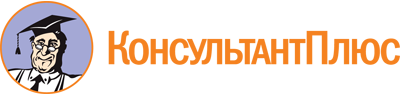 Постановление Правительства Москвы от 04.10.2011 N 461-ПП
(ред. от 29.03.2022)
"Об утверждении Государственной программы города Москвы "Развитие здравоохранения города Москвы (Столичное здравоохранение)"Документ предоставлен КонсультантПлюс

www.consultant.ru

Дата сохранения: 10.06.2023
 Список изменяющих документов(в ред. постановлений Правительства Москвыот 22.02.2012 N 64-ПП, от 28.05.2013 N 331-ПП, от 14.05.2014 N 249-ПП,от 20.04.2015 N 209-ПП, от 23.04.2015 N 229-ПП, от 15.12.2015 N 860-ПП,от 10.10.2016 N 656-ПП, от 28.03.2017 N 118-ПП, от 11.04.2017 N 186-ПП,от 27.03.2018 N 235-ПП, от 26.03.2019 N 249-ПП, от 04.06.2019 N 626-ПП,от 24.03.2020 N 218-ПП, от 31.03.2020 N 320-ПП, от 30.03.2021 N 388-ПП,от 29.03.2022 N 491-ПП)Список изменяющих документов(в ред. постановления Правительства Москвы от 29.03.2022 N 491-ПП)Наименование Государственной программы города МосквыРазвитие здравоохранения города Москвы (Столичное здравоохранение)Развитие здравоохранения города Москвы (Столичное здравоохранение)Развитие здравоохранения города Москвы (Столичное здравоохранение)Развитие здравоохранения города Москвы (Столичное здравоохранение)Развитие здравоохранения города Москвы (Столичное здравоохранение)Развитие здравоохранения города Москвы (Столичное здравоохранение)Развитие здравоохранения города Москвы (Столичное здравоохранение)Развитие здравоохранения города Москвы (Столичное здравоохранение)Развитие здравоохранения города Москвы (Столичное здравоохранение)Развитие здравоохранения города Москвы (Столичное здравоохранение)Развитие здравоохранения города Москвы (Столичное здравоохранение)Цели Государственной программы города МосквыУлучшение здоровья населения города Москвы на основе повышения качества и улучшения доступности медицинской помощи, приведения ее объемов и структуры в соответствие с заболеваемостью и потребностями населения, современными достижениями медицинской науки, повышения качества окружающей средыУлучшение здоровья населения города Москвы на основе повышения качества и улучшения доступности медицинской помощи, приведения ее объемов и структуры в соответствие с заболеваемостью и потребностями населения, современными достижениями медицинской науки, повышения качества окружающей средыУлучшение здоровья населения города Москвы на основе повышения качества и улучшения доступности медицинской помощи, приведения ее объемов и структуры в соответствие с заболеваемостью и потребностями населения, современными достижениями медицинской науки, повышения качества окружающей средыУлучшение здоровья населения города Москвы на основе повышения качества и улучшения доступности медицинской помощи, приведения ее объемов и структуры в соответствие с заболеваемостью и потребностями населения, современными достижениями медицинской науки, повышения качества окружающей средыУлучшение здоровья населения города Москвы на основе повышения качества и улучшения доступности медицинской помощи, приведения ее объемов и структуры в соответствие с заболеваемостью и потребностями населения, современными достижениями медицинской науки, повышения качества окружающей средыУлучшение здоровья населения города Москвы на основе повышения качества и улучшения доступности медицинской помощи, приведения ее объемов и структуры в соответствие с заболеваемостью и потребностями населения, современными достижениями медицинской науки, повышения качества окружающей средыУлучшение здоровья населения города Москвы на основе повышения качества и улучшения доступности медицинской помощи, приведения ее объемов и структуры в соответствие с заболеваемостью и потребностями населения, современными достижениями медицинской науки, повышения качества окружающей средыУлучшение здоровья населения города Москвы на основе повышения качества и улучшения доступности медицинской помощи, приведения ее объемов и структуры в соответствие с заболеваемостью и потребностями населения, современными достижениями медицинской науки, повышения качества окружающей средыУлучшение здоровья населения города Москвы на основе повышения качества и улучшения доступности медицинской помощи, приведения ее объемов и структуры в соответствие с заболеваемостью и потребностями населения, современными достижениями медицинской науки, повышения качества окружающей средыУлучшение здоровья населения города Москвы на основе повышения качества и улучшения доступности медицинской помощи, приведения ее объемов и структуры в соответствие с заболеваемостью и потребностями населения, современными достижениями медицинской науки, повышения качества окружающей средыУлучшение здоровья населения города Москвы на основе повышения качества и улучшения доступности медицинской помощи, приведения ее объемов и структуры в соответствие с заболеваемостью и потребностями населения, современными достижениями медицинской науки, повышения качества окружающей средыКонечные результаты Государственной программы города Москвы с разбивкой по годам реализации Государственной программы города МосквыN п/пНаименование конечного результатаЕдиница измеренияЗначениеЗначениеЗначениеЗначениеЗначениеЗначениеЗначениеЗначениеКонечные результаты Государственной программы города Москвы с разбивкой по годам реализации Государственной программы города МосквыN п/пНаименование конечного результатаЕдиница измерения2017 год, факт2018 год, факт2019 год, факт2020 год, факт2021 год, факт2022 год, прогноз2023 год, прогноз2024 год, прогнозКонечные результаты Государственной программы города Москвы с разбивкой по годам реализации Государственной программы города Москвы1Ожидаемая продолжительность жизни при рождениилет77,9077,9078,3076,2074,1074,6575,1075,55Конечные результаты Государственной программы города Москвы с разбивкой по годам реализации Государственной программы города Москвы2Смертность населения трудоспособного возрастаслучаев на 100 тыс. населения305,5305,0302,6345,5378,1340,3306,2305,4Конечные результаты Государственной программы города Москвы с разбивкой по годам реализации Государственной программы города Москвы3Смертность постоянного населения города Москвы трудоспособного возрастаслучаев на 100 тыс. населения287,7287,0260,0338,4359,2323,3291,0262,0Конечные результаты Государственной программы города Москвы с разбивкой по годам реализации Государственной программы города Москвы4Младенческая смертностьслучаев на 1000 родившихся живыми5,65,34,83,53,64,64,44,4Конечные результаты Государственной программы города Москвы с разбивкой по годам реализации Государственной программы города Москвы5Младенческая смертность постоянного населения города Москвыслучаев на 1000 родившихся живыми4,54,13,03,43,53,73,63,5Задачи Государственной программы города Москвы1. Обеспечение приоритета профилактики в сфере охраны здоровья населения, включая приоритетное развитие первичной медико-санитарной помощи.2. Формирование здорового образа жизни, включая здоровое питание и отказ от вредных привычек.3. Обеспечение системности организации охраны здоровья населения, включая совершенствование технологий оказания медицинской помощи и приведение государственной системы здравоохранения города Москвы в соответствие с потребностями населения в медицинской помощи.4. Повышение эффективности оказания специализированной медицинской помощи, включая высокотехнологичную, скорой медицинской помощи, в том числе скорой специализированной, медицинской эвакуации.5. Снижение смертности от новообразований, в том числе от злокачественных.6. Снижение смертности от болезней системы кровообращения.7. Повышение доступности и качества оказания паллиативной помощи, в том числе на дому и на койках сестринского ухода.8. Повышение эффективности служб охраны материнства, родовспоможения и развитие детского здравоохранения.9. Повышение качества жизни граждан старшего поколения.10. Обеспечение опережающих темпов развития медицинской реабилитации населения, включая систему санаторно-курортного лечения, в т.ч. детей.11. Обеспечение государственной системы здравоохранения города Москвы высококвалифицированными кадрами, повышение уровня мотивации медицинских работников, ликвидация кадровых диспропорций в государственной системе здравоохранения города Москвы.12. Предотвращение распространения заболеваний, представляющих опасность для окружающих.13. Обеспечение биологической безопасности.14. Создание условий долгосрочного развития государственной системы здравоохранения города Москвы, включая информатизацию отрасли и развитие государственно-частного партнерства в сфере охраны здоровья граждан.15. Развитие мер, направленных на формирование системы эффективной защиты здоровья населения города Москвы от неблагоприятного воздействия факторов окружающей среды1. Обеспечение приоритета профилактики в сфере охраны здоровья населения, включая приоритетное развитие первичной медико-санитарной помощи.2. Формирование здорового образа жизни, включая здоровое питание и отказ от вредных привычек.3. Обеспечение системности организации охраны здоровья населения, включая совершенствование технологий оказания медицинской помощи и приведение государственной системы здравоохранения города Москвы в соответствие с потребностями населения в медицинской помощи.4. Повышение эффективности оказания специализированной медицинской помощи, включая высокотехнологичную, скорой медицинской помощи, в том числе скорой специализированной, медицинской эвакуации.5. Снижение смертности от новообразований, в том числе от злокачественных.6. Снижение смертности от болезней системы кровообращения.7. Повышение доступности и качества оказания паллиативной помощи, в том числе на дому и на койках сестринского ухода.8. Повышение эффективности служб охраны материнства, родовспоможения и развитие детского здравоохранения.9. Повышение качества жизни граждан старшего поколения.10. Обеспечение опережающих темпов развития медицинской реабилитации населения, включая систему санаторно-курортного лечения, в т.ч. детей.11. Обеспечение государственной системы здравоохранения города Москвы высококвалифицированными кадрами, повышение уровня мотивации медицинских работников, ликвидация кадровых диспропорций в государственной системе здравоохранения города Москвы.12. Предотвращение распространения заболеваний, представляющих опасность для окружающих.13. Обеспечение биологической безопасности.14. Создание условий долгосрочного развития государственной системы здравоохранения города Москвы, включая информатизацию отрасли и развитие государственно-частного партнерства в сфере охраны здоровья граждан.15. Развитие мер, направленных на формирование системы эффективной защиты здоровья населения города Москвы от неблагоприятного воздействия факторов окружающей среды1. Обеспечение приоритета профилактики в сфере охраны здоровья населения, включая приоритетное развитие первичной медико-санитарной помощи.2. Формирование здорового образа жизни, включая здоровое питание и отказ от вредных привычек.3. Обеспечение системности организации охраны здоровья населения, включая совершенствование технологий оказания медицинской помощи и приведение государственной системы здравоохранения города Москвы в соответствие с потребностями населения в медицинской помощи.4. Повышение эффективности оказания специализированной медицинской помощи, включая высокотехнологичную, скорой медицинской помощи, в том числе скорой специализированной, медицинской эвакуации.5. Снижение смертности от новообразований, в том числе от злокачественных.6. Снижение смертности от болезней системы кровообращения.7. Повышение доступности и качества оказания паллиативной помощи, в том числе на дому и на койках сестринского ухода.8. Повышение эффективности служб охраны материнства, родовспоможения и развитие детского здравоохранения.9. Повышение качества жизни граждан старшего поколения.10. Обеспечение опережающих темпов развития медицинской реабилитации населения, включая систему санаторно-курортного лечения, в т.ч. детей.11. Обеспечение государственной системы здравоохранения города Москвы высококвалифицированными кадрами, повышение уровня мотивации медицинских работников, ликвидация кадровых диспропорций в государственной системе здравоохранения города Москвы.12. Предотвращение распространения заболеваний, представляющих опасность для окружающих.13. Обеспечение биологической безопасности.14. Создание условий долгосрочного развития государственной системы здравоохранения города Москвы, включая информатизацию отрасли и развитие государственно-частного партнерства в сфере охраны здоровья граждан.15. Развитие мер, направленных на формирование системы эффективной защиты здоровья населения города Москвы от неблагоприятного воздействия факторов окружающей среды1. Обеспечение приоритета профилактики в сфере охраны здоровья населения, включая приоритетное развитие первичной медико-санитарной помощи.2. Формирование здорового образа жизни, включая здоровое питание и отказ от вредных привычек.3. Обеспечение системности организации охраны здоровья населения, включая совершенствование технологий оказания медицинской помощи и приведение государственной системы здравоохранения города Москвы в соответствие с потребностями населения в медицинской помощи.4. Повышение эффективности оказания специализированной медицинской помощи, включая высокотехнологичную, скорой медицинской помощи, в том числе скорой специализированной, медицинской эвакуации.5. Снижение смертности от новообразований, в том числе от злокачественных.6. Снижение смертности от болезней системы кровообращения.7. Повышение доступности и качества оказания паллиативной помощи, в том числе на дому и на койках сестринского ухода.8. Повышение эффективности служб охраны материнства, родовспоможения и развитие детского здравоохранения.9. Повышение качества жизни граждан старшего поколения.10. Обеспечение опережающих темпов развития медицинской реабилитации населения, включая систему санаторно-курортного лечения, в т.ч. детей.11. Обеспечение государственной системы здравоохранения города Москвы высококвалифицированными кадрами, повышение уровня мотивации медицинских работников, ликвидация кадровых диспропорций в государственной системе здравоохранения города Москвы.12. Предотвращение распространения заболеваний, представляющих опасность для окружающих.13. Обеспечение биологической безопасности.14. Создание условий долгосрочного развития государственной системы здравоохранения города Москвы, включая информатизацию отрасли и развитие государственно-частного партнерства в сфере охраны здоровья граждан.15. Развитие мер, направленных на формирование системы эффективной защиты здоровья населения города Москвы от неблагоприятного воздействия факторов окружающей среды1. Обеспечение приоритета профилактики в сфере охраны здоровья населения, включая приоритетное развитие первичной медико-санитарной помощи.2. Формирование здорового образа жизни, включая здоровое питание и отказ от вредных привычек.3. Обеспечение системности организации охраны здоровья населения, включая совершенствование технологий оказания медицинской помощи и приведение государственной системы здравоохранения города Москвы в соответствие с потребностями населения в медицинской помощи.4. Повышение эффективности оказания специализированной медицинской помощи, включая высокотехнологичную, скорой медицинской помощи, в том числе скорой специализированной, медицинской эвакуации.5. Снижение смертности от новообразований, в том числе от злокачественных.6. Снижение смертности от болезней системы кровообращения.7. Повышение доступности и качества оказания паллиативной помощи, в том числе на дому и на койках сестринского ухода.8. Повышение эффективности служб охраны материнства, родовспоможения и развитие детского здравоохранения.9. Повышение качества жизни граждан старшего поколения.10. Обеспечение опережающих темпов развития медицинской реабилитации населения, включая систему санаторно-курортного лечения, в т.ч. детей.11. Обеспечение государственной системы здравоохранения города Москвы высококвалифицированными кадрами, повышение уровня мотивации медицинских работников, ликвидация кадровых диспропорций в государственной системе здравоохранения города Москвы.12. Предотвращение распространения заболеваний, представляющих опасность для окружающих.13. Обеспечение биологической безопасности.14. Создание условий долгосрочного развития государственной системы здравоохранения города Москвы, включая информатизацию отрасли и развитие государственно-частного партнерства в сфере охраны здоровья граждан.15. Развитие мер, направленных на формирование системы эффективной защиты здоровья населения города Москвы от неблагоприятного воздействия факторов окружающей среды1. Обеспечение приоритета профилактики в сфере охраны здоровья населения, включая приоритетное развитие первичной медико-санитарной помощи.2. Формирование здорового образа жизни, включая здоровое питание и отказ от вредных привычек.3. Обеспечение системности организации охраны здоровья населения, включая совершенствование технологий оказания медицинской помощи и приведение государственной системы здравоохранения города Москвы в соответствие с потребностями населения в медицинской помощи.4. Повышение эффективности оказания специализированной медицинской помощи, включая высокотехнологичную, скорой медицинской помощи, в том числе скорой специализированной, медицинской эвакуации.5. Снижение смертности от новообразований, в том числе от злокачественных.6. Снижение смертности от болезней системы кровообращения.7. Повышение доступности и качества оказания паллиативной помощи, в том числе на дому и на койках сестринского ухода.8. Повышение эффективности служб охраны материнства, родовспоможения и развитие детского здравоохранения.9. Повышение качества жизни граждан старшего поколения.10. Обеспечение опережающих темпов развития медицинской реабилитации населения, включая систему санаторно-курортного лечения, в т.ч. детей.11. Обеспечение государственной системы здравоохранения города Москвы высококвалифицированными кадрами, повышение уровня мотивации медицинских работников, ликвидация кадровых диспропорций в государственной системе здравоохранения города Москвы.12. Предотвращение распространения заболеваний, представляющих опасность для окружающих.13. Обеспечение биологической безопасности.14. Создание условий долгосрочного развития государственной системы здравоохранения города Москвы, включая информатизацию отрасли и развитие государственно-частного партнерства в сфере охраны здоровья граждан.15. Развитие мер, направленных на формирование системы эффективной защиты здоровья населения города Москвы от неблагоприятного воздействия факторов окружающей среды1. Обеспечение приоритета профилактики в сфере охраны здоровья населения, включая приоритетное развитие первичной медико-санитарной помощи.2. Формирование здорового образа жизни, включая здоровое питание и отказ от вредных привычек.3. Обеспечение системности организации охраны здоровья населения, включая совершенствование технологий оказания медицинской помощи и приведение государственной системы здравоохранения города Москвы в соответствие с потребностями населения в медицинской помощи.4. Повышение эффективности оказания специализированной медицинской помощи, включая высокотехнологичную, скорой медицинской помощи, в том числе скорой специализированной, медицинской эвакуации.5. Снижение смертности от новообразований, в том числе от злокачественных.6. Снижение смертности от болезней системы кровообращения.7. Повышение доступности и качества оказания паллиативной помощи, в том числе на дому и на койках сестринского ухода.8. Повышение эффективности служб охраны материнства, родовспоможения и развитие детского здравоохранения.9. Повышение качества жизни граждан старшего поколения.10. Обеспечение опережающих темпов развития медицинской реабилитации населения, включая систему санаторно-курортного лечения, в т.ч. детей.11. Обеспечение государственной системы здравоохранения города Москвы высококвалифицированными кадрами, повышение уровня мотивации медицинских работников, ликвидация кадровых диспропорций в государственной системе здравоохранения города Москвы.12. Предотвращение распространения заболеваний, представляющих опасность для окружающих.13. Обеспечение биологической безопасности.14. Создание условий долгосрочного развития государственной системы здравоохранения города Москвы, включая информатизацию отрасли и развитие государственно-частного партнерства в сфере охраны здоровья граждан.15. Развитие мер, направленных на формирование системы эффективной защиты здоровья населения города Москвы от неблагоприятного воздействия факторов окружающей среды1. Обеспечение приоритета профилактики в сфере охраны здоровья населения, включая приоритетное развитие первичной медико-санитарной помощи.2. Формирование здорового образа жизни, включая здоровое питание и отказ от вредных привычек.3. Обеспечение системности организации охраны здоровья населения, включая совершенствование технологий оказания медицинской помощи и приведение государственной системы здравоохранения города Москвы в соответствие с потребностями населения в медицинской помощи.4. Повышение эффективности оказания специализированной медицинской помощи, включая высокотехнологичную, скорой медицинской помощи, в том числе скорой специализированной, медицинской эвакуации.5. Снижение смертности от новообразований, в том числе от злокачественных.6. Снижение смертности от болезней системы кровообращения.7. Повышение доступности и качества оказания паллиативной помощи, в том числе на дому и на койках сестринского ухода.8. Повышение эффективности служб охраны материнства, родовспоможения и развитие детского здравоохранения.9. Повышение качества жизни граждан старшего поколения.10. Обеспечение опережающих темпов развития медицинской реабилитации населения, включая систему санаторно-курортного лечения, в т.ч. детей.11. Обеспечение государственной системы здравоохранения города Москвы высококвалифицированными кадрами, повышение уровня мотивации медицинских работников, ликвидация кадровых диспропорций в государственной системе здравоохранения города Москвы.12. Предотвращение распространения заболеваний, представляющих опасность для окружающих.13. Обеспечение биологической безопасности.14. Создание условий долгосрочного развития государственной системы здравоохранения города Москвы, включая информатизацию отрасли и развитие государственно-частного партнерства в сфере охраны здоровья граждан.15. Развитие мер, направленных на формирование системы эффективной защиты здоровья населения города Москвы от неблагоприятного воздействия факторов окружающей среды1. Обеспечение приоритета профилактики в сфере охраны здоровья населения, включая приоритетное развитие первичной медико-санитарной помощи.2. Формирование здорового образа жизни, включая здоровое питание и отказ от вредных привычек.3. Обеспечение системности организации охраны здоровья населения, включая совершенствование технологий оказания медицинской помощи и приведение государственной системы здравоохранения города Москвы в соответствие с потребностями населения в медицинской помощи.4. Повышение эффективности оказания специализированной медицинской помощи, включая высокотехнологичную, скорой медицинской помощи, в том числе скорой специализированной, медицинской эвакуации.5. Снижение смертности от новообразований, в том числе от злокачественных.6. Снижение смертности от болезней системы кровообращения.7. Повышение доступности и качества оказания паллиативной помощи, в том числе на дому и на койках сестринского ухода.8. Повышение эффективности служб охраны материнства, родовспоможения и развитие детского здравоохранения.9. Повышение качества жизни граждан старшего поколения.10. Обеспечение опережающих темпов развития медицинской реабилитации населения, включая систему санаторно-курортного лечения, в т.ч. детей.11. Обеспечение государственной системы здравоохранения города Москвы высококвалифицированными кадрами, повышение уровня мотивации медицинских работников, ликвидация кадровых диспропорций в государственной системе здравоохранения города Москвы.12. Предотвращение распространения заболеваний, представляющих опасность для окружающих.13. Обеспечение биологической безопасности.14. Создание условий долгосрочного развития государственной системы здравоохранения города Москвы, включая информатизацию отрасли и развитие государственно-частного партнерства в сфере охраны здоровья граждан.15. Развитие мер, направленных на формирование системы эффективной защиты здоровья населения города Москвы от неблагоприятного воздействия факторов окружающей среды1. Обеспечение приоритета профилактики в сфере охраны здоровья населения, включая приоритетное развитие первичной медико-санитарной помощи.2. Формирование здорового образа жизни, включая здоровое питание и отказ от вредных привычек.3. Обеспечение системности организации охраны здоровья населения, включая совершенствование технологий оказания медицинской помощи и приведение государственной системы здравоохранения города Москвы в соответствие с потребностями населения в медицинской помощи.4. Повышение эффективности оказания специализированной медицинской помощи, включая высокотехнологичную, скорой медицинской помощи, в том числе скорой специализированной, медицинской эвакуации.5. Снижение смертности от новообразований, в том числе от злокачественных.6. Снижение смертности от болезней системы кровообращения.7. Повышение доступности и качества оказания паллиативной помощи, в том числе на дому и на койках сестринского ухода.8. Повышение эффективности служб охраны материнства, родовспоможения и развитие детского здравоохранения.9. Повышение качества жизни граждан старшего поколения.10. Обеспечение опережающих темпов развития медицинской реабилитации населения, включая систему санаторно-курортного лечения, в т.ч. детей.11. Обеспечение государственной системы здравоохранения города Москвы высококвалифицированными кадрами, повышение уровня мотивации медицинских работников, ликвидация кадровых диспропорций в государственной системе здравоохранения города Москвы.12. Предотвращение распространения заболеваний, представляющих опасность для окружающих.13. Обеспечение биологической безопасности.14. Создание условий долгосрочного развития государственной системы здравоохранения города Москвы, включая информатизацию отрасли и развитие государственно-частного партнерства в сфере охраны здоровья граждан.15. Развитие мер, направленных на формирование системы эффективной защиты здоровья населения города Москвы от неблагоприятного воздействия факторов окружающей среды1. Обеспечение приоритета профилактики в сфере охраны здоровья населения, включая приоритетное развитие первичной медико-санитарной помощи.2. Формирование здорового образа жизни, включая здоровое питание и отказ от вредных привычек.3. Обеспечение системности организации охраны здоровья населения, включая совершенствование технологий оказания медицинской помощи и приведение государственной системы здравоохранения города Москвы в соответствие с потребностями населения в медицинской помощи.4. Повышение эффективности оказания специализированной медицинской помощи, включая высокотехнологичную, скорой медицинской помощи, в том числе скорой специализированной, медицинской эвакуации.5. Снижение смертности от новообразований, в том числе от злокачественных.6. Снижение смертности от болезней системы кровообращения.7. Повышение доступности и качества оказания паллиативной помощи, в том числе на дому и на койках сестринского ухода.8. Повышение эффективности служб охраны материнства, родовспоможения и развитие детского здравоохранения.9. Повышение качества жизни граждан старшего поколения.10. Обеспечение опережающих темпов развития медицинской реабилитации населения, включая систему санаторно-курортного лечения, в т.ч. детей.11. Обеспечение государственной системы здравоохранения города Москвы высококвалифицированными кадрами, повышение уровня мотивации медицинских работников, ликвидация кадровых диспропорций в государственной системе здравоохранения города Москвы.12. Предотвращение распространения заболеваний, представляющих опасность для окружающих.13. Обеспечение биологической безопасности.14. Создание условий долгосрочного развития государственной системы здравоохранения города Москвы, включая информатизацию отрасли и развитие государственно-частного партнерства в сфере охраны здоровья граждан.15. Развитие мер, направленных на формирование системы эффективной защиты здоровья населения города Москвы от неблагоприятного воздействия факторов окружающей средыКоординатор Государственной программы города МосквыДепартамент здравоохранения города МосквыДепартамент здравоохранения города МосквыДепартамент здравоохранения города МосквыДепартамент здравоохранения города МосквыДепартамент здравоохранения города МосквыДепартамент здравоохранения города МосквыДепартамент здравоохранения города МосквыДепартамент здравоохранения города МосквыДепартамент здравоохранения города МосквыДепартамент здравоохранения города МосквыДепартамент здравоохранения города МосквыОтветственные исполнители подпрограммДепартамент здравоохранения города Москвы,Департамент информационных технологий города Москвы,Департамент природопользования и охраны окружающей среды города Москвы,Комитет ветеринарии города МосквыДепартамент здравоохранения города Москвы,Департамент информационных технологий города Москвы,Департамент природопользования и охраны окружающей среды города Москвы,Комитет ветеринарии города МосквыДепартамент здравоохранения города Москвы,Департамент информационных технологий города Москвы,Департамент природопользования и охраны окружающей среды города Москвы,Комитет ветеринарии города МосквыДепартамент здравоохранения города Москвы,Департамент информационных технологий города Москвы,Департамент природопользования и охраны окружающей среды города Москвы,Комитет ветеринарии города МосквыДепартамент здравоохранения города Москвы,Департамент информационных технологий города Москвы,Департамент природопользования и охраны окружающей среды города Москвы,Комитет ветеринарии города МосквыДепартамент здравоохранения города Москвы,Департамент информационных технологий города Москвы,Департамент природопользования и охраны окружающей среды города Москвы,Комитет ветеринарии города МосквыДепартамент здравоохранения города Москвы,Департамент информационных технологий города Москвы,Департамент природопользования и охраны окружающей среды города Москвы,Комитет ветеринарии города МосквыДепартамент здравоохранения города Москвы,Департамент информационных технологий города Москвы,Департамент природопользования и охраны окружающей среды города Москвы,Комитет ветеринарии города МосквыДепартамент здравоохранения города Москвы,Департамент информационных технологий города Москвы,Департамент природопользования и охраны окружающей среды города Москвы,Комитет ветеринарии города МосквыДепартамент здравоохранения города Москвы,Департамент информационных технологий города Москвы,Департамент природопользования и охраны окружающей среды города Москвы,Комитет ветеринарии города МосквыДепартамент здравоохранения города Москвы,Департамент информационных технологий города Москвы,Департамент природопользования и охраны окружающей среды города Москвы,Комитет ветеринарии города МосквыСоисполнители подпрограммДепартамент жилищно-коммунального хозяйства города Москвы,Департамент развития новых территорий города Москвы,Департамент внешнеэкономических и международных связей города Москвы,Департамент строительства города Москвы,Департамент средств массовой информации и рекламы города Москвы,Департамент капитального ремонта города Москвы,Управление делами Мэра и Правительства Москвы,Префектура Восточного административного округа города Москвы,Префектура Западного административного округа города Москвы,Префектура Северного административного округа города Москвы,Префектура Северо-Восточного административного округа города Москвы,Префектура Юго-Восточного административного округа города Москвы,Префектура Юго-Западного административного округа города Москвы,Префектура Южного административного округа города Москвы,Префектура Троицкого и Новомосковского административных округов города Москвы,Московский городской фонд обязательного медицинского страхования,Фонд социального страхования Российской ФедерацииДепартамент жилищно-коммунального хозяйства города Москвы,Департамент развития новых территорий города Москвы,Департамент внешнеэкономических и международных связей города Москвы,Департамент строительства города Москвы,Департамент средств массовой информации и рекламы города Москвы,Департамент капитального ремонта города Москвы,Управление делами Мэра и Правительства Москвы,Префектура Восточного административного округа города Москвы,Префектура Западного административного округа города Москвы,Префектура Северного административного округа города Москвы,Префектура Северо-Восточного административного округа города Москвы,Префектура Юго-Восточного административного округа города Москвы,Префектура Юго-Западного административного округа города Москвы,Префектура Южного административного округа города Москвы,Префектура Троицкого и Новомосковского административных округов города Москвы,Московский городской фонд обязательного медицинского страхования,Фонд социального страхования Российской ФедерацииДепартамент жилищно-коммунального хозяйства города Москвы,Департамент развития новых территорий города Москвы,Департамент внешнеэкономических и международных связей города Москвы,Департамент строительства города Москвы,Департамент средств массовой информации и рекламы города Москвы,Департамент капитального ремонта города Москвы,Управление делами Мэра и Правительства Москвы,Префектура Восточного административного округа города Москвы,Префектура Западного административного округа города Москвы,Префектура Северного административного округа города Москвы,Префектура Северо-Восточного административного округа города Москвы,Префектура Юго-Восточного административного округа города Москвы,Префектура Юго-Западного административного округа города Москвы,Префектура Южного административного округа города Москвы,Префектура Троицкого и Новомосковского административных округов города Москвы,Московский городской фонд обязательного медицинского страхования,Фонд социального страхования Российской ФедерацииДепартамент жилищно-коммунального хозяйства города Москвы,Департамент развития новых территорий города Москвы,Департамент внешнеэкономических и международных связей города Москвы,Департамент строительства города Москвы,Департамент средств массовой информации и рекламы города Москвы,Департамент капитального ремонта города Москвы,Управление делами Мэра и Правительства Москвы,Префектура Восточного административного округа города Москвы,Префектура Западного административного округа города Москвы,Префектура Северного административного округа города Москвы,Префектура Северо-Восточного административного округа города Москвы,Префектура Юго-Восточного административного округа города Москвы,Префектура Юго-Западного административного округа города Москвы,Префектура Южного административного округа города Москвы,Префектура Троицкого и Новомосковского административных округов города Москвы,Московский городской фонд обязательного медицинского страхования,Фонд социального страхования Российской ФедерацииДепартамент жилищно-коммунального хозяйства города Москвы,Департамент развития новых территорий города Москвы,Департамент внешнеэкономических и международных связей города Москвы,Департамент строительства города Москвы,Департамент средств массовой информации и рекламы города Москвы,Департамент капитального ремонта города Москвы,Управление делами Мэра и Правительства Москвы,Префектура Восточного административного округа города Москвы,Префектура Западного административного округа города Москвы,Префектура Северного административного округа города Москвы,Префектура Северо-Восточного административного округа города Москвы,Префектура Юго-Восточного административного округа города Москвы,Префектура Юго-Западного административного округа города Москвы,Префектура Южного административного округа города Москвы,Префектура Троицкого и Новомосковского административных округов города Москвы,Московский городской фонд обязательного медицинского страхования,Фонд социального страхования Российской ФедерацииДепартамент жилищно-коммунального хозяйства города Москвы,Департамент развития новых территорий города Москвы,Департамент внешнеэкономических и международных связей города Москвы,Департамент строительства города Москвы,Департамент средств массовой информации и рекламы города Москвы,Департамент капитального ремонта города Москвы,Управление делами Мэра и Правительства Москвы,Префектура Восточного административного округа города Москвы,Префектура Западного административного округа города Москвы,Префектура Северного административного округа города Москвы,Префектура Северо-Восточного административного округа города Москвы,Префектура Юго-Восточного административного округа города Москвы,Префектура Юго-Западного административного округа города Москвы,Префектура Южного административного округа города Москвы,Префектура Троицкого и Новомосковского административных округов города Москвы,Московский городской фонд обязательного медицинского страхования,Фонд социального страхования Российской ФедерацииДепартамент жилищно-коммунального хозяйства города Москвы,Департамент развития новых территорий города Москвы,Департамент внешнеэкономических и международных связей города Москвы,Департамент строительства города Москвы,Департамент средств массовой информации и рекламы города Москвы,Департамент капитального ремонта города Москвы,Управление делами Мэра и Правительства Москвы,Префектура Восточного административного округа города Москвы,Префектура Западного административного округа города Москвы,Префектура Северного административного округа города Москвы,Префектура Северо-Восточного административного округа города Москвы,Префектура Юго-Восточного административного округа города Москвы,Префектура Юго-Западного административного округа города Москвы,Префектура Южного административного округа города Москвы,Префектура Троицкого и Новомосковского административных округов города Москвы,Московский городской фонд обязательного медицинского страхования,Фонд социального страхования Российской ФедерацииДепартамент жилищно-коммунального хозяйства города Москвы,Департамент развития новых территорий города Москвы,Департамент внешнеэкономических и международных связей города Москвы,Департамент строительства города Москвы,Департамент средств массовой информации и рекламы города Москвы,Департамент капитального ремонта города Москвы,Управление делами Мэра и Правительства Москвы,Префектура Восточного административного округа города Москвы,Префектура Западного административного округа города Москвы,Префектура Северного административного округа города Москвы,Префектура Северо-Восточного административного округа города Москвы,Префектура Юго-Восточного административного округа города Москвы,Префектура Юго-Западного административного округа города Москвы,Префектура Южного административного округа города Москвы,Префектура Троицкого и Новомосковского административных округов города Москвы,Московский городской фонд обязательного медицинского страхования,Фонд социального страхования Российской ФедерацииДепартамент жилищно-коммунального хозяйства города Москвы,Департамент развития новых территорий города Москвы,Департамент внешнеэкономических и международных связей города Москвы,Департамент строительства города Москвы,Департамент средств массовой информации и рекламы города Москвы,Департамент капитального ремонта города Москвы,Управление делами Мэра и Правительства Москвы,Префектура Восточного административного округа города Москвы,Префектура Западного административного округа города Москвы,Префектура Северного административного округа города Москвы,Префектура Северо-Восточного административного округа города Москвы,Префектура Юго-Восточного административного округа города Москвы,Префектура Юго-Западного административного округа города Москвы,Префектура Южного административного округа города Москвы,Префектура Троицкого и Новомосковского административных округов города Москвы,Московский городской фонд обязательного медицинского страхования,Фонд социального страхования Российской ФедерацииДепартамент жилищно-коммунального хозяйства города Москвы,Департамент развития новых территорий города Москвы,Департамент внешнеэкономических и международных связей города Москвы,Департамент строительства города Москвы,Департамент средств массовой информации и рекламы города Москвы,Департамент капитального ремонта города Москвы,Управление делами Мэра и Правительства Москвы,Префектура Восточного административного округа города Москвы,Префектура Западного административного округа города Москвы,Префектура Северного административного округа города Москвы,Префектура Северо-Восточного административного округа города Москвы,Префектура Юго-Восточного административного округа города Москвы,Префектура Юго-Западного административного округа города Москвы,Префектура Южного административного округа города Москвы,Префектура Троицкого и Новомосковского административных округов города Москвы,Московский городской фонд обязательного медицинского страхования,Фонд социального страхования Российской ФедерацииДепартамент жилищно-коммунального хозяйства города Москвы,Департамент развития новых территорий города Москвы,Департамент внешнеэкономических и международных связей города Москвы,Департамент строительства города Москвы,Департамент средств массовой информации и рекламы города Москвы,Департамент капитального ремонта города Москвы,Управление делами Мэра и Правительства Москвы,Префектура Восточного административного округа города Москвы,Префектура Западного административного округа города Москвы,Префектура Северного административного округа города Москвы,Префектура Северо-Восточного административного округа города Москвы,Префектура Юго-Восточного административного округа города Москвы,Префектура Юго-Западного административного округа города Москвы,Префектура Южного административного округа города Москвы,Префектура Троицкого и Новомосковского административных округов города Москвы,Московский городской фонд обязательного медицинского страхования,Фонд социального страхования Российской ФедерацииОбъем финансовых ресурсов по всем источникам с разбивкой по годам реализации Государственной программы города МосквыНаименование Государственной программы города МосквыИсточники финансированияРасходы (тыс. рублей)Расходы (тыс. рублей)Расходы (тыс. рублей)Расходы (тыс. рублей)Расходы (тыс. рублей)Расходы (тыс. рублей)Расходы (тыс. рублей)Расходы (тыс. рублей)Расходы (тыс. рублей)Объем финансовых ресурсов по всем источникам с разбивкой по годам реализации Государственной программы города МосквыНаименование Государственной программы города МосквыИсточники финансирования2017 год, факт2018 год, факт2019 год, факт2020 год, факт2021 год, факт2022 год, прогноз2023 год, прогноз2024 год, прогнозИтогоОбъем финансовых ресурсов по всем источникам с разбивкой по годам реализации Государственной программы города МосквыРазвитие здравоохранения города Москвы (Столичное здравоохранение)Всего449937893,1495074852,3593411415,7867814242,8909348907,2844192523,8793773692,0797326775,25750880302,1Объем финансовых ресурсов по всем источникам с разбивкой по годам реализации Государственной программы города МосквыРазвитие здравоохранения города Москвы (Столичное здравоохранение)бюджет города Москвы220749609,4223646983,7313649559,1537076222,5541904153,5505227399,3448106840,4434637681,93224998449,8Объем финансовых ресурсов по всем источникам с разбивкой по годам реализации Государственной программы города МосквыРазвитие здравоохранения города Москвы (Столичное здравоохранение)средства федерального бюджета7014955,27276986,57015713,233174608,548953312,77054565,17229698,27364829,3125084668,7Объем финансовых ресурсов по всем источникам с разбивкой по годам реализации Государственной программы города МосквыРазвитие здравоохранения города Москвы (Столичное здравоохранение)средства бюджетов государственных внебюджетных фондов215885488,6261875774,2295055139,4336400626,7407724276,3367464175,4377586958,3398141089,22660133528,1Объем финансовых ресурсов по всем источникам с разбивкой по годам реализации Государственной программы города МосквыРазвитие здравоохранения города Москвы (Столичное здравоохранение)средства юридических и физических лиц64644976,767447513,374424998,176231637,578822817,882147835,982069084,182060321,6607849185,0Этапы и сроки реализации Государственной программы города МосквыЭтап: 01.01.2019-31.12.2024Этап: 01.01.2019-31.12.2024Этап: 01.01.2019-31.12.2024Этап: 01.01.2019-31.12.2024Этап: 01.01.2019-31.12.2024Этап: 01.01.2019-31.12.2024Этап: 01.01.2019-31.12.2024Этап: 01.01.2019-31.12.2024Этап: 01.01.2019-31.12.2024Этап: 01.01.2019-31.12.2024Этап: 01.01.2019-31.12.2024Наименование подпрограммы Государственной программы города МосквыПрофилактика заболеваний и формирование здорового образа жизни. Совершенствование первичной медико-санитарной помощиПрофилактика заболеваний и формирование здорового образа жизни. Совершенствование первичной медико-санитарной помощиПрофилактика заболеваний и формирование здорового образа жизни. Совершенствование первичной медико-санитарной помощиПрофилактика заболеваний и формирование здорового образа жизни. Совершенствование первичной медико-санитарной помощиПрофилактика заболеваний и формирование здорового образа жизни. Совершенствование первичной медико-санитарной помощиПрофилактика заболеваний и формирование здорового образа жизни. Совершенствование первичной медико-санитарной помощиПрофилактика заболеваний и формирование здорового образа жизни. Совершенствование первичной медико-санитарной помощиПрофилактика заболеваний и формирование здорового образа жизни. Совершенствование первичной медико-санитарной помощиПрофилактика заболеваний и формирование здорового образа жизни. Совершенствование первичной медико-санитарной помощиПрофилактика заболеваний и формирование здорового образа жизни. Совершенствование первичной медико-санитарной помощиПрофилактика заболеваний и формирование здорового образа жизни. Совершенствование первичной медико-санитарной помощиПрофилактика заболеваний и формирование здорового образа жизни. Совершенствование первичной медико-санитарной помощиПрофилактика заболеваний и формирование здорового образа жизни. Совершенствование первичной медико-санитарной помощиПрофилактика заболеваний и формирование здорового образа жизни. Совершенствование первичной медико-санитарной помощиЦели подпрограммыСнижение преждевременной смертности от неинфекционных заболеваний и увеличение ожидаемой продолжительности жизни населения посредством снижения распространенности и уровней факторов риска развития заболеваний, обеспечения условий для оздоровления, обеспечения качественными, эффективными и безопасными лекарственными препаратами, просвещения в области принципов здорового образа жизни и профилактики заболеванийСнижение преждевременной смертности от неинфекционных заболеваний и увеличение ожидаемой продолжительности жизни населения посредством снижения распространенности и уровней факторов риска развития заболеваний, обеспечения условий для оздоровления, обеспечения качественными, эффективными и безопасными лекарственными препаратами, просвещения в области принципов здорового образа жизни и профилактики заболеванийСнижение преждевременной смертности от неинфекционных заболеваний и увеличение ожидаемой продолжительности жизни населения посредством снижения распространенности и уровней факторов риска развития заболеваний, обеспечения условий для оздоровления, обеспечения качественными, эффективными и безопасными лекарственными препаратами, просвещения в области принципов здорового образа жизни и профилактики заболеванийСнижение преждевременной смертности от неинфекционных заболеваний и увеличение ожидаемой продолжительности жизни населения посредством снижения распространенности и уровней факторов риска развития заболеваний, обеспечения условий для оздоровления, обеспечения качественными, эффективными и безопасными лекарственными препаратами, просвещения в области принципов здорового образа жизни и профилактики заболеванийСнижение преждевременной смертности от неинфекционных заболеваний и увеличение ожидаемой продолжительности жизни населения посредством снижения распространенности и уровней факторов риска развития заболеваний, обеспечения условий для оздоровления, обеспечения качественными, эффективными и безопасными лекарственными препаратами, просвещения в области принципов здорового образа жизни и профилактики заболеванийСнижение преждевременной смертности от неинфекционных заболеваний и увеличение ожидаемой продолжительности жизни населения посредством снижения распространенности и уровней факторов риска развития заболеваний, обеспечения условий для оздоровления, обеспечения качественными, эффективными и безопасными лекарственными препаратами, просвещения в области принципов здорового образа жизни и профилактики заболеванийСнижение преждевременной смертности от неинфекционных заболеваний и увеличение ожидаемой продолжительности жизни населения посредством снижения распространенности и уровней факторов риска развития заболеваний, обеспечения условий для оздоровления, обеспечения качественными, эффективными и безопасными лекарственными препаратами, просвещения в области принципов здорового образа жизни и профилактики заболеванийСнижение преждевременной смертности от неинфекционных заболеваний и увеличение ожидаемой продолжительности жизни населения посредством снижения распространенности и уровней факторов риска развития заболеваний, обеспечения условий для оздоровления, обеспечения качественными, эффективными и безопасными лекарственными препаратами, просвещения в области принципов здорового образа жизни и профилактики заболеванийСнижение преждевременной смертности от неинфекционных заболеваний и увеличение ожидаемой продолжительности жизни населения посредством снижения распространенности и уровней факторов риска развития заболеваний, обеспечения условий для оздоровления, обеспечения качественными, эффективными и безопасными лекарственными препаратами, просвещения в области принципов здорового образа жизни и профилактики заболеванийСнижение преждевременной смертности от неинфекционных заболеваний и увеличение ожидаемой продолжительности жизни населения посредством снижения распространенности и уровней факторов риска развития заболеваний, обеспечения условий для оздоровления, обеспечения качественными, эффективными и безопасными лекарственными препаратами, просвещения в области принципов здорового образа жизни и профилактики заболеванийСнижение преждевременной смертности от неинфекционных заболеваний и увеличение ожидаемой продолжительности жизни населения посредством снижения распространенности и уровней факторов риска развития заболеваний, обеспечения условий для оздоровления, обеспечения качественными, эффективными и безопасными лекарственными препаратами, просвещения в области принципов здорового образа жизни и профилактики заболеванийСнижение преждевременной смертности от неинфекционных заболеваний и увеличение ожидаемой продолжительности жизни населения посредством снижения распространенности и уровней факторов риска развития заболеваний, обеспечения условий для оздоровления, обеспечения качественными, эффективными и безопасными лекарственными препаратами, просвещения в области принципов здорового образа жизни и профилактики заболеванийСнижение преждевременной смертности от неинфекционных заболеваний и увеличение ожидаемой продолжительности жизни населения посредством снижения распространенности и уровней факторов риска развития заболеваний, обеспечения условий для оздоровления, обеспечения качественными, эффективными и безопасными лекарственными препаратами, просвещения в области принципов здорового образа жизни и профилактики заболеванийСнижение преждевременной смертности от неинфекционных заболеваний и увеличение ожидаемой продолжительности жизни населения посредством снижения распространенности и уровней факторов риска развития заболеваний, обеспечения условий для оздоровления, обеспечения качественными, эффективными и безопасными лекарственными препаратами, просвещения в области принципов здорового образа жизни и профилактики заболеванийЗадачи подпрограммы1. Построение и развитие системы профилактики заболеваний и их последствий.2. Развитие мер по профилактике инфекционных заболеваний, включая иммунопрофилактику.3. Развитие мер по профилактике неинфекционных заболеваний и формированию здорового образа жизни у населения.4. Организация в рамках первичной медико-санитарной помощи системы профилактических осмотров и диспансеризации населения как основы мониторинга состояния здоровья населения, распространенности важнейших факторов риска, оценки эффективности профилактических мероприятий.5. Обеспечение рационального использования лекарственных препаратов для медицинского применения и медицинских изделий.6. Совершенствование порядка формирования перечней лекарственных препаратов, обеспечение которыми осуществляется в рамках Территориальной программы государственных гарантий бесплатного оказания гражданам медицинской помощи в городе Москве.7. Разработка и проведение среди населения города Москвы информационных и коммуникационных кампаний по формированию и сохранению приверженности здоровому образу жизни, профилактике заболеваний.8. Интеграция города Москвы в международные сообщества городов мира, ориентированные на оценку безопасности, перспективности, здоровья населения урбанизированных территорий1. Построение и развитие системы профилактики заболеваний и их последствий.2. Развитие мер по профилактике инфекционных заболеваний, включая иммунопрофилактику.3. Развитие мер по профилактике неинфекционных заболеваний и формированию здорового образа жизни у населения.4. Организация в рамках первичной медико-санитарной помощи системы профилактических осмотров и диспансеризации населения как основы мониторинга состояния здоровья населения, распространенности важнейших факторов риска, оценки эффективности профилактических мероприятий.5. Обеспечение рационального использования лекарственных препаратов для медицинского применения и медицинских изделий.6. Совершенствование порядка формирования перечней лекарственных препаратов, обеспечение которыми осуществляется в рамках Территориальной программы государственных гарантий бесплатного оказания гражданам медицинской помощи в городе Москве.7. Разработка и проведение среди населения города Москвы информационных и коммуникационных кампаний по формированию и сохранению приверженности здоровому образу жизни, профилактике заболеваний.8. Интеграция города Москвы в международные сообщества городов мира, ориентированные на оценку безопасности, перспективности, здоровья населения урбанизированных территорий1. Построение и развитие системы профилактики заболеваний и их последствий.2. Развитие мер по профилактике инфекционных заболеваний, включая иммунопрофилактику.3. Развитие мер по профилактике неинфекционных заболеваний и формированию здорового образа жизни у населения.4. Организация в рамках первичной медико-санитарной помощи системы профилактических осмотров и диспансеризации населения как основы мониторинга состояния здоровья населения, распространенности важнейших факторов риска, оценки эффективности профилактических мероприятий.5. Обеспечение рационального использования лекарственных препаратов для медицинского применения и медицинских изделий.6. Совершенствование порядка формирования перечней лекарственных препаратов, обеспечение которыми осуществляется в рамках Территориальной программы государственных гарантий бесплатного оказания гражданам медицинской помощи в городе Москве.7. Разработка и проведение среди населения города Москвы информационных и коммуникационных кампаний по формированию и сохранению приверженности здоровому образу жизни, профилактике заболеваний.8. Интеграция города Москвы в международные сообщества городов мира, ориентированные на оценку безопасности, перспективности, здоровья населения урбанизированных территорий1. Построение и развитие системы профилактики заболеваний и их последствий.2. Развитие мер по профилактике инфекционных заболеваний, включая иммунопрофилактику.3. Развитие мер по профилактике неинфекционных заболеваний и формированию здорового образа жизни у населения.4. Организация в рамках первичной медико-санитарной помощи системы профилактических осмотров и диспансеризации населения как основы мониторинга состояния здоровья населения, распространенности важнейших факторов риска, оценки эффективности профилактических мероприятий.5. Обеспечение рационального использования лекарственных препаратов для медицинского применения и медицинских изделий.6. Совершенствование порядка формирования перечней лекарственных препаратов, обеспечение которыми осуществляется в рамках Территориальной программы государственных гарантий бесплатного оказания гражданам медицинской помощи в городе Москве.7. Разработка и проведение среди населения города Москвы информационных и коммуникационных кампаний по формированию и сохранению приверженности здоровому образу жизни, профилактике заболеваний.8. Интеграция города Москвы в международные сообщества городов мира, ориентированные на оценку безопасности, перспективности, здоровья населения урбанизированных территорий1. Построение и развитие системы профилактики заболеваний и их последствий.2. Развитие мер по профилактике инфекционных заболеваний, включая иммунопрофилактику.3. Развитие мер по профилактике неинфекционных заболеваний и формированию здорового образа жизни у населения.4. Организация в рамках первичной медико-санитарной помощи системы профилактических осмотров и диспансеризации населения как основы мониторинга состояния здоровья населения, распространенности важнейших факторов риска, оценки эффективности профилактических мероприятий.5. Обеспечение рационального использования лекарственных препаратов для медицинского применения и медицинских изделий.6. Совершенствование порядка формирования перечней лекарственных препаратов, обеспечение которыми осуществляется в рамках Территориальной программы государственных гарантий бесплатного оказания гражданам медицинской помощи в городе Москве.7. Разработка и проведение среди населения города Москвы информационных и коммуникационных кампаний по формированию и сохранению приверженности здоровому образу жизни, профилактике заболеваний.8. Интеграция города Москвы в международные сообщества городов мира, ориентированные на оценку безопасности, перспективности, здоровья населения урбанизированных территорий1. Построение и развитие системы профилактики заболеваний и их последствий.2. Развитие мер по профилактике инфекционных заболеваний, включая иммунопрофилактику.3. Развитие мер по профилактике неинфекционных заболеваний и формированию здорового образа жизни у населения.4. Организация в рамках первичной медико-санитарной помощи системы профилактических осмотров и диспансеризации населения как основы мониторинга состояния здоровья населения, распространенности важнейших факторов риска, оценки эффективности профилактических мероприятий.5. Обеспечение рационального использования лекарственных препаратов для медицинского применения и медицинских изделий.6. Совершенствование порядка формирования перечней лекарственных препаратов, обеспечение которыми осуществляется в рамках Территориальной программы государственных гарантий бесплатного оказания гражданам медицинской помощи в городе Москве.7. Разработка и проведение среди населения города Москвы информационных и коммуникационных кампаний по формированию и сохранению приверженности здоровому образу жизни, профилактике заболеваний.8. Интеграция города Москвы в международные сообщества городов мира, ориентированные на оценку безопасности, перспективности, здоровья населения урбанизированных территорий1. Построение и развитие системы профилактики заболеваний и их последствий.2. Развитие мер по профилактике инфекционных заболеваний, включая иммунопрофилактику.3. Развитие мер по профилактике неинфекционных заболеваний и формированию здорового образа жизни у населения.4. Организация в рамках первичной медико-санитарной помощи системы профилактических осмотров и диспансеризации населения как основы мониторинга состояния здоровья населения, распространенности важнейших факторов риска, оценки эффективности профилактических мероприятий.5. Обеспечение рационального использования лекарственных препаратов для медицинского применения и медицинских изделий.6. Совершенствование порядка формирования перечней лекарственных препаратов, обеспечение которыми осуществляется в рамках Территориальной программы государственных гарантий бесплатного оказания гражданам медицинской помощи в городе Москве.7. Разработка и проведение среди населения города Москвы информационных и коммуникационных кампаний по формированию и сохранению приверженности здоровому образу жизни, профилактике заболеваний.8. Интеграция города Москвы в международные сообщества городов мира, ориентированные на оценку безопасности, перспективности, здоровья населения урбанизированных территорий1. Построение и развитие системы профилактики заболеваний и их последствий.2. Развитие мер по профилактике инфекционных заболеваний, включая иммунопрофилактику.3. Развитие мер по профилактике неинфекционных заболеваний и формированию здорового образа жизни у населения.4. Организация в рамках первичной медико-санитарной помощи системы профилактических осмотров и диспансеризации населения как основы мониторинга состояния здоровья населения, распространенности важнейших факторов риска, оценки эффективности профилактических мероприятий.5. Обеспечение рационального использования лекарственных препаратов для медицинского применения и медицинских изделий.6. Совершенствование порядка формирования перечней лекарственных препаратов, обеспечение которыми осуществляется в рамках Территориальной программы государственных гарантий бесплатного оказания гражданам медицинской помощи в городе Москве.7. Разработка и проведение среди населения города Москвы информационных и коммуникационных кампаний по формированию и сохранению приверженности здоровому образу жизни, профилактике заболеваний.8. Интеграция города Москвы в международные сообщества городов мира, ориентированные на оценку безопасности, перспективности, здоровья населения урбанизированных территорий1. Построение и развитие системы профилактики заболеваний и их последствий.2. Развитие мер по профилактике инфекционных заболеваний, включая иммунопрофилактику.3. Развитие мер по профилактике неинфекционных заболеваний и формированию здорового образа жизни у населения.4. Организация в рамках первичной медико-санитарной помощи системы профилактических осмотров и диспансеризации населения как основы мониторинга состояния здоровья населения, распространенности важнейших факторов риска, оценки эффективности профилактических мероприятий.5. Обеспечение рационального использования лекарственных препаратов для медицинского применения и медицинских изделий.6. Совершенствование порядка формирования перечней лекарственных препаратов, обеспечение которыми осуществляется в рамках Территориальной программы государственных гарантий бесплатного оказания гражданам медицинской помощи в городе Москве.7. Разработка и проведение среди населения города Москвы информационных и коммуникационных кампаний по формированию и сохранению приверженности здоровому образу жизни, профилактике заболеваний.8. Интеграция города Москвы в международные сообщества городов мира, ориентированные на оценку безопасности, перспективности, здоровья населения урбанизированных территорий1. Построение и развитие системы профилактики заболеваний и их последствий.2. Развитие мер по профилактике инфекционных заболеваний, включая иммунопрофилактику.3. Развитие мер по профилактике неинфекционных заболеваний и формированию здорового образа жизни у населения.4. Организация в рамках первичной медико-санитарной помощи системы профилактических осмотров и диспансеризации населения как основы мониторинга состояния здоровья населения, распространенности важнейших факторов риска, оценки эффективности профилактических мероприятий.5. Обеспечение рационального использования лекарственных препаратов для медицинского применения и медицинских изделий.6. Совершенствование порядка формирования перечней лекарственных препаратов, обеспечение которыми осуществляется в рамках Территориальной программы государственных гарантий бесплатного оказания гражданам медицинской помощи в городе Москве.7. Разработка и проведение среди населения города Москвы информационных и коммуникационных кампаний по формированию и сохранению приверженности здоровому образу жизни, профилактике заболеваний.8. Интеграция города Москвы в международные сообщества городов мира, ориентированные на оценку безопасности, перспективности, здоровья населения урбанизированных территорий1. Построение и развитие системы профилактики заболеваний и их последствий.2. Развитие мер по профилактике инфекционных заболеваний, включая иммунопрофилактику.3. Развитие мер по профилактике неинфекционных заболеваний и формированию здорового образа жизни у населения.4. Организация в рамках первичной медико-санитарной помощи системы профилактических осмотров и диспансеризации населения как основы мониторинга состояния здоровья населения, распространенности важнейших факторов риска, оценки эффективности профилактических мероприятий.5. Обеспечение рационального использования лекарственных препаратов для медицинского применения и медицинских изделий.6. Совершенствование порядка формирования перечней лекарственных препаратов, обеспечение которыми осуществляется в рамках Территориальной программы государственных гарантий бесплатного оказания гражданам медицинской помощи в городе Москве.7. Разработка и проведение среди населения города Москвы информационных и коммуникационных кампаний по формированию и сохранению приверженности здоровому образу жизни, профилактике заболеваний.8. Интеграция города Москвы в международные сообщества городов мира, ориентированные на оценку безопасности, перспективности, здоровья населения урбанизированных территорий1. Построение и развитие системы профилактики заболеваний и их последствий.2. Развитие мер по профилактике инфекционных заболеваний, включая иммунопрофилактику.3. Развитие мер по профилактике неинфекционных заболеваний и формированию здорового образа жизни у населения.4. Организация в рамках первичной медико-санитарной помощи системы профилактических осмотров и диспансеризации населения как основы мониторинга состояния здоровья населения, распространенности важнейших факторов риска, оценки эффективности профилактических мероприятий.5. Обеспечение рационального использования лекарственных препаратов для медицинского применения и медицинских изделий.6. Совершенствование порядка формирования перечней лекарственных препаратов, обеспечение которыми осуществляется в рамках Территориальной программы государственных гарантий бесплатного оказания гражданам медицинской помощи в городе Москве.7. Разработка и проведение среди населения города Москвы информационных и коммуникационных кампаний по формированию и сохранению приверженности здоровому образу жизни, профилактике заболеваний.8. Интеграция города Москвы в международные сообщества городов мира, ориентированные на оценку безопасности, перспективности, здоровья населения урбанизированных территорий1. Построение и развитие системы профилактики заболеваний и их последствий.2. Развитие мер по профилактике инфекционных заболеваний, включая иммунопрофилактику.3. Развитие мер по профилактике неинфекционных заболеваний и формированию здорового образа жизни у населения.4. Организация в рамках первичной медико-санитарной помощи системы профилактических осмотров и диспансеризации населения как основы мониторинга состояния здоровья населения, распространенности важнейших факторов риска, оценки эффективности профилактических мероприятий.5. Обеспечение рационального использования лекарственных препаратов для медицинского применения и медицинских изделий.6. Совершенствование порядка формирования перечней лекарственных препаратов, обеспечение которыми осуществляется в рамках Территориальной программы государственных гарантий бесплатного оказания гражданам медицинской помощи в городе Москве.7. Разработка и проведение среди населения города Москвы информационных и коммуникационных кампаний по формированию и сохранению приверженности здоровому образу жизни, профилактике заболеваний.8. Интеграция города Москвы в международные сообщества городов мира, ориентированные на оценку безопасности, перспективности, здоровья населения урбанизированных территорий1. Построение и развитие системы профилактики заболеваний и их последствий.2. Развитие мер по профилактике инфекционных заболеваний, включая иммунопрофилактику.3. Развитие мер по профилактике неинфекционных заболеваний и формированию здорового образа жизни у населения.4. Организация в рамках первичной медико-санитарной помощи системы профилактических осмотров и диспансеризации населения как основы мониторинга состояния здоровья населения, распространенности важнейших факторов риска, оценки эффективности профилактических мероприятий.5. Обеспечение рационального использования лекарственных препаратов для медицинского применения и медицинских изделий.6. Совершенствование порядка формирования перечней лекарственных препаратов, обеспечение которыми осуществляется в рамках Территориальной программы государственных гарантий бесплатного оказания гражданам медицинской помощи в городе Москве.7. Разработка и проведение среди населения города Москвы информационных и коммуникационных кампаний по формированию и сохранению приверженности здоровому образу жизни, профилактике заболеваний.8. Интеграция города Москвы в международные сообщества городов мира, ориентированные на оценку безопасности, перспективности, здоровья населения урбанизированных территорийКонечные результаты подпрограммы с разбивкой по годам реализации Государственной программы города МосквыНаименование подпрограммы Государственной программы города Москвы, конечного результата подпрограммыЕдиница измеренияЗначениеЗначениеЗначениеЗначениеЗначениеЗначениеЗначениеЗначениеЗначениеЗначениеЗначениеЗначениеКонечные результаты подпрограммы с разбивкой по годам реализации Государственной программы города МосквыНаименование подпрограммы Государственной программы города Москвы, конечного результата подпрограммыЕдиница измерения2017 год, факт2017 год, факт2018 год, факт2018 год, факт2019 год, факт2020 год, факт2021 год, факт2022 год, прогноз2022 год, прогноз2023 год, прогноз2023 год, прогноз2024 год, прогнозКонечные результаты подпрограммы с разбивкой по годам реализации Государственной программы города МосквыПрофилактика заболеваний и формирование здорового образа жизни. Совершенствование первичной медико-санитарной помощипроцентов59,259,260,860,862,260,562,362,662,662,862,863,0Конечные результаты подпрограммы с разбивкой по годам реализации Государственной программы города МосквыДоля злокачественных новообразований, выявленных на I-II стадияхпроцентов59,259,260,860,862,260,562,362,662,662,862,863,0Ответственный исполнитель подпрограммыДепартамент здравоохранения города МосквыДепартамент здравоохранения города МосквыДепартамент здравоохранения города МосквыДепартамент здравоохранения города МосквыДепартамент здравоохранения города МосквыДепартамент здравоохранения города МосквыДепартамент здравоохранения города МосквыДепартамент здравоохранения города МосквыДепартамент здравоохранения города МосквыДепартамент здравоохранения города МосквыДепартамент здравоохранения города МосквыДепартамент здравоохранения города МосквыДепартамент здравоохранения города МосквыДепартамент здравоохранения города МосквыСоисполнители подпрограммыДепартамент развития новых территорий города Москвы,Департамент строительства города Москвы,Департамент информационных технологий города Москвы,Московский городской фонд обязательного медицинского страхованияДепартамент развития новых территорий города Москвы,Департамент строительства города Москвы,Департамент информационных технологий города Москвы,Московский городской фонд обязательного медицинского страхованияДепартамент развития новых территорий города Москвы,Департамент строительства города Москвы,Департамент информационных технологий города Москвы,Московский городской фонд обязательного медицинского страхованияДепартамент развития новых территорий города Москвы,Департамент строительства города Москвы,Департамент информационных технологий города Москвы,Московский городской фонд обязательного медицинского страхованияДепартамент развития новых территорий города Москвы,Департамент строительства города Москвы,Департамент информационных технологий города Москвы,Московский городской фонд обязательного медицинского страхованияДепартамент развития новых территорий города Москвы,Департамент строительства города Москвы,Департамент информационных технологий города Москвы,Московский городской фонд обязательного медицинского страхованияДепартамент развития новых территорий города Москвы,Департамент строительства города Москвы,Департамент информационных технологий города Москвы,Московский городской фонд обязательного медицинского страхованияДепартамент развития новых территорий города Москвы,Департамент строительства города Москвы,Департамент информационных технологий города Москвы,Московский городской фонд обязательного медицинского страхованияДепартамент развития новых территорий города Москвы,Департамент строительства города Москвы,Департамент информационных технологий города Москвы,Московский городской фонд обязательного медицинского страхованияДепартамент развития новых территорий города Москвы,Департамент строительства города Москвы,Департамент информационных технологий города Москвы,Московский городской фонд обязательного медицинского страхованияДепартамент развития новых территорий города Москвы,Департамент строительства города Москвы,Департамент информационных технологий города Москвы,Московский городской фонд обязательного медицинского страхованияДепартамент развития новых территорий города Москвы,Департамент строительства города Москвы,Департамент информационных технологий города Москвы,Московский городской фонд обязательного медицинского страхованияДепартамент развития новых территорий города Москвы,Департамент строительства города Москвы,Департамент информационных технологий города Москвы,Московский городской фонд обязательного медицинского страхованияДепартамент развития новых территорий города Москвы,Департамент строительства города Москвы,Департамент информационных технологий города Москвы,Московский городской фонд обязательного медицинского страхованияОбъем финансовых ресурсов подпрограммы и мероприятий подпрограммы по годам реализации и по главным распорядителям бюджетных средствНаименование подпрограммы Государственной программы города Москвы и мероприятий подпрограммыНаименование подпрограммы Государственной программы города Москвы и мероприятий подпрограммыНаименование подпрограммы Государственной программы города Москвы и мероприятий подпрограммыГРБСГРБСИсточник финансированияИсточник финансированияРасходы, прогноз (тыс. рублей)Расходы, прогноз (тыс. рублей)Расходы, прогноз (тыс. рублей)Расходы, прогноз (тыс. рублей)Расходы, прогноз (тыс. рублей)Расходы, прогноз (тыс. рублей)Расходы, прогноз (тыс. рублей)Объем финансовых ресурсов подпрограммы и мероприятий подпрограммы по годам реализации и по главным распорядителям бюджетных средствНаименование подпрограммы Государственной программы города Москвы и мероприятий подпрограммыНаименование подпрограммы Государственной программы города Москвы и мероприятий подпрограммыНаименование подпрограммы Государственной программы города Москвы и мероприятий подпрограммыГРБСГРБСИсточник финансированияИсточник финансирования2022 год, прогноз2023 год, прогноз2023 год, прогноз2024 год, прогноз2024 год, прогнозИтого, прогнозИтого, прогнозОбъем финансовых ресурсов подпрограммы и мероприятий подпрограммы по годам реализации и по главным распорядителям бюджетных средствПрофилактика заболеваний и формирование здорового образа жизни. Совершенствование первичной медико-санитарной помощиПрофилактика заболеваний и формирование здорового образа жизни. Совершенствование первичной медико-санитарной помощиПрофилактика заболеваний и формирование здорового образа жизни. Совершенствование первичной медико-санитарной помощиВсегоВсего84988909,176838179,176838179,174512912,174512912,1236340000,3236340000,3Объем финансовых ресурсов подпрограммы и мероприятий подпрограммы по годам реализации и по главным распорядителям бюджетных средствПрофилактика заболеваний и формирование здорового образа жизни. Совершенствование первичной медико-санитарной помощиПрофилактика заболеваний и формирование здорового образа жизни. Совершенствование первичной медико-санитарной помощиПрофилактика заболеваний и формирование здорового образа жизни. Совершенствование первичной медико-санитарной помощи054, 509, 806054, 509, 806бюджет города Москвыбюджет города Москвы78169377,569843514,169843514,167383116,067383116,0215396007,6215396007,6Объем финансовых ресурсов подпрограммы и мероприятий подпрограммы по годам реализации и по главным распорядителям бюджетных средствПрофилактика заболеваний и формирование здорового образа жизни. Совершенствование первичной медико-санитарной помощиПрофилактика заболеваний и формирование здорового образа жизни. Совершенствование первичной медико-санитарной помощиПрофилактика заболеваний и формирование здорового образа жизни. Совершенствование первичной медико-санитарной помощи054054средства федерального бюджетасредства федерального бюджета6819531,66994665,06994665,07129796,17129796,120943992,720943992,7Объем финансовых ресурсов подпрограммы и мероприятий подпрограммы по годам реализации и по главным распорядителям бюджетных средствФормирование здорового образа жизни у населения, включая сокращение потребления алкоголя и табакаФормирование здорового образа жизни у населения, включая сокращение потребления алкоголя и табакаФормирование здорового образа жизни у населения, включая сокращение потребления алкоголя и табакаВсегоВсего100000,0100000,0100000,0100000,0100000,0300000,0300000,0Объем финансовых ресурсов подпрограммы и мероприятий подпрограммы по годам реализации и по главным распорядителям бюджетных средствФормирование здорового образа жизни у населения, включая сокращение потребления алкоголя и табакаФормирование здорового образа жизни у населения, включая сокращение потребления алкоголя и табакаФормирование здорового образа жизни у населения, включая сокращение потребления алкоголя и табака054054бюджет города Москвыбюджет города Москвы100000,0100000,0100000,0100000,0100000,0300000,0300000,0Объем финансовых ресурсов подпрограммы и мероприятий подпрограммы по годам реализации и по главным распорядителям бюджетных средствОсуществление иных мероприятий в сфере здравоохраненияОсуществление иных мероприятий в сфере здравоохраненияОсуществление иных мероприятий в сфере здравоохраненияВсегоВсего100000,0100000,0100000,0100000,0100000,0300000,0300000,0Объем финансовых ресурсов подпрограммы и мероприятий подпрограммы по годам реализации и по главным распорядителям бюджетных средствОсуществление иных мероприятий в сфере здравоохраненияОсуществление иных мероприятий в сфере здравоохраненияОсуществление иных мероприятий в сфере здравоохранения054054бюджет города Москвыбюджет города Москвы100000,0100000,0100000,0100000,0100000,0300000,0300000,0Объем финансовых ресурсов подпрограммы и мероприятий подпрограммы по годам реализации и по главным распорядителям бюджетных средствПроведение медико-профилактических и санитарно-гигиенических мероприятий в отношении отдельных категорий лиц и проведение заключительной дезинфекции в очагах инфекционных заболеванийПроведение медико-профилактических и санитарно-гигиенических мероприятий в отношении отдельных категорий лиц и проведение заключительной дезинфекции в очагах инфекционных заболеванийПроведение медико-профилактических и санитарно-гигиенических мероприятий в отношении отдельных категорий лиц и проведение заключительной дезинфекции в очагах инфекционных заболеванийВсегоВсего522735,6522735,6522735,6522735,6522735,61568206,81568206,8Объем финансовых ресурсов подпрограммы и мероприятий подпрограммы по годам реализации и по главным распорядителям бюджетных средствПроведение медико-профилактических и санитарно-гигиенических мероприятий в отношении отдельных категорий лиц и проведение заключительной дезинфекции в очагах инфекционных заболеванийПроведение медико-профилактических и санитарно-гигиенических мероприятий в отношении отдельных категорий лиц и проведение заключительной дезинфекции в очагах инфекционных заболеванийПроведение медико-профилактических и санитарно-гигиенических мероприятий в отношении отдельных категорий лиц и проведение заключительной дезинфекции в очагах инфекционных заболеваний054054бюджет города Москвыбюджет города Москвы522735,6522735,6522735,6522735,6522735,61568206,81568206,8Объем финансовых ресурсов подпрограммы и мероприятий подпрограммы по годам реализации и по главным распорядителям бюджетных средствМедицинские услуги, предоставляемые гражданам поликлиниками, амбулаториями, диагностическими центрами государственной системы здравоохранения города МосквыМедицинские услуги, предоставляемые гражданам поликлиниками, амбулаториями, диагностическими центрами государственной системы здравоохранения города МосквыМедицинские услуги, предоставляемые гражданам поликлиниками, амбулаториями, диагностическими центрами государственной системы здравоохранения города МосквыВсегоВсего83455772,975305042,975305042,972979775,972979775,9231740591,7231740591,7Объем финансовых ресурсов подпрограммы и мероприятий подпрограммы по годам реализации и по главным распорядителям бюджетных средствМедицинские услуги, предоставляемые гражданам поликлиниками, амбулаториями, диагностическими центрами государственной системы здравоохранения города МосквыМедицинские услуги, предоставляемые гражданам поликлиниками, амбулаториями, диагностическими центрами государственной системы здравоохранения города МосквыМедицинские услуги, предоставляемые гражданам поликлиниками, амбулаториями, диагностическими центрами государственной системы здравоохранения города Москвы054, 509, 806054, 509, 806бюджет города Москвыбюджет города Москвы76636241,368310377,968310377,965849979,865849979,8210796599,0210796599,0Объем финансовых ресурсов подпрограммы и мероприятий подпрограммы по годам реализации и по главным распорядителям бюджетных средствМедицинские услуги, предоставляемые гражданам поликлиниками, амбулаториями, диагностическими центрами государственной системы здравоохранения города МосквыМедицинские услуги, предоставляемые гражданам поликлиниками, амбулаториями, диагностическими центрами государственной системы здравоохранения города МосквыМедицинские услуги, предоставляемые гражданам поликлиниками, амбулаториями, диагностическими центрами государственной системы здравоохранения города Москвы054054средства федерального бюджетасредства федерального бюджета6819531,66994665,06994665,07129796,17129796,120943992,720943992,7Объем финансовых ресурсов подпрограммы и мероприятий подпрограммы по годам реализации и по главным распорядителям бюджетных средствОбеспечение лекарственными препаратами, изделиями медицинского назначения и специализированным лечебным питанием граждан по перечню заболеваний и других категорий граждан, меры социальной поддержки которых относятся к ведению города МосквыОбеспечение лекарственными препаратами, изделиями медицинского назначения и специализированным лечебным питанием граждан по перечню заболеваний и других категорий граждан, меры социальной поддержки которых относятся к ведению города МосквыОбеспечение лекарственными препаратами, изделиями медицинского назначения и специализированным лечебным питанием граждан по перечню заболеваний и других категорий граждан, меры социальной поддержки которых относятся к ведению города МосквыВсегоВсего38214394,238214394,238214394,238214394,238214394,2114643182,6114643182,6Объем финансовых ресурсов подпрограммы и мероприятий подпрограммы по годам реализации и по главным распорядителям бюджетных средствОбеспечение лекарственными препаратами, изделиями медицинского назначения и специализированным лечебным питанием граждан по перечню заболеваний и других категорий граждан, меры социальной поддержки которых относятся к ведению города МосквыОбеспечение лекарственными препаратами, изделиями медицинского назначения и специализированным лечебным питанием граждан по перечню заболеваний и других категорий граждан, меры социальной поддержки которых относятся к ведению города МосквыОбеспечение лекарственными препаратами, изделиями медицинского назначения и специализированным лечебным питанием граждан по перечню заболеваний и других категорий граждан, меры социальной поддержки которых относятся к ведению города Москвы054054бюджет города Москвыбюджет города Москвы38214394,238214394,238214394,238214394,238214394,2114643182,6114643182,6Объем финансовых ресурсов подпрограммы и мероприятий подпрограммы по годам реализации и по главным распорядителям бюджетных средствРеализация комплекса мер по развитию амбулаторно-поликлинических медицинских организаций государственной системы здравоохранения города МосквыРеализация комплекса мер по развитию амбулаторно-поликлинических медицинских организаций государственной системы здравоохранения города МосквыРеализация комплекса мер по развитию амбулаторно-поликлинических медицинских организаций государственной системы здравоохранения города МосквыВсегоВсего5880081,93254218,53254218,51793820,41793820,410928120,810928120,8Объем финансовых ресурсов подпрограммы и мероприятий подпрограммы по годам реализации и по главным распорядителям бюджетных средствРеализация комплекса мер по развитию амбулаторно-поликлинических медицинских организаций государственной системы здравоохранения города МосквыРеализация комплекса мер по развитию амбулаторно-поликлинических медицинских организаций государственной системы здравоохранения города МосквыРеализация комплекса мер по развитию амбулаторно-поликлинических медицинских организаций государственной системы здравоохранения города Москвы054, 509, 806054, 509, 806бюджет города Москвыбюджет города Москвы5880081,93254218,53254218,51793820,41793820,410928120,810928120,8Объем финансовых ресурсов подпрограммы и мероприятий подпрограммы по годам реализации и по главным распорядителям бюджетных средствЛекарственное обеспечение граждан, страдающих хроническим вирусным гепатитом C, не имеющих права на получение государственной социальной помощи в виде набора социальных услугЛекарственное обеспечение граждан, страдающих хроническим вирусным гепатитом C, не имеющих права на получение государственной социальной помощи в виде набора социальных услугЛекарственное обеспечение граждан, страдающих хроническим вирусным гепатитом C, не имеющих права на получение государственной социальной помощи в виде набора социальных услугВсегоВсего1904250,01904250,01904250,01904250,01904250,05712750,05712750,0Объем финансовых ресурсов подпрограммы и мероприятий подпрограммы по годам реализации и по главным распорядителям бюджетных средствЛекарственное обеспечение граждан, страдающих хроническим вирусным гепатитом C, не имеющих права на получение государственной социальной помощи в виде набора социальных услугЛекарственное обеспечение граждан, страдающих хроническим вирусным гепатитом C, не имеющих права на получение государственной социальной помощи в виде набора социальных услугЛекарственное обеспечение граждан, страдающих хроническим вирусным гепатитом C, не имеющих права на получение государственной социальной помощи в виде набора социальных услуг054054бюджет города Москвыбюджет города Москвы1904250,01904250,01904250,01904250,01904250,05712750,05712750,0Объем финансовых ресурсов подпрограммы и мероприятий подпрограммы по годам реализации и по главным распорядителям бюджетных средствОбеспечение граждан лекарственными препаратами в рамках реализации мер по борьбе с новой коронавирусной инфекциейОбеспечение граждан лекарственными препаратами в рамках реализации мер по борьбе с новой коронавирусной инфекциейОбеспечение граждан лекарственными препаратами в рамках реализации мер по борьбе с новой коронавирусной инфекциейВсегоВсего4000000,00,00,00,00,04000000,04000000,0Объем финансовых ресурсов подпрограммы и мероприятий подпрограммы по годам реализации и по главным распорядителям бюджетных средствОбеспечение граждан лекарственными препаратами в рамках реализации мер по борьбе с новой коронавирусной инфекциейОбеспечение граждан лекарственными препаратами в рамках реализации мер по борьбе с новой коронавирусной инфекциейОбеспечение граждан лекарственными препаратами в рамках реализации мер по борьбе с новой коронавирусной инфекцией054054бюджет города Москвыбюджет города Москвы4000000,00,00,00,00,04000000,04000000,0Объем финансовых ресурсов подпрограммы и мероприятий подпрограммы по годам реализации и по главным распорядителям бюджетных средствОказание государственными учреждениями государственных услуг, выполнение работ, финансовое обеспечение деятельности государственных казенных учрежденийОказание государственными учреждениями государственных услуг, выполнение работ, финансовое обеспечение деятельности государственных казенных учрежденийОказание государственными учреждениями государственных услуг, выполнение работ, финансовое обеспечение деятельности государственных казенных учрежденийВсегоВсего11955792,111955792,111955792,111955792,111955792,135867376,335867376,3Объем финансовых ресурсов подпрограммы и мероприятий подпрограммы по годам реализации и по главным распорядителям бюджетных средствОказание государственными учреждениями государственных услуг, выполнение работ, финансовое обеспечение деятельности государственных казенных учрежденийОказание государственными учреждениями государственных услуг, выполнение работ, финансовое обеспечение деятельности государственных казенных учрежденийОказание государственными учреждениями государственных услуг, выполнение работ, финансовое обеспечение деятельности государственных казенных учреждений054054бюджет города Москвыбюджет города Москвы11955792,111955792,111955792,111955792,111955792,135867376,335867376,3Объем финансовых ресурсов подпрограммы и мероприятий подпрограммы по годам реализации и по главным распорядителям бюджетных средствПриобретение государственными учреждениями оборудования и других основных средствПриобретение государственными учреждениями оборудования и других основных средствПриобретение государственными учреждениями оборудования и других основных средствВсегоВсего5900000,04200000,04200000,03200000,03200000,013300000,013300000,0Объем финансовых ресурсов подпрограммы и мероприятий подпрограммы по годам реализации и по главным распорядителям бюджетных средствПриобретение государственными учреждениями оборудования и других основных средствПриобретение государственными учреждениями оборудования и других основных средствПриобретение государственными учреждениями оборудования и других основных средств054054бюджет города Москвыбюджет города Москвы5900000,04200000,04200000,03200000,03200000,013300000,013300000,0Объем финансовых ресурсов подпрограммы и мероприятий подпрограммы по годам реализации и по главным распорядителям бюджетных средствОказание государственными учреждениями государственных услуг, выполнение работ, финансовое обеспечение деятельности государственных казенных учреждений в целях реализации регионального проекта "Развитие системы оказания первичной медико-санитарной помощи"Оказание государственными учреждениями государственных услуг, выполнение работ, финансовое обеспечение деятельности государственных казенных учреждений в целях реализации регионального проекта "Развитие системы оказания первичной медико-санитарной помощи"Оказание государственными учреждениями государственных услуг, выполнение работ, финансовое обеспечение деятельности государственных казенных учреждений в целях реализации регионального проекта "Развитие системы оказания первичной медико-санитарной помощи"ВсегоВсего2163947,42163947,42163947,42163947,42163947,46491842,26491842,2Объем финансовых ресурсов подпрограммы и мероприятий подпрограммы по годам реализации и по главным распорядителям бюджетных средствОказание государственными учреждениями государственных услуг, выполнение работ, финансовое обеспечение деятельности государственных казенных учреждений в целях реализации регионального проекта "Развитие системы оказания первичной медико-санитарной помощи"Оказание государственными учреждениями государственных услуг, выполнение работ, финансовое обеспечение деятельности государственных казенных учреждений в целях реализации регионального проекта "Развитие системы оказания первичной медико-санитарной помощи"Оказание государственными учреждениями государственных услуг, выполнение работ, финансовое обеспечение деятельности государственных казенных учреждений в целях реализации регионального проекта "Развитие системы оказания первичной медико-санитарной помощи"054054бюджет города Москвыбюджет города Москвы2163947,42163947,42163947,42163947,42163947,46491842,26491842,2Объем финансовых ресурсов подпрограммы и мероприятий подпрограммы по годам реализации и по главным распорядителям бюджетных средствПриобретение государственными учреждениями оборудования и других основных средств в целях реализации регионального проекта "Развитие системы оказания первичной медико-санитарной помощи"Приобретение государственными учреждениями оборудования и других основных средств в целях реализации регионального проекта "Развитие системы оказания первичной медико-санитарной помощи"Приобретение государственными учреждениями оборудования и других основных средств в целях реализации регионального проекта "Развитие системы оказания первичной медико-санитарной помощи"ВсегоВсего226680,0226680,0226680,0226680,0226680,0680040,0680040,0Объем финансовых ресурсов подпрограммы и мероприятий подпрограммы по годам реализации и по главным распорядителям бюджетных средствПриобретение государственными учреждениями оборудования и других основных средств в целях реализации регионального проекта "Развитие системы оказания первичной медико-санитарной помощи"Приобретение государственными учреждениями оборудования и других основных средств в целях реализации регионального проекта "Развитие системы оказания первичной медико-санитарной помощи"Приобретение государственными учреждениями оборудования и других основных средств в целях реализации регионального проекта "Развитие системы оказания первичной медико-санитарной помощи"054054бюджет города Москвыбюджет города Москвы226680,0226680,0226680,0226680,0226680,0680040,0680040,0Объем финансовых ресурсов подпрограммы и мероприятий подпрограммы по годам реализации и по главным распорядителям бюджетных средствОбеспечение лекарственными препаратами, изделиями медицинского назначения и специализированным лечебным питанием граждан по перечню заболеваний и других категорий граждан, меры социальной поддержки которых относятся к ведению города Москвы, в целях реализации регионального проекта "Борьба с онкологическими заболеваниями"Обеспечение лекарственными препаратами, изделиями медицинского назначения и специализированным лечебным питанием граждан по перечню заболеваний и других категорий граждан, меры социальной поддержки которых относятся к ведению города Москвы, в целях реализации регионального проекта "Борьба с онкологическими заболеваниями"Обеспечение лекарственными препаратами, изделиями медицинского назначения и специализированным лечебным питанием граждан по перечню заболеваний и других категорий граждан, меры социальной поддержки которых относятся к ведению города Москвы, в целях реализации регионального проекта "Борьба с онкологическими заболеваниями"ВсегоВсего6388220,06388220,06388220,06388220,06388220,019164660,019164660,0Объем финансовых ресурсов подпрограммы и мероприятий подпрограммы по годам реализации и по главным распорядителям бюджетных средствОбеспечение лекарственными препаратами, изделиями медицинского назначения и специализированным лечебным питанием граждан по перечню заболеваний и других категорий граждан, меры социальной поддержки которых относятся к ведению города Москвы, в целях реализации регионального проекта "Борьба с онкологическими заболеваниями"Обеспечение лекарственными препаратами, изделиями медицинского назначения и специализированным лечебным питанием граждан по перечню заболеваний и других категорий граждан, меры социальной поддержки которых относятся к ведению города Москвы, в целях реализации регионального проекта "Борьба с онкологическими заболеваниями"Обеспечение лекарственными препаратами, изделиями медицинского назначения и специализированным лечебным питанием граждан по перечню заболеваний и других категорий граждан, меры социальной поддержки которых относятся к ведению города Москвы, в целях реализации регионального проекта "Борьба с онкологическими заболеваниями"054054бюджет города Москвыбюджет города Москвы6388220,06388220,06388220,06388220,06388220,019164660,019164660,0Объем финансовых ресурсов подпрограммы и мероприятий подпрограммы по годам реализации и по главным распорядителям бюджетных средствОказание государственными учреждениями государственных услуг, выполнение работ, финансовое обеспечение деятельности государственных казенных учреждений в целях реализации регионального проекта "Разработка и реализация программы системной поддержки и повышения качества жизни граждан старшего поколения"Оказание государственными учреждениями государственных услуг, выполнение работ, финансовое обеспечение деятельности государственных казенных учреждений в целях реализации регионального проекта "Разработка и реализация программы системной поддержки и повышения качества жизни граждан старшего поколения"Оказание государственными учреждениями государственных услуг, выполнение работ, финансовое обеспечение деятельности государственных казенных учреждений в целях реализации регионального проекта "Разработка и реализация программы системной поддержки и повышения качества жизни граждан старшего поколения"ВсегоВсего2875,72875,72875,72875,72875,78627,18627,1Объем финансовых ресурсов подпрограммы и мероприятий подпрограммы по годам реализации и по главным распорядителям бюджетных средствОказание государственными учреждениями государственных услуг, выполнение работ, финансовое обеспечение деятельности государственных казенных учреждений в целях реализации регионального проекта "Разработка и реализация программы системной поддержки и повышения качества жизни граждан старшего поколения"Оказание государственными учреждениями государственных услуг, выполнение работ, финансовое обеспечение деятельности государственных казенных учреждений в целях реализации регионального проекта "Разработка и реализация программы системной поддержки и повышения качества жизни граждан старшего поколения"Оказание государственными учреждениями государственных услуг, выполнение работ, финансовое обеспечение деятельности государственных казенных учреждений в целях реализации регионального проекта "Разработка и реализация программы системной поддержки и повышения качества жизни граждан старшего поколения"054054бюджет города Москвыбюджет города Москвы2875,72875,72875,72875,72875,78627,18627,1Объем финансовых ресурсов подпрограммы и мероприятий подпрограммы по годам реализации и по главным распорядителям бюджетных средствОсуществление организационных мероприятий, связанных с обеспечением лиц лекарственными препаратами, предназначенными для лечения больных гемофилией, муковисцидозом, гипофизарным нанизмом, болезнью Гоше, злокачественными новообразованиями лимфоидной, кроветворной и родственных им тканей, рассеянным склерозом, гемолитико-уремическим синдромом, юношеским артритом с системным началом, мукополисахаридозом I, II и VI типов, апластической анемией неуточненной, наследственным дефицитом факторов II (фибриногена), VII (лабильного), X (Стюарта-Прауэра), а также после трансплантации органов и (или) тканейОсуществление организационных мероприятий, связанных с обеспечением лиц лекарственными препаратами, предназначенными для лечения больных гемофилией, муковисцидозом, гипофизарным нанизмом, болезнью Гоше, злокачественными новообразованиями лимфоидной, кроветворной и родственных им тканей, рассеянным склерозом, гемолитико-уремическим синдромом, юношеским артритом с системным началом, мукополисахаридозом I, II и VI типов, апластической анемией неуточненной, наследственным дефицитом факторов II (фибриногена), VII (лабильного), X (Стюарта-Прауэра), а также после трансплантации органов и (или) тканейОсуществление организационных мероприятий, связанных с обеспечением лиц лекарственными препаратами, предназначенными для лечения больных гемофилией, муковисцидозом, гипофизарным нанизмом, болезнью Гоше, злокачественными новообразованиями лимфоидной, кроветворной и родственных им тканей, рассеянным склерозом, гемолитико-уремическим синдромом, юношеским артритом с системным началом, мукополисахаридозом I, II и VI типов, апластической анемией неуточненной, наследственным дефицитом факторов II (фибриногена), VII (лабильного), X (Стюарта-Прауэра), а также после трансплантации органов и (или) тканейВсегоВсего47007,647007,647007,60,00,094015,294015,2Объем финансовых ресурсов подпрограммы и мероприятий подпрограммы по годам реализации и по главным распорядителям бюджетных средствОсуществление организационных мероприятий, связанных с обеспечением лиц лекарственными препаратами, предназначенными для лечения больных гемофилией, муковисцидозом, гипофизарным нанизмом, болезнью Гоше, злокачественными новообразованиями лимфоидной, кроветворной и родственных им тканей, рассеянным склерозом, гемолитико-уремическим синдромом, юношеским артритом с системным началом, мукополисахаридозом I, II и VI типов, апластической анемией неуточненной, наследственным дефицитом факторов II (фибриногена), VII (лабильного), X (Стюарта-Прауэра), а также после трансплантации органов и (или) тканейОсуществление организационных мероприятий, связанных с обеспечением лиц лекарственными препаратами, предназначенными для лечения больных гемофилией, муковисцидозом, гипофизарным нанизмом, болезнью Гоше, злокачественными новообразованиями лимфоидной, кроветворной и родственных им тканей, рассеянным склерозом, гемолитико-уремическим синдромом, юношеским артритом с системным началом, мукополисахаридозом I, II и VI типов, апластической анемией неуточненной, наследственным дефицитом факторов II (фибриногена), VII (лабильного), X (Стюарта-Прауэра), а также после трансплантации органов и (или) тканейОсуществление организационных мероприятий, связанных с обеспечением лиц лекарственными препаратами, предназначенными для лечения больных гемофилией, муковисцидозом, гипофизарным нанизмом, болезнью Гоше, злокачественными новообразованиями лимфоидной, кроветворной и родственных им тканей, рассеянным склерозом, гемолитико-уремическим синдромом, юношеским артритом с системным началом, мукополисахаридозом I, II и VI типов, апластической анемией неуточненной, наследственным дефицитом факторов II (фибриногена), VII (лабильного), X (Стюарта-Прауэра), а также после трансплантации органов и (или) тканей054054средства федерального бюджетасредства федерального бюджета47007,647007,647007,60,00,094015,294015,2Объем финансовых ресурсов подпрограммы и мероприятий подпрограммы по годам реализации и по главным распорядителям бюджетных средствОсуществление переданных полномочий Российской Федерации по оказанию отдельным категориям граждан социальной услуги по обеспечению лекарственными препаратами для медицинского применения по рецептам на лекарственные препараты, медицинскими изделиями по рецептам на медицинские изделия, а также специализированными продуктами лечебного питания для детей-инвалидовОсуществление переданных полномочий Российской Федерации по оказанию отдельным категориям граждан социальной услуги по обеспечению лекарственными препаратами для медицинского применения по рецептам на лекарственные препараты, медицинскими изделиями по рецептам на медицинские изделия, а также специализированными продуктами лечебного питания для детей-инвалидовОсуществление переданных полномочий Российской Федерации по оказанию отдельным категориям граждан социальной услуги по обеспечению лекарственными препаратами для медицинского применения по рецептам на лекарственные препараты, медицинскими изделиями по рецептам на медицинские изделия, а также специализированными продуктами лечебного питания для детей-инвалидовВсегоВсего5010431,95185565,35185565,35367704,05367704,015563701,215563701,2Объем финансовых ресурсов подпрограммы и мероприятий подпрограммы по годам реализации и по главным распорядителям бюджетных средствОсуществление переданных полномочий Российской Федерации по оказанию отдельным категориям граждан социальной услуги по обеспечению лекарственными препаратами для медицинского применения по рецептам на лекарственные препараты, медицинскими изделиями по рецептам на медицинские изделия, а также специализированными продуктами лечебного питания для детей-инвалидовОсуществление переданных полномочий Российской Федерации по оказанию отдельным категориям граждан социальной услуги по обеспечению лекарственными препаратами для медицинского применения по рецептам на лекарственные препараты, медицинскими изделиями по рецептам на медицинские изделия, а также специализированными продуктами лечебного питания для детей-инвалидовОсуществление переданных полномочий Российской Федерации по оказанию отдельным категориям граждан социальной услуги по обеспечению лекарственными препаратами для медицинского применения по рецептам на лекарственные препараты, медицинскими изделиями по рецептам на медицинские изделия, а также специализированными продуктами лечебного питания для детей-инвалидов054054средства федерального бюджетасредства федерального бюджета5010431,95185565,35185565,35367704,05367704,015563701,215563701,2Объем финансовых ресурсов подпрограммы и мероприятий подпрограммы по годам реализации и по главным распорядителям бюджетных средствРеализация отдельных полномочий в области лекарственного обеспеченияРеализация отдельных полномочий в области лекарственного обеспеченияРеализация отдельных полномочий в области лекарственного обеспеченияВсегоВсего1762092,11762092,11762092,11762092,11762092,15286276,35286276,3Объем финансовых ресурсов подпрограммы и мероприятий подпрограммы по годам реализации и по главным распорядителям бюджетных средствРеализация отдельных полномочий в области лекарственного обеспеченияРеализация отдельных полномочий в области лекарственного обеспеченияРеализация отдельных полномочий в области лекарственного обеспечения054054средства федерального бюджетасредства федерального бюджета1762092,11762092,11762092,11762092,11762092,15286276,35286276,3Объем финансовых ресурсов подпрограммы и мероприятий подпрограммы по годам реализации и по главным распорядителям бюджетных средствПроведение обязательных периодических и внеочередных медицинских осмотров (обследований) отдельных категорий работников государственных организаций города МосквыПроведение обязательных периодических и внеочередных медицинских осмотров (обследований) отдельных категорий работников государственных организаций города МосквыПроведение обязательных периодических и внеочередных медицинских осмотров (обследований) отдельных категорий работников государственных организаций города МосквыВсегоВсего302323,7302323,7302323,7302323,7302323,7906971,1906971,1Объем финансовых ресурсов подпрограммы и мероприятий подпрограммы по годам реализации и по главным распорядителям бюджетных средствПроведение обязательных периодических и внеочередных медицинских осмотров (обследований) отдельных категорий работников государственных организаций города МосквыПроведение обязательных периодических и внеочередных медицинских осмотров (обследований) отдельных категорий работников государственных организаций города МосквыПроведение обязательных периодических и внеочередных медицинских осмотров (обследований) отдельных категорий работников государственных организаций города Москвы054054бюджет города Москвыбюджет города Москвы302323,7302323,7302323,7302323,7302323,7906971,1906971,1Объем финансовых ресурсов подпрограммы и мероприятий подпрограммы по годам реализации и по главным распорядителям бюджетных средствПроведение обязательных периодических и внеочередных медицинских осмотров (обследований) отдельных категорий работников государственных организаций города Москвы в целях реализации регионального проекта "Развитие системы оказания первичной медико-санитарной помощи"Проведение обязательных периодических и внеочередных медицинских осмотров (обследований) отдельных категорий работников государственных организаций города Москвы в целях реализации регионального проекта "Развитие системы оказания первичной медико-санитарной помощи"Проведение обязательных периодических и внеочередных медицинских осмотров (обследований) отдельных категорий работников государственных организаций города Москвы в целях реализации регионального проекта "Развитие системы оказания первичной медико-санитарной помощи"ВсегоВсего608076,9608076,9608076,9608076,9608076,91824230,71824230,7Объем финансовых ресурсов подпрограммы и мероприятий подпрограммы по годам реализации и по главным распорядителям бюджетных средствПроведение обязательных периодических и внеочередных медицинских осмотров (обследований) отдельных категорий работников государственных организаций города Москвы в целях реализации регионального проекта "Развитие системы оказания первичной медико-санитарной помощи"Проведение обязательных периодических и внеочередных медицинских осмотров (обследований) отдельных категорий работников государственных организаций города Москвы в целях реализации регионального проекта "Развитие системы оказания первичной медико-санитарной помощи"Проведение обязательных периодических и внеочередных медицинских осмотров (обследований) отдельных категорий работников государственных организаций города Москвы в целях реализации регионального проекта "Развитие системы оказания первичной медико-санитарной помощи"054054бюджет города Москвыбюджет города Москвы608076,9608076,9608076,9608076,9608076,91824230,71824230,7Этапы и сроки реализации подпрограммыЭтап: 01.01.2019-31.12.2024Этап: 01.01.2019-31.12.2024Этап: 01.01.2019-31.12.2024Этап: 01.01.2019-31.12.2024Этап: 01.01.2019-31.12.2024Этап: 01.01.2019-31.12.2024Этап: 01.01.2019-31.12.2024Этап: 01.01.2019-31.12.2024Этап: 01.01.2019-31.12.2024Этап: 01.01.2019-31.12.2024Этап: 01.01.2019-31.12.2024Этап: 01.01.2019-31.12.2024Этап: 01.01.2019-31.12.2024Этап: 01.01.2019-31.12.2024Наименование подпрограммы Государственной программы города МосквыФормирование эффективной системы организации медицинской помощи. Совершенствование системы территориального планированияФормирование эффективной системы организации медицинской помощи. Совершенствование системы территориального планированияФормирование эффективной системы организации медицинской помощи. Совершенствование системы территориального планированияФормирование эффективной системы организации медицинской помощи. Совершенствование системы территориального планированияФормирование эффективной системы организации медицинской помощи. Совершенствование системы территориального планированияФормирование эффективной системы организации медицинской помощи. Совершенствование системы территориального планированияФормирование эффективной системы организации медицинской помощи. Совершенствование системы территориального планированияФормирование эффективной системы организации медицинской помощи. Совершенствование системы территориального планированияФормирование эффективной системы организации медицинской помощи. Совершенствование системы территориального планированияФормирование эффективной системы организации медицинской помощи. Совершенствование системы территориального планированияФормирование эффективной системы организации медицинской помощи. Совершенствование системы территориального планированияФормирование эффективной системы организации медицинской помощи. Совершенствование системы территориального планированияЦели подпрограммыФормирование эффективной системы организации и управления государственной системой здравоохранения города Москвы, обеспечивающей доступную и качественную медицинскую помощь населениюФормирование эффективной системы организации и управления государственной системой здравоохранения города Москвы, обеспечивающей доступную и качественную медицинскую помощь населениюФормирование эффективной системы организации и управления государственной системой здравоохранения города Москвы, обеспечивающей доступную и качественную медицинскую помощь населениюФормирование эффективной системы организации и управления государственной системой здравоохранения города Москвы, обеспечивающей доступную и качественную медицинскую помощь населениюФормирование эффективной системы организации и управления государственной системой здравоохранения города Москвы, обеспечивающей доступную и качественную медицинскую помощь населениюФормирование эффективной системы организации и управления государственной системой здравоохранения города Москвы, обеспечивающей доступную и качественную медицинскую помощь населениюФормирование эффективной системы организации и управления государственной системой здравоохранения города Москвы, обеспечивающей доступную и качественную медицинскую помощь населениюФормирование эффективной системы организации и управления государственной системой здравоохранения города Москвы, обеспечивающей доступную и качественную медицинскую помощь населениюФормирование эффективной системы организации и управления государственной системой здравоохранения города Москвы, обеспечивающей доступную и качественную медицинскую помощь населениюФормирование эффективной системы организации и управления государственной системой здравоохранения города Москвы, обеспечивающей доступную и качественную медицинскую помощь населениюФормирование эффективной системы организации и управления государственной системой здравоохранения города Москвы, обеспечивающей доступную и качественную медицинскую помощь населениюФормирование эффективной системы организации и управления государственной системой здравоохранения города Москвы, обеспечивающей доступную и качественную медицинскую помощь населениюЗадачи подпрограммы1. Оптимизация многоуровневой системы оказания медицинской помощи. Поэтапная реструктуризация сети медицинских организаций государственной системы здравоохранения города Москвы.2. Внедрение стандартов медицинской помощи и порядков оказания медицинской помощи.3. Создание равных возможностей для участия медицинских организаций частной системы здравоохранения в реализации Территориальной программы государственных гарантий бесплатного оказания гражданам медицинской помощи в городе Москве1. Оптимизация многоуровневой системы оказания медицинской помощи. Поэтапная реструктуризация сети медицинских организаций государственной системы здравоохранения города Москвы.2. Внедрение стандартов медицинской помощи и порядков оказания медицинской помощи.3. Создание равных возможностей для участия медицинских организаций частной системы здравоохранения в реализации Территориальной программы государственных гарантий бесплатного оказания гражданам медицинской помощи в городе Москве1. Оптимизация многоуровневой системы оказания медицинской помощи. Поэтапная реструктуризация сети медицинских организаций государственной системы здравоохранения города Москвы.2. Внедрение стандартов медицинской помощи и порядков оказания медицинской помощи.3. Создание равных возможностей для участия медицинских организаций частной системы здравоохранения в реализации Территориальной программы государственных гарантий бесплатного оказания гражданам медицинской помощи в городе Москве1. Оптимизация многоуровневой системы оказания медицинской помощи. Поэтапная реструктуризация сети медицинских организаций государственной системы здравоохранения города Москвы.2. Внедрение стандартов медицинской помощи и порядков оказания медицинской помощи.3. Создание равных возможностей для участия медицинских организаций частной системы здравоохранения в реализации Территориальной программы государственных гарантий бесплатного оказания гражданам медицинской помощи в городе Москве1. Оптимизация многоуровневой системы оказания медицинской помощи. Поэтапная реструктуризация сети медицинских организаций государственной системы здравоохранения города Москвы.2. Внедрение стандартов медицинской помощи и порядков оказания медицинской помощи.3. Создание равных возможностей для участия медицинских организаций частной системы здравоохранения в реализации Территориальной программы государственных гарантий бесплатного оказания гражданам медицинской помощи в городе Москве1. Оптимизация многоуровневой системы оказания медицинской помощи. Поэтапная реструктуризация сети медицинских организаций государственной системы здравоохранения города Москвы.2. Внедрение стандартов медицинской помощи и порядков оказания медицинской помощи.3. Создание равных возможностей для участия медицинских организаций частной системы здравоохранения в реализации Территориальной программы государственных гарантий бесплатного оказания гражданам медицинской помощи в городе Москве1. Оптимизация многоуровневой системы оказания медицинской помощи. Поэтапная реструктуризация сети медицинских организаций государственной системы здравоохранения города Москвы.2. Внедрение стандартов медицинской помощи и порядков оказания медицинской помощи.3. Создание равных возможностей для участия медицинских организаций частной системы здравоохранения в реализации Территориальной программы государственных гарантий бесплатного оказания гражданам медицинской помощи в городе Москве1. Оптимизация многоуровневой системы оказания медицинской помощи. Поэтапная реструктуризация сети медицинских организаций государственной системы здравоохранения города Москвы.2. Внедрение стандартов медицинской помощи и порядков оказания медицинской помощи.3. Создание равных возможностей для участия медицинских организаций частной системы здравоохранения в реализации Территориальной программы государственных гарантий бесплатного оказания гражданам медицинской помощи в городе Москве1. Оптимизация многоуровневой системы оказания медицинской помощи. Поэтапная реструктуризация сети медицинских организаций государственной системы здравоохранения города Москвы.2. Внедрение стандартов медицинской помощи и порядков оказания медицинской помощи.3. Создание равных возможностей для участия медицинских организаций частной системы здравоохранения в реализации Территориальной программы государственных гарантий бесплатного оказания гражданам медицинской помощи в городе Москве1. Оптимизация многоуровневой системы оказания медицинской помощи. Поэтапная реструктуризация сети медицинских организаций государственной системы здравоохранения города Москвы.2. Внедрение стандартов медицинской помощи и порядков оказания медицинской помощи.3. Создание равных возможностей для участия медицинских организаций частной системы здравоохранения в реализации Территориальной программы государственных гарантий бесплатного оказания гражданам медицинской помощи в городе Москве1. Оптимизация многоуровневой системы оказания медицинской помощи. Поэтапная реструктуризация сети медицинских организаций государственной системы здравоохранения города Москвы.2. Внедрение стандартов медицинской помощи и порядков оказания медицинской помощи.3. Создание равных возможностей для участия медицинских организаций частной системы здравоохранения в реализации Территориальной программы государственных гарантий бесплатного оказания гражданам медицинской помощи в городе Москве1. Оптимизация многоуровневой системы оказания медицинской помощи. Поэтапная реструктуризация сети медицинских организаций государственной системы здравоохранения города Москвы.2. Внедрение стандартов медицинской помощи и порядков оказания медицинской помощи.3. Создание равных возможностей для участия медицинских организаций частной системы здравоохранения в реализации Территориальной программы государственных гарантий бесплатного оказания гражданам медицинской помощи в городе МосквеКонечные результаты подпрограммы с разбивкой по годам реализации Государственной программы города МосквыНаименование подпрограммы Государственной программы города Москвы, конечного результата подпрограммыЕдиница измеренияЗначениеЗначениеЗначениеЗначениеЗначениеЗначениеЗначениеЗначениеЗначениеЗначениеКонечные результаты подпрограммы с разбивкой по годам реализации Государственной программы города МосквыНаименование подпрограммы Государственной программы города Москвы, конечного результата подпрограммыЕдиница измерения2017 год, факт2018 год, факт2019 год, факт2019 год, факт2020 год, факт2021 год, факт2022 год, прогноз2023 год, прогноз2023 год, прогноз2024 год, прогнозКонечные результаты подпрограммы с разбивкой по годам реализации Государственной программы города МосквыФормирование эффективной системы организации медицинской помощи. Совершенствование системы территориального планированияминут11,39,08,28,27,49,010,010,010,010,0Конечные результаты подпрограммы с разбивкой по годам реализации Государственной программы города МосквыСреднее время ожидания приема врача по записи в медицинских организациях государственной системы здравоохранения города Москвыминут11,39,08,28,27,49,010,010,010,010,0Конечные результаты подпрограммы с разбивкой по годам реализации Государственной программы города МосквыДоля выездов бригад скорой медицинской помощи со временем доезда до больного менее 20 минутпроцентов98,198,198,298,293,286,192,098,298,298,2Конечные результаты подпрограммы с разбивкой по годам реализации Государственной программы города МосквыКоличество объектов здравоохранения, построенных (отреконструированных) и планируемых к строительству за счет средств бюджета города Москвы, а также внебюджетных источников финансирования, без учета объектов, обеспечивающих инфраструктуру медицинских организаций (нарастающим итогом)единиц92110136136160189219231231236Ответственный исполнитель подпрограммыДепартамент здравоохранения города МосквыДепартамент здравоохранения города МосквыДепартамент здравоохранения города МосквыДепартамент здравоохранения города МосквыДепартамент здравоохранения города МосквыДепартамент здравоохранения города МосквыДепартамент здравоохранения города МосквыДепартамент здравоохранения города МосквыДепартамент здравоохранения города МосквыДепартамент здравоохранения города МосквыДепартамент здравоохранения города МосквыДепартамент здравоохранения города МосквыСоисполнители подпрограммыДепартамент капитального ремонта города Москвы,Управление делами Мэра и Правительства Москвы,Московский городской фонд обязательного медицинского страхованияДепартамент капитального ремонта города Москвы,Управление делами Мэра и Правительства Москвы,Московский городской фонд обязательного медицинского страхованияДепартамент капитального ремонта города Москвы,Управление делами Мэра и Правительства Москвы,Московский городской фонд обязательного медицинского страхованияДепартамент капитального ремонта города Москвы,Управление делами Мэра и Правительства Москвы,Московский городской фонд обязательного медицинского страхованияДепартамент капитального ремонта города Москвы,Управление делами Мэра и Правительства Москвы,Московский городской фонд обязательного медицинского страхованияДепартамент капитального ремонта города Москвы,Управление делами Мэра и Правительства Москвы,Московский городской фонд обязательного медицинского страхованияДепартамент капитального ремонта города Москвы,Управление делами Мэра и Правительства Москвы,Московский городской фонд обязательного медицинского страхованияДепартамент капитального ремонта города Москвы,Управление делами Мэра и Правительства Москвы,Московский городской фонд обязательного медицинского страхованияДепартамент капитального ремонта города Москвы,Управление делами Мэра и Правительства Москвы,Московский городской фонд обязательного медицинского страхованияДепартамент капитального ремонта города Москвы,Управление делами Мэра и Правительства Москвы,Московский городской фонд обязательного медицинского страхованияДепартамент капитального ремонта города Москвы,Управление делами Мэра и Правительства Москвы,Московский городской фонд обязательного медицинского страхованияДепартамент капитального ремонта города Москвы,Управление делами Мэра и Правительства Москвы,Московский городской фонд обязательного медицинского страхованияОбъем финансовых ресурсов подпрограммы и мероприятий подпрограммы по годам реализации и по главным распорядителям бюджетных средствНаименование подпрограммы Государственной программы города Москвы и мероприятий подпрограммыНаименование подпрограммы Государственной программы города Москвы и мероприятий подпрограммыГРБСИсточник финансированияИсточник финансированияРасходы, прогноз (тыс. рублей)Расходы, прогноз (тыс. рублей)Расходы, прогноз (тыс. рублей)Расходы, прогноз (тыс. рублей)Расходы, прогноз (тыс. рублей)Расходы, прогноз (тыс. рублей)Расходы, прогноз (тыс. рублей)Объем финансовых ресурсов подпрограммы и мероприятий подпрограммы по годам реализации и по главным распорядителям бюджетных средствНаименование подпрограммы Государственной программы города Москвы и мероприятий подпрограммыНаименование подпрограммы Государственной программы города Москвы и мероприятий подпрограммыГРБСИсточник финансированияИсточник финансирования2022 год, прогноз2022 год, прогноз2023 год, прогноз2024 год, прогноз2024 год, прогнозИтого, прогнозИтого, прогнозОбъем финансовых ресурсов подпрограммы и мероприятий подпрограммы по годам реализации и по главным распорядителям бюджетных средствФормирование эффективной системы организации медицинской помощи. Совершенствование системы территориального планированияФормирование эффективной системы организации медицинской помощи. Совершенствование системы территориального планированияВсегоВсего580220605,9580220605,9595174072,2603570072,2603570072,21778964750,31778964750,3Объем финансовых ресурсов подпрограммы и мероприятий подпрограммы по годам реализации и по главным распорядителям бюджетных средствФормирование эффективной системы организации медицинской помощи. Совершенствование системы территориального планированияФормирование эффективной системы организации медицинской помощи. Совершенствование системы территориального планирования054, 814, 843бюджет города Москвыбюджет города Москвы220673834,5220673834,5217587113,9205428983,0205428983,0643689931,4643689931,4Объем финансовых ресурсов подпрограммы и мероприятий подпрограммы по годам реализации и по главным распорядителям бюджетных средствФормирование эффективной системы организации медицинской помощи. Совершенствование системы территориального планированияФормирование эффективной системы организации медицинской помощи. Совершенствование системы территориального планированиясредства бюджетов государственных внебюджетных фондовсредства бюджетов государственных внебюджетных фондов359546771,4359546771,4377586958,3398141089,2398141089,21135274818,91135274818,9Объем финансовых ресурсов подпрограммы и мероприятий подпрограммы по годам реализации и по главным распорядителям бюджетных средствСтруктурно-функциональная оптимизация системы управления здравоохранениемСтруктурно-функциональная оптимизация системы управления здравоохранениемВсегоВсего1500676,41500676,41771656,11796095,61796095,65068428,15068428,1Объем финансовых ресурсов подпрограммы и мероприятий подпрограммы по годам реализации и по главным распорядителям бюджетных средствСтруктурно-функциональная оптимизация системы управления здравоохранениемСтруктурно-функциональная оптимизация системы управления здравоохранением054бюджет города Москвыбюджет города Москвы1500676,41500676,41771656,11796095,61796095,65068428,15068428,1Объем финансовых ресурсов подпрограммы и мероприятий подпрограммы по годам реализации и по главным распорядителям бюджетных средствОказание государственными учреждениями государственных услуг, выполнение работ, финансовое обеспечение деятельности государственных казенных учрежденийОказание государственными учреждениями государственных услуг, выполнение работ, финансовое обеспечение деятельности государственных казенных учрежденийВсегоВсего1500676,41500676,41771656,11796095,61796095,65068428,15068428,1Объем финансовых ресурсов подпрограммы и мероприятий подпрограммы по годам реализации и по главным распорядителям бюджетных средствОказание государственными учреждениями государственных услуг, выполнение работ, финансовое обеспечение деятельности государственных казенных учрежденийОказание государственными учреждениями государственных услуг, выполнение работ, финансовое обеспечение деятельности государственных казенных учреждений054бюджет города Москвыбюджет города Москвы1500676,41500676,41771656,11796095,61796095,65068428,15068428,1Объем финансовых ресурсов подпрограммы и мероприятий подпрограммы по годам реализации и по главным распорядителям бюджетных средствПроведение работ и оказание услуг по научному обеспечению оказания медицинской помощиПроведение работ и оказание услуг по научному обеспечению оказания медицинской помощиВсегоВсего2375866,72375866,72375866,72375866,72375866,77127600,17127600,1Объем финансовых ресурсов подпрограммы и мероприятий подпрограммы по годам реализации и по главным распорядителям бюджетных средствПроведение работ и оказание услуг по научному обеспечению оказания медицинской помощиПроведение работ и оказание услуг по научному обеспечению оказания медицинской помощи054бюджет города Москвыбюджет города Москвы2375866,72375866,72375866,72375866,72375866,77127600,17127600,1Объем финансовых ресурсов подпрограммы и мероприятий подпрограммы по годам реализации и по главным распорядителям бюджетных средствОказание государственными учреждениями государственных услуг, выполнение работ, финансовое обеспечение деятельности государственных казенных учрежденийОказание государственными учреждениями государственных услуг, выполнение работ, финансовое обеспечение деятельности государственных казенных учрежденийВсегоВсего2375866,72375866,72375866,72375866,72375866,77127600,17127600,1Объем финансовых ресурсов подпрограммы и мероприятий подпрограммы по годам реализации и по главным распорядителям бюджетных средствОказание государственными учреждениями государственных услуг, выполнение работ, финансовое обеспечение деятельности государственных казенных учрежденийОказание государственными учреждениями государственных услуг, выполнение работ, финансовое обеспечение деятельности государственных казенных учреждений054бюджет города Москвыбюджет города Москвы2375866,72375866,72375866,72375866,72375866,77127600,17127600,1Объем финансовых ресурсов подпрограммы и мероприятий подпрограммы по годам реализации и по главным распорядителям бюджетных средствПредоставление услуг организациями государственной системы здравоохранения города Москвы, обеспечивающими функционирование отрасли, и осуществление иных мероприятий в сфере здравоохраненияПредоставление услуг организациями государственной системы здравоохранения города Москвы, обеспечивающими функционирование отрасли, и осуществление иных мероприятий в сфере здравоохраненияВсегоВсего84509839,884509839,880813144,164972315,964972315,9230295299,8230295299,8Объем финансовых ресурсов подпрограммы и мероприятий подпрограммы по годам реализации и по главным распорядителям бюджетных средствПредоставление услуг организациями государственной системы здравоохранения города Москвы, обеспечивающими функционирование отрасли, и осуществление иных мероприятий в сфере здравоохраненияПредоставление услуг организациями государственной системы здравоохранения города Москвы, обеспечивающими функционирование отрасли, и осуществление иных мероприятий в сфере здравоохранения054, 814бюджет города Москвыбюджет города Москвы84509839,884509839,880813144,164972315,964972315,9230295299,8230295299,8Объем финансовых ресурсов подпрограммы и мероприятий подпрограммы по годам реализации и по главным распорядителям бюджетных средствОказание государственными учреждениями государственных услуг, выполнение работ, финансовое обеспечение деятельности государственных казенных учрежденийОказание государственными учреждениями государственных услуг, выполнение работ, финансовое обеспечение деятельности государственных казенных учрежденийВсегоВсего11778440,211778440,211891093,411858594,611858594,635528128,235528128,2Объем финансовых ресурсов подпрограммы и мероприятий подпрограммы по годам реализации и по главным распорядителям бюджетных средствОказание государственными учреждениями государственных услуг, выполнение работ, финансовое обеспечение деятельности государственных казенных учрежденийОказание государственными учреждениями государственных услуг, выполнение работ, финансовое обеспечение деятельности государственных казенных учреждений054бюджет города Москвыбюджет города Москвы11778440,211778440,211891093,411858594,611858594,635528128,235528128,2Объем финансовых ресурсов подпрограммы и мероприятий подпрограммы по годам реализации и по главным распорядителям бюджетных средствПриобретение государственными учреждениями оборудования и других основных средствПриобретение государственными учреждениями оборудования и других основных средствВсегоВсего10330000,010330000,08487000,09000000,09000000,027817000,027817000,0Объем финансовых ресурсов подпрограммы и мероприятий подпрограммы по годам реализации и по главным распорядителям бюджетных средствПриобретение государственными учреждениями оборудования и других основных средствПриобретение государственными учреждениями оборудования и других основных средств054бюджет города Москвыбюджет города Москвы10330000,010330000,08487000,09000000,09000000,027817000,027817000,0Объем финансовых ресурсов подпрограммы и мероприятий подпрограммы по годам реализации и по главным распорядителям бюджетных средствПроведение капитального ремонта государственными учреждениямиПроведение капитального ремонта государственными учреждениямиВсегоВсего60577376,560577376,558772409,842451080,442451080,4161800866,7161800866,7Объем финансовых ресурсов подпрограммы и мероприятий подпрограммы по годам реализации и по главным распорядителям бюджетных средствПроведение капитального ремонта государственными учреждениямиПроведение капитального ремонта государственными учреждениями054, 814бюджет города Москвыбюджет города Москвы60577376,560577376,558772409,842451080,442451080,4161800866,7161800866,7Объем финансовых ресурсов подпрограммы и мероприятий подпрограммы по годам реализации и по главным распорядителям бюджетных средствПроведение текущего ремонта государственными учреждениямиПроведение текущего ремонта государственными учреждениямиВсегоВсего500000,0500000,0500000,0500000,0500000,01500000,01500000,0Объем финансовых ресурсов подпрограммы и мероприятий подпрограммы по годам реализации и по главным распорядителям бюджетных средствПроведение текущего ремонта государственными учреждениямиПроведение текущего ремонта государственными учреждениями054бюджет города Москвыбюджет города Москвы500000,0500000,0500000,0500000,0500000,01500000,01500000,0Объем финансовых ресурсов подпрограммы и мероприятий подпрограммы по годам реализации и по главным распорядителям бюджетных средствОсуществление иных мероприятий в сфере здравоохраненияОсуществление иных мероприятий в сфере здравоохраненияВсегоВсего1324023,11324023,11162640,91162640,91162640,93649304,93649304,9Объем финансовых ресурсов подпрограммы и мероприятий подпрограммы по годам реализации и по главным распорядителям бюджетных средствОсуществление иных мероприятий в сфере здравоохраненияОсуществление иных мероприятий в сфере здравоохранения054бюджет города Москвыбюджет города Москвы1324023,11324023,11162640,91162640,91162640,93649304,93649304,9Объем финансовых ресурсов подпрограммы и мероприятий подпрограммы по годам реализации и по главным распорядителям бюджетных средствСтраховой взнос на обязательное медицинское страхование неработающего населенияСтраховой взнос на обязательное медицинское страхование неработающего населенияВсегоВсего87513026,587513026,591030463,694688721,494688721,4273232211,5273232211,5Объем финансовых ресурсов подпрограммы и мероприятий подпрограммы по годам реализации и по главным распорядителям бюджетных средствСтраховой взнос на обязательное медицинское страхование неработающего населенияСтраховой взнос на обязательное медицинское страхование неработающего населения054бюджет города Москвыбюджет города Москвы87513026,587513026,591030463,694688721,494688721,4273232211,5273232211,5Объем финансовых ресурсов подпрограммы и мероприятий подпрограммы по годам реализации и по главным распорядителям бюджетных средствДополнительное финансовое обеспечение реализации территориальной программы обязательного медицинского страхования города Москвы в пределах базовой программы обязательного медицинского страхованияДополнительное финансовое обеспечение реализации территориальной программы обязательного медицинского страхования города Москвы в пределах базовой программы обязательного медицинского страхованияВсегоВсего19477247,019477247,019477247,019477247,019477247,058431741,058431741,0Объем финансовых ресурсов подпрограммы и мероприятий подпрограммы по годам реализации и по главным распорядителям бюджетных средствДополнительное финансовое обеспечение реализации территориальной программы обязательного медицинского страхования города Москвы в пределах базовой программы обязательного медицинского страхованияДополнительное финансовое обеспечение реализации территориальной программы обязательного медицинского страхования города Москвы в пределах базовой программы обязательного медицинского страхования054бюджет города Москвыбюджет города Москвы19477247,019477247,019477247,019477247,019477247,058431741,058431741,0Объем финансовых ресурсов подпрограммы и мероприятий подпрограммы по годам реализации и по главным распорядителям бюджетных средствОплата медицинской помощи, оказанной гражданам, не идентифицированным и не застрахованным по обязательному медицинскому страхованию, при заболеваниях и состояниях, включенных в базовую программу обязательного медицинского страхования, в целях реализации территориальной программы государственных гарантий бесплатного оказания гражданам медицинской помощи в городе МосквеОплата медицинской помощи, оказанной гражданам, не идентифицированным и не застрахованным по обязательному медицинскому страхованию, при заболеваниях и состояниях, включенных в базовую программу обязательного медицинского страхования, в целях реализации территориальной программы государственных гарантий бесплатного оказания гражданам медицинской помощи в городе МосквеВсегоВсего7496382,17496382,17496382,17496382,17496382,122489146,322489146,3Объем финансовых ресурсов подпрограммы и мероприятий подпрограммы по годам реализации и по главным распорядителям бюджетных средствОплата медицинской помощи, оказанной гражданам, не идентифицированным и не застрахованным по обязательному медицинскому страхованию, при заболеваниях и состояниях, включенных в базовую программу обязательного медицинского страхования, в целях реализации территориальной программы государственных гарантий бесплатного оказания гражданам медицинской помощи в городе МосквеОплата медицинской помощи, оказанной гражданам, не идентифицированным и не застрахованным по обязательному медицинскому страхованию, при заболеваниях и состояниях, включенных в базовую программу обязательного медицинского страхования, в целях реализации территориальной программы государственных гарантий бесплатного оказания гражданам медицинской помощи в городе Москве054бюджет города Москвыбюджет города Москвы7496382,17496382,17496382,17496382,17496382,122489146,322489146,3Объем финансовых ресурсов подпрограммы и мероприятий подпрограммы по годам реализации и по главным распорядителям бюджетных средствГрант автономной некоммерческой организации "Агентство стратегического развития социальных проектов" на реализацию проекта по проведению информационной кампании о разъяснении правил получения медицинской помощи в медицинских организациях государственной системы здравоохранения города Москвы, оказывающих специализированную медицинскую помощьГрант автономной некоммерческой организации "Агентство стратегического развития социальных проектов" на реализацию проекта по проведению информационной кампании о разъяснении правил получения медицинской помощи в медицинских организациях государственной системы здравоохранения города Москвы, оказывающих специализированную медицинскую помощьВсегоВсего150000,0150000,0150000,0150000,0150000,0450000,0450000,0Объем финансовых ресурсов подпрограммы и мероприятий подпрограммы по годам реализации и по главным распорядителям бюджетных средствГрант автономной некоммерческой организации "Агентство стратегического развития социальных проектов" на реализацию проекта по проведению информационной кампании о разъяснении правил получения медицинской помощи в медицинских организациях государственной системы здравоохранения города Москвы, оказывающих специализированную медицинскую помощьГрант автономной некоммерческой организации "Агентство стратегического развития социальных проектов" на реализацию проекта по проведению информационной кампании о разъяснении правил получения медицинской помощи в медицинских организациях государственной системы здравоохранения города Москвы, оказывающих специализированную медицинскую помощь054бюджет города Москвыбюджет города Москвы150000,0150000,0150000,0150000,0150000,0450000,0450000,0Объем финансовых ресурсов подпрограммы и мероприятий подпрограммы по годам реализации и по главным распорядителям бюджетных средствФинансовое обеспечение организации обязательного медицинского страхования на территории субъектов Российской ФедерацииФинансовое обеспечение организации обязательного медицинского страхования на территории субъектов Российской ФедерацииВсегоВсего359546771,4359546771,4377586958,3398141089,2398141089,21135274818,91135274818,9Объем финансовых ресурсов подпрограммы и мероприятий подпрограммы по годам реализации и по главным распорядителям бюджетных средствФинансовое обеспечение организации обязательного медицинского страхования на территории субъектов Российской ФедерацииФинансовое обеспечение организации обязательного медицинского страхования на территории субъектов Российской Федерациисредства бюджетов государственных внебюджетных фондовсредства бюджетов государственных внебюджетных фондов359546771,4359546771,4377586958,3398141089,2398141089,21135274818,91135274818,9Объем финансовых ресурсов подпрограммы и мероприятий подпрограммы по годам реализации и по главным распорядителям бюджетных средствГранты медицинским организациям государственной системы здравоохранения города МосквыГранты медицинским организациям государственной системы здравоохранения города МосквыВсегоВсего6939240,96939240,96939240,96939240,96939240,920817722,720817722,7Объем финансовых ресурсов подпрограммы и мероприятий подпрограммы по годам реализации и по главным распорядителям бюджетных средствГранты медицинским организациям государственной системы здравоохранения города МосквыГранты медицинским организациям государственной системы здравоохранения города Москвы054бюджет города Москвыбюджет города Москвы6939240,96939240,96939240,96939240,96939240,920817722,720817722,7Объем финансовых ресурсов подпрограммы и мероприятий подпрограммы по годам реализации и по главным распорядителям бюджетных средствУплата земельного налога и налога на имущество организацийУплата земельного налога и налога на имущество организацийВсегоВсего4036513,44036513,44036513,44036513,44036513,412109540,212109540,2Объем финансовых ресурсов подпрограммы и мероприятий подпрограммы по годам реализации и по главным распорядителям бюджетных средствУплата земельного налога и налога на имущество организацийУплата земельного налога и налога на имущество организаций054бюджет города Москвыбюджет города Москвы4036513,44036513,44036513,44036513,44036513,412109540,212109540,2Объем финансовых ресурсов подпрограммы и мероприятий подпрограммы по годам реализации и по главным распорядителям бюджетных средствРазработка и внедрение современных систем и решений, направленных на повышение качества оказания медицинской помощи и реализацию инновационных проектовРазработка и внедрение современных систем и решений, направленных на повышение качества оказания медицинской помощи и реализацию инновационных проектовВсегоВсего1000000,01000000,01000000,01000000,01000000,03000000,03000000,0Объем финансовых ресурсов подпрограммы и мероприятий подпрограммы по годам реализации и по главным распорядителям бюджетных средствРазработка и внедрение современных систем и решений, направленных на повышение качества оказания медицинской помощи и реализацию инновационных проектовРазработка и внедрение современных систем и решений, направленных на повышение качества оказания медицинской помощи и реализацию инновационных проектов054бюджет города Москвыбюджет города Москвы1000000,01000000,01000000,01000000,01000000,03000000,03000000,0Объем финансовых ресурсов подпрограммы и мероприятий подпрограммы по годам реализации и по главным распорядителям бюджетных средствМероприятия, связанные с профилактикой и устранением последствий распространения коронавирусной инфекцииМероприятия, связанные с профилактикой и устранением последствий распространения коронавирусной инфекцииВсегоВсего10349,110349,10,00,00,010349,110349,1Объем финансовых ресурсов подпрограммы и мероприятий подпрограммы по годам реализации и по главным распорядителям бюджетных средствМероприятия, связанные с профилактикой и устранением последствий распространения коронавирусной инфекцииМероприятия, связанные с профилактикой и устранением последствий распространения коронавирусной инфекции843бюджет города Москвыбюджет города Москвы10349,110349,10,00,00,010349,110349,1Объем финансовых ресурсов подпрограммы и мероприятий подпрограммы по годам реализации и по главным распорядителям бюджетных средствРеализация мероприятий по функционированию обсервационного центра в целях предотвращения распространения новой коронавирусной инфекцииРеализация мероприятий по функционированию обсервационного центра в целях предотвращения распространения новой коронавирусной инфекцииВсегоВсего168092,6168092,60,00,00,0168092,6168092,6Объем финансовых ресурсов подпрограммы и мероприятий подпрограммы по годам реализации и по главным распорядителям бюджетных средствРеализация мероприятий по функционированию обсервационного центра в целях предотвращения распространения новой коронавирусной инфекцииРеализация мероприятий по функционированию обсервационного центра в целях предотвращения распространения новой коронавирусной инфекции843бюджет города Москвыбюджет города Москвы168092,6168092,60,00,00,0168092,6168092,6Объем финансовых ресурсов подпрограммы и мероприятий подпрограммы по годам реализации и по главным распорядителям бюджетных средствПроведение научных исследований на предмет внедрения в практику инновационных методов лечения злокачественных новообразований, обусловленных наследственными опухолевыми синдромамиПроведение научных исследований на предмет внедрения в практику инновационных методов лечения злокачественных новообразований, обусловленных наследственными опухолевыми синдромамиВсегоВсего277600,0277600,0277600,0277600,0277600,0832800,0832800,0Объем финансовых ресурсов подпрограммы и мероприятий подпрограммы по годам реализации и по главным распорядителям бюджетных средствПроведение научных исследований на предмет внедрения в практику инновационных методов лечения злокачественных новообразований, обусловленных наследственными опухолевыми синдромамиПроведение научных исследований на предмет внедрения в практику инновационных методов лечения злокачественных новообразований, обусловленных наследственными опухолевыми синдромами054бюджет города Москвыбюджет города Москвы277600,0277600,0277600,0277600,0277600,0832800,0832800,0Объем финансовых ресурсов подпрограммы и мероприятий подпрограммы по годам реализации и по главным распорядителям бюджетных средствОсуществление выплат стимулирующего характера работникам медицинских организаций государственной системы здравоохранения города Москвы, подведомственных Департаменту здравоохранения города Москвы, непосредственно участвующим в реализации мероприятий, связанных с профилактикой и устранением последствий распространения коронавирусной инфекцииОсуществление выплат стимулирующего характера работникам медицинских организаций государственной системы здравоохранения города Москвы, подведомственных Департаменту здравоохранения города Москвы, непосредственно участвующим в реализации мероприятий, связанных с профилактикой и устранением последствий распространения коронавирусной инфекцииВсегоВсего2600000,02600000,00,00,00,02600000,02600000,0Объем финансовых ресурсов подпрограммы и мероприятий подпрограммы по годам реализации и по главным распорядителям бюджетных средствОсуществление выплат стимулирующего характера работникам медицинских организаций государственной системы здравоохранения города Москвы, подведомственных Департаменту здравоохранения города Москвы, непосредственно участвующим в реализации мероприятий, связанных с профилактикой и устранением последствий распространения коронавирусной инфекцииОсуществление выплат стимулирующего характера работникам медицинских организаций государственной системы здравоохранения города Москвы, подведомственных Департаменту здравоохранения города Москвы, непосредственно участвующим в реализации мероприятий, связанных с профилактикой и устранением последствий распространения коронавирусной инфекции054бюджет города Москвыбюджет города Москвы2600000,02600000,00,00,00,02600000,02600000,0Объем финансовых ресурсов подпрограммы и мероприятий подпрограммы по годам реализации и по главным распорядителям бюджетных средствОсуществление расходов, связанных с оплатой отпусков и выплатой компенсации за неиспользованные отпуска медицинским и иным работникам, которым предоставлялись выплаты стимулирующего характера за особые условия труда и дополнительную нагрузкуОсуществление расходов, связанных с оплатой отпусков и выплатой компенсации за неиспользованные отпуска медицинским и иным работникам, которым предоставлялись выплаты стимулирующего характера за особые условия труда и дополнительную нагрузкуВсегоВсего400000,0400000,00,00,00,0400000,0400000,0Объем финансовых ресурсов подпрограммы и мероприятий подпрограммы по годам реализации и по главным распорядителям бюджетных средствОсуществление расходов, связанных с оплатой отпусков и выплатой компенсации за неиспользованные отпуска медицинским и иным работникам, которым предоставлялись выплаты стимулирующего характера за особые условия труда и дополнительную нагрузкуОсуществление расходов, связанных с оплатой отпусков и выплатой компенсации за неиспользованные отпуска медицинским и иным работникам, которым предоставлялись выплаты стимулирующего характера за особые условия труда и дополнительную нагрузку054бюджет города Москвыбюджет города Москвы400000,0400000,00,00,00,0400000,0400000,0Объем финансовых ресурсов подпрограммы и мероприятий подпрограммы по годам реализации и по главным распорядителям бюджетных средствГранты медицинским организациям государственной системы здравоохранения города Москвы в целях реализации регионального проекта "Развитие системы оказания первичной медико-санитарной помощи"Гранты медицинским организациям государственной системы здравоохранения города Москвы в целях реализации регионального проекта "Развитие системы оказания первичной медико-санитарной помощи"ВсегоВсего416000,0416000,0416000,0416000,0416000,01248000,01248000,0Объем финансовых ресурсов подпрограммы и мероприятий подпрограммы по годам реализации и по главным распорядителям бюджетных средствГранты медицинским организациям государственной системы здравоохранения города Москвы в целях реализации регионального проекта "Развитие системы оказания первичной медико-санитарной помощи"Гранты медицинским организациям государственной системы здравоохранения города Москвы в целях реализации регионального проекта "Развитие системы оказания первичной медико-санитарной помощи"054бюджет города Москвыбюджет города Москвы416000,0416000,0416000,0416000,0416000,01248000,01248000,0Объем финансовых ресурсов подпрограммы и мероприятий подпрограммы по годам реализации и по главным распорядителям бюджетных средствГранты медицинским организациям государственной системы здравоохранения города Москвы в целях реализации регионального проекта "Развитие системы оказания первичной медико-санитарной помощи"Гранты медицинским организациям государственной системы здравоохранения города Москвы в целях реализации регионального проекта "Развитие системы оказания первичной медико-санитарной помощи"ВсегоВсего99000,099000,099000,099000,099000,0297000,0297000,0Объем финансовых ресурсов подпрограммы и мероприятий подпрограммы по годам реализации и по главным распорядителям бюджетных средствГранты медицинским организациям государственной системы здравоохранения города Москвы в целях реализации регионального проекта "Развитие системы оказания первичной медико-санитарной помощи"Гранты медицинским организациям государственной системы здравоохранения города Москвы в целях реализации регионального проекта "Развитие системы оказания первичной медико-санитарной помощи"054бюджет города Москвыбюджет города Москвы99000,099000,099000,099000,099000,0297000,0297000,0Объем финансовых ресурсов подпрограммы и мероприятий подпрограммы по годам реализации и по главным распорядителям бюджетных средствГранты медицинским организациям государственной системы здравоохранения города Москвы в целях реализации регионального проекта "Борьба с онкологическими заболеваниями"Гранты медицинским организациям государственной системы здравоохранения города Москвы в целях реализации регионального проекта "Борьба с онкологическими заболеваниями"ВсегоВсего250000,0250000,0250000,0250000,0250000,0750000,0750000,0Объем финансовых ресурсов подпрограммы и мероприятий подпрограммы по годам реализации и по главным распорядителям бюджетных средствГранты медицинским организациям государственной системы здравоохранения города Москвы в целях реализации регионального проекта "Борьба с онкологическими заболеваниями"Гранты медицинским организациям государственной системы здравоохранения города Москвы в целях реализации регионального проекта "Борьба с онкологическими заболеваниями"054бюджет города Москвыбюджет города Москвы250000,0250000,0250000,0250000,0250000,0750000,0750000,0Объем финансовых ресурсов подпрограммы и мероприятий подпрограммы по годам реализации и по главным распорядителям бюджетных средствГранты медицинским организациям государственной системы здравоохранения города Москвы в целях реализации регионального проекта "Обеспечение медицинских организаций системы здравоохранения квалифицированными кадрами"Гранты медицинским организациям государственной системы здравоохранения города Москвы в целях реализации регионального проекта "Обеспечение медицинских организаций системы здравоохранения квалифицированными кадрами"ВсегоВсего1154000,01154000,01154000,01154000,01154000,03462000,03462000,0Объем финансовых ресурсов подпрограммы и мероприятий подпрограммы по годам реализации и по главным распорядителям бюджетных средствГранты медицинским организациям государственной системы здравоохранения города Москвы в целях реализации регионального проекта "Обеспечение медицинских организаций системы здравоохранения квалифицированными кадрами"Гранты медицинским организациям государственной системы здравоохранения города Москвы в целях реализации регионального проекта "Обеспечение медицинских организаций системы здравоохранения квалифицированными кадрами"054бюджет города Москвыбюджет города Москвы1154000,01154000,01154000,01154000,01154000,03462000,03462000,0Объем финансовых ресурсов подпрограммы и мероприятий подпрограммы по годам реализации и по главным распорядителям бюджетных средствГранты медицинским организациям государственной системы здравоохранения города Москвы в целях реализации регионального проекта "Формирование системы мотивации граждан к здоровому образу жизни, включая здоровое питание и отказ от вредных привычек"Гранты медицинским организациям государственной системы здравоохранения города Москвы в целях реализации регионального проекта "Формирование системы мотивации граждан к здоровому образу жизни, включая здоровое питание и отказ от вредных привычек"ВсегоВсего300000,0300000,0300000,0300000,0300000,0900000,0900000,0Объем финансовых ресурсов подпрограммы и мероприятий подпрограммы по годам реализации и по главным распорядителям бюджетных средствГранты медицинским организациям государственной системы здравоохранения города Москвы в целях реализации регионального проекта "Формирование системы мотивации граждан к здоровому образу жизни, включая здоровое питание и отказ от вредных привычек"Гранты медицинским организациям государственной системы здравоохранения города Москвы в целях реализации регионального проекта "Формирование системы мотивации граждан к здоровому образу жизни, включая здоровое питание и отказ от вредных привычек"054бюджет города Москвыбюджет города Москвы300000,0300000,0300000,0300000,0300000,0900000,0900000,0Этапы и сроки реализации подпрограммыЭтап: 01.01.2019-31.12.2024Этап: 01.01.2019-31.12.2024Этап: 01.01.2019-31.12.2024Этап: 01.01.2019-31.12.2024Этап: 01.01.2019-31.12.2024Этап: 01.01.2019-31.12.2024Этап: 01.01.2019-31.12.2024Этап: 01.01.2019-31.12.2024Этап: 01.01.2019-31.12.2024Этап: 01.01.2019-31.12.2024Этап: 01.01.2019-31.12.2024Этап: 01.01.2019-31.12.2024Наименование подпрограммы Государственной программы города МосквыСовершенствование оказания специализированной, включая высокотехнологичную, медицинской помощи, скорой, в том числе скорой специализированной, медицинской помощи, а также паллиативной помощиСовершенствование оказания специализированной, включая высокотехнологичную, медицинской помощи, скорой, в том числе скорой специализированной, медицинской помощи, а также паллиативной помощиСовершенствование оказания специализированной, включая высокотехнологичную, медицинской помощи, скорой, в том числе скорой специализированной, медицинской помощи, а также паллиативной помощиСовершенствование оказания специализированной, включая высокотехнологичную, медицинской помощи, скорой, в том числе скорой специализированной, медицинской помощи, а также паллиативной помощиСовершенствование оказания специализированной, включая высокотехнологичную, медицинской помощи, скорой, в том числе скорой специализированной, медицинской помощи, а также паллиативной помощиСовершенствование оказания специализированной, включая высокотехнологичную, медицинской помощи, скорой, в том числе скорой специализированной, медицинской помощи, а также паллиативной помощиСовершенствование оказания специализированной, включая высокотехнологичную, медицинской помощи, скорой, в том числе скорой специализированной, медицинской помощи, а также паллиативной помощиСовершенствование оказания специализированной, включая высокотехнологичную, медицинской помощи, скорой, в том числе скорой специализированной, медицинской помощи, а также паллиативной помощиСовершенствование оказания специализированной, включая высокотехнологичную, медицинской помощи, скорой, в том числе скорой специализированной, медицинской помощи, а также паллиативной помощиСовершенствование оказания специализированной, включая высокотехнологичную, медицинской помощи, скорой, в том числе скорой специализированной, медицинской помощи, а также паллиативной помощиСовершенствование оказания специализированной, включая высокотехнологичную, медицинской помощи, скорой, в том числе скорой специализированной, медицинской помощи, а также паллиативной помощиСовершенствование оказания специализированной, включая высокотехнологичную, медицинской помощи, скорой, в том числе скорой специализированной, медицинской помощи, а также паллиативной помощиСовершенствование оказания специализированной, включая высокотехнологичную, медицинской помощи, скорой, в том числе скорой специализированной, медицинской помощи, а также паллиативной помощиЦели подпрограммыОбеспечение доступности, качества и экономической эффективности оказания специализированной, в том числе высокотехнологичной, и скорой, в том числе скорой специализированной, а также паллиативной медицинской помощиОбеспечение доступности, качества и экономической эффективности оказания специализированной, в том числе высокотехнологичной, и скорой, в том числе скорой специализированной, а также паллиативной медицинской помощиОбеспечение доступности, качества и экономической эффективности оказания специализированной, в том числе высокотехнологичной, и скорой, в том числе скорой специализированной, а также паллиативной медицинской помощиОбеспечение доступности, качества и экономической эффективности оказания специализированной, в том числе высокотехнологичной, и скорой, в том числе скорой специализированной, а также паллиативной медицинской помощиОбеспечение доступности, качества и экономической эффективности оказания специализированной, в том числе высокотехнологичной, и скорой, в том числе скорой специализированной, а также паллиативной медицинской помощиОбеспечение доступности, качества и экономической эффективности оказания специализированной, в том числе высокотехнологичной, и скорой, в том числе скорой специализированной, а также паллиативной медицинской помощиОбеспечение доступности, качества и экономической эффективности оказания специализированной, в том числе высокотехнологичной, и скорой, в том числе скорой специализированной, а также паллиативной медицинской помощиОбеспечение доступности, качества и экономической эффективности оказания специализированной, в том числе высокотехнологичной, и скорой, в том числе скорой специализированной, а также паллиативной медицинской помощиОбеспечение доступности, качества и экономической эффективности оказания специализированной, в том числе высокотехнологичной, и скорой, в том числе скорой специализированной, а также паллиативной медицинской помощиОбеспечение доступности, качества и экономической эффективности оказания специализированной, в том числе высокотехнологичной, и скорой, в том числе скорой специализированной, а также паллиативной медицинской помощиОбеспечение доступности, качества и экономической эффективности оказания специализированной, в том числе высокотехнологичной, и скорой, в том числе скорой специализированной, а также паллиативной медицинской помощиОбеспечение доступности, качества и экономической эффективности оказания специализированной, в том числе высокотехнологичной, и скорой, в том числе скорой специализированной, а также паллиативной медицинской помощиОбеспечение доступности, качества и экономической эффективности оказания специализированной, в том числе высокотехнологичной, и скорой, в том числе скорой специализированной, а также паллиативной медицинской помощиЗадачи подпрограммы1. Оптимизация системы оказания специализированной медицинской помощи.2. Совершенствование деятельности службы скорой медицинской помощи, в том числе скорой специализированной медицинской помощи.3. Повышение удовлетворенности населения специализированной медицинской помощью.4. Снижение смертности от социально значимых заболеваний.5. Развитие паллиативной медицинской помощи, в том числе на дому.6. Создание гериатрической службы в медицинских организациях государственной системы здравоохранения города Москвы.7. Организация и проведение медицинской реабилитации лиц пожилого возраста и инвалидов1. Оптимизация системы оказания специализированной медицинской помощи.2. Совершенствование деятельности службы скорой медицинской помощи, в том числе скорой специализированной медицинской помощи.3. Повышение удовлетворенности населения специализированной медицинской помощью.4. Снижение смертности от социально значимых заболеваний.5. Развитие паллиативной медицинской помощи, в том числе на дому.6. Создание гериатрической службы в медицинских организациях государственной системы здравоохранения города Москвы.7. Организация и проведение медицинской реабилитации лиц пожилого возраста и инвалидов1. Оптимизация системы оказания специализированной медицинской помощи.2. Совершенствование деятельности службы скорой медицинской помощи, в том числе скорой специализированной медицинской помощи.3. Повышение удовлетворенности населения специализированной медицинской помощью.4. Снижение смертности от социально значимых заболеваний.5. Развитие паллиативной медицинской помощи, в том числе на дому.6. Создание гериатрической службы в медицинских организациях государственной системы здравоохранения города Москвы.7. Организация и проведение медицинской реабилитации лиц пожилого возраста и инвалидов1. Оптимизация системы оказания специализированной медицинской помощи.2. Совершенствование деятельности службы скорой медицинской помощи, в том числе скорой специализированной медицинской помощи.3. Повышение удовлетворенности населения специализированной медицинской помощью.4. Снижение смертности от социально значимых заболеваний.5. Развитие паллиативной медицинской помощи, в том числе на дому.6. Создание гериатрической службы в медицинских организациях государственной системы здравоохранения города Москвы.7. Организация и проведение медицинской реабилитации лиц пожилого возраста и инвалидов1. Оптимизация системы оказания специализированной медицинской помощи.2. Совершенствование деятельности службы скорой медицинской помощи, в том числе скорой специализированной медицинской помощи.3. Повышение удовлетворенности населения специализированной медицинской помощью.4. Снижение смертности от социально значимых заболеваний.5. Развитие паллиативной медицинской помощи, в том числе на дому.6. Создание гериатрической службы в медицинских организациях государственной системы здравоохранения города Москвы.7. Организация и проведение медицинской реабилитации лиц пожилого возраста и инвалидов1. Оптимизация системы оказания специализированной медицинской помощи.2. Совершенствование деятельности службы скорой медицинской помощи, в том числе скорой специализированной медицинской помощи.3. Повышение удовлетворенности населения специализированной медицинской помощью.4. Снижение смертности от социально значимых заболеваний.5. Развитие паллиативной медицинской помощи, в том числе на дому.6. Создание гериатрической службы в медицинских организациях государственной системы здравоохранения города Москвы.7. Организация и проведение медицинской реабилитации лиц пожилого возраста и инвалидов1. Оптимизация системы оказания специализированной медицинской помощи.2. Совершенствование деятельности службы скорой медицинской помощи, в том числе скорой специализированной медицинской помощи.3. Повышение удовлетворенности населения специализированной медицинской помощью.4. Снижение смертности от социально значимых заболеваний.5. Развитие паллиативной медицинской помощи, в том числе на дому.6. Создание гериатрической службы в медицинских организациях государственной системы здравоохранения города Москвы.7. Организация и проведение медицинской реабилитации лиц пожилого возраста и инвалидов1. Оптимизация системы оказания специализированной медицинской помощи.2. Совершенствование деятельности службы скорой медицинской помощи, в том числе скорой специализированной медицинской помощи.3. Повышение удовлетворенности населения специализированной медицинской помощью.4. Снижение смертности от социально значимых заболеваний.5. Развитие паллиативной медицинской помощи, в том числе на дому.6. Создание гериатрической службы в медицинских организациях государственной системы здравоохранения города Москвы.7. Организация и проведение медицинской реабилитации лиц пожилого возраста и инвалидов1. Оптимизация системы оказания специализированной медицинской помощи.2. Совершенствование деятельности службы скорой медицинской помощи, в том числе скорой специализированной медицинской помощи.3. Повышение удовлетворенности населения специализированной медицинской помощью.4. Снижение смертности от социально значимых заболеваний.5. Развитие паллиативной медицинской помощи, в том числе на дому.6. Создание гериатрической службы в медицинских организациях государственной системы здравоохранения города Москвы.7. Организация и проведение медицинской реабилитации лиц пожилого возраста и инвалидов1. Оптимизация системы оказания специализированной медицинской помощи.2. Совершенствование деятельности службы скорой медицинской помощи, в том числе скорой специализированной медицинской помощи.3. Повышение удовлетворенности населения специализированной медицинской помощью.4. Снижение смертности от социально значимых заболеваний.5. Развитие паллиативной медицинской помощи, в том числе на дому.6. Создание гериатрической службы в медицинских организациях государственной системы здравоохранения города Москвы.7. Организация и проведение медицинской реабилитации лиц пожилого возраста и инвалидов1. Оптимизация системы оказания специализированной медицинской помощи.2. Совершенствование деятельности службы скорой медицинской помощи, в том числе скорой специализированной медицинской помощи.3. Повышение удовлетворенности населения специализированной медицинской помощью.4. Снижение смертности от социально значимых заболеваний.5. Развитие паллиативной медицинской помощи, в том числе на дому.6. Создание гериатрической службы в медицинских организациях государственной системы здравоохранения города Москвы.7. Организация и проведение медицинской реабилитации лиц пожилого возраста и инвалидов1. Оптимизация системы оказания специализированной медицинской помощи.2. Совершенствование деятельности службы скорой медицинской помощи, в том числе скорой специализированной медицинской помощи.3. Повышение удовлетворенности населения специализированной медицинской помощью.4. Снижение смертности от социально значимых заболеваний.5. Развитие паллиативной медицинской помощи, в том числе на дому.6. Создание гериатрической службы в медицинских организациях государственной системы здравоохранения города Москвы.7. Организация и проведение медицинской реабилитации лиц пожилого возраста и инвалидов1. Оптимизация системы оказания специализированной медицинской помощи.2. Совершенствование деятельности службы скорой медицинской помощи, в том числе скорой специализированной медицинской помощи.3. Повышение удовлетворенности населения специализированной медицинской помощью.4. Снижение смертности от социально значимых заболеваний.5. Развитие паллиативной медицинской помощи, в том числе на дому.6. Создание гериатрической службы в медицинских организациях государственной системы здравоохранения города Москвы.7. Организация и проведение медицинской реабилитации лиц пожилого возраста и инвалидовКонечные результаты подпрограммы с разбивкой по годам реализации Государственной программы города МосквыНаименование подпрограммы Государственной программы города Москвы, конечного результата подпрограммыЕдиница измеренияЗначениеЗначениеЗначениеЗначениеЗначениеЗначениеЗначениеЗначениеЗначениеЗначениеЗначениеКонечные результаты подпрограммы с разбивкой по годам реализации Государственной программы города МосквыНаименование подпрограммы Государственной программы города Москвы, конечного результата подпрограммыЕдиница измерения2017 год, факт2017 год, факт2018 год, факт2019 год, факт2019 год, факт2020 год, факт2021 год, факт2022 год, прогноз2023 год, прогноз2023 год, прогноз2024 год, прогнозКонечные результаты подпрограммы с разбивкой по годам реализации Государственной программы города МосквыСовершенствование оказания специализированной, включая высокотехнологичную, медицинской помощи, скорой, в том числе скорой специализированной, медицинской помощи, а также паллиативной помощислучаев на 100 тыс. населения338,2338,2315,7330,0330,0307,8305,3300,0290,0290,0285,0Конечные результаты подпрограммы с разбивкой по годам реализации Государственной программы города МосквыСтандартизованный коэффициент смертности от болезней системы кровообращенияслучаев на 100 тыс. населения338,2338,2315,7330,0330,0307,8305,3300,0290,0290,0285,0Конечные результаты подпрограммы с разбивкой по годам реализации Государственной программы города МосквыСтандартизованный коэффициент смертности от новообразований (в том числе злокачественных)случаев на 100 тыс. населения151,70151,70149,18151,30151,30139,80131,70151,10151,10151,10151,10Конечные результаты подпрограммы с разбивкой по годам реализации Государственной программы города МосквыКоличество пролеченных больных (специализированная медицинская помощь)человек17711441771144190220217814961781496151748718506101750000180000018000001800000Конечные результаты подпрограммы с разбивкой по годам реализации Государственной программы города МосквыКоличество пролеченных больных (высокотехнологичная медицинская помощь)человек128207128207146331163077163077152505171897145000150000150000150000Ответственный исполнитель подпрограммыДепартамент здравоохранения города МосквыДепартамент здравоохранения города МосквыДепартамент здравоохранения города МосквыДепартамент здравоохранения города МосквыДепартамент здравоохранения города МосквыДепартамент здравоохранения города МосквыДепартамент здравоохранения города МосквыДепартамент здравоохранения города МосквыДепартамент здравоохранения города МосквыДепартамент здравоохранения города МосквыДепартамент здравоохранения города МосквыДепартамент здравоохранения города МосквыДепартамент здравоохранения города МосквыСоисполнители подпрограммыДепартамент развития новых территорий города Москвы,Департамент строительства города Москвы,Департамент информационных технологий города Москвы,Департамент капитального ремонта города Москвы,Московский городской фонд обязательного медицинского страхования,Фонд социального страхования Российской ФедерацииДепартамент развития новых территорий города Москвы,Департамент строительства города Москвы,Департамент информационных технологий города Москвы,Департамент капитального ремонта города Москвы,Московский городской фонд обязательного медицинского страхования,Фонд социального страхования Российской ФедерацииДепартамент развития новых территорий города Москвы,Департамент строительства города Москвы,Департамент информационных технологий города Москвы,Департамент капитального ремонта города Москвы,Московский городской фонд обязательного медицинского страхования,Фонд социального страхования Российской ФедерацииДепартамент развития новых территорий города Москвы,Департамент строительства города Москвы,Департамент информационных технологий города Москвы,Департамент капитального ремонта города Москвы,Московский городской фонд обязательного медицинского страхования,Фонд социального страхования Российской ФедерацииДепартамент развития новых территорий города Москвы,Департамент строительства города Москвы,Департамент информационных технологий города Москвы,Департамент капитального ремонта города Москвы,Московский городской фонд обязательного медицинского страхования,Фонд социального страхования Российской ФедерацииДепартамент развития новых территорий города Москвы,Департамент строительства города Москвы,Департамент информационных технологий города Москвы,Департамент капитального ремонта города Москвы,Московский городской фонд обязательного медицинского страхования,Фонд социального страхования Российской ФедерацииДепартамент развития новых территорий города Москвы,Департамент строительства города Москвы,Департамент информационных технологий города Москвы,Департамент капитального ремонта города Москвы,Московский городской фонд обязательного медицинского страхования,Фонд социального страхования Российской ФедерацииДепартамент развития новых территорий города Москвы,Департамент строительства города Москвы,Департамент информационных технологий города Москвы,Департамент капитального ремонта города Москвы,Московский городской фонд обязательного медицинского страхования,Фонд социального страхования Российской ФедерацииДепартамент развития новых территорий города Москвы,Департамент строительства города Москвы,Департамент информационных технологий города Москвы,Департамент капитального ремонта города Москвы,Московский городской фонд обязательного медицинского страхования,Фонд социального страхования Российской ФедерацииДепартамент развития новых территорий города Москвы,Департамент строительства города Москвы,Департамент информационных технологий города Москвы,Департамент капитального ремонта города Москвы,Московский городской фонд обязательного медицинского страхования,Фонд социального страхования Российской ФедерацииДепартамент развития новых территорий города Москвы,Департамент строительства города Москвы,Департамент информационных технологий города Москвы,Департамент капитального ремонта города Москвы,Московский городской фонд обязательного медицинского страхования,Фонд социального страхования Российской ФедерацииДепартамент развития новых территорий города Москвы,Департамент строительства города Москвы,Департамент информационных технологий города Москвы,Департамент капитального ремонта города Москвы,Московский городской фонд обязательного медицинского страхования,Фонд социального страхования Российской ФедерацииДепартамент развития новых территорий города Москвы,Департамент строительства города Москвы,Департамент информационных технологий города Москвы,Департамент капитального ремонта города Москвы,Московский городской фонд обязательного медицинского страхования,Фонд социального страхования Российской ФедерацииОбъем финансовых ресурсов подпрограммы и мероприятий подпрограммы по годам реализации и по главным распорядителям бюджетных средствНаименование подпрограммы Государственной программы города Москвы и мероприятий подпрограммыНаименование подпрограммы Государственной программы города Москвы и мероприятий подпрограммыГРБСИсточник финансированияИсточник финансированияИсточник финансированияРасходы, прогноз (тыс. рублей)Расходы, прогноз (тыс. рублей)Расходы, прогноз (тыс. рублей)Расходы, прогноз (тыс. рублей)Расходы, прогноз (тыс. рублей)Расходы, прогноз (тыс. рублей)Расходы, прогноз (тыс. рублей)Объем финансовых ресурсов подпрограммы и мероприятий подпрограммы по годам реализации и по главным распорядителям бюджетных средствНаименование подпрограммы Государственной программы города Москвы и мероприятий подпрограммыНаименование подпрограммы Государственной программы города Москвы и мероприятий подпрограммыГРБСИсточник финансированияИсточник финансированияИсточник финансирования2022 год, прогноз2022 год, прогноз2023 год, прогноз2024 год, прогноз2024 год, прогнозИтого, прогнозИтого, прогнозОбъем финансовых ресурсов подпрограммы и мероприятий подпрограммы по годам реализации и по главным распорядителям бюджетных средствСовершенствование оказания специализированной, включая высокотехнологичную, медицинской помощи, скорой, в том числе скорой специализированной, медицинской помощи, а также паллиативной помощиСовершенствование оказания специализированной, включая высокотехнологичную, медицинской помощи, скорой, в том числе скорой специализированной, медицинской помощи, а также паллиативной помощиВсегоВсегоВсего161488891,3161488891,3113627464,1114700445,9114700445,9389816801,3389816801,3Объем финансовых ресурсов подпрограммы и мероприятий подпрограммы по годам реализации и по главным распорядителям бюджетных средствСовершенствование оказания специализированной, включая высокотехнологичную, медицинской помощи, скорой, в том числе скорой специализированной, медицинской помощи, а также паллиативной помощиСовершенствование оказания специализированной, включая высокотехнологичную, медицинской помощи, скорой, в том числе скорой специализированной, медицинской помощи, а также паллиативной помощи054, 509, 806, 814бюджет города Москвыбюджет города Москвыбюджет города Москвы153336514,8153336514,8113392491,6114465473,4114465473,4381194479,8381194479,8Объем финансовых ресурсов подпрограммы и мероприятий подпрограммы по годам реализации и по главным распорядителям бюджетных средствСовершенствование оказания специализированной, включая высокотехнологичную, медицинской помощи, скорой, в том числе скорой специализированной, медицинской помощи, а также паллиативной помощиСовершенствование оказания специализированной, включая высокотехнологичную, медицинской помощи, скорой, в том числе скорой специализированной, медицинской помощи, а также паллиативной помощи054средства федерального бюджетасредства федерального бюджетасредства федерального бюджета234972,5234972,5234972,5234972,5234972,5704917,5704917,5Объем финансовых ресурсов подпрограммы и мероприятий подпрограммы по годам реализации и по главным распорядителям бюджетных средствСовершенствование оказания специализированной, включая высокотехнологичную, медицинской помощи, скорой, в том числе скорой специализированной, медицинской помощи, а также паллиативной помощиСовершенствование оказания специализированной, включая высокотехнологичную, медицинской помощи, скорой, в том числе скорой специализированной, медицинской помощи, а также паллиативной помощисредства бюджетов государственных внебюджетных фондовсредства бюджетов государственных внебюджетных фондовсредства бюджетов государственных внебюджетных фондов7917404,07917404,00,00,00,07917404,07917404,0Объем финансовых ресурсов подпрограммы и мероприятий подпрограммы по годам реализации и по главным распорядителям бюджетных средствСовершенствование оказания специализированной медицинской помощи в медицинских организациях государственной системы здравоохранения города МосквыСовершенствование оказания специализированной медицинской помощи в медицинских организациях государственной системы здравоохранения города МосквыВсегоВсегоВсего72466318,172466318,162799939,661799065,161799065,1197065322,8197065322,8Объем финансовых ресурсов подпрограммы и мероприятий подпрограммы по годам реализации и по главным распорядителям бюджетных средствСовершенствование оказания специализированной медицинской помощи в медицинских организациях государственной системы здравоохранения города МосквыСовершенствование оказания специализированной медицинской помощи в медицинских организациях государственной системы здравоохранения города Москвы054, 806, 814бюджет города Москвыбюджет города Москвыбюджет города Москвы64548914,164548914,162799939,661799065,161799065,1189147918,8189147918,8Объем финансовых ресурсов подпрограммы и мероприятий подпрограммы по годам реализации и по главным распорядителям бюджетных средствСовершенствование оказания специализированной медицинской помощи в медицинских организациях государственной системы здравоохранения города МосквыСовершенствование оказания специализированной медицинской помощи в медицинских организациях государственной системы здравоохранения города Москвысредства бюджетов государственных внебюджетных фондовсредства бюджетов государственных внебюджетных фондовсредства бюджетов государственных внебюджетных фондов7917404,07917404,00,00,00,07917404,07917404,0Объем финансовых ресурсов подпрограммы и мероприятий подпрограммы по годам реализации и по главным распорядителям бюджетных средствРеализация комплекса мер по развитию стационарных медицинских организаций государственной системы здравоохранения города МосквыРеализация комплекса мер по развитию стационарных медицинских организаций государственной системы здравоохранения города МосквыВсегоВсегоВсего10761502,010761502,07292321,413289946,913289946,931343770,331343770,3Объем финансовых ресурсов подпрограммы и мероприятий подпрограммы по годам реализации и по главным распорядителям бюджетных средствРеализация комплекса мер по развитию стационарных медицинских организаций государственной системы здравоохранения города МосквыРеализация комплекса мер по развитию стационарных медицинских организаций государственной системы здравоохранения города Москвы054, 806, 814бюджет города Москвыбюджет города Москвыбюджет города Москвы10761502,010761502,07292321,413289946,913289946,931343770,331343770,3Объем финансовых ресурсов подпрограммы и мероприятий подпрограммы по годам реализации и по главным распорядителям бюджетных средствОбеспечение содержания объектов капитального строительства - стационарных медицинских организаций государственной системы здравоохранения города Москвы (в том числе сетей инженерно-технического обеспечения) с даты оформления акта приемки объекта капитального строительства до даты оформления имущественных прав на объект капитального строительстваОбеспечение содержания объектов капитального строительства - стационарных медицинских организаций государственной системы здравоохранения города Москвы (в том числе сетей инженерно-технического обеспечения) с даты оформления акта приемки объекта капитального строительства до даты оформления имущественных прав на объект капитального строительстваВсегоВсегоВсего3000,03000,00,00,00,03000,03000,0Объем финансовых ресурсов подпрограммы и мероприятий подпрограммы по годам реализации и по главным распорядителям бюджетных средствОбеспечение содержания объектов капитального строительства - стационарных медицинских организаций государственной системы здравоохранения города Москвы (в том числе сетей инженерно-технического обеспечения) с даты оформления акта приемки объекта капитального строительства до даты оформления имущественных прав на объект капитального строительстваОбеспечение содержания объектов капитального строительства - стационарных медицинских организаций государственной системы здравоохранения города Москвы (в том числе сетей инженерно-технического обеспечения) с даты оформления акта приемки объекта капитального строительства до даты оформления имущественных прав на объект капитального строительства806бюджет города Москвыбюджет города Москвыбюджет города Москвы3000,03000,00,00,00,03000,03000,0Объем финансовых ресурсов подпрограммы и мероприятий подпрограммы по годам реализации и по главным распорядителям бюджетных средствСубсидия унитарной некоммерческой организации Фонду международного медицинского кластера в качестве имущественного взноса города МосквыСубсидия унитарной некоммерческой организации Фонду международного медицинского кластера в качестве имущественного взноса города МосквыВсегоВсегоВсего8340000,08340000,09358900,02860400,02860400,020559300,020559300,0Объем финансовых ресурсов подпрограммы и мероприятий подпрограммы по годам реализации и по главным распорядителям бюджетных средствСубсидия унитарной некоммерческой организации Фонду международного медицинского кластера в качестве имущественного взноса города МосквыСубсидия унитарной некоммерческой организации Фонду международного медицинского кластера в качестве имущественного взноса города Москвы806бюджет города Москвыбюджет города Москвыбюджет города Москвы8340000,08340000,09358900,02860400,02860400,020559300,020559300,0Объем финансовых ресурсов подпрограммы и мероприятий подпрограммы по годам реализации и по главным распорядителям бюджетных средствСубсидия унитарной некоммерческой организации Фонду международного медицинского кластера на финансовое обеспечение текущей деятельностиСубсидия унитарной некоммерческой организации Фонду международного медицинского кластера на финансовое обеспечение текущей деятельностиВсегоВсегоВсего723357,7723357,7557111,2557111,2557111,21837580,11837580,1Объем финансовых ресурсов подпрограммы и мероприятий подпрограммы по годам реализации и по главным распорядителям бюджетных средствСубсидия унитарной некоммерческой организации Фонду международного медицинского кластера на финансовое обеспечение текущей деятельностиСубсидия унитарной некоммерческой организации Фонду международного медицинского кластера на финансовое обеспечение текущей деятельности806бюджет города Москвыбюджет города Москвыбюджет города Москвы723357,7723357,7557111,2557111,2557111,21837580,11837580,1Объем финансовых ресурсов подпрограммы и мероприятий подпрограммы по годам реализации и по главным распорядителям бюджетных средствОказание государственными учреждениями государственных услуг, выполнение работ, финансовое обеспечение деятельности государственных казенных учрежденийОказание государственными учреждениями государственных услуг, выполнение работ, финансовое обеспечение деятельности государственных казенных учрежденийВсегоВсегоВсего29091821,229091821,227541127,027541127,027541127,084174075,284174075,2Объем финансовых ресурсов подпрограммы и мероприятий подпрограммы по годам реализации и по главным распорядителям бюджетных средствОказание государственными учреждениями государственных услуг, выполнение работ, финансовое обеспечение деятельности государственных казенных учрежденийОказание государственными учреждениями государственных услуг, выполнение работ, финансовое обеспечение деятельности государственных казенных учреждений054бюджет города Москвыбюджет города Москвыбюджет города Москвы29091821,229091821,227541127,027541127,027541127,084174075,284174075,2Объем финансовых ресурсов подпрограммы и мероприятий подпрограммы по годам реализации и по главным распорядителям бюджетных средствПриобретение государственными учреждениями оборудования и других основных средствПриобретение государственными учреждениями оборудования и других основных средствВсегоВсегоВсего15239341,215239341,217660588,017160588,017160588,050060517,250060517,2Объем финансовых ресурсов подпрограммы и мероприятий подпрограммы по годам реализации и по главным распорядителям бюджетных средствПриобретение государственными учреждениями оборудования и других основных средствПриобретение государственными учреждениями оборудования и других основных средств054бюджет города Москвыбюджет города Москвыбюджет города Москвы15239341,215239341,217660588,017160588,017160588,050060517,250060517,2Объем финансовых ресурсов подпрограммы и мероприятий подпрограммы по годам реализации и по главным распорядителям бюджетных средствПриобретение государственными учреждениями оборудования и других основных средств в целях реализации регионального проекта "Борьба с сердечно-сосудистыми заболеваниями"Приобретение государственными учреждениями оборудования и других основных средств в целях реализации регионального проекта "Борьба с сердечно-сосудистыми заболеваниями"ВсегоВсегоВсего258992,0258992,0258992,0258992,0258992,0776976,0776976,0Объем финансовых ресурсов подпрограммы и мероприятий подпрограммы по годам реализации и по главным распорядителям бюджетных средствПриобретение государственными учреждениями оборудования и других основных средств в целях реализации регионального проекта "Борьба с сердечно-сосудистыми заболеваниями"Приобретение государственными учреждениями оборудования и других основных средств в целях реализации регионального проекта "Борьба с сердечно-сосудистыми заболеваниями"054бюджет города Москвыбюджет города Москвыбюджет города Москвы258992,0258992,0258992,0258992,0258992,0776976,0776976,0Объем финансовых ресурсов подпрограммы и мероприятий подпрограммы по годам реализации и по главным распорядителям бюджетных средствПриобретение государственными учреждениями оборудования и других основных средств в целях реализации регионального проекта "Борьба с онкологическими заболеваниями"Приобретение государственными учреждениями оборудования и других основных средств в целях реализации регионального проекта "Борьба с онкологическими заболеваниями"ВсегоВсегоВсего100000,0100000,0100000,0100000,0100000,0300000,0300000,0Объем финансовых ресурсов подпрограммы и мероприятий подпрограммы по годам реализации и по главным распорядителям бюджетных средствПриобретение государственными учреждениями оборудования и других основных средств в целях реализации регионального проекта "Борьба с онкологическими заболеваниями"Приобретение государственными учреждениями оборудования и других основных средств в целях реализации регионального проекта "Борьба с онкологическими заболеваниями"054бюджет города Москвыбюджет города Москвыбюджет города Москвы100000,0100000,0100000,0100000,0100000,0300000,0300000,0Осуществление выплат стимулирующего характера за выполнение особо важных работ медицинским и иным работникам, непосредственно участвующим в оказании медицинской помощи гражданам, у которых выявлена новая коронавирусная инфекция, за счет средств резервного фонда Правительства Российской ФедерацииОсуществление выплат стимулирующего характера за выполнение особо важных работ медицинским и иным работникам, непосредственно участвующим в оказании медицинской помощи гражданам, у которых выявлена новая коронавирусная инфекция, за счет средств резервного фонда Правительства Российской ФедерацииВсегоВсегоВсего7917404,07917404,00,00,00,07917404,07917404,0Осуществление выплат стимулирующего характера за выполнение особо важных работ медицинским и иным работникам, непосредственно участвующим в оказании медицинской помощи гражданам, у которых выявлена новая коронавирусная инфекция, за счет средств резервного фонда Правительства Российской ФедерацииОсуществление выплат стимулирующего характера за выполнение особо важных работ медицинским и иным работникам, непосредственно участвующим в оказании медицинской помощи гражданам, у которых выявлена новая коронавирусная инфекция, за счет средств резервного фонда Правительства Российской Федерациисредства бюджетов государственных внебюджетных фондовсредства бюджетов государственных внебюджетных фондовсредства бюджетов государственных внебюджетных фондов7917404,07917404,00,00,00,07917404,07917404,0Оказание государственными учреждениями государственных услуг, выполнение работ, финансовое обеспечение деятельности государственных казенных учреждений в целях реализации регионального проекта "Разработка и реализация программы системной поддержки и повышения качества жизни граждан старшего поколения"Оказание государственными учреждениями государственных услуг, выполнение работ, финансовое обеспечение деятельности государственных казенных учреждений в целях реализации регионального проекта "Разработка и реализация программы системной поддержки и повышения качества жизни граждан старшего поколения"ВсегоВсегоВсего30900,030900,030900,030900,030900,092700,092700,0Оказание государственными учреждениями государственных услуг, выполнение работ, финансовое обеспечение деятельности государственных казенных учреждений в целях реализации регионального проекта "Разработка и реализация программы системной поддержки и повышения качества жизни граждан старшего поколения"Оказание государственными учреждениями государственных услуг, выполнение работ, финансовое обеспечение деятельности государственных казенных учреждений в целях реализации регионального проекта "Разработка и реализация программы системной поддержки и повышения качества жизни граждан старшего поколения"054бюджет города Москвыбюджет города Москвыбюджет города Москвы30900,030900,030900,030900,030900,092700,092700,0Совершенствование системы оказания медицинской помощи больным туберкулезомСовершенствование системы оказания медицинской помощи больным туберкулезомВсегоВсегоВсего9207271,69207271,69107271,69107271,69107271,627421814,827421814,8Совершенствование системы оказания медицинской помощи больным туберкулезомСовершенствование системы оказания медицинской помощи больным туберкулезом054бюджет города Москвыбюджет города Москвыбюджет города Москвы9207271,69207271,69107271,69107271,69107271,627421814,827421814,8Оказание государственными учреждениями государственных услуг, выполнение работ, финансовое обеспечение деятельности государственных казенных учрежденийОказание государственными учреждениями государственных услуг, выполнение работ, финансовое обеспечение деятельности государственных казенных учрежденийВсегоВсегоВсего8907271,68907271,68907271,68907271,68907271,626721814,826721814,8Оказание государственными учреждениями государственных услуг, выполнение работ, финансовое обеспечение деятельности государственных казенных учрежденийОказание государственными учреждениями государственных услуг, выполнение работ, финансовое обеспечение деятельности государственных казенных учреждений054бюджет города Москвыбюджет города Москвыбюджет города Москвы8907271,68907271,68907271,68907271,68907271,626721814,826721814,8Приобретение государственными учреждениями оборудования и других основных средствПриобретение государственными учреждениями оборудования и других основных средствВсегоВсегоВсего300000,0300000,0200000,0200000,0200000,0700000,0700000,0Приобретение государственными учреждениями оборудования и других основных средствПриобретение государственными учреждениями оборудования и других основных средств054бюджет города Москвыбюджет города Москвыбюджет города Москвы300000,0300000,0200000,0200000,0200000,0700000,0700000,0Предоставление услуг по оказанию специализированной высокотехнологичной медицинской помощи, не включенной в базовую программу обязательного медицинского страхованияПредоставление услуг по оказанию специализированной высокотехнологичной медицинской помощи, не включенной в базовую программу обязательного медицинского страхованияВсегоВсегоВсего12781647,512781647,512781647,512781647,512781647,538344942,538344942,5Предоставление услуг по оказанию специализированной высокотехнологичной медицинской помощи, не включенной в базовую программу обязательного медицинского страхованияПредоставление услуг по оказанию специализированной высокотехнологичной медицинской помощи, не включенной в базовую программу обязательного медицинского страхования054бюджет города Москвыбюджет города Москвыбюджет города Москвы12614498,912614498,912614498,912614498,912614498,937843496,737843496,7Предоставление услуг по оказанию специализированной высокотехнологичной медицинской помощи, не включенной в базовую программу обязательного медицинского страхованияПредоставление услуг по оказанию специализированной высокотехнологичной медицинской помощи, не включенной в базовую программу обязательного медицинского страхования054средства федерального бюджетасредства федерального бюджетасредства федерального бюджета167148,6167148,6167148,6167148,6167148,6501445,8501445,8Совершенствование оказания скорой, в том числе скорой специализированной, медицинской помощиСовершенствование оказания скорой, в том числе скорой специализированной, медицинской помощиВсегоВсегоВсего7349782,47349782,46162603,86164245,26164245,219676631,419676631,4Совершенствование оказания скорой, в том числе скорой специализированной, медицинской помощиСовершенствование оказания скорой, в том числе скорой специализированной, медицинской помощи054, 509, 806бюджет города Москвыбюджет города Москвыбюджет города Москвы7349782,47349782,46162603,86164245,26164245,219676631,419676631,4Реализация мероприятий по развитию службы скорой медицинской помощи города МосквыРеализация мероприятий по развитию службы скорой медицинской помощи города МосквыВсегоВсегоВсего61478,661478,60,01641,41641,463120,063120,0Реализация мероприятий по развитию службы скорой медицинской помощи города МосквыРеализация мероприятий по развитию службы скорой медицинской помощи города Москвы509, 806бюджет города Москвыбюджет города Москвыбюджет города Москвы61478,661478,60,01641,41641,463120,063120,0Проведение капитального ремонта подстанций скорой медицинской помощиПроведение капитального ремонта подстанций скорой медицинской помощиВсегоВсегоВсего65700,065700,00,00,00,065700,065700,0Проведение капитального ремонта подстанций скорой медицинской помощиПроведение капитального ремонта подстанций скорой медицинской помощи806бюджет города Москвыбюджет города Москвыбюджет города Москвы65700,065700,00,00,00,065700,065700,0Оказание государственными учреждениями государственных услуг, выполнение работ, финансовое обеспечение деятельности государственных казенных учрежденийОказание государственными учреждениями государственных услуг, выполнение работ, финансовое обеспечение деятельности государственных казенных учрежденийВсегоВсегоВсего4967603,84967603,84967603,84967603,84967603,814902811,414902811,4Оказание государственными учреждениями государственных услуг, выполнение работ, финансовое обеспечение деятельности государственных казенных учрежденийОказание государственными учреждениями государственных услуг, выполнение работ, финансовое обеспечение деятельности государственных казенных учреждений054бюджет города Москвыбюджет города Москвыбюджет города Москвы4967603,84967603,84967603,84967603,84967603,814902811,414902811,4Приобретение государственными учреждениями оборудования и других основных средствПриобретение государственными учреждениями оборудования и других основных средствВсегоВсегоВсего2255000,02255000,01195000,01195000,01195000,04645000,04645000,0Приобретение государственными учреждениями оборудования и других основных средствПриобретение государственными учреждениями оборудования и других основных средств054бюджет города Москвыбюджет города Москвыбюджет города Москвы2255000,02255000,01195000,01195000,01195000,04645000,04645000,0Совершенствование системы оказания паллиативной помощи взрослым жителям города МосквыСовершенствование системы оказания паллиативной помощи взрослым жителям города МосквыВсегоВсегоВсего6710082,46710082,46885577,46885577,46885577,420481237,220481237,2Совершенствование системы оказания паллиативной помощи взрослым жителям города МосквыСовершенствование системы оказания паллиативной помощи взрослым жителям города Москвы054бюджет города Москвыбюджет города Москвыбюджет города Москвы6710082,46710082,46885577,46885577,46885577,420481237,220481237,2Оказание государственными учреждениями государственных услуг, выполнение работ, финансовое обеспечение деятельности государственных казенных учрежденийОказание государственными учреждениями государственных услуг, выполнение работ, финансовое обеспечение деятельности государственных казенных учрежденийВсегоВсегоВсего6510082,46510082,46785577,46785577,46785577,420081237,220081237,2Оказание государственными учреждениями государственных услуг, выполнение работ, финансовое обеспечение деятельности государственных казенных учрежденийОказание государственными учреждениями государственных услуг, выполнение работ, финансовое обеспечение деятельности государственных казенных учреждений054бюджет города Москвыбюджет города Москвыбюджет города Москвы6510082,46510082,46785577,46785577,46785577,420081237,220081237,2Приобретение государственными учреждениями оборудования и других основных средствПриобретение государственными учреждениями оборудования и других основных средствВсегоВсегоВсего200000,0200000,0100000,0100000,0100000,0400000,0400000,0Приобретение государственными учреждениями оборудования и других основных средствПриобретение государственными учреждениями оборудования и других основных средств054бюджет города Москвыбюджет города Москвыбюджет города Москвы200000,0200000,0100000,0100000,0100000,0400000,0400000,0Развитие службы крови и ее компонентовРазвитие службы крови и ее компонентовВсегоВсегоВсего5455948,05455948,05155948,05155948,05155948,015767844,015767844,0Развитие службы крови и ее компонентовРазвитие службы крови и ее компонентов054бюджет города Москвыбюджет города Москвыбюджет города Москвы5455948,05455948,05155948,05155948,05155948,015767844,015767844,0Оказание государственными учреждениями государственных услуг, выполнение работ, финансовое обеспечение деятельности государственных казенных учрежденийОказание государственными учреждениями государственных услуг, выполнение работ, финансовое обеспечение деятельности государственных казенных учрежденийВсегоВсегоВсего5155948,05155948,05155948,05155948,05155948,015467844,015467844,0Оказание государственными учреждениями государственных услуг, выполнение работ, финансовое обеспечение деятельности государственных казенных учрежденийОказание государственными учреждениями государственных услуг, выполнение работ, финансовое обеспечение деятельности государственных казенных учреждений054бюджет города Москвыбюджет города Москвыбюджет города Москвы5155948,05155948,05155948,05155948,05155948,015467844,015467844,0Приобретение государственными учреждениями оборудования и других основных средствПриобретение государственными учреждениями оборудования и других основных средствВсегоВсегоВсего300000,0300000,00,00,00,0300000,0300000,0Приобретение государственными учреждениями оборудования и других основных средствПриобретение государственными учреждениями оборудования и других основных средств054бюджет города Москвыбюджет города Москвыбюджет города Москвы300000,0300000,00,00,00,0300000,0300000,0Развитие службы трансплантацииРазвитие службы трансплантацииВсегоВсегоВсего428895,2428895,2428895,2428895,2428895,21286685,61286685,6Развитие службы трансплантацииРазвитие службы трансплантации054бюджет города Москвыбюджет города Москвыбюджет города Москвы361071,3361071,3361071,3361071,3361071,31083213,91083213,9Развитие службы трансплантацииРазвитие службы трансплантации054средства федерального бюджетасредства федерального бюджетасредства федерального бюджета67823,967823,967823,967823,967823,9203471,7203471,7Осуществление медицинской деятельности, связанной с донорством органов человека в целях трансплантации (пересадки)Осуществление медицинской деятельности, связанной с донорством органов человека в целях трансплантации (пересадки)ВсегоВсегоВсего67823,967823,967823,967823,967823,9203471,7203471,7Осуществление медицинской деятельности, связанной с донорством органов человека в целях трансплантации (пересадки)Осуществление медицинской деятельности, связанной с донорством органов человека в целях трансплантации (пересадки)054средства федерального бюджетасредства федерального бюджетасредства федерального бюджета67823,967823,967823,967823,967823,9203471,7203471,7Оказание государственными учреждениями государственных услуг, выполнение работ, финансовое обеспечение деятельности государственных казенных учрежденийОказание государственными учреждениями государственных услуг, выполнение работ, финансовое обеспечение деятельности государственных казенных учрежденийВсегоВсегоВсего361071,3361071,3361071,3361071,3361071,31083213,91083213,9Оказание государственными учреждениями государственных услуг, выполнение работ, финансовое обеспечение деятельности государственных казенных учрежденийОказание государственными учреждениями государственных услуг, выполнение работ, финансовое обеспечение деятельности государственных казенных учреждений054бюджет города Москвыбюджет города Москвыбюджет города Москвы361071,3361071,3361071,3361071,3361071,31083213,91083213,9Оказание паллиативной медицинской помощи гражданам, имеющим место жительства в городе Москве, организациями, не входящими в государственную систему здравоохранения города МосквыОказание паллиативной медицинской помощи гражданам, имеющим место жительства в городе Москве, организациями, не входящими в государственную систему здравоохранения города МосквыВсегоВсегоВсего63486,063486,063486,063486,063486,0190458,0190458,0Оказание паллиативной медицинской помощи гражданам, имеющим место жительства в городе Москве, организациями, не входящими в государственную систему здравоохранения города МосквыОказание паллиативной медицинской помощи гражданам, имеющим место жительства в городе Москве, организациями, не входящими в государственную систему здравоохранения города Москвы054бюджет города Москвыбюджет города Москвыбюджет города Москвы63486,063486,063486,063486,063486,0190458,0190458,0Обеспечение развития объектов здравоохраненияОбеспечение развития объектов здравоохраненияВсегоВсегоВсего46267260,146267260,19483895,011556109,911556109,967307265,067307265,0Обеспечение развития объектов здравоохраненияОбеспечение развития объектов здравоохранения806бюджет города Москвыбюджет города Москвыбюджет города Москвы46267260,146267260,19483895,011556109,911556109,967307265,067307265,0Субсидия автономной некоммерческой организации "Развитие социальной инфраструктуры" в качестве имущественного взноса города МосквыСубсидия автономной некоммерческой организации "Развитие социальной инфраструктуры" в качестве имущественного взноса города МосквыВсегоВсегоВсего45152675,545152675,58182354,910266814,210266814,263601844,663601844,6Субсидия автономной некоммерческой организации "Развитие социальной инфраструктуры" в качестве имущественного взноса города МосквыСубсидия автономной некоммерческой организации "Развитие социальной инфраструктуры" в качестве имущественного взноса города Москвы806бюджет города Москвыбюджет города Москвыбюджет города Москвы45152675,545152675,58182354,910266814,210266814,263601844,663601844,6Субсидия автономной некоммерческой организации "Развитие социальной инфраструктуры" на обеспечение текущей деятельностиСубсидия автономной некоммерческой организации "Развитие социальной инфраструктуры" на обеспечение текущей деятельностиВсегоВсегоВсего1114584,61114584,61301540,11289295,71289295,73705420,43705420,4Субсидия автономной некоммерческой организации "Развитие социальной инфраструктуры" на обеспечение текущей деятельностиСубсидия автономной некоммерческой организации "Развитие социальной инфраструктуры" на обеспечение текущей деятельности806бюджет города Москвыбюджет города Москвыбюджет города Москвы1114584,61114584,61301540,11289295,71289295,73705420,43705420,4Оказание гражданам Российской Федерации высокотехнологичной медицинской помощи, не включенной в базовую программу обязательного медицинского страхования, в целях реализации регионального проекта "Борьба с онкологическими заболеваниями"Оказание гражданам Российской Федерации высокотехнологичной медицинской помощи, не включенной в базовую программу обязательного медицинского страхования, в целях реализации регионального проекта "Борьба с онкологическими заболеваниями"ВсегоВсегоВсего758200,0758200,0758200,0758200,0758200,02274600,02274600,0Оказание гражданам Российской Федерации высокотехнологичной медицинской помощи, не включенной в базовую программу обязательного медицинского страхования, в целях реализации регионального проекта "Борьба с онкологическими заболеваниями"Оказание гражданам Российской Федерации высокотехнологичной медицинской помощи, не включенной в базовую программу обязательного медицинского страхования, в целях реализации регионального проекта "Борьба с онкологическими заболеваниями"054бюджет города Москвыбюджет города Москвыбюджет города Москвы758200,0758200,0758200,0758200,0758200,02274600,02274600,0Этапы и сроки реализации подпрограммыЭтап: 01.01.2019-31.12.2024Этап: 01.01.2019-31.12.2024Этап: 01.01.2019-31.12.2024Этап: 01.01.2019-31.12.2024Этап: 01.01.2019-31.12.2024Этап: 01.01.2019-31.12.2024Этап: 01.01.2019-31.12.2024Этап: 01.01.2019-31.12.2024Этап: 01.01.2019-31.12.2024Этап: 01.01.2019-31.12.2024Этап: 01.01.2019-31.12.2024Этап: 01.01.2019-31.12.2024Этап: 01.01.2019-31.12.2024Наименование подпрограммы Государственной программы города МосквыОхрана здоровья матери и ребенкаОхрана здоровья матери и ребенкаОхрана здоровья матери и ребенкаОхрана здоровья матери и ребенкаОхрана здоровья матери и ребенкаОхрана здоровья матери и ребенкаОхрана здоровья матери и ребенкаОхрана здоровья матери и ребенкаОхрана здоровья матери и ребенкаОхрана здоровья матери и ребенкаОхрана здоровья матери и ребенкаОхрана здоровья матери и ребенкаЦели подпрограммыПовышение доступности и качества медицинской помощи детям и женщинам в городе МосквеПовышение доступности и качества медицинской помощи детям и женщинам в городе МосквеПовышение доступности и качества медицинской помощи детям и женщинам в городе МосквеПовышение доступности и качества медицинской помощи детям и женщинам в городе МосквеПовышение доступности и качества медицинской помощи детям и женщинам в городе МосквеПовышение доступности и качества медицинской помощи детям и женщинам в городе МосквеПовышение доступности и качества медицинской помощи детям и женщинам в городе МосквеПовышение доступности и качества медицинской помощи детям и женщинам в городе МосквеПовышение доступности и качества медицинской помощи детям и женщинам в городе МосквеПовышение доступности и качества медицинской помощи детям и женщинам в городе МосквеПовышение доступности и качества медицинской помощи детям и женщинам в городе МосквеПовышение доступности и качества медицинской помощи детям и женщинам в городе МосквеЗадачи подпрограммы1. Развитие медицинских организаций государственной системы здравоохранения города Москвы, оказывающих медицинскую помощь матерям и детям, в том числе перинатальных центров, в соответствии с утвержденными порядками оказания и стандартами медицинской помощи, с учетом условий совместного пребывания матери и ребенка.2. Развитие специализированной, в том числе высокотехнологичной, медицинской помощи детям и женщинам.3. Развитие системы реабилитации детей, в том числе детей-инвалидов.4. Развитие паллиативной медицинской помощи детям1. Развитие медицинских организаций государственной системы здравоохранения города Москвы, оказывающих медицинскую помощь матерям и детям, в том числе перинатальных центров, в соответствии с утвержденными порядками оказания и стандартами медицинской помощи, с учетом условий совместного пребывания матери и ребенка.2. Развитие специализированной, в том числе высокотехнологичной, медицинской помощи детям и женщинам.3. Развитие системы реабилитации детей, в том числе детей-инвалидов.4. Развитие паллиативной медицинской помощи детям1. Развитие медицинских организаций государственной системы здравоохранения города Москвы, оказывающих медицинскую помощь матерям и детям, в том числе перинатальных центров, в соответствии с утвержденными порядками оказания и стандартами медицинской помощи, с учетом условий совместного пребывания матери и ребенка.2. Развитие специализированной, в том числе высокотехнологичной, медицинской помощи детям и женщинам.3. Развитие системы реабилитации детей, в том числе детей-инвалидов.4. Развитие паллиативной медицинской помощи детям1. Развитие медицинских организаций государственной системы здравоохранения города Москвы, оказывающих медицинскую помощь матерям и детям, в том числе перинатальных центров, в соответствии с утвержденными порядками оказания и стандартами медицинской помощи, с учетом условий совместного пребывания матери и ребенка.2. Развитие специализированной, в том числе высокотехнологичной, медицинской помощи детям и женщинам.3. Развитие системы реабилитации детей, в том числе детей-инвалидов.4. Развитие паллиативной медицинской помощи детям1. Развитие медицинских организаций государственной системы здравоохранения города Москвы, оказывающих медицинскую помощь матерям и детям, в том числе перинатальных центров, в соответствии с утвержденными порядками оказания и стандартами медицинской помощи, с учетом условий совместного пребывания матери и ребенка.2. Развитие специализированной, в том числе высокотехнологичной, медицинской помощи детям и женщинам.3. Развитие системы реабилитации детей, в том числе детей-инвалидов.4. Развитие паллиативной медицинской помощи детям1. Развитие медицинских организаций государственной системы здравоохранения города Москвы, оказывающих медицинскую помощь матерям и детям, в том числе перинатальных центров, в соответствии с утвержденными порядками оказания и стандартами медицинской помощи, с учетом условий совместного пребывания матери и ребенка.2. Развитие специализированной, в том числе высокотехнологичной, медицинской помощи детям и женщинам.3. Развитие системы реабилитации детей, в том числе детей-инвалидов.4. Развитие паллиативной медицинской помощи детям1. Развитие медицинских организаций государственной системы здравоохранения города Москвы, оказывающих медицинскую помощь матерям и детям, в том числе перинатальных центров, в соответствии с утвержденными порядками оказания и стандартами медицинской помощи, с учетом условий совместного пребывания матери и ребенка.2. Развитие специализированной, в том числе высокотехнологичной, медицинской помощи детям и женщинам.3. Развитие системы реабилитации детей, в том числе детей-инвалидов.4. Развитие паллиативной медицинской помощи детям1. Развитие медицинских организаций государственной системы здравоохранения города Москвы, оказывающих медицинскую помощь матерям и детям, в том числе перинатальных центров, в соответствии с утвержденными порядками оказания и стандартами медицинской помощи, с учетом условий совместного пребывания матери и ребенка.2. Развитие специализированной, в том числе высокотехнологичной, медицинской помощи детям и женщинам.3. Развитие системы реабилитации детей, в том числе детей-инвалидов.4. Развитие паллиативной медицинской помощи детям1. Развитие медицинских организаций государственной системы здравоохранения города Москвы, оказывающих медицинскую помощь матерям и детям, в том числе перинатальных центров, в соответствии с утвержденными порядками оказания и стандартами медицинской помощи, с учетом условий совместного пребывания матери и ребенка.2. Развитие специализированной, в том числе высокотехнологичной, медицинской помощи детям и женщинам.3. Развитие системы реабилитации детей, в том числе детей-инвалидов.4. Развитие паллиативной медицинской помощи детям1. Развитие медицинских организаций государственной системы здравоохранения города Москвы, оказывающих медицинскую помощь матерям и детям, в том числе перинатальных центров, в соответствии с утвержденными порядками оказания и стандартами медицинской помощи, с учетом условий совместного пребывания матери и ребенка.2. Развитие специализированной, в том числе высокотехнологичной, медицинской помощи детям и женщинам.3. Развитие системы реабилитации детей, в том числе детей-инвалидов.4. Развитие паллиативной медицинской помощи детям1. Развитие медицинских организаций государственной системы здравоохранения города Москвы, оказывающих медицинскую помощь матерям и детям, в том числе перинатальных центров, в соответствии с утвержденными порядками оказания и стандартами медицинской помощи, с учетом условий совместного пребывания матери и ребенка.2. Развитие специализированной, в том числе высокотехнологичной, медицинской помощи детям и женщинам.3. Развитие системы реабилитации детей, в том числе детей-инвалидов.4. Развитие паллиативной медицинской помощи детям1. Развитие медицинских организаций государственной системы здравоохранения города Москвы, оказывающих медицинскую помощь матерям и детям, в том числе перинатальных центров, в соответствии с утвержденными порядками оказания и стандартами медицинской помощи, с учетом условий совместного пребывания матери и ребенка.2. Развитие специализированной, в том числе высокотехнологичной, медицинской помощи детям и женщинам.3. Развитие системы реабилитации детей, в том числе детей-инвалидов.4. Развитие паллиативной медицинской помощи детямКонечные результаты подпрограммы с разбивкой по годам реализации Государственной программы города МосквыНаименование подпрограммы Государственной программы города Москвы, конечного результата подпрограммыЕдиница измеренияЗначениеЗначениеЗначениеЗначениеЗначениеЗначениеЗначениеЗначениеЗначениеЗначениеКонечные результаты подпрограммы с разбивкой по годам реализации Государственной программы города МосквыНаименование подпрограммы Государственной программы города Москвы, конечного результата подпрограммыЕдиница измерения2017 год, факт2017 год, факт2018 год, факт2019 год, факт2020 год, факт2021 год, факт2022 год, прогноз2022 год, прогноз2023 год, прогноз2024 год, прогнозКонечные результаты подпрограммы с разбивкой по годам реализации Государственной программы города МосквыОхрана здоровья матери и ребенкаединиц3686368641124639483764325044504452505517Конечные результаты подпрограммы с разбивкой по годам реализации Государственной программы города МосквыКоличество циклов экстракорпорального оплодотворения, выполненных семьям, страдающим бесплодием, за счет средств базовой программы обязательного медицинского страхованияединиц3686368641124639483764325044504452505517Конечные результаты подпрограммы с разбивкой по годам реализации Государственной программы города МосквыОхват вакцинацией детей в соответствии с национальным календарем профилактических прививокпроцентов98,598,598,598,592,098,198,598,598,598,5Ответственный исполнитель подпрограммыДепартамент здравоохранения города МосквыДепартамент здравоохранения города МосквыДепартамент здравоохранения города МосквыДепартамент здравоохранения города МосквыДепартамент здравоохранения города МосквыДепартамент здравоохранения города МосквыДепартамент здравоохранения города МосквыДепартамент здравоохранения города МосквыДепартамент здравоохранения города МосквыДепартамент здравоохранения города МосквыДепартамент здравоохранения города МосквыДепартамент здравоохранения города МосквыСоисполнители подпрограммыДепартамент строительства города Москвы,Департамент информационных технологий города Москвы,Московский городской фонд обязательного медицинского страхованияДепартамент строительства города Москвы,Департамент информационных технологий города Москвы,Московский городской фонд обязательного медицинского страхованияДепартамент строительства города Москвы,Департамент информационных технологий города Москвы,Московский городской фонд обязательного медицинского страхованияДепартамент строительства города Москвы,Департамент информационных технологий города Москвы,Московский городской фонд обязательного медицинского страхованияДепартамент строительства города Москвы,Департамент информационных технологий города Москвы,Московский городской фонд обязательного медицинского страхованияДепартамент строительства города Москвы,Департамент информационных технологий города Москвы,Московский городской фонд обязательного медицинского страхованияДепартамент строительства города Москвы,Департамент информационных технологий города Москвы,Московский городской фонд обязательного медицинского страхованияДепартамент строительства города Москвы,Департамент информационных технологий города Москвы,Московский городской фонд обязательного медицинского страхованияДепартамент строительства города Москвы,Департамент информационных технологий города Москвы,Московский городской фонд обязательного медицинского страхованияДепартамент строительства города Москвы,Департамент информационных технологий города Москвы,Московский городской фонд обязательного медицинского страхованияДепартамент строительства города Москвы,Департамент информационных технологий города Москвы,Московский городской фонд обязательного медицинского страхованияДепартамент строительства города Москвы,Департамент информационных технологий города Москвы,Московский городской фонд обязательного медицинского страхованияОбъем финансовых ресурсов подпрограммы и мероприятий подпрограммы по годам реализации и по главным распорядителям бюджетных средствНаименование подпрограммы Государственной программы города Москвы и мероприятий подпрограммыНаименование подпрограммы Государственной программы города Москвы и мероприятий подпрограммыНаименование подпрограммы Государственной программы города Москвы и мероприятий подпрограммыГРБСИсточник финансированияИсточник финансированияРасходы, прогноз (тыс. рублей)Расходы, прогноз (тыс. рублей)Расходы, прогноз (тыс. рублей)Расходы, прогноз (тыс. рублей)Расходы, прогноз (тыс. рублей)Расходы, прогноз (тыс. рублей)Объем финансовых ресурсов подпрограммы и мероприятий подпрограммы по годам реализации и по главным распорядителям бюджетных средствНаименование подпрограммы Государственной программы города Москвы и мероприятий подпрограммыНаименование подпрограммы Государственной программы города Москвы и мероприятий подпрограммыНаименование подпрограммы Государственной программы города Москвы и мероприятий подпрограммыГРБСИсточник финансированияИсточник финансирования2022 год, прогноз2023 год, прогноз2023 год, прогноз2024 год, прогноз2024 год, прогнозИтого, прогнозОбъем финансовых ресурсов подпрограммы и мероприятий подпрограммы по годам реализации и по главным распорядителям бюджетных средствОхрана здоровья матери и ребенкаОхрана здоровья матери и ребенкаОхрана здоровья матери и ребенкаВсегоВсего12347137,212331464,712331464,712287614,712287614,736966216,6Объем финансовых ресурсов подпрограммы и мероприятий подпрограммы по годам реализации и по главным распорядителям бюджетных средствОхрана здоровья матери и ребенкаОхрана здоровья матери и ребенкаОхрана здоровья матери и ребенка054, 806бюджет города Москвыбюджет города Москвы12347137,212331464,712331464,712287614,712287614,736966216,6Объем финансовых ресурсов подпрограммы и мероприятий подпрограммы по годам реализации и по главным распорядителям бюджетных средствРеализация программ неонатального, аудиологического и пренатального скринингаРеализация программ неонатального, аудиологического и пренатального скринингаРеализация программ неонатального, аудиологического и пренатального скринингаВсегоВсего1190888,81190888,81190888,81190888,81190888,83572666,4Объем финансовых ресурсов подпрограммы и мероприятий подпрограммы по годам реализации и по главным распорядителям бюджетных средствРеализация программ неонатального, аудиологического и пренатального скринингаРеализация программ неонатального, аудиологического и пренатального скринингаРеализация программ неонатального, аудиологического и пренатального скрининга054бюджет города Москвыбюджет города Москвы1190888,81190888,81190888,81190888,81190888,83572666,4Объем финансовых ресурсов подпрограммы и мероприятий подпрограммы по годам реализации и по главным распорядителям бюджетных средствОказание медицинских услуг неонатального скринингаОказание медицинских услуг неонатального скринингаОказание медицинских услуг неонатального скринингаВсегоВсего305752,5305752,5305752,5305752,5305752,5917257,5Объем финансовых ресурсов подпрограммы и мероприятий подпрограммы по годам реализации и по главным распорядителям бюджетных средствОказание медицинских услуг неонатального скринингаОказание медицинских услуг неонатального скринингаОказание медицинских услуг неонатального скрининга054бюджет города Москвыбюджет города Москвы305752,5305752,5305752,5305752,5305752,5917257,5Объем финансовых ресурсов подпрограммы и мероприятий подпрограммы по годам реализации и по главным распорядителям бюджетных средствОказание медицинских услуг аудиологического скринингаОказание медицинских услуг аудиологического скринингаОказание медицинских услуг аудиологического скринингаВсегоВсего2340,02340,02340,02340,02340,07020,0Объем финансовых ресурсов подпрограммы и мероприятий подпрограммы по годам реализации и по главным распорядителям бюджетных средствОказание медицинских услуг аудиологического скринингаОказание медицинских услуг аудиологического скринингаОказание медицинских услуг аудиологического скрининга054бюджет города Москвыбюджет города Москвы2340,02340,02340,02340,02340,07020,0Объем финансовых ресурсов подпрограммы и мероприятий подпрограммы по годам реализации и по главным распорядителям бюджетных средствОказание медицинских услуг пренатального скринингаОказание медицинских услуг пренатального скринингаОказание медицинских услуг пренатального скринингаВсегоВсего882796,3882796,3882796,3882796,3882796,32648388,9Объем финансовых ресурсов подпрограммы и мероприятий подпрограммы по годам реализации и по главным распорядителям бюджетных средствОказание медицинских услуг пренатального скринингаОказание медицинских услуг пренатального скринингаОказание медицинских услуг пренатального скрининга054бюджет города Москвыбюджет города Москвы882796,3882796,3882796,3882796,3882796,32648388,9Объем финансовых ресурсов подпрограммы и мероприятий подпрограммы по годам реализации и по главным распорядителям бюджетных средствОказание медицинской помощи детям медицинскими организациями государственной системы здравоохранения города Москвы в стационарных условияхОказание медицинской помощи детям медицинскими организациями государственной системы здравоохранения города Москвы в стационарных условияхОказание медицинской помощи детям медицинскими организациями государственной системы здравоохранения города Москвы в стационарных условияхВсегоВсего9896422,010696422,010696422,010696422,010696422,031289266,0Объем финансовых ресурсов подпрограммы и мероприятий подпрограммы по годам реализации и по главным распорядителям бюджетных средствОказание медицинской помощи детям медицинскими организациями государственной системы здравоохранения города Москвы в стационарных условияхОказание медицинской помощи детям медицинскими организациями государственной системы здравоохранения города Москвы в стационарных условияхОказание медицинской помощи детям медицинскими организациями государственной системы здравоохранения города Москвы в стационарных условиях054бюджет города Москвыбюджет города Москвы9896422,010696422,010696422,010696422,010696422,031289266,0Объем финансовых ресурсов подпрограммы и мероприятий подпрограммы по годам реализации и по главным распорядителям бюджетных средствОказание государственными учреждениями государственных услуг, выполнение работ, финансовое обеспечение деятельности государственных казенных учрежденийОказание государственными учреждениями государственных услуг, выполнение работ, финансовое обеспечение деятельности государственных казенных учрежденийОказание государственными учреждениями государственных услуг, выполнение работ, финансовое обеспечение деятельности государственных казенных учрежденийВсегоВсего4216122,04216122,04216122,04216122,04216122,012648366,0Объем финансовых ресурсов подпрограммы и мероприятий подпрограммы по годам реализации и по главным распорядителям бюджетных средствОказание государственными учреждениями государственных услуг, выполнение работ, финансовое обеспечение деятельности государственных казенных учрежденийОказание государственными учреждениями государственных услуг, выполнение работ, финансовое обеспечение деятельности государственных казенных учрежденийОказание государственными учреждениями государственных услуг, выполнение работ, финансовое обеспечение деятельности государственных казенных учреждений054бюджет города Москвыбюджет города Москвы4216122,04216122,04216122,04216122,04216122,012648366,0Объем финансовых ресурсов подпрограммы и мероприятий подпрограммы по годам реализации и по главным распорядителям бюджетных средствПриобретение государственными учреждениями оборудования и других основных средствПриобретение государственными учреждениями оборудования и других основных средствПриобретение государственными учреждениями оборудования и других основных средствВсегоВсего5434000,06234000,06234000,06234000,06234000,017902000,0Объем финансовых ресурсов подпрограммы и мероприятий подпрограммы по годам реализации и по главным распорядителям бюджетных средствПриобретение государственными учреждениями оборудования и других основных средствПриобретение государственными учреждениями оборудования и других основных средствПриобретение государственными учреждениями оборудования и других основных средств054бюджет города Москвыбюджет города Москвы5434000,06234000,06234000,06234000,06234000,017902000,0Объем финансовых ресурсов подпрограммы и мероприятий подпрограммы по годам реализации и по главным распорядителям бюджетных средствПриобретение государственными учреждениями оборудования и других основных средств в целях реализации регионального проекта "Развитие детского здравоохранения, включая создание современной инфраструктуры оказания медицинской помощи"Приобретение государственными учреждениями оборудования и других основных средств в целях реализации регионального проекта "Развитие детского здравоохранения, включая создание современной инфраструктуры оказания медицинской помощи"Приобретение государственными учреждениями оборудования и других основных средств в целях реализации регионального проекта "Развитие детского здравоохранения, включая создание современной инфраструктуры оказания медицинской помощи"ВсегоВсего246300,0246300,0246300,0246300,0246300,0738900,0Объем финансовых ресурсов подпрограммы и мероприятий подпрограммы по годам реализации и по главным распорядителям бюджетных средствПриобретение государственными учреждениями оборудования и других основных средств в целях реализации регионального проекта "Развитие детского здравоохранения, включая создание современной инфраструктуры оказания медицинской помощи"Приобретение государственными учреждениями оборудования и других основных средств в целях реализации регионального проекта "Развитие детского здравоохранения, включая создание современной инфраструктуры оказания медицинской помощи"Приобретение государственными учреждениями оборудования и других основных средств в целях реализации регионального проекта "Развитие детского здравоохранения, включая создание современной инфраструктуры оказания медицинской помощи"054бюджет города Москвыбюджет города Москвы246300,0246300,0246300,0246300,0246300,0738900,0Объем финансовых ресурсов подпрограммы и мероприятий подпрограммы по годам реализации и по главным распорядителям бюджетных средствРеализация комплекса мер по развитию медицинских организаций государственной системы здравоохранения города Москвы в области материнства и детстваРеализация комплекса мер по развитию медицинских организаций государственной системы здравоохранения города Москвы в области материнства и детстваРеализация комплекса мер по развитию медицинских организаций государственной системы здравоохранения города Москвы в области материнства и детстваВсегоВсего859522,543850,043850,00,00,0903372,5Объем финансовых ресурсов подпрограммы и мероприятий подпрограммы по годам реализации и по главным распорядителям бюджетных средствРеализация комплекса мер по развитию медицинских организаций государственной системы здравоохранения города Москвы в области материнства и детстваРеализация комплекса мер по развитию медицинских организаций государственной системы здравоохранения города Москвы в области материнства и детстваРеализация комплекса мер по развитию медицинских организаций государственной системы здравоохранения города Москвы в области материнства и детства054, 806бюджет города Москвыбюджет города Москвы859522,543850,043850,00,00,0903372,5Объем финансовых ресурсов подпрограммы и мероприятий подпрограммы по годам реализации и по главным распорядителям бюджетных средствРеализация мероприятий по развитию медицинских организаций государственной системы здравоохранения города Москвы в области материнства и детстваРеализация мероприятий по развитию медицинских организаций государственной системы здравоохранения города Москвы в области материнства и детстваРеализация мероприятий по развитию медицинских организаций государственной системы здравоохранения города Москвы в области материнства и детстваВсегоВсего859522,543850,043850,00,00,0903372,5Объем финансовых ресурсов подпрограммы и мероприятий подпрограммы по годам реализации и по главным распорядителям бюджетных средствРеализация мероприятий по развитию медицинских организаций государственной системы здравоохранения города Москвы в области материнства и детстваРеализация мероприятий по развитию медицинских организаций государственной системы здравоохранения города Москвы в области материнства и детстваРеализация мероприятий по развитию медицинских организаций государственной системы здравоохранения города Москвы в области материнства и детства054, 806бюджет города Москвыбюджет города Москвы859522,543850,043850,00,00,0903372,5Объем финансовых ресурсов подпрограммы и мероприятий подпрограммы по годам реализации и по главным распорядителям бюджетных средствСовершенствование системы оказания паллиативной помощи детямСовершенствование системы оказания паллиативной помощи детямСовершенствование системы оказания паллиативной помощи детямВсегоВсего288565,7288565,7288565,7288565,7288565,7865697,1Объем финансовых ресурсов подпрограммы и мероприятий подпрограммы по годам реализации и по главным распорядителям бюджетных средствСовершенствование системы оказания паллиативной помощи детямСовершенствование системы оказания паллиативной помощи детямСовершенствование системы оказания паллиативной помощи детям054бюджет города Москвыбюджет города Москвы288565,7288565,7288565,7288565,7288565,7865697,1Объем финансовых ресурсов подпрограммы и мероприятий подпрограммы по годам реализации и по главным распорядителям бюджетных средствОказание государственными учреждениями государственных услуг, выполнение работ, финансовое обеспечение деятельности государственных казенных учрежденийОказание государственными учреждениями государственных услуг, выполнение работ, финансовое обеспечение деятельности государственных казенных учрежденийОказание государственными учреждениями государственных услуг, выполнение работ, финансовое обеспечение деятельности государственных казенных учрежденийВсегоВсего288565,7288565,7288565,7288565,7288565,7865697,1Объем финансовых ресурсов подпрограммы и мероприятий подпрограммы по годам реализации и по главным распорядителям бюджетных средствОказание государственными учреждениями государственных услуг, выполнение работ, финансовое обеспечение деятельности государственных казенных учрежденийОказание государственными учреждениями государственных услуг, выполнение работ, финансовое обеспечение деятельности государственных казенных учрежденийОказание государственными учреждениями государственных услуг, выполнение работ, финансовое обеспечение деятельности государственных казенных учреждений054бюджет города Москвыбюджет города Москвы288565,7288565,7288565,7288565,7288565,7865697,1Объем финансовых ресурсов подпрограммы и мероприятий подпрограммы по годам реализации и по главным распорядителям бюджетных средствОказание паллиативной медицинской помощи гражданам, имеющим место жительства в городе Москве, организациями, не входящими в государственную систему здравоохранения города МосквыОказание паллиативной медицинской помощи гражданам, имеющим место жительства в городе Москве, организациями, не входящими в государственную систему здравоохранения города МосквыОказание паллиативной медицинской помощи гражданам, имеющим место жительства в городе Москве, организациями, не входящими в государственную систему здравоохранения города МосквыВсегоВсего111738,2111738,2111738,2111738,2111738,2335214,6Объем финансовых ресурсов подпрограммы и мероприятий подпрограммы по годам реализации и по главным распорядителям бюджетных средствОказание паллиативной медицинской помощи гражданам, имеющим место жительства в городе Москве, организациями, не входящими в государственную систему здравоохранения города МосквыОказание паллиативной медицинской помощи гражданам, имеющим место жительства в городе Москве, организациями, не входящими в государственную систему здравоохранения города МосквыОказание паллиативной медицинской помощи гражданам, имеющим место жительства в городе Москве, организациями, не входящими в государственную систему здравоохранения города Москвы054бюджет города Москвыбюджет города Москвы111738,2111738,2111738,2111738,2111738,2335214,6Этапы и сроки реализации подпрограммыЭтап: 01.01.2019-31.12.2024Этап: 01.01.2019-31.12.2024Этап: 01.01.2019-31.12.2024Этап: 01.01.2019-31.12.2024Этап: 01.01.2019-31.12.2024Этап: 01.01.2019-31.12.2024Этап: 01.01.2019-31.12.2024Этап: 01.01.2019-31.12.2024Этап: 01.01.2019-31.12.2024Этап: 01.01.2019-31.12.2024Этап: 01.01.2019-31.12.2024Этап: 01.01.2019-31.12.2024Наименование подпрограммы Государственной программы города МосквыРазвитие медицинской реабилитации и санаторно-курортного леченияРазвитие медицинской реабилитации и санаторно-курортного леченияРазвитие медицинской реабилитации и санаторно-курортного леченияРазвитие медицинской реабилитации и санаторно-курортного леченияРазвитие медицинской реабилитации и санаторно-курортного леченияРазвитие медицинской реабилитации и санаторно-курортного леченияРазвитие медицинской реабилитации и санаторно-курортного леченияРазвитие медицинской реабилитации и санаторно-курортного леченияРазвитие медицинской реабилитации и санаторно-курортного леченияРазвитие медицинской реабилитации и санаторно-курортного леченияРазвитие медицинской реабилитации и санаторно-курортного леченияРазвитие медицинской реабилитации и санаторно-курортного леченияРазвитие медицинской реабилитации и санаторно-курортного леченияЦели подпрограммыОбеспечение доступности и повышение качества помощи по медицинской реабилитации и санаторно-курортному лечениюОбеспечение доступности и повышение качества помощи по медицинской реабилитации и санаторно-курортному лечениюОбеспечение доступности и повышение качества помощи по медицинской реабилитации и санаторно-курортному лечениюОбеспечение доступности и повышение качества помощи по медицинской реабилитации и санаторно-курортному лечениюОбеспечение доступности и повышение качества помощи по медицинской реабилитации и санаторно-курортному лечениюОбеспечение доступности и повышение качества помощи по медицинской реабилитации и санаторно-курортному лечениюОбеспечение доступности и повышение качества помощи по медицинской реабилитации и санаторно-курортному лечениюОбеспечение доступности и повышение качества помощи по медицинской реабилитации и санаторно-курортному лечениюОбеспечение доступности и повышение качества помощи по медицинской реабилитации и санаторно-курортному лечениюОбеспечение доступности и повышение качества помощи по медицинской реабилитации и санаторно-курортному лечениюОбеспечение доступности и повышение качества помощи по медицинской реабилитации и санаторно-курортному лечениюОбеспечение доступности и повышение качества помощи по медицинской реабилитации и санаторно-курортному лечениюОбеспечение доступности и повышение качества помощи по медицинской реабилитации и санаторно-курортному лечениюЗадачи подпрограммы1. Развитие службы медицинской реабилитации и санаторно-курортного лечения.2. Развитие материально-технической базы медицинских реабилитационных организаций (отделений).3. Организация взаимодействия организаций на различных этапах медицинской реабилитации.4. Научное, организационное и информационное обеспечение медицинской реабилитации1. Развитие службы медицинской реабилитации и санаторно-курортного лечения.2. Развитие материально-технической базы медицинских реабилитационных организаций (отделений).3. Организация взаимодействия организаций на различных этапах медицинской реабилитации.4. Научное, организационное и информационное обеспечение медицинской реабилитации1. Развитие службы медицинской реабилитации и санаторно-курортного лечения.2. Развитие материально-технической базы медицинских реабилитационных организаций (отделений).3. Организация взаимодействия организаций на различных этапах медицинской реабилитации.4. Научное, организационное и информационное обеспечение медицинской реабилитации1. Развитие службы медицинской реабилитации и санаторно-курортного лечения.2. Развитие материально-технической базы медицинских реабилитационных организаций (отделений).3. Организация взаимодействия организаций на различных этапах медицинской реабилитации.4. Научное, организационное и информационное обеспечение медицинской реабилитации1. Развитие службы медицинской реабилитации и санаторно-курортного лечения.2. Развитие материально-технической базы медицинских реабилитационных организаций (отделений).3. Организация взаимодействия организаций на различных этапах медицинской реабилитации.4. Научное, организационное и информационное обеспечение медицинской реабилитации1. Развитие службы медицинской реабилитации и санаторно-курортного лечения.2. Развитие материально-технической базы медицинских реабилитационных организаций (отделений).3. Организация взаимодействия организаций на различных этапах медицинской реабилитации.4. Научное, организационное и информационное обеспечение медицинской реабилитации1. Развитие службы медицинской реабилитации и санаторно-курортного лечения.2. Развитие материально-технической базы медицинских реабилитационных организаций (отделений).3. Организация взаимодействия организаций на различных этапах медицинской реабилитации.4. Научное, организационное и информационное обеспечение медицинской реабилитации1. Развитие службы медицинской реабилитации и санаторно-курортного лечения.2. Развитие материально-технической базы медицинских реабилитационных организаций (отделений).3. Организация взаимодействия организаций на различных этапах медицинской реабилитации.4. Научное, организационное и информационное обеспечение медицинской реабилитации1. Развитие службы медицинской реабилитации и санаторно-курортного лечения.2. Развитие материально-технической базы медицинских реабилитационных организаций (отделений).3. Организация взаимодействия организаций на различных этапах медицинской реабилитации.4. Научное, организационное и информационное обеспечение медицинской реабилитации1. Развитие службы медицинской реабилитации и санаторно-курортного лечения.2. Развитие материально-технической базы медицинских реабилитационных организаций (отделений).3. Организация взаимодействия организаций на различных этапах медицинской реабилитации.4. Научное, организационное и информационное обеспечение медицинской реабилитации1. Развитие службы медицинской реабилитации и санаторно-курортного лечения.2. Развитие материально-технической базы медицинских реабилитационных организаций (отделений).3. Организация взаимодействия организаций на различных этапах медицинской реабилитации.4. Научное, организационное и информационное обеспечение медицинской реабилитации1. Развитие службы медицинской реабилитации и санаторно-курортного лечения.2. Развитие материально-технической базы медицинских реабилитационных организаций (отделений).3. Организация взаимодействия организаций на различных этапах медицинской реабилитации.4. Научное, организационное и информационное обеспечение медицинской реабилитации1. Развитие службы медицинской реабилитации и санаторно-курортного лечения.2. Развитие материально-технической базы медицинских реабилитационных организаций (отделений).3. Организация взаимодействия организаций на различных этапах медицинской реабилитации.4. Научное, организационное и информационное обеспечение медицинской реабилитацииКонечные результаты подпрограммы с разбивкой по годам реализации Государственной программы города МосквыНаименование подпрограммы Государственной программы города Москвы, конечного результата подпрограммыЕдиница измеренияЗначениеЗначениеЗначениеЗначениеЗначениеЗначениеЗначениеЗначениеЗначениеЗначениеЗначениеКонечные результаты подпрограммы с разбивкой по годам реализации Государственной программы города МосквыНаименование подпрограммы Государственной программы города Москвы, конечного результата подпрограммыЕдиница измерения2017 год, факт2018 год, факт2019 год, факт2020 год, факт2020 год, факт2021 год, факт2021 год, факт2022 год, прогноз2022 год, прогноз2023 год, прогноз2024 год, прогнозКонечные результаты подпрограммы с разбивкой по годам реализации Государственной программы города МосквыРазвитие медицинской реабилитации и санаторно-курортного лечениячеловек281851323320354432298557298557269070269070300000300000310000320000Конечные результаты подпрограммы с разбивкой по годам реализации Государственной программы города МосквыКоличество пациентов, обеспеченных мероприятиями медицинской реабилитациичеловек281851323320354432298557298557269070269070300000300000310000320000Ответственный исполнитель подпрограммыДепартамент здравоохранения города МосквыДепартамент здравоохранения города МосквыДепартамент здравоохранения города МосквыДепартамент здравоохранения города МосквыДепартамент здравоохранения города МосквыДепартамент здравоохранения города МосквыДепартамент здравоохранения города МосквыДепартамент здравоохранения города МосквыДепартамент здравоохранения города МосквыДепартамент здравоохранения города МосквыДепартамент здравоохранения города МосквыДепартамент здравоохранения города МосквыДепартамент здравоохранения города МосквыСоисполнители подпрограммыМосковский городской фонд обязательного медицинского страхованияМосковский городской фонд обязательного медицинского страхованияМосковский городской фонд обязательного медицинского страхованияМосковский городской фонд обязательного медицинского страхованияМосковский городской фонд обязательного медицинского страхованияМосковский городской фонд обязательного медицинского страхованияМосковский городской фонд обязательного медицинского страхованияМосковский городской фонд обязательного медицинского страхованияМосковский городской фонд обязательного медицинского страхованияМосковский городской фонд обязательного медицинского страхованияМосковский городской фонд обязательного медицинского страхованияМосковский городской фонд обязательного медицинского страхованияМосковский городской фонд обязательного медицинского страхованияОбъем финансовых ресурсов подпрограммы и мероприятий подпрограммы по годам реализации и по главным распорядителям бюджетных средствНаименование подпрограммы Государственной программы города Москвы и мероприятий подпрограммыНаименование подпрограммы Государственной программы города Москвы и мероприятий подпрограммыНаименование подпрограммы Государственной программы города Москвы и мероприятий подпрограммыГРБСИсточник финансированияИсточник финансированияРасходы, прогноз (тыс. рублей)Расходы, прогноз (тыс. рублей)Расходы, прогноз (тыс. рублей)Расходы, прогноз (тыс. рублей)Расходы, прогноз (тыс. рублей)Расходы, прогноз (тыс. рублей)Расходы, прогноз (тыс. рублей)Объем финансовых ресурсов подпрограммы и мероприятий подпрограммы по годам реализации и по главным распорядителям бюджетных средствНаименование подпрограммы Государственной программы города Москвы и мероприятий подпрограммыНаименование подпрограммы Государственной программы города Москвы и мероприятий подпрограммыНаименование подпрограммы Государственной программы города Москвы и мероприятий подпрограммыГРБСИсточник финансированияИсточник финансирования2022 год, прогноз2022 год, прогноз2023 год, прогноз2023 год, прогноз2024 год, прогноз2024 год, прогнозИтого, прогнозОбъем финансовых ресурсов подпрограммы и мероприятий подпрограммы по годам реализации и по главным распорядителям бюджетных средствРазвитие медицинской реабилитации и санаторно-курортного леченияРазвитие медицинской реабилитации и санаторно-курортного леченияРазвитие медицинской реабилитации и санаторно-курортного леченияВсегоВсего2192270,22192270,22192270,22192270,22192270,22192270,26576810,6Объем финансовых ресурсов подпрограммы и мероприятий подпрограммы по годам реализации и по главным распорядителям бюджетных средствРазвитие медицинской реабилитации и санаторно-курортного леченияРазвитие медицинской реабилитации и санаторно-курортного леченияРазвитие медицинской реабилитации и санаторно-курортного лечения054бюджет города Москвыбюджет города Москвы2192270,22192270,22192270,22192270,22192270,22192270,26576810,6Объем финансовых ресурсов подпрограммы и мероприятий подпрограммы по годам реализации и по главным распорядителям бюджетных средствСовершенствование медицинской реабилитации и санаторно-курортного леченияСовершенствование медицинской реабилитации и санаторно-курортного леченияСовершенствование медицинской реабилитации и санаторно-курортного леченияВсегоВсего2192270,22192270,22192270,22192270,22192270,22192270,26576810,6Объем финансовых ресурсов подпрограммы и мероприятий подпрограммы по годам реализации и по главным распорядителям бюджетных средствСовершенствование медицинской реабилитации и санаторно-курортного леченияСовершенствование медицинской реабилитации и санаторно-курортного леченияСовершенствование медицинской реабилитации и санаторно-курортного лечения054бюджет города Москвыбюджет города Москвы2192270,22192270,22192270,22192270,22192270,22192270,26576810,6Объем финансовых ресурсов подпрограммы и мероприятий подпрограммы по годам реализации и по главным распорядителям бюджетных средствОказание государственными учреждениями государственных услуг, выполнение работ, финансовое обеспечение деятельности государственных казенных учрежденийОказание государственными учреждениями государственных услуг, выполнение работ, финансовое обеспечение деятельности государственных казенных учрежденийОказание государственными учреждениями государственных услуг, выполнение работ, финансовое обеспечение деятельности государственных казенных учрежденийВсегоВсего2192270,22192270,22192270,22192270,22192270,22192270,26576810,6Объем финансовых ресурсов подпрограммы и мероприятий подпрограммы по годам реализации и по главным распорядителям бюджетных средствОказание государственными учреждениями государственных услуг, выполнение работ, финансовое обеспечение деятельности государственных казенных учрежденийОказание государственными учреждениями государственных услуг, выполнение работ, финансовое обеспечение деятельности государственных казенных учрежденийОказание государственными учреждениями государственных услуг, выполнение работ, финансовое обеспечение деятельности государственных казенных учреждений054бюджет города Москвыбюджет города Москвы2192270,22192270,22192270,22192270,22192270,22192270,26576810,6Этапы и сроки реализации подпрограммыЭтап: 01.01.2019-31.12.2024Этап: 01.01.2019-31.12.2024Этап: 01.01.2019-31.12.2024Этап: 01.01.2019-31.12.2024Этап: 01.01.2019-31.12.2024Этап: 01.01.2019-31.12.2024Этап: 01.01.2019-31.12.2024Этап: 01.01.2019-31.12.2024Этап: 01.01.2019-31.12.2024Этап: 01.01.2019-31.12.2024Этап: 01.01.2019-31.12.2024Этап: 01.01.2019-31.12.2024Этап: 01.01.2019-31.12.2024Наименование подпрограммы Государственной программы города МосквыКадровое обеспечение государственной системы здравоохранения города МосквыКадровое обеспечение государственной системы здравоохранения города МосквыКадровое обеспечение государственной системы здравоохранения города МосквыКадровое обеспечение государственной системы здравоохранения города МосквыКадровое обеспечение государственной системы здравоохранения города МосквыКадровое обеспечение государственной системы здравоохранения города МосквыКадровое обеспечение государственной системы здравоохранения города МосквыКадровое обеспечение государственной системы здравоохранения города МосквыКадровое обеспечение государственной системы здравоохранения города МосквыКадровое обеспечение государственной системы здравоохранения города МосквыКадровое обеспечение государственной системы здравоохранения города МосквыКадровое обеспечение государственной системы здравоохранения города МосквыКадровое обеспечение государственной системы здравоохранения города МосквыЦели подпрограммы1. Совершенствование и перспективное развитие обеспеченности региональной системы здравоохранения медицинскими кадрами.2. Поэтапное устранение диспропорций в структуре медицинских кадров, а также регионального кадрового дисбаланса.3. Повышение роли специалистов первичного звена с одновременным улучшением профессиональных показателей.4. Обеспечение притока в медицинские организации государственной системы здравоохранения города Москвы врачей и среднего медицинского персонала, позволяющего восполнять естественный отток.5. Планирование подготовки и трудоустройства медицинских работников с использованием современных технологий кадрового менеджмента, эффективных мотивационных механизмов, позволяющих обеспечить медицинские организации государственной системы здравоохранения города Москвы квалифицированными кадрами, способными улучшить качество оказания медицинской помощи населению.6. Решение социальных вопросов медицинских работников в целях повышения доступности и качества оказываемой медицинской помощи. Повышение престижа профессии медицинских работников1. Совершенствование и перспективное развитие обеспеченности региональной системы здравоохранения медицинскими кадрами.2. Поэтапное устранение диспропорций в структуре медицинских кадров, а также регионального кадрового дисбаланса.3. Повышение роли специалистов первичного звена с одновременным улучшением профессиональных показателей.4. Обеспечение притока в медицинские организации государственной системы здравоохранения города Москвы врачей и среднего медицинского персонала, позволяющего восполнять естественный отток.5. Планирование подготовки и трудоустройства медицинских работников с использованием современных технологий кадрового менеджмента, эффективных мотивационных механизмов, позволяющих обеспечить медицинские организации государственной системы здравоохранения города Москвы квалифицированными кадрами, способными улучшить качество оказания медицинской помощи населению.6. Решение социальных вопросов медицинских работников в целях повышения доступности и качества оказываемой медицинской помощи. Повышение престижа профессии медицинских работников1. Совершенствование и перспективное развитие обеспеченности региональной системы здравоохранения медицинскими кадрами.2. Поэтапное устранение диспропорций в структуре медицинских кадров, а также регионального кадрового дисбаланса.3. Повышение роли специалистов первичного звена с одновременным улучшением профессиональных показателей.4. Обеспечение притока в медицинские организации государственной системы здравоохранения города Москвы врачей и среднего медицинского персонала, позволяющего восполнять естественный отток.5. Планирование подготовки и трудоустройства медицинских работников с использованием современных технологий кадрового менеджмента, эффективных мотивационных механизмов, позволяющих обеспечить медицинские организации государственной системы здравоохранения города Москвы квалифицированными кадрами, способными улучшить качество оказания медицинской помощи населению.6. Решение социальных вопросов медицинских работников в целях повышения доступности и качества оказываемой медицинской помощи. Повышение престижа профессии медицинских работников1. Совершенствование и перспективное развитие обеспеченности региональной системы здравоохранения медицинскими кадрами.2. Поэтапное устранение диспропорций в структуре медицинских кадров, а также регионального кадрового дисбаланса.3. Повышение роли специалистов первичного звена с одновременным улучшением профессиональных показателей.4. Обеспечение притока в медицинские организации государственной системы здравоохранения города Москвы врачей и среднего медицинского персонала, позволяющего восполнять естественный отток.5. Планирование подготовки и трудоустройства медицинских работников с использованием современных технологий кадрового менеджмента, эффективных мотивационных механизмов, позволяющих обеспечить медицинские организации государственной системы здравоохранения города Москвы квалифицированными кадрами, способными улучшить качество оказания медицинской помощи населению.6. Решение социальных вопросов медицинских работников в целях повышения доступности и качества оказываемой медицинской помощи. Повышение престижа профессии медицинских работников1. Совершенствование и перспективное развитие обеспеченности региональной системы здравоохранения медицинскими кадрами.2. Поэтапное устранение диспропорций в структуре медицинских кадров, а также регионального кадрового дисбаланса.3. Повышение роли специалистов первичного звена с одновременным улучшением профессиональных показателей.4. Обеспечение притока в медицинские организации государственной системы здравоохранения города Москвы врачей и среднего медицинского персонала, позволяющего восполнять естественный отток.5. Планирование подготовки и трудоустройства медицинских работников с использованием современных технологий кадрового менеджмента, эффективных мотивационных механизмов, позволяющих обеспечить медицинские организации государственной системы здравоохранения города Москвы квалифицированными кадрами, способными улучшить качество оказания медицинской помощи населению.6. Решение социальных вопросов медицинских работников в целях повышения доступности и качества оказываемой медицинской помощи. Повышение престижа профессии медицинских работников1. Совершенствование и перспективное развитие обеспеченности региональной системы здравоохранения медицинскими кадрами.2. Поэтапное устранение диспропорций в структуре медицинских кадров, а также регионального кадрового дисбаланса.3. Повышение роли специалистов первичного звена с одновременным улучшением профессиональных показателей.4. Обеспечение притока в медицинские организации государственной системы здравоохранения города Москвы врачей и среднего медицинского персонала, позволяющего восполнять естественный отток.5. Планирование подготовки и трудоустройства медицинских работников с использованием современных технологий кадрового менеджмента, эффективных мотивационных механизмов, позволяющих обеспечить медицинские организации государственной системы здравоохранения города Москвы квалифицированными кадрами, способными улучшить качество оказания медицинской помощи населению.6. Решение социальных вопросов медицинских работников в целях повышения доступности и качества оказываемой медицинской помощи. Повышение престижа профессии медицинских работников1. Совершенствование и перспективное развитие обеспеченности региональной системы здравоохранения медицинскими кадрами.2. Поэтапное устранение диспропорций в структуре медицинских кадров, а также регионального кадрового дисбаланса.3. Повышение роли специалистов первичного звена с одновременным улучшением профессиональных показателей.4. Обеспечение притока в медицинские организации государственной системы здравоохранения города Москвы врачей и среднего медицинского персонала, позволяющего восполнять естественный отток.5. Планирование подготовки и трудоустройства медицинских работников с использованием современных технологий кадрового менеджмента, эффективных мотивационных механизмов, позволяющих обеспечить медицинские организации государственной системы здравоохранения города Москвы квалифицированными кадрами, способными улучшить качество оказания медицинской помощи населению.6. Решение социальных вопросов медицинских работников в целях повышения доступности и качества оказываемой медицинской помощи. Повышение престижа профессии медицинских работников1. Совершенствование и перспективное развитие обеспеченности региональной системы здравоохранения медицинскими кадрами.2. Поэтапное устранение диспропорций в структуре медицинских кадров, а также регионального кадрового дисбаланса.3. Повышение роли специалистов первичного звена с одновременным улучшением профессиональных показателей.4. Обеспечение притока в медицинские организации государственной системы здравоохранения города Москвы врачей и среднего медицинского персонала, позволяющего восполнять естественный отток.5. Планирование подготовки и трудоустройства медицинских работников с использованием современных технологий кадрового менеджмента, эффективных мотивационных механизмов, позволяющих обеспечить медицинские организации государственной системы здравоохранения города Москвы квалифицированными кадрами, способными улучшить качество оказания медицинской помощи населению.6. Решение социальных вопросов медицинских работников в целях повышения доступности и качества оказываемой медицинской помощи. Повышение престижа профессии медицинских работников1. Совершенствование и перспективное развитие обеспеченности региональной системы здравоохранения медицинскими кадрами.2. Поэтапное устранение диспропорций в структуре медицинских кадров, а также регионального кадрового дисбаланса.3. Повышение роли специалистов первичного звена с одновременным улучшением профессиональных показателей.4. Обеспечение притока в медицинские организации государственной системы здравоохранения города Москвы врачей и среднего медицинского персонала, позволяющего восполнять естественный отток.5. Планирование подготовки и трудоустройства медицинских работников с использованием современных технологий кадрового менеджмента, эффективных мотивационных механизмов, позволяющих обеспечить медицинские организации государственной системы здравоохранения города Москвы квалифицированными кадрами, способными улучшить качество оказания медицинской помощи населению.6. Решение социальных вопросов медицинских работников в целях повышения доступности и качества оказываемой медицинской помощи. Повышение престижа профессии медицинских работников1. Совершенствование и перспективное развитие обеспеченности региональной системы здравоохранения медицинскими кадрами.2. Поэтапное устранение диспропорций в структуре медицинских кадров, а также регионального кадрового дисбаланса.3. Повышение роли специалистов первичного звена с одновременным улучшением профессиональных показателей.4. Обеспечение притока в медицинские организации государственной системы здравоохранения города Москвы врачей и среднего медицинского персонала, позволяющего восполнять естественный отток.5. Планирование подготовки и трудоустройства медицинских работников с использованием современных технологий кадрового менеджмента, эффективных мотивационных механизмов, позволяющих обеспечить медицинские организации государственной системы здравоохранения города Москвы квалифицированными кадрами, способными улучшить качество оказания медицинской помощи населению.6. Решение социальных вопросов медицинских работников в целях повышения доступности и качества оказываемой медицинской помощи. Повышение престижа профессии медицинских работников1. Совершенствование и перспективное развитие обеспеченности региональной системы здравоохранения медицинскими кадрами.2. Поэтапное устранение диспропорций в структуре медицинских кадров, а также регионального кадрового дисбаланса.3. Повышение роли специалистов первичного звена с одновременным улучшением профессиональных показателей.4. Обеспечение притока в медицинские организации государственной системы здравоохранения города Москвы врачей и среднего медицинского персонала, позволяющего восполнять естественный отток.5. Планирование подготовки и трудоустройства медицинских работников с использованием современных технологий кадрового менеджмента, эффективных мотивационных механизмов, позволяющих обеспечить медицинские организации государственной системы здравоохранения города Москвы квалифицированными кадрами, способными улучшить качество оказания медицинской помощи населению.6. Решение социальных вопросов медицинских работников в целях повышения доступности и качества оказываемой медицинской помощи. Повышение престижа профессии медицинских работников1. Совершенствование и перспективное развитие обеспеченности региональной системы здравоохранения медицинскими кадрами.2. Поэтапное устранение диспропорций в структуре медицинских кадров, а также регионального кадрового дисбаланса.3. Повышение роли специалистов первичного звена с одновременным улучшением профессиональных показателей.4. Обеспечение притока в медицинские организации государственной системы здравоохранения города Москвы врачей и среднего медицинского персонала, позволяющего восполнять естественный отток.5. Планирование подготовки и трудоустройства медицинских работников с использованием современных технологий кадрового менеджмента, эффективных мотивационных механизмов, позволяющих обеспечить медицинские организации государственной системы здравоохранения города Москвы квалифицированными кадрами, способными улучшить качество оказания медицинской помощи населению.6. Решение социальных вопросов медицинских работников в целях повышения доступности и качества оказываемой медицинской помощи. Повышение престижа профессии медицинских работников1. Совершенствование и перспективное развитие обеспеченности региональной системы здравоохранения медицинскими кадрами.2. Поэтапное устранение диспропорций в структуре медицинских кадров, а также регионального кадрового дисбаланса.3. Повышение роли специалистов первичного звена с одновременным улучшением профессиональных показателей.4. Обеспечение притока в медицинские организации государственной системы здравоохранения города Москвы врачей и среднего медицинского персонала, позволяющего восполнять естественный отток.5. Планирование подготовки и трудоустройства медицинских работников с использованием современных технологий кадрового менеджмента, эффективных мотивационных механизмов, позволяющих обеспечить медицинские организации государственной системы здравоохранения города Москвы квалифицированными кадрами, способными улучшить качество оказания медицинской помощи населению.6. Решение социальных вопросов медицинских работников в целях повышения доступности и качества оказываемой медицинской помощи. Повышение престижа профессии медицинских работниковЗадачи подпрограммы1. Формирование системы управления кадровым потенциалом здравоохранения в медицинских организациях государственной системы здравоохранения города Москвы, оптимального размещения кадров и их эффективного использования.2. Достижение полноты укомплектованности медицинских организаций государственной системы здравоохранения города Москвы медицинскими работниками.3. Создание условий для планомерного роста профессионального уровня знаний и умений медицинских работников.4. Обеспечение социальной защиты, повышения качества жизни медицинских работников на основе приведения оплаты труда в соответствие с объемами, сложностью и эффективностью оказания медицинской помощи.5. Регулирование подготовки и сохранение медицинских кадров для государственной системы здравоохранения города Москвы с помощью мониторинга кадров при реализации его организационно-методической, информационно-аналитической поддержки1. Формирование системы управления кадровым потенциалом здравоохранения в медицинских организациях государственной системы здравоохранения города Москвы, оптимального размещения кадров и их эффективного использования.2. Достижение полноты укомплектованности медицинских организаций государственной системы здравоохранения города Москвы медицинскими работниками.3. Создание условий для планомерного роста профессионального уровня знаний и умений медицинских работников.4. Обеспечение социальной защиты, повышения качества жизни медицинских работников на основе приведения оплаты труда в соответствие с объемами, сложностью и эффективностью оказания медицинской помощи.5. Регулирование подготовки и сохранение медицинских кадров для государственной системы здравоохранения города Москвы с помощью мониторинга кадров при реализации его организационно-методической, информационно-аналитической поддержки1. Формирование системы управления кадровым потенциалом здравоохранения в медицинских организациях государственной системы здравоохранения города Москвы, оптимального размещения кадров и их эффективного использования.2. Достижение полноты укомплектованности медицинских организаций государственной системы здравоохранения города Москвы медицинскими работниками.3. Создание условий для планомерного роста профессионального уровня знаний и умений медицинских работников.4. Обеспечение социальной защиты, повышения качества жизни медицинских работников на основе приведения оплаты труда в соответствие с объемами, сложностью и эффективностью оказания медицинской помощи.5. Регулирование подготовки и сохранение медицинских кадров для государственной системы здравоохранения города Москвы с помощью мониторинга кадров при реализации его организационно-методической, информационно-аналитической поддержки1. Формирование системы управления кадровым потенциалом здравоохранения в медицинских организациях государственной системы здравоохранения города Москвы, оптимального размещения кадров и их эффективного использования.2. Достижение полноты укомплектованности медицинских организаций государственной системы здравоохранения города Москвы медицинскими работниками.3. Создание условий для планомерного роста профессионального уровня знаний и умений медицинских работников.4. Обеспечение социальной защиты, повышения качества жизни медицинских работников на основе приведения оплаты труда в соответствие с объемами, сложностью и эффективностью оказания медицинской помощи.5. Регулирование подготовки и сохранение медицинских кадров для государственной системы здравоохранения города Москвы с помощью мониторинга кадров при реализации его организационно-методической, информационно-аналитической поддержки1. Формирование системы управления кадровым потенциалом здравоохранения в медицинских организациях государственной системы здравоохранения города Москвы, оптимального размещения кадров и их эффективного использования.2. Достижение полноты укомплектованности медицинских организаций государственной системы здравоохранения города Москвы медицинскими работниками.3. Создание условий для планомерного роста профессионального уровня знаний и умений медицинских работников.4. Обеспечение социальной защиты, повышения качества жизни медицинских работников на основе приведения оплаты труда в соответствие с объемами, сложностью и эффективностью оказания медицинской помощи.5. Регулирование подготовки и сохранение медицинских кадров для государственной системы здравоохранения города Москвы с помощью мониторинга кадров при реализации его организационно-методической, информационно-аналитической поддержки1. Формирование системы управления кадровым потенциалом здравоохранения в медицинских организациях государственной системы здравоохранения города Москвы, оптимального размещения кадров и их эффективного использования.2. Достижение полноты укомплектованности медицинских организаций государственной системы здравоохранения города Москвы медицинскими работниками.3. Создание условий для планомерного роста профессионального уровня знаний и умений медицинских работников.4. Обеспечение социальной защиты, повышения качества жизни медицинских работников на основе приведения оплаты труда в соответствие с объемами, сложностью и эффективностью оказания медицинской помощи.5. Регулирование подготовки и сохранение медицинских кадров для государственной системы здравоохранения города Москвы с помощью мониторинга кадров при реализации его организационно-методической, информационно-аналитической поддержки1. Формирование системы управления кадровым потенциалом здравоохранения в медицинских организациях государственной системы здравоохранения города Москвы, оптимального размещения кадров и их эффективного использования.2. Достижение полноты укомплектованности медицинских организаций государственной системы здравоохранения города Москвы медицинскими работниками.3. Создание условий для планомерного роста профессионального уровня знаний и умений медицинских работников.4. Обеспечение социальной защиты, повышения качества жизни медицинских работников на основе приведения оплаты труда в соответствие с объемами, сложностью и эффективностью оказания медицинской помощи.5. Регулирование подготовки и сохранение медицинских кадров для государственной системы здравоохранения города Москвы с помощью мониторинга кадров при реализации его организационно-методической, информационно-аналитической поддержки1. Формирование системы управления кадровым потенциалом здравоохранения в медицинских организациях государственной системы здравоохранения города Москвы, оптимального размещения кадров и их эффективного использования.2. Достижение полноты укомплектованности медицинских организаций государственной системы здравоохранения города Москвы медицинскими работниками.3. Создание условий для планомерного роста профессионального уровня знаний и умений медицинских работников.4. Обеспечение социальной защиты, повышения качества жизни медицинских работников на основе приведения оплаты труда в соответствие с объемами, сложностью и эффективностью оказания медицинской помощи.5. Регулирование подготовки и сохранение медицинских кадров для государственной системы здравоохранения города Москвы с помощью мониторинга кадров при реализации его организационно-методической, информационно-аналитической поддержки1. Формирование системы управления кадровым потенциалом здравоохранения в медицинских организациях государственной системы здравоохранения города Москвы, оптимального размещения кадров и их эффективного использования.2. Достижение полноты укомплектованности медицинских организаций государственной системы здравоохранения города Москвы медицинскими работниками.3. Создание условий для планомерного роста профессионального уровня знаний и умений медицинских работников.4. Обеспечение социальной защиты, повышения качества жизни медицинских работников на основе приведения оплаты труда в соответствие с объемами, сложностью и эффективностью оказания медицинской помощи.5. Регулирование подготовки и сохранение медицинских кадров для государственной системы здравоохранения города Москвы с помощью мониторинга кадров при реализации его организационно-методической, информационно-аналитической поддержки1. Формирование системы управления кадровым потенциалом здравоохранения в медицинских организациях государственной системы здравоохранения города Москвы, оптимального размещения кадров и их эффективного использования.2. Достижение полноты укомплектованности медицинских организаций государственной системы здравоохранения города Москвы медицинскими работниками.3. Создание условий для планомерного роста профессионального уровня знаний и умений медицинских работников.4. Обеспечение социальной защиты, повышения качества жизни медицинских работников на основе приведения оплаты труда в соответствие с объемами, сложностью и эффективностью оказания медицинской помощи.5. Регулирование подготовки и сохранение медицинских кадров для государственной системы здравоохранения города Москвы с помощью мониторинга кадров при реализации его организационно-методической, информационно-аналитической поддержки1. Формирование системы управления кадровым потенциалом здравоохранения в медицинских организациях государственной системы здравоохранения города Москвы, оптимального размещения кадров и их эффективного использования.2. Достижение полноты укомплектованности медицинских организаций государственной системы здравоохранения города Москвы медицинскими работниками.3. Создание условий для планомерного роста профессионального уровня знаний и умений медицинских работников.4. Обеспечение социальной защиты, повышения качества жизни медицинских работников на основе приведения оплаты труда в соответствие с объемами, сложностью и эффективностью оказания медицинской помощи.5. Регулирование подготовки и сохранение медицинских кадров для государственной системы здравоохранения города Москвы с помощью мониторинга кадров при реализации его организационно-методической, информационно-аналитической поддержки1. Формирование системы управления кадровым потенциалом здравоохранения в медицинских организациях государственной системы здравоохранения города Москвы, оптимального размещения кадров и их эффективного использования.2. Достижение полноты укомплектованности медицинских организаций государственной системы здравоохранения города Москвы медицинскими работниками.3. Создание условий для планомерного роста профессионального уровня знаний и умений медицинских работников.4. Обеспечение социальной защиты, повышения качества жизни медицинских работников на основе приведения оплаты труда в соответствие с объемами, сложностью и эффективностью оказания медицинской помощи.5. Регулирование подготовки и сохранение медицинских кадров для государственной системы здравоохранения города Москвы с помощью мониторинга кадров при реализации его организационно-методической, информационно-аналитической поддержки1. Формирование системы управления кадровым потенциалом здравоохранения в медицинских организациях государственной системы здравоохранения города Москвы, оптимального размещения кадров и их эффективного использования.2. Достижение полноты укомплектованности медицинских организаций государственной системы здравоохранения города Москвы медицинскими работниками.3. Создание условий для планомерного роста профессионального уровня знаний и умений медицинских работников.4. Обеспечение социальной защиты, повышения качества жизни медицинских работников на основе приведения оплаты труда в соответствие с объемами, сложностью и эффективностью оказания медицинской помощи.5. Регулирование подготовки и сохранение медицинских кадров для государственной системы здравоохранения города Москвы с помощью мониторинга кадров при реализации его организационно-методической, информационно-аналитической поддержкиКонечные результаты подпрограммы с разбивкой по годам реализации Государственной программы города МосквыНаименование подпрограммы Государственной программы города Москвы, конечного результата подпрограммыЕдиница измеренияЗначениеЗначениеЗначениеЗначениеЗначениеЗначениеЗначениеЗначениеЗначениеЗначениеЗначениеКонечные результаты подпрограммы с разбивкой по годам реализации Государственной программы города МосквыНаименование подпрограммы Государственной программы города Москвы, конечного результата подпрограммыЕдиница измерения2017 год, факт2018 год, факт2019 год, факт2020 год, факт2020 год, факт2021 год, факт2021 год, факт2022 год, прогноз2022 год, прогноз2023 год, прогноз2024 год, прогнозКонечные результаты подпрограммы с разбивкой по годам реализации Государственной программы города МосквыКадровое обеспечение государственной системы здравоохранения города Москвычеловек165543108712991299153815382000200025003000Конечные результаты подпрограммы с разбивкой по годам реализации Государственной программы города МосквыЧисло врачей, получивших статус "Московский врач" (нарастающим итогом)человек165543108712991299153815382000200025003000Ответственный исполнитель подпрограммыДепартамент здравоохранения города МосквыДепартамент здравоохранения города МосквыДепартамент здравоохранения города МосквыДепартамент здравоохранения города МосквыДепартамент здравоохранения города МосквыДепартамент здравоохранения города МосквыДепартамент здравоохранения города МосквыДепартамент здравоохранения города МосквыДепартамент здравоохранения города МосквыДепартамент здравоохранения города МосквыДепартамент здравоохранения города МосквыДепартамент здравоохранения города МосквыДепартамент здравоохранения города МосквыСоисполнители подпрограммыДепартамент внешнеэкономических и международных связей города Москвы,Департамент средств массовой информации и рекламы города МосквыДепартамент внешнеэкономических и международных связей города Москвы,Департамент средств массовой информации и рекламы города МосквыДепартамент внешнеэкономических и международных связей города Москвы,Департамент средств массовой информации и рекламы города МосквыДепартамент внешнеэкономических и международных связей города Москвы,Департамент средств массовой информации и рекламы города МосквыДепартамент внешнеэкономических и международных связей города Москвы,Департамент средств массовой информации и рекламы города МосквыДепартамент внешнеэкономических и международных связей города Москвы,Департамент средств массовой информации и рекламы города МосквыДепартамент внешнеэкономических и международных связей города Москвы,Департамент средств массовой информации и рекламы города МосквыДепартамент внешнеэкономических и международных связей города Москвы,Департамент средств массовой информации и рекламы города МосквыДепартамент внешнеэкономических и международных связей города Москвы,Департамент средств массовой информации и рекламы города МосквыДепартамент внешнеэкономических и международных связей города Москвы,Департамент средств массовой информации и рекламы города МосквыДепартамент внешнеэкономических и международных связей города Москвы,Департамент средств массовой информации и рекламы города МосквыДепартамент внешнеэкономических и международных связей города Москвы,Департамент средств массовой информации и рекламы города МосквыДепартамент внешнеэкономических и международных связей города Москвы,Департамент средств массовой информации и рекламы города МосквыОбъем финансовых ресурсов подпрограммы и мероприятий подпрограммы по годам реализации и по главным распорядителям бюджетных средствНаименование подпрограммы Государственной программы города Москвы и мероприятий подпрограммыНаименование подпрограммы Государственной программы города Москвы и мероприятий подпрограммыНаименование подпрограммы Государственной программы города Москвы и мероприятий подпрограммыГРБСИсточник финансированияИсточник финансированияРасходы, прогноз (тыс. рублей)Расходы, прогноз (тыс. рублей)Расходы, прогноз (тыс. рублей)Расходы, прогноз (тыс. рублей)Расходы, прогноз (тыс. рублей)Расходы, прогноз (тыс. рублей)Расходы, прогноз (тыс. рублей)Объем финансовых ресурсов подпрограммы и мероприятий подпрограммы по годам реализации и по главным распорядителям бюджетных средствНаименование подпрограммы Государственной программы города Москвы и мероприятий подпрограммыНаименование подпрограммы Государственной программы города Москвы и мероприятий подпрограммыНаименование подпрограммы Государственной программы города Москвы и мероприятий подпрограммыГРБСИсточник финансированияИсточник финансирования2022 год, прогноз2022 год, прогноз2023 год, прогноз2023 год, прогноз2024 год, прогноз2024 год, прогнозИтого, прогнозОбъем финансовых ресурсов подпрограммы и мероприятий подпрограммы по годам реализации и по главным распорядителям бюджетных средствКадровое обеспечение государственной системы здравоохранения города МосквыКадровое обеспечение государственной системы здравоохранения города МосквыКадровое обеспечение государственной системы здравоохранения города МосквыВсегоВсего4374710,54374710,55339388,85339388,83321986,13321986,113036085,4Объем финансовых ресурсов подпрограммы и мероприятий подпрограммы по годам реализации и по главным распорядителям бюджетных средствКадровое обеспечение государственной системы здравоохранения города МосквыКадровое обеспечение государственной системы здравоохранения города МосквыКадровое обеспечение государственной системы здравоохранения города Москвы054, 804, 813бюджет города Москвыбюджет города Москвы4374710,54374710,55339388,85339388,83321986,13321986,113036085,4Объем финансовых ресурсов подпрограммы и мероприятий подпрограммы по годам реализации и по главным распорядителям бюджетных средствСовершенствование целевой последипломной подготовки специалистов с высшим медицинским образованиемСовершенствование целевой последипломной подготовки специалистов с высшим медицинским образованиемСовершенствование целевой последипломной подготовки специалистов с высшим медицинским образованиемВсегоВсего85755,685755,685755,685755,685755,685755,6257266,8Объем финансовых ресурсов подпрограммы и мероприятий подпрограммы по годам реализации и по главным распорядителям бюджетных средствСовершенствование целевой последипломной подготовки специалистов с высшим медицинским образованиемСовершенствование целевой последипломной подготовки специалистов с высшим медицинским образованиемСовершенствование целевой последипломной подготовки специалистов с высшим медицинским образованием054бюджет города Москвыбюджет города Москвы85755,685755,685755,685755,685755,685755,6257266,8Объем финансовых ресурсов подпрограммы и мероприятий подпрограммы по годам реализации и по главным распорядителям бюджетных средствОказание государственными учреждениями государственных услуг, выполнение работ, финансовое обеспечение деятельности государственных казенных учрежденийОказание государственными учреждениями государственных услуг, выполнение работ, финансовое обеспечение деятельности государственных казенных учрежденийОказание государственными учреждениями государственных услуг, выполнение работ, финансовое обеспечение деятельности государственных казенных учрежденийВсегоВсего24750,024750,024750,024750,024750,024750,074250,0Объем финансовых ресурсов подпрограммы и мероприятий подпрограммы по годам реализации и по главным распорядителям бюджетных средствОказание государственными учреждениями государственных услуг, выполнение работ, финансовое обеспечение деятельности государственных казенных учрежденийОказание государственными учреждениями государственных услуг, выполнение работ, финансовое обеспечение деятельности государственных казенных учрежденийОказание государственными учреждениями государственных услуг, выполнение работ, финансовое обеспечение деятельности государственных казенных учреждений054бюджет города Москвыбюджет города Москвы24750,024750,024750,024750,024750,024750,074250,0Объем финансовых ресурсов подпрограммы и мероприятий подпрограммы по годам реализации и по главным распорядителям бюджетных средствСтипендии ординаторамСтипендии ординаторамСтипендии ординаторамВсегоВсего61005,661005,661005,661005,661005,661005,6183016,8Объем финансовых ресурсов подпрограммы и мероприятий подпрограммы по годам реализации и по главным распорядителям бюджетных средствСтипендии ординаторамСтипендии ординаторамСтипендии ординаторам054бюджет города Москвыбюджет города Москвы61005,661005,661005,661005,661005,661005,6183016,8Объем финансовых ресурсов подпрограммы и мероприятий подпрограммы по годам реализации и по главным распорядителям бюджетных средствПодготовка специалистов со средним медицинским образованиемПодготовка специалистов со средним медицинским образованиемПодготовка специалистов со средним медицинским образованиемВсегоВсего82683,082683,082683,082683,082683,082683,0248049,0Объем финансовых ресурсов подпрограммы и мероприятий подпрограммы по годам реализации и по главным распорядителям бюджетных средствПодготовка специалистов со средним медицинским образованиемПодготовка специалистов со средним медицинским образованиемПодготовка специалистов со средним медицинским образованием054бюджет города Москвыбюджет города Москвы82683,082683,082683,082683,082683,082683,0248049,0Объем финансовых ресурсов подпрограммы и мероприятий подпрограммы по годам реализации и по главным распорядителям бюджетных средствОказание государственными учреждениями государственных услуг, выполнение работ, финансовое обеспечение деятельности государственных казенных учрежденийОказание государственными учреждениями государственных услуг, выполнение работ, финансовое обеспечение деятельности государственных казенных учрежденийОказание государственными учреждениями государственных услуг, выполнение работ, финансовое обеспечение деятельности государственных казенных учрежденийВсегоВсего45683,045683,045683,045683,045683,045683,0137049,0Объем финансовых ресурсов подпрограммы и мероприятий подпрограммы по годам реализации и по главным распорядителям бюджетных средствОказание государственными учреждениями государственных услуг, выполнение работ, финансовое обеспечение деятельности государственных казенных учрежденийОказание государственными учреждениями государственных услуг, выполнение работ, финансовое обеспечение деятельности государственных казенных учрежденийОказание государственными учреждениями государственных услуг, выполнение работ, финансовое обеспечение деятельности государственных казенных учреждений054бюджет города Москвыбюджет города Москвы45683,045683,045683,045683,045683,045683,0137049,0Объем финансовых ресурсов подпрограммы и мероприятий подпрограммы по годам реализации и по главным распорядителям бюджетных средствСтипендии обучающимсяСтипендии обучающимсяСтипендии обучающимсяВсегоВсего37000,037000,037000,037000,037000,037000,0111000,0Объем финансовых ресурсов подпрограммы и мероприятий подпрограммы по годам реализации и по главным распорядителям бюджетных средствСтипендии обучающимсяСтипендии обучающимсяСтипендии обучающимся054бюджет города Москвыбюджет города Москвы37000,037000,037000,037000,037000,037000,0111000,0Объем финансовых ресурсов подпрограммы и мероприятий подпрограммы по годам реализации и по главным распорядителям бюджетных средствПовышение квалификации специалистов со средним и высшим медицинским образованиемПовышение квалификации специалистов со средним и высшим медицинским образованиемПовышение квалификации специалистов со средним и высшим медицинским образованиемВсегоВсего657598,0657598,0657598,0657598,0657598,0657598,01972794,0Объем финансовых ресурсов подпрограммы и мероприятий подпрограммы по годам реализации и по главным распорядителям бюджетных средствПовышение квалификации специалистов со средним и высшим медицинским образованиемПовышение квалификации специалистов со средним и высшим медицинским образованиемПовышение квалификации специалистов со средним и высшим медицинским образованием054бюджет города Москвыбюджет города Москвы657598,0657598,0657598,0657598,0657598,0657598,01972794,0Объем финансовых ресурсов подпрограммы и мероприятий подпрограммы по годам реализации и по главным распорядителям бюджетных средствОказание государственными учреждениями государственных услуг, выполнение работ, финансовое обеспечение деятельности государственных казенных учрежденийОказание государственными учреждениями государственных услуг, выполнение работ, финансовое обеспечение деятельности государственных казенных учрежденийОказание государственными учреждениями государственных услуг, выполнение работ, финансовое обеспечение деятельности государственных казенных учрежденийВсегоВсего657598,0657598,0657598,0657598,0657598,0657598,01972794,0Объем финансовых ресурсов подпрограммы и мероприятий подпрограммы по годам реализации и по главным распорядителям бюджетных средствОказание государственными учреждениями государственных услуг, выполнение работ, финансовое обеспечение деятельности государственных казенных учрежденийОказание государственными учреждениями государственных услуг, выполнение работ, финансовое обеспечение деятельности государственных казенных учрежденийОказание государственными учреждениями государственных услуг, выполнение работ, финансовое обеспечение деятельности государственных казенных учреждений054бюджет города Москвыбюджет города Москвы657598,0657598,0657598,0657598,0657598,0657598,01972794,0Объем финансовых ресурсов подпрограммы и мероприятий подпрограммы по годам реализации и по главным распорядителям бюджетных средствСоциальная поддержка работников медицинских организаций государственной системы здравоохранения города МосквыСоциальная поддержка работников медицинских организаций государственной системы здравоохранения города МосквыСоциальная поддержка работников медицинских организаций государственной системы здравоохранения города МосквыВсегоВсего89005,989005,989005,989005,989005,989005,9267017,7Объем финансовых ресурсов подпрограммы и мероприятий подпрограммы по годам реализации и по главным распорядителям бюджетных средствСоциальная поддержка работников медицинских организаций государственной системы здравоохранения города МосквыСоциальная поддержка работников медицинских организаций государственной системы здравоохранения города МосквыСоциальная поддержка работников медицинских организаций государственной системы здравоохранения города Москвы054бюджет города Москвыбюджет города Москвы89005,989005,989005,989005,989005,989005,9267017,7Объем финансовых ресурсов подпрограммы и мероприятий подпрограммы по годам реализации и по главным распорядителям бюджетных средствМеры социальной поддержки лиц, проживающих в сельской местности и работающих в медицинских организациях государственной системы здравоохранения города МосквыМеры социальной поддержки лиц, проживающих в сельской местности и работающих в медицинских организациях государственной системы здравоохранения города МосквыМеры социальной поддержки лиц, проживающих в сельской местности и работающих в медицинских организациях государственной системы здравоохранения города МосквыВсегоВсего89005,989005,989005,989005,989005,989005,9267017,7Объем финансовых ресурсов подпрограммы и мероприятий подпрограммы по годам реализации и по главным распорядителям бюджетных средствМеры социальной поддержки лиц, проживающих в сельской местности и работающих в медицинских организациях государственной системы здравоохранения города МосквыМеры социальной поддержки лиц, проживающих в сельской местности и работающих в медицинских организациях государственной системы здравоохранения города МосквыМеры социальной поддержки лиц, проживающих в сельской местности и работающих в медицинских организациях государственной системы здравоохранения города Москвы054бюджет города Москвыбюджет города Москвы89005,989005,989005,989005,989005,989005,9267017,7Объем финансовых ресурсов подпрограммы и мероприятий подпрограммы по годам реализации и по главным распорядителям бюджетных средствПовышение престижа медицинских специальностейПовышение престижа медицинских специальностейПовышение престижа медицинских специальностейВсегоВсего211339,7211339,7211339,7211339,7211339,7211339,7634019,1Объем финансовых ресурсов подпрограммы и мероприятий подпрограммы по годам реализации и по главным распорядителям бюджетных средствПовышение престижа медицинских специальностейПовышение престижа медицинских специальностейПовышение престижа медицинских специальностей054, 813бюджет города Москвыбюджет города Москвы211339,7211339,7211339,7211339,7211339,7211339,7634019,1Объем финансовых ресурсов подпрограммы и мероприятий подпрограммы по годам реализации и по главным распорядителям бюджетных средствОрганизация и проведение социально значимых мероприятий города Москвы в сфере здравоохранения, популяризация достижений современной медициныОрганизация и проведение социально значимых мероприятий города Москвы в сфере здравоохранения, популяризация достижений современной медициныОрганизация и проведение социально значимых мероприятий города Москвы в сфере здравоохранения, популяризация достижений современной медициныВсегоВсего211339,7211339,7211339,7211339,7211339,7211339,7634019,1Объем финансовых ресурсов подпрограммы и мероприятий подпрограммы по годам реализации и по главным распорядителям бюджетных средствОрганизация и проведение социально значимых мероприятий города Москвы в сфере здравоохранения, популяризация достижений современной медициныОрганизация и проведение социально значимых мероприятий города Москвы в сфере здравоохранения, популяризация достижений современной медициныОрганизация и проведение социально значимых мероприятий города Москвы в сфере здравоохранения, популяризация достижений современной медицины054, 813бюджет города Москвыбюджет города Москвы211339,7211339,7211339,7211339,7211339,7211339,7634019,1Объем финансовых ресурсов подпрограммы и мероприятий подпрограммы по годам реализации и по главным распорядителям бюджетных средствОрганизация изучения работниками государственной системы здравоохранения города Москвы передового опыта, современных достижений медицинской науки и практики в системах здравоохранения иностранных государствОрганизация изучения работниками государственной системы здравоохранения города Москвы передового опыта, современных достижений медицинской науки и практики в системах здравоохранения иностранных государствОрганизация изучения работниками государственной системы здравоохранения города Москвы передового опыта, современных достижений медицинской науки и практики в системах здравоохранения иностранных государствВсегоВсего150000,0150000,0150000,0150000,0150000,0150000,0450000,0Объем финансовых ресурсов подпрограммы и мероприятий подпрограммы по годам реализации и по главным распорядителям бюджетных средствОрганизация изучения работниками государственной системы здравоохранения города Москвы передового опыта, современных достижений медицинской науки и практики в системах здравоохранения иностранных государствОрганизация изучения работниками государственной системы здравоохранения города Москвы передового опыта, современных достижений медицинской науки и практики в системах здравоохранения иностранных государствОрганизация изучения работниками государственной системы здравоохранения города Москвы передового опыта, современных достижений медицинской науки и практики в системах здравоохранения иностранных государств804бюджет города Москвыбюджет города Москвы150000,0150000,0150000,0150000,0150000,0150000,0450000,0Объем финансовых ресурсов подпрограммы и мероприятий подпрограммы по годам реализации и по главным распорядителям бюджетных средствГранты государственным учреждениям города Москвы, подведомственным Департаменту здравоохранения города Москвы, и федеральным государственным образовательным учреждениям высшего и дополнительного профессионального образования, подведомственным Министерству здравоохранения Российской Федерации, на подготовку и проведение добровольных процедур оценки медицинских работниковГранты государственным учреждениям города Москвы, подведомственным Департаменту здравоохранения города Москвы, и федеральным государственным образовательным учреждениям высшего и дополнительного профессионального образования, подведомственным Министерству здравоохранения Российской Федерации, на подготовку и проведение добровольных процедур оценки медицинских работниковГранты государственным учреждениям города Москвы, подведомственным Департаменту здравоохранения города Москвы, и федеральным государственным образовательным учреждениям высшего и дополнительного профессионального образования, подведомственным Министерству здравоохранения Российской Федерации, на подготовку и проведение добровольных процедур оценки медицинских работниковВсегоВсего445502,0445502,0445502,0445502,0445502,0445502,01336506,0Объем финансовых ресурсов подпрограммы и мероприятий подпрограммы по годам реализации и по главным распорядителям бюджетных средствГранты государственным учреждениям города Москвы, подведомственным Департаменту здравоохранения города Москвы, и федеральным государственным образовательным учреждениям высшего и дополнительного профессионального образования, подведомственным Министерству здравоохранения Российской Федерации, на подготовку и проведение добровольных процедур оценки медицинских работниковГранты государственным учреждениям города Москвы, подведомственным Департаменту здравоохранения города Москвы, и федеральным государственным образовательным учреждениям высшего и дополнительного профессионального образования, подведомственным Министерству здравоохранения Российской Федерации, на подготовку и проведение добровольных процедур оценки медицинских работниковГранты государственным учреждениям города Москвы, подведомственным Департаменту здравоохранения города Москвы, и федеральным государственным образовательным учреждениям высшего и дополнительного профессионального образования, подведомственным Министерству здравоохранения Российской Федерации, на подготовку и проведение добровольных процедур оценки медицинских работников054бюджет города Москвыбюджет города Москвы445502,0445502,0445502,0445502,0445502,0445502,01336506,0Объем финансовых ресурсов подпрограммы и мероприятий подпрограммы по годам реализации и по главным распорядителям бюджетных средствРеализация мероприятий по обеспечению работников подведомственных организаций форменной одеждой и обувьюРеализация мероприятий по обеспечению работников подведомственных организаций форменной одеждой и обувьюРеализация мероприятий по обеспечению работников подведомственных организаций форменной одеждой и обувьюВсегоВсего1052724,41052724,42017402,72017402,70,00,03070127,1Объем финансовых ресурсов подпрограммы и мероприятий подпрограммы по годам реализации и по главным распорядителям бюджетных средствРеализация мероприятий по обеспечению работников подведомственных организаций форменной одеждой и обувьюРеализация мероприятий по обеспечению работников подведомственных организаций форменной одеждой и обувьюРеализация мероприятий по обеспечению работников подведомственных организаций форменной одеждой и обувью054бюджет города Москвыбюджет города Москвы1052724,41052724,42017402,72017402,70,00,03070127,1Объем финансовых ресурсов подпрограммы и мероприятий подпрограммы по годам реализации и по главным распорядителям бюджетных средствОказание государственными учреждениями государственных услуг, выполнение работ, финансовое обеспечение деятельности государственных казенных учреждений в целях реализации регионального проекта "Обеспечение медицинских организаций системы здравоохранения квалифицированными кадрами"Оказание государственными учреждениями государственных услуг, выполнение работ, финансовое обеспечение деятельности государственных казенных учреждений в целях реализации регионального проекта "Обеспечение медицинских организаций системы здравоохранения квалифицированными кадрами"Оказание государственными учреждениями государственных услуг, выполнение работ, финансовое обеспечение деятельности государственных казенных учреждений в целях реализации регионального проекта "Обеспечение медицинских организаций системы здравоохранения квалифицированными кадрами"ВсегоВсего1600101,91600101,91600101,91600101,91600101,91600101,94800305,7Объем финансовых ресурсов подпрограммы и мероприятий подпрограммы по годам реализации и по главным распорядителям бюджетных средствОказание государственными учреждениями государственных услуг, выполнение работ, финансовое обеспечение деятельности государственных казенных учреждений в целях реализации регионального проекта "Обеспечение медицинских организаций системы здравоохранения квалифицированными кадрами"Оказание государственными учреждениями государственных услуг, выполнение работ, финансовое обеспечение деятельности государственных казенных учреждений в целях реализации регионального проекта "Обеспечение медицинских организаций системы здравоохранения квалифицированными кадрами"Оказание государственными учреждениями государственных услуг, выполнение работ, финансовое обеспечение деятельности государственных казенных учреждений в целях реализации регионального проекта "Обеспечение медицинских организаций системы здравоохранения квалифицированными кадрами"054бюджет города Москвыбюджет города Москвы1600101,91600101,91600101,91600101,91600101,91600101,94800305,7Этапы и сроки реализации подпрограммыЭтап: 01.01.2019-31.12.2024Этап: 01.01.2019-31.12.2024Этап: 01.01.2019-31.12.2024Этап: 01.01.2019-31.12.2024Этап: 01.01.2019-31.12.2024Этап: 01.01.2019-31.12.2024Этап: 01.01.2019-31.12.2024Этап: 01.01.2019-31.12.2024Этап: 01.01.2019-31.12.2024Этап: 01.01.2019-31.12.2024Этап: 01.01.2019-31.12.2024Этап: 01.01.2019-31.12.2024Этап: 01.01.2019-31.12.2024Наименование подпрограммы Государственной программы города МосквыСоздание условий и предпосылок для привлечения внебюджетных источников финансирования государственной системы здравоохранения города Москвы. Развитие государственно-частного партнерства в сфере охраны здоровья гражданСоздание условий и предпосылок для привлечения внебюджетных источников финансирования государственной системы здравоохранения города Москвы. Развитие государственно-частного партнерства в сфере охраны здоровья гражданСоздание условий и предпосылок для привлечения внебюджетных источников финансирования государственной системы здравоохранения города Москвы. Развитие государственно-частного партнерства в сфере охраны здоровья гражданСоздание условий и предпосылок для привлечения внебюджетных источников финансирования государственной системы здравоохранения города Москвы. Развитие государственно-частного партнерства в сфере охраны здоровья гражданСоздание условий и предпосылок для привлечения внебюджетных источников финансирования государственной системы здравоохранения города Москвы. Развитие государственно-частного партнерства в сфере охраны здоровья гражданСоздание условий и предпосылок для привлечения внебюджетных источников финансирования государственной системы здравоохранения города Москвы. Развитие государственно-частного партнерства в сфере охраны здоровья гражданСоздание условий и предпосылок для привлечения внебюджетных источников финансирования государственной системы здравоохранения города Москвы. Развитие государственно-частного партнерства в сфере охраны здоровья гражданСоздание условий и предпосылок для привлечения внебюджетных источников финансирования государственной системы здравоохранения города Москвы. Развитие государственно-частного партнерства в сфере охраны здоровья гражданСоздание условий и предпосылок для привлечения внебюджетных источников финансирования государственной системы здравоохранения города Москвы. Развитие государственно-частного партнерства в сфере охраны здоровья гражданСоздание условий и предпосылок для привлечения внебюджетных источников финансирования государственной системы здравоохранения города Москвы. Развитие государственно-частного партнерства в сфере охраны здоровья гражданСоздание условий и предпосылок для привлечения внебюджетных источников финансирования государственной системы здравоохранения города Москвы. Развитие государственно-частного партнерства в сфере охраны здоровья гражданСоздание условий и предпосылок для привлечения внебюджетных источников финансирования государственной системы здравоохранения города Москвы. Развитие государственно-частного партнерства в сфере охраны здоровья гражданЦели подпрограммыРазвитие государственно-частного партнерства в сфере охраны здоровья граждан как эффективного механизма, обеспечивающего повышение доступности и качества оказания медицинской помощи населению города МосквыРазвитие государственно-частного партнерства в сфере охраны здоровья граждан как эффективного механизма, обеспечивающего повышение доступности и качества оказания медицинской помощи населению города МосквыРазвитие государственно-частного партнерства в сфере охраны здоровья граждан как эффективного механизма, обеспечивающего повышение доступности и качества оказания медицинской помощи населению города МосквыРазвитие государственно-частного партнерства в сфере охраны здоровья граждан как эффективного механизма, обеспечивающего повышение доступности и качества оказания медицинской помощи населению города МосквыРазвитие государственно-частного партнерства в сфере охраны здоровья граждан как эффективного механизма, обеспечивающего повышение доступности и качества оказания медицинской помощи населению города МосквыРазвитие государственно-частного партнерства в сфере охраны здоровья граждан как эффективного механизма, обеспечивающего повышение доступности и качества оказания медицинской помощи населению города МосквыРазвитие государственно-частного партнерства в сфере охраны здоровья граждан как эффективного механизма, обеспечивающего повышение доступности и качества оказания медицинской помощи населению города МосквыРазвитие государственно-частного партнерства в сфере охраны здоровья граждан как эффективного механизма, обеспечивающего повышение доступности и качества оказания медицинской помощи населению города МосквыРазвитие государственно-частного партнерства в сфере охраны здоровья граждан как эффективного механизма, обеспечивающего повышение доступности и качества оказания медицинской помощи населению города МосквыРазвитие государственно-частного партнерства в сфере охраны здоровья граждан как эффективного механизма, обеспечивающего повышение доступности и качества оказания медицинской помощи населению города МосквыРазвитие государственно-частного партнерства в сфере охраны здоровья граждан как эффективного механизма, обеспечивающего повышение доступности и качества оказания медицинской помощи населению города МосквыРазвитие государственно-частного партнерства в сфере охраны здоровья граждан как эффективного механизма, обеспечивающего повышение доступности и качества оказания медицинской помощи населению города МосквыЗадачи подпрограммы1. Формирование отраслевых организационно-правовых механизмов, обеспечивающих долгосрочное взаимодействие между органами государственной власти и частным сектором в целях финансирования, строительства и эксплуатации объектов медицинской инфраструктуры.2. Определение приоритетных направлений развития и объектов инфраструктуры здравоохранения для привлечения внебюджетных инвестиций и долгосрочного сотрудничества.3. Обеспечение равных условий и развитие конкурентной среды среди медицинских организаций различных форм собственности при реализации проектов государственно-частного партнерства в сфере охраны здоровья граждан1. Формирование отраслевых организационно-правовых механизмов, обеспечивающих долгосрочное взаимодействие между органами государственной власти и частным сектором в целях финансирования, строительства и эксплуатации объектов медицинской инфраструктуры.2. Определение приоритетных направлений развития и объектов инфраструктуры здравоохранения для привлечения внебюджетных инвестиций и долгосрочного сотрудничества.3. Обеспечение равных условий и развитие конкурентной среды среди медицинских организаций различных форм собственности при реализации проектов государственно-частного партнерства в сфере охраны здоровья граждан1. Формирование отраслевых организационно-правовых механизмов, обеспечивающих долгосрочное взаимодействие между органами государственной власти и частным сектором в целях финансирования, строительства и эксплуатации объектов медицинской инфраструктуры.2. Определение приоритетных направлений развития и объектов инфраструктуры здравоохранения для привлечения внебюджетных инвестиций и долгосрочного сотрудничества.3. Обеспечение равных условий и развитие конкурентной среды среди медицинских организаций различных форм собственности при реализации проектов государственно-частного партнерства в сфере охраны здоровья граждан1. Формирование отраслевых организационно-правовых механизмов, обеспечивающих долгосрочное взаимодействие между органами государственной власти и частным сектором в целях финансирования, строительства и эксплуатации объектов медицинской инфраструктуры.2. Определение приоритетных направлений развития и объектов инфраструктуры здравоохранения для привлечения внебюджетных инвестиций и долгосрочного сотрудничества.3. Обеспечение равных условий и развитие конкурентной среды среди медицинских организаций различных форм собственности при реализации проектов государственно-частного партнерства в сфере охраны здоровья граждан1. Формирование отраслевых организационно-правовых механизмов, обеспечивающих долгосрочное взаимодействие между органами государственной власти и частным сектором в целях финансирования, строительства и эксплуатации объектов медицинской инфраструктуры.2. Определение приоритетных направлений развития и объектов инфраструктуры здравоохранения для привлечения внебюджетных инвестиций и долгосрочного сотрудничества.3. Обеспечение равных условий и развитие конкурентной среды среди медицинских организаций различных форм собственности при реализации проектов государственно-частного партнерства в сфере охраны здоровья граждан1. Формирование отраслевых организационно-правовых механизмов, обеспечивающих долгосрочное взаимодействие между органами государственной власти и частным сектором в целях финансирования, строительства и эксплуатации объектов медицинской инфраструктуры.2. Определение приоритетных направлений развития и объектов инфраструктуры здравоохранения для привлечения внебюджетных инвестиций и долгосрочного сотрудничества.3. Обеспечение равных условий и развитие конкурентной среды среди медицинских организаций различных форм собственности при реализации проектов государственно-частного партнерства в сфере охраны здоровья граждан1. Формирование отраслевых организационно-правовых механизмов, обеспечивающих долгосрочное взаимодействие между органами государственной власти и частным сектором в целях финансирования, строительства и эксплуатации объектов медицинской инфраструктуры.2. Определение приоритетных направлений развития и объектов инфраструктуры здравоохранения для привлечения внебюджетных инвестиций и долгосрочного сотрудничества.3. Обеспечение равных условий и развитие конкурентной среды среди медицинских организаций различных форм собственности при реализации проектов государственно-частного партнерства в сфере охраны здоровья граждан1. Формирование отраслевых организационно-правовых механизмов, обеспечивающих долгосрочное взаимодействие между органами государственной власти и частным сектором в целях финансирования, строительства и эксплуатации объектов медицинской инфраструктуры.2. Определение приоритетных направлений развития и объектов инфраструктуры здравоохранения для привлечения внебюджетных инвестиций и долгосрочного сотрудничества.3. Обеспечение равных условий и развитие конкурентной среды среди медицинских организаций различных форм собственности при реализации проектов государственно-частного партнерства в сфере охраны здоровья граждан1. Формирование отраслевых организационно-правовых механизмов, обеспечивающих долгосрочное взаимодействие между органами государственной власти и частным сектором в целях финансирования, строительства и эксплуатации объектов медицинской инфраструктуры.2. Определение приоритетных направлений развития и объектов инфраструктуры здравоохранения для привлечения внебюджетных инвестиций и долгосрочного сотрудничества.3. Обеспечение равных условий и развитие конкурентной среды среди медицинских организаций различных форм собственности при реализации проектов государственно-частного партнерства в сфере охраны здоровья граждан1. Формирование отраслевых организационно-правовых механизмов, обеспечивающих долгосрочное взаимодействие между органами государственной власти и частным сектором в целях финансирования, строительства и эксплуатации объектов медицинской инфраструктуры.2. Определение приоритетных направлений развития и объектов инфраструктуры здравоохранения для привлечения внебюджетных инвестиций и долгосрочного сотрудничества.3. Обеспечение равных условий и развитие конкурентной среды среди медицинских организаций различных форм собственности при реализации проектов государственно-частного партнерства в сфере охраны здоровья граждан1. Формирование отраслевых организационно-правовых механизмов, обеспечивающих долгосрочное взаимодействие между органами государственной власти и частным сектором в целях финансирования, строительства и эксплуатации объектов медицинской инфраструктуры.2. Определение приоритетных направлений развития и объектов инфраструктуры здравоохранения для привлечения внебюджетных инвестиций и долгосрочного сотрудничества.3. Обеспечение равных условий и развитие конкурентной среды среди медицинских организаций различных форм собственности при реализации проектов государственно-частного партнерства в сфере охраны здоровья граждан1. Формирование отраслевых организационно-правовых механизмов, обеспечивающих долгосрочное взаимодействие между органами государственной власти и частным сектором в целях финансирования, строительства и эксплуатации объектов медицинской инфраструктуры.2. Определение приоритетных направлений развития и объектов инфраструктуры здравоохранения для привлечения внебюджетных инвестиций и долгосрочного сотрудничества.3. Обеспечение равных условий и развитие конкурентной среды среди медицинских организаций различных форм собственности при реализации проектов государственно-частного партнерства в сфере охраны здоровья гражданКонечные результаты подпрограммы с разбивкой по годам реализации Государственной программы города МосквыНаименование подпрограммы Государственной программы города Москвы, конечного результата подпрограммыЕдиница измеренияЗначениеЗначениеЗначениеЗначениеЗначениеЗначениеЗначениеЗначениеЗначениеЗначениеКонечные результаты подпрограммы с разбивкой по годам реализации Государственной программы города МосквыНаименование подпрограммы Государственной программы города Москвы, конечного результата подпрограммыЕдиница измерения2017 год, факт2017 год, факт2018 год, факт2019 год, факт2020 год, факт2021 год, факт2022 год, прогноз2022 год, прогноз2023 год, прогноз2024 год, прогнозКонечные результаты подпрограммы с разбивкой по годам реализации Государственной программы города МосквыСоздание условий и предпосылок для привлечения внебюджетных источников финансирования государственной системы здравоохранения города Москвы. Развитие государственно-частного партнерства в сфере охраны здоровья гражданпроцентов3,03,03,43,54,04,14,04,04,04,0Конечные результаты подпрограммы с разбивкой по годам реализации Государственной программы города МосквыДоля медицинской помощи, оказываемой в рамках Территориальной программы обязательного медицинского страхования города Москвы медицинскими организациями частной системы здравоохранения, в общем объеме медицинской помощипроцентов3,03,03,43,54,04,14,04,04,04,0Ответственный исполнитель подпрограммыДепартамент здравоохранения города МосквыДепартамент здравоохранения города МосквыДепартамент здравоохранения города МосквыДепартамент здравоохранения города МосквыДепартамент здравоохранения города МосквыДепартамент здравоохранения города МосквыДепартамент здравоохранения города МосквыДепартамент здравоохранения города МосквыДепартамент здравоохранения города МосквыДепартамент здравоохранения города МосквыДепартамент здравоохранения города МосквыДепартамент здравоохранения города МосквыСоисполнители подпрограммыОбъем финансовых ресурсов подпрограммы и мероприятий подпрограммы по годам реализации и по главным распорядителям бюджетных средствНаименование подпрограммы Государственной программы города Москвы и мероприятий подпрограммыНаименование подпрограммы Государственной программы города Москвы и мероприятий подпрограммыНаименование подпрограммы Государственной программы города Москвы и мероприятий подпрограммыГРБСИсточник финансированияИсточник финансированияРасходы, прогноз (тыс. рублей)Расходы, прогноз (тыс. рублей)Расходы, прогноз (тыс. рублей)Расходы, прогноз (тыс. рублей)Расходы, прогноз (тыс. рублей)Расходы, прогноз (тыс. рублей)Объем финансовых ресурсов подпрограммы и мероприятий подпрограммы по годам реализации и по главным распорядителям бюджетных средствНаименование подпрограммы Государственной программы города Москвы и мероприятий подпрограммыНаименование подпрограммы Государственной программы города Москвы и мероприятий подпрограммыНаименование подпрограммы Государственной программы города Москвы и мероприятий подпрограммыГРБСИсточник финансированияИсточник финансирования2022 год, прогноз2023 год, прогноз2023 год, прогноз2024 год, прогноз2024 год, прогнозИтого, прогнозОбъем финансовых ресурсов подпрограммы и мероприятий подпрограммы по годам реализации и по главным распорядителям бюджетных средствСоздание условий и предпосылок для привлечения внебюджетных источников финансирования государственной системы здравоохранения города Москвы. Развитие государственно-частного партнерства в сфере охраны здоровья гражданСоздание условий и предпосылок для привлечения внебюджетных источников финансирования государственной системы здравоохранения города Москвы. Развитие государственно-частного партнерства в сфере охраны здоровья гражданСоздание условий и предпосылок для привлечения внебюджетных источников финансирования государственной системы здравоохранения города Москвы. Развитие государственно-частного партнерства в сфере охраны здоровья гражданВсегоВсего81978900,081978900,081978900,081978900,081978900,0245936700,0Объем финансовых ресурсов подпрограммы и мероприятий подпрограммы по годам реализации и по главным распорядителям бюджетных средствСоздание условий и предпосылок для привлечения внебюджетных источников финансирования государственной системы здравоохранения города Москвы. Развитие государственно-частного партнерства в сфере охраны здоровья гражданСоздание условий и предпосылок для привлечения внебюджетных источников финансирования государственной системы здравоохранения города Москвы. Развитие государственно-частного партнерства в сфере охраны здоровья гражданСоздание условий и предпосылок для привлечения внебюджетных источников финансирования государственной системы здравоохранения города Москвы. Развитие государственно-частного партнерства в сфере охраны здоровья граждансредства юридических и физических лицсредства юридических и физических лиц81978900,081978900,081978900,081978900,081978900,0245936700,0Объем финансовых ресурсов подпрограммы и мероприятий подпрограммы по годам реализации и по главным распорядителям бюджетных средствРазвитие медицинских организаций системы Департамента здравоохранения города Москвы за счет внебюджетных источников финансированияРазвитие медицинских организаций системы Департамента здравоохранения города Москвы за счет внебюджетных источников финансированияРазвитие медицинских организаций системы Департамента здравоохранения города Москвы за счет внебюджетных источников финансированияВсегоВсего47050900,047050900,047050900,047050900,047050900,0141152700,0Объем финансовых ресурсов подпрограммы и мероприятий подпрограммы по годам реализации и по главным распорядителям бюджетных средствРазвитие медицинских организаций системы Департамента здравоохранения города Москвы за счет внебюджетных источников финансированияРазвитие медицинских организаций системы Департамента здравоохранения города Москвы за счет внебюджетных источников финансированияРазвитие медицинских организаций системы Департамента здравоохранения города Москвы за счет внебюджетных источников финансированиясредства юридических и физических лицсредства юридических и физических лиц47050900,047050900,047050900,047050900,047050900,0141152700,0Объем финансовых ресурсов подпрограммы и мероприятий подпрограммы по годам реализации и по главным распорядителям бюджетных средствРазвитие медицинских организаций, не входящих в систему Департамента здравоохранения, за счет средств федерального бюджета и частных инвесторовРазвитие медицинских организаций, не входящих в систему Департамента здравоохранения, за счет средств федерального бюджета и частных инвесторовРазвитие медицинских организаций, не входящих в систему Департамента здравоохранения, за счет средств федерального бюджета и частных инвесторовВсегоВсего34928000,034928000,034928000,034928000,034928000,0104784000,0Объем финансовых ресурсов подпрограммы и мероприятий подпрограммы по годам реализации и по главным распорядителям бюджетных средствРазвитие медицинских организаций, не входящих в систему Департамента здравоохранения, за счет средств федерального бюджета и частных инвесторовРазвитие медицинских организаций, не входящих в систему Департамента здравоохранения, за счет средств федерального бюджета и частных инвесторовРазвитие медицинских организаций, не входящих в систему Департамента здравоохранения, за счет средств федерального бюджета и частных инвесторовсредства юридических и физических лицсредства юридических и физических лиц34928000,034928000,034928000,034928000,034928000,0104784000,0Этапы и сроки реализации подпрограммыЭтап: 01.01.2019-31.12.2024Этап: 01.01.2019-31.12.2024Этап: 01.01.2019-31.12.2024Этап: 01.01.2019-31.12.2024Этап: 01.01.2019-31.12.2024Этап: 01.01.2019-31.12.2024Этап: 01.01.2019-31.12.2024Этап: 01.01.2019-31.12.2024Этап: 01.01.2019-31.12.2024Этап: 01.01.2019-31.12.2024Этап: 01.01.2019-31.12.2024Этап: 01.01.2019-31.12.2024Наименование подпрограммы Государственной программы города МосквыОхрана окружающей среды и улучшение экологической ситуации в городе Москве в целях укрепления здоровья населенияОхрана окружающей среды и улучшение экологической ситуации в городе Москве в целях укрепления здоровья населенияОхрана окружающей среды и улучшение экологической ситуации в городе Москве в целях укрепления здоровья населенияОхрана окружающей среды и улучшение экологической ситуации в городе Москве в целях укрепления здоровья населенияОхрана окружающей среды и улучшение экологической ситуации в городе Москве в целях укрепления здоровья населенияОхрана окружающей среды и улучшение экологической ситуации в городе Москве в целях укрепления здоровья населенияОхрана окружающей среды и улучшение экологической ситуации в городе Москве в целях укрепления здоровья населенияОхрана окружающей среды и улучшение экологической ситуации в городе Москве в целях укрепления здоровья населенияОхрана окружающей среды и улучшение экологической ситуации в городе Москве в целях укрепления здоровья населенияОхрана окружающей среды и улучшение экологической ситуации в городе Москве в целях укрепления здоровья населенияОхрана окружающей среды и улучшение экологической ситуации в городе Москве в целях укрепления здоровья населенияОхрана окружающей среды и улучшение экологической ситуации в городе Москве в целях укрепления здоровья населенияЦели подпрограммы1. Формирование единой системы природных и озелененных территорий города Москвы методом их сохранения, реабилитации и эксплуатации, обеспечивающих максимально возможное качество городской среды.2. Получение достоверных данных о состоянии окружающей среды.3. Информационное обеспечение контрольно-надзорной деятельности в области охраны окружающей среды.4. Обеспечение потребности населения и органов государственной власти в достоверной, оперативной и адресной экологической информации.5. Повышение экологической компетентности (грамотности) населения и, как следствие, уровня ответственности граждан за состояние окружающей среды посредством развития системы экологического образования и просвещения1. Формирование единой системы природных и озелененных территорий города Москвы методом их сохранения, реабилитации и эксплуатации, обеспечивающих максимально возможное качество городской среды.2. Получение достоверных данных о состоянии окружающей среды.3. Информационное обеспечение контрольно-надзорной деятельности в области охраны окружающей среды.4. Обеспечение потребности населения и органов государственной власти в достоверной, оперативной и адресной экологической информации.5. Повышение экологической компетентности (грамотности) населения и, как следствие, уровня ответственности граждан за состояние окружающей среды посредством развития системы экологического образования и просвещения1. Формирование единой системы природных и озелененных территорий города Москвы методом их сохранения, реабилитации и эксплуатации, обеспечивающих максимально возможное качество городской среды.2. Получение достоверных данных о состоянии окружающей среды.3. Информационное обеспечение контрольно-надзорной деятельности в области охраны окружающей среды.4. Обеспечение потребности населения и органов государственной власти в достоверной, оперативной и адресной экологической информации.5. Повышение экологической компетентности (грамотности) населения и, как следствие, уровня ответственности граждан за состояние окружающей среды посредством развития системы экологического образования и просвещения1. Формирование единой системы природных и озелененных территорий города Москвы методом их сохранения, реабилитации и эксплуатации, обеспечивающих максимально возможное качество городской среды.2. Получение достоверных данных о состоянии окружающей среды.3. Информационное обеспечение контрольно-надзорной деятельности в области охраны окружающей среды.4. Обеспечение потребности населения и органов государственной власти в достоверной, оперативной и адресной экологической информации.5. Повышение экологической компетентности (грамотности) населения и, как следствие, уровня ответственности граждан за состояние окружающей среды посредством развития системы экологического образования и просвещения1. Формирование единой системы природных и озелененных территорий города Москвы методом их сохранения, реабилитации и эксплуатации, обеспечивающих максимально возможное качество городской среды.2. Получение достоверных данных о состоянии окружающей среды.3. Информационное обеспечение контрольно-надзорной деятельности в области охраны окружающей среды.4. Обеспечение потребности населения и органов государственной власти в достоверной, оперативной и адресной экологической информации.5. Повышение экологической компетентности (грамотности) населения и, как следствие, уровня ответственности граждан за состояние окружающей среды посредством развития системы экологического образования и просвещения1. Формирование единой системы природных и озелененных территорий города Москвы методом их сохранения, реабилитации и эксплуатации, обеспечивающих максимально возможное качество городской среды.2. Получение достоверных данных о состоянии окружающей среды.3. Информационное обеспечение контрольно-надзорной деятельности в области охраны окружающей среды.4. Обеспечение потребности населения и органов государственной власти в достоверной, оперативной и адресной экологической информации.5. Повышение экологической компетентности (грамотности) населения и, как следствие, уровня ответственности граждан за состояние окружающей среды посредством развития системы экологического образования и просвещения1. Формирование единой системы природных и озелененных территорий города Москвы методом их сохранения, реабилитации и эксплуатации, обеспечивающих максимально возможное качество городской среды.2. Получение достоверных данных о состоянии окружающей среды.3. Информационное обеспечение контрольно-надзорной деятельности в области охраны окружающей среды.4. Обеспечение потребности населения и органов государственной власти в достоверной, оперативной и адресной экологической информации.5. Повышение экологической компетентности (грамотности) населения и, как следствие, уровня ответственности граждан за состояние окружающей среды посредством развития системы экологического образования и просвещения1. Формирование единой системы природных и озелененных территорий города Москвы методом их сохранения, реабилитации и эксплуатации, обеспечивающих максимально возможное качество городской среды.2. Получение достоверных данных о состоянии окружающей среды.3. Информационное обеспечение контрольно-надзорной деятельности в области охраны окружающей среды.4. Обеспечение потребности населения и органов государственной власти в достоверной, оперативной и адресной экологической информации.5. Повышение экологической компетентности (грамотности) населения и, как следствие, уровня ответственности граждан за состояние окружающей среды посредством развития системы экологического образования и просвещения1. Формирование единой системы природных и озелененных территорий города Москвы методом их сохранения, реабилитации и эксплуатации, обеспечивающих максимально возможное качество городской среды.2. Получение достоверных данных о состоянии окружающей среды.3. Информационное обеспечение контрольно-надзорной деятельности в области охраны окружающей среды.4. Обеспечение потребности населения и органов государственной власти в достоверной, оперативной и адресной экологической информации.5. Повышение экологической компетентности (грамотности) населения и, как следствие, уровня ответственности граждан за состояние окружающей среды посредством развития системы экологического образования и просвещения1. Формирование единой системы природных и озелененных территорий города Москвы методом их сохранения, реабилитации и эксплуатации, обеспечивающих максимально возможное качество городской среды.2. Получение достоверных данных о состоянии окружающей среды.3. Информационное обеспечение контрольно-надзорной деятельности в области охраны окружающей среды.4. Обеспечение потребности населения и органов государственной власти в достоверной, оперативной и адресной экологической информации.5. Повышение экологической компетентности (грамотности) населения и, как следствие, уровня ответственности граждан за состояние окружающей среды посредством развития системы экологического образования и просвещения1. Формирование единой системы природных и озелененных территорий города Москвы методом их сохранения, реабилитации и эксплуатации, обеспечивающих максимально возможное качество городской среды.2. Получение достоверных данных о состоянии окружающей среды.3. Информационное обеспечение контрольно-надзорной деятельности в области охраны окружающей среды.4. Обеспечение потребности населения и органов государственной власти в достоверной, оперативной и адресной экологической информации.5. Повышение экологической компетентности (грамотности) населения и, как следствие, уровня ответственности граждан за состояние окружающей среды посредством развития системы экологического образования и просвещения1. Формирование единой системы природных и озелененных территорий города Москвы методом их сохранения, реабилитации и эксплуатации, обеспечивающих максимально возможное качество городской среды.2. Получение достоверных данных о состоянии окружающей среды.3. Информационное обеспечение контрольно-надзорной деятельности в области охраны окружающей среды.4. Обеспечение потребности населения и органов государственной власти в достоверной, оперативной и адресной экологической информации.5. Повышение экологической компетентности (грамотности) населения и, как следствие, уровня ответственности граждан за состояние окружающей среды посредством развития системы экологического образования и просвещенияЗадачи подпрограммы1. Сохранение и восстановление экологической и оздоровительной эффективности особо охраняемых и других природных и озелененных территорий.2. Сохранение и восстановление биоразнообразия (природных сообществ, местных видов растений и животных, в первую очередь занесенных в Красную книгу города Москвы) на особо охраняемых и других природных территориях.3. Восстановление исчезнувших на территории города Москвы видов растений и животных, местообитания которых сохранились на особо охраняемых природных территориях.4. Сохранение, реабилитация, благоустройство, озеленение природных территорий города Москвы.5. Реабилитация водных объектов с благоустройством прилегающих территорий.6. Организация упорядоченного отдыха на особо охраняемых природных территориях, природных, озелененных территориях в целях предотвращения ухудшения состояния и деградации лесных и других природных сообществ, зеленых насаждений, снижения их экологической эффективности.7. Развитие сложившихся природно-рекреационных зон, в том числе для развития летних и зимних видов спорта.8. Мониторинг негативных явлений и процессов на природных и особо охраняемых природных территориях, обеспечение их оперативного устранения.9. Проведение комплекса мероприятий по предотвращению лесных пожаров.10. Организация ограничения въезда автотранспортных средств на отдельные территории города Москвы в зависимости от экологического класса.11. Организация системы информирования граждан о правилах поведения на природных территориях.12. Обеспечение функционирования наблюдательной сети действующих подсистем государственного экологического мониторинга города Москвы (включая мониторинг атмосферного воздуха, поверхностных и подземных водных объектов, уровней шума, почв, зеленых насаждений, геоэкологических процессов).13. Развитие системы экологического мониторинга на присоединенных территориях.14. Повышение достоверности и заблаговременности прогнозов загрязнения атмосферного воздуха.15. Аналитическое сопровождение государственного экологического надзора (химический анализ проб природных сред) в необходимом объеме.16. Привлечение населения всех возрастных и социальных групп к практическому решению экологических проблем, формирование у них заинтересованности и личного участия в улучшении экологической обстановки в городе.17. Повышение профессиональной компетентности педагогических кадров, реализующих экологические образовательные программы.18. Создание условий для совместной деятельности государственных природоохранных бюджетных учреждений города Москвы и образовательных организаций при реализации совместных мероприятий в области экологического образования и просвещения.19. Организация стимулирования рационального природопользования путем поощрения физических лиц, внесших значительный вклад в дело охраны окружающей среды города Москвы, а также организаций и студентов, аспирантов и преподавательского состава архитектурных, строительных и других профильных образовательных организаций высшего образования1. Сохранение и восстановление экологической и оздоровительной эффективности особо охраняемых и других природных и озелененных территорий.2. Сохранение и восстановление биоразнообразия (природных сообществ, местных видов растений и животных, в первую очередь занесенных в Красную книгу города Москвы) на особо охраняемых и других природных территориях.3. Восстановление исчезнувших на территории города Москвы видов растений и животных, местообитания которых сохранились на особо охраняемых природных территориях.4. Сохранение, реабилитация, благоустройство, озеленение природных территорий города Москвы.5. Реабилитация водных объектов с благоустройством прилегающих территорий.6. Организация упорядоченного отдыха на особо охраняемых природных территориях, природных, озелененных территориях в целях предотвращения ухудшения состояния и деградации лесных и других природных сообществ, зеленых насаждений, снижения их экологической эффективности.7. Развитие сложившихся природно-рекреационных зон, в том числе для развития летних и зимних видов спорта.8. Мониторинг негативных явлений и процессов на природных и особо охраняемых природных территориях, обеспечение их оперативного устранения.9. Проведение комплекса мероприятий по предотвращению лесных пожаров.10. Организация ограничения въезда автотранспортных средств на отдельные территории города Москвы в зависимости от экологического класса.11. Организация системы информирования граждан о правилах поведения на природных территориях.12. Обеспечение функционирования наблюдательной сети действующих подсистем государственного экологического мониторинга города Москвы (включая мониторинг атмосферного воздуха, поверхностных и подземных водных объектов, уровней шума, почв, зеленых насаждений, геоэкологических процессов).13. Развитие системы экологического мониторинга на присоединенных территориях.14. Повышение достоверности и заблаговременности прогнозов загрязнения атмосферного воздуха.15. Аналитическое сопровождение государственного экологического надзора (химический анализ проб природных сред) в необходимом объеме.16. Привлечение населения всех возрастных и социальных групп к практическому решению экологических проблем, формирование у них заинтересованности и личного участия в улучшении экологической обстановки в городе.17. Повышение профессиональной компетентности педагогических кадров, реализующих экологические образовательные программы.18. Создание условий для совместной деятельности государственных природоохранных бюджетных учреждений города Москвы и образовательных организаций при реализации совместных мероприятий в области экологического образования и просвещения.19. Организация стимулирования рационального природопользования путем поощрения физических лиц, внесших значительный вклад в дело охраны окружающей среды города Москвы, а также организаций и студентов, аспирантов и преподавательского состава архитектурных, строительных и других профильных образовательных организаций высшего образования1. Сохранение и восстановление экологической и оздоровительной эффективности особо охраняемых и других природных и озелененных территорий.2. Сохранение и восстановление биоразнообразия (природных сообществ, местных видов растений и животных, в первую очередь занесенных в Красную книгу города Москвы) на особо охраняемых и других природных территориях.3. Восстановление исчезнувших на территории города Москвы видов растений и животных, местообитания которых сохранились на особо охраняемых природных территориях.4. Сохранение, реабилитация, благоустройство, озеленение природных территорий города Москвы.5. Реабилитация водных объектов с благоустройством прилегающих территорий.6. Организация упорядоченного отдыха на особо охраняемых природных территориях, природных, озелененных территориях в целях предотвращения ухудшения состояния и деградации лесных и других природных сообществ, зеленых насаждений, снижения их экологической эффективности.7. Развитие сложившихся природно-рекреационных зон, в том числе для развития летних и зимних видов спорта.8. Мониторинг негативных явлений и процессов на природных и особо охраняемых природных территориях, обеспечение их оперативного устранения.9. Проведение комплекса мероприятий по предотвращению лесных пожаров.10. Организация ограничения въезда автотранспортных средств на отдельные территории города Москвы в зависимости от экологического класса.11. Организация системы информирования граждан о правилах поведения на природных территориях.12. Обеспечение функционирования наблюдательной сети действующих подсистем государственного экологического мониторинга города Москвы (включая мониторинг атмосферного воздуха, поверхностных и подземных водных объектов, уровней шума, почв, зеленых насаждений, геоэкологических процессов).13. Развитие системы экологического мониторинга на присоединенных территориях.14. Повышение достоверности и заблаговременности прогнозов загрязнения атмосферного воздуха.15. Аналитическое сопровождение государственного экологического надзора (химический анализ проб природных сред) в необходимом объеме.16. Привлечение населения всех возрастных и социальных групп к практическому решению экологических проблем, формирование у них заинтересованности и личного участия в улучшении экологической обстановки в городе.17. Повышение профессиональной компетентности педагогических кадров, реализующих экологические образовательные программы.18. Создание условий для совместной деятельности государственных природоохранных бюджетных учреждений города Москвы и образовательных организаций при реализации совместных мероприятий в области экологического образования и просвещения.19. Организация стимулирования рационального природопользования путем поощрения физических лиц, внесших значительный вклад в дело охраны окружающей среды города Москвы, а также организаций и студентов, аспирантов и преподавательского состава архитектурных, строительных и других профильных образовательных организаций высшего образования1. Сохранение и восстановление экологической и оздоровительной эффективности особо охраняемых и других природных и озелененных территорий.2. Сохранение и восстановление биоразнообразия (природных сообществ, местных видов растений и животных, в первую очередь занесенных в Красную книгу города Москвы) на особо охраняемых и других природных территориях.3. Восстановление исчезнувших на территории города Москвы видов растений и животных, местообитания которых сохранились на особо охраняемых природных территориях.4. Сохранение, реабилитация, благоустройство, озеленение природных территорий города Москвы.5. Реабилитация водных объектов с благоустройством прилегающих территорий.6. Организация упорядоченного отдыха на особо охраняемых природных территориях, природных, озелененных территориях в целях предотвращения ухудшения состояния и деградации лесных и других природных сообществ, зеленых насаждений, снижения их экологической эффективности.7. Развитие сложившихся природно-рекреационных зон, в том числе для развития летних и зимних видов спорта.8. Мониторинг негативных явлений и процессов на природных и особо охраняемых природных территориях, обеспечение их оперативного устранения.9. Проведение комплекса мероприятий по предотвращению лесных пожаров.10. Организация ограничения въезда автотранспортных средств на отдельные территории города Москвы в зависимости от экологического класса.11. Организация системы информирования граждан о правилах поведения на природных территориях.12. Обеспечение функционирования наблюдательной сети действующих подсистем государственного экологического мониторинга города Москвы (включая мониторинг атмосферного воздуха, поверхностных и подземных водных объектов, уровней шума, почв, зеленых насаждений, геоэкологических процессов).13. Развитие системы экологического мониторинга на присоединенных территориях.14. Повышение достоверности и заблаговременности прогнозов загрязнения атмосферного воздуха.15. Аналитическое сопровождение государственного экологического надзора (химический анализ проб природных сред) в необходимом объеме.16. Привлечение населения всех возрастных и социальных групп к практическому решению экологических проблем, формирование у них заинтересованности и личного участия в улучшении экологической обстановки в городе.17. Повышение профессиональной компетентности педагогических кадров, реализующих экологические образовательные программы.18. Создание условий для совместной деятельности государственных природоохранных бюджетных учреждений города Москвы и образовательных организаций при реализации совместных мероприятий в области экологического образования и просвещения.19. Организация стимулирования рационального природопользования путем поощрения физических лиц, внесших значительный вклад в дело охраны окружающей среды города Москвы, а также организаций и студентов, аспирантов и преподавательского состава архитектурных, строительных и других профильных образовательных организаций высшего образования1. Сохранение и восстановление экологической и оздоровительной эффективности особо охраняемых и других природных и озелененных территорий.2. Сохранение и восстановление биоразнообразия (природных сообществ, местных видов растений и животных, в первую очередь занесенных в Красную книгу города Москвы) на особо охраняемых и других природных территориях.3. Восстановление исчезнувших на территории города Москвы видов растений и животных, местообитания которых сохранились на особо охраняемых природных территориях.4. Сохранение, реабилитация, благоустройство, озеленение природных территорий города Москвы.5. Реабилитация водных объектов с благоустройством прилегающих территорий.6. Организация упорядоченного отдыха на особо охраняемых природных территориях, природных, озелененных территориях в целях предотвращения ухудшения состояния и деградации лесных и других природных сообществ, зеленых насаждений, снижения их экологической эффективности.7. Развитие сложившихся природно-рекреационных зон, в том числе для развития летних и зимних видов спорта.8. Мониторинг негативных явлений и процессов на природных и особо охраняемых природных территориях, обеспечение их оперативного устранения.9. Проведение комплекса мероприятий по предотвращению лесных пожаров.10. Организация ограничения въезда автотранспортных средств на отдельные территории города Москвы в зависимости от экологического класса.11. Организация системы информирования граждан о правилах поведения на природных территориях.12. Обеспечение функционирования наблюдательной сети действующих подсистем государственного экологического мониторинга города Москвы (включая мониторинг атмосферного воздуха, поверхностных и подземных водных объектов, уровней шума, почв, зеленых насаждений, геоэкологических процессов).13. Развитие системы экологического мониторинга на присоединенных территориях.14. Повышение достоверности и заблаговременности прогнозов загрязнения атмосферного воздуха.15. Аналитическое сопровождение государственного экологического надзора (химический анализ проб природных сред) в необходимом объеме.16. Привлечение населения всех возрастных и социальных групп к практическому решению экологических проблем, формирование у них заинтересованности и личного участия в улучшении экологической обстановки в городе.17. Повышение профессиональной компетентности педагогических кадров, реализующих экологические образовательные программы.18. Создание условий для совместной деятельности государственных природоохранных бюджетных учреждений города Москвы и образовательных организаций при реализации совместных мероприятий в области экологического образования и просвещения.19. Организация стимулирования рационального природопользования путем поощрения физических лиц, внесших значительный вклад в дело охраны окружающей среды города Москвы, а также организаций и студентов, аспирантов и преподавательского состава архитектурных, строительных и других профильных образовательных организаций высшего образования1. Сохранение и восстановление экологической и оздоровительной эффективности особо охраняемых и других природных и озелененных территорий.2. Сохранение и восстановление биоразнообразия (природных сообществ, местных видов растений и животных, в первую очередь занесенных в Красную книгу города Москвы) на особо охраняемых и других природных территориях.3. Восстановление исчезнувших на территории города Москвы видов растений и животных, местообитания которых сохранились на особо охраняемых природных территориях.4. Сохранение, реабилитация, благоустройство, озеленение природных территорий города Москвы.5. Реабилитация водных объектов с благоустройством прилегающих территорий.6. Организация упорядоченного отдыха на особо охраняемых природных территориях, природных, озелененных территориях в целях предотвращения ухудшения состояния и деградации лесных и других природных сообществ, зеленых насаждений, снижения их экологической эффективности.7. Развитие сложившихся природно-рекреационных зон, в том числе для развития летних и зимних видов спорта.8. Мониторинг негативных явлений и процессов на природных и особо охраняемых природных территориях, обеспечение их оперативного устранения.9. Проведение комплекса мероприятий по предотвращению лесных пожаров.10. Организация ограничения въезда автотранспортных средств на отдельные территории города Москвы в зависимости от экологического класса.11. Организация системы информирования граждан о правилах поведения на природных территориях.12. Обеспечение функционирования наблюдательной сети действующих подсистем государственного экологического мониторинга города Москвы (включая мониторинг атмосферного воздуха, поверхностных и подземных водных объектов, уровней шума, почв, зеленых насаждений, геоэкологических процессов).13. Развитие системы экологического мониторинга на присоединенных территориях.14. Повышение достоверности и заблаговременности прогнозов загрязнения атмосферного воздуха.15. Аналитическое сопровождение государственного экологического надзора (химический анализ проб природных сред) в необходимом объеме.16. Привлечение населения всех возрастных и социальных групп к практическому решению экологических проблем, формирование у них заинтересованности и личного участия в улучшении экологической обстановки в городе.17. Повышение профессиональной компетентности педагогических кадров, реализующих экологические образовательные программы.18. Создание условий для совместной деятельности государственных природоохранных бюджетных учреждений города Москвы и образовательных организаций при реализации совместных мероприятий в области экологического образования и просвещения.19. Организация стимулирования рационального природопользования путем поощрения физических лиц, внесших значительный вклад в дело охраны окружающей среды города Москвы, а также организаций и студентов, аспирантов и преподавательского состава архитектурных, строительных и других профильных образовательных организаций высшего образования1. Сохранение и восстановление экологической и оздоровительной эффективности особо охраняемых и других природных и озелененных территорий.2. Сохранение и восстановление биоразнообразия (природных сообществ, местных видов растений и животных, в первую очередь занесенных в Красную книгу города Москвы) на особо охраняемых и других природных территориях.3. Восстановление исчезнувших на территории города Москвы видов растений и животных, местообитания которых сохранились на особо охраняемых природных территориях.4. Сохранение, реабилитация, благоустройство, озеленение природных территорий города Москвы.5. Реабилитация водных объектов с благоустройством прилегающих территорий.6. Организация упорядоченного отдыха на особо охраняемых природных территориях, природных, озелененных территориях в целях предотвращения ухудшения состояния и деградации лесных и других природных сообществ, зеленых насаждений, снижения их экологической эффективности.7. Развитие сложившихся природно-рекреационных зон, в том числе для развития летних и зимних видов спорта.8. Мониторинг негативных явлений и процессов на природных и особо охраняемых природных территориях, обеспечение их оперативного устранения.9. Проведение комплекса мероприятий по предотвращению лесных пожаров.10. Организация ограничения въезда автотранспортных средств на отдельные территории города Москвы в зависимости от экологического класса.11. Организация системы информирования граждан о правилах поведения на природных территориях.12. Обеспечение функционирования наблюдательной сети действующих подсистем государственного экологического мониторинга города Москвы (включая мониторинг атмосферного воздуха, поверхностных и подземных водных объектов, уровней шума, почв, зеленых насаждений, геоэкологических процессов).13. Развитие системы экологического мониторинга на присоединенных территориях.14. Повышение достоверности и заблаговременности прогнозов загрязнения атмосферного воздуха.15. Аналитическое сопровождение государственного экологического надзора (химический анализ проб природных сред) в необходимом объеме.16. Привлечение населения всех возрастных и социальных групп к практическому решению экологических проблем, формирование у них заинтересованности и личного участия в улучшении экологической обстановки в городе.17. Повышение профессиональной компетентности педагогических кадров, реализующих экологические образовательные программы.18. Создание условий для совместной деятельности государственных природоохранных бюджетных учреждений города Москвы и образовательных организаций при реализации совместных мероприятий в области экологического образования и просвещения.19. Организация стимулирования рационального природопользования путем поощрения физических лиц, внесших значительный вклад в дело охраны окружающей среды города Москвы, а также организаций и студентов, аспирантов и преподавательского состава архитектурных, строительных и других профильных образовательных организаций высшего образования1. Сохранение и восстановление экологической и оздоровительной эффективности особо охраняемых и других природных и озелененных территорий.2. Сохранение и восстановление биоразнообразия (природных сообществ, местных видов растений и животных, в первую очередь занесенных в Красную книгу города Москвы) на особо охраняемых и других природных территориях.3. Восстановление исчезнувших на территории города Москвы видов растений и животных, местообитания которых сохранились на особо охраняемых природных территориях.4. Сохранение, реабилитация, благоустройство, озеленение природных территорий города Москвы.5. Реабилитация водных объектов с благоустройством прилегающих территорий.6. Организация упорядоченного отдыха на особо охраняемых природных территориях, природных, озелененных территориях в целях предотвращения ухудшения состояния и деградации лесных и других природных сообществ, зеленых насаждений, снижения их экологической эффективности.7. Развитие сложившихся природно-рекреационных зон, в том числе для развития летних и зимних видов спорта.8. Мониторинг негативных явлений и процессов на природных и особо охраняемых природных территориях, обеспечение их оперативного устранения.9. Проведение комплекса мероприятий по предотвращению лесных пожаров.10. Организация ограничения въезда автотранспортных средств на отдельные территории города Москвы в зависимости от экологического класса.11. Организация системы информирования граждан о правилах поведения на природных территориях.12. Обеспечение функционирования наблюдательной сети действующих подсистем государственного экологического мониторинга города Москвы (включая мониторинг атмосферного воздуха, поверхностных и подземных водных объектов, уровней шума, почв, зеленых насаждений, геоэкологических процессов).13. Развитие системы экологического мониторинга на присоединенных территориях.14. Повышение достоверности и заблаговременности прогнозов загрязнения атмосферного воздуха.15. Аналитическое сопровождение государственного экологического надзора (химический анализ проб природных сред) в необходимом объеме.16. Привлечение населения всех возрастных и социальных групп к практическому решению экологических проблем, формирование у них заинтересованности и личного участия в улучшении экологической обстановки в городе.17. Повышение профессиональной компетентности педагогических кадров, реализующих экологические образовательные программы.18. Создание условий для совместной деятельности государственных природоохранных бюджетных учреждений города Москвы и образовательных организаций при реализации совместных мероприятий в области экологического образования и просвещения.19. Организация стимулирования рационального природопользования путем поощрения физических лиц, внесших значительный вклад в дело охраны окружающей среды города Москвы, а также организаций и студентов, аспирантов и преподавательского состава архитектурных, строительных и других профильных образовательных организаций высшего образования1. Сохранение и восстановление экологической и оздоровительной эффективности особо охраняемых и других природных и озелененных территорий.2. Сохранение и восстановление биоразнообразия (природных сообществ, местных видов растений и животных, в первую очередь занесенных в Красную книгу города Москвы) на особо охраняемых и других природных территориях.3. Восстановление исчезнувших на территории города Москвы видов растений и животных, местообитания которых сохранились на особо охраняемых природных территориях.4. Сохранение, реабилитация, благоустройство, озеленение природных территорий города Москвы.5. Реабилитация водных объектов с благоустройством прилегающих территорий.6. Организация упорядоченного отдыха на особо охраняемых природных территориях, природных, озелененных территориях в целях предотвращения ухудшения состояния и деградации лесных и других природных сообществ, зеленых насаждений, снижения их экологической эффективности.7. Развитие сложившихся природно-рекреационных зон, в том числе для развития летних и зимних видов спорта.8. Мониторинг негативных явлений и процессов на природных и особо охраняемых природных территориях, обеспечение их оперативного устранения.9. Проведение комплекса мероприятий по предотвращению лесных пожаров.10. Организация ограничения въезда автотранспортных средств на отдельные территории города Москвы в зависимости от экологического класса.11. Организация системы информирования граждан о правилах поведения на природных территориях.12. Обеспечение функционирования наблюдательной сети действующих подсистем государственного экологического мониторинга города Москвы (включая мониторинг атмосферного воздуха, поверхностных и подземных водных объектов, уровней шума, почв, зеленых насаждений, геоэкологических процессов).13. Развитие системы экологического мониторинга на присоединенных территориях.14. Повышение достоверности и заблаговременности прогнозов загрязнения атмосферного воздуха.15. Аналитическое сопровождение государственного экологического надзора (химический анализ проб природных сред) в необходимом объеме.16. Привлечение населения всех возрастных и социальных групп к практическому решению экологических проблем, формирование у них заинтересованности и личного участия в улучшении экологической обстановки в городе.17. Повышение профессиональной компетентности педагогических кадров, реализующих экологические образовательные программы.18. Создание условий для совместной деятельности государственных природоохранных бюджетных учреждений города Москвы и образовательных организаций при реализации совместных мероприятий в области экологического образования и просвещения.19. Организация стимулирования рационального природопользования путем поощрения физических лиц, внесших значительный вклад в дело охраны окружающей среды города Москвы, а также организаций и студентов, аспирантов и преподавательского состава архитектурных, строительных и других профильных образовательных организаций высшего образования1. Сохранение и восстановление экологической и оздоровительной эффективности особо охраняемых и других природных и озелененных территорий.2. Сохранение и восстановление биоразнообразия (природных сообществ, местных видов растений и животных, в первую очередь занесенных в Красную книгу города Москвы) на особо охраняемых и других природных территориях.3. Восстановление исчезнувших на территории города Москвы видов растений и животных, местообитания которых сохранились на особо охраняемых природных территориях.4. Сохранение, реабилитация, благоустройство, озеленение природных территорий города Москвы.5. Реабилитация водных объектов с благоустройством прилегающих территорий.6. Организация упорядоченного отдыха на особо охраняемых природных территориях, природных, озелененных территориях в целях предотвращения ухудшения состояния и деградации лесных и других природных сообществ, зеленых насаждений, снижения их экологической эффективности.7. Развитие сложившихся природно-рекреационных зон, в том числе для развития летних и зимних видов спорта.8. Мониторинг негативных явлений и процессов на природных и особо охраняемых природных территориях, обеспечение их оперативного устранения.9. Проведение комплекса мероприятий по предотвращению лесных пожаров.10. Организация ограничения въезда автотранспортных средств на отдельные территории города Москвы в зависимости от экологического класса.11. Организация системы информирования граждан о правилах поведения на природных территориях.12. Обеспечение функционирования наблюдательной сети действующих подсистем государственного экологического мониторинга города Москвы (включая мониторинг атмосферного воздуха, поверхностных и подземных водных объектов, уровней шума, почв, зеленых насаждений, геоэкологических процессов).13. Развитие системы экологического мониторинга на присоединенных территориях.14. Повышение достоверности и заблаговременности прогнозов загрязнения атмосферного воздуха.15. Аналитическое сопровождение государственного экологического надзора (химический анализ проб природных сред) в необходимом объеме.16. Привлечение населения всех возрастных и социальных групп к практическому решению экологических проблем, формирование у них заинтересованности и личного участия в улучшении экологической обстановки в городе.17. Повышение профессиональной компетентности педагогических кадров, реализующих экологические образовательные программы.18. Создание условий для совместной деятельности государственных природоохранных бюджетных учреждений города Москвы и образовательных организаций при реализации совместных мероприятий в области экологического образования и просвещения.19. Организация стимулирования рационального природопользования путем поощрения физических лиц, внесших значительный вклад в дело охраны окружающей среды города Москвы, а также организаций и студентов, аспирантов и преподавательского состава архитектурных, строительных и других профильных образовательных организаций высшего образования1. Сохранение и восстановление экологической и оздоровительной эффективности особо охраняемых и других природных и озелененных территорий.2. Сохранение и восстановление биоразнообразия (природных сообществ, местных видов растений и животных, в первую очередь занесенных в Красную книгу города Москвы) на особо охраняемых и других природных территориях.3. Восстановление исчезнувших на территории города Москвы видов растений и животных, местообитания которых сохранились на особо охраняемых природных территориях.4. Сохранение, реабилитация, благоустройство, озеленение природных территорий города Москвы.5. Реабилитация водных объектов с благоустройством прилегающих территорий.6. Организация упорядоченного отдыха на особо охраняемых природных территориях, природных, озелененных территориях в целях предотвращения ухудшения состояния и деградации лесных и других природных сообществ, зеленых насаждений, снижения их экологической эффективности.7. Развитие сложившихся природно-рекреационных зон, в том числе для развития летних и зимних видов спорта.8. Мониторинг негативных явлений и процессов на природных и особо охраняемых природных территориях, обеспечение их оперативного устранения.9. Проведение комплекса мероприятий по предотвращению лесных пожаров.10. Организация ограничения въезда автотранспортных средств на отдельные территории города Москвы в зависимости от экологического класса.11. Организация системы информирования граждан о правилах поведения на природных территориях.12. Обеспечение функционирования наблюдательной сети действующих подсистем государственного экологического мониторинга города Москвы (включая мониторинг атмосферного воздуха, поверхностных и подземных водных объектов, уровней шума, почв, зеленых насаждений, геоэкологических процессов).13. Развитие системы экологического мониторинга на присоединенных территориях.14. Повышение достоверности и заблаговременности прогнозов загрязнения атмосферного воздуха.15. Аналитическое сопровождение государственного экологического надзора (химический анализ проб природных сред) в необходимом объеме.16. Привлечение населения всех возрастных и социальных групп к практическому решению экологических проблем, формирование у них заинтересованности и личного участия в улучшении экологической обстановки в городе.17. Повышение профессиональной компетентности педагогических кадров, реализующих экологические образовательные программы.18. Создание условий для совместной деятельности государственных природоохранных бюджетных учреждений города Москвы и образовательных организаций при реализации совместных мероприятий в области экологического образования и просвещения.19. Организация стимулирования рационального природопользования путем поощрения физических лиц, внесших значительный вклад в дело охраны окружающей среды города Москвы, а также организаций и студентов, аспирантов и преподавательского состава архитектурных, строительных и других профильных образовательных организаций высшего образования1. Сохранение и восстановление экологической и оздоровительной эффективности особо охраняемых и других природных и озелененных территорий.2. Сохранение и восстановление биоразнообразия (природных сообществ, местных видов растений и животных, в первую очередь занесенных в Красную книгу города Москвы) на особо охраняемых и других природных территориях.3. Восстановление исчезнувших на территории города Москвы видов растений и животных, местообитания которых сохранились на особо охраняемых природных территориях.4. Сохранение, реабилитация, благоустройство, озеленение природных территорий города Москвы.5. Реабилитация водных объектов с благоустройством прилегающих территорий.6. Организация упорядоченного отдыха на особо охраняемых природных территориях, природных, озелененных территориях в целях предотвращения ухудшения состояния и деградации лесных и других природных сообществ, зеленых насаждений, снижения их экологической эффективности.7. Развитие сложившихся природно-рекреационных зон, в том числе для развития летних и зимних видов спорта.8. Мониторинг негативных явлений и процессов на природных и особо охраняемых природных территориях, обеспечение их оперативного устранения.9. Проведение комплекса мероприятий по предотвращению лесных пожаров.10. Организация ограничения въезда автотранспортных средств на отдельные территории города Москвы в зависимости от экологического класса.11. Организация системы информирования граждан о правилах поведения на природных территориях.12. Обеспечение функционирования наблюдательной сети действующих подсистем государственного экологического мониторинга города Москвы (включая мониторинг атмосферного воздуха, поверхностных и подземных водных объектов, уровней шума, почв, зеленых насаждений, геоэкологических процессов).13. Развитие системы экологического мониторинга на присоединенных территориях.14. Повышение достоверности и заблаговременности прогнозов загрязнения атмосферного воздуха.15. Аналитическое сопровождение государственного экологического надзора (химический анализ проб природных сред) в необходимом объеме.16. Привлечение населения всех возрастных и социальных групп к практическому решению экологических проблем, формирование у них заинтересованности и личного участия в улучшении экологической обстановки в городе.17. Повышение профессиональной компетентности педагогических кадров, реализующих экологические образовательные программы.18. Создание условий для совместной деятельности государственных природоохранных бюджетных учреждений города Москвы и образовательных организаций при реализации совместных мероприятий в области экологического образования и просвещения.19. Организация стимулирования рационального природопользования путем поощрения физических лиц, внесших значительный вклад в дело охраны окружающей среды города Москвы, а также организаций и студентов, аспирантов и преподавательского состава архитектурных, строительных и других профильных образовательных организаций высшего образованияКонечные результаты подпрограммы с разбивкой по годам реализации Государственной программы города МосквыНаименование подпрограммы Государственной программы города Москвы, конечного результата подпрограммыЕдиница измеренияЗначениеЗначениеЗначениеЗначениеЗначениеЗначениеЗначениеЗначениеЗначениеЗначениеКонечные результаты подпрограммы с разбивкой по годам реализации Государственной программы города МосквыНаименование подпрограммы Государственной программы города Москвы, конечного результата подпрограммыЕдиница измерения2017 год, факт2017 год, факт2018 год, факт2019 год, факт2020 год, факт2021 год, факт2022 год, прогноз2022 год, прогноз2023 год, прогноз2024 год, прогнозКонечные результаты подпрограммы с разбивкой по годам реализации Государственной программы города МосквыОхрана окружающей среды и улучшение экологической ситуации в городе Москве в целях укрепления здоровья населенияединиц2,72,72,82,92,63,12,92,92,92,9Конечные результаты подпрограммы с разбивкой по годам реализации Государственной программы города МосквыИндекс загрязнения атмосферыединиц2,72,72,82,92,63,12,92,92,92,9Конечные результаты подпрограммы с разбивкой по годам реализации Государственной программы города МосквыСохранение особо охраняемых природных территорийпроцентов100100100100100100100100100100Ответственный исполнитель подпрограммыДепартамент природопользования и охраны окружающей среды города МосквыДепартамент природопользования и охраны окружающей среды города МосквыДепартамент природопользования и охраны окружающей среды города МосквыДепартамент природопользования и охраны окружающей среды города МосквыДепартамент природопользования и охраны окружающей среды города МосквыДепартамент природопользования и охраны окружающей среды города МосквыДепартамент природопользования и охраны окружающей среды города МосквыДепартамент природопользования и охраны окружающей среды города МосквыДепартамент природопользования и охраны окружающей среды города МосквыДепартамент природопользования и охраны окружающей среды города МосквыДепартамент природопользования и охраны окружающей среды города МосквыДепартамент природопользования и охраны окружающей среды города МосквыСоисполнители подпрограммыДепартамент жилищно-коммунального хозяйства города Москвы,Департамент капитального ремонта города Москвы,префектура Восточного административного округа города Москвы,префектура Западного административного округа города Москвы,префектура Северного административного округа города Москвы,префектура Северо-Восточного административного округа города Москвы,префектура Юго-Восточного административного округа города Москвы,префектура Юго-Западного административного округа города Москвы,префектура Южного административного округа города Москвы,префектура Троицкого и Новомосковского административных округов города МосквыДепартамент жилищно-коммунального хозяйства города Москвы,Департамент капитального ремонта города Москвы,префектура Восточного административного округа города Москвы,префектура Западного административного округа города Москвы,префектура Северного административного округа города Москвы,префектура Северо-Восточного административного округа города Москвы,префектура Юго-Восточного административного округа города Москвы,префектура Юго-Западного административного округа города Москвы,префектура Южного административного округа города Москвы,префектура Троицкого и Новомосковского административных округов города МосквыДепартамент жилищно-коммунального хозяйства города Москвы,Департамент капитального ремонта города Москвы,префектура Восточного административного округа города Москвы,префектура Западного административного округа города Москвы,префектура Северного административного округа города Москвы,префектура Северо-Восточного административного округа города Москвы,префектура Юго-Восточного административного округа города Москвы,префектура Юго-Западного административного округа города Москвы,префектура Южного административного округа города Москвы,префектура Троицкого и Новомосковского административных округов города МосквыДепартамент жилищно-коммунального хозяйства города Москвы,Департамент капитального ремонта города Москвы,префектура Восточного административного округа города Москвы,префектура Западного административного округа города Москвы,префектура Северного административного округа города Москвы,префектура Северо-Восточного административного округа города Москвы,префектура Юго-Восточного административного округа города Москвы,префектура Юго-Западного административного округа города Москвы,префектура Южного административного округа города Москвы,префектура Троицкого и Новомосковского административных округов города МосквыДепартамент жилищно-коммунального хозяйства города Москвы,Департамент капитального ремонта города Москвы,префектура Восточного административного округа города Москвы,префектура Западного административного округа города Москвы,префектура Северного административного округа города Москвы,префектура Северо-Восточного административного округа города Москвы,префектура Юго-Восточного административного округа города Москвы,префектура Юго-Западного административного округа города Москвы,префектура Южного административного округа города Москвы,префектура Троицкого и Новомосковского административных округов города МосквыДепартамент жилищно-коммунального хозяйства города Москвы,Департамент капитального ремонта города Москвы,префектура Восточного административного округа города Москвы,префектура Западного административного округа города Москвы,префектура Северного административного округа города Москвы,префектура Северо-Восточного административного округа города Москвы,префектура Юго-Восточного административного округа города Москвы,префектура Юго-Западного административного округа города Москвы,префектура Южного административного округа города Москвы,префектура Троицкого и Новомосковского административных округов города МосквыДепартамент жилищно-коммунального хозяйства города Москвы,Департамент капитального ремонта города Москвы,префектура Восточного административного округа города Москвы,префектура Западного административного округа города Москвы,префектура Северного административного округа города Москвы,префектура Северо-Восточного административного округа города Москвы,префектура Юго-Восточного административного округа города Москвы,префектура Юго-Западного административного округа города Москвы,префектура Южного административного округа города Москвы,префектура Троицкого и Новомосковского административных округов города МосквыДепартамент жилищно-коммунального хозяйства города Москвы,Департамент капитального ремонта города Москвы,префектура Восточного административного округа города Москвы,префектура Западного административного округа города Москвы,префектура Северного административного округа города Москвы,префектура Северо-Восточного административного округа города Москвы,префектура Юго-Восточного административного округа города Москвы,префектура Юго-Западного административного округа города Москвы,префектура Южного административного округа города Москвы,префектура Троицкого и Новомосковского административных округов города МосквыДепартамент жилищно-коммунального хозяйства города Москвы,Департамент капитального ремонта города Москвы,префектура Восточного административного округа города Москвы,префектура Западного административного округа города Москвы,префектура Северного административного округа города Москвы,префектура Северо-Восточного административного округа города Москвы,префектура Юго-Восточного административного округа города Москвы,префектура Юго-Западного административного округа города Москвы,префектура Южного административного округа города Москвы,префектура Троицкого и Новомосковского административных округов города МосквыДепартамент жилищно-коммунального хозяйства города Москвы,Департамент капитального ремонта города Москвы,префектура Восточного административного округа города Москвы,префектура Западного административного округа города Москвы,префектура Северного административного округа города Москвы,префектура Северо-Восточного административного округа города Москвы,префектура Юго-Восточного административного округа города Москвы,префектура Юго-Западного административного округа города Москвы,префектура Южного административного округа города Москвы,префектура Троицкого и Новомосковского административных округов города МосквыДепартамент жилищно-коммунального хозяйства города Москвы,Департамент капитального ремонта города Москвы,префектура Восточного административного округа города Москвы,префектура Западного административного округа города Москвы,префектура Северного административного округа города Москвы,префектура Северо-Восточного административного округа города Москвы,префектура Юго-Восточного административного округа города Москвы,префектура Юго-Западного административного округа города Москвы,префектура Южного административного округа города Москвы,префектура Троицкого и Новомосковского административных округов города МосквыДепартамент жилищно-коммунального хозяйства города Москвы,Департамент капитального ремонта города Москвы,префектура Восточного административного округа города Москвы,префектура Западного административного округа города Москвы,префектура Северного административного округа города Москвы,префектура Северо-Восточного административного округа города Москвы,префектура Юго-Восточного административного округа города Москвы,префектура Юго-Западного административного округа города Москвы,префектура Южного административного округа города Москвы,префектура Троицкого и Новомосковского административных округов города МосквыОбъем финансовых ресурсов подпрограммы и мероприятий подпрограммы по годам реализации и по главным распорядителям бюджетных средствНаименование подпрограммы Государственной программы города Москвы и мероприятий подпрограммыНаименование подпрограммы Государственной программы города Москвы и мероприятий подпрограммыНаименование подпрограммы Государственной программы города Москвы и мероприятий подпрограммыГРБСИсточник финансированияИсточник финансированияРасходы, прогноз (тыс. рублей)Расходы, прогноз (тыс. рублей)Расходы, прогноз (тыс. рублей)Расходы, прогноз (тыс. рублей)Расходы, прогноз (тыс. рублей)Расходы, прогноз (тыс. рублей)Объем финансовых ресурсов подпрограммы и мероприятий подпрограммы по годам реализации и по главным распорядителям бюджетных средствНаименование подпрограммы Государственной программы города Москвы и мероприятий подпрограммыНаименование подпрограммы Государственной программы города Москвы и мероприятий подпрограммыНаименование подпрограммы Государственной программы города Москвы и мероприятий подпрограммыГРБСИсточник финансированияИсточник финансирования2022 год, прогноз2023 год, прогноз2023 год, прогноз2024 год, прогноз2024 год, прогнозИтого, прогнозОбъем финансовых ресурсов подпрограммы и мероприятий подпрограммы по годам реализации и по главным распорядителям бюджетных средствОхрана окружающей среды и улучшение экологической ситуации в городе Москве в целях укрепления здоровья населенияОхрана окружающей среды и улучшение экологической ситуации в городе Москве в целях укрепления здоровья населенияОхрана окружающей среды и улучшение экологической ситуации в городе Москве в целях укрепления здоровья населенияВсегоВсего33419649,826286915,826286915,828935153,328935153,388641718,9Объем финансовых ресурсов подпрограммы и мероприятий подпрограммы по годам реализации и по главным распорядителям бюджетных средствОхрана окружающей среды и улучшение экологической ситуации в городе Москве в целях укрепления здоровья населенияОхрана окружающей среды и улучшение экологической ситуации в городе Москве в целях укрепления здоровья населенияОхрана окружающей среды и улучшение экологической ситуации в городе Москве в целях укрепления здоровья населения020, 803, 814, 901, 911, 931, 941, 971, 981, 991бюджет города Москвыбюджет города Москвы33250652,926196671,026196671,028853671,028853671,088300994,9Объем финансовых ресурсов подпрограммы и мероприятий подпрограммы по годам реализации и по главным распорядителям бюджетных средствОхрана окружающей среды и улучшение экологической ситуации в городе Москве в целях укрепления здоровья населенияОхрана окружающей среды и улучшение экологической ситуации в городе Москве в целях укрепления здоровья населенияОхрана окружающей среды и улучшение экологической ситуации в городе Москве в целях укрепления здоровья населения803средства федерального бюджетасредства федерального бюджета61,060,760,760,760,7182,4средства юридических и физических лицсредства юридических и физических лиц168935,990184,190184,181421,681421,6340541,6Охрана и развитие зеленого фонда города Москвы, почв, сохранение и повышение биологического разнообразияОхрана и развитие зеленого фонда города Москвы, почв, сохранение и повышение биологического разнообразияОхрана и развитие зеленого фонда города Москвы, почв, сохранение и повышение биологического разнообразияВсегоВсего29332417,722569934,922569934,925306744,625306744,677209097,2Охрана и развитие зеленого фонда города Москвы, почв, сохранение и повышение биологического разнообразияОхрана и развитие зеленого фонда города Москвы, почв, сохранение и повышение биологического разнообразияОхрана и развитие зеленого фонда города Москвы, почв, сохранение и повышение биологического разнообразия803, 814бюджет города Москвыбюджет города Москвы29251093,822492519,622492519,625232262,325232262,376975875,7Охрана и развитие зеленого фонда города Москвы, почв, сохранение и повышение биологического разнообразияОхрана и развитие зеленого фонда города Москвы, почв, сохранение и повышение биологического разнообразияОхрана и развитие зеленого фонда города Москвы, почв, сохранение и повышение биологического разнообразия803средства федерального бюджетасредства федерального бюджета61,060,760,760,760,7182,4Охрана и развитие зеленого фонда города Москвы, почв, сохранение и повышение биологического разнообразияОхрана и развитие зеленого фонда города Москвы, почв, сохранение и повышение биологического разнообразияОхрана и развитие зеленого фонда города Москвы, почв, сохранение и повышение биологического разнообразиясредства юридических и физических лицсредства юридических и физических лиц81262,977354,677354,674421,674421,6233039,1Охрана и развитие особо охраняемых природных территорий в городе Москве, городских почв и охрана животных на особо охраняемых природных территориях в городе МосквеОхрана и развитие особо охраняемых природных территорий в городе Москве, городских почв и охрана животных на особо охраняемых природных территориях в городе МосквеОхрана и развитие особо охраняемых природных территорий в городе Москве, городских почв и охрана животных на особо охраняемых природных территориях в городе МосквеВсегоВсего1050035,31050622,81050622,81050622,81050622,83151280,9Охрана и развитие особо охраняемых природных территорий в городе Москве, городских почв и охрана животных на особо охраняемых природных территориях в городе МосквеОхрана и развитие особо охраняемых природных территорий в городе Москве, городских почв и охрана животных на особо охраняемых природных территориях в городе МосквеОхрана и развитие особо охраняемых природных территорий в городе Москве, городских почв и охрана животных на особо охраняемых природных территориях в городе Москве803бюджет города Москвыбюджет города Москвы1049974,31050562,11050562,11050562,11050562,13151098,5Охрана и развитие особо охраняемых природных территорий в городе Москве, городских почв и охрана животных на особо охраняемых природных территориях в городе МосквеОхрана и развитие особо охраняемых природных территорий в городе Москве, городских почв и охрана животных на особо охраняемых природных территориях в городе МосквеОхрана и развитие особо охраняемых природных территорий в городе Москве, городских почв и охрана животных на особо охраняемых природных территориях в городе Москве803средства федерального бюджетасредства федерального бюджета61,060,760,760,760,7182,4Организация досуга и отдыха населения на особо охраняемых природных территориях в городе МосквеОрганизация досуга и отдыха населения на особо охраняемых природных территориях в городе МосквеОрганизация досуга и отдыха населения на особо охраняемых природных территориях в городе МосквеВсегоВсего23093127,316333965,316333965,319073708,019073708,058500800,6Организация досуга и отдыха населения на особо охраняемых природных территориях в городе МосквеОрганизация досуга и отдыха населения на особо охраняемых природных территориях в городе МосквеОрганизация досуга и отдыха населения на особо охраняемых природных территориях в городе Москве803,814бюджет города Москвыбюджет города Москвы23093127,316333965,316333965,319073708,019073708,058500800,6Компенсационное озеленение в городе МосквеКомпенсационное озеленение в городе МосквеКомпенсационное озеленение в городе МосквеВсегоВсего3023218,63023218,63023218,63023218,63023218,69069655,8Компенсационное озеленение в городе МосквеКомпенсационное озеленение в городе МосквеКомпенсационное озеленение в городе Москве803бюджет города Москвыбюджет города Москвы3023218,63023218,63023218,63023218,63023218,69069655,8Оказание государственными учреждениями государственных услуг, выполнение работ, финансовое обеспечение деятельности государственных казенных учрежденийОказание государственными учреждениями государственных услуг, выполнение работ, финансовое обеспечение деятельности государственных казенных учрежденийОказание государственными учреждениями государственных услуг, выполнение работ, финансовое обеспечение деятельности государственных казенных учрежденийВсегоВсего2166036,52162128,22162128,22159195,22159195,26487359,9Оказание государственными учреждениями государственных услуг, выполнение работ, финансовое обеспечение деятельности государственных казенных учрежденийОказание государственными учреждениями государственных услуг, выполнение работ, финансовое обеспечение деятельности государственных казенных учрежденийОказание государственными учреждениями государственных услуг, выполнение работ, финансовое обеспечение деятельности государственных казенных учреждений803бюджет города Москвыбюджет города Москвы2084773,62084773,62084773,62084773,62084773,66254320,8Оказание государственными учреждениями государственных услуг, выполнение работ, финансовое обеспечение деятельности государственных казенных учрежденийОказание государственными учреждениями государственных услуг, выполнение работ, финансовое обеспечение деятельности государственных казенных учрежденийОказание государственными учреждениями государственных услуг, выполнение работ, финансовое обеспечение деятельности государственных казенных учрежденийсредства юридических и физических лицсредства юридических и физических лиц81262,977354,677354,674421,674421,6233039,1Государственный экологический мониторинг, обеспечение государственного экологического надзора, информирование населения и органов государственной власти о состоянии окружающей средыГосударственный экологический мониторинг, обеспечение государственного экологического надзора, информирование населения и органов государственной власти о состоянии окружающей средыГосударственный экологический мониторинг, обеспечение государственного экологического надзора, информирование населения и органов государственной власти о состоянии окружающей средыВсегоВсего1462566,41308161,71308161,71219992,81219992,83990720,9Государственный экологический мониторинг, обеспечение государственного экологического надзора, информирование населения и органов государственной власти о состоянии окружающей средыГосударственный экологический мониторинг, обеспечение государственного экологического надзора, информирование населения и органов государственной власти о состоянии окружающей средыГосударственный экологический мониторинг, обеспечение государственного экологического надзора, информирование населения и органов государственной власти о состоянии окружающей среды803бюджет города Москвыбюджет города Москвы1374893,41295332,21295332,21212992,81212992,83883218,4Государственный экологический мониторинг, обеспечение государственного экологического надзора, информирование населения и органов государственной власти о состоянии окружающей средыГосударственный экологический мониторинг, обеспечение государственного экологического надзора, информирование населения и органов государственной власти о состоянии окружающей средыГосударственный экологический мониторинг, обеспечение государственного экологического надзора, информирование населения и органов государственной власти о состоянии окружающей средысредства юридических и физических лицсредства юридических и физических лиц87673,012829,512829,57000,07000,0107502,5Реализация мероприятий по информированию населения и органов государственной власти о состоянии окружающей средыРеализация мероприятий по информированию населения и органов государственной власти о состоянии окружающей средыРеализация мероприятий по информированию населения и органов государственной власти о состоянии окружающей средыВсегоВсего353187,5293187,5293187,5293187,5293187,5939562,5Реализация мероприятий по информированию населения и органов государственной власти о состоянии окружающей средыРеализация мероприятий по информированию населения и органов государственной власти о состоянии окружающей средыРеализация мероприятий по информированию населения и органов государственной власти о состоянии окружающей среды803бюджет города Москвыбюджет города Москвы353187,5293187,5293187,5293187,5293187,5939562,5Оказание государственными учреждениями государственных услуг, выполнение работ, финансовое обеспечение деятельности государственных казенных учрежденийОказание государственными учреждениями государственных услуг, выполнение работ, финансовое обеспечение деятельности государственных казенных учрежденийОказание государственными учреждениями государственных услуг, выполнение работ, финансовое обеспечение деятельности государственных казенных учрежденийВсегоВсего879545,8806271,3806271,3800441,8800441,82486258,9Оказание государственными учреждениями государственных услуг, выполнение работ, финансовое обеспечение деятельности государственных казенных учрежденийОказание государственными учреждениями государственных услуг, выполнение работ, финансовое обеспечение деятельности государственных казенных учрежденийОказание государственными учреждениями государственных услуг, выполнение работ, финансовое обеспечение деятельности государственных казенных учреждений803бюджет города Москвыбюджет города Москвы791872,8793441,8793441,8793441,8793441,82378756,4Оказание государственными учреждениями государственных услуг, выполнение работ, финансовое обеспечение деятельности государственных казенных учрежденийОказание государственными учреждениями государственных услуг, выполнение работ, финансовое обеспечение деятельности государственных казенных учрежденийОказание государственными учреждениями государственных услуг, выполнение работ, финансовое обеспечение деятельности государственных казенных учрежденийсредства юридических и физических лицсредства юридических и физических лиц87673,012829,512829,57000,07000,0107502,5Приобретение государственными учреждениями оборудования и других основных средствПриобретение государственными учреждениями оборудования и других основных средствПриобретение государственными учреждениями оборудования и других основных средствВсегоВсего215162,4208702,9208702,9126363,5126363,5550228,8Приобретение государственными учреждениями оборудования и других основных средствПриобретение государственными учреждениями оборудования и других основных средствПриобретение государственными учреждениями оборудования и других основных средств803бюджет города Москвыбюджет города Москвы215162,4208702,9208702,9126363,5126363,5550228,8Проведение капитального ремонта государственными учреждениямиПроведение капитального ремонта государственными учреждениямиПроведение капитального ремонта государственными учреждениямиВсегоВсего9097,80,00,00,00,09097,8Проведение капитального ремонта государственными учреждениямиПроведение капитального ремонта государственными учреждениямиПроведение капитального ремонта государственными учреждениями803бюджет города Москвыбюджет города Москвы9097,80,00,00,00,09097,8Проведение текущего ремонта государственными учреждениямиПроведение текущего ремонта государственными учреждениямиПроведение текущего ремонта государственными учреждениямиВсегоВсего5572,90,00,00,00,05572,9Проведение текущего ремонта государственными учреждениямиПроведение текущего ремонта государственными учреждениямиПроведение текущего ремонта государственными учреждениями803бюджет города Москвыбюджет города Москвы5572,90,00,00,00,05572,9Экологическое образование и просвещение, формирование экологической культуры в городе МосквеЭкологическое образование и просвещение, формирование экологической культуры в городе МосквеЭкологическое образование и просвещение, формирование экологической культуры в городе МосквеВсегоВсего495887,8495887,8495887,8495887,8495887,81487663,4Экологическое образование и просвещение, формирование экологической культуры в городе МосквеЭкологическое образование и просвещение, формирование экологической культуры в городе МосквеЭкологическое образование и просвещение, формирование экологической культуры в городе Москве803бюджет города Москвыбюджет города Москвы495887,8495887,8495887,8495887,8495887,81487663,4Реализация общегородских мероприятий по формированию экологической культуры в городе Москве, развитие системы экологического образования и просвещенияРеализация общегородских мероприятий по формированию экологической культуры в городе Москве, развитие системы экологического образования и просвещенияРеализация общегородских мероприятий по формированию экологической культуры в городе Москве, развитие системы экологического образования и просвещенияВсегоВсего270772,4270772,4270772,4270772,4270772,4812317,2Реализация общегородских мероприятий по формированию экологической культуры в городе Москве, развитие системы экологического образования и просвещенияРеализация общегородских мероприятий по формированию экологической культуры в городе Москве, развитие системы экологического образования и просвещенияРеализация общегородских мероприятий по формированию экологической культуры в городе Москве, развитие системы экологического образования и просвещения803бюджет города Москвыбюджет города Москвы270772,4270772,4270772,4270772,4270772,4812317,2Оказание государственными учреждениями государственных услуг, выполнение работ, финансовое обеспечение деятельности государственных казенных учрежденийОказание государственными учреждениями государственных услуг, выполнение работ, финансовое обеспечение деятельности государственных казенных учрежденийОказание государственными учреждениями государственных услуг, выполнение работ, финансовое обеспечение деятельности государственных казенных учрежденийВсегоВсего225115,4225115,4225115,4225115,4225115,4675346,2Оказание государственными учреждениями государственных услуг, выполнение работ, финансовое обеспечение деятельности государственных казенных учрежденийОказание государственными учреждениями государственных услуг, выполнение работ, финансовое обеспечение деятельности государственных казенных учрежденийОказание государственными учреждениями государственных услуг, выполнение работ, финансовое обеспечение деятельности государственных казенных учреждений803бюджет города Москвыбюджет города Москвы225115,4225115,4225115,4225115,4225115,4675346,2Научно-исследовательские и опытно-конструкторские работы в области охраны и повышения качества окружающей среды в городе МосквеНаучно-исследовательские и опытно-конструкторские работы в области охраны и повышения качества окружающей среды в городе МосквеНаучно-исследовательские и опытно-конструкторские работы в области охраны и повышения качества окружающей среды в городе МосквеВсегоВсего72051,972051,972051,972051,972051,9216155,7Научно-исследовательские и опытно-конструкторские работы в области охраны и повышения качества окружающей среды в городе МосквеНаучно-исследовательские и опытно-конструкторские работы в области охраны и повышения качества окружающей среды в городе МосквеНаучно-исследовательские и опытно-конструкторские работы в области охраны и повышения качества окружающей среды в городе Москве803бюджет города Москвыбюджет города Москвы72051,972051,972051,972051,972051,9216155,7Регулирование численности и содержание безнадзорных и бесхозяйных животных в городе МосквеРегулирование численности и содержание безнадзорных и бесхозяйных животных в городе МосквеРегулирование численности и содержание безнадзорных и бесхозяйных животных в городе МосквеВсегоВсего1092760,71092760,71092760,71092760,71092760,73278282,1Регулирование численности и содержание безнадзорных и бесхозяйных животных в городе МосквеРегулирование численности и содержание безнадзорных и бесхозяйных животных в городе МосквеРегулирование численности и содержание безнадзорных и бесхозяйных животных в городе Москве020, 901, 911, 931, 941, 971, 981, 991бюджет города Москвыбюджет города Москвы1092760,71092760,71092760,71092760,71092760,73278282,1Оказание государственными учреждениями государственных услуг, выполнение работ, финансовое обеспечение деятельности государственных казенных учрежденийОказание государственными учреждениями государственных услуг, выполнение работ, финансовое обеспечение деятельности государственных казенных учрежденийОказание государственными учреждениями государственных услуг, выполнение работ, финансовое обеспечение деятельности государственных казенных учрежденийВсегоВсего1085182,71085182,71085182,71085182,71085182,73255548,1Оказание государственными учреждениями государственных услуг, выполнение работ, финансовое обеспечение деятельности государственных казенных учрежденийОказание государственными учреждениями государственных услуг, выполнение работ, финансовое обеспечение деятельности государственных казенных учрежденийОказание государственными учреждениями государственных услуг, выполнение работ, финансовое обеспечение деятельности государственных казенных учреждений020, 901, 911, 931, 941, 971, 981, 991бюджет города Москвыбюджет города Москвы1085182,71085182,71085182,71085182,71085182,73255548,1Проведение текущего ремонта государственными учреждениямиПроведение текущего ремонта государственными учреждениямиПроведение текущего ремонта государственными учреждениямиВсегоВсего7578,07578,07578,07578,07578,022734,0Проведение текущего ремонта государственными учреждениямиПроведение текущего ремонта государственными учреждениямиПроведение текущего ремонта государственными учреждениями020бюджет города Москвыбюджет города Москвы7578,07578,07578,07578,07578,022734,0Транспортирование, обезвреживание и уничтожение медицинских отходовТранспортирование, обезвреживание и уничтожение медицинских отходовТранспортирование, обезвреживание и уничтожение медицинских отходовВсегоВсего620893,8405511,9405511,9405511,9405511,91431917,6Транспортирование, обезвреживание и уничтожение медицинских отходовТранспортирование, обезвреживание и уничтожение медицинских отходовТранспортирование, обезвреживание и уничтожение медицинских отходов020бюджет города Москвыбюджет города Москвы620893,8405511,9405511,9405511,9405511,91431917,6Субсидия Государственному унитарному предприятию города Москвы "Экотехпром" на транспортирование, обезвреживание и уничтожение медицинских отходов класса "Б" и "В"Субсидия Государственному унитарному предприятию города Москвы "Экотехпром" на транспортирование, обезвреживание и уничтожение медицинских отходов класса "Б" и "В"Субсидия Государственному унитарному предприятию города Москвы "Экотехпром" на транспортирование, обезвреживание и уничтожение медицинских отходов класса "Б" и "В"ВсегоВсего620893,8405511,9405511,9405511,9405511,91431917,6Субсидия Государственному унитарному предприятию города Москвы "Экотехпром" на транспортирование, обезвреживание и уничтожение медицинских отходов класса "Б" и "В"Субсидия Государственному унитарному предприятию города Москвы "Экотехпром" на транспортирование, обезвреживание и уничтожение медицинских отходов класса "Б" и "В"Субсидия Государственному унитарному предприятию города Москвы "Экотехпром" на транспортирование, обезвреживание и уничтожение медицинских отходов класса "Б" и "В"020бюджет города Москвыбюджет города Москвы620893,8405511,9405511,9405511,9405511,91431917,6Грант Федеральному государственному бюджетному образовательному учреждению высшего образования "Российский государственный аграрный университет - МСХА имени К.А. Тимирязева" на проведение работ по санитарной очистке территорииГрант Федеральному государственному бюджетному образовательному учреждению высшего образования "Российский государственный аграрный университет - МСХА имени К.А. Тимирязева" на проведение работ по санитарной очистке территорииГрант Федеральному государственному бюджетному образовательному учреждению высшего образования "Российский государственный аграрный университет - МСХА имени К.А. Тимирязева" на проведение работ по санитарной очистке территорииВсегоВсего16036,016036,016036,016036,016036,048108,0Грант Федеральному государственному бюджетному образовательному учреждению высшего образования "Российский государственный аграрный университет - МСХА имени К.А. Тимирязева" на проведение работ по санитарной очистке территорииГрант Федеральному государственному бюджетному образовательному учреждению высшего образования "Российский государственный аграрный университет - МСХА имени К.А. Тимирязева" на проведение работ по санитарной очистке территорииГрант Федеральному государственному бюджетному образовательному учреждению высшего образования "Российский государственный аграрный университет - МСХА имени К.А. Тимирязева" на проведение работ по санитарной очистке территории803бюджет города Москвыбюджет города Москвы16036,016036,016036,016036,016036,048108,0Грант Федеральному государственному бюджетному учреждению "Национальный парк "Лосиный остров" на проведение работ по санитарной очистке территорииГрант Федеральному государственному бюджетному учреждению "Национальный парк "Лосиный остров" на проведение работ по санитарной очистке территорииГрант Федеральному государственному бюджетному учреждению "Национальный парк "Лосиный остров" на проведение работ по санитарной очистке территорииВсегоВсего300000,0300000,0300000,0300000,0300000,0900000,0Грант Федеральному государственному бюджетному учреждению "Национальный парк "Лосиный остров" на проведение работ по санитарной очистке территорииГрант Федеральному государственному бюджетному учреждению "Национальный парк "Лосиный остров" на проведение работ по санитарной очистке территорииГрант Федеральному государственному бюджетному учреждению "Национальный парк "Лосиный остров" на проведение работ по санитарной очистке территории803бюджет города Москвыбюджет города Москвы300000,0300000,0300000,0300000,0300000,0900000,0Уплата земельного налога и налога на имущество организацийУплата земельного налога и налога на имущество организацийУплата земельного налога и налога на имущество организацийВсегоВсего27035,526570,926570,926167,626167,679774,0Уплата земельного налога и налога на имущество организацийУплата земельного налога и налога на имущество организацийУплата земельного налога и налога на имущество организаций803бюджет города Москвыбюджет города Москвы27035,526570,926570,926167,626167,679774,0Этапы и сроки реализации подпрограммыЭтап: 01.01.2019-31.12.2024Этап: 01.01.2019-31.12.2024Этап: 01.01.2019-31.12.2024Этап: 01.01.2019-31.12.2024Этап: 01.01.2019-31.12.2024Этап: 01.01.2019-31.12.2024Этап: 01.01.2019-31.12.2024Этап: 01.01.2019-31.12.2024Этап: 01.01.2019-31.12.2024Этап: 01.01.2019-31.12.2024Этап: 01.01.2019-31.12.2024Этап: 01.01.2019-31.12.2024Наименование подпрограммы Государственной программы города МосквыПрофилактика зоонозных инфекций, эпизоотическое и ветеринарно-санитарное благополучие в городе МосквеПрофилактика зоонозных инфекций, эпизоотическое и ветеринарно-санитарное благополучие в городе МосквеПрофилактика зоонозных инфекций, эпизоотическое и ветеринарно-санитарное благополучие в городе МосквеПрофилактика зоонозных инфекций, эпизоотическое и ветеринарно-санитарное благополучие в городе МосквеПрофилактика зоонозных инфекций, эпизоотическое и ветеринарно-санитарное благополучие в городе МосквеПрофилактика зоонозных инфекций, эпизоотическое и ветеринарно-санитарное благополучие в городе МосквеПрофилактика зоонозных инфекций, эпизоотическое и ветеринарно-санитарное благополучие в городе МосквеПрофилактика зоонозных инфекций, эпизоотическое и ветеринарно-санитарное благополучие в городе МосквеПрофилактика зоонозных инфекций, эпизоотическое и ветеринарно-санитарное благополучие в городе МосквеПрофилактика зоонозных инфекций, эпизоотическое и ветеринарно-санитарное благополучие в городе МосквеПрофилактика зоонозных инфекций, эпизоотическое и ветеринарно-санитарное благополучие в городе МосквеПрофилактика зоонозных инфекций, эпизоотическое и ветеринарно-санитарное благополучие в городе МосквеПрофилактика зоонозных инфекций, эпизоотическое и ветеринарно-санитарное благополучие в городе МосквеПрофилактика зоонозных инфекций, эпизоотическое и ветеринарно-санитарное благополучие в городе МосквеПрофилактика зоонозных инфекций, эпизоотическое и ветеринарно-санитарное благополучие в городе МосквеЦели подпрограммыОбеспечение эпизоотического и ветеринарно-санитарного благополучия города Москвы, защита населения от болезней, общих для человека и животных, создание условий для эффективного развития государственной ветеринарной службы города МосквыОбеспечение эпизоотического и ветеринарно-санитарного благополучия города Москвы, защита населения от болезней, общих для человека и животных, создание условий для эффективного развития государственной ветеринарной службы города МосквыОбеспечение эпизоотического и ветеринарно-санитарного благополучия города Москвы, защита населения от болезней, общих для человека и животных, создание условий для эффективного развития государственной ветеринарной службы города МосквыОбеспечение эпизоотического и ветеринарно-санитарного благополучия города Москвы, защита населения от болезней, общих для человека и животных, создание условий для эффективного развития государственной ветеринарной службы города МосквыОбеспечение эпизоотического и ветеринарно-санитарного благополучия города Москвы, защита населения от болезней, общих для человека и животных, создание условий для эффективного развития государственной ветеринарной службы города МосквыОбеспечение эпизоотического и ветеринарно-санитарного благополучия города Москвы, защита населения от болезней, общих для человека и животных, создание условий для эффективного развития государственной ветеринарной службы города МосквыОбеспечение эпизоотического и ветеринарно-санитарного благополучия города Москвы, защита населения от болезней, общих для человека и животных, создание условий для эффективного развития государственной ветеринарной службы города МосквыОбеспечение эпизоотического и ветеринарно-санитарного благополучия города Москвы, защита населения от болезней, общих для человека и животных, создание условий для эффективного развития государственной ветеринарной службы города МосквыОбеспечение эпизоотического и ветеринарно-санитарного благополучия города Москвы, защита населения от болезней, общих для человека и животных, создание условий для эффективного развития государственной ветеринарной службы города МосквыОбеспечение эпизоотического и ветеринарно-санитарного благополучия города Москвы, защита населения от болезней, общих для человека и животных, создание условий для эффективного развития государственной ветеринарной службы города МосквыОбеспечение эпизоотического и ветеринарно-санитарного благополучия города Москвы, защита населения от болезней, общих для человека и животных, создание условий для эффективного развития государственной ветеринарной службы города МосквыОбеспечение эпизоотического и ветеринарно-санитарного благополучия города Москвы, защита населения от болезней, общих для человека и животных, создание условий для эффективного развития государственной ветеринарной службы города МосквыОбеспечение эпизоотического и ветеринарно-санитарного благополучия города Москвы, защита населения от болезней, общих для человека и животных, создание условий для эффективного развития государственной ветеринарной службы города МосквыОбеспечение эпизоотического и ветеринарно-санитарного благополучия города Москвы, защита населения от болезней, общих для человека и животных, создание условий для эффективного развития государственной ветеринарной службы города МосквыОбеспечение эпизоотического и ветеринарно-санитарного благополучия города Москвы, защита населения от болезней, общих для человека и животных, создание условий для эффективного развития государственной ветеринарной службы города МосквыЗадачи подпрограммы1. Осуществление мер по недопущению возникновения и распространения заразных и иных болезней животных в соответствии с эпизоотической обстановкой и прогнозом ее изменения, охрана территории города Москвы от заноса заразных болезней, в том числе общих для человека и животных.2. Организация проведения ветеринарно-санитарной экспертизы на всех этапах оборота пищевой продукции и продовольственного сырья животного происхождения.3. Обеспечение проведения эпизоотического и ветеринарно-санитарного мониторинга.4. Развитие и укрепление материально-технической базы ветеринарных учреждений, в том числе Городской ветеринарной лаборатории.5. Проведение мероприятий по совершенствованию кадрового обеспечения.6. Внедрение информационных технологий в практику государственной ветеринарной службы города Москвы.7. Организация взаимодействия, сотрудничества и заключение соглашений с органами и организациями, входящими в систему Государственной ветеринарной службы Российской Федерации, по вопросам обеспечения эпизоотического и ветеринарно-санитарного благополучия1. Осуществление мер по недопущению возникновения и распространения заразных и иных болезней животных в соответствии с эпизоотической обстановкой и прогнозом ее изменения, охрана территории города Москвы от заноса заразных болезней, в том числе общих для человека и животных.2. Организация проведения ветеринарно-санитарной экспертизы на всех этапах оборота пищевой продукции и продовольственного сырья животного происхождения.3. Обеспечение проведения эпизоотического и ветеринарно-санитарного мониторинга.4. Развитие и укрепление материально-технической базы ветеринарных учреждений, в том числе Городской ветеринарной лаборатории.5. Проведение мероприятий по совершенствованию кадрового обеспечения.6. Внедрение информационных технологий в практику государственной ветеринарной службы города Москвы.7. Организация взаимодействия, сотрудничества и заключение соглашений с органами и организациями, входящими в систему Государственной ветеринарной службы Российской Федерации, по вопросам обеспечения эпизоотического и ветеринарно-санитарного благополучия1. Осуществление мер по недопущению возникновения и распространения заразных и иных болезней животных в соответствии с эпизоотической обстановкой и прогнозом ее изменения, охрана территории города Москвы от заноса заразных болезней, в том числе общих для человека и животных.2. Организация проведения ветеринарно-санитарной экспертизы на всех этапах оборота пищевой продукции и продовольственного сырья животного происхождения.3. Обеспечение проведения эпизоотического и ветеринарно-санитарного мониторинга.4. Развитие и укрепление материально-технической базы ветеринарных учреждений, в том числе Городской ветеринарной лаборатории.5. Проведение мероприятий по совершенствованию кадрового обеспечения.6. Внедрение информационных технологий в практику государственной ветеринарной службы города Москвы.7. Организация взаимодействия, сотрудничества и заключение соглашений с органами и организациями, входящими в систему Государственной ветеринарной службы Российской Федерации, по вопросам обеспечения эпизоотического и ветеринарно-санитарного благополучия1. Осуществление мер по недопущению возникновения и распространения заразных и иных болезней животных в соответствии с эпизоотической обстановкой и прогнозом ее изменения, охрана территории города Москвы от заноса заразных болезней, в том числе общих для человека и животных.2. Организация проведения ветеринарно-санитарной экспертизы на всех этапах оборота пищевой продукции и продовольственного сырья животного происхождения.3. Обеспечение проведения эпизоотического и ветеринарно-санитарного мониторинга.4. Развитие и укрепление материально-технической базы ветеринарных учреждений, в том числе Городской ветеринарной лаборатории.5. Проведение мероприятий по совершенствованию кадрового обеспечения.6. Внедрение информационных технологий в практику государственной ветеринарной службы города Москвы.7. Организация взаимодействия, сотрудничества и заключение соглашений с органами и организациями, входящими в систему Государственной ветеринарной службы Российской Федерации, по вопросам обеспечения эпизоотического и ветеринарно-санитарного благополучия1. Осуществление мер по недопущению возникновения и распространения заразных и иных болезней животных в соответствии с эпизоотической обстановкой и прогнозом ее изменения, охрана территории города Москвы от заноса заразных болезней, в том числе общих для человека и животных.2. Организация проведения ветеринарно-санитарной экспертизы на всех этапах оборота пищевой продукции и продовольственного сырья животного происхождения.3. Обеспечение проведения эпизоотического и ветеринарно-санитарного мониторинга.4. Развитие и укрепление материально-технической базы ветеринарных учреждений, в том числе Городской ветеринарной лаборатории.5. Проведение мероприятий по совершенствованию кадрового обеспечения.6. Внедрение информационных технологий в практику государственной ветеринарной службы города Москвы.7. Организация взаимодействия, сотрудничества и заключение соглашений с органами и организациями, входящими в систему Государственной ветеринарной службы Российской Федерации, по вопросам обеспечения эпизоотического и ветеринарно-санитарного благополучия1. Осуществление мер по недопущению возникновения и распространения заразных и иных болезней животных в соответствии с эпизоотической обстановкой и прогнозом ее изменения, охрана территории города Москвы от заноса заразных болезней, в том числе общих для человека и животных.2. Организация проведения ветеринарно-санитарной экспертизы на всех этапах оборота пищевой продукции и продовольственного сырья животного происхождения.3. Обеспечение проведения эпизоотического и ветеринарно-санитарного мониторинга.4. Развитие и укрепление материально-технической базы ветеринарных учреждений, в том числе Городской ветеринарной лаборатории.5. Проведение мероприятий по совершенствованию кадрового обеспечения.6. Внедрение информационных технологий в практику государственной ветеринарной службы города Москвы.7. Организация взаимодействия, сотрудничества и заключение соглашений с органами и организациями, входящими в систему Государственной ветеринарной службы Российской Федерации, по вопросам обеспечения эпизоотического и ветеринарно-санитарного благополучия1. Осуществление мер по недопущению возникновения и распространения заразных и иных болезней животных в соответствии с эпизоотической обстановкой и прогнозом ее изменения, охрана территории города Москвы от заноса заразных болезней, в том числе общих для человека и животных.2. Организация проведения ветеринарно-санитарной экспертизы на всех этапах оборота пищевой продукции и продовольственного сырья животного происхождения.3. Обеспечение проведения эпизоотического и ветеринарно-санитарного мониторинга.4. Развитие и укрепление материально-технической базы ветеринарных учреждений, в том числе Городской ветеринарной лаборатории.5. Проведение мероприятий по совершенствованию кадрового обеспечения.6. Внедрение информационных технологий в практику государственной ветеринарной службы города Москвы.7. Организация взаимодействия, сотрудничества и заключение соглашений с органами и организациями, входящими в систему Государственной ветеринарной службы Российской Федерации, по вопросам обеспечения эпизоотического и ветеринарно-санитарного благополучия1. Осуществление мер по недопущению возникновения и распространения заразных и иных болезней животных в соответствии с эпизоотической обстановкой и прогнозом ее изменения, охрана территории города Москвы от заноса заразных болезней, в том числе общих для человека и животных.2. Организация проведения ветеринарно-санитарной экспертизы на всех этапах оборота пищевой продукции и продовольственного сырья животного происхождения.3. Обеспечение проведения эпизоотического и ветеринарно-санитарного мониторинга.4. Развитие и укрепление материально-технической базы ветеринарных учреждений, в том числе Городской ветеринарной лаборатории.5. Проведение мероприятий по совершенствованию кадрового обеспечения.6. Внедрение информационных технологий в практику государственной ветеринарной службы города Москвы.7. Организация взаимодействия, сотрудничества и заключение соглашений с органами и организациями, входящими в систему Государственной ветеринарной службы Российской Федерации, по вопросам обеспечения эпизоотического и ветеринарно-санитарного благополучия1. Осуществление мер по недопущению возникновения и распространения заразных и иных болезней животных в соответствии с эпизоотической обстановкой и прогнозом ее изменения, охрана территории города Москвы от заноса заразных болезней, в том числе общих для человека и животных.2. Организация проведения ветеринарно-санитарной экспертизы на всех этапах оборота пищевой продукции и продовольственного сырья животного происхождения.3. Обеспечение проведения эпизоотического и ветеринарно-санитарного мониторинга.4. Развитие и укрепление материально-технической базы ветеринарных учреждений, в том числе Городской ветеринарной лаборатории.5. Проведение мероприятий по совершенствованию кадрового обеспечения.6. Внедрение информационных технологий в практику государственной ветеринарной службы города Москвы.7. Организация взаимодействия, сотрудничества и заключение соглашений с органами и организациями, входящими в систему Государственной ветеринарной службы Российской Федерации, по вопросам обеспечения эпизоотического и ветеринарно-санитарного благополучия1. Осуществление мер по недопущению возникновения и распространения заразных и иных болезней животных в соответствии с эпизоотической обстановкой и прогнозом ее изменения, охрана территории города Москвы от заноса заразных болезней, в том числе общих для человека и животных.2. Организация проведения ветеринарно-санитарной экспертизы на всех этапах оборота пищевой продукции и продовольственного сырья животного происхождения.3. Обеспечение проведения эпизоотического и ветеринарно-санитарного мониторинга.4. Развитие и укрепление материально-технической базы ветеринарных учреждений, в том числе Городской ветеринарной лаборатории.5. Проведение мероприятий по совершенствованию кадрового обеспечения.6. Внедрение информационных технологий в практику государственной ветеринарной службы города Москвы.7. Организация взаимодействия, сотрудничества и заключение соглашений с органами и организациями, входящими в систему Государственной ветеринарной службы Российской Федерации, по вопросам обеспечения эпизоотического и ветеринарно-санитарного благополучия1. Осуществление мер по недопущению возникновения и распространения заразных и иных болезней животных в соответствии с эпизоотической обстановкой и прогнозом ее изменения, охрана территории города Москвы от заноса заразных болезней, в том числе общих для человека и животных.2. Организация проведения ветеринарно-санитарной экспертизы на всех этапах оборота пищевой продукции и продовольственного сырья животного происхождения.3. Обеспечение проведения эпизоотического и ветеринарно-санитарного мониторинга.4. Развитие и укрепление материально-технической базы ветеринарных учреждений, в том числе Городской ветеринарной лаборатории.5. Проведение мероприятий по совершенствованию кадрового обеспечения.6. Внедрение информационных технологий в практику государственной ветеринарной службы города Москвы.7. Организация взаимодействия, сотрудничества и заключение соглашений с органами и организациями, входящими в систему Государственной ветеринарной службы Российской Федерации, по вопросам обеспечения эпизоотического и ветеринарно-санитарного благополучия1. Осуществление мер по недопущению возникновения и распространения заразных и иных болезней животных в соответствии с эпизоотической обстановкой и прогнозом ее изменения, охрана территории города Москвы от заноса заразных болезней, в том числе общих для человека и животных.2. Организация проведения ветеринарно-санитарной экспертизы на всех этапах оборота пищевой продукции и продовольственного сырья животного происхождения.3. Обеспечение проведения эпизоотического и ветеринарно-санитарного мониторинга.4. Развитие и укрепление материально-технической базы ветеринарных учреждений, в том числе Городской ветеринарной лаборатории.5. Проведение мероприятий по совершенствованию кадрового обеспечения.6. Внедрение информационных технологий в практику государственной ветеринарной службы города Москвы.7. Организация взаимодействия, сотрудничества и заключение соглашений с органами и организациями, входящими в систему Государственной ветеринарной службы Российской Федерации, по вопросам обеспечения эпизоотического и ветеринарно-санитарного благополучия1. Осуществление мер по недопущению возникновения и распространения заразных и иных болезней животных в соответствии с эпизоотической обстановкой и прогнозом ее изменения, охрана территории города Москвы от заноса заразных болезней, в том числе общих для человека и животных.2. Организация проведения ветеринарно-санитарной экспертизы на всех этапах оборота пищевой продукции и продовольственного сырья животного происхождения.3. Обеспечение проведения эпизоотического и ветеринарно-санитарного мониторинга.4. Развитие и укрепление материально-технической базы ветеринарных учреждений, в том числе Городской ветеринарной лаборатории.5. Проведение мероприятий по совершенствованию кадрового обеспечения.6. Внедрение информационных технологий в практику государственной ветеринарной службы города Москвы.7. Организация взаимодействия, сотрудничества и заключение соглашений с органами и организациями, входящими в систему Государственной ветеринарной службы Российской Федерации, по вопросам обеспечения эпизоотического и ветеринарно-санитарного благополучия1. Осуществление мер по недопущению возникновения и распространения заразных и иных болезней животных в соответствии с эпизоотической обстановкой и прогнозом ее изменения, охрана территории города Москвы от заноса заразных болезней, в том числе общих для человека и животных.2. Организация проведения ветеринарно-санитарной экспертизы на всех этапах оборота пищевой продукции и продовольственного сырья животного происхождения.3. Обеспечение проведения эпизоотического и ветеринарно-санитарного мониторинга.4. Развитие и укрепление материально-технической базы ветеринарных учреждений, в том числе Городской ветеринарной лаборатории.5. Проведение мероприятий по совершенствованию кадрового обеспечения.6. Внедрение информационных технологий в практику государственной ветеринарной службы города Москвы.7. Организация взаимодействия, сотрудничества и заключение соглашений с органами и организациями, входящими в систему Государственной ветеринарной службы Российской Федерации, по вопросам обеспечения эпизоотического и ветеринарно-санитарного благополучия1. Осуществление мер по недопущению возникновения и распространения заразных и иных болезней животных в соответствии с эпизоотической обстановкой и прогнозом ее изменения, охрана территории города Москвы от заноса заразных болезней, в том числе общих для человека и животных.2. Организация проведения ветеринарно-санитарной экспертизы на всех этапах оборота пищевой продукции и продовольственного сырья животного происхождения.3. Обеспечение проведения эпизоотического и ветеринарно-санитарного мониторинга.4. Развитие и укрепление материально-технической базы ветеринарных учреждений, в том числе Городской ветеринарной лаборатории.5. Проведение мероприятий по совершенствованию кадрового обеспечения.6. Внедрение информационных технологий в практику государственной ветеринарной службы города Москвы.7. Организация взаимодействия, сотрудничества и заключение соглашений с органами и организациями, входящими в систему Государственной ветеринарной службы Российской Федерации, по вопросам обеспечения эпизоотического и ветеринарно-санитарного благополучияКонечные результаты подпрограммы с разбивкой по годам реализации Государственной программы города МосквыНаименование подпрограммы Государственной программы города Москвы, конечного результата подпрограммыЕдиница измеренияЗначениеЗначениеЗначениеЗначениеЗначениеЗначениеЗначениеЗначениеЗначениеЗначениеЗначениеЗначениеЗначениеКонечные результаты подпрограммы с разбивкой по годам реализации Государственной программы города МосквыНаименование подпрограммы Государственной программы города Москвы, конечного результата подпрограммыЕдиница измерения2017 год, факт2018 год, факт2018 год, факт2019 год, факт2020 год, факт2020 год, факт2021 год, факт2021 год, факт2022 год, прогноз2022 год, прогноз2023 год, прогноз2023 год, прогноз2024 год, прогнозКонечные результаты подпрограммы с разбивкой по годам реализации Государственной программы города МосквыПрофилактика зоонозных инфекций, эпизоотическое и ветеринарно-санитарное благополучие в городе Москвепроцентов53,654,054,055,056,056,056,556,556,556,556,556,556,5Конечные результаты подпрограммы с разбивкой по годам реализации Государственной программы города МосквыУдельный вес животных, охваченных профилактическими мероприятиями, к общему количеству владельческих животныхпроцентов53,654,054,055,056,056,056,556,556,556,556,556,556,5Ответственный исполнитель подпрограммыКомитет ветеринарии города МосквыКомитет ветеринарии города МосквыКомитет ветеринарии города МосквыКомитет ветеринарии города МосквыКомитет ветеринарии города МосквыКомитет ветеринарии города МосквыКомитет ветеринарии города МосквыКомитет ветеринарии города МосквыКомитет ветеринарии города МосквыКомитет ветеринарии города МосквыКомитет ветеринарии города МосквыКомитет ветеринарии города МосквыКомитет ветеринарии города МосквыКомитет ветеринарии города МосквыКомитет ветеринарии города МосквыСоисполнители подпрограммыОбъем финансовых ресурсов подпрограммы и мероприятий подпрограммы по годам реализации и по главным распорядителям бюджетных средствНаименование подпрограммы Государственной программы города Москвы и мероприятий подпрограммыНаименование подпрограммы Государственной программы города Москвы и мероприятий подпрограммыНаименование подпрограммы Государственной программы города Москвы и мероприятий подпрограммыГРБСИсточник финансированияИсточник финансированияИсточник финансированияРасходы, прогноз (тыс. рублей)Расходы, прогноз (тыс. рублей)Расходы, прогноз (тыс. рублей)Расходы, прогноз (тыс. рублей)Расходы, прогноз (тыс. рублей)Расходы, прогноз (тыс. рублей)Расходы, прогноз (тыс. рублей)Расходы, прогноз (тыс. рублей)Объем финансовых ресурсов подпрограммы и мероприятий подпрограммы по годам реализации и по главным распорядителям бюджетных средствНаименование подпрограммы Государственной программы города Москвы и мероприятий подпрограммыНаименование подпрограммы Государственной программы города Москвы и мероприятий подпрограммыНаименование подпрограммы Государственной программы города Москвы и мероприятий подпрограммыГРБСИсточник финансированияИсточник финансированияИсточник финансирования2022 год, прогноз2022 год, прогноз2023 год, прогноз2023 год, прогноз2024 год, прогноз2024 год, прогнозИтого, прогнозИтого, прогнозОбъем финансовых ресурсов подпрограммы и мероприятий подпрограммы по годам реализации и по главным распорядителям бюджетных средствПрофилактика зоонозных инфекций, эпизоотическое и ветеринарно-санитарное благополучие в городе МосквеПрофилактика зоонозных инфекций, эпизоотическое и ветеринарно-санитарное благополучие в городе МосквеПрофилактика зоонозных инфекций, эпизоотическое и ветеринарно-санитарное благополучие в городе МосквеВсегоВсегоВсего704567,5704567,5704567,5704567,5704567,5704567,52113702,52113702,5Объем финансовых ресурсов подпрограммы и мероприятий подпрограммы по годам реализации и по главным распорядителям бюджетных средствПрофилактика зоонозных инфекций, эпизоотическое и ветеринарно-санитарное благополучие в городе МосквеПрофилактика зоонозных инфекций, эпизоотическое и ветеринарно-санитарное благополучие в городе МосквеПрофилактика зоонозных инфекций, эпизоотическое и ветеринарно-санитарное благополучие в городе Москве833бюджет города Москвыбюджет города Москвыбюджет города Москвы704567,5704567,5704567,5704567,5704567,5704567,52113702,52113702,5Объем финансовых ресурсов подпрограммы и мероприятий подпрограммы по годам реализации и по главным распорядителям бюджетных средствОбеспечение эпизоотического и ветеринарно-санитарного благополучия в городе МосквеОбеспечение эпизоотического и ветеринарно-санитарного благополучия в городе МосквеОбеспечение эпизоотического и ветеринарно-санитарного благополучия в городе МосквеВсегоВсегоВсего704567,5704567,5704567,5704567,5704567,5704567,52113702,52113702,5Объем финансовых ресурсов подпрограммы и мероприятий подпрограммы по годам реализации и по главным распорядителям бюджетных средствОбеспечение эпизоотического и ветеринарно-санитарного благополучия в городе МосквеОбеспечение эпизоотического и ветеринарно-санитарного благополучия в городе МосквеОбеспечение эпизоотического и ветеринарно-санитарного благополучия в городе Москве833бюджет города Москвыбюджет города Москвыбюджет города Москвы704567,5704567,5704567,5704567,5704567,5704567,52113702,52113702,5Объем финансовых ресурсов подпрограммы и мероприятий подпрограммы по годам реализации и по главным распорядителям бюджетных средствОказание государственными учреждениями государственных услуг, выполнение работ, финансовое обеспечение деятельности государственных казенных учрежденийОказание государственными учреждениями государственных услуг, выполнение работ, финансовое обеспечение деятельности государственных казенных учрежденийОказание государственными учреждениями государственных услуг, выполнение работ, финансовое обеспечение деятельности государственных казенных учрежденийВсегоВсегоВсего629791,2629791,2629791,2629791,2629791,2629791,21889373,61889373,6Объем финансовых ресурсов подпрограммы и мероприятий подпрограммы по годам реализации и по главным распорядителям бюджетных средствОказание государственными учреждениями государственных услуг, выполнение работ, финансовое обеспечение деятельности государственных казенных учрежденийОказание государственными учреждениями государственных услуг, выполнение работ, финансовое обеспечение деятельности государственных казенных учрежденийОказание государственными учреждениями государственных услуг, выполнение работ, финансовое обеспечение деятельности государственных казенных учреждений833бюджет города Москвыбюджет города Москвыбюджет города Москвы629791,2629791,2629791,2629791,2629791,2629791,21889373,61889373,6Объем финансовых ресурсов подпрограммы и мероприятий подпрограммы по годам реализации и по главным распорядителям бюджетных средствПроведение текущего ремонта государственными учреждениямиПроведение текущего ремонта государственными учреждениямиПроведение текущего ремонта государственными учреждениямиВсегоВсегоВсего5234,85234,85234,85234,85234,85234,815704,415704,4Объем финансовых ресурсов подпрограммы и мероприятий подпрограммы по годам реализации и по главным распорядителям бюджетных средствПроведение текущего ремонта государственными учреждениямиПроведение текущего ремонта государственными учреждениямиПроведение текущего ремонта государственными учреждениями833бюджет города Москвыбюджет города Москвыбюджет города Москвы5234,85234,85234,85234,85234,85234,815704,415704,4Объем финансовых ресурсов подпрограммы и мероприятий подпрограммы по годам реализации и по главным распорядителям бюджетных средствУплата земельного налога и налога на имущество организацийУплата земельного налога и налога на имущество организацийУплата земельного налога и налога на имущество организацийВсегоВсегоВсего19541,519541,519541,519541,519541,519541,558624,558624,5Объем финансовых ресурсов подпрограммы и мероприятий подпрограммы по годам реализации и по главным распорядителям бюджетных средствУплата земельного налога и налога на имущество организацийУплата земельного налога и налога на имущество организацийУплата земельного налога и налога на имущество организаций833бюджет города Москвыбюджет города Москвыбюджет города Москвы19541,519541,519541,519541,519541,519541,558624,558624,5Объем финансовых ресурсов подпрограммы и мероприятий подпрограммы по годам реализации и по главным распорядителям бюджетных средствОрганизация информационно-просветительских и публичных мероприятий по ветеринарно-санитарному просвещению населения, популяризации ответственного обращения с животнымиОрганизация информационно-просветительских и публичных мероприятий по ветеринарно-санитарному просвещению населения, популяризации ответственного обращения с животнымиОрганизация информационно-просветительских и публичных мероприятий по ветеринарно-санитарному просвещению населения, популяризации ответственного обращения с животнымиВсегоВсегоВсего50000,050000,050000,050000,050000,050000,0150000,0150000,0Объем финансовых ресурсов подпрограммы и мероприятий подпрограммы по годам реализации и по главным распорядителям бюджетных средствОрганизация информационно-просветительских и публичных мероприятий по ветеринарно-санитарному просвещению населения, популяризации ответственного обращения с животнымиОрганизация информационно-просветительских и публичных мероприятий по ветеринарно-санитарному просвещению населения, популяризации ответственного обращения с животнымиОрганизация информационно-просветительских и публичных мероприятий по ветеринарно-санитарному просвещению населения, популяризации ответственного обращения с животными833бюджет города Москвыбюджет города Москвыбюджет города Москвы50000,050000,050000,050000,050000,050000,0150000,0150000,0Этапы и сроки реализации подпрограммыЭтап: 01.01.2019-31.12.2024Этап: 01.01.2019-31.12.2024Этап: 01.01.2019-31.12.2024Этап: 01.01.2019-31.12.2024Этап: 01.01.2019-31.12.2024Этап: 01.01.2019-31.12.2024Этап: 01.01.2019-31.12.2024Этап: 01.01.2019-31.12.2024Этап: 01.01.2019-31.12.2024Этап: 01.01.2019-31.12.2024Этап: 01.01.2019-31.12.2024Этап: 01.01.2019-31.12.2024Этап: 01.01.2019-31.12.2024Этап: 01.01.2019-31.12.2024Этап: 01.01.2019-31.12.2024Наименование подпрограммы Государственной программы города МосквыИнформатизация государственной системы здравоохранения города МосквыИнформатизация государственной системы здравоохранения города МосквыИнформатизация государственной системы здравоохранения города МосквыИнформатизация государственной системы здравоохранения города МосквыИнформатизация государственной системы здравоохранения города МосквыИнформатизация государственной системы здравоохранения города МосквыИнформатизация государственной системы здравоохранения города МосквыИнформатизация государственной системы здравоохранения города МосквыИнформатизация государственной системы здравоохранения города МосквыИнформатизация государственной системы здравоохранения города МосквыИнформатизация государственной системы здравоохранения города МосквыИнформатизация государственной системы здравоохранения города МосквыЦели подпрограммыПовышение доступности, качества медицинской помощи и эффективности управления отраслью здравоохранения города МосквыПовышение доступности, качества медицинской помощи и эффективности управления отраслью здравоохранения города МосквыПовышение доступности, качества медицинской помощи и эффективности управления отраслью здравоохранения города МосквыПовышение доступности, качества медицинской помощи и эффективности управления отраслью здравоохранения города МосквыПовышение доступности, качества медицинской помощи и эффективности управления отраслью здравоохранения города МосквыПовышение доступности, качества медицинской помощи и эффективности управления отраслью здравоохранения города МосквыПовышение доступности, качества медицинской помощи и эффективности управления отраслью здравоохранения города МосквыПовышение доступности, качества медицинской помощи и эффективности управления отраслью здравоохранения города МосквыПовышение доступности, качества медицинской помощи и эффективности управления отраслью здравоохранения города МосквыПовышение доступности, качества медицинской помощи и эффективности управления отраслью здравоохранения города МосквыПовышение доступности, качества медицинской помощи и эффективности управления отраслью здравоохранения города МосквыПовышение доступности, качества медицинской помощи и эффективности управления отраслью здравоохранения города МосквыЗадачи подпрограммы1. Укрепление материально-технической базы медицинских организаций государственной системы здравоохранения города Москвы.2. Повышение доступности медицинской помощи посредством применения информационных технологий.3. Повышение оперативности оказания медицинской помощи пациентам за счет использования технологий удаленного мониторинга.4. Разработка и внедрение стандартов обмена медицинской информацией.5. Обеспечение преемственности оказываемой медицинской помощи, в том числе за счет информационных подсистем и сервисов автоматизированной информационной системы города Москвы "Единая медицинская информационно-аналитическая система города Москвы", внедряемых и используемых в медицинских организациях государственной системы здравоохранения города Москвы, оказывающих первичную медико-санитарную, специализированную в стационарных условиях, а также скорую и неотложную медицинскую помощь1. Укрепление материально-технической базы медицинских организаций государственной системы здравоохранения города Москвы.2. Повышение доступности медицинской помощи посредством применения информационных технологий.3. Повышение оперативности оказания медицинской помощи пациентам за счет использования технологий удаленного мониторинга.4. Разработка и внедрение стандартов обмена медицинской информацией.5. Обеспечение преемственности оказываемой медицинской помощи, в том числе за счет информационных подсистем и сервисов автоматизированной информационной системы города Москвы "Единая медицинская информационно-аналитическая система города Москвы", внедряемых и используемых в медицинских организациях государственной системы здравоохранения города Москвы, оказывающих первичную медико-санитарную, специализированную в стационарных условиях, а также скорую и неотложную медицинскую помощь1. Укрепление материально-технической базы медицинских организаций государственной системы здравоохранения города Москвы.2. Повышение доступности медицинской помощи посредством применения информационных технологий.3. Повышение оперативности оказания медицинской помощи пациентам за счет использования технологий удаленного мониторинга.4. Разработка и внедрение стандартов обмена медицинской информацией.5. Обеспечение преемственности оказываемой медицинской помощи, в том числе за счет информационных подсистем и сервисов автоматизированной информационной системы города Москвы "Единая медицинская информационно-аналитическая система города Москвы", внедряемых и используемых в медицинских организациях государственной системы здравоохранения города Москвы, оказывающих первичную медико-санитарную, специализированную в стационарных условиях, а также скорую и неотложную медицинскую помощь1. Укрепление материально-технической базы медицинских организаций государственной системы здравоохранения города Москвы.2. Повышение доступности медицинской помощи посредством применения информационных технологий.3. Повышение оперативности оказания медицинской помощи пациентам за счет использования технологий удаленного мониторинга.4. Разработка и внедрение стандартов обмена медицинской информацией.5. Обеспечение преемственности оказываемой медицинской помощи, в том числе за счет информационных подсистем и сервисов автоматизированной информационной системы города Москвы "Единая медицинская информационно-аналитическая система города Москвы", внедряемых и используемых в медицинских организациях государственной системы здравоохранения города Москвы, оказывающих первичную медико-санитарную, специализированную в стационарных условиях, а также скорую и неотложную медицинскую помощь1. Укрепление материально-технической базы медицинских организаций государственной системы здравоохранения города Москвы.2. Повышение доступности медицинской помощи посредством применения информационных технологий.3. Повышение оперативности оказания медицинской помощи пациентам за счет использования технологий удаленного мониторинга.4. Разработка и внедрение стандартов обмена медицинской информацией.5. Обеспечение преемственности оказываемой медицинской помощи, в том числе за счет информационных подсистем и сервисов автоматизированной информационной системы города Москвы "Единая медицинская информационно-аналитическая система города Москвы", внедряемых и используемых в медицинских организациях государственной системы здравоохранения города Москвы, оказывающих первичную медико-санитарную, специализированную в стационарных условиях, а также скорую и неотложную медицинскую помощь1. Укрепление материально-технической базы медицинских организаций государственной системы здравоохранения города Москвы.2. Повышение доступности медицинской помощи посредством применения информационных технологий.3. Повышение оперативности оказания медицинской помощи пациентам за счет использования технологий удаленного мониторинга.4. Разработка и внедрение стандартов обмена медицинской информацией.5. Обеспечение преемственности оказываемой медицинской помощи, в том числе за счет информационных подсистем и сервисов автоматизированной информационной системы города Москвы "Единая медицинская информационно-аналитическая система города Москвы", внедряемых и используемых в медицинских организациях государственной системы здравоохранения города Москвы, оказывающих первичную медико-санитарную, специализированную в стационарных условиях, а также скорую и неотложную медицинскую помощь1. Укрепление материально-технической базы медицинских организаций государственной системы здравоохранения города Москвы.2. Повышение доступности медицинской помощи посредством применения информационных технологий.3. Повышение оперативности оказания медицинской помощи пациентам за счет использования технологий удаленного мониторинга.4. Разработка и внедрение стандартов обмена медицинской информацией.5. Обеспечение преемственности оказываемой медицинской помощи, в том числе за счет информационных подсистем и сервисов автоматизированной информационной системы города Москвы "Единая медицинская информационно-аналитическая система города Москвы", внедряемых и используемых в медицинских организациях государственной системы здравоохранения города Москвы, оказывающих первичную медико-санитарную, специализированную в стационарных условиях, а также скорую и неотложную медицинскую помощь1. Укрепление материально-технической базы медицинских организаций государственной системы здравоохранения города Москвы.2. Повышение доступности медицинской помощи посредством применения информационных технологий.3. Повышение оперативности оказания медицинской помощи пациентам за счет использования технологий удаленного мониторинга.4. Разработка и внедрение стандартов обмена медицинской информацией.5. Обеспечение преемственности оказываемой медицинской помощи, в том числе за счет информационных подсистем и сервисов автоматизированной информационной системы города Москвы "Единая медицинская информационно-аналитическая система города Москвы", внедряемых и используемых в медицинских организациях государственной системы здравоохранения города Москвы, оказывающих первичную медико-санитарную, специализированную в стационарных условиях, а также скорую и неотложную медицинскую помощь1. Укрепление материально-технической базы медицинских организаций государственной системы здравоохранения города Москвы.2. Повышение доступности медицинской помощи посредством применения информационных технологий.3. Повышение оперативности оказания медицинской помощи пациентам за счет использования технологий удаленного мониторинга.4. Разработка и внедрение стандартов обмена медицинской информацией.5. Обеспечение преемственности оказываемой медицинской помощи, в том числе за счет информационных подсистем и сервисов автоматизированной информационной системы города Москвы "Единая медицинская информационно-аналитическая система города Москвы", внедряемых и используемых в медицинских организациях государственной системы здравоохранения города Москвы, оказывающих первичную медико-санитарную, специализированную в стационарных условиях, а также скорую и неотложную медицинскую помощь1. Укрепление материально-технической базы медицинских организаций государственной системы здравоохранения города Москвы.2. Повышение доступности медицинской помощи посредством применения информационных технологий.3. Повышение оперативности оказания медицинской помощи пациентам за счет использования технологий удаленного мониторинга.4. Разработка и внедрение стандартов обмена медицинской информацией.5. Обеспечение преемственности оказываемой медицинской помощи, в том числе за счет информационных подсистем и сервисов автоматизированной информационной системы города Москвы "Единая медицинская информационно-аналитическая система города Москвы", внедряемых и используемых в медицинских организациях государственной системы здравоохранения города Москвы, оказывающих первичную медико-санитарную, специализированную в стационарных условиях, а также скорую и неотложную медицинскую помощь1. Укрепление материально-технической базы медицинских организаций государственной системы здравоохранения города Москвы.2. Повышение доступности медицинской помощи посредством применения информационных технологий.3. Повышение оперативности оказания медицинской помощи пациентам за счет использования технологий удаленного мониторинга.4. Разработка и внедрение стандартов обмена медицинской информацией.5. Обеспечение преемственности оказываемой медицинской помощи, в том числе за счет информационных подсистем и сервисов автоматизированной информационной системы города Москвы "Единая медицинская информационно-аналитическая система города Москвы", внедряемых и используемых в медицинских организациях государственной системы здравоохранения города Москвы, оказывающих первичную медико-санитарную, специализированную в стационарных условиях, а также скорую и неотложную медицинскую помощь1. Укрепление материально-технической базы медицинских организаций государственной системы здравоохранения города Москвы.2. Повышение доступности медицинской помощи посредством применения информационных технологий.3. Повышение оперативности оказания медицинской помощи пациентам за счет использования технологий удаленного мониторинга.4. Разработка и внедрение стандартов обмена медицинской информацией.5. Обеспечение преемственности оказываемой медицинской помощи, в том числе за счет информационных подсистем и сервисов автоматизированной информационной системы города Москвы "Единая медицинская информационно-аналитическая система города Москвы", внедряемых и используемых в медицинских организациях государственной системы здравоохранения города Москвы, оказывающих первичную медико-санитарную, специализированную в стационарных условиях, а также скорую и неотложную медицинскую помощьКонечные результаты подпрограммы с разбивкой по годам реализации Государственной программы города МосквыНаименование подпрограммы Государственной программы города Москвы, конечного результата подпрограммыЕдиница измеренияЗначениеЗначениеЗначениеЗначениеЗначениеЗначениеЗначениеЗначениеЗначениеЗначениеКонечные результаты подпрограммы с разбивкой по годам реализации Государственной программы города МосквыНаименование подпрограммы Государственной программы города Москвы, конечного результата подпрограммыЕдиница измерения2017 год, факт2018 год, факт2019 год, факт2020 год, факт2021 год, факт2021 год, факт2022 год, прогноз2022 год, прогноз2023 год, прогноз2024 год, прогнозКонечные результаты подпрограммы с разбивкой по годам реализации Государственной программы города МосквыИнформатизация государственной системы здравоохранения города Москвыпроцентов59,159,059,7100100100100100100100Конечные результаты подпрограммы с разбивкой по годам реализации Государственной программы города МосквыДоля городских поликлиник, в которых внедрена электронная медицинская картапроцентов59,159,059,7100100100100100100100Ответственный исполнитель подпрограммыДепартамент здравоохранения города МосквыДепартамент здравоохранения города МосквыДепартамент здравоохранения города МосквыДепартамент здравоохранения города МосквыДепартамент здравоохранения города МосквыДепартамент здравоохранения города МосквыДепартамент здравоохранения города МосквыДепартамент здравоохранения города МосквыДепартамент здравоохранения города МосквыДепартамент здравоохранения города МосквыДепартамент здравоохранения города МосквыДепартамент здравоохранения города МосквыСоисполнители подпрограммыДепартамент информационных технологий города МосквыДепартамент информационных технологий города МосквыДепартамент информационных технологий города МосквыДепартамент информационных технологий города МосквыДепартамент информационных технологий города МосквыДепартамент информационных технологий города МосквыДепартамент информационных технологий города МосквыДепартамент информационных технологий города МосквыДепартамент информационных технологий города МосквыДепартамент информационных технологий города МосквыДепартамент информационных технологий города МосквыДепартамент информационных технологий города МосквыОбъем финансовых ресурсов подпрограммы и мероприятий подпрограммы по годам реализации и по главным распорядителям бюджетных средствНаименование подпрограммы Государственной программы города Москвы и мероприятий подпрограммыНаименование подпрограммы Государственной программы города Москвы и мероприятий подпрограммыГРБСИсточник финансированияИсточник финансированияРасходы, прогноз (тыс. рублей)Расходы, прогноз (тыс. рублей)Расходы, прогноз (тыс. рублей)Расходы, прогноз (тыс. рублей)Расходы, прогноз (тыс. рублей)Расходы, прогноз (тыс. рублей)Расходы, прогноз (тыс. рублей)Объем финансовых ресурсов подпрограммы и мероприятий подпрограммы по годам реализации и по главным распорядителям бюджетных средствНаименование подпрограммы Государственной программы города Москвы и мероприятий подпрограммыНаименование подпрограммы Государственной программы города Москвы и мероприятий подпрограммыГРБСИсточник финансированияИсточник финансирования2022 год, прогноз2022 год, прогноз2023 год, прогноз2023 год, прогноз2024 год, прогноз2024 год, прогнозИтого, прогнозЭтапы и сроки реализации подпрограммыЭтап: 01.01.2019-31.12.2024Этап: 01.01.2019-31.12.2024Этап: 01.01.2019-31.12.2024Этап: 01.01.2019-31.12.2024Этап: 01.01.2019-31.12.2024Этап: 01.01.2019-31.12.2024Этап: 01.01.2019-31.12.2024Этап: 01.01.2019-31.12.2024Этап: 01.01.2019-31.12.2024Этап: 01.01.2019-31.12.2024Этап: 01.01.2019-31.12.2024Этап: 01.01.2019-31.12.2024Наименование подпрограммы Государственной программы города МосквыВнедрение цифровых технологий для обеспечения развития здравоохранения города МосквыВнедрение цифровых технологий для обеспечения развития здравоохранения города МосквыВнедрение цифровых технологий для обеспечения развития здравоохранения города МосквыВнедрение цифровых технологий для обеспечения развития здравоохранения города МосквыВнедрение цифровых технологий для обеспечения развития здравоохранения города МосквыВнедрение цифровых технологий для обеспечения развития здравоохранения города МосквыВнедрение цифровых технологий для обеспечения развития здравоохранения города МосквыВнедрение цифровых технологий для обеспечения развития здравоохранения города МосквыВнедрение цифровых технологий для обеспечения развития здравоохранения города МосквыВнедрение цифровых технологий для обеспечения развития здравоохранения города МосквыВнедрение цифровых технологий для обеспечения развития здравоохранения города МосквыВнедрение цифровых технологий для обеспечения развития здравоохранения города МосквыВнедрение цифровых технологий для обеспечения развития здравоохранения города МосквыВнедрение цифровых технологий для обеспечения развития здравоохранения города МосквыВнедрение цифровых технологий для обеспечения развития здравоохранения города МосквыЦели подпрограммы1. Внедрение цифровых технологий с целью обеспечения доступности, качества и экономической эффективности оказания специализированной, в том числе высокотехнологичной, и скорой, в том числе скорой специализированной, медицинской помощи.2. Повышение доступности и качества медицинской помощи детям и женщинам в городе Москве за счет использования цифровых технологий1. Внедрение цифровых технологий с целью обеспечения доступности, качества и экономической эффективности оказания специализированной, в том числе высокотехнологичной, и скорой, в том числе скорой специализированной, медицинской помощи.2. Повышение доступности и качества медицинской помощи детям и женщинам в городе Москве за счет использования цифровых технологий1. Внедрение цифровых технологий с целью обеспечения доступности, качества и экономической эффективности оказания специализированной, в том числе высокотехнологичной, и скорой, в том числе скорой специализированной, медицинской помощи.2. Повышение доступности и качества медицинской помощи детям и женщинам в городе Москве за счет использования цифровых технологий1. Внедрение цифровых технологий с целью обеспечения доступности, качества и экономической эффективности оказания специализированной, в том числе высокотехнологичной, и скорой, в том числе скорой специализированной, медицинской помощи.2. Повышение доступности и качества медицинской помощи детям и женщинам в городе Москве за счет использования цифровых технологий1. Внедрение цифровых технологий с целью обеспечения доступности, качества и экономической эффективности оказания специализированной, в том числе высокотехнологичной, и скорой, в том числе скорой специализированной, медицинской помощи.2. Повышение доступности и качества медицинской помощи детям и женщинам в городе Москве за счет использования цифровых технологий1. Внедрение цифровых технологий с целью обеспечения доступности, качества и экономической эффективности оказания специализированной, в том числе высокотехнологичной, и скорой, в том числе скорой специализированной, медицинской помощи.2. Повышение доступности и качества медицинской помощи детям и женщинам в городе Москве за счет использования цифровых технологий1. Внедрение цифровых технологий с целью обеспечения доступности, качества и экономической эффективности оказания специализированной, в том числе высокотехнологичной, и скорой, в том числе скорой специализированной, медицинской помощи.2. Повышение доступности и качества медицинской помощи детям и женщинам в городе Москве за счет использования цифровых технологий1. Внедрение цифровых технологий с целью обеспечения доступности, качества и экономической эффективности оказания специализированной, в том числе высокотехнологичной, и скорой, в том числе скорой специализированной, медицинской помощи.2. Повышение доступности и качества медицинской помощи детям и женщинам в городе Москве за счет использования цифровых технологий1. Внедрение цифровых технологий с целью обеспечения доступности, качества и экономической эффективности оказания специализированной, в том числе высокотехнологичной, и скорой, в том числе скорой специализированной, медицинской помощи.2. Повышение доступности и качества медицинской помощи детям и женщинам в городе Москве за счет использования цифровых технологий1. Внедрение цифровых технологий с целью обеспечения доступности, качества и экономической эффективности оказания специализированной, в том числе высокотехнологичной, и скорой, в том числе скорой специализированной, медицинской помощи.2. Повышение доступности и качества медицинской помощи детям и женщинам в городе Москве за счет использования цифровых технологий1. Внедрение цифровых технологий с целью обеспечения доступности, качества и экономической эффективности оказания специализированной, в том числе высокотехнологичной, и скорой, в том числе скорой специализированной, медицинской помощи.2. Повышение доступности и качества медицинской помощи детям и женщинам в городе Москве за счет использования цифровых технологий1. Внедрение цифровых технологий с целью обеспечения доступности, качества и экономической эффективности оказания специализированной, в том числе высокотехнологичной, и скорой, в том числе скорой специализированной, медицинской помощи.2. Повышение доступности и качества медицинской помощи детям и женщинам в городе Москве за счет использования цифровых технологий1. Внедрение цифровых технологий с целью обеспечения доступности, качества и экономической эффективности оказания специализированной, в том числе высокотехнологичной, и скорой, в том числе скорой специализированной, медицинской помощи.2. Повышение доступности и качества медицинской помощи детям и женщинам в городе Москве за счет использования цифровых технологий1. Внедрение цифровых технологий с целью обеспечения доступности, качества и экономической эффективности оказания специализированной, в том числе высокотехнологичной, и скорой, в том числе скорой специализированной, медицинской помощи.2. Повышение доступности и качества медицинской помощи детям и женщинам в городе Москве за счет использования цифровых технологий1. Внедрение цифровых технологий с целью обеспечения доступности, качества и экономической эффективности оказания специализированной, в том числе высокотехнологичной, и скорой, в том числе скорой специализированной, медицинской помощи.2. Повышение доступности и качества медицинской помощи детям и женщинам в городе Москве за счет использования цифровых технологийЗадачи подпрограммы1. Оптимизация системы оказания специализированной медицинской помощи за счет использования цифровых технологий.2. Повышение удовлетворенности населения специализированной медицинской помощью.3. Организация и проведение медицинской реабилитации лиц пожилого возраста и инвалидов с использованием цифровых технологий.4. Развитие медицинских организаций государственной системы здравоохранения города Москвы, оказывающих медицинскую помощь матерям и детям, в соответствии с утвержденными порядками оказания и стандартами медицинской помощи, с использованием цифровых технологий.5. Развитие специализированной, в том числе высокотехнологичной, медицинской помощи детям и женщинам за счет использования цифровых технологий1. Оптимизация системы оказания специализированной медицинской помощи за счет использования цифровых технологий.2. Повышение удовлетворенности населения специализированной медицинской помощью.3. Организация и проведение медицинской реабилитации лиц пожилого возраста и инвалидов с использованием цифровых технологий.4. Развитие медицинских организаций государственной системы здравоохранения города Москвы, оказывающих медицинскую помощь матерям и детям, в соответствии с утвержденными порядками оказания и стандартами медицинской помощи, с использованием цифровых технологий.5. Развитие специализированной, в том числе высокотехнологичной, медицинской помощи детям и женщинам за счет использования цифровых технологий1. Оптимизация системы оказания специализированной медицинской помощи за счет использования цифровых технологий.2. Повышение удовлетворенности населения специализированной медицинской помощью.3. Организация и проведение медицинской реабилитации лиц пожилого возраста и инвалидов с использованием цифровых технологий.4. Развитие медицинских организаций государственной системы здравоохранения города Москвы, оказывающих медицинскую помощь матерям и детям, в соответствии с утвержденными порядками оказания и стандартами медицинской помощи, с использованием цифровых технологий.5. Развитие специализированной, в том числе высокотехнологичной, медицинской помощи детям и женщинам за счет использования цифровых технологий1. Оптимизация системы оказания специализированной медицинской помощи за счет использования цифровых технологий.2. Повышение удовлетворенности населения специализированной медицинской помощью.3. Организация и проведение медицинской реабилитации лиц пожилого возраста и инвалидов с использованием цифровых технологий.4. Развитие медицинских организаций государственной системы здравоохранения города Москвы, оказывающих медицинскую помощь матерям и детям, в соответствии с утвержденными порядками оказания и стандартами медицинской помощи, с использованием цифровых технологий.5. Развитие специализированной, в том числе высокотехнологичной, медицинской помощи детям и женщинам за счет использования цифровых технологий1. Оптимизация системы оказания специализированной медицинской помощи за счет использования цифровых технологий.2. Повышение удовлетворенности населения специализированной медицинской помощью.3. Организация и проведение медицинской реабилитации лиц пожилого возраста и инвалидов с использованием цифровых технологий.4. Развитие медицинских организаций государственной системы здравоохранения города Москвы, оказывающих медицинскую помощь матерям и детям, в соответствии с утвержденными порядками оказания и стандартами медицинской помощи, с использованием цифровых технологий.5. Развитие специализированной, в том числе высокотехнологичной, медицинской помощи детям и женщинам за счет использования цифровых технологий1. Оптимизация системы оказания специализированной медицинской помощи за счет использования цифровых технологий.2. Повышение удовлетворенности населения специализированной медицинской помощью.3. Организация и проведение медицинской реабилитации лиц пожилого возраста и инвалидов с использованием цифровых технологий.4. Развитие медицинских организаций государственной системы здравоохранения города Москвы, оказывающих медицинскую помощь матерям и детям, в соответствии с утвержденными порядками оказания и стандартами медицинской помощи, с использованием цифровых технологий.5. Развитие специализированной, в том числе высокотехнологичной, медицинской помощи детям и женщинам за счет использования цифровых технологий1. Оптимизация системы оказания специализированной медицинской помощи за счет использования цифровых технологий.2. Повышение удовлетворенности населения специализированной медицинской помощью.3. Организация и проведение медицинской реабилитации лиц пожилого возраста и инвалидов с использованием цифровых технологий.4. Развитие медицинских организаций государственной системы здравоохранения города Москвы, оказывающих медицинскую помощь матерям и детям, в соответствии с утвержденными порядками оказания и стандартами медицинской помощи, с использованием цифровых технологий.5. Развитие специализированной, в том числе высокотехнологичной, медицинской помощи детям и женщинам за счет использования цифровых технологий1. Оптимизация системы оказания специализированной медицинской помощи за счет использования цифровых технологий.2. Повышение удовлетворенности населения специализированной медицинской помощью.3. Организация и проведение медицинской реабилитации лиц пожилого возраста и инвалидов с использованием цифровых технологий.4. Развитие медицинских организаций государственной системы здравоохранения города Москвы, оказывающих медицинскую помощь матерям и детям, в соответствии с утвержденными порядками оказания и стандартами медицинской помощи, с использованием цифровых технологий.5. Развитие специализированной, в том числе высокотехнологичной, медицинской помощи детям и женщинам за счет использования цифровых технологий1. Оптимизация системы оказания специализированной медицинской помощи за счет использования цифровых технологий.2. Повышение удовлетворенности населения специализированной медицинской помощью.3. Организация и проведение медицинской реабилитации лиц пожилого возраста и инвалидов с использованием цифровых технологий.4. Развитие медицинских организаций государственной системы здравоохранения города Москвы, оказывающих медицинскую помощь матерям и детям, в соответствии с утвержденными порядками оказания и стандартами медицинской помощи, с использованием цифровых технологий.5. Развитие специализированной, в том числе высокотехнологичной, медицинской помощи детям и женщинам за счет использования цифровых технологий1. Оптимизация системы оказания специализированной медицинской помощи за счет использования цифровых технологий.2. Повышение удовлетворенности населения специализированной медицинской помощью.3. Организация и проведение медицинской реабилитации лиц пожилого возраста и инвалидов с использованием цифровых технологий.4. Развитие медицинских организаций государственной системы здравоохранения города Москвы, оказывающих медицинскую помощь матерям и детям, в соответствии с утвержденными порядками оказания и стандартами медицинской помощи, с использованием цифровых технологий.5. Развитие специализированной, в том числе высокотехнологичной, медицинской помощи детям и женщинам за счет использования цифровых технологий1. Оптимизация системы оказания специализированной медицинской помощи за счет использования цифровых технологий.2. Повышение удовлетворенности населения специализированной медицинской помощью.3. Организация и проведение медицинской реабилитации лиц пожилого возраста и инвалидов с использованием цифровых технологий.4. Развитие медицинских организаций государственной системы здравоохранения города Москвы, оказывающих медицинскую помощь матерям и детям, в соответствии с утвержденными порядками оказания и стандартами медицинской помощи, с использованием цифровых технологий.5. Развитие специализированной, в том числе высокотехнологичной, медицинской помощи детям и женщинам за счет использования цифровых технологий1. Оптимизация системы оказания специализированной медицинской помощи за счет использования цифровых технологий.2. Повышение удовлетворенности населения специализированной медицинской помощью.3. Организация и проведение медицинской реабилитации лиц пожилого возраста и инвалидов с использованием цифровых технологий.4. Развитие медицинских организаций государственной системы здравоохранения города Москвы, оказывающих медицинскую помощь матерям и детям, в соответствии с утвержденными порядками оказания и стандартами медицинской помощи, с использованием цифровых технологий.5. Развитие специализированной, в том числе высокотехнологичной, медицинской помощи детям и женщинам за счет использования цифровых технологий1. Оптимизация системы оказания специализированной медицинской помощи за счет использования цифровых технологий.2. Повышение удовлетворенности населения специализированной медицинской помощью.3. Организация и проведение медицинской реабилитации лиц пожилого возраста и инвалидов с использованием цифровых технологий.4. Развитие медицинских организаций государственной системы здравоохранения города Москвы, оказывающих медицинскую помощь матерям и детям, в соответствии с утвержденными порядками оказания и стандартами медицинской помощи, с использованием цифровых технологий.5. Развитие специализированной, в том числе высокотехнологичной, медицинской помощи детям и женщинам за счет использования цифровых технологий1. Оптимизация системы оказания специализированной медицинской помощи за счет использования цифровых технологий.2. Повышение удовлетворенности населения специализированной медицинской помощью.3. Организация и проведение медицинской реабилитации лиц пожилого возраста и инвалидов с использованием цифровых технологий.4. Развитие медицинских организаций государственной системы здравоохранения города Москвы, оказывающих медицинскую помощь матерям и детям, в соответствии с утвержденными порядками оказания и стандартами медицинской помощи, с использованием цифровых технологий.5. Развитие специализированной, в том числе высокотехнологичной, медицинской помощи детям и женщинам за счет использования цифровых технологий1. Оптимизация системы оказания специализированной медицинской помощи за счет использования цифровых технологий.2. Повышение удовлетворенности населения специализированной медицинской помощью.3. Организация и проведение медицинской реабилитации лиц пожилого возраста и инвалидов с использованием цифровых технологий.4. Развитие медицинских организаций государственной системы здравоохранения города Москвы, оказывающих медицинскую помощь матерям и детям, в соответствии с утвержденными порядками оказания и стандартами медицинской помощи, с использованием цифровых технологий.5. Развитие специализированной, в том числе высокотехнологичной, медицинской помощи детям и женщинам за счет использования цифровых технологийКонечные результаты подпрограммы с разбивкой по годам реализации Государственной программы города МосквыНаименование подпрограммы Государственной программы города Москвы, конечного результата подпрограммыЕдиница измеренияЗначениеЗначениеЗначениеЗначениеЗначениеЗначениеЗначениеЗначениеЗначениеЗначениеЗначениеЗначениеЗначениеКонечные результаты подпрограммы с разбивкой по годам реализации Государственной программы города МосквыНаименование подпрограммы Государственной программы города Москвы, конечного результата подпрограммыЕдиница измерения2017 год, факт2017 год, факт2018 год, факт2018 год, факт2019 год, факт2020 год, факт2020 год, факт2021 год, факт2021 год, факт2022 год, прогноз2022 год, прогноз2023 год, прогноз2024 год, прогнозКонечные результаты подпрограммы с разбивкой по годам реализации Государственной программы города МосквыВнедрение цифровых технологий для обеспечения развития здравоохранения города МосквыпроцентовXX15,0015,0039,7074,5574,5576,3676,3678,1878,18100100Конечные результаты подпрограммы с разбивкой по годам реализации Государственной программы города МосквыДоля медицинских организаций города Москвы, оказывающих специализированную, в том числе высокотехнологичную, медицинскую помощь в стационарных условиях, от целевого объема таких медицинских организаций, оснащенных современной цифровой инфраструктурой в части локальных вычислительных сетей (ЛВС) и структурированных кабельных систем (СКС), в соответствии с утвержденным Стандартом оснащенияпроцентовXX15,0015,0039,7074,5574,5576,3676,3678,1878,18100100Конечные результаты подпрограммы с разбивкой по годам реализации Государственной программы города МосквыДоля медицинских организаций города Москвы, оказывающих специализированную, в том числе высокотехнологичную, медицинскую помощь в стационарных условиях, в области материнства и детства от целевого объема таких медицинских организаций, оснащенных современной цифровой инфраструктурой в части локальных вычислительных сетей (ЛВС) и структурированных кабельных систем (СКС), в соответствии с утвержденным Стандартом оснащенияпроцентовXX17,0017,0041,6591,6791,6791,6791,67100100100100Доля медицинских организаций государственной системы здравоохранения города Москвы, оказывающих первичную медико-санитарную помощь, от целевого объема таких медицинских организаций, для которых проведено комплексное оснащение, включая проектирование и монтаж, локальными вычислительными сетями (ЛВС) и структурированными кабельными системами (СКС)процентовXX3333100100100100100100100100100Ответственный исполнитель подпрограммыДепартамент информационных технологий города МосквыДепартамент информационных технологий города МосквыДепартамент информационных технологий города МосквыДепартамент информационных технологий города МосквыДепартамент информационных технологий города МосквыДепартамент информационных технологий города МосквыДепартамент информационных технологий города МосквыДепартамент информационных технологий города МосквыДепартамент информационных технологий города МосквыДепартамент информационных технологий города МосквыДепартамент информационных технологий города МосквыДепартамент информационных технологий города МосквыДепартамент информационных технологий города МосквыДепартамент информационных технологий города МосквыДепартамент информационных технологий города МосквыСоисполнители подпрограммы---------------Объем финансовых ресурсов подпрограммы и мероприятий подпрограммы по годам реализации и по главным распорядителям бюджетных средствНаименование подпрограммы Государственной программы города Москвы и мероприятий подпрограммыНаименование подпрограммы Государственной программы города Москвы и мероприятий подпрограммыНаименование подпрограммы Государственной программы города Москвы и мероприятий подпрограммыГРБСГРБСИсточник финансированияИсточник финансированияИсточник финансированияРасходы, прогноз (тыс. рублей)Расходы, прогноз (тыс. рублей)Расходы, прогноз (тыс. рублей)Расходы, прогноз (тыс. рублей)Расходы, прогноз (тыс. рублей)Расходы, прогноз (тыс. рублей)Расходы, прогноз (тыс. рублей)Объем финансовых ресурсов подпрограммы и мероприятий подпрограммы по годам реализации и по главным распорядителям бюджетных средствНаименование подпрограммы Государственной программы города Москвы и мероприятий подпрограммыНаименование подпрограммы Государственной программы города Москвы и мероприятий подпрограммыНаименование подпрограммы Государственной программы города Москвы и мероприятий подпрограммыГРБСГРБСИсточник финансированияИсточник финансированияИсточник финансирования2022 год, прогноз2022 год, прогноз2023 год, прогноз2023 год, прогноз2024 год, прогноз2024 год, прогнозИтого, прогнозОбъем финансовых ресурсов подпрограммы и мероприятий подпрограммы по годам реализации и по главным распорядителям бюджетных средствВнедрение цифровых технологий для обеспечения развития здравоохранения города МосквыВнедрение цифровых технологий для обеспечения развития здравоохранения города МосквыВнедрение цифровых технологий для обеспечения развития здравоохранения города МосквыВсегоВсегоВсего178334,2178334,2519358,6519358,60,00,0697692,8Объем финансовых ресурсов подпрограммы и мероприятий подпрограммы по годам реализации и по главным распорядителям бюджетных средствВнедрение цифровых технологий для обеспечения развития здравоохранения города МосквыВнедрение цифровых технологий для обеспечения развития здравоохранения города МосквыВнедрение цифровых технологий для обеспечения развития здравоохранения города Москвы811811бюджет города Москвыбюджет города Москвыбюджет города Москвы178334,2178334,2519358,6519358,60,00,0697692,8Объем финансовых ресурсов подпрограммы и мероприятий подпрограммы по годам реализации и по главным распорядителям бюджетных средствРеализация мероприятий по комплексному оснащению, включая проектирование и монтаж, медицинских организаций государственной системы здравоохранения города Москвы локальными вычислительными сетями (ЛВС) и структурированными кабельными системами (СКС)Реализация мероприятий по комплексному оснащению, включая проектирование и монтаж, медицинских организаций государственной системы здравоохранения города Москвы локальными вычислительными сетями (ЛВС) и структурированными кабельными системами (СКС)Реализация мероприятий по комплексному оснащению, включая проектирование и монтаж, медицинских организаций государственной системы здравоохранения города Москвы локальными вычислительными сетями (ЛВС) и структурированными кабельными системами (СКС)ВсегоВсегоВсего164325,2164325,2519358,6519358,60,00,0683683,8Объем финансовых ресурсов подпрограммы и мероприятий подпрограммы по годам реализации и по главным распорядителям бюджетных средствРеализация мероприятий по комплексному оснащению, включая проектирование и монтаж, медицинских организаций государственной системы здравоохранения города Москвы локальными вычислительными сетями (ЛВС) и структурированными кабельными системами (СКС)Реализация мероприятий по комплексному оснащению, включая проектирование и монтаж, медицинских организаций государственной системы здравоохранения города Москвы локальными вычислительными сетями (ЛВС) и структурированными кабельными системами (СКС)Реализация мероприятий по комплексному оснащению, включая проектирование и монтаж, медицинских организаций государственной системы здравоохранения города Москвы локальными вычислительными сетями (ЛВС) и структурированными кабельными системами (СКС)811811бюджет города Москвыбюджет города Москвыбюджет города Москвы164325,2164325,2519358,6519358,60,00,0683683,8Объем финансовых ресурсов подпрограммы и мероприятий подпрограммы по годам реализации и по главным распорядителям бюджетных средствРеализация мероприятий по комплексному оснащению, включая проектирование и монтаж, медицинских организаций государственной системы здравоохранения города Москвы в области материнства и детства локальными вычислительными сетями (ЛВС) и структурированными кабельными системами (СКС)Реализация мероприятий по комплексному оснащению, включая проектирование и монтаж, медицинских организаций государственной системы здравоохранения города Москвы в области материнства и детства локальными вычислительными сетями (ЛВС) и структурированными кабельными системами (СКС)Реализация мероприятий по комплексному оснащению, включая проектирование и монтаж, медицинских организаций государственной системы здравоохранения города Москвы в области материнства и детства локальными вычислительными сетями (ЛВС) и структурированными кабельными системами (СКС)ВсегоВсегоВсего14009,014009,00,00,00,00,014009,0Объем финансовых ресурсов подпрограммы и мероприятий подпрограммы по годам реализации и по главным распорядителям бюджетных средствРеализация мероприятий по комплексному оснащению, включая проектирование и монтаж, медицинских организаций государственной системы здравоохранения города Москвы в области материнства и детства локальными вычислительными сетями (ЛВС) и структурированными кабельными системами (СКС)Реализация мероприятий по комплексному оснащению, включая проектирование и монтаж, медицинских организаций государственной системы здравоохранения города Москвы в области материнства и детства локальными вычислительными сетями (ЛВС) и структурированными кабельными системами (СКС)Реализация мероприятий по комплексному оснащению, включая проектирование и монтаж, медицинских организаций государственной системы здравоохранения города Москвы в области материнства и детства локальными вычислительными сетями (ЛВС) и структурированными кабельными системами (СКС)811811бюджет города Москвыбюджет города Москвыбюджет города Москвы14009,014009,00,00,00,00,014009,0Этапы и сроки реализации подпрограммыЭтап: 01.01.2019-31.12.2024Этап: 01.01.2019-31.12.2024Этап: 01.01.2019-31.12.2024Этап: 01.01.2019-31.12.2024Этап: 01.01.2019-31.12.2024Этап: 01.01.2019-31.12.2024Этап: 01.01.2019-31.12.2024Этап: 01.01.2019-31.12.2024Этап: 01.01.2019-31.12.2024Этап: 01.01.2019-31.12.2024Этап: 01.01.2019-31.12.2024Этап: 01.01.2019-31.12.2024Этап: 01.01.2019-31.12.2024Этап: 01.01.2019-31.12.2024Этап: 01.01.2019-31.12.2024Наименование Государственной программы города Москвы, подпрограммы Государственной программы города Москвы, мероприятияНаименование показателяГРБСЕдиницы измерения2017 год2018 год2019 год2020 год2021 год2022 год2023 год2024 годНаименование Государственной программы города Москвы, подпрограммы Государственной программы города Москвы, мероприятияНаименование показателяГРБСЕдиницы измеренияФактФактФактФактФактПрогнозПрогнозПрогноз123456789101112Развитие здравоохранения города Москвы (Столичное здравоохранение)Ожидаемая продолжительность жизни при рождении054лет77,9077,9078,3076,2074,1074,6575,1075,55Развитие здравоохранения города Москвы (Столичное здравоохранение)Смертность населения трудоспособного возраста054случаев на 100 тыс. населения305,5305,0302,6345,5378,1340,3306,2305,4Развитие здравоохранения города Москвы (Столичное здравоохранение)Смертность постоянного населения города Москвы трудоспособного возраста054случаев на 100 тыс. населения287,7287,0260,0338,4359,2323,3291,0262,0Развитие здравоохранения города Москвы (Столичное здравоохранение)Младенческая смертность054случаев на 1000 родившихся живыми5,65,34,83,53,64,64,44,4Развитие здравоохранения города Москвы (Столичное здравоохранение)Младенческая смертность постоянного населения города Москвы054случаев на 1000 родившихся живыми4,54,13,03,43,53,73,63,5Профилактика заболеваний и формирование здорового образа жизни.Совершенствование первичной медико-санитарной помощиДоля злокачественных новообразований, выявленных на I-II стадиях054процентов59,260,862,260,562,362,662,863,0Формирование эффективной системы организации медицинской помощи. Совершенствование системы территориального планированияСреднее время ожидания приема врача по записи в медицинских организациях государственной системы здравоохранения города Москвы054минут11,39,08,27,49,010,010,010,0Формирование эффективной системы организации медицинской помощи. Совершенствование системы территориального планированияДоля выездов бригад скорой медицинской помощи со временем доезда до больного менее 20 минут054процентов98,198,198,293,286,192,098,298,2Формирование эффективной системы организации медицинской помощи. Совершенствование системы территориального планированияКоличество объектов здравоохранения, построенных (отреконструированных) и планируемых к строительству за счет средств бюджета города Москвы, а также внебюджетных источников финансирования, без учета объектов, обеспечивающих инфраструктуру медицинских организаций (нарастающим итогом)054единиц92110136160189219231236Совершенствование оказания специализированной, включая высокотехнологичную, медицинской помощи, скорой, в том числе скорой специализированной, медицинской помощи, а также паллиативной помощиСтандартизованный коэффициент смертности от болезней системы кровообращения054случаев на 100 тыс. населения338,2315,7330,0307,8305,3300,0290,0285,0Совершенствование оказания специализированной, включая высокотехнологичную, медицинской помощи, скорой, в том числе скорой специализированной, медицинской помощи, а также паллиативной помощиСтандартизованный коэффициент смертности от новообразований (в том числе злокачественных)054случаев на 100 тыс. населения151,70149,18151,30139,80131,70151,10151,10151,10Совершенствование оказания специализированной, включая высокотехнологичную, медицинской помощи, скорой, в том числе скорой специализированной, медицинской помощи, а также паллиативной помощиКоличество пролеченных больных (специализированная медицинская помощь)054человек17711441902202178149615174871850610175000018000001800000Совершенствование оказания специализированной, включая высокотехнологичную, медицинской помощи, скорой, в том числе скорой специализированной, медицинской помощи, а также паллиативной помощиКоличество пролеченных больных (высокотехнологичная медицинская помощь)054человек128207146331163077152505171897145000150000150000Охрана здоровья матери и ребенкаКоличество циклов экстракорпорального оплодотворения, выполненных семьям, страдающим бесплодием, за счет средств базовой программы обязательного медицинского страхования <1>054единиц36864112463948376432504452505517Охрана здоровья матери и ребенкаОхват вакцинацией детей в соответствии с национальным календарем профилактических прививок054процентов98,598,598,592,098,198,598,598,5Развитие медицинской реабилитации и санаторно-курортного леченияКоличество пациентов, обеспеченных мероприятиями медицинской реабилитации054человек281851323320354432298557269070300000310000320000Кадровое обеспечение государственной системы здравоохранения города МосквыЧисло врачей, получивших статус "Московский врач" (нарастающим итогом)054человек165543108712991538200025003000Создание условий и предпосылок для привлечения внебюджетных источников финансирования государственной системы здравоохранения города Москвы. Развитие государственно-частного партнерства в сфере охраны здоровья гражданДоля медицинской помощи, оказываемой в рамках Территориальной программы обязательного медицинского страхования города Москвы медицинскими организациями частной системы здравоохранения, в общем объеме медицинской помощи054процентов3,03,43,54,04,14,04,04,0Охрана окружающей среды и улучшение экологической ситуации в городе Москве в целях укрепления здоровья населенияИндекс загрязнения атмосферы803единиц2,72,82,92,63,12,92,92,9Охрана окружающей среды и улучшение экологической ситуации в городе Москве в целях укрепления здоровья населенияСохранение особо охраняемых природных территорий803процентов100100100100100100100100Профилактика зоонозных инфекций, эпизоотическое и ветеринарно-санитарное благополучие в городе МосквеУдельный вес животных, охваченных профилактическими мероприятиями, к общему количеству владельческих животных833процентов53,654,055,056,056,556,556,556,5Информатизация государственной системы здравоохранения города МосквыДоля городских поликлиник, в которых внедрена электронная медицинская карта054, 811процентов59,159,059,7100100100100100Внедрение цифровых технологий для обеспечения развития здравоохранения города МосквыДоля медицинских организаций города Москвы, оказывающих специализированную, в том числе высокотехнологичную, медицинскую помощь в стационарных условиях, от целевого объема таких медицинских организаций, оснащенных современной цифровой инфраструктурой в части локальных вычислительных сетей (ЛВС) и структурированных кабельных систем (СКС), в соответствии с утвержденным Стандартом оснащения811процентовX15,0039,7074,5576,3678,18100100Доля медицинских организаций города Москвы, оказывающих специализированную, в том числе высокотехнологичную, медицинскую помощь в стационарных условиях, в области материнства и детства от целевого объема таких медицинских организаций, оснащенных современной цифровой инфраструктурой в части локальных вычислительных сетей (ЛВС) и структурированных кабельных систем (СКС), в соответствии с утвержденным Стандартом оснащения811процентовX17,0041,6591,6791,67100100100Доля медицинских организаций государственной системы здравоохранения города Москвы, оказывающих первичную медико-санитарную помощь, от целевого объема таких медицинских организаций, для которых проведено комплексное оснащение, включая проектирование и монтаж, локальными вычислительными сетями (ЛВС) и структурированными кабельными системами (СКС)811процентовX33100100100100100100Наименование Государственной программы города Москвы, подпрограммы Государственной программы города Москвы, мероприятийУчастники Государственной программы города МосквыКод бюджетной классификацииКод бюджетной классификацииКод бюджетной классификацииКод бюджетной классификацииРасходы бюджета города Москвы на реализацию Государственной программы города Москвы, тыс. рублейРасходы бюджета города Москвы на реализацию Государственной программы города Москвы, тыс. рублейРасходы бюджета города Москвы на реализацию Государственной программы города Москвы, тыс. рублейРасходы бюджета города Москвы на реализацию Государственной программы города Москвы, тыс. рублейРасходы бюджета города Москвы на реализацию Государственной программы города Москвы, тыс. рублейРасходы бюджета города Москвы на реализацию Государственной программы города Москвы, тыс. рублейРасходы бюджета города Москвы на реализацию Государственной программы города Москвы, тыс. рублейРасходы бюджета города Москвы на реализацию Государственной программы города Москвы, тыс. рублейНаименование Государственной программы города Москвы, подпрограммы Государственной программы города Москвы, мероприятийУчастники Государственной программы города МосквыЦелевая статья расходовРаздел, подразделГРБСВид расходов2017 год2018 год2019 год2020 год2021 год2022 год2023 год2024 годНаименование Государственной программы города Москвы, подпрограммы Государственной программы города Москвы, мероприятийУчастники Государственной программы города МосквыЦелевая статья расходовРаздел, подразделГРБСВид расходовФактФактФактФактФактПрогнозПрогнозПрогноз1234567891011121314Развитие здравоохранения города Москвы (Столичное здравоохранение)Всего0200000000220749609,4223646983,7313649559,1537076222,5541904153,5505227399,3448106840,4434637681,9Развитие здравоохранения города Москвы (Столичное здравоохранение)Департамент жилищно-коммунального хозяйства города Москвы0200000000020404088,9484522,8795550,412740201,1858007,7744496,7529114,8529114,8Развитие здравоохранения города Москвы (Столичное здравоохранение)Департамент здравоохранения города Москвы0200000000054192433670,0196606572,1269863657,0354163667,3367124985,6395195521,2384107143,6371137470,9Развитие здравоохранения города Москвы (Столичное здравоохранение)Департамент городского имущества города Москвы02000000000710,00,00,056000000,021900,20,00,00,0Развитие здравоохранения города Москвы (Столичное здравоохранение)Департамент предпринимательства и инновационного развития города Москвы02000000001650,00,00,0705150,00,00,00,00,0Развитие здравоохранения города Москвы (Столичное здравоохранение)Департамент развития новых территорий города Москвы0200000000509882606,2651696,81040823,5598229,01502517,61640586,61724558,91795461,8Развитие здравоохранения города Москвы (Столичное здравоохранение)Комитет по туризму города Москвы02000000007670,00,00,01896598,9453140,00,00,00,0Развитие здравоохранения города Москвы (Столичное здравоохранение)Департамент транспорта и развития дорожно-транспортной инфраструктуры города Москвы02000000007800,00,00,01019909,80,00,00,00,0Развитие здравоохранения города Москвы (Столичное здравоохранение)Департамент природопользования и охраны окружающей среды города Москвы02000000008037648984,59694907,56919566,66514085,95849537,68566398,48566398,48566398,4Развитие здравоохранения города Москвы (Столичное здравоохранение)Департамент внешнеэкономических и международных связей города Москвы0200000000804150000,0150000,050000,0158515,9150000,0150000,0150000,0150000,0Развитие здравоохранения города Москвы (Столичное здравоохранение)Департамент строительства города Москвы020000000080617983583,514128464,028689001,362763837,1104205214,264931323,226084140,827086910,7Развитие здравоохранения города Москвы (Столичное здравоохранение)Департамент торговли и услуг города Москвы02000000008090,00,00,03018260,52268394,00,00,00,0Развитие здравоохранения города Москвы (Столичное здравоохранение)Департамент информационных технологий города Москвы020000000081117718,6605662,41300633,6406403,525896,9178334,2519358,60,0Департамент средств массовой информации и рекламы города Москвы020000000081349216,949216,9110000,050000,050000,050000,050000,050000,0Департамент капитального ремонта города Москвы02000000008140,010461,63521646,134987997,957627745,031918572,024702400,023648600,0Комитет ветеринарии города Москвы0200000000833559609,3563937,6582880,3633187,6675209,2704567,5704567,5704567,5Управление делами Мэра и Правительства Москвы02000000008430,00,00,0106797,2135571,7178441,70,00,0Префектура Восточного административного округа города Москвы0200000000901114498,1116603,7188931,5188931,6193166,7196407,8196407,8196407,8Префектура Западного административного округа города Москвы020000000091142162,364077,995550,2184394,095835,898385,298385,298385,2Префектура Северного административного округа города Москвы020000000093172152,045910,646885,175913,575913,577144,577144,577144,5Префектура Северо-Восточного административного округа города Москвы020000000094172684,568575,485347,6308319,982004,678693,378693,378693,3Префектура Юго-Восточного административного округа города Москвы0200000000971179804,8222543,0208713,3301048,5275239,4282994,6282994,6282994,6Префектура Юго-Западного административного округа города Москвы020000000098151667,361099,662041,7126580,7100889,8102547,6102547,6102547,6Префектура Южного административного округа города Москвы020000000099187162,595868,888330,9128192,4132984,0132984,8132984,8132984,8Префектура Троицкого и Новомосковского административных округов города Москвы02000000009920,026863,20,00,00,00,00,00,0Профилактика заболеваний и формирование здорового образа жизни. Совершенствование первичной медико-санитарной помощиВсего02А000000040349880,944699889,956506774,682328510,076684169,478169377,569843514,167383116,0Профилактика заболеваний и формирование здорового образа жизни. Совершенствование первичной медико-санитарной помощиДепартамент жилищно-коммунального хозяйства города Москвы02А00000000200,00,00,08525521,90,00,00,00,0Профилактика заболеваний и формирование здорового образа жизни. Совершенствование первичной медико-санитарной помощиДепартамент здравоохранения города Москвы02А000000005436350387,041588605,254204990,172880862,073294927,673090295,666589295,665589295,6Профилактика заболеваний и формирование здорового образа жизни. Совершенствование первичной медико-санитарной помощиДепартамент развития новых территорий города Москвы02А0000000509868028,3622077,7967839,6245977,21410709,31630586,61724558,91793820,4Профилактика заболеваний и формирование здорового образа жизни. Совершенствование первичной медико-санитарной помощиДепартамент строительства города Москвы02А00000008063131465,52470604,11333945,0588016,81978532,53448495,31529659,60,0Профилактика заболеваний и формирование здорового образа жизни. Совершенствование первичной медико-санитарной помощиДепартамент информационных технологий города Москвы02А00000008110,018602,90,00,00,00,00,00,0Профилактика заболеваний и формирование здорового образа жизни. Совершенствование первичной медико-санитарной помощиПрефектура Западного административного округа города Москвы02А00000009110,00,00,088132,10,00,00,00,0Формирование здорового образа жизни у населения, включая сокращение потребления алкоголя и табакаВсего52248,759132,543624,30,0100000,0100000,0100000,0100000,0Формирование здорового образа жизни у населения, включая сокращение потребления алкоголя и табакаДепартамент здравоохранения города Москвы02А0108800 Осуществление иных мероприятий в сфере здравоохранения090905424412248,724495,40,00,00,00,00,00,0Формирование здорового образа жизни у населения, включая сокращение потребления алкоголя и табакаДепартамент здравоохранения города Москвы02А0108800 Осуществление иных мероприятий в сфере здравоохранения090905461240000,034637,143624,30,0100000,0100000,0100000,0100000,0Проведение медико-профилактических и санитарно-гигиенических мероприятий в отношении отдельных категорий лиц и проведение заключительной дезинфекции в очагах инфекционных заболеванийВсего130151,6147719,6150720,4368287,9291599,9522735,6522735,6522735,6Проведение медико-профилактических и санитарно-гигиенических мероприятий в отношении отдельных категорий лиц и проведение заключительной дезинфекции в очагах инфекционных заболеванийДепартамент здравоохранения города Москвы02А0200000 Проведение медико-профилактических и санитарно-гигиенических мероприятий в отношении отдельных категорий лиц и проведение заключительной дезинфекции в очагах инфекционных заболеваний0907054244130151,6147719,6150720,4368287,9291599,9522735,6522735,6522735,6Медицинские услуги, предоставляемые гражданам поликлиниками, амбулаториями, диагностическими центрами государственной системы здравоохранения города МосквыВсего40022924,943848301,355549304,072608205,075579848,676636241,368310377,965849979,8Медицинские услуги, предоставляемые гражданам поликлиниками, амбулаториями, диагностическими центрами государственной системы здравоохранения города МосквыДепартамент здравоохранения города Москвы02А0300100 Обеспечение лекарственными препаратами, изделиями медицинского назначения и специализированным лечебным питанием граждан по перечню заболеваний и других категорий граждан, меры социальной поддержки которых относятся к ведению города Москвы0902054244392681,3321764,7209378,048084,420733,846325,346325,346325,3Медицинские услуги, предоставляемые гражданам поликлиниками, амбулаториями, диагностическими центрами государственной системы здравоохранения города МосквыДепартамент здравоохранения города Москвы02А0300100 Обеспечение лекарственными препаратами, изделиями медицинского назначения и специализированным лечебным питанием граждан по перечню заболеваний и других категорий граждан, меры социальной поддержки которых относятся к ведению города Москвы09020543210,00,00,00,01151,90,00,00,0Медицинские услуги, предоставляемые гражданам поликлиниками, амбулаториями, диагностическими центрами государственной системы здравоохранения города МосквыДепартамент здравоохранения города Москвы02А0300100 Обеспечение лекарственными препаратами, изделиями медицинского назначения и специализированным лечебным питанием граждан по перечню заболеваний и других категорий граждан, меры социальной поддержки которых относятся к ведению города Москвы090205432325996367,027206911,034093959,743253480,434971568,037168068,937168068,937168068,9Медицинские услуги, предоставляемые гражданам поликлиниками, амбулаториями, диагностическими центрами государственной системы здравоохранения города МосквыДепартамент здравоохранения города Москвы02А0300100 Обеспечение лекарственными препаратами, изделиями медицинского назначения и специализированным лечебным питанием граждан по перечню заболеваний и других категорий граждан, меры социальной поддержки которых относятся к ведению города Москвы09020546120,00,0695284,8449370,81163172,21000000,01000000,01000000,0Медицинские услуги, предоставляемые гражданам поликлиниками, амбулаториями, диагностическими центрами государственной системы здравоохранения города МосквыДепартамент здравоохранения города Москвы02А0300100 Обеспечение лекарственными препаратами, изделиями медицинского назначения и специализированным лечебным питанием граждан по перечню заболеваний и других категорий граждан, меры социальной поддержки которых относятся к ведению города Москвы09020548310,0149,50,00,00,00,00,00,0Медицинские услуги, предоставляемые гражданам поликлиниками, амбулаториями, диагностическими центрами государственной системы здравоохранения города МосквыДепартамент здравоохранения города Москвы02А0300200 Реализация комплекса мер по развитию амбулаторно-поликлинических медицинских организаций государственной системы здравоохранения города Москвы09020544140,00,00,00,00,0401000,00,00,0Медицинские услуги, предоставляемые гражданам поликлиниками, амбулаториями, диагностическими центрами государственной системы здравоохранения города МосквыДепартамент здравоохранения города Москвы02А0300200 Реализация комплекса мер по развитию амбулаторно-поликлинических медицинских организаций государственной системы здравоохранения города Москвы0902054464463724,9618263,6755559,61243841,0522187,8400000,00,00,0Медицинские услуги, предоставляемые гражданам поликлиниками, амбулаториями, диагностическими центрами государственной системы здравоохранения города МосквыДепартамент развития новых территорий города Москвы02А0300200 Реализация комплекса мер по развитию амбулаторно-поликлинических медицинских организаций государственной системы здравоохранения города Москвы0902509414862523,4614242,8964158,2238247,61388053,11630586,61724558,91793820,4Медицинские услуги, предоставляемые гражданам поликлиниками, амбулаториями, диагностическими центрами государственной системы здравоохранения города МосквыДепартамент строительства города Москвы02А0300200 Реализация комплекса мер по развитию амбулаторно-поликлинических медицинских организаций государственной системы здравоохранения города Москвы09028064141340965,51633449,7227780,1163980,327605,927325,90,00,0Медицинские услуги, предоставляемые гражданам поликлиниками, амбулаториями, диагностическими центрами государственной системы здравоохранения города МосквыДепартамент строительства города Москвы02А0300200 Реализация комплекса мер по развитию амбулаторно-поликлинических медицинских организаций государственной системы здравоохранения города Москвы09028064661790500,0837154,41106164,9424036,51950926,73421169,41529659,60,0Медицинские услуги, предоставляемые гражданам поликлиниками, амбулаториями, диагностическими центрами государственной системы здравоохранения города МосквыДепартамент развития новых территорий города Москвы02А0300300 Обеспечение содержания объектов капитального строительства - амбулаторно-поликлинических медицинских организаций государственной системы здравоохранения города Москвы (в том числе сетей инженерно-технического обеспечения) с даты оформления акта приемки объекта капитального строительства до даты оформления имущественных прав на объект капитального строительства09025092445504,97834,93681,47729,614428,20,00,00,0Медицинские услуги, предоставляемые гражданам поликлиниками, амбулаториями, диагностическими центрами государственной системы здравоохранения города МосквыДепартамент развития новых территорий города Москвы02А0300300 Обеспечение содержания объектов капитального строительства - амбулаторно-поликлинических медицинских организаций государственной системы здравоохранения города Москвы (в том числе сетей инженерно-технического обеспечения) с даты оформления акта приемки объекта капитального строительства до даты оформления имущественных прав на объект капитального строительства09025092470,00,00,00,08228,10,00,00,0Медицинские услуги, предоставляемые гражданам поликлиниками, амбулаториями, диагностическими центрами государственной системы здравоохранения города МосквыДепартамент здравоохранения города Москвы02А0300400 Лекарственное обеспечение граждан, страдающих хроническим вирусным гепатитом C, не имеющих права на получение государственной социальной помощи в виде набора социальных услуг09020543231290423,21590497,41904232,6374714,01718504,81904250,01904250,01904250,0Медицинские услуги, предоставляемые гражданам поликлиниками, амбулаториями, диагностическими центрами государственной системы здравоохранения города МосквыДепартамент здравоохранения города Москвы02А0300500 Обеспечение граждан лекарственными препаратами в рамках реализации мер по борьбе с новой коронавирусной инфекцией09020543230,00,00,00,07993806,44000000,00,00,0Медицинские услуги, предоставляемые гражданам поликлиниками, амбулаториями, диагностическими центрами государственной системы здравоохранения города МосквыДепартамент здравоохранения города Москвы02А0308100 Оказание государственными учреждениями государственных услуг, выполнение работ, финансовое обеспечение деятельности государственных казенных учреждений0902054244881150,51224696,111977,52323201,22539525,0516431,0516431,0516431,0Медицинские услуги, предоставляемые гражданам поликлиниками, амбулаториями, диагностическими центрами государственной системы здравоохранения города МосквыДепартамент здравоохранения города Москвы02А0308100 Оказание государственными учреждениями государственных услуг, выполнение работ, финансовое обеспечение деятельности государственных казенных учреждений09020546115609936,77822022,08156797,910377982,710214349,010967844,610967844,610967844,6Медицинские услуги, предоставляемые гражданам поликлиниками, амбулаториями, диагностическими центрами государственной системы здравоохранения города МосквыДепартамент здравоохранения города Москвы02А0308100 Оказание государственными учреждениями государственных услуг, выполнение работ, финансовое обеспечение деятельности государственных казенных учреждений09020546120,00,00,03938214,8970914,80,00,00,0Медицинские услуги, предоставляемые гражданам поликлиниками, амбулаториями, диагностическими центрами государственной системы здравоохранения города МосквыДепартамент здравоохранения города Москвы02А0308100 Оказание государственными учреждениями государственных услуг, выполнение работ, финансовое обеспечение деятельности государственных казенных учреждений0902054621335800,0414160,3395400,7416514,2469099,8471516,5471516,5471516,5Медицинские услуги, предоставляемые гражданам поликлиниками, амбулаториями, диагностическими центрами государственной системы здравоохранения города МосквыДепартамент здравоохранения города Москвы02А0308100 Оказание государственными учреждениями государственных услуг, выполнение работ, финансовое обеспечение деятельности государственных казенных учреждений09020546220,00,00,07916,222492,90,00,00,0Медицинские услуги, предоставляемые гражданам поликлиниками, амбулаториями, диагностическими центрами государственной системы здравоохранения города МосквыДепартамент здравоохранения города Москвы02А0308200 Приобретение государственными учреждениями оборудования и других основных средств0902054244931724,41557155,0403485,2587952,71367170,65900000,04200000,03200000,0Медицинские услуги, предоставляемые гражданам поликлиниками, амбулаториями, диагностическими центрами государственной системы здравоохранения города МосквыДепартамент здравоохранения города Москвы02А0308200 Приобретение государственными учреждениями оборудования и других основных средств0902054612121623,00,0122243,040100,01171707,20,00,00,0Медицинские услуги, предоставляемые гражданам поликлиниками, амбулаториями, диагностическими центрами государственной системы здравоохранения города МосквыДепартамент здравоохранения города Москвы02А0308200 Приобретение государственными учреждениями оборудования и других основных средств09020546220,00,05800,00,00,00,00,00,0Медицинские услуги, предоставляемые гражданам поликлиниками, амбулаториями, диагностическими центрами государственной системы здравоохранения города МосквыДепартамент здравоохранения города Москвы02АN108103 Оказание государственными учреждениями государственных услуг, выполнение работ, финансовое обеспечение деятельности государственных казенных учреждений в целях реализации регионального проекта "Развитие системы оказания первичной медико-санитарной помощи"09020542440,00,02138071,52163937,72163496,10,00,00,0Медицинские услуги, предоставляемые гражданам поликлиниками, амбулаториями, диагностическими центрами государственной системы здравоохранения города МосквыДепартамент здравоохранения города Москвы02АN108203 Приобретение государственными учреждениями оборудования и других основных средств в целях реализации регионального проекта "Развитие системы оказания первичной медико-санитарной помощи"09020542440,00,0226581,4192167,1236178,90,00,00,0Медицинские услуги, предоставляемые гражданам поликлиниками, амбулаториями, диагностическими центрами государственной системы здравоохранения города МосквыДепартамент здравоохранения города Москвы02АN1N8103 Оказание государственными учреждениями государственных услуг, выполнение работ, финансовое обеспечение деятельности государственных казенных учреждений в целях реализации регионального проекта "Развитие системы оказания первичной медико-санитарной помощи"09020542440,00,00,00,00,02163947,42163947,42163947,4Медицинские услуги, предоставляемые гражданам поликлиниками, амбулаториями, диагностическими центрами государственной системы здравоохранения города МосквыДепартамент здравоохранения города Москвы02АN1N8204 Приобретение государственными учреждениями оборудования и других основных средств в целях реализации регионального проекта "Развитие системы оказания первичной медико-санитарной помощи"09020542440,00,00,00,00,0226680,0226680,0226680,0Медицинские услуги, предоставляемые гражданам поликлиниками, амбулаториями, диагностическими центрами государственной системы здравоохранения города МосквыДепартамент здравоохранения города Москвы02АN300103 Обеспечение лекарственными препаратами, изделиями медицинского назначения и специализированным лечебным питанием граждан по перечню заболеваний и других категорий граждан, меры социальной поддержки которых относятся к ведению города Москвы, в целях реализации регионального проекта "Борьба с онкологическими заболеваниями"09020543230,00,04100000,06353855,56641672,30,00,00,0Медицинские услуги, предоставляемые гражданам поликлиниками, амбулаториями, диагностическими центрами государственной системы здравоохранения города МосквыДепартамент здравоохранения города Москвы02АN3N0006 Обеспечение лекарственными препаратами, изделиями медицинского назначения и специализированным лечебным питанием граждан по перечню заболеваний и других категорий граждан, меры социальной поддержки которых относятся к ведению города Москвы, в целях реализации регионального проекта "Борьба с онкологическими заболеваниями"09020543230,00,00,00,00,06388220,06388220,06388220,0Медицинские услуги, предоставляемые гражданам поликлиниками, амбулаториями, диагностическими центрами государственной системы здравоохранения города МосквыДепартамент здравоохранения города Москвы02АP308103 Оказание государственными учреждениями государственных услуг, выполнение работ, финансовое обеспечение деятельности государственных казенных учреждений в целях реализации регионального проекта "Разработка и реализация программы системной поддержки и повышения качества жизни граждан старшего поколения"09020542440,00,028747,52878,52875,50,00,00,0Медицинские услуги, предоставляемые гражданам поликлиниками, амбулаториями, диагностическими центрами государственной системы здравоохранения города МосквыДепартамент здравоохранения города Москвы02АP3P8105 Оказание государственными учреждениями государственных услуг, выполнение работ, финансовое обеспечение деятельности государственных казенных учреждений в целях реализации регионального проекта "Разработка и реализация программы системной поддержки и повышения качества жизни граждан старшего поколения"09020542440,00,00,00,00,02875,72875,72875,7Реализация мероприятий по комплексному оснащению, включая проектирование и монтаж, медицинских организаций государственной системы здравоохранения города Москвы, оказывающих первичную медико-санитарную помощь, локальными вычислительными сетями (ЛВС) и структурированными кабельными системами (СКС)Всего0,018602,90,00,00,00,00,00,0Реализация мероприятий по комплексному оснащению, включая проектирование и монтаж, медицинских организаций государственной системы здравоохранения города Москвы, оказывающих первичную медико-санитарную помощь, локальными вычислительными сетями (ЛВС) и структурированными кабельными системами (СКС)Департамент информационных технологий города Москвы02А0400000 Реализация мероприятий по комплексному оснащению, включая проектирование и монтаж, медицинских организаций государственной системы здравоохранения города Москвы, оказывающих первичную медико-санитарную помощь, локальными вычислительными сетями (ЛВС) и структурированными кабельными системами (СКС)09028112440,018602,90,00.00,00,00,00,0Проведение обязательных периодических и внеочередных медицинских осмотров (обследований) отдельных категорий работников государственных организаций города МосквыВсего144555,7626133,6763126,0738363,0712720,8910400,6910400,6910400,6Проведение обязательных периодических и внеочередных медицинских осмотров (обследований) отдельных категорий работников государственных организаций города МосквыДепартамент здравоохранения города Москвы02А0500000 Проведение обязательных периодических и внеочередных медицинских осмотров (обследований) отдельных категорий работников государственных организаций города Москвы0902054612144555,7626133,6210649,1130286,1104643,9302323,7302323,7302323,7Проведение обязательных периодических и внеочередных медицинских осмотров (обследований) отдельных категорий работников государственных организаций города МосквыДепартамент здравоохранения города Москвы02АN105000 Проведение обязательных периодических и внеочередных медицинских осмотров (обследований) отдельных категорий работников государственных организаций города Москвы в целях реализации регионального проекта "Развитие системы оказания первичной медико-санитарной помощи"09020546120,00,0552476,9608076,9608076,90,00,00,0Проведение обязательных периодических и внеочередных медицинских осмотров (обследований) отдельных категорий работников государственных организаций города МосквыДепартамент здравоохранения города Москвы02АN1N0003 Проведение обязательных периодических и внеочередных медицинских осмотров (обследований) отдельных категорий работников государственных организаций города Москвы в целях реализации регионального проекта "Развитие системы оказания первичной медико-санитарной помощи"09020546120,00,00,00,00,0608076,9608076,9608076,9Проведение профилактических мероприятий, направленных на поддержание благополучной санитарно-эпидемиологической обстановкиВсего0,00,00,08613654,00,00,00,00,0Проведение профилактических мероприятий, направленных на поддержание благополучной санитарно-эпидемиологической обстановкиДепартамент жилищно-коммунального хозяйства города Москвы02А0600100 Реализация комплекса мер по санитарному содержанию объектов и территорий города Москвы09070206120,00,00,07599288,60,00,00,00,0Проведение профилактических мероприятий, направленных на поддержание благополучной санитарно-эпидемиологической обстановкиПрефектура Западного административного округа города Москвы02А0600100 Реализация комплекса мер по санитарному содержанию объектов и территорий города Москвы09079116120,00,00,088132,10,00,00,00,0Проведение профилактических мероприятий, направленных на поддержание благополучной санитарно-эпидемиологической обстановкиДепартамент жилищно-коммунального хозяйства города Москвы02А0600200 Реализация мероприятий по обеспечению санитарной безопасности при обращении с твердыми коммунальными отходами09070208120,00,00,0176700,00,00,00,00,0Проведение профилактических мероприятий, направленных на поддержание благополучной санитарно-эпидемиологической обстановкиДепартамент жилищно-коммунального хозяйства города Москвы02А0600300 Проведение работ по дератизации и дезинсекции09070208110,00,00,0215872,70,00,00,00,0Проведение профилактических мероприятий, направленных на поддержание благополучной санитарно-эпидемиологической обстановкиДепартамент жилищно-коммунального хозяйства города Москвы02А0600400 Реализация мероприятий по санитарной безопасности сточных вод09070208120,00,00,0533660,60,00,00,00,0Формирование эффективной системы организации медицинской помощи.Совершенствование системы территориального планированияВсего02Б000000082034955,088907916,1147168230,3267567073,0255546541,0220673834,5217587113,9205428983,0Формирование эффективной системы организации медицинской помощи.Совершенствование системы территориального планированияДепартамент жилищно-коммунального хозяйства города Москвы02Б00000000200,00,083143,13346106,7341777,80,00,00,0Формирование эффективной системы организации медицинской помощи.Совершенствование системы территориального планированияДепартамент здравоохранения города Москвы02Б000000005482034955,088897454,6144601095,1167496121,3202434640,4211931820,8209016713,9200569383,0Формирование эффективной системы организации медицинской помощи.Совершенствование системы территориального планированияДепартамент городского имущества города Москвы02Б00000000710,00,00,056000000,021900,20,00,00,0Формирование эффективной системы организации медицинской помощи.Совершенствование системы территориального планированияДепартамент предпринимательства и инновационного развития города Москвы02Б00000001650,00,00,0705150,00,00,00,00,0Формирование эффективной системы организации медицинской помощи.Совершенствование системы территориального планированияКомитет по туризму города Москвы02Б00000007670,00,00,01896598,9453140,00,00,00,0Формирование эффективной системы организации медицинской помощи.Совершенствование системы территориального планированияДепартамент транспорта и развития дорожно-транспортной инфраструктуры города Москвы02Б00000007800,00,00,01019909,80,00,00,00,0Формирование эффективной системы организации медицинской помощи.Совершенствование системы территориального планированияДепартамент внешнеэкономических и международных связей города Москвы02Б00000008040,00,00,08515,90,00,00,00,0Формирование эффективной системы организации медицинской помощи.Совершенствование системы территориального планированияДепартамент торговли и услуг города Москвы02Б00000008090,00,00,03018260,52268394,00,00,00,0Формирование эффективной системы организации медицинской помощи.Совершенствование системы территориального планированияДепартамент капитального ремонта города Москвы02Б00000008140,010461,62483992,133969612,749884097,98563572,08570400,04859600,0Формирование эффективной системы организации медицинской помощи.Совершенствование системы территориального планированияУправление делами Мэра и Правительства Москвы02Б00000008430,00,00,0106797,2135571,7178441,70,00,0Префектура Северо-Восточного административного округа города Москвы02Б00000009410,00,00,00,07019,00,00,00,0Структурно-функциональная оптимизация системы управления здравоохранениемВсего721302,3709597,5758432,7902304,31127988,41500676,41771656,11796095,6Структурно-функциональная оптимизация системы управления здравоохранениемДепартамент здравоохранения города Москвы02Б0108100 Оказание государственными учреждениями государственных услуг, выполнение работ, финансовое обеспечение деятельности государственных казенных учреждений0909054111503939,9496520,6540530,8653425,2808324,81007127,91207099,01227400,5Структурно-функциональная оптимизация системы управления здравоохранениемДепартамент здравоохранения города Москвы02Б0108100 Оказание государственными учреждениями государственных услуг, выполнение работ, финансовое обеспечение деятельности государственных казенных учреждений090905411258,222,516,210,224,91,00,00,0Структурно-функциональная оптимизация системы управления здравоохранениемДепартамент здравоохранения города Москвы02Б0108100 Оказание государственными учреждениями государственных услуг, выполнение работ, финансовое обеспечение деятельности государственных казенных учреждений0909054119133002,3133141,6147619,3174255,6216696,2303815,2364619,7370337,5Структурно-функциональная оптимизация системы управления здравоохранениемДепартамент здравоохранения города Москвы02Б0108100 Оказание государственными учреждениями государственных услуг, выполнение работ, финансовое обеспечение деятельности государственных казенных учреждений090905424477105,074982,269773,771557,878676,5174086,7186162,5184306,3Структурно-функциональная оптимизация системы управления здравоохранениемДепартамент здравоохранения города Москвы02Б0108100 Оказание государственными учреждениями государственных услуг, выполнение работ, финансовое обеспечение деятельности государственных казенных учреждений09090542470,00,00,00,05896,215645,613774,914051,3Структурно-функциональная оптимизация системы управления здравоохранениемДепартамент здравоохранения города Москвы02Б0108100 Оказание государственными учреждениями государственных услуг, выполнение работ, финансовое обеспечение деятельности государственных казенных учреждений0909054831166,76,738,00,0109,00,00,00,0Структурно-функциональная оптимизация системы управления здравоохранениемДепартамент здравоохранения города Москвы02Б0108100 Оказание государственными учреждениями государственных услуг, выполнение работ, финансовое обеспечение деятельности государственных казенных учреждений09090548512062,72373,10,00,00,00,00,00,0Структурно-функциональная оптимизация системы управления здравоохранениемДепартамент здравоохранения города Москвы02Б0108100 Оказание государственными учреждениями государственных услуг, выполнение работ, финансовое обеспечение деятельности государственных казенных учреждений09090548525,078,40,00,00,00,00,00,0Структурно-функциональная оптимизация системы управления здравоохранениемДепартамент здравоохранения города Москвы02Б0108100 Оказание государственными учреждениями государственных услуг, выполнение работ, финансовое обеспечение деятельности государственных казенных учреждений090905485326,22,00,36Д142,80,00,00,0Структурно-функциональная оптимизация системы управления здравоохранениемДепартамент здравоохранения города Москвы02Б0108200 Приобретение государственными учреждениями оборудования и других основных средств0909054244424,41311,1454,33049,518118,20,00,00,0Структурно-функциональная оптимизация системы управления здравоохранениемДепартамент здравоохранения города Москвы02Б0108400 Проведение текущего ремонта государственными учреждениями09090542444512,01159,40,00,00,00,00,00,0Проведение работ и оказание услуг по научному обеспечению оказания медицинской помощиВсего1866799,51698684,21971892,72447863,92397315,02375866,72375866,72375866,7Проведение работ и оказание услуг по научному обеспечению оказания медицинской помощиДепартамент здравоохранения города Москвы02Б0208100 Оказание государственными учреждениями государственных услуг, выполнение работ, финансовое обеспечение деятельности государственных казенных учреждений09080542441224,01222,30,00,00,00,00,00,0Проведение работ и оказание услуг по научному обеспечению оказания медицинской помощиДепартамент здравоохранения города Москвы02Б0208100 Оказание государственными учреждениями государственных услуг, выполнение работ, финансовое обеспечение деятельности государственных казенных учреждений09080546111763065,61598360,81840332,02330055,82265329,72242522,02242522,02242522,0Проведение работ и оказание услуг по научному обеспечению оказания медицинской помощиДепартамент здравоохранения города Москвы02Б0208100 Оказание государственными учреждениями государственных услуг, выполнение работ, финансовое обеспечение деятельности государственных казенных учреждений090805462179457,999101,1131560,7117808,1131985,3133344,7133344,7133344,7Департамент здравоохранения города Москвы02Б0208100 Оказание государственными учреждениями государственных услуг, выполнение работ, финансовое обеспечение деятельности государственных казенных учреждений140305454023052,00,00,00,00,00,00,00,0Предоставление услуг организациями государственной системы здравоохранения города Москвы, обеспечивающими функционирование отрасли, и осуществление иных мероприятий в сфере здравоохраненияВсего14383452,317071812,238547256,869766802,797457356,684509839,880813144,164972315,9Предоставление услуг организациями государственной системы здравоохранения города Москвы, обеспечивающими функционирование отрасли, и осуществление иных мероприятий в сфере здравоохраненияДепартамент здравоохранения города Москвы02Б0300100 Приобретение дорогостоящих запасных частей и расходных материалов для высокотехнологичного медицинского оборудования09090546121200000,01200000,00,00,00,00,00,00,0Предоставление услуг организациями государственной системы здравоохранения города Москвы, обеспечивающими функционирование отрасли, и осуществление иных мероприятий в сфере здравоохраненияДепартамент здравоохранения города Москвы02Б0308100 Оказание государственными учреждениями государственных услуг, выполнение работ, финансовое обеспечение деятельности государственных казенных учреждений0909054111547005,1575107,9501895,6484932,7491809,0547943,1553210,1561604,3Предоставление услуг организациями государственной системы здравоохранения города Москвы, обеспечивающими функционирование отрасли, и осуществление иных мероприятий в сфере здравоохраненияДепартамент здравоохранения города Москвы02Б0308100 Оказание государственными учреждениями государственных услуг, выполнение работ, финансовое обеспечение деятельности государственных казенных учреждений090905411220,112,00,31,439,19,00,00,0Предоставление услуг организациями государственной системы здравоохранения города Москвы, обеспечивающими функционирование отрасли, и осуществление иных мероприятий в сфере здравоохраненияДепартамент здравоохранения города Москвы02Б0308100 Оказание государственными учреждениями государственных услуг, выполнение работ, финансовое обеспечение деятельности государственных казенных учреждений0909054119152846,5160610,9137786,4131933,3131760,6163584,7165626,5167744,0Предоставление услуг организациями государственной системы здравоохранения города Москвы, обеспечивающими функционирование отрасли, и осуществление иных мероприятий в сфере здравоохраненияДепартамент здравоохранения города Москвы02Б0308100 Оказание государственными учреждениями государственных услуг, выполнение работ, финансовое обеспечение деятельности государственных казенных учреждений0909054244565624,6644394,0671349,310902489,61338262,51175978,81277543,51231510,1Предоставление услуг организациями государственной системы здравоохранения города Москвы, обеспечивающими функционирование отрасли, и осуществление иных мероприятий в сфере здравоохраненияДепартамент здравоохранения города Москвы02Б0308100 Оказание государственными учреждениями государственных услуг, выполнение работ, финансовое обеспечение деятельности государственных казенных учреждений09090542470,00,00,00,0173522,0204572,6208764,3213109,0Предоставление услуг организациями государственной системы здравоохранения города Москвы, обеспечивающими функционирование отрасли, и осуществление иных мероприятий в сфере здравоохраненияДепартамент здравоохранения города Москвы02Б0308100 Оказание государственными учреждениями государственных услуг, выполнение работ, финансовое обеспечение деятельности государственных казенных учреждений09090543210,00,00,00,0532,50,00,00,0Предоставление услуг организациями государственной системы здравоохранения города Москвы, обеспечивающими функционирование отрасли, и осуществление иных мероприятий в сфере здравоохраненияДепартамент здравоохранения города Москвы02Б0308100 Оказание государственными учреждениями государственных услуг, выполнение работ, финансовое обеспечение деятельности государственных казенных учреждений09090546114912615,35809288,87126808,67763847,68366698,78776906,88776483,48776483,4Предоставление услуг организациями государственной системы здравоохранения города Москвы, обеспечивающими функционирование отрасли, и осуществление иных мероприятий в сфере здравоохраненияДепартамент здравоохранения города Москвы02Б0308100 Оказание государственными учреждениями государственных услуг, выполнение работ, финансовое обеспечение деятельности государственных казенных учреждений09090546120,00,00,036787,6674,10,00,00,0Предоставление услуг организациями государственной системы здравоохранения города Москвы, обеспечивающими функционирование отрасли, и осуществление иных мероприятий в сфере здравоохраненияДепартамент здравоохранения города Москвы02Б0308100 Оказание государственными учреждениями государственных услуг, выполнение работ, финансовое обеспечение деятельности государственных казенных учреждений09090546210,00,0299785,9884080,01003859,2907957,9907957,9907957,9Предоставление услуг организациями государственной системы здравоохранения города Москвы, обеспечивающими функционирование отрасли, и осуществление иных мероприятий в сфере здравоохраненияДепартамент здравоохранения города Москвы02Б0308100 Оказание государственными учреждениями государственных услуг, выполнение работ, финансовое обеспечение деятельности государственных казенных учреждений09090548311947,85672,51073,3252,6518,50,00,00,0Предоставление услуг организациями государственной системы здравоохранения города Москвы, обеспечивающими функционирование отрасли, и осуществление иных мероприятий в сфере здравоохраненияДепартамент здравоохранения города Москвы02Б0308100 Оказание государственными учреждениями государственных услуг, выполнение работ, финансовое обеспечение деятельности государственных казенных учреждений090905485110950,910564,18464,78467,70,00,00,00,0Предоставление услуг организациями государственной системы здравоохранения города Москвы, обеспечивающими функционирование отрасли, и осуществление иных мероприятий в сфере здравоохраненияДепартамент здравоохранения города Москвы02Б0308100 Оказание государственными учреждениями государственных услуг, выполнение работ, финансовое обеспечение деятельности государственных казенных учреждений0909054852590,6456,216,9159,660,31302,71323,11,3Предоставление услуг организациями государственной системы здравоохранения города Москвы, обеспечивающими функционирование отрасли, и осуществление иных мероприятий в сфере здравоохраненияДепартамент здравоохранения города Москвы02Б0308100 Оказание государственными учреждениями государственных услуг, выполнение работ, финансовое обеспечение деятельности государственных казенных учреждений09090548538603,9534,1172,5468,5186,6184,6184,6184,6Предоставление услуг организациями государственной системы здравоохранения города Москвы, обеспечивающими функционирование отрасли, и осуществление иных мероприятий в сфере здравоохраненияДепартамент здравоохранения города Москвы02Б0308200 Приобретение государственными учреждениями оборудования и других основных средств090905424425508,722760,91053,8356972,252439,50,00,00,0Предоставление услуг организациями государственной системы здравоохранения города Москвы, обеспечивающими функционирование отрасли, и осуществление иных мероприятий в сфере здравоохраненияДепартамент здравоохранения города Москвы02Б0308200 Приобретение государственными учреждениями оборудования и других основных средств09090546127582,00,0142959,0779661,7979049,00,00,00,0Предоставление услуг организациями государственной системы здравоохранения города Москвы, обеспечивающими функционирование отрасли, и осуществление иных мероприятий в сфере здравоохраненияДепартамент здравоохранения города Москвы02Б0308200 Приобретение государственными учреждениями оборудования и других основных средств09090546220,00,019369709,01820088,111908617,310330000,08487000,09000000,0Предоставление услуг организациями государственной системы здравоохранения города Москвы, обеспечивающими функционирование отрасли, и осуществление иных мероприятий в сфере здравоохраненияДепартамент здравоохранения города Москвы02Б0308300 Проведение капитального ремонта государственными учреждениями09090542432652907,02495862,6310814,6199782,990950,50,00,00,0Предоставление услуг организациями государственной системы здравоохранения города Москвы, обеспечивающими функционирование отрасли, и осуществление иных мероприятий в сфере здравоохраненияДепартамент здравоохранения города Москвы02Б0308300 Проведение капитального ремонта государственными учреждениями09090546122567624,03737470,87055216,37474484,015173264,852013804,550202009,837591480,4Предоставление услуг организациями государственной системы здравоохранения города Москвы, обеспечивающими функционирование отрасли, и осуществление иных мероприятий в сфере здравоохраненияДепартамент здравоохранения города Москвы02Б0308300 Проведение капитального ремонта государственными учреждениями09090546228501,719323,326,30,0133,30,00,00,0Предоставление услуг организациями государственной системы здравоохранения города Москвы, обеспечивающими функционирование отрасли, и осуществление иных мероприятий в сфере здравоохраненияДепартамент капитального ремонта города Москвы02Б0308300 Проведение капитального ремонта государственными учреждениями09098142430,010461,61760592,122498722,79872769,77875572,08570400,04859600,0Предоставление услуг организациями государственной системы здравоохранения города Москвы, обеспечивающими функционирование отрасли, и осуществление иных мероприятий в сфере здравоохраненияДепартамент капитального ремонта города Москвы02Б0308300 Проведение капитального ремонта государственными учреждениями09098146110,00,00,00,0830000,00,00,00,0Предоставление услуг организациями государственной системы здравоохранения города Москвы, обеспечивающими функционирование отрасли, и осуществление иных мероприятий в сфере здравоохраненияДепартамент капитального ремонта города Москвы02Б0308300 Проведение капитального ремонта государственными учреждениями09098146210,00,0152000,01627004,9444115,822558,50,00,0Предоставление услуг организациями государственной системы здравоохранения города Москвы, обеспечивающими функционирование отрасли, и осуществление иных мероприятий в сфере здравоохраненияДепартамент капитального ремонта города Москвы02Б0308300 Проведение капитального ремонта государственными учреждениями09098146220,00,00,09843885,14331201,3665441,50,00,0Предоставление услуг организациями государственной системы здравоохранения города Москвы, обеспечивающими функционирование отрасли, и осуществление иных мероприятий в сфере здравоохраненияДепартамент здравоохранения города Москвы02Б0308400 Проведение текущего ремонта государственными учреждениями0909054244529744,8496739,188512,3141108,223267,40,00,00,0Предоставление услуг организациями государственной системы здравоохранения города Москвы, обеспечивающими функционирование отрасли, и осуществление иных мероприятий в сфере здравоохраненияДепартамент здравоохранения города Москвы02Б0308400 Проведение текущего ремонта государственными учреждениями090905461275443,92358,4350000,077214,1599638,7500000,0500000,0500000,0Предоставление услуг организациями государственной системы здравоохранения города Москвы, обеспечивающими функционирование отрасли, и осуществление иных мероприятий в сфере здравоохраненияДепартамент капитального ремонта города Москвы02Б0308600 Реализация мероприятий по капитальному ремонту объектов здравоохранения09098146320,00,00,00,034406011,10,00,00,0Предоставление услуг организациями государственной системы здравоохранения города Москвы, обеспечивающими функционирование отрасли, и осуществление иных мероприятий в сфере здравоохраненияДепартамент здравоохранения города Москвы02Б0308800 Осуществление иных мероприятий в сфере здравоохранения0909054244184428,623573,27686,169917,1450005,4464775,2275350,9275350,9Предоставление услуг организациями государственной системы здравоохранения города Москвы, обеспечивающими функционирование отрасли, и осуществление иных мероприятий в сфере здравоохраненияДепартамент здравоохранения города Москвы02Б0308800 Осуществление иных мероприятий в сфере здравоохранения0909054612743032,61708037,8448911,83919232,16750825,4859247,9887290,0887290,0Предоставление услуг организациями государственной системы здравоохранения города Москвы, обеспечивающими функционирование отрасли, и осуществление иных мероприятий в сфере здравоохраненияДепартамент здравоохранения города Москвы02Б0308800 Осуществление иных мероприятий в сфере здравоохранения09090546130,00,00,00,03500,00,00,00,0Предоставление услуг организациями государственной системы здравоохранения города Москвы, обеспечивающими функционирование отрасли, и осуществление иных мероприятий в сфере здравоохраненияДепартамент здравоохранения города Москвы02Б0308800 Осуществление иных мероприятий в сфере здравоохранения090905462239890,50,029279,1389202,426625,50,00,00,0Предоставление услуг организациями государственной системы здравоохранения города Москвы, обеспечивающими функционирование отрасли, и осуществление иных мероприятий в сфере здравоохраненияДепартамент жилищно-коммунального хозяйства города Москвы02Б0308900 Облагораживание территорий медицинских учреждений05030206120,00,083143,1356106,70,00,00,00,0Предоставление услуг организациями государственной системы здравоохранения города Москвы, обеспечивающими функционирование отрасли, и осуществление иных мероприятий в сфере здравоохраненияПрефектура Северо-Восточного административного округа города Москвы02Б0308900 Облагораживание территорий медицинских учреждений05039416120,00,00,00,07019,00,00,00,0Предоставление услуг организациями государственной системы здравоохранения города Москвы, обеспечивающими функционирование отрасли, и осуществление иных мероприятий в сфере здравоохраненияДепартамент здравоохранения города Москвы02Б03R3820 Реализация отдельных мероприятий по развитию здравоохранения0909054611148584,0148584,00,00,00,00,00,00,0Проведение мероприятий по совершенствованию внутрибольничной системы обращения с медицинскими отходамиВсего492303,1126800,761402,464411,768014,70,00,00,0Проведение мероприятий по совершенствованию внутрибольничной системы обращения с медицинскими отходамиДепартамент здравоохранения города Москвы02Б0408100 Оказание государственными учреждениями государственных услуг, выполнение работ, финансовое обеспечение деятельности государственных казенных учреждений0909054244132924,682115,643630,46852,90,00,00,00,0Проведение мероприятий по совершенствованию внутрибольничной системы обращения с медицинскими отходамиДепартамент здравоохранения города Москвы02Б0408200 Приобретение государственными учреждениями оборудования и других основных средств0909054244359378,544685,117771,957558,868014,70,00,00,0Обеспечение доведения средней заработной платы работников медицинских организаций государственной системы здравоохранения города Москвы, оказывающих медицинские услуги в сфере обязательного медицинского страхования, до установленного уровня средней заработной платы в городе МосквеВсего3206950,00,00,00,00,00,00,00,0Обеспечение доведения средней заработной платы работников медицинских организаций государственной системы здравоохранения города Москвы, оказывающих медицинские услуги в сфере обязательного медицинского страхования, до установленного уровня средней заработной платы в городе МосквеДепартамент здравоохранения города Москвы02Б0500000 Обеспечение доведения средней заработной платы работников медицинских организаций государственной системы здравоохранения города Москвы, оказывающих медицинские услуги в сфере обязательного медицинского страхования, до установленного уровня средней заработной платы в городе Москве09010546122346340,00,00,00,00,00,00,00,0Обеспечение доведения средней заработной платы работников медицинских организаций государственной системы здравоохранения города Москвы, оказывающих медицинские услуги в сфере обязательного медицинского страхования, до установленного уровня средней заработной платы в городе МосквеДепартамент здравоохранения города Москвы02Б0500000 Обеспечение доведения средней заработной платы работников медицинских организаций государственной системы здравоохранения города Москвы, оказывающих медицинские услуги в сфере обязательного медицинского страхования, до установленного уровня средней заработной платы в городе Москве0902054612776410,00,00,00,00,00,00,00,0Обеспечение доведения средней заработной платы работников медицинских организаций государственной системы здравоохранения города Москвы, оказывающих медицинские услуги в сфере обязательного медицинского страхования, до установленного уровня средней заработной платы в городе МосквеДепартамент здравоохранения города Москвы02Б0500000 Обеспечение доведения средней заработной платы работников медицинских организаций государственной системы здравоохранения города Москвы, оказывающих медицинские услуги в сфере обязательного медицинского страхования, до установленного уровня средней заработной платы в городе Москве090205462284200,00,00,00,00,00,00,00,0Страховой взнос на обязательное медицинское страхование неработающего населенияВсего31704103,834206813,768900403,075892877,385546339,787513026,591030463,694688721,4Страховой взнос на обязательное медицинское страхование неработающего населенияДепартамент здравоохранения города Москвы02Б0600000 Страховой взнос на обязательное медицинское страхование неработающего населения100305432431704103,834206813,768900403,075892877,385546339,787513026,591030463,694688721,4Дополнительное финансовое обеспечение реализации территориальной программы обязательного медицинского страхования города Москвы в пределах базовой программы обязательного медицинского страхованияВсего21608747,022954190,019477247,019477247,033723247,019477247,019477247,019477247,0Дополнительное финансовое обеспечение реализации территориальной программы обязательного медицинского страхования города Москвы в пределах базовой программы обязательного медицинского страхованияДепартамент здравоохранения города Москвы02Б0700000 Дополнительное финансовое обеспечение реализации территориальной программы обязательного медицинского страхования города Москвы в пределах базовой программы обязательного медицинского страхования09090545400,00,00,00,033723247,019477247,019477247,019477247,0Дополнительное финансовое обеспечение реализации территориальной программы обязательного медицинского страхования города Москвы в пределах базовой программы обязательного медицинского страхованияДепартамент здравоохранения города Москвы02Б0700000 Дополнительное финансовое обеспечение реализации территориальной программы обязательного медицинского страхования города Москвы в пределах базовой программы обязательного медицинского страхования090905458021608747,022954190,019477247,019477247,00,00,00,00,0Оплата медицинской помощи, оказанной гражданам, не идентифицированным и не застрахованным по обязательному медицинскому страхованию, при заболеваниях и состояниях, включенных в базовую программу обязательного медицинского страхования, в целях реализации территориальной программы государственных гарантий бесплатного оказания гражданам медицинской помощи в городе МосквеВсего5044286,05097201,75442144,15442144,17639144,17496382,17496382,17496382,1Оплата медицинской помощи, оказанной гражданам, не идентифицированным и не застрахованным по обязательному медицинскому страхованию, при заболеваниях и состояниях, включенных в базовую программу обязательного медицинского страхования, в целях реализации территориальной программы государственных гарантий бесплатного оказания гражданам медицинской помощи в городе МосквеДепартамент здравоохранения города Москвы02Б0900000 Оплата медицинской помощи, оказанной гражданам, не идентифицированным и не застрахованным по обязательному медицинскому страхованию, при заболеваниях и состояниях, включенных в базовую программу обязательного медицинского страхования, в целях реализации территориальной программы государственных гарантий бесплатного оказания гражданам медицинской помощи в городе Москве09090545400,00,00,00,07639144,17496382,17496382,17496382,1Оплата медицинской помощи, оказанной гражданам, не идентифицированным и не застрахованным по обязательному медицинскому страхованию, при заболеваниях и состояниях, включенных в базовую программу обязательного медицинского страхования, в целях реализации территориальной программы государственных гарантий бесплатного оказания гражданам медицинской помощи в городе МосквеДепартамент здравоохранения города Москвы02Б0900000 Оплата медицинской помощи, оказанной гражданам, не идентифицированным и не застрахованным по обязательному медицинскому страхованию, при заболеваниях и состояниях, включенных в базовую программу обязательного медицинского страхования, в целях реализации территориальной программы государственных гарантий бесплатного оказания гражданам медицинской помощи в городе Москве09090545805044286,05097201,75442144,15442144,10,00,00,00,0Грант автономной некоммерческой организации "Агентство стратегического развития социальных проектов" на реализацию проекта по проведению информационной кампании о разъяснении правил получения медицинской помощи в медицинских организациях государственной системы здравоохранения города Москвы, оказывающих специализированную медицинскую помощьВсего150000,00,0150000,0150000,0150000,0150000,0150000,0150000,0Грант автономной некоммерческой организации "Агентство стратегического развития социальных проектов" на реализацию проекта по проведению информационной кампании о разъяснении правил получения медицинской помощи в медицинских организациях государственной системы здравоохранения города Москвы, оказывающих специализированную медицинскую помощьДепартамент здравоохранения города Москвы02Б1100000 Грант автономной некоммерческой организации "Агентство стратегического развития социальных проектов" на реализацию проекта по проведению информационной кампании о разъяснении правил получения медицинской помощи в медицинских организациях государственной системы здравоохранения города Москвы, оказывающих специализированную медицинскую помощь09090546320,00,00,00,00,0150000,0150000,0150000,0Грант автономной некоммерческой организации "Агентство стратегического развития социальных проектов" на реализацию проекта по проведению информационной кампании о разъяснении правил получения медицинской помощи в медицинских организациях государственной системы здравоохранения города Москвы, оказывающих специализированную медицинскую помощьДепартамент здравоохранения города Москвы02Б1100000 Грант автономной некоммерческой организации "Агентство стратегического развития социальных проектов" на реализацию проекта по проведению информационной кампании о разъяснении правил получения медицинской помощи в медицинских организациях государственной системы здравоохранения города Москвы, оказывающих специализированную медицинскую помощь09090546330,00,0150000,0150000,0150000,00,00,00,0Грант автономной некоммерческой организации "Агентство стратегического развития социальных проектов" на реализацию проекта по проведению информационной кампании о разъяснении правил получения медицинской помощи в медицинских организациях государственной системы здравоохранения города Москвы, оказывающих специализированную медицинскую помощьДепартамент здравоохранения города Москвы02Б1100000 Грант автономной некоммерческой организации "Агентство стратегического развития социальных проектов" на реализацию проекта по проведению информационной кампании о разъяснении правил получения медицинской помощи в медицинских организациях государственной системы здравоохранения города Москвы, оказывающих специализированную медицинскую помощь0909054634150000,00,00,00,00,00,00,00,0Гранты медицинским организациям государственной системы здравоохранения города МосквыВсего2803799,05328245,29013304,612402874,56146890,89158240,99158240,99158240,9Гранты медицинским организациям государственной системы здравоохранения города МосквыДепартамент здравоохранения города Москвы02Б1400000 Гранты медицинским организациям государственной системы здравоохранения города Москвы09010546122301606,32794672,60,00,00,00,00,00,0Гранты медицинским организациям государственной системы здравоохранения города МосквыДепартамент здравоохранения города Москвы02Б1400000 Гранты медицинским организациям государственной системы здравоохранения города Москвы09010546130,00,04725872,910507936,23304649,23173431,73173431,73173431,7Гранты медицинским организациям государственной системы здравоохранения города МосквыДепартамент здравоохранения города Москвы02Б1400000 Гранты медицинским организациям государственной системы здравоохранения города Москвы09010546220,0259,10,00,00,00,00,00,0Гранты медицинским организациям государственной системы здравоохранения города МосквыДепартамент здравоохранения города Москвы02Б1400000 Гранты медицинским организациям государственной системы здравоохранения города Москвы09010546230,00,0175,831808,2910,829960,629960,629960,6Гранты медицинским организациям государственной системы здравоохранения города МосквыДепартамент здравоохранения города Москвы02Б1400000 Гранты медицинским организациям государственной системы здравоохранения города Москвы0902054612502192,72375364,60,00,00,00,00,00,0Департамент здравоохранения города Москвы02Б1400000 Гранты медицинским организациям государственной системы здравоохранения города Москвы09020546130,00,0627853,3151081,0834593,82107535,22107535,22107535,2Департамент здравоохранения города Москвы02Б1400000 Гранты медицинским организациям государственной системы здравоохранения города Москвы09020546220,0157000,00,00,00,00,00,00,0Департамент здравоохранения города Москвы02Б1400000 Гранты медицинским организациям государственной системы здравоохранения города Москвы09020546230,00,0106600,00,00,0202929,5202929,5202929,5Департамент здравоохранения города Москвы02Б1400000 Гранты медицинским организациям государственной системы здравоохранения города Москвы09040546120,0948,90,00,00,00,00,00,0Департамент здравоохранения города Москвы02Б1400000 Гранты медицинским организациям государственной системы здравоохранения города Москвы09040546130,00,0417914,523292,130925,2145016,7145016,7145016,7Департамент здравоохранения города Москвы02Б1400000 Гранты медицинским организациям государственной системы здравоохранения города Москвы09050546130,00,00,00,00,08707,78707,78707,7Департамент здравоохранения города Москвы02Б1400000 Гранты медицинским организациям государственной системы здравоохранения города Москвы09060546130,00,00,00,00,07703,67703,67703,6Департамент здравоохранения города Москвы02Б1400000 Гранты медицинским организациям государственной системы здравоохранения города Москвы09080546130,00,00,00,00,01240512,01240512,01240512,0Департамент здравоохранения города Москвы02Б1400000 Гранты медицинским организациям государственной системы здравоохранения города Москвы09090546130,00,0532,25757,16811,823443,923443,923443,9Департамент здравоохранения города Москвы02БN104001 Гранты медицинским организациям государственной системы здравоохранения города Москвы в целях реализации регионального проекта "Развитие системы оказания первичной медико-санитарной помощи"09020546130,00,0768000,0264000,0488000,00,00,00,0Департамент здравоохранения города Москвы02БN104001 Гранты медицинским организациям государственной системы здравоохранения города Москвы в целях реализации регионального проекта "Развитие системы оказания первичной медико-санитарной помощи"09020546230,00,027000,015000,027000,00,00,00,0Департамент здравоохранения города Москвы02БN1N0001 Гранты медицинским организациям государственной системы здравоохранения города Москвы в целях реализации регионального проекта "Развитие системы оказания первичной медико-санитарной помощи"09020546130,00,00,00,00,0389000,0389000,0389000,0Департамент здравоохранения города Москвы02БN1N0001 Гранты медицинским организациям государственной системы здравоохранения города Москвы в целях реализации регионального проекта "Развитие системы оказания первичной медико-санитарной помощи"09020546230,00,00,00,00,027000,027000,027000,0Департамент здравоохранения города Москвы02БN1N0002 Гранты медицинским организациям государственной системы здравоохранения города Москвы в целях реализации регионального проекта "Развитие системы оказания первичной медико-санитарной помощи"09020546130,00,00,00,00,099000,099000,099000,0Департамент здравоохранения города Москвы02БN304001 Гранты медицинским организациям государственной системы здравоохранения города Москвы в целях реализации регионального проекта "Борьба с онкологическими заболеваниями"09010546130,00,0200000,0200000,00,00,00,00,0Департамент здравоохранения города Москвы02БN304001 Гранты медицинским организациям государственной системы здравоохранения города Москвы в целях реализации регионального проекта "Борьба с онкологическими заболеваниями"09020546130,00,050000,050000,00,00,00,00,0Департамент здравоохранения города Москвы02БN3N0006 Гранты медицинским организациям государственной системы здравоохранения города Москвы в целях реализации регионального проекта "Борьба с онкологическими заболеваниями"09010546130,00,00,00,00,0200000,0200000,0200000,0Департамент здравоохранения города Москвы02БN3N0006 Гранты медицинским организациям государственной системы здравоохранения города Москвы в целях реализации регионального проекта "Борьба с онкологическими заболеваниями"09020546130,00,00,00,00,050000,050000,050000,0Департамент здравоохранения города Москвы02БN504001 Гранты медицинским организациям государственной системы здравоохранения города Москвы в целях реализации регионального проекта "Обеспечение медицинских организаций системы здравоохранения квалифицированными кадрами"09010546130,00,098194,290000,090000,00,00,00,0Департамент здравоохранения города Москвы02БN504001 Гранты медицинским организациям государственной системы здравоохранения города Москвы в целях реализации регионального проекта "Обеспечение медицинских организаций системы здравоохранения квалифицированными кадрами"09010546230,00,0414,60,00,00,00,00,0Департамент здравоохранения города Москвы02БN504001 Гранты медицинским организациям государственной системы здравоохранения города Москвы в целях реализации регионального проекта "Обеспечение медицинских организаций системы здравоохранения квалифицированными кадрами"09020546130,00,01677755,21064000,01064000,00,00,00,0Департамент здравоохранения города Москвы02БN504001 Гранты медицинским организациям государственной системы здравоохранения города Москвы в целях реализации регионального проекта "Обеспечение медицинских организаций системы здравоохранения квалифицированными кадрами"09040546130,00,010383,60,00,00,00,00,0Департамент здравоохранения города Москвы02БN504001 Гранты медицинским организациям государственной системы здравоохранения города Москвы в целях реализации регионального проекта "Обеспечение медицинских организаций системы здравоохранения квалифицированными кадрами"09090546130,00,02608,40,00,00,00,00,0Департамент здравоохранения города Москвы02БN5N0009 Гранты медицинским организациям государственной системы здравоохранения города Москвы в целях реализации регионального проекта "Обеспечение медицинских организаций системы здравоохранения квалифицированными кадрами"09010546130,00,00,00,00,090000,090000,090000,0Департамент здравоохранения города Москвы02БN5N0009 Гранты медицинским организациям государственной системы здравоохранения города Москвы в целях реализации регионального проекта "Обеспечение медицинских организаций системы здравоохранения квалифицированными кадрами"09020546130,00,00,00,00,01064000,01064000,01064000,0Департамент здравоохранения города Москвы02БP404001 Гранты медицинским организациям государственной системы здравоохранения города Москвы в целях реализации регионального проекта "Формирование системы мотивации граждан к здоровому образу жизни, включая здоровое питание и отказ от вредных привычек"09020546130,00,0300000,00,0300000,00,00,00,0Департамент здравоохранения города Москвы02БP4P0008 Гранты медицинским организациям государственной системы здравоохранения города Москвы в целях реализации регионального проекта "Формирование системы мотивации граждан к здоровому образу жизни, включая здоровое питание и отказ от вредных привычек"09020546130,00,00,00,00,0300000,0300000,0300000,0Уплата земельного налога и налога на имущество организацийВсего0,01439107,01611757,01594393,63324635,34036513,44036513,44036513,4Уплата земельного налога и налога на имущество организацийДепартамент здравоохранения города Москвы02Б1500000 Уплата земельного налога и налога на имущество организаций07040546120,04707,15157,24807,036062,953235,953235,953235,9Уплата земельного налога и налога на имущество организацийДепартамент здравоохранения города Москвы02Б1500000 Уплата земельного налога и налога на имущество организаций09010546120,0925329,31023660,41016706,62232379,82786598,32786598,32786598,3Уплата земельного налога и налога на имущество организацийДепартамент здравоохранения города Москвы02Б1500000 Уплата земельного налога и налога на имущество организаций09010546220,03484,44478,43855,537054,450125,650125,650125,6Уплата земельного налога и налога на имущество организацийДепартамент здравоохранения города Москвы02Б1500000 Уплата земельного налога и налога на имущество организаций09020546120,0393286,0444183,2427402,1734430,2814648,6814648,6814648,6Уплата земельного налога и налога на имущество организацийДепартамент здравоохранения города Москвы02Б1500000 Уплата земельного налога и налога на имущество организаций09020546220,015872,918956,819319,342729,746730,246730,246730,2Уплата земельного налога и налога на имущество организацийДепартамент здравоохранения города Москвы02Б1500000 Уплата земельного налога и налога на имущество организаций09040546120,032070,043078,047193,096407,7118839,9118839,9118839,9Уплата земельного налога и налога на имущество организацийДепартамент здравоохранения города Москвы02Б1500000 Уплата земельного налога и налога на имущество организаций09050546120,011661,114666,914117,431309,738668,738668,738668,7Уплата земельного налога и налога на имущество организацийДепартамент здравоохранения города Москвы02Б1500000 Уплата земельного налога и налога на имущество организаций09060546120,012466,84979,01157,47270,79448,19448,19448,1Уплата земельного налога и налога на имущество организацийДепартамент здравоохранения города Москвы02Б1500000 Уплата земельного налога и налога на имущество организаций09080546120,0186,4243,8240,1239,6267,7267,7267,7Уплата земельного налога и налога на имущество организацийДепартамент здравоохранения города Москвы02Б1500000 Уплата земельного налога и налога на имущество организаций09090546120,034507,742807,745466,777616,468713,768713,768713,7Уплата земельного налога и налога на имущество организацийДепартамент здравоохранения города Москвы02Б1500000 Уплата земельного налога и налога на имущество организаций09090546220,00,00,0880,95867,17722,47722,47722,4Уплата земельного налога и налога на имущество организацийДепартамент здравоохранения города Москвы02Б1500000 Уплата земельного налога и налога на имущество организаций09090548510,05535,29545,613247,623267,341514,341514,341514,3Разработка единого стиля городских поликлиникВсего15000,00,00,00,00,00,00,00,0Разработка единого стиля городских поликлиникДепартамент здравоохранения города Москвы02Б1600000 Разработка единого стиля городских поликлиник090905481415000,00,00,00,00,00,00,00,0Грант Федеральному государственному автономному образовательному учреждению высшего образования "Национальный исследовательский университет "Высшая школа экономики"Всего38212,00,00,00,00,00,00,00,0Грант Федеральному государственному автономному образовательному учреждению высшего образования "Национальный исследовательский университет "Высшая школа экономики"Департамент здравоохранения города Москвы02Б1700000 Грант Федеральному государственному автономному образовательному учреждению высшего образования "Национальный исследовательский университет "Высшая школа экономики"070905462338212,00,00,00,00,00,00,00,0Грант государственному унитарному производственному строительно-монтажному предприятию "Медпроектремстрой"Всего0,0125464,00,00,00,00,00,00,0Грант государственному унитарному производственному строительно-монтажному предприятию "Медпроектремстрой"Департамент здравоохранения города Москвы02Б1800000 Грант государственному унитарному производственному строительно-монтажному предприятию "Медпроектремстрой"09090548120,0125464,00,00,00,00,00,00,0Грант Федеральному Государственному бюджетному образовательному учреждению высшего образования "Российская академия народного хозяйства и государственной службы при Президенте Российской Федерации" на проведение аккредитации государственного бюджетного учреждения здравоохранения города МосквыВсего0,0150000,00,00,00,00,00,00,0Грант Федеральному Государственному бюджетному образовательному учреждению высшего образования "Российская академия народного хозяйства и государственной службы при Президенте Российской Федерации" на проведение аккредитации государственного бюджетного учреждения здравоохранения города МосквыДепартамент здравоохранения города Москвы02Б1900000 Грант Федеральному государственному бюджетному образовательному учреждению высшего образования "Российская академия народного хозяйства и государственной службы при Президенте Российской Федерации" на проведение аккредитации государственного бюджетного учреждения здравоохранения города Москвы07090546130,0150000,00,00,00,00,00,00,0Грант автономной некоммерческой организации "Агентство стратегического развития социальных проектов" на проведение информационной кампании в целях продвижения социально значимых проектовВсего0,00,0450000,00,00,00,00,00,0Грант автономной некоммерческой организации "Агентство стратегического развития социальных проектов" на проведение информационной кампании в целях продвижения социально значимых проектовДепартамент здравоохранения города Москвы02Б2000000 Грант автономной некоммерческой организации "Агентство стратегического развития социальных проектов" на проведение информационной кампании в целях продвижения социально значимых проектов09090546330,00,0450000,00,00,00,00,00,0Грант обществу с ограниченной ответственностью "ТЕХНОПАРК" на выполнение работ по капитальному ремонту зданийВсего0,00,0571400,00,00,00,00,00,0Грант обществу с ограниченной ответственностью "ТЕХНОПАРК" на выполнение работ по капитальному ремонту зданийДепартамент капитального ремонта города Москвы02Б2100000 Грант обществу с ограниченной ответственностью "ТЕХНОПАРК" на выполнение работ по капитальному ремонту зданий09098148120,00,0571400,00,00,00,00,00,0Субсидия автономной некоммерческой организации "Центр аналитического развития социального сектора" на обеспечение текущей деятельностиВсего0,00,0212990,00,00,00,00,00,0Субсидия автономной некоммерческой организации "Центр аналитического развития социального сектора" на обеспечение текущей деятельностиДепартамент здравоохранения города Москвы02Б2200000 Субсидия автономной некоммерческой организации "Центр аналитического развития социального сектора" на обеспечение текущей деятельности09090546320,00,0170990,00,00,00,00,00,0Субсидия автономной некоммерческой организации "Центр аналитического развития социального сектора" на обеспечение текущей деятельностиДепартамент здравоохранения города Москвы02Б2200000 Субсидия автономной некоммерческой организации "Центр аналитического развития социального сектора" на обеспечение текущей деятельности09090546330,00,042000,00,00,00,00,00,0Проведение эксперимента по использованию инновационных технологий в области компьютерного зрения для анализа медицинских изображений и дальнейшего применения в системе здравоохранения города МосквыВсего0,00,00,0213391,2349696,70,00,00,0Проведение эксперимента по использованию инновационных технологий в области компьютерного зрения для анализа медицинских изображений и дальнейшего применения в системе здравоохранения города МосквыДепартамент здравоохранения города Москвы02Б2300000 Проведение эксперимента по использованию инновационных технологий в области компьютерного зрения для анализа медицинских изображений и дальнейшего применения в системе здравоохранения города Москвы09010546330,00,00,00,043675,50,00,00,0Проведение эксперимента по использованию инновационных технологий в области компьютерного зрения для анализа медицинских изображений и дальнейшего применения в системе здравоохранения города МосквыДепартамент здравоохранения города Москвы02Б2300000 Проведение эксперимента по использованию инновационных технологий в области компьютерного зрения для анализа медицинских изображений и дальнейшего применения в системе здравоохранения города Москвы09010548130,00,00,0213391,2306021,10,00,00,0Разработка и внедрение современных систем и решений, направленных на повышение качества оказания медицинской помощи и реализацию инновационных проектовВсего0,00,00,01997000,02000000,01000000,01000000,01000000,0Разработка и внедрение современных систем и решений, направленных на повышение качества оказания медицинской помощи и реализацию инновационных проектовДепартамент здравоохранения города Москвы02Б2500000 Разработка и внедрение современных систем и решений, направленных на повышение качества оказания медицинской помощи и реализацию инновационных проектов09090546320,00,00,00,01000000,01000000,01000000,01000000,0Разработка и внедрение современных систем и решений, направленных на повышение качества оказания медицинской помощи и реализацию инновационных проектовДепартамент здравоохранения города Москвы02Б2500000 Разработка и внедрение современных систем и решений, направленных на повышение качества оказания медицинской помощи и реализацию инновационных проектов09090546330,00,00,01997000,01000000,00,00,00,0Приобретение медицинского оборудования в рамках межрегионального сотрудничестваВсего0,00,00,026656,00,00,00,00,0Приобретение медицинского оборудования в рамках межрегионального сотрудничестваДепартамент здравоохранения города Москвы02Б2600000 Приобретение медицинского оборудования в рамках межрегионального сотрудничества09010542440,00,00,026656,00,00,00,00,0Модернизация, замена и техническое обслуживание лифтового оборудования в организациях здравоохранения города МосквыВсего0,00,00,02768000,00,00,00,00,0Модернизация, замена и техническое обслуживание лифтового оборудования в организациях здравоохранения города МосквыДепартамент жилищно-коммунального хозяйства города Москвы02Б2700000 Модернизация, замена и техническое обслуживание лифтового оборудования в организациях здравоохранения города Москвы09010208120,00,00,02108662,70,00,00,00,0Модернизация, замена и техническое обслуживание лифтового оборудования в организациях здравоохранения города МосквыДепартамент жилищно-коммунального хозяйства города Москвы02Б2700000 Модернизация, замена и техническое обслуживание лифтового оборудования в организациях здравоохранения города Москвы09020208120,00,00,0659337,30,00,00,00,0Проведение лабораторной диагностики новой коронавирусной инфекции (COVID-2019) негосударственными организациямиВсего0,00,00,02651084,70,00,00,00,0Проведение лабораторной диагностики новой коронавирусной инфекции (COVID-2019) негосударственными организациямиДепартамент здравоохранения города Москвы02Б2800000 Проведение лабораторной диагностики новой коронавирусной инфекции (COVID-2019) негосударственными организациями09090548130,00,00,02651084,70,00,00,00,0Мероприятия, направленные на перепрофилирование коечного фонда медицинских организаций, в целях оказания медицинской помощи пациентам с подтвержденным диагнозом или подозрением на новую коронавирусную инфекцию в стационарных условияхВсего0,00,00,04786944,10,00,00,00,0Мероприятия, направленные на перепрофилирование коечного фонда медицинских организаций, в целях оказания медицинской помощи пациентам с подтвержденным диагнозом или подозрением на новую коронавирусную инфекцию в стационарных условияхДепартамент здравоохранения города Москвы02Б3000000 Мероприятия, направленные на перепрофилирование коечного фонда медицинских организаций, в целях оказания медицинской помощи пациентам с подтвержденным диагнозом или подозрением на новую коронавирусную инфекцию в стационарных условиях09010546130,00,00,02607944,10,00,00,00,0Мероприятия, направленные на перепрофилирование коечного фонда медицинских организаций, в целях оказания медицинской помощи пациентам с подтвержденным диагнозом или подозрением на новую коронавирусную инфекцию в стационарных условияхДепартамент здравоохранения города Москвы02Б3000000 Мероприятия, направленные на перепрофилирование коечного фонда медицинских организаций, в целях оказания медицинской помощи пациентам с подтвержденным диагнозом или подозрением на новую коронавирусную инфекцию в стационарных условиях09010546230,00,00,01387000,00,00,00,00,0Мероприятия, направленные на перепрофилирование коечного фонда медицинских организаций, в целях оказания медицинской помощи пациентам с подтвержденным диагнозом или подозрением на новую коронавирусную инфекцию в стационарных условияхДепартамент здравоохранения города Москвы02Б3000000 Мероприятия, направленные на перепрофилирование коечного фонда медицинских организаций, в целях оказания медицинской помощи пациентам с подтвержденным диагнозом или подозрением на новую коронавирусную инфекцию в стационарных условиях09010546330,00,00,0792000,00,00,00,00,0Межбюджетный трансферт из бюджета города Москвы федеральному бюджету на реализацию мероприятий, направленных на перепрофилирование коечного фонда федерального казенного учреждения здравоохранения в целях оказания медицинской помощи в стационарных условиях пациентам с подтвержденным диагнозом новой коронавирусной инфекции или подозрением на новую коронавирусную инфекциюВсего0,00,00,0191142,70,00,00,00,0Межбюджетный трансферт из бюджета города Москвы федеральному бюджету на реализацию мероприятий, направленных на перепрофилирование коечного фонда федерального казенного учреждения здравоохранения в целях оказания медицинской помощи в стационарных условиях пациентам с подтвержденным диагнозом новой коронавирусной инфекции или подозрением на новую коронавирусную инфекциюДепартамент здравоохранения города Москвы02Б3157070 Межбюджетный трансферт из бюджета города Москвы федеральному бюджету на реализацию мероприятий, направленных на перепрофилирование коечного фонда федерального казенного учреждения здравоохранения в целях оказания медицинской помощи в стационарных условиях пациентам с подтвержденным диагнозом новой коронавирусной инфекции или подозрением на новую коронавирусную инфекцию09090545400,00,00,0191142,70,00,00,00,0Организация питания работников медицинских организаций, оказывающих медицинскую помощь в стационарных условиях пациентам с подтвержденным диагнозом новой коронавирусной инфекции или подозрением на новую коронавирусную инфекциюВсего0,00,00,01614542,02268394,00,00,00,0Организация питания работников медицинских организаций, оказывающих медицинскую помощь в стационарных условиях пациентам с подтвержденным диагнозом новой коронавирусной инфекции или подозрением на новую коронавирусную инфекциюДепартамент торговли и услуг города Москвы02Б3200000 Организация питания работников медицинских организаций, оказывающих медицинскую помощь в стационарных условиях пациентам с подтвержденным диагнозом новой коронавирусной инфекции или подозрением на новую коронавирусную инфекцию09098098130,00,00,01614542,02268394,00,00,00,0Осуществление выплат стимулирующего характера работникам медицинских организаций, не входящих в государственную систему здравоохранения города Москвы, непосредственно участвующим в оказании медицинской помощи гражданам, у которых выявлена новая коронавирусная инфекцияВсего0,00,00,02077101,6933142,30,00,00,0Осуществление выплат стимулирующего характера работникам медицинских организаций, не входящих в государственную систему здравоохранения города Москвы, непосредственно участвующим в оказании медицинской помощи гражданам, у которых выявлена новая коронавирусная инфекцияДепартамент здравоохранения города Москвы02Б3300000 Осуществление выплат стимулирующего характера работникам медицинских организаций, не входящих в государственную систему здравоохранения города Москвы, непосредственно участвующим в оказании медицинской помощи гражданам, у которых выявлена новая коронавирусная инфекция09010546130,00,00,0938350,9160444,30,00,00,0Осуществление выплат стимулирующего характера работникам медицинских организаций, не входящих в государственную систему здравоохранения города Москвы, непосредственно участвующим в оказании медицинской помощи гражданам, у которых выявлена новая коронавирусная инфекцияДепартамент здравоохранения города Москвы02Б3300000 Осуществление выплат стимулирующего характера работникам медицинских организаций, не входящих в государственную систему здравоохранения города Москвы, непосредственно участвующим в оказании медицинской помощи гражданам, у которых выявлена новая коронавирусная инфекция09010546230,00,00,0594086,4489100,00,00,00,0Осуществление выплат стимулирующего характера работникам медицинских организаций, не входящих в государственную систему здравоохранения города Москвы, непосредственно участвующим в оказании медицинской помощи гражданам, у которых выявлена новая коронавирусная инфекцияДепартамент здравоохранения города Москвы02Б3300000 Осуществление выплат стимулирующего характера работникам медицинских организаций, не входящих в государственную систему здравоохранения города Москвы, непосредственно участвующим в оказании медицинской помощи гражданам, у которых выявлена новая коронавирусная инфекция09010546330,00,00,0425738,5283598,10,00,00,0Осуществление выплат стимулирующего характера работникам медицинских организаций, не входящих в государственную систему здравоохранения города Москвы, непосредственно участвующим в оказании медицинской помощи гражданам, у которых выявлена новая коронавирусная инфекцияДепартамент здравоохранения города Москвы02Б3300000 Осуществление выплат стимулирующего характера работникам медицинских организаций, не входящих в государственную систему здравоохранения города Москвы, непосредственно участвующим в оказании медицинской помощи гражданам, у которых выявлена новая коронавирусная инфекция09010548130,00,00,0118925,70,00,00,00,0Межбюджетный трансферт из бюджета города Москвы федеральному бюджету на реализацию мероприятий, направленных на материальное стимулирование работников федерального казенного учреждения здравоохранения, привлеченного к оказанию медицинской помощи в стационарных условиях пациентам с подтвержденным диагнозом новой коронавирусной инфекции или подозрением на новую коронавирусную инфекциюВсего0,00,00,032961,00,00,00,00,0Межбюджетный трансферт из бюджета города Москвы федеральному бюджету на реализацию мероприятий, направленных на материальное стимулирование работников федерального казенного учреждения здравоохранения, привлеченного к оказанию медицинской помощи в стационарных условиях пациентам с подтвержденным диагнозом новой коронавирусной инфекции или подозрением на новую коронавирусную инфекциюДепартамент здравоохранения города Москвы02Б3457090 Межбюджетный трансферт из бюджета города Москвы федеральному бюджету на реализацию мероприятий, направленных на материальное стимулирование работников федерального казенного учреждения здравоохранения, привлеченного к оказанию медицинской помощи в стационарных условиях пациентам с подтвержденным диагнозом новой коронавирусной инфекции или подозрением на новую коронавирусную инфекцию09090545400,00,00,032961,00,00,00,00,0Организация размещения с обеспечением двухразового питания (завтрак и ужин) медицинских работников, участвующих в оказании на территории города Москвы медицинской помощи пациентам с подтвержденным диагнозом новой коронавирусной инфекции или подозрением на новую коронавирусную инфекцию, включая младший медицинский персонал и прочий персоналВсего0,00,00,01859803,7453140,00,00,00,0Организация размещения с обеспечением двухразового питания (завтрак и ужин) медицинских работников, участвующих в оказании на территории города Москвы медицинской помощи пациентам с подтвержденным диагнозом новой коронавирусной инфекции или подозрением на новую коронавирусную инфекцию, включая младший медицинский персонал и прочий персоналКомитет по туризму города Москвы02Б3500000 Организация размещения с обеспечением двухразового питания (завтрак и ужин) медицинских работников, участвующих в оказании на территории города Москвы медицинской помощи пациентам с подтвержденным диагнозом новой коронавирусной инфекции или подозрением на новую коронавирусную инфекцию, включая младший медицинский персонал и прочий персонал09097678130,00,00,01859803,7453140,00,00,00,0Организация перевозки медицинских работников, прибывших для оказания на территории города Москвы медицинской помощи пациентам с подтвержденным диагнозом новой коронавирусной инфекции или подозрением на новую коронавирусную инфекциюВсего0,00,00,027442,40,00,00,00,0Организация перевозки медицинских работников, прибывших для оказания на территории города Москвы медицинской помощи пациентам с подтвержденным диагнозом новой коронавирусной инфекции или подозрением на новую коронавирусную инфекциюДепартамент транспорта и развития дорожно-транспортной инфраструктуры города Москвы02Б3600000 Организация перевозки медицинских работников, прибывших для оказания на территории города Москвы медицинской помощи пациентам с подтвержденным диагнозом новой коронавирусной инфекции или подозрением на новую коронавирусную инфекцию04087808130,00,00,027442,40,00,00,00,0Транспортировка пациентов, выписанных из медицинских организаций стационарного типа, до мест проживания (пребывания) санитарным транспортомВсего0,00,00,0203200,079000,00,00,00,0Транспортировка пациентов, выписанных из медицинских организаций стационарного типа, до мест проживания (пребывания) санитарным транспортомДепартамент здравоохранения города Москвы02Б3700000 Транспортировка пациентов, выписанных из медицинских организаций стационарного типа, до мест проживания (пребывания) санитарным транспортом09090548130,00,00,0203200,079000,00,00,00,0Проведение исследований на наличие вируснейтрализующих антител к возбудителю COVID-19 и создание тест-системы для оценки активности плазмы кровиВсего0,00,00,0280000,00,00,00,00,0Проведение исследований на наличие вируснейтрализующих антител к возбудителю COVID-19 и создание тест-системы для оценки активности плазмы кровиДепартамент здравоохранения города Москвы02Б3800000 Проведение исследований на наличие вируснейтрализующих антител к возбудителю COVID-19 и создание тест-системы для оценки активности плазмы крови09010546130,00,00,0280000,00,00,00,00,0Реализация мероприятий по обеспечению электроснабжением конструкций объектов здравоохраненияВсего0,00,00,0222000,0341777,80,00,00,0Реализация мероприятий по обеспечению электроснабжением конструкций объектов здравоохраненияДепартамент жилищно-коммунального хозяйства города Москвы02Б4000000 Реализация мероприятий по обеспечению электроснабжением конструкций объектов здравоохранения09090208120,00,00,0222000,0341777,80,00,00,0Приобретение автомобилей скорой медицинской помощиВсего0,00,00,0932836,0620000,00,00,00,0Приобретение автомобилей скорой медицинской помощиДепартамент здравоохранения города Москвы02Б4100000 Приобретение автомобилей скорой медицинской помощи09090548120,00,00,00,0620000,00,00,00,0Приобретение автомобилей скорой медицинской помощиДепартамент транспорта и развития дорожно-транспортной инфраструктуры города Москвы02Б4100000 Приобретение автомобилей скорой медицинской помощи09097808110,00,00,0932836,00,00,00,00,0Мероприятия, связанные с профилактикой и устранением последствий распространения коронавирусной инфекцииВсего0,00,00,058145663,727876,810349,10,00,0Мероприятия, связанные с профилактикой и устранением последствий распространения коронавирусной инфекцииКомитет по туризму города Москвы02Б4200000 Мероприятия, связанные с профилактикой и устранением последствий распространения коронавирусной инфекции09077678110,00,00,036795,10,00,00,00,0Мероприятия, связанные с профилактикой и устранением последствий распространения коронавирусной инфекцииДепартамент городского имущества города Москвы02Б4200000 Мероприятия, связанные с профилактикой и устранением последствий распространения коронавирусной инфекции09090718110,00,00,00,021900,20,00,00,0Мероприятия, связанные с профилактикой и устранением последствий распространения коронавирусной инфекцииДепартамент городского имущества города Москвы02Б4200000 Мероприятия, связанные с профилактикой и устранением последствий распространения коронавирусной инфекции09090718130,00,00,056000000,00,00,00,00,0Мероприятия, связанные с профилактикой и устранением последствий распространения коронавирусной инфекцииДепартамент предпринимательства и инновационного развития города Москвы02Б4200000 Мероприятия, связанные с профилактикой и устранением последствий распространения коронавирусной инфекции09091658120,00,00,0705150,00,00,00,00,0Мероприятия, связанные с профилактикой и устранением последствий распространения коронавирусной инфекцииДепартамент торговли и услуг города Москвы02Б4200000 Мероприятия, связанные с профилактикой и устранением последствий распространения коронавирусной инфекции09098098130,00,00,01403718,50,00,00,00,0Мероприятия, связанные с профилактикой и устранением последствий распространения коронавирусной инфекцииУправление делами Мэра и Правительства Москвы02Б4200000 Мероприятия, связанные с профилактикой и устранением последствий распространения коронавирусной инфекции09098438110,00,00,00,05976,610349,10,00,0Реализация мероприятий в сфере международного сотрудничества в целях предотвращения распространения новой коронавирусной инфекцииВсего0,00,00,08515,90,00,00,00,0Реализация мероприятий в сфере международного сотрудничества в целях предотвращения распространения новой коронавирусной инфекцииДепартамент внешнеэкономических и международных связей города Москвы02Б4300000 Реализация мероприятий в сфере международного сотрудничества в целях предотвращения распространения новой коронавирусной инфекции01088048120,00,00,08515,90,00,00,00,0Реализация мероприятий по предоставлению автомобилей скорой помощиВсего0,00,00,059631,40,00,00,00,0Реализация мероприятий по предоставлению автомобилей скорой помощиДепартамент транспорта и развития дорожно-транспортной инфраструктуры города Москвы02Б4600000 Реализация мероприятий по предоставлению автомобилей скорой помощи09097808110,00,00,059631,40,00,00,00,0Проведение пострегистрационного сравнительного рандомизированного исследования иммуногенности, эффективности и безопасности применения комбинированных векторных вакцин против новой коронавирусной инфекцииВсего0,00,00,0597640,50,00,00,00,0Проведение пострегистрационного сравнительного рандомизированного исследования иммуногенности, эффективности и безопасности применения комбинированных векторных вакцин против новой коронавирусной инфекцииДепартамент здравоохранения города Москвы02Б4700000 Проведение пострегистрационного сравнительного рандомизированного исследования иммуногенности, эффективности и безопасности применения комбинированных векторных вакцин против новой коронавирусной инфекции09090546130,00,00,0597640,50,00,00,00,0Реализация мероприятий по функционированию обсервационного центра в целях предотвращения распространения новой коронавирусной инфекцииВсего0,00,00,0106797,2129595,0168092,60,00,0Реализация мероприятий по функционированию обсервационного центра в целях предотвращения распространения новой коронавирусной инфекцииУправление делами Мэра и Правительства Москвы02Б4800000 Реализация мероприятий по функционированию обсервационного центра в целях предотвращения распространения новой коронавирусной инфекции09098438110,00,00,0106797,2129595,0168092,60,00,0Проведение научных исследований на предмет внедрения в практику инновационных методов лечения злокачественных новообразований, обусловленных наследственными опухолевыми синдромамиВсего0,00,00,0277600,00,0277600,0277600,0277600,0Проведение научных исследований на предмет внедрения в практику инновационных методов лечения злокачественных новообразований, обусловленных наследственными опухолевыми синдромамиДепартамент здравоохранения города Москвы02Б5000000 Проведение научных исследований на предмет внедрения в практику инновационных методов лечения злокачественных новообразований, обусловленных наследственными опухолевыми синдромами09090548130,00,00,0277600,00,0277600,0277600,0277600,0Проведение научно-исследовательской работы по оценке эффективности и безопасности применения лекарственного препарата Ремдесивир у пациентов с новой коронавирусной инфекциейВсего0,00,00,076200,00,00,00,00,0Проведение научно-исследовательской работы по оценке эффективности и безопасности применения лекарственного препарата Ремдесивир у пациентов с новой коронавирусной инфекциейДепартамент здравоохранения города Москвы02Б5100000 Проведение научно-исследовательской работы по оценке эффективности и безопасности применения лекарственного препарата Ремдесивир у пациентов с новой коронавирусной инфекцией09090548130,00,00,076200,00,00,00,00,0Проведение научных исследований по разработке лекарственного препарата специфической терапии новой коронавирусной инфекции, а также проведение доклинических и клинических исследований эффективности и безопасности его примененияВсего0,00,00,0270000,00,00,00,00,0Проведение научных исследований по разработке лекарственного препарата специфической терапии новой коронавирусной инфекции, а также проведение доклинических и клинических исследований эффективности и безопасности его примененияДепартамент здравоохранения города Москвы02Б5200000 Проведение научных исследований по разработке лекарственного препарата специфической терапии новой коронавирусной инфекции, а также проведение доклинических и клинических исследований эффективности и безопасности его применения09090546130,00,00,0270000,00,00,00,00,0Осуществление выплат стимулирующего характера работникам медицинских организаций государственной системы здравоохранения города Москвы, подведомственных Департаменту здравоохранения города Москвы, непосредственно участвующим в реализации мероприятий, связанных с профилактикой и устранением последствий распространения коронавирусной инфекцииВсего0,00,00,00,08643711,42600000,00,00,0Осуществление выплат стимулирующего характера работникам медицинских организаций государственной системы здравоохранения города Москвы, подведомственных Департаменту здравоохранения города Москвы, непосредственно участвующим в реализации мероприятий, связанных с профилактикой и устранением последствий распространения коронавирусной инфекцииДепартамент здравоохранения города Москвы02Б5300000 Осуществление выплат стимулирующего характера работникам медицинских организаций государственной системы здравоохранения города Москвы, подведомственных Департаменту здравоохранения города Москвы, непосредственно участвующим в реализации мероприятий, связанных с профилактикой и устранением последствий распространения коронавирусной инфекции09010546120,00,00,00,04385357,01565000,00,00,0Осуществление выплат стимулирующего характера работникам медицинских организаций государственной системы здравоохранения города Москвы, подведомственных Департаменту здравоохранения города Москвы, непосредственно участвующим в реализации мероприятий, связанных с профилактикой и устранением последствий распространения коронавирусной инфекцииДепартамент здравоохранения города Москвы02Б5300000 Осуществление выплат стимулирующего характера работникам медицинских организаций государственной системы здравоохранения города Москвы, подведомственных Департаменту здравоохранения города Москвы, непосредственно участвующим в реализации мероприятий, связанных с профилактикой и устранением последствий распространения коронавирусной инфекции09020546120,00,00,00,01260883,3315000,00,00,0Осуществление выплат стимулирующего характера работникам медицинских организаций государственной системы здравоохранения города Москвы, подведомственных Департаменту здравоохранения города Москвы, непосредственно участвующим в реализации мероприятий, связанных с профилактикой и устранением последствий распространения коронавирусной инфекцииДепартамент здравоохранения города Москвы02Б5300000 Осуществление выплат стимулирующего характера работникам медицинских организаций государственной системы здравоохранения города Москвы, подведомственных Департаменту здравоохранения города Москвы, непосредственно участвующим в реализации мероприятий, связанных с профилактикой и устранением последствий распространения коронавирусной инфекции09020546220,00,00,00,0136,711250,00,00,0Осуществление выплат стимулирующего характера работникам медицинских организаций государственной системы здравоохранения города Москвы, подведомственных Департаменту здравоохранения города Москвы, непосредственно участвующим в реализации мероприятий, связанных с профилактикой и устранением последствий распространения коронавирусной инфекцииДепартамент здравоохранения города Москвы02Б5300000 Осуществление выплат стимулирующего характера работникам медицинских организаций государственной системы здравоохранения города Москвы, подведомственных Департаменту здравоохранения города Москвы, непосредственно участвующим в реализации мероприятий, связанных с профилактикой и устранением последствий распространения коронавирусной инфекции09040546120,00,00,00,02994334,4697500,00,00,0Осуществление выплат стимулирующего характера работникам медицинских организаций государственной системы здравоохранения города Москвы, подведомственных Департаменту здравоохранения города Москвы, непосредственно участвующим в реализации мероприятий, связанных с профилактикой и устранением последствий распространения коронавирусной инфекцииДепартамент здравоохранения города Москвы02Б5300000 Осуществление выплат стимулирующего характера работникам медицинских организаций государственной системы здравоохранения города Москвы, подведомственных Департаменту здравоохранения города Москвы, непосредственно участвующим в реализации мероприятий, связанных с профилактикой и устранением последствий распространения коронавирусной инфекции09090546120,00,00,00,03000,011250,00,00,0Осуществление расходов, связанных с оплатой отпусков и выплатой компенсации за неиспользованные отпуска медицинским и иным работникам, которым предоставлялись выплаты стимулирующего характера за особые условия труда и дополнительную нагрузкуВсего0,00,00,00,01070451,4400000,00,00,0Осуществление расходов, связанных с оплатой отпусков и выплатой компенсации за неиспользованные отпуска медицинским и иным работникам, которым предоставлялись выплаты стимулирующего характера за особые условия труда и дополнительную нагрузкуДепартамент здравоохранения города Москвы02Б5400000 Осуществление расходов, связанных с оплатой отпусков и выплатой компенсации за неиспользованные отпуска медицинским и иным работникам, которым предоставлялись выплаты стимулирующего характера за особые условия труда и дополнительную нагрузку09010546120,00,00,00,0594401,0170500,00,00,0Осуществление расходов, связанных с оплатой отпусков и выплатой компенсации за неиспользованные отпуска медицинским и иным работникам, которым предоставлялись выплаты стимулирующего характера за особые условия труда и дополнительную нагрузкуДепартамент здравоохранения города Москвы02Б5400000 Осуществление расходов, связанных с оплатой отпусков и выплатой компенсации за неиспользованные отпуска медицинским и иным работникам, которым предоставлялись выплаты стимулирующего характера за особые условия труда и дополнительную нагрузку09020546120,00,00,00,096753,072000,00,00,0Осуществление расходов, связанных с оплатой отпусков и выплатой компенсации за неиспользованные отпуска медицинским и иным работникам, которым предоставлялись выплаты стимулирующего характера за особые условия труда и дополнительную нагрузкуДепартамент здравоохранения города Москвы02Б5400000 Осуществление расходов, связанных с оплатой отпусков и выплатой компенсации за неиспользованные отпуска медицинским и иным работникам, которым предоставлялись выплаты стимулирующего характера за особые условия труда и дополнительную нагрузку09020546220,00,00,00,051,47500,00,00,0Осуществление расходов, связанных с оплатой отпусков и выплатой компенсации за неиспользованные отпуска медицинским и иным работникам, которым предоставлялись выплаты стимулирующего характера за особые условия труда и дополнительную нагрузкуДепартамент здравоохранения города Москвы02Б5400000 Осуществление расходов, связанных с оплатой отпусков и выплатой компенсации за неиспользованные отпуска медицинским и иным работникам, которым предоставлялись выплаты стимулирующего характера за особые условия труда и дополнительную нагрузку09040546120,00,00,00,0379246,0150000,00,00,0Проведение клинических и эпидемиологических исследований, разработка новых медицинских препаратов в целях профилактики и лечения новой коронавирусной инфекции COVID-19Всего0,00,00,00,0757507,20,00,00,0Проведение клинических и эпидемиологических исследований, разработка новых медицинских препаратов в целях профилактики и лечения новой коронавирусной инфекции COVID-19Департамент здравоохранения города Москвы02Б5500000 Проведение клинических и эпидемиологических исследований, разработка новых медицинских препаратов в целях профилактики и лечения новой коронавирусной инфекции COVID-1909090546130,00,00,00,0732807,20,00,00,0Проведение клинических и эпидемиологических исследований, разработка новых медицинских препаратов в целях профилактики и лечения новой коронавирусной инфекции COVID-19Департамент здравоохранения города Москвы02Б5500000 Проведение клинических и эпидемиологических исследований, разработка новых медицинских препаратов в целях профилактики и лечения новой коронавирусной инфекции COVID-1909090548130,00,00,00,024700,00,00,00,0Материально-техническое обеспечение организации оказания медицинской помощи медицинскими организациями, не входящими в государственную систему здравоохранения города МосквыВсего0,00,00,00,049634,00,00,00,0Материально-техническое обеспечение организации оказания медицинской помощи медицинскими организациями, не входящими в государственную систему здравоохранения города МосквыДепартамент здравоохранения города Москвы02Б5800000 Материально-техническое обеспечение организации оказания медицинской помощи медицинскими организациями, не входящими в государственную систему здравоохранения города Москвы09010546230,00,00,00,049634,00,00,00,0Осуществление выплат стимулирующего характера работникам медицинских организаций государственной системы здравоохранения города Москвы, подведомственных Департаменту здравоохранения города Москвы, участвующим в проведении вакцинации (ревакцинации) взрослого населения против новой коронавирусной инфекцииВсего0,00,00,00,0222682,60,00,00,0Осуществление выплат стимулирующего характера работникам медицинских организаций государственной системы здравоохранения города Москвы, подведомственных Департаменту здравоохранения города Москвы, участвующим в проведении вакцинации (ревакцинации) взрослого населения против новой коронавирусной инфекцииДепартамент здравоохранения города Москвы02Б5900000 Осуществление выплат стимулирующего характера работникам медицинских организаций государственной системы здравоохранения города Москвы, подведомственных Департаменту здравоохранения города Москвы, участвующим в проведении вакцинации (ревакцинации) взрослого населения против новой коронавирусной инфекции09020546120,00,00,00,0222682,60,00,00,0Осуществление расходов, связанных с оплатой отпусков и выплатой компенсации за неиспользованные отпуска медицинским и иным работникам, которым предоставлялись выплаты стимулирующего характера за проведение вакцинации (ревакцинации) взрослого населения против новой коронавирусной инфекцииВсего0,00,00,00,019000,20,00,00,0Осуществление расходов, связанных с оплатой отпусков и выплатой компенсации за неиспользованные отпуска медицинским и иным работникам, которым предоставлялись выплаты стимулирующего характера за проведение вакцинации (ревакцинации) взрослого населения против новой коронавирусной инфекцииДепартамент здравоохранения города Москвы02Б6000000 Осуществление расходов, связанных с оплатой отпусков и выплатой компенсации за неиспользованные отпуска медицинским и иным работникам, которым предоставлялись выплаты стимулирующего характера за проведение вакцинации (ревакцинации) взрослого населения против новой коронавирусной инфекции09020546120,00,00,00,019000,20,00,00,0Совершенствование оказания специализированной, включая высокотехнологичную, медицинской помощи, скорой, в том числе скорой специализированной, медицинской помощи, а также паллиативной помощиВсего02В000000074795272,567355250,087395518,6165423198,1179344490,1153336514,8113392491,6114465473,4Совершенствование оказания специализированной, включая высокотехнологичную, медицинской помощи, скорой, в том числе скорой специализированной, медицинской помощи, а также паллиативной помощиДепартамент здравоохранения города Москвы02В000000005460079060,855122953,459989167,7102896089,176386938,491463749,488838010,487376921,3Совершенствование оказания специализированной, включая высокотехнологичную, медицинской помощи, скорой, в том числе скорой специализированной, медицинской помощи, а также паллиативной помощиДепартамент развития новых территорий города Москвы02В000000050914577,929619,172983,9352251,891808,310000,00,01641,4Совершенствование оказания специализированной, включая высокотехнологичную, медицинской помощи, скорой, в том числе скорой специализированной, медицинской помощи, а также паллиативной помощиДепартамент строительства города Москвы02В000000080614683915,311655416,227333367,062174857,2102226605,461478365,424554481,227086910,7Совершенствование оказания специализированной, включая высокотехнологичную, медицинской помощи, скорой, в том числе скорой специализированной, медицинской помощи, а также паллиативной помощиДепартамент информационных технологий города Москвы02В000000081117718,6547261,30,00,00,00,00,00,0Совершенствование оказания специализированной, включая высокотехнологичную, медицинской помощи, скорой, в том числе скорой специализированной, медицинской помощи, а также паллиативной помощиДепартамент капитального ремонта города Москвы02В00000008140,00,00,00,0639137,9384400,00,00,0Совершенствование оказания специализированной медицинской помощи в медицинских организациях государственной системы здравоохранения города МосквыВсего52391532,138781378,748590605,576738891,548813955,964548914,162799939,661799065,1Совершенствование оказания специализированной медицинской помощи в медицинских организациях государственной системы здравоохранения города МосквыДепартамент здравоохранения города Москвы02В0100100 Межбюджетный трансферт из бюджета города Москвы бюджету Московской области в целях возмещения осуществленных расходов бюджета Московской области по обеспечению принятых обязательств Государственного бюджетного учреждения здравоохранения Московской области "Психиатрическая больница N 17" в связи с установлением его ведомственного подчинения Департаменту здравоохранения города Москвы09010545400,00,00,00,03230,50,00,00,0Совершенствование оказания специализированной медицинской помощи в медицинских организациях государственной системы здравоохранения города МосквыДепартамент здравоохранения города Москвы02В0100200 Реализация комплекса мер по развитию стационарных медицинских организаций государственной системыздравоохранения города Москвы09010544648269958,91360759,9916043,3804783,32538960,54349533,02137746,41176657,3Совершенствование оказания специализированной медицинской помощи в медицинских организациях государственной системы здравоохранения города МосквыДепартамент строительства города Москвы02В0100200 Реализация комплекса мер по развитию стационарных медицинских организаций государственной системы здравоохранения города Москвы0901806414174279,1272954,1263352,1480550,0154195,5182243,80,012113289,6Совершенствование оказания специализированной медицинской помощи в медицинских организациях государственной системы здравоохранения города МосквыДепартамент строительства города Москвы02В0100200 Реализация комплекса мер по развитию стационарных медицинских организаций государственной системы здравоохранения города Москвы09018064669015000,03692654,78510059,06434994,34913966,45845325,25154575,00,0Совершенствование оказания специализированной медицинской помощи в медицинских организациях государственной системы здравоохранения города МосквыДепартамент капитального ремонта города Москвы02В0100200 Реализация комплекса мер по развитию стационарных медицинских организаций государственной системы здравоохранения города Москвы09018144140,00,00,00,0639137,9384400,00,00,0Совершенствование оказания специализированной медицинской помощи в медицинских организациях государственной системы здравоохранения города МосквыДепартамент строительства города Москвы02В0100300 Обеспечение содержания объектов капитального строительства - стационарных медицинских организаций государственной системы здравоохранения города Москвы (в том числе сетей инженерно-технического обеспечения) с даты оформления акта приемки объекта капитального строительства до даты оформления имущественных прав на объект капитального строительства09018062441058,36081,23449,03973,01572,93000,00,00,0Совершенствование оказания специализированной медицинской помощи в медицинских организациях государственной системы здравоохранения города МосквыДепартамент строительства города Москвы02В0100400 Субсидия унитарной некоммерческой организации Фонду международного медицинского кластера на финансовое обеспечение текущей деятельности и разработку концепции Фонда международного медицинского кластера09098066320,0330000,00,00,00,00,00,00,0Совершенствование оказания специализированной медицинской помощи в медицинских организациях государственной системы здравоохранения города МосквыДепартамент строительства города Москвы02В0100400 Субсидия унитарной некоммерческой организации Фонду международного медицинского кластера на финансовое обеспечение текущей деятельности и разработку концепции Фонда международного медицинского кластера0909806634330000,00,00,00,00,00,00,00,0Совершенствование оказания специализированной медицинской помощи в медицинских организациях государственной системы здравоохранения города МосквыДепартамент строительства города Москвы02В0100500 Субсидия унитарной некоммерческой организации Фонду международного медицинского кластера в качестве имущественного взноса города Москвы09098066320,00,08836950,00,02213500,08340000,09358900,02860400,0Совершенствование оказания специализированной медицинской помощи в медицинских организациях государственной системы здравоохранения города МосквыДепартамент строительства города Москвы02В0100500 Субсидия унитарной некоммерческой организации Фонду международного медицинского кластера в качестве имущественного взноса города Москвы09098066344542400,06776000,00,00,00,00,00,00,0Департамент строительства города Москвы02В0100700 Субсидия унитарной некоммерческой организации Фонду международного медицинского кластера на финансовое обеспечение текущей деятельности09098066320,00,0330000,0480700,0628438,7723357,7557111,2557111,2Департамент здравоохранения города Москвы02В0108100 Оказание государственными учреждениями государственных услуг, выполнение работ, финансовое обеспечение деятельности государственных казенных учреждений09010542442411221,7871903,6383847,917628878,2690263,11801877,8251183,6251183,6Департамент здравоохранения города Москвы02В0108100 Оказание государственными учреждениями государственных услуг, выполнение работ, финансовое обеспечение деятельности государственных казенных учреждений090105461116000370,018407574,118933999,421439059,023355466,323389378,723389378,723389378,7Департамент здравоохранения города Москвы02В0108100 Оказание государственными учреждениями государственных услуг, выполнение работ, финансовое обеспечение деятельности государственных казенных учреждений09010546120,00,00,010315784,6888622,891000,091000,091000,0Департамент здравоохранения города Москвы02В0108100 Оказание государственными учреждениями государственных услуг, выполнение работ, финансовое обеспечение деятельности государственных казенных учреждений09010546220,00,00,057811,811589,00,00,00,0Департамент здравоохранения города Москвы02В0108100 Оказание государственными учреждениями государственных услуг, выполнение работ, финансовое обеспечение деятельности государственных казенных учреждений09030546111083000,61543318,71931609,81925044,12238939,82309440,02309440,02309440,0Департамент здравоохранения города Москвы02В0108100 Оказание государственными учреждениями государственных услуг, выполнение работ, финансовое обеспечение деятельности государственных казенных учреждений0909054244116578,6685423,01303286,51268044,41432051,71500124,71500124,71500124,7Департамент здравоохранения города Москвы02В0108200 Приобретение государственными учреждениями оборудования и других основных средств09010542443897942,23954774,82041695,511814692,64439815,63000000,01000000,01000000,0Департамент здравоохранения города Москвы02В0108200 Приобретение государственными учреждениями оборудования и других основных средств09010546125293769,4112560,04140554,81860450,23619273,112239341,216660588,016160588,0Департамент здравоохранения города Москвы02В0108200 Приобретение государственными учреждениями оборудования и других основных средств09010546220,07500,00,00,00,00,00,00,0Департамент здравоохранения города Москвы02В0108200 Приобретение государственными учреждениями оборудования и других основных средств09090542444704,50,00,00,00,00,00,00,0Департамент здравоохранения города Москвы02В0108400 Проведение текущего ремонта государственными учреждениями09010546120,0200000,00,00,00,00,00,00,0Департамент здравоохранения города Москвы02В01R3821 Реализация мероприятий, связанных с закупкой диагностических средств для выявления и мониторинга лечения лиц, инфицированных вирусами иммунодефицита человека, в том числе в сочетании с вирусами гепатитов B и (или) C09090542441194043,8503332,30,00,00,00,00,00,0Департамент здравоохранения города Москвы02В01R3822 Реализация мероприятий по профилактике ВИЧ-инфекции и гепатитов B и C090905424457205,056542,50,00,00,00,00,00,0Департамент здравоохранения города Москвы02ВN208201 Приобретение государственными учреждениями оборудования и других основных средств в целях реализации регионального проекта "Борьба с сердечно-сосудистыми заболеваниями"09010542440,00,0291258,8332378,4251182,10,00,00,0Департамент здравоохранения города Москвы02ВN2N8205 Приобретение государственными учреждениями оборудования и других основных средств в целях реализации регионального проекта "Борьба с сердечно-сосудистыми заболеваниями"09010542440,00,00,00,00,0258992,0258992,0258992,0Департамент здравоохранения города Москвы02ВN308201 Приобретение государственными учреждениями оборудования и других основных средств в целях реализации регионального проекта "Борьба с онкологическими заболеваниями"09010542440,00,0427985,2835433,2448861,20,00,00,0Департамент здравоохранения города Москвы02ВN308201 Приобретение государственными учреждениями оборудования и других основных средств в целях реализации регионального проекта "Борьба с онкологическими заболеваниями"09010546120,00,0245614,4345017,50,00,00,00,0Департамент здравоохранения города Москвы02ВN3N8207 Приобретение государственными учреждениями оборудования и других основных средств в целях реализации регионального проекта "Борьба с онкологическими заболеваниями"09010542440,00,00,00,00,0100000,0100000,0100000,0Департамент здравоохранения города Москвы02ВN508201 Приобретение государственными учреждениями оборудования и других основных средств в целях реализации регионального проекта "Обеспечение медицинских организаций системы здравоохранения квалифицированными кадрами"09010542440,00,00,0680396,9313988,90,00,00,0Департамент здравоохранения города Москвы02ВP308101 Оказание государственными учреждениями государственных услуг, выполнение работ, финансовое обеспечение деятельности государственных казенных учреждений в целях реализации регионального проекта "Разработка и реализация программы системной поддержки и повышения качества жизни граждан старшего поколения"09010546110,00,030900,030900,030900,00,00,00,0Департамент здравоохранения города Москвы02ВP3P8104 Оказание государственными учреждениями государственных услуг, выполнение работ, финансовое обеспечение деятельности государственных казенных учреждений в целях реализации регионального проекта "Разработка и реализация программы системной поддержки и повышения качества жизни граждан старшего поколения"09010546110,00,00,00,00,030900,030900,030900,0Совершенствование системы оказания медицинской помощи больным туберкулезомВсего7804787,98440105,28725373,38081081,59537477,19207271,69107271,69107271,6Совершенствование системы оказания медицинской помощи больным туберкулезомДепартамент здравоохранения города Москвы02В0208100 Оказание государственными учреждениями государственных услуг, выполнение работ, финансовое обеспечение деятельности государственных казенных учреждений0901054244929422,2279168,7238915,02551,50,00,00,00,0Совершенствование системы оказания медицинской помощи больным туберкулезомДепартамент здравоохранения города Москвы02В0208100 Оказание государственными учреждениями государственных услуг, выполнение работ, финансовое обеспечение деятельности государственных казенных учреждений09010546113852631,55202787,25122918,14932659,05695796,65970886,65970886,65970886,6Совершенствование системы оказания медицинской помощи больным туберкулезомДепартамент здравоохранения города Москвы02В0208100 Оказание государственными учреждениями государственных услуг, выполнение работ, финансовое обеспечение деятельности государственных казенных учреждений09020546112241586,42224078,22550313,32655742,02741916,22701949,72701949,72701949,7Совершенствование системы оказания медицинской помощи больным туберкулезомДепартамент здравоохранения города Москвы02В0208100 Оказание государственными учреждениями государственных услуг, выполнение работ, финансовое обеспечение деятельности государственных казенных учреждений0903054611102620,272836,4134759,452663,494271,2137208,8137208,8137208,8Департамент здравоохранения города Москвы02В0208100 Оказание государственными учреждениями государственных услуг, выполнение работ, финансовое обеспечение деятельности государственных казенных учреждений0905054611376687,5407787,7505154,2412391,3387706,197226,597226,597226,5Департамент здравоохранения города Москвы02В0208200 Приобретение государственными учреждениями оборудования и других основных средств0901054244131063,136701,15147,125074,5130353,6300000,0200000,0200000,0Департамент здравоохранения города Москвы02В0208200 Приобретение государственными учреждениями оборудования и других основных средств090105461219858,022700,0158352,60,0476036,20,00,00,0Департамент здравоохранения города Москвы02В0208200 Приобретение государственными учреждениями оборудования и других основных средств0902054244675,80,00,00,00,00,00,00,0Департамент здравоохранения города Москвы02В0208400 Проведение текущего ремонта государственными учреждениями09010546120,00,00,00,011397,20,00,00,0Департамент здравоохранения города Москвы02В02R3820 Реализация отдельных мероприятий по развитию здравоохранения0901054244150243,3194045,99813,70,00,00,00,00,0Предоставление услуг по оказанию специализированной высокотехнологичной медицинской помощи, не включенной в базовую программу обязательного медицинского страхованияВсего5271823,08384730,38565789,99310903,110700000,013372698,913372698,913372698,9Предоставление услуг по оказанию специализированной высокотехнологичной медицинской помощи, не включенной в базовую программу обязательного медицинского страхованияДепартамент здравоохранения города Москвы02В0300000 Предоставление услуг по оказанию специализированной высокотехнологичной медицинской помощи, не включенной в базовую программу обязательного медицинского страхования09010542442898,227403,56431,6996,80,00,00,00,0Предоставление услуг по оказанию специализированной высокотехнологичной медицинской помощи, не включенной в базовую программу обязательного медицинского страхованияДепартамент здравоохранения города Москвы02В0300000 Предоставление услуг по оказанию специализированной высокотехнологичной медицинской помощи, не включенной в базовую программу обязательного медицинского страхования090105461246552,3309036,9163488,50,00,010711127,010711127,010711127,0Предоставление услуг по оказанию специализированной высокотехнологичной медицинской помощи, не включенной в базовую программу обязательного медицинского страхованияДепартамент здравоохранения города Москвы02В0300000 Предоставление услуг по оказанию специализированной высокотехнологичной медицинской помощи, не включенной в базовую программу обязательного медицинского страхования09010546220,00,00,00,00,018571,918571,918571,9Предоставление услуг по оказанию специализированной высокотехнологичной медицинской помощи, не включенной в базовую программу обязательного медицинского страхованияДепартамент здравоохранения города Москвы02В0300000 Предоставление услуг по оказанию специализированной высокотехнологичной медицинской помощи, не включенной в базовую программу обязательного медицинского страхования09090545400,00,00,00,0441800,01884800,01884800,01884800,0Предоставление услуг по оказанию специализированной высокотехнологичной медицинской помощи, не включенной в базовую программу обязательного медицинского страхованияДепартамент здравоохранения города Москвы02В0300000 Предоставление услуг по оказанию специализированной высокотехнологичной медицинской помощи, не включенной в базовую программу обязательного медицинского страхования09090545800,02643000,00,0324941,40,00,00,00,0Предоставление услуг по оказанию специализированной высокотехнологичной медицинской помощи, не включенной в базовую программу обязательного медицинского страхованияДепартамент здравоохранения города Москвы02В03R4020 Оказание гражданам Российской Федерации высокотехнологичной медицинской помощи, не включенной в базовую программу обязательного медицинского страхования09010542441378495,71364193,7740763,70,00,00,00,00,0Предоставление услуг по оказанию специализированной высокотехнологичной медицинской помощи, не включенной в базовую программу обязательного медицинского страхованияДепартамент здравоохранения города Москвы02В03R4020 Оказание гражданам Российской Федерации высокотехнологичной медицинской помощи, не включенной в базовую программу обязательного медицинского страхования09010546123788541,14023068,54993534,28207191,09487188,20,00,00,0Предоставление услуг по оказанию специализированной высокотехнологичной медицинской помощи, не включенной в базовую программу обязательного медицинского страхованияДепартамент здравоохранения города Москвы02В03R4020 Оказание гражданам Российской Федерации высокотехнологичной медицинской помощи, не включенной в базовую программу обязательного медицинского страхования090105462215356,618027,718571,919573,912811,80,00,00,0Департамент здравоохранения города Москвы02В03R4020 Оказание гражданам Российской Федерации высокотехнологичной медицинской помощи, не включенной в базовую программу обязательного медицинского страхования140305454039979,10,00,00,00,00,00,00,0Департамент здравоохранения города Москвы02ВN300003 Оказание гражданам Российской Федерации высокотехнологичной медицинской помощи, не включенной в базовую программу обязательного медицинского страхования, в целях реализации регионального проекта "Борьба с онкологическими заболеваниями"09090545400,00,00,00,0758200,00,00,00,0Департамент здравоохранения города Москвы02ВN300003 Оказание гражданам Российской Федерации высокотехнологичной медицинской помощи, не включенной в базовую программу обязательного медицинского страхования, в целях реализации регионального проекта "Борьба с онкологическими заболеваниями"09090545800,00,02643000,0758200,00,00,00,00,0Департамент здравоохранения города Москвы02ВN3N0006 Оказание гражданам Российской Федерации высокотехнологичной медицинской помощи, не включенной в базовую программу обязательного медицинского страхования, в целях реализации регионального проекта "Борьба с онкологическими заболеваниями"09090545400,00,00,00,00,0758200,0758200,0758200,0Совершенствование оказания скорой, в том числе скорой специализированной, медицинской помощиВсего4163915,74771032,25073740,18575408,84896188,87349782,46162603,86164245,2Совершенствование оказания скорой, в том числе скорой специализированной, медицинской помощиДепартамент развития новых территорий города Москвы02В0400200 Реализация мероприятий по развитию службы скорой медицинской помощи города Москвы090250941410467,425287,872983,9352251,891075,810000,00,01641,4Совершенствование оказания скорой, в том числе скорой специализированной, медицинской помощиДепартамент строительства города Москвы02В0400200 Реализация мероприятий по развитию службы скорой медицинской помощи города Москвы0902806414451177,9311508,4184365,760639,930937,612347,30,00,0Совершенствование оказания скорой, в том числе скорой специализированной, медицинской помощиДепартамент строительства города Москвы02В0400200 Реализация мероприятий по развитию службы скорой медицинской помощи города Москвы0902806466170000,0266217,8146991,2265000,057002,039131,30,00,0Совершенствование оказания скорой, в том числе скорой специализированной, медицинской помощиДепартамент развития новых территорий города Москвы02В0400300 Обеспечение содержания объектов капитального строительства - подстанций скорой медицинской помощи (в том числе сетей инженерно-технического обеспечения) с даты оформления акта приемки объекта капитального строительства до даты оформления имущественных прав на объект капитального строительства09025092444110,44331,30,00,0732,50,00,00,0Совершенствование оказания скорой, в том числе скорой специализированной, медицинской помощиДепартамент строительства города Москвы02В0400400 Проведение капитального ремонта подстанций скорой медицинской помощи09028062430,00,00,00,0298,965700,00,00,0Совершенствование оказания скорой, в том числе скорой специализированной, медицинской помощиДепартамент здравоохранения города Москвы02В0408100 Оказание государственными учреждениями государственных услуг, выполнение работ, финансовое обеспечение деятельности государственных казенных учреждений09040542440,00,00,0101919,423828,80,00,00,0Совершенствование оказания скорой, в том числе скорой специализированной, медицинской помощиДепартамент здравоохранения города Москвы02В0408100 Оказание государственными учреждениями государственных услуг, выполнение работ, финансовое обеспечение деятельности государственных казенных учреждений09040546113399120,04022909,94275495,04424055,04405888,44967603,84967603,84967603,8Совершенствование оказания скорой, в том числе скорой специализированной, медицинской помощиДепартамент здравоохранения города Москвы02В0408100 Оказание государственными учреждениями государственных услуг, выполнение работ, финансовое обеспечение деятельности государственных казенных учреждений09040546120,00,00,03201056,026324,10,00,00,0Совершенствование оказания скорой, в том числе скорой специализированной, медицинской помощиДепартамент здравоохранения города Москвы02В0408200 Приобретение государственными учреждениями оборудования и других основных средств0904054244129040,0140777,01227,7170486,780683,81160000,0100000,0100000,0Совершенствование оказания скорой, в том числе скорой специализированной, медицинской помощиДепартамент здравоохранения города Москвы02В0408200 Приобретение государственными учреждениями оборудования и других основных средств09040546120,00,0392676,60,0179417,01095000,01095000,01095000,0Совершенствование системы оказания паллиативной помощи взрослым жителям города МосквыВсего2149308,13098848,63848897,54464175,75210286,96710082,46885577,46885577,4Совершенствование системы оказания паллиативной помощи взрослым жителям города МосквыДепартамент здравоохранения города Москвы02В0508100 Оказание государственными учреждениями государственных услуг, выполнение работ, финансовое обеспечение деятельности государственных казенных учреждений0901054244100604,983786,140690,4927,70,00,00,00,0Совершенствование системы оказания паллиативной помощи взрослым жителям города МосквыДепартамент здравоохранения города Москвы02В0508100 Оказание государственными учреждениями государственных услуг, выполнение работ, финансовое обеспечение деятельности государственных казенных учреждений09010546111687791,32323223,52985542,43097117,03247019,24857350,65051550,65051550,6Совершенствование системы оказания паллиативной помощи взрослым жителям города МосквыДепартамент здравоохранения города Москвы02В0508100 Оказание государственными учреждениями государственных услуг, выполнение работ, финансовое обеспечение деятельности государственных казенных учреждений0902054611344498,6605009,5762400,31006893,01381242,11652731,81734026,81734026,8Совершенствование системы оказания паллиативной помощи взрослым жителям города МосквыДепартамент здравоохранения города Москвы02В0508200 Приобретение государственными учреждениями оборудования и других основных средств090105424416413,249779,4264,3138,0235625,6200000,0100000,0100000,0Совершенствование системы оказания паллиативной помощи взрослым жителям города МосквыДепартамент здравоохранения города Москвы02В0508200 Приобретение государственными учреждениями оборудования и других основных средств09010546120,037050,060000,0359100,0346400,00,00,00,0Развитие службы крови и ее компонентовВсего2662724,82961773,03166309,43460761,45553403,45455948,05155948,05155948,0Развитие службы крови и ее компонентовДепартамент здравоохранения города Москвы02В0608100 Оказание государственными учреждениями государственных услуг, выполнение работ, финансовое обеспечение деятельности государственных казенных учреждений09060542440,00,00,086386,66306,00,00,00,0Развитие службы крови и ее компонентовДепартамент здравоохранения города Москвы02В0608100 Оказание государственными учреждениями государственных услуг, выполнение работ, финансовое обеспечение деятельности государственных казенных учреждений0906054321468819,9572434,8685494,6702285,71096034,4992934,9992934,9992934,9Развитие службы крови и ее компонентовДепартамент здравоохранения города Москвы02В0608100 Оказание государственными учреждениями государственных услуг, выполнение работ, финансовое обеспечение деятельности государственных казенных учреждений09060546112184771,82389338,22470524,82563416,33924481,14163013,14163013,14163013,1Развитие службы крови и ее компонентовДепартамент здравоохранения города Москвы02В0608100 Оказание государственными учреждениями государственных услуг, выполнение работ, финансовое обеспечение деятельности государственных казенных учреждений09060546120,00,00,00,0202325,40,00,00,0Развитие службы крови и ее компонентовДепартамент здравоохранения города Москвы02В0608200 Приобретение государственными учреждениями оборудования и других основных средств09060542449133,10,010290,0108672,8318656,6300000,00,00,0Развитие службы крови и ее компонентовДепартамент здравоохранения города Москвы02В0608200 Приобретение государственными учреждениями оборудования и других основных средств09060546120,00,00,00,05600,00,00,00,0Развитие службы трансплантацииВсего333462,4220120,8321716,1282276,1345734,5361071,3361071,3361071,3Развитие службы трансплантацииДепартамент здравоохранения города Москвы02В0708100 Оказание государственными учреждениями государственных услуг, выполнение работ, финансовое обеспечение деятельности государственных казенных учреждений0901054611230060,499056,9321716,1282276,1345734,5361071,3361071,3361071,3Развитие службы трансплантацииДепартамент здравоохранения города Москвы02В07R3820 Реализация отдельных мероприятий по развитию здравоохранения0901054611103402,0121063,90,00,00,00,00,00,0Реализация мероприятий по комплексному оснащению, включая проектирование и монтаж, медицинских организаций государственной системы здравоохранения города Москвы локальными вычислительным и сетями (ЛВС) и структурированными кабельными системами (СКС)Всего17718,6547261,30,00,00,00,00,00,0Реализация мероприятий по комплексному оснащению, включая проектирование и монтаж, медицинских организаций государственной системы здравоохранения города Москвы локальными вычислительным и сетями (ЛВС) и структурированными кабельными системами (СКС)Департамент информационных технологий города Москвы02В0800000 Реализация мероприятий по комплексному оснащению, включая проектирование и монтаж, медицинских организаций государственной системы здравоохранения города Москвы локальными вычислительными сетями (ЛВС) и структурированными кабельными системами (СКС)090181124417718,6547261,30,00,00,00,00,00,0Грант Федеральному государственному бюджетному учреждению здравоохранения Центральной клинической больнице Российской академии наук на укрепление и развитие материально-технической базыВсего0,0150000,00,00,00,00,00,00,0Грант Федеральному государственному бюджетному учреждению здравоохранения Центральной клинической больнице Российской академии наук на укрепление и развитие материально-технической базыДепартамент здравоохранения города Москвы02В0900000 Грант Федеральному государственному бюджетному учреждению здравоохранения Центральной клинической больнице Российской академии наук на укрепление и развитие материально-технической базы09010546130,0150000,00,00,00,00,00,00,0Оказание паллиативной медицинской помощи гражданам, имеющим место жительства в городе Москве, организациями, не входящими в государственную систему здравоохранения города МосквыВсего0,00,044886,860700,060750,063486,063486,063486,0Оказание паллиативной медицинской помощи гражданам, имеющим место жительства в городе Москве, организациями, не входящими в государственную систему здравоохранения города МосквыДепартамент здравоохранения города Москвы02В1000000 Оказание паллиативной медицинской помощи гражданам, имеющим место жительства в городе Москве, организациями, не входящими в государственную систему здравоохранения города Москвы09010546320,00,00,00,00,063486,063486,063486,0Оказание паллиативной медицинской помощи гражданам, имеющим место жительства в городе Москве, организациями, не входящими в государственную систему здравоохранения города МосквыДепартамент здравоохранения города Москвы02В1000000 Оказание паллиативной медицинской помощи гражданам, имеющим место жительства в городе Москве, организациями, не входящими в государственную систему здравоохранения города Москвы09010546330,00,044886,860700,060750,00,00,00,0Обеспечение развития объектов здравоохраненияВсего0,00,09058200,054449000,094226693,446267260,19483895,011556109,9Обеспечение развития объектов здравоохраненияДепартамент строительства города Москвы02В1100100 Субсидия автономной некоммерческой организации "Развитие социальной инфраструктуры" в качестве имущественного взноса города Москвы09018066320,00,00,00,093296780,645152675,58182354,910266814,2Обеспечение развития объектов здравоохраненияДепартамент строительства города Москвы02В1100100 Субсидия автономной некоммерческой организации "Развитие социальной инфраструктуры" в качестве имущественного взноса города Москвы09098066320,00,08500000,024100000,00,00,00,00,0Обеспечение развития объектов здравоохраненияДепартамент строительства города Москвы02В1100200 Субсидия автономной некоммерческой организации "Развитие социальной инфраструктуры" на обеспечение текущей деятельности09098066320,00,0351800,0820000,0929912,81114584,61301540,11289295,7Обеспечение развития объектов здравоохраненияДепартамент строительства города Москвы02В1100300 Субсидия автономной некоммерческой организации "Развитие социальной инфраструктуры" на разработку концепций создания и размещения медицинских комплексов09098066320,00,0206400,00,00,00,00,00,0Обеспечение развития объектов здравоохраненияДепартамент строительства города Москвы02В1100400 Реализация мероприятий по созданию инфекционного корпуса с использованием быстровозводимых конструкций и сопутствующей инфраструктуры09098066320,00,00,029529000,00,00,00,00,0Охрана здоровья матери и ребенкаВсего02Г00000008921796,86650333,56934900,47283376,58124396,312347137,212331464,712287614,7Охрана здоровья матери и ребенкаДепартамент здравоохранения города Москвы02Г00000000548753594,16608091,66913211,17282413,48124320,012342674,712331464,712287614,7Охрана здоровья матери и ребенкаДепартамент строительства города Москвы02Г0000000806168202,72443,721689,3963,176,34462,50,00,0Охрана здоровья матери и ребенкаДепартамент информационных технологий города Москвы02Г00000008110,039798,20,00,00,00,00,00,0Реализация программ неонатального, аудиологического и пренатального скринингаВсего509543,5795379,8562455,0332741,9514803,41190888,81190888,81190888,8Реализация программ неонатального, аудиологического и пренатального скринингаДепартамент здравоохранения города Москвы02Г0300100 Оказание медицинских услуг неонатального скрининга0901054244178926,4268684,3256643,127564,1207253,4269700,0269700,0269700,0Реализация программ неонатального, аудиологического и пренатального скринингаДепартамент здравоохранения города Москвы02Г0300100 Оказание медицинских услуг неонатального скрининга090105461130175,030195,032400,032100,034500,036052,536052,536052,5Реализация программ неонатального, аудиологического и пренатального скринингаДепартамент здравоохранения города Москвы02Г0300200 Оказание медицинских услуг аудиологического скрининга09010542441610,2702,7693,8783,3479,9741,0741,0741,0Реализация программ неонатального, аудиологического и пренатального скринингаДепартамент здравоохранения города Москвы02Г0300200 Оказание медицинских услуг аудиологического скрининга0902054244543,71492,11518,01094,51370,21599,01599,01599,0Реализация программ неонатального, аудиологического и пренатального скринингаДепартамент здравоохранения города Москвы02Г0300300 Оказание медицинских услуг пренатального скрининга0901054244178908,00,00,00,00,00,00,00,0Реализация программ неонатального, аудиологического и пренатального скринингаДепартамент здравоохранения города Москвы02Г0300300 Оказание медицинских услуг пренатального скрининга090105461126650,00,00,00,00,00,00,00,0Реализация программ неонатального, аудиологического и пренатального скринингаДепартамент здравоохранения города Москвы02Г0300300 Оказание медицинских услуг пренатального скрининга09010546120,00,00,00,00,0311000,0311000,0311000,0Реализация программ неонатального, аудиологического и пренатального скринингаДепартамент здравоохранения города Москвы02Г0300300 Оказание медицинских услуг пренатального скрининга09090545400,00,00,00,0271200,0571796,3571796,3571796,3Реализация программ неонатального, аудиологического и пренатального скринингаДепартамент здравоохранения города Москвы02Г0300300 Оказание медицинских услуг пренатального скрининга09090545800,0271200,0271200,0271200,00,00,00,00,0Реализация программ неонатального, аудиологического и пренатального скринингаДепартамент здравоохранения города Москвы02Г0308200 Приобретение государственными учреждениями оборудования и других основных средств090105424436556,7216972,90,00,00,00,00,00,0Реализация программ неонатального, аудиологического и пренатального скринингаДепартамент здравоохранения города Москвы02Г0308200 Приобретение государственными учреждениями оборудования и других основных средств090105461237100,00,00,00,00,00,00,00,0Реализация программ неонатального, аудиологического и пренатального скринингаДепартамент здравоохранения города Москвы02Г0308200 Приобретение государственными учреждениями оборудования и других основных средств090205424419073,56132,90,00,00,00,00,00,0Оказание медицинской помощи детям медицинскими организациями государственной системы здравоохранения города Москвы в стационарных условияхВсего3531291,34500697,14835412,35785750,54946762,29896422,010696422,010696422,0Оказание медицинской помощи детям медицинскими организациями государственной системы здравоохранения города Москвы в стационарных условияхДепартамент здравоохранения города Москвы02Г0408100 Оказание государственными учреждениями государственных услуг, выполнение работ, финансовое обеспечение деятельности государственных казенных учреждений0901054244211544,8309879,2274785,6526835,8320083,4352800,6352800,6352800,6Оказание медицинской помощи детям медицинскими организациями государственной системы здравоохранения города Москвы в стационарных условияхДепартамент здравоохранения города Москвы02Г0408100 Оказание государственными учреждениями государственных услуг, выполнение работ, финансовое обеспечение деятельности государственных казенных учреждений09010546112601005,72583197,22903026,82713079,82941756,53067644,53067644,53067644,5Оказание медицинской помощи детям медицинскими организациями государственной системы здравоохранения города Москвы в стационарных условияхДепартамент здравоохранения города Москвы02Г0408100 Оказание государственными учреждениями государственных услуг, выполнение работ, финансовое обеспечение деятельности государственных казенных учреждений09010546120,0443600,0443580,51398469,9705535,6443580,5443580,5443580,5Оказание медицинской помощи детям медицинскими организациями государственной системы здравоохранения города Москвы в стационарных условияхДепартамент здравоохранения города Москвы02Г0408100 Оказание государственными учреждениями государственных услуг, выполнение работ, финансовое обеспечение деятельности государственных казенных учреждений0903054611155994,0183307,1251216,4345484,3336314,2352096,4352096,4352096,4Оказание медицинской помощи детям медицинскими организациями государственной системы здравоохранения города Москвы в стационарных условияхДепартамент здравоохранения города Москвы02Г0408200 Приобретение государственными учреждениями оборудования и других основных средств0901054244534093,8534093,5281531,3426070,488865,31000000,01800000,01800000,0Оказание медицинской помощи детям медицинскими организациями государственной системы здравоохранения города Москвы в стационарных условияхДепартамент здравоохранения города Москвы02Г0408200 Приобретение государственными учреждениями оборудования и других основных средств090105461228653,0446620,0485043,0129564,5226812,94434000,04434000,04434000,0Оказание медицинской помощи детям медицинскими организациями государственной системы здравоохранения города Москвы в стационарных условияхДепартамент здравоохранения города Москвы02Г0408400 Проведение текущего ремонта государственными учреждениями09010546120,00,00,00,091981,10,00,00,0Оказание медицинской помощи детям медицинскими организациями государственной системы здравоохранения города Москвы в стационарных условияхДепартамент здравоохранения города Москвы02ГN408204 Приобретение государственными учреждениями оборудования и других основных средств в целях реализации регионального проекта "Развитие детского здравоохранения, включая создание современной инфраструктуры оказания медицинской помощи"09010542440,00,0135771,8246245,9235413,30,00,00,0Оказание медицинской помощи детям медицинскими организациями государственной системы здравоохранения города Москвы в стационарных условияхДепартамент здравоохранения города Москвы02ГN408204 Приобретение государственными учреждениями оборудования и других основных средств в целях реализации регионального проекта "Развитие детского здравоохранения, включая создание современной инфраструктуры оказания медицинской помощи"09010546120,00,060457,00,00,00,00,00,0Оказание медицинской помощи детям медицинскими организациями государственной системы здравоохранения города Москвы в стационарных условияхДепартамент здравоохранения города Москвы02ГN4N8208 Приобретение государственными учреждениями оборудования и других основных средств в целях реализации регионального проекта "Развитие детского здравоохранения, включая создание современной инфраструктуры оказания медицинской помощи"09010542440,00,00,00,00,0246300,0246300,0246300,0Реализация комплекса мер по развитию медицинских организаций государственной системы здравоохранения города Москвы в области материнства и детстваВсего4699224,1969473,71218896,3614576,51972928,0859522,543850,00,0Реализация комплекса мер по развитию медицинских организаций государственной системы здравоохранения города Москвы в области материнства и детстваДепартамент здравоохранения города Москвы02Г0500200 Реализация мероприятий по развитию медицинских организаций государственной системы здравоохранения города Москвы в области материнства и детства09010544644499021,4967030,01197207,0613613,41972851,7855060,043850,00,0Реализация комплекса мер по развитию медицинских организаций государственной системы здравоохранения города Москвы в области материнства и детстваДепартамент строительства города Москвы02Г0500200 Реализация мероприятий по развитию медицинских организаций государственной системы здравоохранения города Москвы в области материнства и детства0901806414168202,72443,721689,3963,176,34462,50,00,0Реализация комплекса мер по развитию медицинских организаций государственной системы здравоохранения города Москвы в области материнства и детстваДепартамент здравоохранения города Москвы02Г0500300 Реализация мероприятий по развитию Государственного бюджетного учреждения здравоохранения города Москвы "Морозовская детская городская клиническая больница Департамента здравоохранения города Москвы"090105446432000,00,00,00,00,00,00,00,0Совершенствование системы оказания паллиативной помощи детямВсего181737,9246144,7196428,0126907,6271980,2288565,7288565,7288565,7Совершенствование системы оказания паллиативной помощи детямДепартамент здравоохранения города Москвы02Г0608100 Оказание государственными учреждениями государственных услуг, выполнение работ, финансовое обеспечение деятельности государственных казенных учреждений0901054611166122,7223363,8187135,2120426,3265290,2281585,7281585,7281585,7Совершенствование системы оказания паллиативной помощи детямДепартамент здравоохранения города Москвы02Г0608100 Оказание государственными учреждениями государственных услуг, выполнение работ, финансовое обеспечение деятельности государственных казенных учреждений090205461115615,222780,99292,86481,36690,06980,06980,06980,0Реализация мероприятий по комплексному оснащению, включая проектирование и монтаж, медицинских организаций государственной системы здравоохранения города Москвы в области материнства и детства локальными вычислительным и сетями (ЛВС) и структурированными кабельными системами (СКС)Всего0,039798,20,00,00,00,00,00,0Реализация мероприятий по комплексному оснащению, включая проектирование и монтаж, медицинских организаций государственной системы здравоохранения города Москвы в области материнства и детства локальными вычислительным и сетями (ЛВС) и структурированными кабельными системами (СКС)Департамент информационных технологий города Москвы02Г0700000 Реализация мероприятий по комплексному оснащению, включая проектирование и монтаж, медицинских организаций государственной системы здравоохранения города Москвы в области материнства и детства локальными вычислительными сетями (ЛВС) и структурированными кабельными системами (СКС)09018112440,039798,20,00,00,00,00,00,0Оказание паллиативной медицинской помощи гражданам, имеющим место жительства в городе Москве, организациями, не входящими в государственную систему здравоохранения города МосквыВсего0,083840,073208,8122400,0106922,5111738,2111738,2111738,2Оказание паллиативной медицинской помощи гражданам, имеющим место жительства в городе Москве, организациями, не входящими в государственную систему здравоохранения города МосквыДепартамент здравоохранения города Москвы02Г0800000 Оказание паллиативной медицинской помощи гражданам, имеющим место жительства в городе Москве, организациями, не входящими в государственную систему здравоохранения города Москвы09010546330,00,00,025500,018022,518834,218834,218834,2Оказание паллиативной медицинской помощи гражданам, имеющим место жительства в городе Москве, организациями, не входящими в государственную систему здравоохранения города МосквыДепартамент здравоохранения города Москвы02Г0800000 Оказание паллиативной медицинской помощи гражданам, имеющим место жительства в городе Москве, организациями, не входящими в государственную систему здравоохранения города Москвы09020546320,083840,00,00,00,00,00,00,0Оказание паллиативной медицинской помощи гражданам, имеющим место жительства в городе Москве, организациями, не входящими в государственную систему здравоохранения города МосквыДепартамент здравоохранения города Москвы02Г0800000 Оказание паллиативной медицинской помощи гражданам, имеющим место жительства в городе Москве, организациями, не входящими в государственную систему здравоохранения города Москвы09020546330,00,073208,896900,088900,092904,092904,092904,0Грант благотворительному медицинскому частному учреждению "Детский хоспис" на благоустройство территории, прилегающей к реконструируемому зданию стационара паллиативной медицинской помощиВсего0,015000,00,00,00,00,00,00,0Грант благотворительному медицинскому частному учреждению "Детский хоспис" на благоустройство территории, прилегающей к реконструируемому зданию стационара паллиативной медицинской помощиДепартамент здравоохранения города Москвы02Г0900000 Грант благотворительному медицинскому частному учреждению "Детский хоспис" на благоустройство территории, прилегающей к реконструируемому зданию стационара паллиативной медицинской помощи09090546320,015000,00,00,00,00,00,00,0Грант Благотворительному медицинскому частному учреждению "Детский хоспис" на приобретение медицинского оборудования, мебели и медицинских изделий в целях оснащения реконструируемого стационарного отделенияВсего0,00,048500,00,00,00,00,00,0Грант Благотворительному медицинскому частному учреждению "Детский хоспис" на приобретение медицинского оборудования, мебели и медицинских изделий в целях оснащения реконструируемого стационарного отделенияДепартамент здравоохранения города Москвы02Г1000000 Грант Благотворительному медицинскому частному учреждению "Детский хоспис" на приобретение медицинского оборудования, мебели и медицинских изделий в целях оснащения реконструируемого стационарного отделения09010546330,00,048500,00,00,00,00,00,0Проведение научных исследований в части возможности внедрения в систему организации оказания медицинской помощи беременным женщинам новейшего генетического инструментария неинвазивного пренатального тестированияВсего0,00,00,0301000,0311000,00,00,00,0Проведение научных исследований в части возможности внедрения в систему организации оказания медицинской помощи беременным женщинам новейшего генетического инструментария неинвазивного пренатального тестированияДепартамент здравоохранения города Москвы02Г1100000 Проведение научных исследований в части возможности внедрения в систему организации оказания медицинской помощи беременным женщинам новейшего генетического инструментария - неинвазивного пренатального тестирования09090548130,00,00,0301000,0311000,00,00,00,0Развитие медицинской реабилитации и санаторно-курортного леченияВсего02Д00000002652023,82376788,92202630,11569335,01710067,12192270,22192270,22192270,2Развитие медицинской реабилитации и санаторно-курортного леченияДепартамент здравоохранения города Москвы02Д00000000542652023,82376788,92202630,11569335,01710067,12192270,22192270,22192270,2Совершенствование медицинской реабилитации и санаторно-курортного леченияВсего2652023,82376788,92202630,11569335,01710067,12192270,22192270,22192270,2Совершенствование медицинской реабилитации и санаторно-курортного леченияДепартамент здравоохранения города Москвы02Д0108100 Оказание государственными учреждениями государственных услуг, выполнение работ, финансовое обеспечение деятельности государственных казенных учреждений0901054611721179,0881828,6680332,8351619,7382845,1375138,3375138,3375138,3Совершенствование медицинской реабилитации и санаторно-курортного леченияДепартамент здравоохранения города Москвы02Д0108100 Оказание государственными учреждениями государственных услуг, выполнение работ, финансовое обеспечение деятельности государственных казенных учреждений09010546210,00,00,00,01486,23106,23106,23106,2Совершенствование медицинской реабилитации и санаторно-курортного леченияДепартамент здравоохранения города Москвы02Д0108100 Оказание государственными учреждениями государственных услуг, выполнение работ, финансовое обеспечение деятельности государственных казенных учреждений090205461166150,081428,278293,2131575,9130684,7136565,5136565,5136565,5Совершенствование медицинской реабилитации и санаторно-курортного леченияДепартамент здравоохранения города Москвы02Д0108100 Оказание государственными учреждениями государственных услуг, выполнение работ, финансовое обеспечение деятельности государственных казенных учреждений09020546210,00,00,00,02030,42652,22652,22652,2Совершенствование медицинской реабилитации и санаторно-курортного леченияДепартамент здравоохранения города Москвы02Д0108100 Оказание государственными учреждениями государственных услуг, выполнение работ, финансовое обеспечение деятельности государственных казенных учреждений09030546210,00,00,00,010824,230849,030849,030849,0Совершенствование медицинской реабилитации и санаторно-курортного леченияДепартамент здравоохранения города Москвы02Д0108100 Оказание государственными учреждениями государственных услуг, выполнение работ, финансовое обеспечение деятельности государственных казенных учреждений0905054244145224,9103647,682535,933651,329094,8130246,8130246,8130246,8Совершенствование медицинской реабилитации и санаторно-курортного леченияДепартамент здравоохранения города Москвы02Д0108100 Оказание государственными учреждениями государственных услуг, выполнение работ, финансовое обеспечение деятельности государственных казенных учреждений09050546111612623,11308351,91346831,21052488,21147064,51513712,21513712,21513712,2Совершенствование медицинской реабилитации и санаторно-курортного леченияДепартамент здравоохранения города Москвы02Д0108100 Оказание государственными учреждениями государственных услуг, выполнение работ, финансовое обеспечение деятельности государственных казенных учреждений09050546120,00,00,00,06037,10,00,00,0Совершенствование медицинской реабилитации и санаторно-курортного леченияДепартамент здравоохранения города Москвы02Д0108200 Приобретение государственными учреждениями оборудования и других основных средств090105424413779,0552,610187,00,00,00,00,00,0Совершенствование медицинской реабилитации и санаторно-курортного леченияДепартамент здравоохранения города Москвы02Д0108200 Приобретение государственными учреждениями оборудования и других основных средств090105462256565,60,00,00,00,00,00,00,0Совершенствование медицинской реабилитации и санаторно-курортного леченияДепартамент здравоохранения города Москвы02Д0108200 Приобретение государственными учреждениями оборудования и других основных средств090505424422002,00,00,00,00,00,00,00,0Совершенствование медицинской реабилитации и санаторно-курортного леченияДепартамент здравоохранения города Москвы02Д0108200 Приобретение государственными учреждениями оборудования и других основных средств090505461214500,3980,04450,00,00,00,00,00,0Кадровое обеспечение государственной системы здравоохранения города МосквыВсего02Е00000002762866,22211895,32112562,92238846,65374092,14374710,55339388,83321986,1Кадровое обеспечение государственной системы здравоохранения города МосквыДепартамент здравоохранения города Москвы02Е00000000542563649,32012678,41952562,92038846,65174092,14174710,55139388,83121986,1Кадровое обеспечение государственной системы здравоохранения города МосквыДепартамент внешнеэкономических и международных связей города Москвы02Е0000000804150000,0150000,050000,0150000,0150000,0150000,0150000,0150000,0Кадровое обеспечение государственной системы здравоохранения города МосквыДепартамент средств массовой информации и рекламы города Москвы02Е000000081349216,949216,9110000,050000,050000,050000,050000,050000,0Совершенствование целевой додипломной подготовки специалистовВсего46551,60,00,00,00,00,00,00,0Совершенствование целевой додипломной подготовки специалистовДепартамент здравоохранения города Москвы02Е0100000 Совершенствование целевой додипломной подготовки специалистов070605424446551,60,00,00,00,00,00,00,0Совершенствование целевой последипломной подготовки специалистов с высшим медицинским образованиемВсего43158,581588,498240,3111108,6112318,885755,685755,685755,6Совершенствование целевой последипломной подготовки специалистов с высшим медицинским образованиемДепартамент здравоохранения города Москвы02Е0208100 Оказание государственными учреждениями государственных услуг, выполнение работ, финансовое обеспечение деятельности государственных казенных учреждений07060546110,044158,03250,010750,08250,024500,024500,024500,0Совершенствование целевой последипломной подготовки специалистов с высшим медицинским образованиемДепартамент здравоохранения города Москвы02Е0208100 Оказание государственными учреждениями государственных услуг, выполнение работ, финансовое обеспечение деятельности государственных казенных учреждений07060546210,01500,00,00,00,0250,0250,0250,0Совершенствование целевой последипломной подготовки специалистов с высшим медицинским образованиемДепартамент здравоохранения города Москвы02Е0208100 Оказание государственными учреждениями государственных услуг, выполнение работ, финансовое обеспечение деятельности государственных казенных учреждений090805461114719,00,00,00,00,00,00,00,0Совершенствование целевой последипломной подготовки специалистов с высшим медицинским образованиемДепартамент здравоохранения города Москвы02Е0209400 Стипендии ординаторам07060543400,035930,426240,343981,147568,861005,661005,661005,6Совершенствование целевой последипломной подготовки специалистов с высшим медицинским образованиемДепартамент здравоохранения города Москвы02Е0209400 Стипендии ординаторам090805434028439,50,00,00,00,00,00,00,0Совершенствование целевой последипломной подготовки специалистов с высшим медицинским образованиемДепартамент здравоохранения города Москвы02ЕN508102 Оказание государственными учреждениями государственных услуг, выполнение работ, финансовое обеспечение деятельности государственных казенных учреждений в целях реализации регионального проекта "Обеспечение медицинских организаций системы здравоохранения квалифицированными кадрами"07060546110,00,050500,055377,556000,00,00,00,0Совершенствование целевой последипломной подготовки специалистов с высшим медицинским образованиемДепартамент здравоохранения города Москвы02ЕN508102 Оказание государственными учреждениями государственных услуг, выполнение работ, финансовое обеспечение деятельности государственных казенных учреждений в целях реализации регионального проекта "Обеспечение медицинских организаций системы здравоохранения квалифицированными кадрами"07060546210,00,0250,01000,0500,00,00,00,0Совершенствование целевой последипломной подготовки специалистов с высшим медицинским образованиемДепартамент здравоохранения города Москвы02ЕN509402 Стипендии ординаторам в целях реализации регионального проекта "Обеспечение медицинских организаций системы здравоохранения квалифицированными кадрами"07060543400,00,018000,00,00,00,00,00,0Подготовка специалистов со средним медицинским образованиемВсего1128885,0941444,3858387,4832141,31069448,682683,082683,082683,0Подготовка специалистов со средним медицинским образованиемДепартамент здравоохранения города Москвы02Е0308100 Оказание государственными учреждениями государственных услуг, выполнение работ, финансовое обеспечение деятельности государственных казенных учреждений07040546111062778,9897653,63114,08255,047661,545683,045683,045683,0Подготовка специалистов со средним медицинским образованиемДепартамент здравоохранения города Москвы02Е0308200 Приобретение государственными учреждениями оборудования и других основных средств07040542440,00,00,09015,534199,20,00,00,0Подготовка специалистов со средним медицинским образованиемДепартамент здравоохранения города Москвы02Е0308200 Приобретение государственными учреждениями оборудования и других основных средств070405461213370,00,056942,00,0190169,70,00,00,0Подготовка специалистов со средним медицинским образованиемДепартамент здравоохранения города Москвы02Е0308400 Проведение текущего ремонта государственными учреждениями07040546120,00,00,00,07447,80,00,00,0Подготовка специалистов со средним медицинским образованиемДепартамент здравоохранения города Москвы02Е0308400 Проведение текущего ремонта государственными учреждениямиПодготовка специалистов со средним медицинским образованиемДепартамент здравоохранения города Москвы02Е0309400 Стипендии обучающимся070405434052736,143790,719802,461477,636555,537000,037000,037000,0Подготовка специалистов со средним медицинским образованиемДепартамент здравоохранения города Москвы02ЕN508103 Оказание государственными учреждениями государственных услуг, выполнение работ, финансовое обеспечение деятельности государственных казенных учреждений в целях реализации регионального проекта "Обеспечение медицинских организаций системы здравоохранения квалифицированными кадрами"07040546110,00,0756529,0753393,2753415,00,00,00,0Подготовка специалистов со средним медицинским образованиемДепартамент здравоохранения города Москвы02ЕN509403 Стипендии обучающимся в целях реализации регионального проекта "Обеспечение медицинских организаций системы здравоохранения квалифицированными кадрами"07040543400,00,022000,00,00,00,00,00,0Повышение квалификации специалистов со средним и высшим медицинским образованиемВсего505686,2650213,5800315,0990324,51209791,9657598,0657598,0657598,0Повышение квалификации специалистов со средним и высшим медицинским образованиемДепартамент здравоохранения города Москвы02Е0408100 Оказание государственными учреждениями государственных услуг, выполнение работ, финансовое обеспечение деятельности государственных казенных учреждений070505424423844,510430,00,00,00,00,00,00,0Повышение квалификации специалистов со средним и высшим медицинским образованиемДепартамент здравоохранения города Москвы02Е0408100 Оказание государственными учреждениями государственных услуг, выполнение работ, финансовое обеспечение деятельности государственных казенных учреждений0705054611481841,7639783,52396,6198668,1417500,1655493,0655493,0655493,0Повышение квалификации специалистов со средним и высшим медицинским образованиемДепартамент здравоохранения города Москвы02Е0408100 Оказание государственными учреждениями государственных услуг, выполнение работ, финансовое обеспечение деятельности государственных казенных учреждений07050546210,00,00,01469,52105,02105,02105,02105,0Повышение квалификации специалистов со средним и высшим медицинским образованиемДепартамент здравоохранения города Москвы02ЕN508104 Оказание государственными учреждениями государственных услуг, выполнение работ, финансовое обеспечение деятельности государственных казенных учреждений в целях реализации регионального проекта "Обеспечение медицинских организаций системы здравоохранения квалифицированными кадрами"07050546110,00,0792685,4790186,9790186,80,00,00,0Повышение квалификации специалистов со средним и высшим медицинским образованиемДепартамент здравоохранения города Москвы02ЕN508104 Оказание государственными учреждениями государственных услуг, выполнение работ, финансовое обеспечение деятельности государственных казенных учреждений в целях реализации регионального проекта "Обеспечение медицинских организаций системы здравоохранения квалифицированными кадрами"07050546210,00,05233,00,00,00,00,00,0Оказание государственными учреждениями государственных услуг, выполнение работ, финансовое обеспечение деятельности государственных казенных учреждений в целях реализации регионального проекта "Обеспечение медицинских организаций системы здравоохранения квалифицированными кадрами"Всего0,00,00,00,00,01600101,91600101,91600101,9Оказание государственными учреждениями государственных услуг, выполнение работ, финансовое обеспечение деятельности государственных казенных учреждений в целях реализации регионального проекта "Обеспечение медицинских организаций системы здравоохранения квалифицированными кадрами"Департамент здравоохранения города Москвы02ЕN5N8109 Оказание государственными учреждениями государственных услуг, выполнение работ, финансовое обеспечение деятельности государственных казенных учреждений в целях реализации регионального проекта "Обеспечение медицинских организаций системы здравоохранения квалифицированными кадрами"07040546110,00,00,00,00,0753415,0753415,0753415,0Оказание государственными учреждениями государственных услуг, выполнение работ, финансовое обеспечение деятельности государственных казенных учреждений в целях реализации регионального проекта "Обеспечение медицинских организаций системы здравоохранения квалифицированными кадрами"Департамент здравоохранения города Москвы02ЕN5N8109 Оказание государственными учреждениями государственных услуг, выполнение работ, финансовое обеспечение деятельности государственных казенных учреждений в целях реализации регионального проекта "Обеспечение медицинских организаций системы здравоохранения квалифицированными кадрами"07050546110,00,00,00,00,0790186,9790186,9790186,9Оказание государственными учреждениями государственных услуг, выполнение работ, финансовое обеспечение деятельности государственных казенных учреждений в целях реализации регионального проекта "Обеспечение медицинских организаций системы здравоохранения квалифицированными кадрами"Департамент здравоохранения города Москвы02ЕN5N8109 Оказание государственными учреждениями государственных услуг, выполнение работ, финансовое обеспечение деятельности государственных казенных учреждений в целях реализации регионального проекта "Обеспечение медицинских организаций системы здравоохранения квалифицированными кадрами"07060546110,00,00,00,00,055750,055750,055750,0Оказание государственными учреждениями государственных услуг, выполнение работ, финансовое обеспечение деятельности государственных казенных учреждений в целях реализации регионального проекта "Обеспечение медицинских организаций системы здравоохранения квалифицированными кадрами"Департамент здравоохранения города Москвы02ЕN5N8109 Оказание государственными учреждениями государственных услуг, выполнение работ, финансовое обеспечение деятельности государственных казенных учреждений в целях реализации регионального проекта "Обеспечение медицинских организаций системы здравоохранения квалифицированными кадрами"07060546210,00,00,00,00,0750,0750,0750,0Социальная поддержка работников медицинских организаций государственной системы здравоохранения города МосквыВсего93044,288981,281544,079209,678157,089005,989005,989005,9Социальная поддержка работников медицинских организаций государственной системы здравоохранения города МосквыДепартамент здравоохранения города Москвы02Е0800100 Компенсация, выплачиваемая родителям (законным представителям) детей, посещающих образовательные организации, реализующие образовательную программу дошкольного образования1004054313168,50,00,00,00,00,00,00,0Социальная поддержка работников медицинских организаций государственной системы здравоохранения города МосквыДепартамент здравоохранения города Москвы02Е0800200 Меры социальной поддержки лиц, проживающих в сельской местности и работающих в медицинских организациях государственной системы здравоохранения города Москвы090105411268588,063057,258175,956652,854640,260000,060000,060000,0Социальная поддержка работников медицинских организаций государственной системы здравоохранения города МосквыДепартамент здравоохранения города Москвы02Е0800200 Меры социальной поддержки лиц, проживающих в сельской местности и работающих в медицинских организациях государственной системы здравоохранения города Москвы090105432121702,523486,322152,021474,322433,824000,024000,024000,0Социальная поддержка работников медицинских организаций государственной системы здравоохранения города МосквыДепартамент здравоохранения города Москвы02Е0800200 Меры социальной поддержки лиц, проживающих в сельской местности и работающих в медицинских организациях государственной системы здравоохранения города Москвы09050541121800,71475,4541,6555,3567,62565,52565,52565,5Социальная поддержка работников медицинских организаций государственной системы здравоохранения города МосквыДепартамент здравоохранения города Москвы02Е0800200 Меры социальной поддержки лиц, проживающих в сельской местности и работающих в медицинских организациях государственной системы здравоохранения города Москвы0905054321784,5962,3674,4527,2515,42440,42440,42440,4Повышение престижа медицинских специальностейВсего150038,8144658,8224076,276062,689172,9211339,7211339,7211339,7Повышение престижа медицинских специальностейДепартамент здравоохранения города Москвы02Е0900100 Организация и проведение социально значимых мероприятий города Москвы в сфере здравоохранения, популяризация достижений современной медицины09090542440,027156,40,00,00,00,00,00,0Повышение престижа медицинских специальностейДепартамент здравоохранения города Москвы02Е0900100 Организация и проведение социально значимых мероприятий города Москвы в сфере здравоохранения, популяризация достижений современной медицины0909054350686,7574,72466,71500,08113,10,00,00,0Повышение престижа медицинских специальностейДепартамент здравоохранения города Москвы02Е0900100 Организация и проведение социально значимых мероприятий города Москвы в сфере здравоохранения, популяризация достижений современной медицины090905461295635,265462,4108990,622424,330669,2161339,7161339,7161339,7Повышение престижа медицинских специальностейДепартамент здравоохранения города Москвы02Е0900100 Организация и проведение социально значимых мероприятий города Москвы в сфере здравоохранения, популяризация достижений современной медицины09090546224500,02248,32619,02138,3390,60,00,00,0Повышение престижа медицинских специальностейДепартамент средств массовой информации и рекламы города Москвы02Е0900100 Организация и проведение социально значимых мероприятий города Москвы в сфере здравоохранения, популяризация достижений современной медицины12048138120,049216,90,00,00,00,00,00,0Повышение престижа медицинских специальностейДепартамент средств массовой информации и рекламы города Москвы02Е0900100 Организация и проведение социально значимых мероприятий города Москвы в сфере здравоохранения, популяризация достижений современной медицины12048138130,00,0110000,050000,050000,050000,050000,050000,0Повышение престижа медицинских специальностейДепартамент средств массовой информации и рекламы города Москвы02Е0900100 Организация и проведение социально значимых мероприятий города Москвы в сфере здравоохранения, популяризация достижений современной медицины120481381449216,90,00,00,00,00,00,00,0Грант Федеральному государственному автономному образовательному учреждению высшего образования Первому Московскому государственному медицинскому университету им. И.М. Сеченова Министерства здравоохранения Российской Федерации (Сеченовский университет) на содержание основных средствВсего200000,00,00,00,00,00,00,00,0Грант Федеральному государственному автономному образовательному учреждению высшего образования Первому Московскому государственному медицинскому университету им. И.М. Сеченова Министерства здравоохранения Российской Федерации (Сеченовский университет) на содержание основных средствДепартамент здравоохранения города Москвы02Е1000000 Грант Федеральному государственному автономному образовательному учреждению высшего образования Первому Московскому государственному медицинскому университету им. И.М. Сеченова Министерства здравоохранения Российской Федерации (Сеченовский университет) на содержание основных средств0709054623200000,00,00,00,00,00,00,00,0Организация изучения работниками государственной системы здравоохранения города Москвы передового опыта, современных достижений медицинской науки и практики в системах здравоохранения иностранных государствВсего150000,0150000,050000,0150000,0150000,0150000,0150000,0150000,0Организация изучения работниками государственной системы здравоохранения города Москвы передового опыта, современных достижений медицинской науки и практики в системах здравоохранения иностранных государствДепартамент внешнеэкономических и международных связей города Москвы02Е1100000 Организация изучения работниками государственной системы здравоохранения города Москвы передового опыта, современных достижений медицинской науки и практики в системах здравоохранения иностранных государств07058046320,00,00,00,0150000,0150000,0150000,0150000,0Организация изучения работниками государственной системы здравоохранения города Москвы передового опыта, современных достижений медицинской науки и практики в системах здравоохранения иностранных государствДепартамент внешнеэкономических и международных связей города Москвы02Е1100000 Организация изучения работниками государственной системы здравоохранения города Москвы передового опыта, современных достижений медицинской науки и практики в системах здравоохранения иностранных государств07058048120,0150000,050000,0150000,00,00,00,00,0Организация изучения работниками государственной системы здравоохранения города Москвы передового опыта, современных достижений медицинской науки и практики в системах здравоохранения иностранных государствДепартамент внешнеэкономических и международных связей города Москвы02Е1100000 Организация изучения работниками государственной системы здравоохранения города Москвы передового опыта, современных достижений медицинской науки и практики в системах здравоохранения иностранных государств0705804814150000,00,00,00,00,00,00,00,0Гранты государственным учреждениям города Москвы, подведомственным Департаменту здравоохранения города Москвы, и федеральным государственным образовательным учреждениям высшего и дополнительного профессионального образования, подведомственным Министерству здравоохранения Российской Федерации, на подготовку и проведение добровольных процедур оценки медицинских работниковВсего445502,00,00,00,051150,0445502,0445502,0445502,0Гранты государственным учреждениям города Москвы, подведомственным Департаменту здравоохранения города Москвы, и федеральным государственным образовательным учреждениям высшего и дополнительного профессионального образования, подведомственным Министерству здравоохранения Российской Федерации, на подготовку и проведение добровольных процедур оценки медицинских работниковДепартамент здравоохранения города Москвы02Е1200000 Гранты государственным учреждениям города Москвы, подведомственным Департаменту здравоохранения города Москвы, и федеральным государственным образовательным учреждениям высшего и дополнительного профессионального образования, подведомственным Министерству здравоохранения Российской Федерации, на подготовку и проведение добровольных процедур оценки медицинских работников07090546130,00,00,00,00,0145502,0145502,0145502,0Гранты государственным учреждениям города Москвы, подведомственным Департаменту здравоохранения города Москвы, и федеральным государственным образовательным учреждениям высшего и дополнительного профессионального образования, подведомственным Министерству здравоохранения Российской Федерации, на подготовку и проведение добровольных процедур оценки медицинских работниковДепартамент здравоохранения города Москвы02Е1200000 Гранты государственным учреждениям города Москвы, подведомственным Департаменту здравоохранения города Москвы, и федеральным государственным образовательным учреждениям высшего и дополнительного профессионального образования, подведомственным Министерству здравоохранения Российской Федерации, на подготовку и проведение добровольных процедур оценки медицинских работников07090546230,00,00,00,00,0300000,0300000,0300000,0Гранты государственным учреждениям города Москвы, подведомственным Департаменту здравоохранения города Москвы, и федеральным государственным образовательным учреждениям высшего и дополнительного профессионального образования, подведомственным Министерству здравоохранения Российской Федерации, на подготовку и проведение добровольных процедур оценки медицинских работниковДепартамент здравоохранения города Москвы02Е1200100 Грант федеральному государственному автономному образовательному учреждению высшего образования Первому Московскому государственному медицинскому университету имени И.М. Сеченова Министерства здравоохранения Российской Федерации (Сеченовский университет) на подготовку и проведение добровольных оценочных процедур в целях присвоения статуса "Московский врач"0709054623106335,00,00,00,014800,00,00,00,0Департамент здравоохранения города Москвы02Е1200200 Грант Федеральному государственному автономному образовательному учреждению высшего образования "Российский национальный исследовательский медицинский университет им. Н.И. Пирогова" Министерства здравоохранения Российской Федерации на подготовку и проведение добровольных оценочных процедур в целях присвоения статуса "Московский врач"0709054613251413,00,00,00,00,00,00,00,0Департамент здравоохранения города Москвы02Е1200200 Грант Федеральному государственному автономному образовательному учреждению высшего образования "Российский национальный исследовательский медицинский университет им. Н.И. Пирогова" Министерства здравоохранения Российской Федерации на подготовку и проведение добровольных оценочных процедур в целях присвоения статуса "Московский врач"07090546230,00,00,00,013500,00,00,00,0Департамент здравоохранения города Москвы02Е1200300 Грант Федеральному государственному бюджетному образовательному учреждению высшего образования "Московский государственный медико-стоматологический университет им. А.И. Евдокимова" Министерства здравоохранения Российской Федерации на подготовку и проведение добровольных оценочных процедур в целях присвоения статуса "Московский врач"070905461327336,00,00,00,010100,00,00,00,0Департамент здравоохранения города Москвы02Е1200400 Грант Федеральному государственному бюджетному образовательному учреждению дополнительного профессионального образования "Российская медицинская академия непрерывного профессионального образования" Министерства здравоохранения Российской Федерации на подготовку и проведение добровольных оценочных процедур в целях присвоения статуса "Московский врач"070905461360418,00,00,00,012750,00,00,00,0Гранты федеральным государственным образовательным бюджетным и автономным учреждениям высшего образования, подведомственным Министерству здравоохранения Российской Федерации, на проведение практической подготовки студентов и ординаторов последнего года обучения, получающих высшее медицинское образование, с применением практико-ориентированной модели обучения по медицинским специальностям, наиболее востребованным в медицинских организациях государственной системы здравоохранения города Москвы, включая обеспечение указанных студентов и ординаторов мерами материального стимулированияВсего0,0143474,60,00,014608,30,00,00,0Гранты федеральным государственным образовательным бюджетным и автономным учреждениям высшего образования, подведомственным Министерству здравоохранения Российской Федерации, на проведение практической подготовки студентов и ординаторов последнего года обучения, получающих высшее медицинское образование, с применением практико-ориентированной модели обучения по медицинским специальностям, наиболее востребованным в медицинских организациях государственной системы здравоохранения города Москвы, включая обеспечение указанных студентов и ординаторов мерами материального стимулированияДепартамент здравоохранения города Москвы02Е1300100 Грант Федеральному государственному автономному образовательному учреждению высшего образования Первому Московскому государственному медицинскому университету имени И.М. Сеченова Министерства здравоохранения Российской Федерации (Сеченовский университет) на проведение практической подготовки студентов и ординаторов последнего года обучения, получающих высшее медицинское образование, с применением практико-ориентированной модели обучения по медицинским специальностям, наиболее востребованным в медицинских организациях государственной системы здравоохранения города Москвы, включая обеспечение указанных студентов и ординаторов мерами материального стимулирования07090546230,063113,80,00,05064,90,00,00,0Гранты федеральным государственным образовательным бюджетным и автономным учреждениям высшего образования, подведомственным Министерству здравоохранения Российской Федерации, на проведение практической подготовки студентов и ординаторов последнего года обучения, получающих высшее медицинское образование, с применением практико-ориентированной модели обучения по медицинским специальностям, наиболее востребованным в медицинских организациях государственной системы здравоохранения города Москвы, включая обеспечение указанных студентов и ординаторов мерами материального стимулированияДепартамент здравоохранения города Москвы02Е1300200 Грант Федеральному государственному автономному образовательному учреждению высшего образования "Российский национальный исследовательский медицинский университет имени Н.И. Пирогова" Министерства здравоохранения Российской Федерации на проведение практической подготовки студентов и ординаторов последнего года обучения, получающих высшее медицинское образование, с применением практико-ориентированной модели обучения по медицинским специальностям, наиболее востребованным в медицинских организациях государственной системы здравоохранения города Москвы, включая обеспечение указанных студентов и ординаторов мерами материального стимулирования07090546130,063113,80,00,00,00,00,00,0Гранты федеральным государственным образовательным бюджетным и автономным учреждениям высшего образования, подведомственным Министерству здравоохранения Российской Федерации, на проведение практической подготовки студентов и ординаторов последнего года обучения, получающих высшее медицинское образование, с применением практико-ориентированной модели обучения по медицинским специальностям, наиболее востребованным в медицинских организациях государственной системы здравоохранения города Москвы, включая обеспечение указанных студентов и ординаторов мерами материального стимулированияДепартамент здравоохранения города Москвы02Е1300200 Грант Федеральному государственному автономному образовательному учреждению высшего образования "Российский Национальный исследовательский медицинский университет имени Н.И. Пирогова" Министерства здравоохранения Российской Федерации на проведение практической подготовки студентов и ординаторов последнего года обучения, получающих высшее медицинское образование, с применением практико-ориентированной модели обучения по медицинским специальностям, наиболее востребованным в медицинских организациях государственной системы здравоохранения города Москвы, включая обеспечение указанных студентов и ординаторов мерами материального стимулирования07090546230,00,00,00,07450,70,00,00,0Гранты федеральным государственным образовательным бюджетным и автономным учреждениям высшего образования, подведомственным Министерству здравоохранения Российской Федерации, на проведение практической подготовки студентов и ординаторов последнего года обучения, получающих высшее медицинское образование, с применением практико-ориентированной модели обучения по медицинским специальностям, наиболее востребованным в медицинских организациях государственной системы здравоохранения города Москвы, включая обеспечение указанных студентов и ординаторов мерами материального стимулированияДепартамент здравоохранения города Москвы02Е1300300 Грант Федеральному государственному бюджетному образовательному учреждению высшего образования "Московский государственный медико-стоматологический университет имени А.И. Евдокимова" Министерства здравоохранения Российской Федерации на проведение практической подготовки студентов и ординаторов последнего года обучения, получающих высшее медицинское образование, с применением практико-ориентированной модели обучения по медицинским специальностям, наиболее востребованным в медицинских организациях государственной системы здравоохранения города Москвы, включая обеспечение указанных студентов и ординаторов мерами материального стимулирования07090546130,017247,00,00,02092,80,00,00,0Грант Федеральному государственному бюджетному образовательному учреждению высшего образования "Российский национальный исследовательский медицинский университет имени Н.И. Пирогова" Министерства здравоохранения Российской Федерации на обучение студентов для медицинских организаций государственной системы здравоохранения города МосквыВсего0,011534,60,00,00,00,00,00,0Грант Федеральному государственному бюджетному образовательному учреждению высшего образования "Российский национальный исследовательский медицинский университет имени Н.И. Пирогова" Министерства здравоохранения Российской Федерации на обучение студентов для медицинских организаций государственной системы здравоохранения города МосквыДепартамент здравоохранения города Москвы02Е1400000 Грант Федеральному государственному бюджетному образовательному учреждению высшего образования "Российский национальный исследовательский медицинский университет имени Н.И. Пирогова" Министерства здравоохранения Российской Федерации на обучение студентов для медицинских организаций государственной системы здравоохранения города Москвы07090546130,011534,60,00,00,00,00,00,0Реализация мероприятий по обеспечению работников подведомственных организаций форменной одеждой и обувьюВсего0,00,00,00,02599444,61052724,42017402,70,0Реализация мероприятий по обеспечению работников подведомственных организаций форменной одеждой и обувьюДепартамент здравоохранения города Москвы02Е1500000 Реализация мероприятий по обеспечению работников подведомственных организаций форменной одеждой и обувью09090542440,00,00,00,00,01052724,42017402,70,0Реализация мероприятий по обеспечению работников подведомственных организаций форменной одеждой и обувьюДепартамент здравоохранения города Москвы02Е1500000 Реализация мероприятий по обеспечению работников подведомственных организаций форменной одеждой и обувью09090546330,00,00,00,02599444,60,00,00,0Охрана окружающей среды и улучшение экологической ситуации в городе Москве в целях укрепления здоровья населенияВсего02300000008673204,810880972,49445428,29626292,214419291,533250652,926196671,028853671,0Охрана окружающей среды и улучшение экологической ситуации в городе Москве в целях укрепления здоровья населенияДепартамент жилищно-коммунального хозяйства города Москвы0230000000020404088,9484522,8712407,3868572,6516229,9744496,7529114,8529114,8Охрана окружающей среды и улучшение экологической ситуации в городе Москве в целях укрепления здоровья населенияДепартамент природопользования и охраны окружающей среды города Москвы02300000008037648984,59694907,56919566,66514085,95849537,68566398,48566398,48566398,4Охрана окружающей среды и улучшение экологической ситуации в городе Москве в целях укрепления здоровья населенияДепартамент капитального ремонта города Москвы02300000008140,00,01037653,91018385,27104509,222970600,016132000,018789000,0Охрана окружающей среды и улучшение экологической ситуации в городе Москве в целях укрепления здоровья населенияПрефектура Восточного административного округа города Москвы0230000000901114498,1116603,7188931,5188931,6193166,7196407,8196407,8196407,8Охрана окружающей среды и улучшение экологической ситуации в городе Москве в целях укрепления здоровья населенияПрефектура Западного административного округа города Москвы023000000091142162,364077,995550,296261,995835,898385,298385,298385,2Охрана окружающей среды и улучшение экологической ситуации в городе Москве в целях укрепления здоровья населенияПрефектура Северного административного округа города Москвы023000000093172152,045910,646885,175913,575913,577144,577144,577144,5Охрана окружающей среды и улучшение экологической ситуации в городе Москве в целях укрепления здоровья населенияПрефектура Северо-Восточного административного округа города Москвы023000000094172684,568575,485347,6308319,974985,678693,378693,378693,3Охрана окружающей среды и улучшение экологической ситуации в городе Москве в целях укрепления здоровья населенияПрефектура Юго-Восточного административного округа города Москвы0230000000971179804,8222543,0208713,3301048,5275239,4282994,6282994,6282994,6Охрана окружающей среды и улучшение экологической ситуации в городе Москве в целях укрепления здоровья населенияПрефектура Юго-Западного административного округа города Москвы023000000098151667,361099,662041,7126580,7100889,8102547,6102547,6102547,6Охрана окружающей среды и улучшение экологической ситуации в городе Москве в целях укрепления здоровья населенияПрефектура Южного административного округа города Москвы023000000099187162,595868,888330,9128192,4132984,0132984,8132984,8132984,8Охрана окружающей среды и улучшение экологической ситуации в городе Москве в целях укрепления здоровья населенияПрефектура Троицкого и Новомосковского административных округов города Москвы02300000009920,026863,20,00,00,00,00,00,0Охрана и развитие зеленого фонда города Москвы, почв, сохранение и повышение биологического разнообразияВсего6457462,17595688,46185209,46060160,711196805,229251093,822492519,625232262,3Охрана и развитие зеленого фонда города Москвы, почв, сохранение и повышение биологического разнообразияДепартамент природопользования и охраны окружающей среды города Москвы0230100100 Охрана и развитие особо охраняемых природных территорий в городе Москве, городских почв и охрана животных на особо охраняемых природных территориях в городе Москве060380324430465,369200,8664709,353800,2139193,9196056,6196644,4196644,4Охрана и развитие зеленого фонда города Москвы, почв, сохранение и повышение биологического разнообразияДепартамент природопользования и охраны окружающей среды города Москвы0230100100 Охрана и развитие особо охраняемых природных территорий в городе Москве, городских почв и охрана животных на особо охраняемых природных территориях в городе Москве0603803612253917,7210491,1171028,0253917,7417276,2853917,7853917,7853917,7Охрана и развитие зеленого фонда города Москвы, почв, сохранение и повышение биологического разнообразияДепартамент природопользования и охраны окружающей среды города Москвы0230100200 Организация досуга и отдыха населения на особо охраняемых природных территориях в городе Москве06038036122411703,52870157,3329923,7500539,7169837,2122527,3201965,3284708,0Охрана и развитие зеленого фонда города Москвы, почв, сохранение и повышение биологического разнообразияДепартамент капитального ремонта города Москвы0230100200 Организация досуга и отдыха населения на особо охраняемых природных территориях в городе Москве06038142440,00,0430228,2163312,03164609,222720600,016132000,018789000,0Охрана и развитие зеленого фонда города Москвы, почв, сохранение и повышение биологического разнообразияДепартамент капитального ремонта города Москвы0230100200 Организация досуга и отдыха населения на особо охраняемых природных территориях в городе Москве06038146320,00,00,00,02386300,0250000,00,00,0Охрана и развитие зеленого фонда города Москвы, почв, сохранение и повышение биологического разнообразияДепартамент капитального ремонта города Москвы0230100200 Организация досуга и отдыха населения на особо охраняемых природных территориях в городе Москве06038148120,00,00,0164800,00,00,00,00,0Департамент капитального ремонта города Москвы0230100200 Организация досуга и отдыха населения на особо охраняемых природных территориях в городе Москве06038148130,00,00,0690273,20,00,00,00,0Департамент природопользования и охраны окружающей среды города Москвы0230100300 Компенсационное озеленение в городе Москве05038032441757565,42488442,41933787,92348144,21465730,93023218,63023218,63023218,6Департамент капитального ремонта города Москвы0230100300 Компенсационное озеленение в городе Москве05038142440,00,0607425,70,00,00,00,00,0Департамент капитального ремонта города Москвы0230100300 Компенсационное озеленение в городе Москве05038146320,00,00,00,01553600,00,00,00,0Департамент природопользования и охраны окружающей среды города Москвы0230100400 Субсидия Государственному унитарному предприятию города Москвы "Центр по выполнению работ и оказанию услуг природоохранного назначения" на возмещение затрат по содержанию объектов экспериментального озеленения и элементов благоустройства, размещенных на Тверской улице города Москвы05038038144499,20,00,00,00,00,00,00,0Департамент природопользования и охраны окружающей среды города Москвы0230108100 Оказание государственными учреждениями государственных услуг, выполнение работ, финансовое обеспечение деятельности государственных казенных учреждений0603803111246379,6246987,2251193,0263642,3275237,1282728,8282728,8282728,8Департамент природопользования и охраны окружающей среды города Москвы0230108100 Оказание государственными учреждениями государственных услуг, выполнение работ, финансовое обеспечение деятельности государственных казенных учреждений0603803112368,3340,8243,813,06,7526,4525,2525,2Департамент природопользования и охраны окружающей среды города Москвы0230108100 Оказание государственными учреждениями государственных услуг, выполнение работ, финансовое обеспечение деятельности государственных казенных учреждений060380311967159,969284,370298,374205,278309,379288,979288,979288,9Департамент природопользования и охраны окружающей среды города Москвы0230108100 Оказание государственными учреждениями государственных услуг, выполнение работ, финансовое обеспечение деятельности государственных казенных учреждений06038032431723,8312,133925,10,00,00,00,00,0Департамент природопользования и охраны окружающей среды города Москвы0230108100 Оказание государственными учреждениями государственных услуг, выполнение работ, финансовое обеспечение деятельности государственных казенных учреждений060380324430692,626747,824791,232087,429925,741656,241547,541435,6Департамент природопользования и охраны окружающей среды города Москвы0230108100 Оказание государственными учреждениями государственных услуг, выполнение работ, финансовое обеспечение деятельности государственных казенных учреждений06038032470,00,00,00,02187,52752,02861,92973,8Департамент природопользования и охраны окружающей среды города Москвы0230108100 Оказание государственными учреждениями государственных услуг, выполнение работ, финансовое обеспечение деятельности государственных казенных учреждений06038036111311836,11320151,91360154,81492148,71514225,51677276,21677276,21677276,2Департамент природопользования и охраны окружающей среды города Москвы0230108100 Оказание государственными учреждениями государственных услуг, выполнение работ, финансовое обеспечение деятельности государственных казенных учреждений06038038312736,91263,619473,41957,0160,00,00,00,0Департамент природопользования и охраны окружающей среды города Москвы0230108100 Оказание государственными учреждениями государственных услуг, выполнение работ, финансовое обеспечение деятельности государственных казенных учреждений06038038510,80,30,00,00,00,00,00,0Департамент природопользования и охраны окружающей среды города Москвы0230108100 Оказание государственными учреждениями государственных услуг, выполнение работ, финансовое обеспечение деятельности государственных казенных учреждений0603803852288,0224,4243,1212,6205,9545,1545,1545,1Департамент природопользования и охраны окружающей среды города Москвы0230108100 Оказание государственными учреждениями государственных услуг, выполнение работ, финансовое обеспечение деятельности государственных казенных учреждений06038038530,00,10,05,90,00,00,00,0Департамент природопользования и охраны окружающей среды города Москвы0230108200 Приобретение государственными учреждениями оборудования и других основных средств0603803612210707,6179566,8204784,40,00,00,00,00,0Департамент природопользования и охраны окружающей среды города Москвы0230108300 Проведение капитального ремонта государственными учреждениями0603803612121017,9108517,978999,80,00,00,00,00,0Департамент природопользования и охраны окружающей среды города Москвы0230108900 Подключение (технологическое присоединение) объектов к сетям инженерно-технического обеспечения06038036126399,60,00,021101,70,00,00,00,0Департамент природопользования и охраны окружающей среды города Москвы0230109000 Энергосберегающие мероприятия06038036120,03999,63999,60,00,00,00,00,0Государственный экологический мониторинг, обеспечение государственного экологического надзора, информирование населения и органов государственной власти о состоянии окружающей средыВсего609667,21058137,9847379,71004328,2924264,71374893,41295332,21212992,8Государственный экологический мониторинг, обеспечение государственного экологического надзора, информирование населения и органов государственной власти о состоянии окружающей средыДепартамент природопользования и охраны окружающей среды города Москвы0230200100 Реализация мероприятий по информированию населения и органов государственной власти о состоянии окружающей среды041280324428485,224963,329174,72761,023596,00,00,00,0Государственный экологический мониторинг, обеспечение государственного экологического надзора, информирование населения и органов государственной власти о состоянии окружающей средыДепартамент природопользования и охраны окружающей среды города Москвы0230200100 Реализация мероприятий по информированию населения и органов государственной власти о состоянии окружающей среды0605803244129754,8103853,974246,257784,673354,883150,083150,083150,0Государственный экологический мониторинг, обеспечение государственного экологического надзора, информирование населения и органов государственной власти о состоянии окружающей средыДепартамент природопользования и охраны окружающей среды города Москвы0230200100 Реализация мероприятий по информированию населения и органов государственной власти о состоянии окружающей среды06058036120,00,00,00,00,0270037,5210037,5210037,5Государственный экологический мониторинг, обеспечение государственного экологического надзора, информирование населения и органов государственной власти о состоянии окружающей средыДепартамент природопользования и охраны окружающей среды города Москвы0230200200 Реализация комплекса мероприятий по реконструкции здания, находящегося в оперативном управлении Государственного природоохранного бюджетного учреждения города Москвы "Мосэкомониторинг"06038034640,00,03078,90,00,00,00,00,0Государственный экологический мониторинг, обеспечение государственного экологического надзора, информирование населения и органов государственной власти о состоянии окружающей средыДепартамент природопользования и охраны окружающей среды города Москвы0230200300 Осуществление иных мероприятий государственными учреждениями города Москвы в сфере природопользования06038036120,00,00,00,018672,50,00,00,0Департамент природопользования и охраны окружающей среды города Москвы0230208100 Оказание государственными учреждениями государственных услуг, выполнение работ, финансовое обеспечение деятельности государственных казенных учреждений0603803611304367,3648360,7654946,4682477,6735258,8791872,8793441,8793441,8Департамент природопользования и охраны окружающей среды города Москвы0230208200 Приобретение государственными учреждениями оборудования и других основных средств060380361275800,0209700,058421,1196200,00,0215162,4208702,9126363,5Департамент природопользования и охраны окружающей среды города Москвы0230208300 Проведение капитального ремонта государственными учреждениями06038036120,00,00,00,00,09097,80,00,0Департамент природопользования и охраны окружающей среды города Москвы0230208400 Проведение текущего ремонта государственными учреждениями06038036120,00,00,00,00,05572,90,00,0Департамент природопользования и охраны окружающей среды города Москвы0230208900 Сбор данных для внесения в государственный водный реестр и государственный кадастр недвижимости сведений о водоемах на территории Троицкого и Новомосковского административных округов города Москвы060380361271260,071260,00,00,00,00,00,00,0Департамент природопользования и охраны окружающей среды города Москвы0230209000 Мониторинг оползневых процессов на участке "Воробьевы горы"06038036120,00,027512,565105,073382,50,00,00,0Экологическое образование и просвещение, формирование экологической культуры в городе МосквеВсего460572,0787599,3335931,1351660,7429278,9495887,8495887,8495887,8Экологическое образование и просвещение, формирование экологической культуры в городе МосквеДепартамент природопользования и охраны окружающей среды города Москвы0230300100 Реализация общегородских мероприятий по формированию экологической культуры в городе Москве, развитие системы экологического образования и просвещения0605803244300427,9238128,7172463,7122773,3202101,5264012,4264012,4264012,4Экологическое образование и просвещение, формирование экологической культуры в городе МосквеДепартамент природопользования и охраны окружающей среды города Москвы0230300100 Реализация общегородских мероприятий по формированию экологической культуры в городе Москве, развитие системы экологического образования и просвещения06058033501726,71570,00,03420,01710,01710,01710,01710,0Экологическое образование и просвещение, формирование экологической культуры в городе МосквеДепартамент природопользования и охраны окружающей среды города Москвы0230300100 Реализация общегородских мероприятий по формированию экологической культуры в городе Москве, развитие системы экологического образования и просвещения06058036120,0384433,20,00,00,00,00,00,0Экологическое образование и просвещение, формирование экологической культуры в городе МосквеДепартамент природопользования и охраны окружающей среды города Москвы0230300100 Реализация общегородских мероприятий по формированию экологической культуры в городе Москве, развитие системы экологического образования и просвещения06058036130,03150,04150,01176,12000,04150,04150,04150,0Экологическое образование и просвещение, формирование экологической культуры в городе МосквеДепартамент природопользования и охраны окружающей среды города Москвы0230300100 Реализация общегородских мероприятий по формированию экологической культуры в городе Москве, развитие системы экологического образования и просвещения06058036330,00,00,02000,02150,00,00,00,0Экологическое образование и просвещение, формирование экологической культуры в городе МосквеДепартамент природопользования и охраны окружающей среды города Москвы0230300100 Реализация общегородских мероприятий по формированию экологической культуры в городе Москве, развитие системы экологического образования и просвещения06058038120,01900,0900,01873,9900,0900,0900,0900,0Экологическое образование и просвещение, формирование экологической культуры в городе МосквеДепартамент природопользования и охраны окружающей среды города Москвы0230308100 Оказание государственными учреждениями государственных услуг, выполнение работ, финансовое обеспечение деятельности государственных казенных учреждений0605803611158417,4158417,4158417,4220417,4220417,4225115,4225115,4225115,4Научно-исследовательские и опытно-конструкторские работы в области охраны и повышения качества окружающей среды в городе МосквеВсего66224,068009,038096,960112,768326,672051,972051,972051,9Научно-исследовательские и опытно-конструкторские работы в области охраны и повышения качества окружающей среды в городе МосквеДепартамент природопользования и охраны окружающей среды города Москвы0230400000 Научно-исследовательские и опытно-конструкторские работы в области охраны и повышения качества окружающей среды в городе Москве060480324166224,068009,038096,960112,768326,672051,972051,972051,9Регулирование численности и содержание безнадзорных и бесхозяйных животных в городе МосквеВсего721622,3833817,1899402,71333788,41072339,71092760,71092760,71092760,7Регулирование численности и содержание безнадзорных и бесхозяйных животных в городе МосквеПрефектура Юго-Восточного административного округа города Москвы0230500100 Регулирование численности и содержание безнадзорных и бесхозяйных животных в городе Москве05039712447261,30,00,00,00,00,00,00,0Регулирование численности и содержание безнадзорных и бесхозяйных животных в городе МосквеПрефектура Юго-Западного административного округа города Москвы0230500100 Регулирование численности и содержание безнадзорных и бесхозяйных животных в городе Москве05039814141693,30,00,00,00,00,00,00,0Регулирование численности и содержание безнадзорных и бесхозяйных животных в городе МосквеПрефектура Троицкого и Новомосковского административных округов города Москвы0230500200 Субсидии бюджетам внутригородских муниципальных образований на осуществление мероприятий по отлову и содержанию безнадзорных животных, обитающих на территории ТиНАО города Москвы05039925210,026863,20,00,00,00,00,00,0Регулирование численности и содержание безнадзорных и бесхозяйных животных в городе МосквеДепартамент жилищно-коммунального хозяйства города Москвы0230508100 Оказание государственными учреждениями государственных услуг, выполнение работ, финансовое обеспечение деятельности государственных казенных учреждений050302061144646,8114983,4116024,3102098,6116024,9116024,9116024,9116024,9Регулирование численности и содержание безнадзорных и бесхозяйных животных в городе МосквеПрефектура Восточного административного округа города Москвы0230508100 Оказание государственными учреждениями государственных услуг, выполнение работ, финансовое обеспечение деятельности государственных казенных учреждений0503901611114498,1116603,7188931,5188931,6193166,7196407,8196407,8196407,8Префектура Западного административного округа города Москвы0230508100 Оказание государственными учреждениями государственных услуг, выполнение работ, финансовое обеспечение деятельности государственных казенных учреждений050391161142162,356577,957150,296261,995835,898385,298385,298385,2Префектура Северного административного округа города Москвы0230508100 Оказание государственными учреждениями государственных услуг, выполнение работ, финансовое обеспечение деятельности государственных казенных учреждений050393161172152,045910,646885,175913,575913,577144,577144,577144,5Префектура Северо-Восточного административного округа города Москвы0230508100 Оказание государственными учреждениями государственных услуг, выполнение работ, финансовое обеспечение деятельности государственных казенных учреждений050394161172684,559928,676061,774029,274985,678693,378693,378693,3Префектура Юго-Восточного административного округа города Москвы0230508100 Оказание государственными учреждениями государственных услуг, выполнение работ, финансовое обеспечение деятельности государственных казенных учреждений0503971611172543,5170415,9208713,3275242,1275239,4282994,6282994,6282994,6Префектура Юго-Западного административного округа города Москвы0230508100 Оказание государственными учреждениями государственных услуг, выполнение работ, финансовое обеспечение деятельности государственных казенных учреждений050398161149974,061099,662041,7100889,8100889,8102547,6102547,6102547,6Префектура Южного административного округа города Москвы0230508100 Оказание государственными учреждениями государственных услуг, выполнение работ, финансовое обеспечение деятельности государственных казенных учреждений050399161187162,583341,988330,9128192,4132984,0132984,8132984,8132984,8Департамент жилищно-коммунального хозяйства города Москвы0230508200 Приобретение государственными учреждениями оборудования и других основных средств050302061246418,60,00,00,00,00,00,00,0Префектура Западного административного округа города Москвы0230508200 Приобретение государственными учреждениями оборудования и других основных средств05039116120,07500,00,00,00,00,00,00,0Префектура Южного административного округа города Москвы0230508200 Приобретение государственными учреждениями оборудования и других основных средств05039916120,07961,90,00,00,00,00,00,0Префектура Юго-Восточного административного округа города Москвы0230508300 Проведение капитального ремонта государственными учреждениями05039716120,052127,10,00,00,00,00,00,0Префектура Юго-Западного административного округа города Москвы0230508300 Проведение капитального ремонта государственными учреждениями05039816120,00,00,07944,10,00,00,00,0Префектура Южного административного округа города Москвы0230508300 Проведение капитального ремонта государственными учреждениями05039916120,04565,00,00,00,00,00,00,0Департамент жилищно-коммунального хозяйства города Москвы0230508400 Проведение текущего ремонта государственными учреждениями050302061210425,517291,77578,06441,37300,07578,07578,07578,0Префектура Северо-Восточного административного округа города Москвы0230508400 Проведение текущего ремонта государственными учреждениями05039416120,08646,80,00,00,00,00,00,0Префектура Западного административного округа города Москвы0230508600 Обустройство территории приюта для безнадзорных и бесхозяйных животных05039116120,00,038400,00,00,00,00,00,0Префектура Северо-Восточного административного округа города Москвы0230508600 Обустройство территории приюта для безнадзорных и бесхозяйных животных05039416120,00,09285,9234290,70,00,00,00,0Префектура Юго-Восточного административного округа города Москвы0230508600 Обустройство территории приюта для безнадзорных и бесхозяйных животных05039716330,00,00,025806,40,00,00,00,0Префектура Юго-Западного административного округа города Москвы0230508600 Обустройство территории приюта для безнадзорных и бесхозяйных животных05039816120,00,00,017746,80,00,00,00,0Транспортирование, обезвреживание и уничтожение медицинских отходовВсего302598,0352247,7588466,0760032,7392905,0620893,8405511,9405511,9Транспортирование, обезвреживание и уничтожение медицинских отходовДепартамент жилищно-коммунального хозяйства города Москвы0230600100 Субсидия Государственному унитарному предприятию города Москвы "Экотехпром" на транспортирование, обезвреживание и уничтожение медицинских отходов класса "Б" и "В"06020208120,00,00,0548559,7392905,0620893,8405511,9405511,9Транспортирование, обезвреживание и уничтожение медицинских отходовДепартамент жилищно-коммунального хозяйства города Москвы0230600200 Обеспечение специализированными автотранспортными средствами и оборудованием, необходимыми для осуществления мероприятий по обезвреживанию медицинских отходов06020208120,00,0228516,0211473,00,00,00,00,0Транспортирование, обезвреживание и уничтожение медицинских отходовДепартамент жилищно-коммунального хозяйства города Москвы0230608100 Оказание государственными учреждениями государственных услуг, выполнение работ, финансовое обеспечение деятельности государственных казенных учреждений0602020611302598,0352247,7359950,00,00,00,00,00,0Грант федеральному государственному бюджетному образовательному учреждению высшего образования "Российский государственный аграрный университет - МСХА имени К.А. Тимирязева" на проведение работ по санитарной очистке территорииВсего0,00,00,00,016036,016036,016036,016036,0Грант федеральному государственному бюджетному образовательному учреждению высшего образования "Российский государственный аграрный университет - МСХА имени К.А. Тимирязева" на проведение работ по санитарной очистке территорииДепартамент природопользования и охраны окружающей среды города Москвы0230700000 Грант федеральному государственному бюджетному образовательному учреждению высшего образования "Российский государственный аграрный университет - МСХА имени К.А. Тимирязева" на проведение работ по санитарной очистке территории06038036130,00,00,00,016036,016036,016036,016036,0Грант федеральному государственному бюджетному учреждению "Национальный парк "Лосиный остров" на проведение работ по санитарной очистке территорииВсего50000,050000,0355160,650000,0300000,0300000,0300000,0300000,0Грант федеральному государственному бюджетному учреждению "Национальный парк "Лосиный остров" на проведение работ по санитарной очистке территорииДепартамент природопользования и охраны окружающей среды города Москвы0230800000 Грант федеральному государственному бюджетному учреждению "Национальный парк "Лосиный остров" на проведение работ по санитарной очистке территории060380361350000,050000,0355160,650000,0300000,0300000,0300000,0300000,0Грант Государственному бюджетному образовательному учреждению дополнительного образования города Москвы "Московский детско-юношеский центр экологии, краеведения и туризма"Всего3260,70,00,00,00,00,00,00,0Грант Государственному бюджетному образовательному учреждению дополнительного образования города Москвы "Московский детско-юношеский центр экологии, краеведения и туризма"Департамент природопользования и охраны окружающей среды города Москвы0230900000 Грант Государственному бюджетному образовательному учреждению дополнительного образования города Москвы "Московский детско-юношеский центр экологии, краеведения и туризма"06058036133260,70,00,00,00,00,00,00,0Грант Государственному бюджетному учреждению культуры города Москвы "Государственный Дарвиновский музей"Всего898,50,00,00,00,00,00,00,0Грант Государственному бюджетному учреждению культуры города Москвы "Государственный Дарвиновский музей"Департамент природопользования и охраны окружающей среды города Москвы0231000000 Грант Государственному бюджетному учреждению культуры города Москвы "Государственный Дарвиновский музей"0605803613898,50,00,00,00,00,00,00,0Грант обществу с ограниченной ответственностью "Открытый экологический университет"Всего900,00,00,00,00,00,00,00,0Грант обществу с ограниченной ответственностью "Открытый экологический университет"Департамент природопользования и охраны окружающей среды города Москвы0231100000 Грант обществу с ограниченной ответственностью "Открытый экологический университет"0605803814900,00,00,00,00,00,00,00,0Уплата земельного налога и налога на имущество организацийВсего0,0135472,9195781,96208,819335,427035,526570,926167,6Уплата земельного налога и налога на имущество организацийДепартамент жилищно-коммунального хозяйства города Москвы0231200000 Уплата земельного налога и налога на имущество организаций06020206120,00,0339,00,00,00,00,00,0Уплата земельного налога и налога на имущество организацийДепартамент природопользования и охраны окружающей среды города Москвы0231200000 Уплата земельного налога и налога на имущество организаций06038036120,0134127,8193866,54745,617916,225648,925248,824931,5Уплата земельного налога и налога на имущество организацийДепартамент природопользования и охраны окружающей среды города Москвы0231200000 Уплата земельного налога и налога на имущество организаций06038038510,01345,21576,41463,21419,21386,61322,11236,1Профилактика зоонозных инфекций, эпизоотическое и ветеринарно-санитарное благополучие в городе МосквеВсего02И0000000559609,3563937,6582880,3633187,6675209,2704567,5704567,5704567,5Профилактика зоонозных инфекций, эпизоотическое и ветеринарно-санитарное благополучие в городе МосквеКомитет ветеринарии города Москвы02И0000000833559609,3563937,6582880,3633187,6675209,2704567,5704567,5704567,5Обеспечение эпизоотического и ветеринарно-санитарного благополучия в городе МосквеВсего559609,3563937,6582880,3633187,6675209,2704567,5704567,5704567,5Обеспечение эпизоотического и ветеринарно-санитарного благополучия в городе МосквеКомитет ветеринарии города Москвы02И0108100 Оказание государственными учреждениями государственных услуг, выполнение работ, финансовое обеспечение деятельности государственных казенных учреждений0405833611529216,8529216,8529216,8585546,4604411,7629791,2629791,2629791,2Обеспечение эпизоотического и ветеринарно-санитарного благополучия в городе МосквеКомитет ветеринарии города Москвы02И0108200 Приобретение государственными учреждениями оборудования и других основных средств0405833612872,7872,718372,7872,70,00,00,00,0Обеспечение эпизоотического и ветеринарно-санитарного благополучия в городе МосквеКомитет ветеринарии города Москвы02И0108300 Проведение капитального ремонта государственными учреждениями040583361226369,826369,826369,826369,88992,70,00,00,0Обеспечение эпизоотического и ветеринарно-санитарного благополучия в городе МосквеКомитет ветеринарии города Москвы02И0108400 Проведение текущего ремонта государственными учреждениями04058336123150,03150,03150,04965,95100,55234,85234,85234,8Обеспечение эпизоотического и ветеринарно-санитарного благополучия в городе МосквеКомитет ветеринарии города Москвы02И0108500 Уплата земельного налога и налога на имущество организаций04058336120,04328,35771,03895,115697,019541,519541,519541,5Обеспечение эпизоотического и ветеринарно-санитарного благополучия в городе МосквеКомитет ветеринарии города Москвы02И0108800 Организация информационно-просветительских и публичных мероприятий по ветеринарно-санитарному просвещению населения, популяризации ответственного обращения с животными04058336120,00,00,011537,741007,350000,050000,050000,0Внедрение цифровых технологий для обеспечения развития здравоохранения города МосквыВсего02Ц00000000,00,01300633,6406403,525896,9178334,2519358,60,0Внедрение цифровых технологий для обеспечения развития здравоохранения города МосквыДепартамент информационных технологий города Москвы02Ц00000008110,00,01300633,6406403,525896,9178334,2519358,60,0Реализация мероприятий по комплексному оснащению, включая проектирование и монтаж, медицинских организаций государственной системы здравоохранения города Москвы локальными вычислительными сетями (ЛВС) и структурированными кабельными системами (СКС)Всего0,00,01064865,9330000,725482,6164325,2519358,60,0Реализация мероприятий по комплексному оснащению, включая проектирование и монтаж, медицинских организаций государственной системы здравоохранения города Москвы локальными вычислительными сетями (ЛВС) и структурированными кабельными системами (СКС)Департамент информационных технологий города Москвы02Ц0100000 Реализация мероприятий по комплексному оснащению, включая проектирование и монтаж, медицинских организаций государственной системы здравоохранения города Москвы локальными вычислительными сетями (ЛВС) и структурированными кабельными системами (СКС)09018112440,00,01064865,9330000,725482,6164325,2519358,60,0Реализация мероприятий по комплексному оснащению, включая проектирование и монтаж, медицинских организаций государственной системы здравоохранения города Москвы в области материнства и детства локальными вычислительными сетями (ЛВС) и структурированными кабельными системами (СКС)Всего0,00,0225507,076402,9414,314009,00,00,0Реализация мероприятий по комплексному оснащению, включая проектирование и монтаж, медицинских организаций государственной системы здравоохранения города Москвы в области материнства и детства локальными вычислительными сетями (ЛВС) и структурированными кабельными системами (СКС)Департамент информационных технологий города Москвы02Ц0200000 Реализация мероприятий по комплексному оснащению, включая проектирование и монтаж, медицинских организаций государственной системы здравоохранения города Москвы в области материнства и детства локальными вычислительными сетями (ЛВС) и структурированными кабельными системами (СКС)09018112440,00,0225507,076402,9414,314009,00,00,0Реализация мероприятий по комплексному оснащению, включая проектирование и монтаж, медицинских организаций государственной системы здравоохранения города Москвы, оказывающих первичную медико-санитарную помощь, локальными вычислительными сетями (ЛВС) и структурированными кабельными системами (СКС)Всего0,00,010260,70,00,00,00,00,0Реализация мероприятий по комплексному оснащению, включая проектирование и монтаж, медицинских организаций государственной системы здравоохранения города Москвы, оказывающих первичную медико-санитарную помощь, локальными вычислительными сетями (ЛВС) и структурированными кабельными системами (СКС)Департамент информационных технологий города Москвы02Ц0300000 Реализация мероприятий по комплексному оснащению, включая проектирование и монтаж, медицинских организаций государственной системы здравоохранения города Москвы, оказывающих первичную медико-санитарную помощь, локальными вычислительными сетями (ЛВС) и структурированными кабельными системами (СКС)09028112440,00,010260,70,00,00,00,00,0Наименование Государственной программы города Москвы, подпрограммы Государственной программы города Москвы, мероприятийУчастники Государственной программы города МосквыКод бюджетной классификацииКод бюджетной классификацииКод бюджетной классификацииКод бюджетной классификацииРасходы бюджета города Москвы на реализацию Государственной программы города Москвы, тыс. рублейНаименование Государственной программы города Москвы, подпрограммы Государственной программы города Москвы, мероприятийУчастники Государственной программы города МосквыКод бюджетной классификацииКод бюджетной классификацииКод бюджетной классификацииКод бюджетной классификации2021 годНаименование Государственной программы города Москвы, подпрограммы Государственной программы города Москвы, мероприятийУчастники Государственной программы города МосквыЦелевая статья расходовРаздел, подразделГРБСВид расходовФакт1234567Развитие здравоохранения города Москвы (Столичное здравоохранение)Всего0200000000541904153,5Развитие здравоохранения города Москвы (Столичное здравоохранение)Департамент жилищно-коммунального хозяйства города Москвы0200000000020858007,7Развитие здравоохранения города Москвы (Столичное здравоохранение)Департамент здравоохранения города Москвы0200000000054367124985,6Развитие здравоохранения города Москвы (Столичное здравоохранение)Департамент городского имущества города Москвы020000000007121900,2Развитие здравоохранения города Москвы (Столичное здравоохранение)Департамент развития новых территорий города Москвы02000000005091502517,6Развитие здравоохранения города Москвы (Столичное здравоохранение)Комитет по туризму города Москвы0200000000767453140,0Развитие здравоохранения города Москвы (Столичное здравоохранение)Департамент природопользования и охраны окружающей среды города Москвы02000000008035849537,6Развитие здравоохранения города Москвы (Столичное здравоохранение)Департамент внешнеэкономических и международных связей города Москвы0200000000804150000,0Развитие здравоохранения города Москвы (Столичное здравоохранение)Департамент строительства города Москвы0200000000806104205214,2Развитие здравоохранения города Москвы (Столичное здравоохранение)Департамент торговли и услуг города Москвы02000000008092268394,0Развитие здравоохранения города Москвы (Столичное здравоохранение)Департамент информационных технологий города Москвы020000000081125896,9Развитие здравоохранения города Москвы (Столичное здравоохранение)Департамент средств массовой информации и рекламы города Москвы020000000081350000,0Развитие здравоохранения города Москвы (Столичное здравоохранение)Департамент капитального ремонта города Москвы020000000081457627745,0Развитие здравоохранения города Москвы (Столичное здравоохранение)Комитет ветеринарии города Москвы0200000000833675209,2Развитие здравоохранения города Москвы (Столичное здравоохранение)Управление делами Мэра и Правительства Москвы0200000000843135571,7Развитие здравоохранения города Москвы (Столичное здравоохранение)Префектура Восточного административного округа города Москвы0200000000901193166,7Развитие здравоохранения города Москвы (Столичное здравоохранение)Префектура Западного административного округа города Москвы020000000091195835,8Развитие здравоохранения города Москвы (Столичное здравоохранение)Префектура Северного административного округа города Москвы020000000093175913,5Развитие здравоохранения города Москвы (Столичное здравоохранение)Префектура Северо-Восточного административного округа города Москвы020000000094182004,6Развитие здравоохранения города Москвы (Столичное здравоохранение)Префектура Юго-Восточного административного округа города Москвы0200000000971275239,4Развитие здравоохранения города Москвы (Столичное здравоохранение)Префектура Юго-Западного административного округа города Москвы0200000000981100889,8Развитие здравоохранения города Москвы (Столичное здравоохранение)Префектура Южного административного округа города Москвы0200000000991132984,0Профилактика заболеваний и формирование здорового образа жизни. Совершенствование первичной медико-санитарной помощиВсего02А000000076684169,4Профилактика заболеваний и формирование здорового образа жизни. Совершенствование первичной медико-санитарной помощиДепартамент здравоохранения города Москвы02А000000005473294927,6Профилактика заболеваний и формирование здорового образа жизни. Совершенствование первичной медико-санитарной помощиДепартамент развития новых территорий города Москвы02А00000005091410709,3Профилактика заболеваний и формирование здорового образа жизни. Совершенствование первичной медико-санитарной помощиДепартамент строительства города Москвы02А00000008061978532,5Формирование здорового образа жизни у населения, включая сокращение потребления алкоголя и табакаВсего100000,0Осуществление иных мероприятий в сфере здравоохраненияВсего02А0108800100000,0Осуществление иных мероприятий в сфере здравоохраненияДепартамент здравоохранения города Москвы02А0108800 Осуществление иных мероприятий в сфере здравоохранения0909054612100000,0Проведение медико-профилактических и санитарно-гигиенических мероприятий в отношении отдельных категорий лиц и проведение заключительной дезинфекции в очагах инфекционных заболеванийВсего291599,9Проведение медико-профилактических и санитарно-гигиенических мероприятий в отношении отдельных категорий лиц и проведение заключительной дезинфекции в очагах инфекционных заболеванийВсего02А0200000291599,9Проведение медико-профилактических и санитарно-гигиенических мероприятий в отношении отдельных категорий лиц и проведение заключительной дезинфекции в очагах инфекционных заболеванийДепартамент здравоохранения города Москвы02А0200000 Проведение медико-профилактических и санитарно-гигиенических мероприятий в отношении отдельных категорий лиц и проведение заключительной дезинфекции в очагах инфекционных заболеваний0907054244291599,9Медицинские услуги, предоставляемые гражданам поликлиниками, амбулаториями, диагностическими центрами государственной системы здравоохранения города МосквыВсего75579848,6Обеспечение лекарственными препаратами, изделиями медицинского назначения и специализированным лечебным питанием граждан по перечню заболеваний и других категорий граждан, меры социальной поддержки которых относятся к ведению города МосквыВсего02А030010036156625,8Обеспечение лекарственными препаратами, изделиями медицинского назначения и специализированным лечебным питанием граждан по перечню заболеваний и других категорий граждан, меры социальной поддержки которых относятся к ведению города МосквыДепартамент здравоохранения города Москвы02А0300100 Обеспечение лекарственными препаратами, изделиями медицинского назначения и специализированным лечебным питанием граждан по перечню заболеваний и других категорий граждан, меры социальной поддержки которых относятся к ведению города Москвы090205424420733,8Обеспечение лекарственными препаратами, изделиями медицинского назначения и специализированным лечебным питанием граждан по перечню заболеваний и других категорий граждан, меры социальной поддержки которых относятся к ведению города МосквыДепартамент здравоохранения города Москвы02А0300100 Обеспечение лекарственными препаратами, изделиями медицинского назначения и специализированным лечебным питанием граждан по перечню заболеваний и других категорий граждан, меры социальной поддержки которых относятся к ведению города Москвы09020543211151,9Обеспечение лекарственными препаратами, изделиями медицинского назначения и специализированным лечебным питанием граждан по перечню заболеваний и других категорий граждан, меры социальной поддержки которых относятся к ведению города МосквыДепартамент здравоохранения города Москвы02А0300100 Обеспечение лекарственными препаратами, изделиями медицинского назначения и специализированным лечебным питанием граждан по перечню заболеваний и других категорий граждан, меры социальной поддержки которых относятся к ведению города Москвы090205432334971568,0Обеспечение лекарственными препаратами, изделиями медицинского назначения и специализированным лечебным питанием граждан по перечню заболеваний и других категорий граждан, меры социальной поддержки которых относятся к ведению города МосквыДепартамент здравоохранения города Москвы02А0300100 Обеспечение лекарственными препаратами, изделиями медицинского назначения и специализированным лечебным питанием граждан по перечню заболеваний и других категорий граждан, меры социальной поддержки которых относятся к ведению города Москвы09020546121163172,2Обеспечение лекарственными препаратами, изделиями медицинского назначения и специализированным лечебным питанием граждан по перечню заболеваний и других категорий граждан, меры социальной поддержки которых относятся к ведению города МосквыВсего02АN3001036641672,3Обеспечение лекарственными препаратами, изделиями медицинского назначения и специализированным лечебным питанием граждан по перечню заболеваний и других категорий граждан, меры социальной поддержки которых относятся к ведению города МосквыДепартамент здравоохранения города Москвы02АN300103 Обеспечение лекарственными препаратами, изделиями медицинского назначения и специализированным лечебным питанием граждан по перечню заболеваний и других категорий граждан, меры социальной поддержки которых относятся к ведению города Москвы, в целях реализации регионального проекта "Борьба с онкологическими заболеваниями"09020543236641672,3Реализация комплекса мер по развитию амбулаторно-поликлинических медицинских организаций государственной системы здравоохранения города МосквыВсего02А03002003888773,4Реализация комплекса мер по развитию амбулаторно-поликлинических медицинских организаций государственной системы здравоохранения города МосквыДепартамент здравоохранения города Москвы02А0300200 Реализация комплекса мер по развитию амбулаторно-поликлинических медицинских организаций государственной системы здравоохранения города Москвы0902054464522187,8Реализация комплекса мер по развитию амбулаторно-поликлинических медицинских организаций государственной системы здравоохранения города МосквыДепартамент развития новых территорий города Москвы02А0300200 Реализация комплекса мер по развитию амбулаторно-поликлинических медицинских организаций государственной системы здравоохранения города Москвы09025094141388053,1Реализация комплекса мер по развитию амбулаторно-поликлинических медицинских организаций государственной системы здравоохранения города МосквыДепартамент строительства города Москвы02А0300200 Реализация комплекса мер по развитию амбулаторно-поликлинических медицинских организаций государственной системы здравоохранения города Москвы090280641427605,9Реализация комплекса мер по развитию амбулаторно-поликлинических медицинских организаций государственной системы здравоохранения города МосквыДепартамент строительства города Москвы02А0300200 Реализация комплекса мер по развитию амбулаторно-поликлинических медицинских организаций государственной системы здравоохранения города Москвы09028064661950926,7Обеспечение содержания объектов капитального строительства - амбулаторно-поликлинических организаций государственной системы здравоохранения города Москвы (в том числе сетей инженерно-технического обеспечения) с даты оформления акта приемки объекта капитального строительства до даты оформления имущественных прав на объект капитального строительстваВсего02А030030022656,2Обеспечение содержания объектов капитального строительства - амбулаторно-поликлинических организаций государственной системы здравоохранения города Москвы (в том числе сетей инженерно-технического обеспечения) с даты оформления акта приемки объекта капитального строительства до даты оформления имущественных прав на объект капитального строительстваДепартамент развития новых территорий города Москвы02А0300300 Обеспечение содержания объектов капитального строительства - амбулаторно-поликлинических медицинских организаций государственной системы здравоохранения города Москвы (в том числе сетей инженерно-технического обеспечения) с даты оформления акта приемки объекта капитального строительства до даты оформления имущественных прав на объект капитального строительства090250924414428,2Обеспечение содержания объектов капитального строительства - амбулаторно-поликлинических организаций государственной системы здравоохранения города Москвы (в том числе сетей инженерно-технического обеспечения) с даты оформления акта приемки объекта капитального строительства до даты оформления имущественных прав на объект капитального строительстваДепартамент развития новых территорий города Москвы02А0300300 Обеспечение содержания объектов капитального строительства - амбулаторно-поликлинических медицинских организаций государственной системы здравоохранения города Москвы (в том числе сетей инженерно-технического обеспечения) с даты оформления акта приемки объекта капитального строительства до даты оформления имущественных прав на объект капитального строительства09025092478228,1Лекарственное обеспечение граждан, страдающих хроническим вирусным гепатитом C, не имеющих права на получение государственной социальной помощи в виде набора социальных услугВсего02А03004001718504,8Лекарственное обеспечение граждан, страдающих хроническим вирусным гепатитом C, не имеющих права на получение государственной социальной помощи в виде набора социальных услугДепартамент здравоохранения города Москвы02А0300400 Лекарственное обеспечение граждан, страдающих хроническим вирусным гепатитом C, не имеющих права на получение государственной социальной помощи в виде набора социальных услуг09020543231718504,8Обеспечение граждан лекарственными препаратами в рамках реализации мер по борьбе с новой коронавирусной инфекциейВсего02А03005007993806,4Обеспечение граждан лекарственными препаратами в рамках реализации мер по борьбе с новой коронавирусной инфекциейДепартамент здравоохранения города Москвы02А0300500 Обеспечение граждан лекарственными препаратами в рамках реализации мер по борьбе с новой коронавирусной инфекцией09020543237993806,4Оказание государственными учреждениями государственных услуг, выполнение работ, финансовое обеспечение деятельности государственных казенных учрежденийВсего02А030810014216381,4Оказание государственными учреждениями государственных услуг, выполнение работ, финансовое обеспечение деятельности государственных казенных учрежденийДепартамент здравоохранения города Москвы02А0308100 Оказание государственными учреждениями государственных услуг, выполнение работ, финансовое обеспечение деятельности государственных казенных учреждений09020542442539525,0Оказание государственными учреждениями государственных услуг, выполнение работ, финансовое обеспечение деятельности государственных казенных учрежденийДепартамент здравоохранения города Москвы02А0308100 Оказание государственными учреждениями государственных услуг, выполнение работ, финансовое обеспечение деятельности государственных казенных учреждений090205461110214349,0Оказание государственными учреждениями государственных услуг, выполнение работ, финансовое обеспечение деятельности государственных казенных учрежденийДепартамент здравоохранения города Москвы02А0308100 Оказание государственными учреждениями государственных услуг, выполнение работ, финансовое обеспечение деятельности государственных казенных учреждений0902054612970914,8Оказание государственными учреждениями государственных услуг, выполнение работ, финансовое обеспечение деятельности государственных казенных учрежденийДепартамент здравоохранения города Москвы02А0308100 Оказание государственными учреждениями государственных услуг, выполнение работ, финансовое обеспечение деятельности государственных казенных учреждений0902054621469099,8Оказание государственными учреждениями государственных услуг, выполнение работ, финансовое обеспечение деятельности государственных казенных учрежденийДепартамент здравоохранения города Москвы02А0308100 Оказание государственными учреждениями государственных услуг, выполнение работ, финансовое обеспечение деятельности государственных казенных учреждений090205462222492,9Оказание государственными учреждениями государственных услуг, выполнение работ, финансовое обеспечение деятельности государственных казенных учрежденийВсего02АN1081032163496,1Оказание государственными учреждениями государственных услуг, выполнение работ, финансовое обеспечение деятельности государственных казенных учрежденийДепартамент здравоохранения города Москвы02АN108103 Оказание государственными учреждениями государственных услуг, выполнение работ, финансовое обеспечение деятельности государственных казенных учреждений в целях реализации регионального проекта "Развитие системы оказания первичной медико-санитарной помощи"09020542442163496,1Оказание государственными учреждениями государственных услуг, выполнение работ, финансовое обеспечение деятельности государственных казенных учрежденийВсего02АP3081032875,5Оказание государственными учреждениями государственных услуг, выполнение работ, финансовое обеспечение деятельности государственных казенных учрежденийДепартамент здравоохранения города Москвы02АP308103 Оказание государственными учреждениями государственных услуг, выполнение работ, финансовое обеспечение деятельности государственных казенных учреждений в целях реализации регионального проекта "Разработка и реализация программы системной поддержки и повышения качества жизни граждан старшего поколения"09020542442875,5Приобретение государственными учреждениями оборудования и других основных средствВсего02А03082002538877,8Приобретение государственными учреждениями оборудования и других основных средствДепартамент здравоохранения города Москвы02А0308200 Приобретение государственными учреждениями оборудования и других основных средств09020542441367170,6Приобретение государственными учреждениями оборудования и других основных средствДепартамент здравоохранения города Москвы02А0308200 Приобретение государственными учреждениями оборудования и других основных средств09020546121171707,2Приобретение государственными учреждениями оборудования и других основных средствВсего02АN108203236178,9Приобретение государственными учреждениями оборудования и других основных средствДепартамент здравоохранения города Москвы02АN108203 Приобретение государственными учреждениями оборудования и других основных средств в целях реализации регионального проекта "Развитие системы оказания первичной медико-санитарной помощи"0902054244236178,9Проведение обязательных периодических и внеочередных медицинских осмотров (обследований) отдельных категорий работников государственных организаций города МосквыВсего712720,8Проведение обязательных периодических и внеочередных медицинских осмотров (обследований) отдельных категорий работников государственных организаций города МосквыВсего02А0500000104643,9Проведение обязательных периодических и внеочередных медицинских осмотров (обследований) отдельных категорий работников государственных организаций города МосквыДепартамент здравоохранения города Москвы02А0500000 Проведение обязательных периодических и внеочередных медицинских осмотров (обследований) отдельных категорий работников государственных организаций города Москвы0902054612104643,9Проведение обязательных периодических и внеочередных медицинских осмотров (обследований) отдельных категорий работников государственных организаций города МосквыВсего02АN105000608076,9Проведение обязательных периодических и внеочередных медицинских осмотров (обследований) отдельных категорий работников государственных организаций города МосквыДепартамент здравоохранения города Москвы02АN105000 Проведение обязательных периодических и внеочередных медицинских осмотров (обследований) отдельных категорий работников государственных организаций города Москвы в целях реализации регионального проекта "Развитие системы оказания первичной медико-санитарной помощи"0902054612608076,9Формирование эффективной системы организации медицинской помощи. Совершенствование системы территориального планированияВсего02Б0000000255546541,0Формирование эффективной системы организации медицинской помощи. Совершенствование системы территориального планированияДепартамент жилищно-коммунального хозяйства города Москвы02Б0000000020341777,8Формирование эффективной системы организации медицинской помощи. Совершенствование системы территориального планированияДепартамент здравоохранения города Москвы02Б0000000054202434640,4Формирование эффективной системы организации медицинской помощи. Совершенствование системы территориального планированияДепартамент городского имущества города Москвы02Б000000007121900,2Формирование эффективной системы организации медицинской помощи. Совершенствование системы территориального планированияКомитет по туризму города Москвы02Б0000000767453140,0Формирование эффективной системы организации медицинской помощи. Совершенствование системы территориального планированияДепартамент торговли и услуг города Москвы02Б00000008092268394,0Формирование эффективной системы организации медицинской помощи. Совершенствование системы территориального планированияДепартамент капитального ремонта города Москвы02Б000000081449884097,9Формирование эффективной системы организации медицинской помощи. Совершенствование системы территориального планированияУправление делами Мэра и Правительства Москвы02Б0000000843135571,7Формирование эффективной системы организации медицинской помощи. Совершенствование системы территориального планированияПрефектура Северо-Восточного административного округа города Москвы02Б00000009417019,0Структурно-функциональная оптимизация системы управления здравоохранениемВсего1127988,4Оказание государственными учреждениями государственных услуг, выполнение работ, финансовое обеспечение деятельности государственных казенных учрежденийВсего02Б01081001109870,3Оказание государственными учреждениями государственных услуг, выполнение работ, финансовое обеспечение деятельности государственных казенных учрежденийДепартамент здравоохранения города Москвы02Б0108100 Оказание государственными учреждениями государственных услуг, выполнение работ, финансовое обеспечение деятельности государственных казенных учреждений0909054111808324,8Оказание государственными учреждениями государственных услуг, выполнение работ, финансовое обеспечение деятельности государственных казенных учрежденийДепартамент здравоохранения города Москвы02Б0108100 Оказание государственными учреждениями государственных услуг, выполнение работ, финансовое обеспечение деятельности государственных казенных учреждений090905411224,9Оказание государственными учреждениями государственных услуг, выполнение работ, финансовое обеспечение деятельности государственных казенных учрежденийДепартамент здравоохранения города Москвы02Б0108100 Оказание государственными учреждениями государственных услуг, выполнение работ, финансовое обеспечение деятельности государственных казенных учреждений0909054119216696,2Оказание государственными учреждениями государственных услуг, выполнение работ, финансовое обеспечение деятельности государственных казенных учрежденийДепартамент здравоохранения города Москвы02Б0108100 Оказание государственными учреждениями государственных услуг, выполнение работ, финансовое обеспечение деятельности государственных казенных учреждений090905424478676,5Оказание государственными учреждениями государственных услуг, выполнение работ, финансовое обеспечение деятельности государственных казенных учрежденийДепартамент здравоохранения города Москвы02Б0108100 Оказание государственными учреждениями государственных услуг, выполнение работ, финансовое обеспечение деятельности государственных казенных учреждений09090542475896,2Оказание государственными учреждениями государственных услуг, выполнение работ, финансовое обеспечение деятельности государственных казенных учрежденийДепартамент здравоохранения города Москвы02Б0108100 Оказание государственными учреждениями государственных услуг, выполнение работ, финансовое обеспечение деятельности государственных казенных учреждений0909054831109,0Оказание государственными учреждениями государственных услуг, выполнение работ, финансовое обеспечение деятельности государственных казенных учрежденийДепартамент здравоохранения города Москвы02Б0108100 Оказание государственными учреждениями государственных услуг, выполнение работ, финансовое обеспечение деятельности государственных казенных учреждений0909054853142,8Приобретение государственными учреждениями оборудования и других основных средствВсего02Б010820018118,2Приобретение государственными учреждениями оборудования и других основных средствДепартамент здравоохранения города Москвы02Б0108200 Приобретение государственными учреждениями оборудования и других основных средств090905424418118,2Проведение работ и оказание услуг по научному обеспечению оказания медицинской помощиВсего2397315,0Оказание государственными учреждениями государственных услуг, выполнение работ, финансовое обеспечение деятельности государственных казенных учрежденийВсего02Б02081002397315,0Оказание государственными учреждениями государственных услуг, выполнение работ, финансовое обеспечение деятельности государственных казенных учрежденийДепартамент здравоохранения города Москвы02Б0208100 Оказание государственными учреждениями государственных услуг, выполнение работ, финансовое обеспечение деятельности государственных казенных учреждений09080546112265329,7Оказание государственными учреждениями государственных услуг, выполнение работ, финансовое обеспечение деятельности государственных казенных учрежденийДепартамент здравоохранения города Москвы02Б0208100 Оказание государственными учреждениями государственных услуг, выполнение работ, финансовое обеспечение деятельности государственных казенных учреждений0908054621131985,3Предоставление услуг организациями государственной системы здравоохранения города Москвы, обеспечивающими функционирование отрасли, и осуществление иных мероприятий в сфере здравоохраненияВсего97457356,6Оказание государственными учреждениями государственных услуг, выполнение работ, финансовое обеспечение деятельности государственных казенных учрежденийВсего02Б030810011507923,1Оказание государственными учреждениями государственных услуг, выполнение работ, финансовое обеспечение деятельности государственных казенных учрежденийДепартамент здравоохранения города Москвы02Б0308100 Оказание государственными учреждениями государственных услуг, выполнение работ, финансовое обеспечение деятельности государственных казенных учреждений0909054111491809,0Оказание государственными учреждениями государственных услуг, выполнение работ, финансовое обеспечение деятельности государственных казенных учрежденийДепартамент здравоохранения города Москвы02Б0308100 Оказание государственными учреждениями государственных услуг, выполнение работ, финансовое обеспечение деятельности государственных казенных учреждений090905411239,1Оказание государственными учреждениями государственных услуг, выполнение работ, финансовое обеспечение деятельности государственных казенных учрежденийДепартамент здравоохранения города Москвы02Б0308100 Оказание государственными учреждениями государственных услуг, выполнение работ, финансовое обеспечение деятельности государственных казенных учреждений0909054119131760,6Оказание государственными учреждениями государственных услуг, выполнение работ, финансовое обеспечение деятельности государственных казенных учрежденийДепартамент здравоохранения города Москвы02Б0308100 Оказание государственными учреждениями государственных услуг, выполнение работ, финансовое обеспечение деятельности государственных казенных учреждений09090542441338262,5Оказание государственными учреждениями государственных услуг, выполнение работ, финансовое обеспечение деятельности государственных казенных учрежденийДепартамент здравоохранения города Москвы02Б0308100 Оказание государственными учреждениями государственных услуг, выполнение работ, финансовое обеспечение деятельности государственных казенных учреждений0909054247173522,0Оказание государственными учреждениями государственных услуг, выполнение работ, финансовое обеспечение деятельности государственных казенных учрежденийДепартамент здравоохранения города Москвы02Б0308100 Оказание государственными учреждениями государственных услуг, выполнение работ, финансовое обеспечение деятельности государственных казенных учреждений0909054321532,5Оказание государственными учреждениями государственных услуг, выполнение работ, финансовое обеспечение деятельности государственных казенных учрежденийДепартамент здравоохранения города Москвы02Б0308100 Оказание государственными учреждениями государственных услуг, выполнение работ, финансовое обеспечение деятельности государственных казенных учреждений09090546118366698,7Оказание государственными учреждениями государственных услуг, выполнение работ, финансовое обеспечение деятельности государственных казенных учрежденийДепартамент здравоохранения города Москвы02Б0308100 Оказание государственными учреждениями государственных услуг, выполнение работ, финансовое обеспечение деятельности государственных казенных учреждений0909054612674,1Оказание государственными учреждениями государственных услуг, выполнение работ, финансовое обеспечение деятельности государственных казенных учрежденийДепартамент здравоохранения города Москвы02Б0308100 Оказание государственными учреждениями государственных услуг, выполнение работ, финансовое обеспечение деятельности государственных казенных учреждений09090546211003859,2Оказание государственными учреждениями государственных услуг, выполнение работ, финансовое обеспечение деятельности государственных казенных учрежденийДепартамент здравоохранения города Москвы02Б0308100 Оказание государственными учреждениями государственных услуг, выполнение работ, финансовое обеспечение деятельности государственных казенных учреждений0909054831518,5Оказание государственными учреждениями государственных услуг, выполнение работ, финансовое обеспечение деятельности государственных казенных учрежденийДепартамент здравоохранения города Москвы02Б0308100 Оказание государственными учреждениями государственных услуг, выполнение работ, финансовое обеспечение деятельности государственных казенных учреждений090905485260,3Оказание государственными учреждениями государственных услуг, выполнение работ, финансовое обеспечение деятельности государственных казенных учрежденийДепартамент здравоохранения города Москвы02Б0308100 Оказание государственными учреждениями государственных услуг, выполнение работ, финансовое обеспечение деятельности государственных казенных учреждений0909054853186,6Приобретение государственными учреждениями оборудования и других основных средствВсего02Б030820012940105,8Приобретение государственными учреждениями оборудования и других основных средствДепартамент здравоохранения города Москвы02Б0308200 Приобретение государственными учреждениями оборудования и других основных средств090905424452439,5Приобретение государственными учреждениями оборудования и других основных средствДепартамент здравоохранения города Москвы02Б0308200 Приобретение государственными учреждениями оборудования и других основных средств0909054612979049,0Приобретение государственными учреждениями оборудования и других основных средствДепартамент здравоохранения города Москвы02Б0308200 Приобретение государственными учреждениями оборудования и других основных средств090905462211908617,3Проведение капитального ремонта государственными учреждениямиВсего02Б030830030742435,4Проведение капитального ремонта государственными учреждениямиДепартамент здравоохранения города Москвы02Б0308300 Проведение капитального ремонта государственными учреждениями090905424390950,5Проведение капитального ремонта государственными учреждениямиДепартамент здравоохранения города Москвы02Б0308300 Проведение капитального ремонта государственными учреждениями090905461215173264,8Проведение капитального ремонта государственными учреждениямиДепартамент здравоохранения города Москвы02Б0308300 Проведение капитального ремонта государственными учреждениями0909054622133,3Проведение капитального ремонта государственными учреждениямиДепартамент капитального ремонта города Москвы02Б0308300 Проведение капитального ремонта государственными учреждениями09098142439872769,7Проведение капитального ремонта государственными учреждениямиДепартамент капитального ремонта города Москвы02Б0308300 Проведение капитального ремонта государственными учреждениями0909814611830000,0Проведение капитального ремонта государственными учреждениямиДепартамент капитального ремонта города Москвы02Б0308300 Проведение капитального ремонта государственными учреждениями0909814621444115,8Проведение капитального ремонта государственными учреждениямиДепартамент капитального ремонта города Москвы02Б0308300 Проведение капитального ремонта государственными учреждениями09098146224331201,3Проведение текущего ремонта государственными учреждениямиВсего02Б0308400622906,0Проведение текущего ремонта государственными учреждениямиДепартамент здравоохранения города Москвы02Б0308400 Проведение текущего ремонта государственными учреждениями090905424423267,4Проведение текущего ремонта государственными учреждениямиДепартамент здравоохранения города Москвы02Б0308400 Проведение текущего ремонта государственными учреждениями0909054612599638,7Реализация мероприятий по капитальному ремонту объектов здравоохраненияВсего02Б030860034406011,1Реализация мероприятий по капитальному ремонту объектов здравоохраненияДепартамент капитального ремонта города Москвы02Б0308600 Реализация мероприятий по капитальному ремонту объектов здравоохранения090981463234406011,1Осуществление иных мероприятий в сфере здравоохраненияВсего02Б03088007230956,3Осуществление иных мероприятий в сфере здравоохраненияДепартамент здравоохранения города Москвы02Б0308800 Осуществление иных мероприятий в сфере здравоохранения0909054244450005,4Осуществление иных мероприятий в сфере здравоохраненияДепартамент здравоохранения города Москвы02Б0308800 Осуществление иных мероприятий в сфере здравоохранения09090546126750825,4Осуществление иных мероприятий в сфере здравоохраненияДепартамент здравоохранения города Москвы02Б0308800 Осуществление иных мероприятий в сфере здравоохранения09090546133500,0Осуществление иных мероприятий в сфере здравоохраненияДепартамент здравоохранения города Москвы02Б0308800 Осуществление иных мероприятий в сфере здравоохранения090905462226625,5Облагораживание территорий медицинских учрежденийВсего02Б03089007019,0Облагораживание территорий медицинских учрежденийПрефектура Северо-Восточного административного округа города Москвы02Б0308900 Облагораживание территорий медицинских учреждений05039416127019,0Проведение мероприятий по совершенствованию внутрибольничной системы обращения с медицинскими отходамиВсего68014,7Приобретение государственными учреждениями оборудования и других основных средствВсего02Б040820068014,7Приобретение государственными учреждениями оборудования и других основных средствДепартамент здравоохранения города Москвы02Б0408200 Приобретение государственными учреждениями оборудования и других основных средств090905424468014,7Страховой взнос на обязательное медицинское страхование неработающего населенияВсего85546339,7Страховой взнос на обязательное медицинское страхование неработающего населенияВсего02Б060000085546339,7Страховой взнос на обязательное медицинское страхование неработающего населенияДепартамент здравоохранения города Москвы02Б0600000 Страховой взнос на обязательное медицинское страхование неработающего населения100305432485546339,7Дополнительное финансовое обеспечение реализации территориальной программы обязательного медицинского страхования города Москвы в пределах базовой программы обязательного медицинского страхованияВсего33723247,0Дополнительное финансовое обеспечение реализации территориальной программы обязательного медицинского страхования города Москвы в пределах базовой программы обязательного медицинского страхованияВсего02Б070000033723247,0Дополнительное финансовое обеспечение реализации территориальной программы обязательного медицинского страхования города Москвы в пределах базовой программы обязательного медицинского страхованияДепартамент здравоохранения города Москвы02Б0700000 Дополнительное финансовое обеспечение реализации территориальной программы обязательного медицинского страхования города Москвы в пределах базовой программы обязательного медицинского страхования090905454033723247,0Оплата медицинской помощи, оказанной гражданам, не идентифицированным и не застрахованным по обязательному медицинскому страхованию, при заболеваниях и состояниях, включенных в базовую программу обязательного медицинского страхования, в целях реализации территориальной программы государственных гарантий бесплатного оказания гражданам медицинской помощи в городе МосквеВсего7639144,1Оплата медицинской помощи, оказанной гражданам, не идентифицированным и не застрахованным по обязательному медицинскому страхованию, при заболеваниях и состояниях, включенных в базовую программу обязательного медицинского страхования, в целях реализации территориальной программы государственных гарантий бесплатного оказания гражданам медицинской помощи в городе МосквеВсего02Б09000007639144,1Оплата медицинской помощи, оказанной гражданам, не идентифицированным и не застрахованным по обязательному медицинскому страхованию, при заболеваниях и состояниях, включенных в базовую программу обязательного медицинского страхования, в целях реализации территориальной программы государственных гарантий бесплатного оказания гражданам медицинской помощи в городе МосквеДепартамент здравоохранения города Москвы02Б0900000 Оплата медицинской помощи, оказанной гражданам, не идентифицированным и не застрахованным по обязательному медицинскому страхованию, при заболеваниях и состояниях, включенных в базовую программу обязательного медицинского страхования, в целях реализации территориальной программы государственных гарантий бесплатного оказания гражданам медицинской помощи в городе Москве09090545407639144,1Грант автономной некоммерческой организации "Агентство стратегического развития социальных проектов" на реализацию проекта по проведению информационной кампании о разъяснении правил получения медицинской помощи в медицинских организациях государственной системы здравоохранения города Москвы, оказывающих специализированную медицинскую помощьВсего150000,0Грант автономной некоммерческой организации "Агентство стратегического развития социальных проектов" на реализацию проекта по проведению информационной кампании о разъяснении правил получения медицинской помощи в медицинских организациях государственной системы здравоохранения города Москвы, оказывающих специализированную медицинскую помощьВсего02Б1100000150000,0Грант автономной некоммерческой организации "Агентство стратегического развития социальных проектов" на реализацию проекта по проведению информационной кампании о разъяснении правил получения медицинской помощи в медицинских организациях государственной системы здравоохранения города Москвы, оказывающих специализированную медицинскую помощьДепартамент здравоохранения города Москвы02Б1100000 Грант автономной некоммерческой организации "Агентство стратегического развития социальных проектов" на реализацию проекта по проведению информационной кампании о разъяснении правил получения медицинской помощи в медицинских организациях государственной системы здравоохранения города Москвы, оказывающих специализированную медицинскую помощь0909054633150000,0Гранты медицинским организациям государственной системы здравоохранения города МосквыВсего6146890,8Гранты медицинским организациям государственной системы здравоохранения города МосквыВсего02Б14000004177890,8Гранты медицинским организациям государственной системы здравоохранения города МосквыДепартамент здравоохранения города Москвы02Б1400000 Гранты медицинским организациям государственной системы здравоохранения города Москвы09010546133304649,2Гранты медицинским организациям государственной системы здравоохранения города МосквыДепартамент здравоохранения города Москвы02Б1400000 Гранты медицинским организациям государственной системы здравоохранения города Москвы0901054623910,8Гранты медицинским организациям государственной системы здравоохранения города МосквыДепартамент здравоохранения города Москвы02Б1400000 Гранты медицинским организациям государственной системы здравоохранения города Москвы0902054613834593,8Гранты медицинским организациям государственной системы здравоохранения города МосквыДепартамент здравоохранения города Москвы02Б1400000 Гранты медицинским организациям государственной системы здравоохранения города Москвы090405461330925,2Гранты медицинским организациям государственной системы здравоохранения города МосквыДепартамент здравоохранения города Москвы02Б1400000 Гранты медицинским организациям государственной системы здравоохранения города Москвы09090546136811,8Гранты медицинским организациям государственной системы здравоохранения города МосквыВсего02БN104001515000,0Гранты медицинским организациям государственной системы здравоохранения города МосквыДепартамент здравоохранения города Москвы02БN104001 Гранты медицинским организациям государственной системы здравоохранения города Москвы в целях реализации регионального проекта "Развитие системы оказания первичной медико-санитарной помощи"0902054613488000,0Гранты медицинским организациям государственной системы здравоохранения города МосквыДепартамент здравоохранения города Москвы02БN104001 Гранты медицинским организациям государственной системы здравоохранения города Москвы в целях реализации регионального проекта "Развитие системы оказания первичной медико-санитарной помощи"Гранты медицинским организациям государственной системы здравоохранения города МосквыДепартамент здравоохранения города Москвы02БN104001 Гранты медицинским организациям государственной системы здравоохранения города Москвы в целях реализации регионального проекта "Развитие системы оказания первичной медико-санитарной помощи"090205462327000,0Гранты медицинским организациям государственной системы здравоохранения города МосквыВсего02БN5040011154000,0Гранты медицинским организациям государственной системы здравоохранения города МосквыДепартамент здравоохранения города Москвы02БN504001 Гранты медицинским организациям государственной системы здравоохранения города Москвы в целях реализации регионального проекта "Обеспечение медицинских организаций системы здравоохранения квалифицированными кадрами"090105461390000,0Гранты медицинским организациям государственной системы здравоохранения города МосквыДепартамент здравоохранения города Москвы02БN504001 Гранты медицинским организациям государственной системы здравоохранения города Москвы в целях реализации регионального проекта "Обеспечение медицинских организаций системы здравоохранения квалифицированными кадрами"09020546131064000,0Гранты медицинским организациям государственной системы здравоохранения города МосквыВсего02БP404001300000,0Гранты медицинским организациям государственной системы здравоохранения города МосквыДепартамент здравоохранения города Москвы02БP404001 Гранты медицинским организациям государственной системы здравоохранения города Москвы в целях реализации регионального проекта "Формирование системы мотивации граждан к здоровому образу жизни, включая здоровое питание и отказ от вредных привычек"0902054613300000,0Уплата земельного налога и налога на имущество организацийВсего3324635,3Уплата земельного налога и налога на имущество организацийВсего02Б15000003324635,3Уплата земельного налога и налога на имущество организацийДепартамент здравоохранения города Москвы02Б1500000 Уплата земельного налога и налога на имущество организаций070405461236062,9Уплата земельного налога и налога на имущество организацийДепартамент здравоохранения города Москвы02Б1500000 Уплата земельного налога и налога на имущество организаций09010546122232379,8Уплата земельного налога и налога на имущество организацийДепартамент здравоохранения города Москвы02Б1500000 Уплата земельного налога и налога на имущество организаций090105462237054,4Уплата земельного налога и налога на имущество организацийДепартамент здравоохранения города Москвы02Б1500000 Уплата земельного налога и налога на имущество организаций0902054612734430,2Уплата земельного налога и налога на имущество организацийДепартамент здравоохранения города Москвы02Б1500000 Уплата земельного налога и налога на имущество организаций090205462242729,7Уплата земельного налога и налога на имущество организацийДепартамент здравоохранения города Москвы02Б1500000 Уплата земельного налога и налога на имущество организаций090405461296407,7Уплата земельного налога и налога на имущество организацийДепартамент здравоохранения города Москвы02Б1500000 Уплата земельного налога и налога на имущество организаций090505461231309,7Уплата земельного налога и налога на имущество организацийДепартамент здравоохранения города Москвы02Б1500000 Уплата земельного налога и налога на имущество организаций09060546127270,7Уплата земельного налога и налога на имущество организацийДепартамент здравоохранения города Москвы02Б1500000 Уплата земельного налога и налога на имущество организаций0908054612239,6Уплата земельного налога и налога на имущество организацийДепартамент здравоохранения города Москвы02Б1500000 Уплата земельного налога и налога на имущество организаций090905461277616,4Уплата земельного налога и налога на имущество организацийДепартамент здравоохранения города Москвы02Б1500000 Уплата земельного налога и налога на имущество организаций09090546225867,1Уплата земельного налога и налога на имущество организацийДепартамент здравоохранения города Москвы02Б1500000 Уплата земельного налога и налога на имущество организаций090905485123267,3Проведение эксперимента по использованию инновационных технологий в области компьютерного зрения для анализа медицинских изображений и дальнейшего применения в системе здравоохранения города МосквыВсего349696,7Проведение эксперимента по использованию инновационных технологий в области компьютерного зрения для анализа медицинских изображений и дальнейшего применения в системе здравоохранения города МосквыВсего02Б2300000349696,7Проведение эксперимента по использованию инновационных технологий в области компьютерного зрения для анализа медицинских изображений и дальнейшего применения в системе здравоохранения города МосквыДепартамент здравоохранения города Москвы02Б2300000 Проведение эксперимента по использованию инновационных технологий в области компьютерного зрения для анализа медицинских изображений и дальнейшего применения в системе здравоохранения города Москвы090105463343675,5Проведение эксперимента по использованию инновационных технологий в области компьютерного зрения для анализа медицинских изображений и дальнейшего применения в системе здравоохранения города МосквыДепартамент здравоохранения города Москвы02Б2300000 Проведение эксперимента по использованию инновационных технологий в области компьютерного зрения для анализа медицинских изображений и дальнейшего применения в системе здравоохранения города Москвы0901054813306021,1Разработка и внедрение современных систем и решений, направленных на повышение качества оказания медицинской помощи и реализацию инновационных проектовВсего2000000,0Разработка и внедрение современных систем и решений, направленных на повышение качества оказания медицинской помощи и реализацию инновационных проектовВсего02Б25000002000000,0Разработка и внедрение современных систем и решений, направленных на повышение качества оказания медицинской помощи и реализацию инновационных проектовДепартамент здравоохранения города Москвы02Б2500000 Разработка и внедрение современных систем и решений. направленных на повышение качества оказания медицинской помощи и реализацию инновационных проектов09090546321000000,0Департамент здравоохранения города Москвы02Б2500000 Разработка и внедрение современных систем и решений направленных на повышение качества оказания медицинской помощи и реализацию инновационных проектов09090546331000000,0Организация питания работников медицинских организаций, оказывающих медицинскую помощь в стационарных условиях пациентам с подтвержденным диагнозом новой коронавирусной инфекции или подозрением на новую коронавирусную инфекциюВсего2268394,0Организация питания работников медицинских организаций, оказывающих медицинскую помощь в стационарных условиях пациентам с подтвержденным диагнозом новой коронавирусной инфекции или подозрением на новую коронавирусную инфекциюВсего02Б32000002268394,0Организация питания работников медицинских организаций, оказывающих медицинскую помощь в стационарных условиях пациентам с подтвержденным диагнозом новой коронавирусной инфекции или подозрением на новую коронавирусную инфекциюДепартамент торговли и услуг города Москвы02Б3200000 Организация питания работников медицинских организаций, оказывающих медицинскую помощь в стационарных условиях пациентам с подтвержденным диагнозом новой коронавирусной инфекции или подозрением на новую коронавирусную инфекцию09098098132268394,0Осуществление выплат стимулирующего характера работникам медицинских организаций, не входящих в государственную систему здравоохранения города Москвы, непосредственно участвующим в оказании медицинской помощи гражданам, у которых выявлена новая коронавирусная инфекцияВсего933142,3Осуществление выплат стимулирующего характера работникам медицинских организаций, не входящих в государственную систему здравоохранения города Москвы, непосредственно участвующим в оказании медицинской помощи гражданам, у которых выявлена новая коронавирусная инфекцияВсего02Б3300000933142,3Осуществление выплат стимулирующего характера работникам медицинских организаций, не входящих в государственную систему здравоохранения города Москвы, непосредственно участвующим в оказании медицинской помощи гражданам, у которых выявлена новая коронавирусная инфекцияДепартамент здравоохранения города Москвы02Б3300000 Осуществление выплат стимулирующего характера работникам медицинских организаций, не входящих в государственную систему здравоохранения города Москвы, непосредственно участвующим в оказании медицинской помощи гражданам, у которых выявлена новая коронавирусная инфекция0901054613160444,3Осуществление выплат стимулирующего характера работникам медицинских организаций, не входящих в государственную систему здравоохранения города Москвы, непосредственно участвующим в оказании медицинской помощи гражданам, у которых выявлена новая коронавирусная инфекцияДепартамент здравоохранения города Москвы02Б3300000 Осуществление выплат стимулирующего характера работникам медицинских организаций, не входящих в государственную систему здравоохранения города Москвы, непосредственно участвующим в оказании медицинской помощи гражданам, у которых выявлена новая коронавирусная инфекция0901054623489100,0Осуществление выплат стимулирующего характера работникам медицинских организаций, не входящих в государственную систему здравоохранения города Москвы, непосредственно участвующим в оказании медицинской помощи гражданам, у которых выявлена новая коронавирусная инфекцияДепартамент здравоохранения города Москвы02Б3300000 Осуществление выплат стимулирующего характера работникам медицинских организаций, не входящих в государственную систему здравоохранения города Москвы, непосредственно участвующим в оказании медицинской помощи гражданам, у которых выявлена новая коронавирусная инфекция0901054633283598,1Организация размещения с обеспечением двухразового питания (завтрак и ужин) медицинских работников, участвующих в оказании на территории города Москвы медицинской помощи пациентам с подтвержденным диагнозом новой коронавирусной инфекции или подозрением на новую коронавирусную инфекцию, включая младший медицинский персонал и прочий персоналВсего453140,0Организация размещения с обеспечением двухразового питания (завтрак и ужин) медицинских работников, участвующих в оказании на территории города Москвы медицинской помощи пациентам с подтвержденным диагнозом новой коронавирусной инфекции или подозрением на новую коронавирусную инфекцию, включая младший медицинский персонал и прочий персоналВсего02Б3500000453140,0Организация размещения с обеспечением двухразового питания (завтрак и ужин) медицинских работников, участвующих в оказании на территории города Москвы медицинской помощи пациентам с подтвержденным диагнозом новой коронавирусной инфекции или подозрением на новую коронавирусную инфекцию, включая младший медицинский персонал и прочий персоналКомитет по туризму города Москвы02Б3500000 Организация размещения с обеспечением двухразового питания (завтрак и ужин) медицинских работников, участвующих в оказании на территории города Москвы медицинской помощи пациентам с подтвержденным диагнозом новой коронавирусной инфекции или подозрением на новую коронавирусную инфекцию, включая младший медицинский персонал и прочий персонал0909767813453140,0Транспортировка пациентов, выписанных из медицинских организаций стационарного типа, до мест проживания (пребывания) санитарным транспортомВсего79000,0Транспортировка пациентов, выписанных из медицинских организаций стационарного типа, до мест проживания (пребывания) санитарным транспортомВсего02Б370000079000,0Транспортировка пациентов, выписанных из медицинских организаций стационарного типа, до мест проживания (пребывания) санитарным транспортомДепартамент здравоохранения города Москвы02Б3700000 Транспортировка пациентов, выписанных из медицинских организаций стационарного типа, до мест проживания (пребывания) санитарным транспортом090905481379000,0Реализация мероприятий по обеспечению электроснабжением конструкций объектов здравоохраненияВсего341777,8Реализация мероприятий по обеспечению электроснабжением конструкций объектов здравоохраненияВсего02Б4000000341777,8Реализация мероприятий по обеспечению электроснабжением конструкций объектов здравоохраненияДепартамент жилищно-коммунального хозяйства города Москвы02Б4000000 Реализация мероприятий по обеспечению электроснабжением конструкций объектов здравоохранения0909020812341777,8Приобретение автомобилей скорой медицинской помощиВсего620000,0Приобретение автомобилей скорой медицинской помощиВсего02Б4100000620000,0Приобретение автомобилей скорой медицинской помощиДепартамент здравоохранения города Москвы02Б4100000 Приобретение автомобилей скорой медицинской помощи0909054812620000,0Мероприятия, связанные с профилактикой и устранением последствий распространения коронавирусной инфекцииВсего27876,8Мероприятия, связанные с профилактикой и устранением последствий распространения коронавирусной инфекцииВсего02Б420000027876,8Мероприятия, связанные с профилактикой и устранением последствий распространения коронавирусной инфекцииДепартамент городского имущества города Москвы02Б4200000 Мероприятия, связанные с профилактикой и устранением последствий распространения коронавирусной инфекции090907181121900,2Мероприятия, связанные с профилактикой и устранением последствий распространения коронавирусной инфекцииУправление делами Мэра и Правительства Москвы02Б4200000 Мероприятия, связанные с профилактикой и устранением последствий распространения коронавирусной инфекции09098438115976,6Реализация мероприятий по функционированию обсервационного центра в целях предотвращения распространения новой коронавирусной инфекцииВсего129595,0Реализация мероприятий по функционированию обсервационного центра в целях предотвращения распространения новой коронавирусной инфекцииВсего02Б4800000129595,0Реализация мероприятий по функционированию обсервационного центра в целях предотвращения распространения новой коронавирусной инфекцииУправление делами Мэра и Правительства Москвы02Б4800000 Реализация мероприятий по функционированию обсервационного центра в целях предотвращения распространения новой коронавирусной инфекции0909843811129595,0Осуществление выплат стимулирующего характера работникам медицинских организаций государственной системы здравоохранения города Москвы, подведомственных Департаменту здравоохранения города Москвы, непосредственно участвующим в оказании медицинской помощи гражданам, у которых выявлена новая коронавирусная инфекцияВсего8643711,4Осуществление выплат стимулирующего характера работникам медицинских организаций государственной системы здравоохранения города Москвы, подведомственных Департаменту здравоохранения города Москвы, непосредственно участвующим в оказании медицинской помощи гражданам, у которых выявлена новая коронавирусная инфекцияВсего02Б53000008643711,4Осуществление выплат стимулирующего характера работникам медицинских организаций государственной системы здравоохранения города Москвы, подведомственных Департаменту здравоохранения города Москвы, непосредственно участвующим в оказании медицинской помощи гражданам, у которых выявлена новая коронавирусная инфекцияДепартамент здравоохранения города Москвы02Б5300000 Осуществление выплат стимулирующего характера работникам медицинских организаций государственной системы здравоохранения города Москвы, подведомственных Департаменту здравоохранения города Москвы, непосредственно участвующим в реализации мероприятий, связанных с профилактикой и устранением последствий распространения коронавирусной инфекции09010546124385357,0Осуществление выплат стимулирующего характера работникам медицинских организаций государственной системы здравоохранения города Москвы, подведомственных Департаменту здравоохранения города Москвы, непосредственно участвующим в оказании медицинской помощи гражданам, у которых выявлена новая коронавирусная инфекцияДепартамент здравоохранения города Москвы02Б5300000 Осуществление выплат стимулирующего характера работникам медицинских организаций государственной системы здравоохранения города Москвы, подведомственных Департаменту здравоохранения города Москвы, непосредственно участвующим в реализации мероприятий, связанных с профилактикой и устранением последствий распространения коронавирусной инфекции09020546121260883,3Осуществление выплат стимулирующего характера работникам медицинских организаций государственной системы здравоохранения города Москвы, подведомственных Департаменту здравоохранения города Москвы, непосредственно участвующим в оказании медицинской помощи гражданам, у которых выявлена новая коронавирусная инфекцияДепартамент здравоохранения города Москвы02Б5300000 Осуществление выплат стимулирующего характера работникам медицинских организаций государственной системы здравоохранения города Москвы, подведомственных Департаменту здравоохранения города Москвы, непосредственно участвующим в реализации мероприятий, связанных с профилактикой и устранением последствий распространения коронавирусной инфекции0902054622136,7Осуществление выплат стимулирующего характера работникам медицинских организаций государственной системы здравоохранения города Москвы, подведомственных Департаменту здравоохранения города Москвы, непосредственно участвующим в оказании медицинской помощи гражданам, у которых выявлена новая коронавирусная инфекцияДепартамент здравоохранения города Москвы02Б5300000 Осуществление выплат стимулирующего характера работникам медицинских организаций государственной системы здравоохранения города Москвы, подведомственных Департаменту здравоохранения города Москвы, непосредственно участвующим в реализации мероприятий, связанных с профилактикой и устранением последствий распространения коронавирусной инфекции09040546122994334,4Осуществление выплат стимулирующего характера работникам медицинских организаций государственной системы здравоохранения города Москвы, подведомственных Департаменту здравоохранения города Москвы, непосредственно участвующим в оказании медицинской помощи гражданам, у которых выявлена новая коронавирусная инфекцияДепартамент здравоохранения города Москвы02Б5300000 Осуществление выплат стимулирующего характера работникам медицинских организаций государственной системы здравоохранения города Москвы, подведомственных Департаменту здравоохранения города Москвы, непосредственно участвующим в реализации мероприятий, связанных с профилактикой и устранением последствий распространения коронавирусной инфекции09090546123000,0Осуществление расходов, связанных с оплатой отпусков и выплатой компенсации за неиспользованные отпуска медицинским и иным работникам, которым предоставлялись выплаты стимулирующего характера за особые условия труда и дополнительную нагрузкуВсего1070451,4Осуществление расходов, связанных с оплатой отпусков и выплатой компенсации за неиспользованные отпуска медицинским и иным работникам, которым предоставлялись выплаты стимулирующего характера за особые условия труда и дополнительную нагрузкуВсего02Б54000001070451,4Осуществление расходов, связанных с оплатой отпусков и выплатой компенсации за неиспользованные отпуска медицинским и иным работникам, которым предоставлялись выплаты стимулирующего характера за особые условия труда и дополнительную нагрузкуДепартамент здравоохранения города Москвы02Б5400000 Осуществление расходов, связанных с оплатой отпусков и выплатой компенсации за неиспользованные отпуска медицинским и иным работникам, которым предоставлялись выплаты стимулирующего характера за особые условия труда и дополнительную нагрузку0901054612594401,0Осуществление расходов, связанных с оплатой отпусков и выплатой компенсации за неиспользованные отпуска медицинским и иным работникам, которым предоставлялись выплаты стимулирующего характера за особые условия труда и дополнительную нагрузкуДепартамент здравоохранения города Москвы02Б5400000 Осуществление расходов, связанных с оплатой отпусков и выплатой компенсации за неиспользованные отпуска медицинским и иным работникам, которым предоставлялись выплаты стимулирующего характера за особые условия труда и дополнительную нагрузку090205461296753,0Осуществление расходов, связанных с оплатой отпусков и выплатой компенсации за неиспользованные отпуска медицинским и иным работникам, которым предоставлялись выплаты стимулирующего характера за особые условия труда и дополнительную нагрузкуДепартамент здравоохранения города Москвы02Б5400000 Осуществление расходов, связанных с оплатой отпусков и выплатой компенсации за неиспользованные отпуска медицинским и иным работникам, которым предоставлялись выплаты стимулирующего характера за особые условия труда и дополнительную нагрузку090205462251,4Осуществление расходов, связанных с оплатой отпусков и выплатой компенсации за неиспользованные отпуска медицинским и иным работникам, которым предоставлялись выплаты стимулирующего характера за особые условия труда и дополнительную нагрузкуДепартамент здравоохранения города Москвы02Б5400000 Осуществление расходов, связанных с оплатой отпусков и выплатой компенсации за неиспользованные отпуска медицинским и иным работникам, которым предоставлялись выплаты стимулирующего характера за особые условия труда и дополнительную нагрузку0904054612379246,0Проведение клинических и эпидемиологических исследований, разработка новых медицинских препаратов в целях профилактики и лечения новой коронавирусной инфекции COVID-19Всего757507,2Проведение клинических и эпидемиологических исследований, разработка новых медицинских препаратов в целях профилактики и лечения новой коронавирусной инфекции COVID-19Всего02Б5500000757507,2Проведение клинических и эпидемиологических исследований, разработка новых медицинских препаратов в целях профилактики и лечения новой коронавирусной инфекции COVID-19Департамент здравоохранения города Москвы02Б5500000 Проведение клинических и эпидемиологических исследований, разработка новых медицинских препаратов в целях профилактики и лечения новой коронавирусной инфекции COVID-190909054613732807,2Проведение клинических и эпидемиологических исследований, разработка новых медицинских препаратов в целях профилактики и лечения новой коронавирусной инфекции COVID-19Департамент здравоохранения города Москвы02Б5500000 Проведение клинических и эпидемиологических исследований, разработка новых медицинских препаратов в целях профилактики и лечения новой коронавирусной инфекции COVID-19090905481324700,0Материально-техническое обеспечение организации оказания медицинской помощи медицинскими организациями, не входящими в государственную систему здравоохранения города МосквыВсего49634,0Материально-техническое обеспечение организации оказания медицинской помощи медицинскими организациями, не входящими в государственную систему здравоохранения города МосквыВсего02Б580000049634,0Материально-техническое обеспечение организации оказания медицинской помощи медицинскими организациями, не входящими в государственную систему здравоохранения города МосквыДепартамент здравоохранения города Москвы02Б5800000 Материально-техническое обеспечение организации оказания медицинской помощи медицинскими организациями, не входящими в государственную систему здравоохранения города Москвы090105462349634,0Осуществление выплат стимулирующего характера работникам медицинских организаций государственной системы здравоохранения города Москвы, подведомственных Департаменту здравоохранения города Москвы, участвующим в проведении вакцинации (ревакцинации) взрослого населения против новой коронавирусной инфекцииВсего222682,6Осуществление выплат стимулирующего характера работникам медицинских организаций государственной системы здравоохранения города Москвы, подведомственных Департаменту здравоохранения города Москвы, участвующим в проведении вакцинации (ревакцинации) взрослого населения против новой коронавирусной инфекцииВсего02Б5900000222682,6Осуществление выплат стимулирующего характера работникам медицинских организаций государственной системы здравоохранения города Москвы, подведомственных Департаменту здравоохранения города Москвы, участвующим в проведении вакцинации (ревакцинации) взрослого населения против новой коронавирусной инфекцииДепартамент здравоохранения города Москвы02Б5900000 Осуществление выплат стимулирующего характера работникам медицинских организаций государственной системы здравоохранения города Москвы, подведомственных Департаменту здравоохранения города Москвы, участвующим в проведении вакцинации (ревакцинации) взрослого населения против новой коронавирусной инфекции0902054612222682,6Осуществление расходов, связанных с оплатой отпусков и выплатой компенсации за неиспользованные отпуска медицинским и иным работникам, которым предоставлялись выплаты стимулирующего характера за проведение вакцинации (ревакцинации) взрослого населения против новой коронавирусной инфекцииВсего19000,2Осуществление расходов, связанных с оплатой отпусков и выплатой компенсации за неиспользованные отпуска медицинским и иным работникам, которым предоставлялись выплаты стимулирующего характера за проведение вакцинации (ревакцинации) взрослого населения против новой коронавирусной инфекцииВсего02Б600000019000,2Осуществление расходов, связанных с оплатой отпусков и выплатой компенсации за неиспользованные отпуска медицинским и иным работникам, которым предоставлялись выплаты стимулирующего характера за проведение вакцинации (ревакцинации) взрослого населения против новой коронавирусной инфекцииДепартамент здравоохранения города Москвы02Б6000000 Осуществление расходов, связанных с оплатой отпусков и выплатой компенсации за неиспользованные отпуска медицинским и иным работникам, которым предоставлялись выплаты стимулирующего характера за проведение вакцинации (ревакцинации) взрослого населения против новой коронавирусной инфекции090205461219000,2Совершенствование оказания специализированной, включая высокотехнологичную, медицинской помощи, скорой, в том числе скорой специализированной, медицинской помощи, а также паллиативной помощиВсего02В0000000179344490,1Совершенствование оказания специализированной, включая высокотехнологичную, медицинской помощи, скорой, в том числе скорой специализированной, медицинской помощи, а также паллиативной помощиДепартамент здравоохранения города Москвы02В000000005476386938,4Совершенствование оказания специализированной, включая высокотехнологичную, медицинской помощи, скорой, в том числе скорой специализированной, медицинской помощи, а также паллиативной помощиДепартамент развития новых территорий города Москвы02В000000050991808,3Совершенствование оказания специализированной, включая высокотехнологичную, медицинской помощи, скорой, в том числе скорой специализированной, медицинской помощи, а также паллиативной помощиДепартамент строительства города Москвы02В0000000806102226605,4Совершенствование оказания специализированной, включая высокотехнологичную, медицинской помощи, скорой, в том числе скорой специализированной, медицинской помощи, а также паллиативной помощиДепартамент капитального ремонта города Москвы02В0000000814639137,9Совершенствование оказания специализированной медицинской помощи в медицинских организациях государственной системы здравоохранения города МосквыВсего48813955,9Межбюджетный трансферт из бюджета города Москвы бюджету Московской области в целях возмещения осуществленных расходов бюджета Московской области по обеспечению принятых обязательств Государственного бюджетного учреждения здравоохранения Московской области "Психиатрическая больница N 17" в связи с установлением его ведомственного подчинения Департаменту здравоохранения города МосквыВсего02В01001003230,5Межбюджетный трансферт из бюджета города Москвы бюджету Московской области в целях возмещения осуществленных расходов бюджета Московской области по обеспечению принятых обязательств Государственного бюджетного учреждения здравоохранения Московской области "Психиатрическая больница N 17" в связи с установлением его ведомственного подчинения Департаменту здравоохранения города МосквыДепартамент здравоохранения города Москвы02В0100100 Межбюджетный трансферт из бюджета города Москвы бюджету Московской области в целях возмещения осуществленных расходов бюджета Московской области по обеспечению принятых обязательств Государственного бюджетного учреждения здравоохранения Московской области "Психиатрическая больница N 17" в связи с установлением его ведомственного подчинения Департаменту здравоохранения города Москвы09010545403230,5Реализация комплекса мер по развитию стационарных медицинских организаций государственной системы здравоохранения города МосквыВсего02В01002008246260,3Реализация комплекса мер по развитию стационарных медицинских организаций государственной системы здравоохранения города МосквыДепартамент здравоохранения города Москвы02В0100200 Реализация комплекса мер по развитию стационарных медицинских организаций государственной системы здравоохранения города Москвы09010544642538960,5Реализация комплекса мер по развитию стационарных медицинских организаций государственной системы здравоохранения города МосквыДепартамент строительства города Москвы02В0100200 Реализация комплекса мер по развитию стационарных медицинских организаций государственной системы здравоохранения города Москвы0901806414154195,5Реализация комплекса мер по развитию стационарных медицинских организаций государственной системы здравоохранения города МосквыДепартамент строительства города Москвы02В0100200 Реализация комплекса мер по развитию стационарных медицинских организаций государственной системы здравоохранения города Москвы09018064664913966,4Реализация комплекса мер по развитию стационарных медицинских организаций государственной системы здравоохранения города МосквыДепартамент капитального ремонта города Москвы02В0100200 Реализация комплекса мер по развитию стационарных медицинских организаций государственной системы здравоохранения города Москвы0901814414639137,9Обеспечение содержания объектов капитального строительства - стационарных медицинских организаций государственной системы здравоохранения города Москвы (в том числе сетей инженерно-технического обеспечения) с даты оформления акта приемки объекта капитального строительства до даты оформления имущественных прав на объект капитального строительстваВсего02В01003001572,9Обеспечение содержания объектов капитального строительства - стационарных медицинских организаций государственной системы здравоохранения города Москвы (в том числе сетей инженерно-технического обеспечения) с даты оформления акта приемки объекта капитального строительства до даты оформления имущественных прав на объект капитального строительстваДепартамент строительства города Москвы02В0100300 Обеспечение содержания объектов капитального строительства - стационарных медицинских организаций государственной системы здравоохранения города Москвы (в том числе сетей инженерно-технического обеспечения) с даты оформления акта приемки объекта капитального строительства до даты оформления имущественных прав на объект капитального строительства09018062441572,9Субсидия унитарной некоммерческой организации Фонду международного медицинского кластера в качестве имущественного взноса города МосквыВсего02В01005002213500,0Субсидия унитарной некоммерческой организации Фонду международного медицинского кластера в качестве имущественного взноса города МосквыДепартамент строительства города Москвы02В0100500 Субсидия унитарной некоммерческой организации Фонду международного медицинского кластера в качестве имущественного взноса города Москвы09098066322213500,0Субсидия унитарной некоммерческой организации Фонду международного медицинского кластера на финансовое обеспечение текущей деятельностиВсего02В0100700628438,7Субсидия унитарной некоммерческой организации Фонду международного медицинского кластера на финансовое обеспечение текущей деятельностиДепартамент строительства города Москвы02В0100700 Субсидия унитарной некоммерческой организации Фонду международного медицинского кластера на финансовое обеспечение текущей деятельности0909806632628438,7Оказание государственными учреждениями государственных услуг, выполнение работ, финансовое обеспечение деятельности государственных казенных учрежденийВсего02В010810028616932,7Оказание государственными учреждениями государственных услуг, выполнение работ, финансовое обеспечение деятельности государственных казенных учрежденийДепартамент здравоохранения города Москвы02В0108100 Оказание государственными учреждениями государственных услуг, выполнение работ, финансовое обеспечение деятельности государственных казенных учреждений0901054244690263,1Оказание государственными учреждениями государственных услуг, выполнение работ, финансовое обеспечение деятельности государственных казенных учрежденийДепартамент здравоохранения города Москвы02В0108100 Оказание государственными учреждениями государственных услуг, выполнение работ, финансовое обеспечение деятельности государственных казенных учреждений090105461123355466,3Оказание государственными учреждениями государственных услуг, выполнение работ, финансовое обеспечение деятельности государственных казенных учрежденийДепартамент здравоохранения города Москвы02В0108100 Оказание государственными учреждениями государственных услуг, выполнение работ, финансовое обеспечение деятельности государственных казенных учреждений0901054612888622,8Оказание государственными учреждениями государственных услуг, выполнение работ, финансовое обеспечение деятельности государственных казенных учрежденийДепартамент здравоохранения города Москвы02В0108100 Оказание государственными учреждениями государственных услуг, выполнение работ, финансовое обеспечение деятельности государственных казенных учреждений090105462211589,0Оказание государственными учреждениями государственных услуг, выполнение работ, финансовое обеспечение деятельности государственных казенных учрежденийДепартамент здравоохранения города Москвы02В0108100 Оказание государственными учреждениями государственных услуг, выполнение работ, финансовое обеспечение деятельности государственных казенных учреждений09030546112238939,8Оказание государственными учреждениями государственных услуг, выполнение работ, финансовое обеспечение деятельности государственных казенных учрежденийДепартамент здравоохранения города Москвы02В0108100 Оказание государственными учреждениями государственных услуг, выполнение работ, финансовое обеспечение деятельности государственных казенных учреждений09090542441432051,7Оказание государственными учреждениями государственных услуг, выполнение работ, финансовое обеспечение деятельности государственных казенных учрежденийВсего02ВP30810130900,0Оказание государственными учреждениями государственных услуг, выполнение работ, финансовое обеспечение деятельности государственных казенных учрежденийДепартамент здравоохранения города Москвы02ВP308101 Оказание государственными учреждениями государственных услуг, выполнение работ, финансовое обеспечение деятельности государственных казенных учреждений в целях реализации регионального проекта "Разработка и реализация программы системной поддержки и повышения качества жизни граждан старшего поколения"090105461130900,0Приобретение государственными учреждениями оборудования и других основных средствВсего02В01082008059088,7Приобретение государственными учреждениями оборудования и других основных средствДепартамент здравоохранения города Москвы02В0108200 Приобретение государственными учреждениями оборудования и других основных средств09010542444439815,6Приобретение государственными учреждениями оборудования и других основных средствДепартамент здравоохранения города Москвы02В0108200 Приобретение государственными учреждениями оборудования и других основных средств09010546123619273,1Приобретение государственными учреждениями оборудования и других основных средствВсего02ВN208201251182,1Приобретение государственными учреждениями оборудования и других основных средствДепартамент здравоохранения города Москвы02ВN208201 Приобретение государственными учреждениями оборудования и других основных средств в целях реализации регионального проекта "Борьба с сердечно-сосудистыми заболеваниями"0901054244251182,1Приобретение государственными учреждениями оборудования и других основных средствВсего02ВN308201448861,2Приобретение государственными учреждениями оборудования и других основных средствДепартамент здравоохранения города Москвы02ВN308201 Приобретение государственными учреждениями оборудования и других основных средств в целях реализации регионального проекта "Борьба с онкологическими заболеваниями"0901054244448861,2Приобретение государственными учреждениями оборудования и других основных средствВсего02ВN508201313988,9Приобретение государственными учреждениями оборудования и других основных средствДепартамент здравоохранения города Москвы02ВN508201 Приобретение государственными учреждениями оборудования и других основных средств в целях реализации регионального проекта "Обеспечение медицинских организаций системы здравоохранения квалифицированными кадрами"0901054244313988,9Совершенствование системы оказания медицинской помощи больным туберкулезомВсего9537477,1Оказание государственными учреждениями государственных услуг, выполнение работ, финансовое обеспечение деятельности государственных казенных учрежденийВсего02В02081008919690,1Оказание государственными учреждениями государственных услуг, выполнение работ, финансовое обеспечение деятельности государственных казенных учрежденийДепартамент здравоохранения города Москвы02В0208100 Оказание государственными учреждениями государственных услуг, выполнение работ, финансовое обеспечение деятельности государственных казенных учреждений09010546115695796,6Оказание государственными учреждениями государственных услуг, выполнение работ, финансовое обеспечение деятельности государственных казенных учрежденийДепартамент здравоохранения города Москвы02В0208100 Оказание государственными учреждениями государственных услуг, выполнение работ, финансовое обеспечение деятельности государственных казенных учреждений09020546112741916,2Оказание государственными учреждениями государственных услуг, выполнение работ, финансовое обеспечение деятельности государственных казенных учрежденийДепартамент здравоохранения города Москвы02В0208100 Оказание государственными учреждениями государственных услуг, выполнение работ, финансовое обеспечение деятельности государственных казенных учреждений090305461194271,2Оказание государственными учреждениями государственных услуг, выполнение работ, финансовое обеспечение деятельности государственных казенных учрежденийДепартамент здравоохранения города Москвы02В0208100 Оказание государственными учреждениями государственных услуг, выполнение работ, финансовое обеспечение деятельности государственных казенных учреждений0905054611387706,1Приобретение государственными учреждениями оборудования и других основных средствВсего02В0208200606389,8Приобретение государственными учреждениями оборудования и других основных средствДепартамент здравоохранения города Москвы02В0208200 Приобретение государственными учреждениями оборудования и других основных средств0901054244130353,6Приобретение государственными учреждениями оборудования и других основных средствДепартамент здравоохранения города Москвы02В0208200 Приобретение государственными учреждениями оборудования и других основных средств0901054612476036,2Проведение текущего ремонта государственными учреждениямиВсего02В020840011397,2Проведение текущего ремонта государственными учреждениямиДепартамент здравоохранения города Москвы02В0208400 Проведение текущего ремонта государственными учреждениями090105461211397,2Предоставление услуг по оказанию специализированной высокотехнологичной медицинской помощи, не включенной в базовую программу обязательного медицинского страхованияВсего10700000,0Предоставление услуг по оказанию специализированной высокотехнологичной медицинской помощи, не включенной в базовую программу обязательного медицинского страхованияВсего02В0300000441800,0Предоставление услуг по оказанию специализированной высокотехнологичной медицинской помощи, не включенной в базовую программу обязательного медицинского страхованияДепартамент здравоохранения города Москвы02В0300000 Предоставление услуг по оказанию специализированной высокотехнологичной медицинской помощи, не включенной в базовую программу обязательного медицинского страхования0909054540441800,0Предоставление услуг по оказанию специализированной высокотехнологичной медицинской помощи, не включенной в базовую программу обязательного медицинского страхованияВсего02ВN300003758200,0Предоставление услуг по оказанию специализированной высокотехнологичной медицинской помощи, не включенной в базовую программу обязательного медицинского страхованияДепартамент здравоохранения города Москвы02ВN300003 Оказание гражданам Российской Федерации высокотехнологичной медицинской помощи, не включенной в базовую программу обязательного медицинского страхования, в целях реализации регионального проекта "Борьба с онкологическими заболеваниями"0909054540758200,0Предоставление услуг по оказанию специализированной высокотехнологичной медицинской помощи, не включенной в базовую программу обязательного медицинского страхованияВсего02В03R40209500000,0Предоставление услуг по оказанию специализированной высокотехнологичной медицинской помощи, не включенной в базовую программу обязательного медицинского страхованияДепартамент здравоохранения города Москвы02В03R4020 Оказание гражданам Российской Федерации высокотехнологичной медицинской помощи, не включенной в базовую программу обязательного медицинского страхования09010546129487188,2Предоставление услуг по оказанию специализированной высокотехнологичной медицинской помощи, не включенной в базовую программу обязательного медицинского страхованияДепартамент здравоохранения города Москвы02В03R4020 Оказание гражданам Российской Федерации высокотехнологичной медицинской помощи, не включенной в базовую программу обязательного медицинского страхования090105462212811,8Совершенствование оказания скорой, в том числе скорой специализированной, медицинской помощиВсего4896188,8Реализация мероприятий по развитию службы скорой медицинской помощи города МосквыВсего02В0400200179015,4Реализация мероприятий по развитию службы скорой медицинской помощи города МосквыДепартамент развития новых территорий города Москвы02В0400200 Реализация мероприятий по развитию службы скорой медицинской помощи города Москвы090250941491075,8Реализация мероприятий по развитию службы скорой медицинской помощи города МосквыДепартамент строительства города Москвы02В0400200 Реализация мероприятий по развитию службы скорой медицинской помощи города Москвы090280641430937,6Реализация мероприятий по развитию службы скорой медицинской помощи города МосквыДепартамент строительства города Москвы02В0400200 Реализация мероприятий по развитию службы скорой медицинской помощи города Москвы090280646657002,0Обеспечение содержания объектов капитального строительства - подстанций скорой медицинской помощи (в том числе сетей инженерно-технического обеспечения) с даты оформления акта приемки объекта капитального строительства до даты оформления имущественных прав на объект капитального строительстваВсего02В0400300732,5Обеспечение содержания объектов капитального строительства - подстанций скорой медицинской помощи (в том числе сетей инженерно-технического обеспечения) с даты оформления акта приемки объекта капитального строительства до даты оформления имущественных прав на объект капитального строительстваДепартамент развития новых территорий города Москвы02В0400300 Обеспечение содержания объектов капитального строительства - подстанций скорой медицинской помощи (в том числе сетей инженерно-технического обеспечения) с даты оформления акта приемки объекта капитального строительства до даты оформления имущественных прав на объект капитального строительства0902509244732,5Проведение капитального ремонта подстанций скорой медицинской помощиВсего02В0400400298,9Проведение капитального ремонта подстанций скорой медицинской помощиДепартамент строительства города Москвы02В0400400 Проведение капитального ремонта подстанций скорой медицинской помощи0902806243298,9Оказание государственными учреждениями государственных услуг, выполнение работ, финансовое обеспечение деятельности государственных казенных учрежденийВсего02В04081004456041,2Оказание государственными учреждениями государственных услуг, выполнение работ, финансовое обеспечение деятельности государственных казенных учрежденийДепартамент здравоохранения города Москвы02В0408100 Оказание государственными учреждениями государственных услуг, выполнение работ, финансовое обеспечение деятельности государственных казенных учреждений090405424423828,8Оказание государственными учреждениями государственных услуг, выполнение работ, финансовое обеспечение деятельности государственных казенных учрежденийДепартамент здравоохранения города Москвы02В0408100 Оказание государственными учреждениями государственных услуг, выполнение работ, финансовое обеспечение деятельности государственных казенных учреждений09040546114405888,4Оказание государственными учреждениями государственных услуг, выполнение работ, финансовое обеспечение деятельности государственных казенных учрежденийДепартамент здравоохранения города Москвы02В0408100 Оказание государственными учреждениями государственных услуг, выполнение работ, финансовое обеспечение деятельности государственных казенных учреждений090405461226324,1Приобретение государственными учреждениями оборудования и других основных средствВсего02В0408200260100,8Приобретение государственными учреждениями оборудования и других основных средствДепартамент здравоохранения города Москвы02В0408200 Приобретение государственными учреждениями оборудования и других основных средств090405424480683,8Приобретение государственными учреждениями оборудования и других основных средствДепартамент здравоохранения города Москвы02В0408200 Приобретение государственными учреждениями оборудования и других основных средств0904054612179417,0Совершенствование системы оказания паллиативной помощи взрослым жителям города МосквыВсего5210286,9Оказание государственными учреждениями государственных услуг, выполнение работ, финансовое обеспечение деятельности государственных казенных учрежденийВсего02В05081004628261,3Оказание государственными учреждениями государственных услуг, выполнение работ, финансовое обеспечение деятельности государственных казенных учрежденийДепартамент здравоохранения города Москвы02В0508100 Оказание государственными учреждениями государственных услуг, выполнение работ, финансовое обеспечение деятельности государственных казенных учреждений09010546113247019,2Оказание государственными учреждениями государственных услуг, выполнение работ, финансовое обеспечение деятельности государственных казенных учрежденийДепартамент здравоохранения города Москвы02В0508100 Оказание государственными учреждениями государственных услуг, выполнение работ, финансовое обеспечение деятельности государственных казенных учреждений09020546111381242,1Приобретение государственными учреждениями оборудования и других основных средствВсего02В0508200582025,6Приобретение государственными учреждениями оборудования и других основных средствДепартамент здравоохранения города Москвы02В0508200 Приобретение государственными учреждениями оборудования и других основных средств0901054244235625,6Приобретение государственными учреждениями оборудования и других основных средствДепартамент здравоохранения города Москвы02В0508200 Приобретение государственными учреждениями оборудования и других основных средств0901054612346400,0Развитие службы крови и ее компонентовВсего5553403,4Оказание государственными учреждениями государственных услуг, выполнение работ, финансовое обеспечение деятельности государственных казенных учрежденийВсего02В06081005229146,9Оказание государственными учреждениями государственных услуг, выполнение работ, финансовое обеспечение деятельности государственных казенных учрежденийДепартамент здравоохранения города Москвы02В0608100 Оказание государственными учреждениями государственных услуг, выполнение работ, финансовое обеспечение деятельности государственных казенных учреждений09060542446306,0Оказание государственными учреждениями государственных услуг, выполнение работ, финансовое обеспечение деятельности государственных казенных учрежденийДепартамент здравоохранения города Москвы02В0608100 Оказание государственными учреждениями государственных услуг, выполнение работ, финансовое обеспечение деятельности государственных казенных учреждений09060543211096034,4Оказание государственными учреждениями государственных услуг, выполнение работ, финансовое обеспечение деятельности государственных казенных учрежденийДепартамент здравоохранения города Москвы02В0608100 Оказание государственными учреждениями государственных услуг, выполнение работ, финансовое обеспечение деятельности государственных казенных учреждений09060546113924481,1Оказание государственными учреждениями государственных услуг, выполнение работ, финансовое обеспечение деятельности государственных казенных учрежденийДепартамент здравоохранения города Москвы02В0608100 Оказание государственными учреждениями государственных услуг, выполнение работ, финансовое обеспечение деятельности государственных казенных учреждений0906054612202325,4Приобретение государственными учреждениями оборудования и других основных средствВсего02В0608200324256,6Приобретение государственными учреждениями оборудования и других основных средствДепартамент здравоохранения города Москвы02В0608200 Приобретение государственными учреждениями оборудования и других основных средств0906054244318656,6Приобретение государственными учреждениями оборудования и других основных средствДепартамент здравоохранения города Москвы02В0608200 Приобретение государственными учреждениями оборудования и других основных средств09060546125600,0Развитие службы трансплантацииВсего345734,5Оказание государственными учреждениями государственных услуг, выполнение работ, финансовое обеспечение деятельности государственных казенных учрежденийВсего02В0708100345734,5Оказание государственными учреждениями государственных услуг, выполнение работ, финансовое обеспечение деятельности государственных казенных учрежденийДепартамент здравоохранения города Москвы02В0708100 Оказание государственными учреждениями государственных услуг, выполнение работ, финансовое обеспечение деятельности государственных казенных учреждений0901054611345734,5Оказание паллиативной медицинской помощи в стационарных условиях гражданам, имеющим место жительства в городе МосквеВсего60750,0Оказание паллиативной медицинской помощи в стационарных условиях гражданам, имеющим место жительства в городе МосквеВсего02В100000060750,0Оказание паллиативной медицинской помощи в стационарных условиях гражданам, имеющим место жительства в городе МосквеДепартамент здравоохранения города Москвы02В1000000 Оказание паллиативной медицинской помощи гражданам, имеющим место жительства в городе Москве, организациями, не входящими в государственную систему здравоохранения города Москвы090105463360750,0Обеспечение развития объектов здравоохраненияВсего94226693,4Субсидия автономной некоммерческой организации "Развитие социальной инфраструктуры" в качестве имущественного взноса города МосквыВсего02В110010093296780,6Субсидия автономной некоммерческой организации "Развитие социальной инфраструктуры" в качестве имущественного взноса города МосквыДепартамент строительства города Москвы02В1100100 Субсидия автономной некоммерческой организации "Развитие социальной инфраструктуры" в качестве имущественного взноса города Москвы090180663293296780,6Субсидия автономной некоммерческой организации "Развитие социальной инфраструктуры" на обеспечение текущей деятельностиВсего02В1100200929912,8Субсидия автономной некоммерческой организации "Развитие социальной инфраструктуры" на обеспечение текущей деятельностиДепартамент строительства города Москвы02В1100200 Субсидия автономной некоммерческой организации "Развитие социальной инфраструктуры" на обеспечение текущей деятельности0909806632929912,8Охрана здоровья матери и ребенкаВсего02Г00000008124396,3Охрана здоровья матери и ребенкаДепартамент здравоохранения города Москвы02Г00000000548124320,0Охрана здоровья матери и ребенкаДепартамент строительства города Москвы02Г000000080676,3Реализация программ неонатального, аудиологического и пренатального скринингаВсего514803,4Оказание медицинских услуг неонатального скринингаВсего02Г0300100241753,4Оказание медицинских услуг неонатального скринингаДепартамент здравоохранения города Москвы02Г0300100 Оказание медицинских услуг неонатального скрининга0901054244207253,4Оказание медицинских услуг неонатального скринингаДепартамент здравоохранения города Москвы02Г0300100 Оказание медицинских услуг неонатального скрининга090105461134500,0Оказание медицинских услуг аудиологического скринингаВсего02Г03002001850,0Оказание медицинских услуг аудиологического скринингаДепартамент здравоохранения города Москвы02Г0300200 Оказание медицинских услуг аудиологического скрининга0901054244479,9Оказание медицинских услуг аудиологического скринингаДепартамент здравоохранения города Москвы02Г0300200 Оказание медицинских услуг аудиологического скрининга09020542441370,2Оказание медицинских услуг пренатального скринингаВсего02Г0300300271200,0Оказание медицинских услуг пренатального скринингаДепартамент здравоохранения города Москвы02Г0300300 Оказание медицинских услуг пренатального скрининга0909054540271200,0Оказание медицинской помощи детям медицинскими организациями государственной системы здравоохранения города Москвы в стационарных условияхВсего4946762,2Оказание государственными учреждениями государственных услуг, выполнение работ, финансовое обеспечение деятельности государственных казенных учрежденийВсего02Г04081004303689,7Оказание государственными учреждениями государственных услуг, выполнение работ, финансовое обеспечение деятельности государственных казенных учрежденийДепартамент здравоохранения города Москвы02Г0408100 Оказание государственными учреждениями государственных услуг, выполнение работ, финансовое обеспечение деятельности государственных казенных учреждений0901054244320083,4Оказание государственными учреждениями государственных услуг, выполнение работ, финансовое обеспечение деятельности государственных казенных учрежденийДепартамент здравоохранения города Москвы02Г0408100 Оказание государственными учреждениями государственных услуг, выполнение работ, финансовое обеспечение деятельности государственных казенных учреждений09010546112941756,5Оказание государственными учреждениями государственных услуг, выполнение работ, финансовое обеспечение деятельности государственных казенных учрежденийДепартамент здравоохранения города Москвы02Г0408100 Оказание государственными учреждениями государственных услуг, выполнение работ, финансовое обеспечение деятельности государственных казенных учреждений0901054612705535,6Оказание государственными учреждениями государственных услуг, выполнение работ, финансовое обеспечение деятельности государственных казенных учрежденийДепартамент здравоохранения города Москвы02Г0408100 Оказание государственными учреждениями государственных услуг, выполнение работ, финансовое обеспечение деятельности государственных казенных учреждений0903054611336314,2Приобретение государственными учреждениями оборудования и других основных средствВсего02Г0408200315678,2Приобретение государственными учреждениями оборудования и других основных средствДепартамент здравоохранения города Москвы02Г0408200 Приобретение государственными учреждениями оборудования и других основных средств090105424488865,3Приобретение государственными учреждениями оборудования и других основных средствДепартамент здравоохранения города Москвы02Г0408200 Приобретение государственными учреждениями оборудования и других основных средств0901054612226812,9Приобретение государственными учреждениями оборудования и других основных средствВсего02ГN408204235413,3Приобретение государственными учреждениями оборудования и других основных средствДепартамент здравоохранения города Москвы02ГN408204 Приобретение государственными учреждениями оборудования и других основных средств в целях реализации регионального проекта "Развитие детского здравоохранения, включая создание современной инфраструктуры оказания медицинской помощи"0901054244235413,3Проведение текущего ремонта государственными учреждениямиВсего02Г040840091981,1Проведение текущего ремонта государственными учреждениямиДепартамент здравоохранения города Москвы02Г0408400 Проведение текущего ремонта государственными учреждениями090105461291981,1Реализация комплекса мер по развитию медицинских организаций государственной системы здравоохранения города Москвы в области материнства и детстваВсего1972928,0Реализация мероприятий по развитию медицинских организаций государственной системы здравоохранения города Москвы в области материнства и детстваВсего02Г05002001972928,0Реализация мероприятий по развитию медицинских организаций государственной системы здравоохранения города Москвы в области материнства и детстваДепартамент здравоохранения города Москвы02Г0500200 Реализация мероприятий по развитию медицинских организаций государственной системы здравоохранения города Москвы в области материнства и детства09010544641972851,7Реализация мероприятий по развитию медицинских организаций государственной системы здравоохранения города Москвы в области материнства и детстваДепартамент строительства города Москвы02Г0500200 Реализация мероприятий по развитию медицинских организаций государственной системы здравоохранения города Москвы в области материнства и детства090180641476,3Совершенствование системы оказания паллиативной помощи детямВсего271980,2Оказание государственными учреждениями государственных услуг, выполнение работ, финансовое обеспечение деятельности государственных казенных учрежденийВсего02Г0608100271980,2Оказание государственными учреждениями государственных услуг, выполнение работ, финансовое обеспечение деятельности государственных казенных учрежденийДепартамент здравоохранения города Москвы02Г0608100 Оказание государственными учреждениями государственных услуг, выполнение работ, финансовое обеспечение деятельности государственных казенных учреждений0901054611265290,2Оказание государственными учреждениями государственных услуг, выполнение работ, финансовое обеспечение деятельности государственных казенных учрежденийДепартамент здравоохранения города Москвы02Г0608100 Оказание государственными учреждениями государственных услуг, выполнение работ, финансовое обеспечение деятельности государственных казенных учреждений09020546116690,0Оказание паллиативной медицинской помощи гражданам, имеющим место жительства в городе Москве, организациями, не входящими в государственную систему здравоохранения города МосквыВсего106922,5Оказание паллиативной медицинской помощи гражданам, имеющим место жительства в городе Москве, организациями, не входящими в государственную систему здравоохранения города МосквыВсего02Г0800000106922,5Оказание паллиативной медицинской помощи гражданам, имеющим место жительства в городе Москве, организациями, не входящими в государственную систему здравоохранения города МосквыДепартамент здравоохранения города Москвы02Г0800000 Оказание паллиативной медицинской помощи гражданам, имеющим место жительства в городе Москве, организациями, не входящими в государственную систему здравоохранения города Москвы090105463318022,5Оказание паллиативной медицинской помощи гражданам, имеющим место жительства в городе Москве, организациями, не входящими в государственную систему здравоохранения города МосквыДепартамент здравоохранения города Москвы02Г0800000 Оказание паллиативной медицинской помощи гражданам, имеющим место жительства в городе Москве, организациями, не входящими в государственную систему здравоохранения города Москвы090205463388900,0Проведение научных исследований в части возможности внедрения в систему организации оказания медицинской помощи беременным женщинам новейшего генетического инструментария - неинвазивного пренатального тестированияВсего311000,0Проведение научных исследований в части возможности внедрения в систему организации оказания медицинской помощи беременным женщинам новейшего генетического инструментария - неинвазивного пренатального тестированияДепартамент здравоохранения города Москвы02Г1100000 Проведение научных исследований в части возможности внедрения в систему организации оказания медицинской помощи беременным женщинам новейшего генетического инструментария - неинвазивного пренатального тестирования0909054813311000,0Развитие медицинской реабилитации и санаторно-курортного леченияВсего02Д00000001710067,1Развитие медицинской реабилитации и санаторно-курортного леченияДепартамент здравоохранения города Москвы02Д00000000541710067,1Совершенствование медицинской реабилитации и санаторно-курортного леченияВсего1710067,1Оказание государственными учреждениями государственных услуг, выполнение работ, финансовое обеспечение деятельности государственных казенных учрежденийВсего02Д01081001710067,1Оказание государственными учреждениями государственных услуг, выполнение работ, финансовое обеспечение деятельности государственных казенных учрежденийДепартамент здравоохранения города Москвы02Д0108100 Оказание государственными учреждениями государственных услуг, выполнение работ, финансовое обеспечение деятельности государственных казенных учреждений0901054611382845,1Оказание государственными учреждениями государственных услуг, выполнение работ, финансовое обеспечение деятельности государственных казенных учрежденийДепартамент здравоохранения города Москвы02Д0108100 Оказание государственными учреждениями государственных услуг, выполнение работ, финансовое обеспечение деятельности государственных казенных учреждений09010546211486,2Оказание государственными учреждениями государственных услуг, выполнение работ, финансовое обеспечение деятельности государственных казенных учрежденийДепартамент здравоохранения города Москвы02Д0108100 Оказание государственными учреждениями государственных услуг, выполнение работ, финансовое обеспечение деятельности государственных казенных учреждений0902054611130684,7Оказание государственными учреждениями государственных услуг, выполнение работ, финансовое обеспечение деятельности государственных казенных учрежденийДепартамент здравоохранения города Москвы02Д0108100 Оказание государственными учреждениями государственных услуг, выполнение работ, финансовое обеспечение деятельности государственных казенных учреждений09020546212030,4Оказание государственными учреждениями государственных услуг, выполнение работ, финансовое обеспечение деятельности государственных казенных учрежденийДепартамент здравоохранения города Москвы02Д0108100 Оказание государственными учреждениями государственных услуг, выполнение работ, финансовое обеспечение деятельности государственных казенных учреждений090305462110824,2Оказание государственными учреждениями государственных услуг, выполнение работ, финансовое обеспечение деятельности государственных казенных учрежденийДепартамент здравоохранения города Москвы02Д0108100 Оказание государственными учреждениями государственных услуг, выполнение работ, финансовое обеспечение деятельности государственных казенных учреждений090505424429094,8Оказание государственными учреждениями государственных услуг, выполнение работ, финансовое обеспечение деятельности государственных казенных учрежденийДепартамент здравоохранения города Москвы02Д0108100 Оказание государственными учреждениями государственных услуг, выполнение работ, финансовое обеспечение деятельности государственных казенных учреждений09050546111147064,5Оказание государственными учреждениями государственных услуг, выполнение работ, финансовое обеспечение деятельности государственных казенных учрежденийДепартамент здравоохранения города Москвы02Д0108100 Оказание государственными учреждениями государственных услуг, выполнение работ, финансовое обеспечение деятельности государственных казенных учреждений09050546126037,1Кадровое обеспечение государственной системы здравоохранения города МосквыВсего02Е00000005374092,1Кадровое обеспечение государственной системы здравоохранения города МосквыДепартамент здравоохранения города Москвы02Е00000000545174092,1Кадровое обеспечение государственной системы здравоохранения города МосквыДепартамент внешнеэкономических и международных связей города Москвы02Е0000000804150000,0Кадровое обеспечение государственной системы здравоохранения города МосквыДепартамент средств массовой информации и рекламы города Москвы02Е000000081350000,0Совершенствование целевой последипломной подготовки специалистов с высшим медицинским образованиемВсего112318,8Оказание государственными учреждениями государственных услуг, выполнение работ, финансовое обеспечение деятельности государственных казенных учрежденийВсего02Е02081008250,0Оказание государственными учреждениями государственных услуг, выполнение работ, финансовое обеспечение деятельности государственных казенных учрежденийДепартамент здравоохранения города Москвы02Е0208100 Оказание государственными учреждениями государственных услуг, выполнение работ, финансовое обеспечение деятельности государственных казенных учреждений07060546118250,0Оказание государственными учреждениями государственных услуг, выполнение работ, финансовое обеспечение деятельности государственных казенных учрежденийВсего02ЕN50810256500,0Оказание государственными учреждениями государственных услуг, выполнение работ, финансовое обеспечение деятельности государственных казенных учрежденийДепартамент здравоохранения города Москвы02ЕN508102 Оказание государственными учреждениями государственных услуг, выполнение работ, финансовое обеспечение деятельности государственных казенных учреждений в целях реализации регионального проекта "Обеспечение медицинских организаций системы здравоохранения квалифицированными кадрами"070605461156000,0Оказание государственными учреждениями государственных услуг, выполнение работ, финансовое обеспечение деятельности государственных казенных учрежденийДепартамент здравоохранения города Москвы02ЕN508102 Оказание государственными учреждениями государственных услуг, выполнение работ, финансовое обеспечение деятельности государственных казенных учреждений в целях реализации регионального проекта "Обеспечение медицинских организаций системы здравоохранения квалифицированными кадрами"0706054621500,0Стипендии ординаторамВсего02Е020940047568,8Стипендии ординаторамДепартамент здравоохранения города Москвы02Е0209400 Стипендии ординаторам070605434047568,8Подготовка специалистов со средним медицинским образованиемВсего1069448,6Оказание государственными учреждениями государственных услуг, выполнение работ, финансовое обеспечение деятельности государственных казенных учрежденийВсего02Е030810047661,5Оказание государственными учреждениями государственных услуг, выполнение работ, финансовое обеспечение деятельности государственных казенных учрежденийДепартамент здравоохранения города Москвы02Е0308100 Оказание государственными учреждениями государственных услуг, выполнение работ, финансовое обеспечение деятельности государственных казенных учреждений070405461147661,5Оказание государственными учреждениями государственных услуг, выполнение работ, финансовое обеспечение деятельности государственных казенных учрежденийВсего02ЕN508103753415,0Оказание государственными учреждениями государственных услуг, выполнение работ, финансовое обеспечение деятельности государственных казенных учрежденийДепартамент здравоохранения города Москвы02ЕN508103 Оказание государственными учреждениями государственных услуг, выполнение работ, финансовое обеспечение деятельности государственных казенных учреждений в целях реализации регионального проекта "Обеспечение медицинских организаций системы здравоохранения квалифицированными кадрами"0704054611753415,0Приобретение государственными учреждениями оборудования и других основных средствВсего02Е0308200224368,9Приобретение государственными учреждениями оборудования и других основных средствДепартамент здравоохранения города Москвы02Е0308200 Приобретение государственными учреждениями оборудования и других основных средств070405424434199,2Приобретение государственными учреждениями оборудования и других основных средствДепартамент здравоохранения города Москвы02Е0308200 Приобретение государственными учреждениями оборудования и других основных средств0704054612190169,7Проведение текущего ремонта государственными учреждениямиВсего02Е03084007447,8Проведение текущего ремонта государственными учреждениямиДепартамент здравоохранения города Москвы02Е0308400 Проведение текущего ремонта государственными учреждениями07040546127447,8Стипендии обучающимсяВсего02Е030940036555,5Стипендии обучающимсяДепартамент здравоохранения города Москвы02Е0309400 Стипендии обучающимся070405434036555,5Повышение квалификации специалистов со средним и высшим медицинским образованиемВсего1209791,9Оказание государственными учреждениями государственных услуг, выполнение работ, финансовое обеспечение деятельности государственных казенных учрежденийВсего02Е0408100419605,1Оказание государственными учреждениями государственных услуг, выполнение работ, финансовое обеспечение деятельности государственных казенных учрежденийДепартамент здравоохранения города Москвы02Е0408100 Оказание государственными учреждениями государственных услуг, выполнение работ, финансовое обеспечение деятельности государственных казенных учреждений0705054611417500,1Оказание государственными учреждениями государственных услуг, выполнение работ, финансовое обеспечение деятельности государственных казенных учрежденийДепартамент здравоохранения города Москвы02Е0408100 Оказание государственными учреждениями государственных услуг, выполнение работ, финансовое обеспечение деятельности государственных казенных учреждений07050546212105,0Оказание государственными учреждениями государственных услуг, выполнение работ, финансовое обеспечение деятельности государственных казенных учрежденийВсего02ЕN508104790186,8Оказание государственными учреждениями государственных услуг, выполнение работ, финансовое обеспечение деятельности государственных казенных учрежденийДепартамент здравоохранения города Москвы02ЕN508104 Оказание государственными учреждениями государственных услуг, выполнение работ, финансовое обеспечение деятельности государственных казенных учреждений в целях реализации регионального проекта "Обеспечение медицинских организаций системы здравоохранения квалифицированными кадрами"0705054611790186,8Социальная поддержка работников медицинских организаций государственной системы здравоохранения города МосквыВсего78157,0Меры социальной поддержки лиц, проживающих в сельской местности и работающих в медицинских организациях государственной системы здравоохранения города МосквыВсего02Е080020078157,0Меры социальной поддержки лиц, проживающих в сельской местности и работающих в медицинских организациях государственной системы здравоохранения города МосквыДепартамент здравоохранения города Москвы02Е0800200 Меры социальной поддержки лиц, проживающих в сельской местности и работающих в медицинских организациях государственной системы здравоохранения города Москвы090105411254640,2Меры социальной поддержки лиц, проживающих в сельской местности и работающих в медицинских организациях государственной системы здравоохранения города МосквыДепартамент здравоохранения города Москвы02Е0800200 Меры социальной поддержки лиц, проживающих в сельской местности и работающих в медицинских организациях государственной системы здравоохранения города Москвы090105432122433,8Меры социальной поддержки лиц, проживающих в сельской местности и работающих в медицинских организациях государственной системы здравоохранения города МосквыДепартамент здравоохранения города Москвы02Е0800200 Меры социальной поддержки лиц, проживающих в сельской местности и работающих в медицинских организациях государственной системы здравоохранения города Москвы0905054112567,6Меры социальной поддержки лиц, проживающих в сельской местности и работающих в медицинских организациях государственной системы здравоохранения города МосквыДепартамент здравоохранения города Москвы02Е0800200 Меры социальной поддержки лиц, проживающих в сельской местности и работающих в медицинских организациях государственной системы здравоохранения города Москвы0905054321515,4Повышение престижа медицинских специальностейВсего89172,9Организация и проведение социально значимых мероприятий города Москвы в сфере здравоохранения, популяризация достижений современной медициныВсего02Е090010089172,9Организация и проведение социально значимых мероприятий города Москвы в сфере здравоохранения, популяризация достижений современной медициныДепартамент здравоохранения города Москвы02Е0900100 Организация и проведение социально значимых мероприятий города Москвы в сфере здравоохранения, популяризация достижений современной медицины09090543508113,1Организация и проведение социально значимых мероприятий города Москвы в сфере здравоохранения, популяризация достижений современной медициныДепартамент здравоохранения города Москвы02Е0900100 Организация и проведение социально значимых мероприятий города Москвы в сфере здравоохранения, популяризация достижений современной медицины090905461230669,2Организация и проведение социально значимых мероприятий города Москвы в сфере здравоохранения, популяризация достижений современной медициныДепартамент здравоохранения города Москвы02Е0900100 Организация и проведение социально значимых мероприятий города Москвы в сфере здравоохранения, популяризация достижений современной медицины0909054622390,6Организация и проведение социально значимых мероприятий города Москвы в сфере здравоохранения, популяризация достижений современной медициныДепартамент средств массовой информации и рекламы города Москвы02Е0900100 Организация и проведение социально значимых мероприятий города Москвы в сфере здравоохранения, популяризация достижений современной медицины120481381350000,0Организация изучения работниками государственной системы здравоохранения города Москвы передового опыта, современных достижений медицинской науки и практики в системах здравоохранения иностранных государствВсего150000,0Организация изучения работниками государственной системы здравоохранения города Москвы передового опыта, современных достижений медицинской науки и практики в системах здравоохранения иностранных государствВсего02Е1100000150000,0Организация изучения работниками государственной системы здравоохранения города Москвы передового опыта, современных достижений медицинской науки и практики в системах здравоохранения иностранных государствДепартамент внешнеэкономических и международных связей города Москвы02Е1100000 Организация изучения работниками государственной системы здравоохранения города Москвы передового опыта, современных достижений медицинской науки и практики в системах здравоохранения иностранных государств0705804632150000,0Гранты федеральным государственным образовательным бюджетным и автономным учреждениям высшего и дополнительного профессионального образования, подведомственным Министерству здравоохранения Российской Федерации, на подготовку и проведение добровольных оценочных процедур в целях присвоения статуса "Московский врач"Всего51150,0Грант Федеральному государственному автономному образовательному учреждению высшего образования Первому Московскому государственному медицинскому университету им. И.М. Сеченова Министерства здравоохранения Российской Федерации (Сеченовский университет) на подготовку и проведение добровольных оценочных процедур в целях присвоения статуса "Московский врач"Всего02Е120010014800,0Грант Федеральному государственному автономному образовательному учреждению высшего образования Первому Московскому государственному медицинскому университету им. И.М. Сеченова Министерства здравоохранения Российской Федерации (Сеченовский университет) на подготовку и проведение добровольных оценочных процедур в целях присвоения статуса "Московский врач"Департамент здравоохранения города Москвы02Е1200100 Грант Федеральному государственному автономному образовательному учреждению высшего образования Первому Московскому государственному медицинскому университету им. И.М. Сеченова Министерства здравоохранения Российской Федерации (Сеченовский университет) на подготовку и проведение добровольных оценочных процедур в целях присвоения статуса "Московский врач"070905462314800,0Грант Федеральному государственному автономному образовательному учреждению высшего образования "Российский национальный исследовательский медицинский университет им. Н.И. Пирогова" Министерства здравоохранения Российской Федерации на подготовку и проведение добровольных оценочных процедур в целях присвоения статуса "Московский врач"Всего02Е120020013500,0Грант Федеральному государственному автономному образовательному учреждению высшего образования "Российский национальный исследовательский медицинский университет им. Н.И. Пирогова" Министерства здравоохранения Российской Федерации на подготовку и проведение добровольных оценочных процедур в целях присвоения статуса "Московский врач"Департамент здравоохранения города Москвы02Е1200200 Грант Федеральному государственному автономному образовательному учреждению высшего образования "Российский национальный исследовательский медицинский университет им. Н.И. Пирогова" Министерства здравоохранения Российской Федерации на подготовку и проведение добровольных оценочных процедур в целях присвоения статуса "Московский врач"070905462313500,0Грант Федеральному государственному бюджетному образовательному учреждению высшего образования "Московский государственный медико-стоматологический университет им. А.И. Евдокимова" Министерства здравоохранения Российской Федерации на подготовку и проведение добровольных оценочных процедур в целях присвоения статуса "Московский врач"Всего02Е120030010100,0Грант Федеральному государственному бюджетному образовательному учреждению высшего образования "Московский государственный медико-стоматологический университет им. А.И. Евдокимова" Министерства здравоохранения Российской Федерации на подготовку и проведение добровольных оценочных процедур в целях присвоения статуса "Московский врач"Департамент здравоохранения города Москвы02Е1200300 Грант Федеральному государственному бюджетному образовательному учреждению высшего образования "Московский государственный медико-стоматологический университет им. А.И. Евдокимова" Министерства здравоохранения Российской Федерации на подготовку и проведение добровольных оценочных процедур в целях присвоения статуса "Московский врач"070905461310100,0Грант Федеральному государственному бюджетному образовательному учреждению дополнительного профессионального образования "Российская медицинская академия непрерывного профессионального образования" Министерства здравоохранения Российской Федерации на подготовку и проведение добровольных оценочных процедур в целях присвоения статуса "Московский врач"Всего02Е120040012750,0Грант Федеральному государственному бюджетному образовательному учреждению дополнительного профессионального образования "Российская медицинская академия непрерывного профессионального образования" Министерства здравоохранения Российской Федерации на подготовку и проведение добровольных оценочных процедур в целях присвоения статуса "Московский врач"Департамент здравоохранения города Москвы02Е1200400 Грант Федеральному государственному бюджетному образовательному учреждению дополнительного профессионального образования "Российская медицинская академия непрерывного профессионального образования" Министерства здравоохранения Российской Федерации на подготовку и проведение добровольных оценочных процедур в целях присвоения статуса "Московский врач"070905461312750,0Гранты федеральным государственным образовательным бюджетным и автономным учреждениям высшего образования, подведомственным Министерству здравоохранения Российской Федерации, на проведение практической подготовки студентов и ординаторов последнего года обучения, получающих высшее медицинское образование, с применением практико-ориентированной модели обучения по медицинским специальностям, наиболее востребованным в медицинских организациях государственной системы здравоохранения города Москвы, включая обеспечение указанных студентов и ординаторов мерами материального стимулированияВсего14608,3Гранты федеральным государственным образовательным бюджетным и автономным учреждениям высшего образования, подведомственным Министерству здравоохранения Российской Федерации, на проведение практической подготовки студентов и ординаторов последнего года обучения, получающих высшее медицинское образование, с применением практико-ориентированной модели обучения по медицинским специальностям, наиболее востребованным в медицинских организациях государственной системы здравоохранения города Москвы, включая обеспечение указанных студентов и ординаторов мерами материального стимулированияВсего02Е13001005064,9Гранты федеральным государственным образовательным бюджетным и автономным учреждениям высшего образования, подведомственным Министерству здравоохранения Российской Федерации, на проведение практической подготовки студентов и ординаторов последнего года обучения, получающих высшее медицинское образование, с применением практико-ориентированной модели обучения по медицинским специальностям, наиболее востребованным в медицинских организациях государственной системы здравоохранения города Москвы, включая обеспечение указанных студентов и ординаторов мерами материального стимулированияДепартамент здравоохранения города Москвы02Е1300100 Грант Федеральному государственному автономному образовательному учреждению высшего образования Первому Московскому государственному медицинскому университету имени И.М. Сеченова Министерства здравоохранения Российской Федерации (Сеченовский университет) на проведение практической подготовки студентов и ординаторов последнего года обучения, получающих высшее медицинское образование, с применением практико-ориентированной модели обучения по медицинским специальностям, наиболее востребованным в медицинских организациях государственной системы здравоохранения города Москвы, включая обеспечение указанных студентов и ординаторов мерами материального стимулирования07090546235064,9Гранты федеральным государственным образовательным бюджетным и автономным учреждениям высшего образования, подведомственным Министерству здравоохранения Российской Федерации, на проведение практической подготовки студентов и ординаторов последнего года обучения, получающих высшее медицинское образование, с применением практико-ориентированной модели обучения по медицинским специальностям, наиболее востребованным в медицинских организациях государственной системы здравоохранения города Москвы, включая обеспечение указанных студентов и ординаторов мерами материального стимулированияВсего02Е13002007450,7Гранты федеральным государственным образовательным бюджетным и автономным учреждениям высшего образования, подведомственным Министерству здравоохранения Российской Федерации, на проведение практической подготовки студентов и ординаторов последнего года обучения, получающих высшее медицинское образование, с применением практико-ориентированной модели обучения по медицинским специальностям, наиболее востребованным в медицинских организациях государственной системы здравоохранения города Москвы, включая обеспечение указанных студентов и ординаторов мерами материального стимулированияДепартамент здравоохранения города Москвы02Е1300200 Грант Федеральному государственному автономному образовательному учреждению высшего образования "Российский национальный исследовательский медицинский университет имени Н.И. Пирогова" Министерства здравоохранения Российской Федерации на проведение практической подготовки студентов и ординаторов последнего года обучения, получающих высшее медицинское образование, с применением практико-ориентированной модели обучения по медицинским специальностям, наиболее востребованным в медицинских организациях государственной системы здравоохранения города Москвы, включая обеспечение указанных студентов и ординаторов мерами материального стимулирования07090546237450,7Гранты федеральным государственным образовательным бюджетным и автономным учреждениям высшего образования, подведомственным Министерству здравоохранения Российской Федерации, на проведение практической подготовки студентов и ординаторов последнего года обучения, получающих высшее медицинское образование, с применением практико-ориентированной модели обучения по медицинским специальностям, наиболее востребованным в медицинских организациях государственной системы здравоохранения города Москвы, включая обеспечение указанных студентов и ординаторов мерами материального стимулированияВсего02Е13003002092,8Гранты федеральным государственным образовательным бюджетным и автономным учреждениям высшего образования, подведомственным Министерству здравоохранения Российской Федерации, на проведение практической подготовки студентов и ординаторов последнего года обучения, получающих высшее медицинское образование, с применением практико-ориентированной модели обучения по медицинским специальностям, наиболее востребованным в медицинских организациях государственной системы здравоохранения города Москвы, включая обеспечение указанных студентов и ординаторов мерами материального стимулированияДепартамент здравоохранения города Москвы02Е1300300 Грант Федеральному государственному бюджетному образовательному учреждению высшего образования "Московский государственный медико-стоматологический университет имени А.И. Евдокимова" Министерства здравоохранения Российской Федерации на проведение практической подготовки студентов и ординаторов последнего года обучения, получающих высшее медицинское образование, с применением практико-ориентированной модели обучения по медицинским специальностям, наиболее востребованным в медицинских организациях государственной системы здравоохранения города Москвы, включая обеспечение указанных студентов и ординаторов мерами материального стимулирования07090546132092,8Реализация мероприятий по обеспечению работников подведомственных организаций форменной одеждой и обувьюВсего2599444,6Реализация мероприятий по обеспечению работников подведомственных организаций форменной одеждой и обувьюВсего02Е15000002599444,6Реализация мероприятий по обеспечению работников подведомственных организаций форменной одеждой и обувьюДепартамент здравоохранения города Москвы02Е1500000 Реализация мероприятий по обеспечению работников подведомственных организаций форменной одеждой и обувью09090546332599444,6Охрана окружающей среды и улучшение экологической ситуации в городе Москве в целях укрепления здоровья населенияВсего023000000014419291,5Охрана окружающей среды и улучшение экологической ситуации в городе Москве в целях укрепления здоровья населенияДепартамент жилищно-коммунального хозяйства города Москвы0230000000020516229,9Охрана окружающей среды и улучшение экологической ситуации в городе Москве в целях укрепления здоровья населенияДепартамент природопользования и охраны окружающей среды города Москвы02300000008035849537,6Охрана окружающей среды и улучшение экологической ситуации в городе Москве в целях укрепления здоровья населенияДепартамент капитального ремонта города Москвы02300000008147104509,2Охрана окружающей среды и улучшение экологической ситуации в городе Москве в целях укрепления здоровья населенияПрефектура Восточного административного округа города Москвы0230000000901193166,7Охрана окружающей среды и улучшение экологической ситуации в городе Москве в целях укрепления здоровья населенияПрефектура Западного административного округа города Москвы023000000091195835,8Охрана окружающей среды и улучшение экологической ситуации в городе Москве в целях укрепления здоровья населенияПрефектура Северного административного округа города Москвы023000000093175913,5Охрана окружающей среды и улучшение экологической ситуации в городе Москве в целях укрепления здоровья населенияПрефектура Северо-Восточного административного округа города Москвы023000000094174985,6Охрана окружающей среды и улучшение экологической ситуации в городе Москве в целях укрепления здоровья населенияПрефектура Юго-Восточного административного округа города Москвы0230000000971275239,4Охрана окружающей среды и улучшение экологической ситуации в городе Москве в целях укрепления здоровья населенияПрефектура Юго-Западного административного округа города Москвы0230000000981100889,8Охрана окружающей среды и улучшение экологической ситуации в городе Москве в целях укрепления здоровья населенияПрефектура Южного административного округа города Москвы0230000000991132984,0Охрана и развитие зеленого фонда города Москвы, почв, сохранение и повышение биологического разнообразияВсего11196805,2Охрана и развитие особо охраняемых природных территорий в городе Москве, городских почв и охрана животных на особо охраняемых природных территориях в городе МосквеВсего0230100100556470,1Охрана и развитие особо охраняемых природных территорий в городе Москве, городских почв и охрана животных на особо охраняемых природных территориях в городе МосквеДепартамент природопользования и охраны окружающей среды города Москвы0230100100 Охрана и развитие особо охраняемых природных территорий в городе Москве, городских почв и охрана животных на особо охраняемых природных территориях в городе Москве0603803244139193,9Охрана и развитие особо охраняемых природных территорий в городе Москве, городских почв и охрана животных на особо охраняемых природных территориях в городе МосквеДепартамент природопользования и охраны окружающей среды города Москвы0230100100 Охрана и развитие особо охраняемых природных территорий в городе Москве, городских почв и охрана животных на особо охраняемых природных территориях в городе Москве0603803612417276,2Организация досуга и отдыха населения на особо охраняемых природных территориях в городе МосквеВсего02301002005720746,4Организация досуга и отдыха населения на особо охраняемых природных территориях в городе МосквеДепартамент природопользования и охраны окружающей среды города Москвы0230100200 Организация досуга и отдыха населения на особо охраняемых природных территориях в городе Москве0603803612169837,2Организация досуга и отдыха населения на особо охраняемых природных территориях в городе МосквеДепартамент капитального ремонта города Москвы0230100200 Организация досуга и отдыха населения на особо охраняемых природных территориях в городе Москве06038142443164609,2Организация досуга и отдыха населения на особо охраняемых природных территориях в городе МосквеДепартамент капитального ремонта города Москвы0230100200 Организация досуга и отдыха населения на особо охраняемых природных территориях в городе Москве06038146322386300,0Компенсационное озеленение в городе МосквеВсего02301003003019330,9Компенсационное озеленение в городе МосквеДепартамент природопользования и охраны окружающей среды города Москвы0230100300 Компенсационное озеленение в городе Москве05038032441465730,9Компенсационное озеленение в городе МосквеДепартамент капитального ремонта города Москвы0230100300 Компенсационное озеленение в городе Москве05038146321553600,0Оказание государственными учреждениями государственных услуг, выполнение работ, финансовое обеспечение деятельности государственных казенных учрежденийВсего02301081001900257,7Оказание государственными учреждениями государственных услуг, выполнение работ, финансовое обеспечение деятельности государственных казенных учрежденийДепартамент природопользования и охраны окружающей среды города Москвы0230108100 Оказание государственными учреждениями государственных услуг, выполнение работ, финансовое обеспечение деятельности государственных казенных учреждений0603803111275237,1Оказание государственными учреждениями государственных услуг, выполнение работ, финансовое обеспечение деятельности государственных казенных учрежденийДепартамент природопользования и охраны окружающей среды города Москвы0230108100 Оказание государственными учреждениями государственных услуг, выполнение работ, финансовое обеспечение деятельности государственных казенных учреждений06038031126,7Оказание государственными учреждениями государственных услуг, выполнение работ, финансовое обеспечение деятельности государственных казенных учрежденийДепартамент природопользования и охраны окружающей среды города Москвы0230108100 Оказание государственными учреждениями государственных услуг, выполнение работ, финансовое обеспечение деятельности государственных казенных учреждений060380311978309,3Оказание государственными учреждениями государственных услуг, выполнение работ, финансовое обеспечение деятельности государственных казенных учрежденийДепартамент природопользования и охраны окружающей среды города Москвы0230108100 Оказание государственными учреждениями государственных услуг, выполнение работ, финансовое обеспечение деятельности государственных казенных учреждений060380324429925,7Оказание государственными учреждениями государственных услуг, выполнение работ, финансовое обеспечение деятельности государственных казенных учрежденийДепартамент природопользования и охраны окружающей среды города Москвы0230108100 Оказание государственными учреждениями государственных услуг, выполнение работ, финансовое обеспечение деятельности государственных казенных учреждений06038032472187,5Оказание государственными учреждениями государственных услуг, выполнение работ, финансовое обеспечение деятельности государственных казенных учрежденийДепартамент природопользования и охраны окружающей среды города Москвы0230108100 Оказание государственными учреждениями государственных услуг, выполнение работ, финансовое обеспечение деятельности государственных казенных учреждений06038036111514225,5Оказание государственными учреждениями государственных услуг, выполнение работ, финансовое обеспечение деятельности государственных казенных учрежденийДепартамент природопользования и охраны окружающей среды города Москвы0230108100 Оказание государственными учреждениями государственных услуг, выполнение работ, финансовое обеспечение деятельности государственных казенных учреждений0603803831160,0Оказание государственными учреждениями государственных услуг, выполнение работ, финансовое обеспечение деятельности государственных казенных учрежденийДепартамент природопользования и охраны окружающей среды города Москвы0230108100 Оказание государственными учреждениями государственных услуг, выполнение работ, финансовое обеспечение деятельности государственных казенных учреждений0603803852205,9Государственный экологический мониторинг, обеспечение государственного экологического надзора, информирование населения и органов государственной власти о состоянии окружающей средыВсего924264,7Реализация мероприятий по информированию населения и органов государственной власти о состоянии окружающей средыВсего023020010096950,8Реализация мероприятий по информированию населения и органов государственной власти о состоянии окружающей средыДепартамент природопользования и охраны окружающей среды города Москвы0230200100 Реализация мероприятий по информированию населения и органов государственной власти о состоянии окружающей среды041280324423596,0Реализация мероприятий по информированию населения и органов государственной власти о состоянии окружающей средыДепартамент природопользования и охраны окружающей среды города Москвы0230200100 Реализация мероприятий по информированию населения и органов государственной власти о состоянии окружающей среды060580324473354,8Осуществление иных мероприятий государственными учреждениями города Москвы в сфере природопользованияВсего023020030018672,5Осуществление иных мероприятий государственными учреждениями города Москвы в сфере природопользованияДепартамент природопользования и охраны окружающей среды города Москвы0230200300 Осуществление иных мероприятий государственными учреждениями города Москвы в сфере природопользования060380361218672,5Оказание государственными учреждениями государственных услуг, выполнение работ, финансовое обеспечение деятельности государственных казенных учрежденийВсего0230208100735258,8Оказание государственными учреждениями государственных услуг, выполнение работ, финансовое обеспечение деятельности государственных казенных учрежденийДепартамент природопользования и охраны окружающей среды города Москвы0230208100 Оказание государственными учреждениями государственных услуг, выполнение работ, финансовое обеспечение деятельности государственных казенных учреждений0603803611735258,8Мониторинг оползневых процессов на участке "Воробьевы горы"Всего023020900073382,5Мониторинг оползневых процессов на участке "Воробьевы горы"Департамент природопользования и охраны окружающей среды города Москвы0230209000 Мониторинг оползневых процессов на участке "Воробьевы горы"060380361273382,5Экологическое образование и просвещение, формирование экологической культуры в городе МосквеВсего429278,9Реализация общегородских мероприятий по формированию экологической культуры в городе Москве, развитие системы экологического образования и просвещенияВсего0230300100208861,5Реализация общегородских мероприятий по формированию экологической культуры в городе Москве, развитие системы экологического образования и просвещенияДепартамент природопользования и охраны окружающей среды города Москвы0230300100 Реализация общегородских мероприятий по формированию экологической культуры в городе Москве, развитие системы экологического образования и просвещения0605803244202101,5Реализация общегородских мероприятий по формированию экологической культуры в городе Москве, развитие системы экологического образования и просвещенияДепартамент природопользования и охраны окружающей среды города Москвы0230300100 Реализация общегородских мероприятий по формированию экологической культуры в городе Москве, развитие системы экологического образования и просвещения06058033501710,0Реализация общегородских мероприятий по формированию экологической культуры в городе Москве, развитие системы экологического образования и просвещенияДепартамент природопользования и охраны окружающей среды города Москвы0230300100 Реализация общегородских мероприятий по формированию экологической культуры в городе Москве, развитие системы экологического образования и просвещения06058036132000,0Реализация общегородских мероприятий по формированию экологической культуры в городе Москве, развитие системы экологического образования и просвещенияДепартамент природопользования и охраны окружающей среды города Москвы0230300100 Реализация общегородских мероприятий по формированию экологической культуры в городе Москве, развитие системы экологического образования и просвещения06058036332150,0Реализация общегородских мероприятий по формированию экологической культуры в городе Москве, развитие системы экологического образования и просвещенияДепартамент природопользования и охраны окружающей среды города Москвы0230300100 Реализация общегородских мероприятий по формированию экологической культуры в городе Москве, развитие системы экологического образования и просвещения0605803812900,0Оказание государственными учреждениями государственных услуг, выполнение работ, финансовое обеспечение деятельности государственных казенных учрежденийВсего0230308100220417,4Оказание государственными учреждениями государственных услуг, выполнение работ, финансовое обеспечение деятельности государственных казенных учрежденийДепартамент природопользования и охраны окружающей среды города Москвы0230308100 Оказание государственными учреждениями государственных услуг, выполнение работ, финансовое обеспечение деятельности государственных казенных учреждений0605803611220417,4Научно-исследовательские и опытно-конструкторские работы в области охраны и повышения качества окружающей среды в городе МосквеВсего68326,6Научно-исследовательские и опытно-конструкторские работы в области охраны и повышения качества окружающей среды в городе МосквеВсего023040000068326,6Научно-исследовательские и опытно-конструкторские работы в области охраны и повышения качества окружающей среды в городе МосквеДепартамент природопользования и охраны окружающей среды города Москвы0230400000 Научно-исследовательские и опытно-конструкторские работы в области охраны и повышения качества окружающей среды в городе Москве060480324168326,6Регулирование численности и содержание безнадзорных и бесхозяйных животных в городе МосквеВсего1072339,7Оказание государственными учреждениями государственных услуг, выполнение работ, финансовое обеспечение деятельности государственных казенных учрежденийВсего02305081001065039,7Оказание государственными учреждениями государственных услуг, выполнение работ, финансовое обеспечение деятельности государственных казенных учрежденийДепартамент жилищно-коммунального хозяйства города Москвы0230508100 Оказание государственными учреждениями государственных услуг, выполнение работ, финансовое обеспечение деятельности государственных казенных учреждений0503020611116024,9Оказание государственными учреждениями государственных услуг, выполнение работ, финансовое обеспечение деятельности государственных казенных учрежденийПрефектура Восточного административного округа города Москвы0230508100 Оказание государственными учреждениями государственных услуг, выполнение работ, финансовое обеспечение деятельности государственных казенных учреждений0503901611193166,7Оказание государственными учреждениями государственных услуг, выполнение работ, финансовое обеспечение деятельности государственных казенных учрежденийПрефектура Западного административного округа города Москвы0230508100 Оказание государственными учреждениями государственных услуг, выполнение работ, финансовое обеспечение деятельности государственных казенных учреждений050391161195835,8Оказание государственными учреждениями государственных услуг, выполнение работ, финансовое обеспечение деятельности государственных казенных учрежденийПрефектура Северного административного округа города Москвы0230508100 Оказание государственными учреждениями государственных услуг, выполнение работ, финансовое обеспечение деятельности государственных казенных учреждений050393161175913,5Оказание государственными учреждениями государственных услуг, выполнение работ, финансовое обеспечение деятельности государственных казенных учрежденийПрефектура Северо-Восточного административного округа города Москвы0230508100 Оказание государственными учреждениями государственных услуг, выполнение работ, финансовое обеспечение деятельности государственных казенных учреждений050394161174985,6Оказание государственными учреждениями государственных услуг, выполнение работ, финансовое обеспечение деятельности государственных казенных учрежденийПрефектура Юго-Восточного административного округа города Москвы0230508100 Оказание государственными учреждениями государственных услуг, выполнение работ, финансовое обеспечение деятельности государственных казенных учреждений0503971611275239,4Оказание государственными учреждениями государственных услуг, выполнение работ, финансовое обеспечение деятельности государственных казенных учрежденийПрефектура Юго-Западного административного округа города Москвы0230508100 Оказание государственными учреждениями государственных услуг, выполнение работ, финансовое обеспечение деятельности государственных казенных учреждений0503981611100889,8Оказание государственными учреждениями государственных услуг, выполнение работ, финансовое обеспечение деятельности государственных казенных учрежденийПрефектура Южного административного округа города Москвы0230508100 Оказание государственными учреждениями государственных услуг, выполнение работ, финансовое обеспечение деятельности государственных казенных учреждений0503991611132984,0Проведение текущего ремонта государственными учреждениямиВсего02305084007300,0Проведение текущего ремонта государственными учреждениямиДепартамент жилищно-коммунального хозяйства города Москвы0230508400 Проведение текущего ремонта государственными учреждениями05030206127300,0Транспортирование, обезвреживание и уничтожение медицинских отходовВсего392905,0Субсидия Государственному унитарному предприятию города Москвы "Экотехпром" на транспортирование, обезвреживание и уничтожение медицинских отходов класса "Б" и "В"Всего0230600100392905,0Субсидия Государственному унитарному предприятию города Москвы "Экотехпром" на транспортирование, обезвреживание и уничтожение медицинских отходов класса "Б" и "В"Департамент жилищно-коммунального хозяйства города Москвы0230600100 Субсидия Государственному унитарному предприятию города Москвы "Экотехпром" на транспортирование, обезвреживание и уничтожение медицинских отходов класса "Б" и "В"0602020812392905,0Грант Федеральному государственному бюджетному образовательному учреждению высшего образования "Российский государственный аграрный университет - МСХА имени К.А. Тимирязева" на проведение работ по санитарной очистке территорииВсего16036,0Грант Федеральному государственному бюджетному образовательному учреждению высшего образования "Российский государственный аграрный университет - МСХА имени К.А. Тимирязева" на проведение работ по санитарной очистке территорииВсего023070000016036,0Грант Федеральному государственному бюджетному образовательному учреждению высшего образования "Российский государственный аграрный университет - МСХА имени К.А. Тимирязева" на проведение работ по санитарной очистке территорииДепартамент природопользования и охраны окружающей среды города Москвы0230700000 Грант Федеральному государственному бюджетному образовательному учреждению высшего образования "Российский государственный аграрный университет - МСХА имени К.А. Тимирязева" на проведение работ по санитарной очистке территории060380361316036,0Грант Федеральному государственному бюджетному учреждению "Национальный парк "Лосиный остров" на проведение работ по санитарной очистке территорииВсего300000,0Грант Федеральному государственному бюджетному учреждению "Национальный парк "Лосиный остров" на проведение работ по санитарной очистке территорииВсего0230800000300000,0Грант Федеральному государственному бюджетному учреждению "Национальный парк "Лосиный остров" на проведение работ по санитарной очистке территорииДепартамент природопользования и охраны окружающей среды города Москвы0230800000 Грант Федеральному государственному бюджетному учреждению "Национальный парк "Лосиный остров" на проведение работ по санитарной очистке территории0603803613300000,0Уплата земельного налога и налога на имущество организацийВсего19335,4Уплата земельного налога и налога на имущество организацийВсего023120000019335,4Уплата земельного налога и налога на имущество организацийДепартамент природопользования и охраны окружающей среды города Москвы0231200000 Уплата земельного налога и налога на имущество организаций060380361217916,2Уплата земельного налога и налога на имущество организацийДепартамент природопользования и охраны окружающей среды города Москвы0231200000 Уплата земельного налога и налога на имущество организаций06038038511419,2Профилактика зоонозных инфекций, эпизоотическое и ветеринарно-санитарное благополучие в городе МосквеВсего02И0000000675209,2Профилактика зоонозных инфекций, эпизоотическое и ветеринарно-санитарное благополучие в городе МосквеКомитет ветеринарии города Москвы02И0000000833675209,2Обеспечение эпизоотического и ветеринарно-санитарного благополучия в городе МосквеВсего675209,2Оказание государственными учреждениями государственных услуг, выполнение работ, финансовое обеспечение деятельности государственных казенных учрежденийВсего02И0108100604411,7Оказание государственными учреждениями государственных услуг, выполнение работ, финансовое обеспечение деятельности государственных казенных учрежденийКомитет ветеринарии города Москвы02И0108100 Оказание государственными учреждениями государственных услуг, выполнение работ, финансовое обеспечение деятельности государственных казенных учреждений0405833611604411,7Проведение капитального ремонта государственными учреждениямиВсего02И01083008992,7Проведение капитального ремонта государственными учреждениямиКомитет ветеринарии города Москвы02И0108300 Проведение капитального ремонта государственными учреждениями04058336128992,7Проведение текущего ремонта государственными учреждениямиВсего02И01084005100,5Проведение текущего ремонта государственными учреждениямиКомитет ветеринарии города Москвы02И0108400 Проведение текущего ремонта государственными учреждениями04058336125100,5Уплата земельного налога и налога на имущество организацийВсего02И010850015697,0Уплата земельного налога и налога на имущество организацийКомитет ветеринарии города Москвы02И0108500 Уплата земельного налога и налога на имущество организаций040583361215697,0Организация информационно-просветительских и публичных мероприятий по ветеринарно-санитарному просвещению населения, популяризации ответственного обращения с животнымиВсего02И010880041007,3Организация информационно-просветительских и публичных мероприятий по ветеринарно-санитарному просвещению населения, популяризации ответственного обращения с животнымиКомитет ветеринарии города Москвы02И0108800 Организация информационно-просветительских и публичных мероприятий по ветеринарно-санитарному просвещению населения, популяризации ответственного обращения с животными040583361241007,3Внедрение цифровых технологий для обеспечения развития здравоохранения города МосквыВсего02Ц000000025896,9Внедрение цифровых технологий для обеспечения развития здравоохранения города МосквыДепартамент информационных технологий города Москвы02Ц000000081125896,9Реализация мероприятий по комплексному оснащению, включая проектирование и монтаж, медицинских организаций государственной системы здравоохранения города Москвы локальными вычислительными сетями (ЛВС) и структурированными кабельными системами (СКС)Всего25482,6Реализация мероприятий по комплексному оснащению, включая проектирование и монтаж, медицинских организаций государственной системы здравоохранения города Москвы локальными вычислительными сетями (ЛВС) и структурированными кабельными системами (СКС)Всего02Ц010000025482,6Реализация мероприятий по комплексному оснащению, включая проектирование и монтаж, медицинских организаций государственной системы здравоохранения города Москвы локальными вычислительными сетями (ЛВС) и структурированными кабельными системами (СКС)Департамент информационных технологий города Москвы02Ц0100000 Реализация мероприятий по комплексному оснащению, включая проектирование и монтаж, медицинских организаций государственной системы здравоохранения города Москвы локальными вычислительными сетями (ЛВС) и структурированными кабельными системами (СКС)090181124425482,6Реализация мероприятий по комплексному оснащению, включая проектирование и монтаж, медицинских организаций государственной системы здравоохранения города Москвы в области материнства и детства локальными вычислительными сетями (ЛВС) и структурированными кабельными системами (СКС)Всего414,3Реализация мероприятий по комплексному оснащению, включая проектирование и монтаж, медицинских организаций государственной системы здравоохранения города Москвы в области материнства и детства локальными вычислительными сетями (ЛВС) и структурированными кабельными системами (СКС)Всего02Ц0200000414,3Реализация мероприятий по комплексному оснащению, включая проектирование и монтаж, медицинских организаций государственной системы здравоохранения города Москвы в области материнства и детства локальными вычислительными сетями (ЛВС) и структурированными кабельными системами (СКС)Департамент информационных технологий города Москвы02Ц0200000 Реализация мероприятий по комплексному оснащению, включая проектирование и монтаж, медицинских организаций государственной системы здравоохранения города Москвы в области материнства и детства локальными вычислительными сетями (ЛВС) и структурированными кабельными системами (СКС)0901811244414,3Наименование Государственной программы города Москвы, подпрограммы Государственной программы города Москвы, мероприятийИсточник финансированияОбъем финансовых ресурсов, тыс. рублейОбъем финансовых ресурсов, тыс. рублейОбъем финансовых ресурсов, тыс. рублейОбъем финансовых ресурсов, тыс. рублейОбъем финансовых ресурсов, тыс. рублейОбъем финансовых ресурсов, тыс. рублейОбъем финансовых ресурсов, тыс. рублейОбъем финансовых ресурсов, тыс. рублейНаименование Государственной программы города Москвы, подпрограммы Государственной программы города Москвы, мероприятийИсточник финансирования2017 год2018 год2019 год2020 год2021 год2022 год2023 год2024 годНаименование Государственной программы города Москвы, подпрограммы Государственной программы города Москвы, мероприятийИсточник финансированияФактФактФактФактФактПрогнозПрогнозПрогноз12345678910Развитие здравоохранения города Москвы (Столичное здравоохранение)Всего449937893,1495074852,3593411415,7867814242,8909348907,2844192523,8793773692,0797326775,2Развитие здравоохранения города Москвы (Столичное здравоохранение)бюджет города Москвы220749609,4223646983,7313649559,1537076222,5541904153,5505227399,3448106840,4434637681,9Развитие здравоохранения города Москвы (Столичное здравоохранение)средства федерального бюджета7014955,27276986,57015713,233174608,548953312,77054565,17229698,27364829,3Развитие здравоохранения города Москвы (Столичное здравоохранение)средства бюджетов государственных внебюджетных фондов215885488,6261875774,2295055139,4336400626,7407724276,3367464175,4377586958,3398141089,2Развитие здравоохранения города Москвы (Столичное здравоохранение)средства юридических и физических лиц64644976,767447513,374424998,176231637,578822817,882147835,982069084,182060321,6Профилактика заболеваний и формирование здорового образа жизни. Совершенствование первичной медико-санитарной помощиВсего46641919,751631781,763168887,289119739,886455236,584988909,176838179,174512912,1Профилактика заболеваний и формирование здорового образа жизни. Совершенствование первичной медико-санитарной помощибюджет города Москвы40349880,944699889,956506774,682328510,076684169,478169377,569843514,167383116,0Профилактика заболеваний и формирование здорового образа жизни. Совершенствование первичной медико-санитарной помощисредства федерального бюджета6292038,86931891,86662112,66791229,99771067,16819531,66994665,07129796,1Формирование здорового образа жизни у населения, включая сокращение потребления алкоголя и табакаВсего52248,759132,543624,30,0100000,0100000,0100000,0100000,0Формирование здорового образа жизни у населения, включая сокращение потребления алкоголя и табакабюджет города Москвы52248,759132,543624,30,0100000,0100000,0100000,0100000,0Осуществление иных мероприятий в сфере здравоохраненияВсего52248,759132,543624,30,0100000,0100000,0100000,0100000,0Осуществление иных мероприятий в сфере здравоохранениябюджет города Москвы52248,759132,543624,30,0100000,0100000,0100000,0100000,0Проведение медико-профилактических и санитарно-гигиенических мероприятий в отношении отдельных категорий лиц и проведение заключительной дезинфекции в очагах инфекционных заболеванийВсего130151,6147719,6150720,4368287,9291599,9522735,6522735,6522735,6Проведение медико-профилактических и санитарно-гигиенических мероприятий в отношении отдельных категорий лиц и проведение заключительной дезинфекции в очагах инфекционных заболеванийбюджет города Москвы130151,6147719,6150720,4368287,9291599,9522735,6522735,6522735,6Медицинские услуги, предоставляемые гражданам поликлиниками, амбулаториями, диагностическими центрами государственной системы здравоохранения города МосквыВсего46314963,750780193,062211416,679399434,885350915,883455772,975305042,972979775,9Медицинские услуги, предоставляемые гражданам поликлиниками, амбулаториями, диагностическими центрами государственной системы здравоохранения города Москвыбюджет города Москвы40022924,943848301,355549304,072608205,075579848,676636241,368310377,965849979,8Медицинские услуги, предоставляемые гражданам поликлиниками, амбулаториями, диагностическими центрами государственной системы здравоохранения города Москвысредства федерального бюджета6292038,86931891,86662112,66791229,99771067,16819531,66994665,07129796,1Обеспечение лекарственными препаратами, изделиями медицинского назначения и специализированным лечебным питанием граждан по перечню заболеваний и других категорий граждан, меры социальной поддержки которых относятся к ведению города МосквыВсего26389048,327528825,134998622,443750935,536156625,838214394,238214394,238214394,2Обеспечение лекарственными препаратами, изделиями медицинского назначения и специализированным лечебным питанием граждан по перечню заболеваний и других категорий граждан, меры социальной поддержки которых относятся к ведению города Москвыбюджет города Москвы26389048,327528825,134998622,443750935,536156625,838214394,238214394,238214394,2Реализация комплекса мер по развитию амбулаторно-поликлинических медицинских организаций государственной системы здравоохранения города МосквыВсего4457713,83703110,53053662,82070105,43888773,45880081,93254218,51793820,4Реализация комплекса мер по развитию амбулаторно-поликлинических медицинских организаций государственной системы здравоохранения города Москвыбюджет города Москвы4457713,83703110,53053662,82070105,43888773,45880081,93254218,51793820,4Обеспечение содержания объектов капитального строительства - амбулаторно-поликлинических организаций государственной системы здравоохранения города Москвы (в том числе сетей инженерно-технического обеспечения) с даты оформления акта приемки объекта капитального строительства до даты оформления имущественных прав на объект капитального строительстваВсего5504,97834,93681,47729,622656,20,00,00,0Обеспечение содержания объектов капитального строительства - амбулаторно-поликлинических организаций государственной системы здравоохранения города Москвы (в том числе сетей инженерно-технического обеспечения) с даты оформления акта приемки объекта капитального строительства до даты оформления имущественных прав на объект капитального строительствабюджет города Москвы5504,97834,93681,47729,622656,20,00,00,0Лекарственное обеспечение граждан, страдающих хроническим вирусным гепатитом C, не имеющих права на получение государственной социальной помощи в виде набора социальных услугВсего1290423,21590497,41904232,6374714,01718504,81904250,01904250,01904250,0Лекарственное обеспечение граждан, страдающих хроническим вирусным гепатитом C, не имеющих права на получение государственной социальной помощи в виде набора социальных услугбюджет города Москвы1290423,21590497,41904232,6374714,01718504,81904250,01904250,01904250,0Обеспечение граждан лекарственными препаратами в рамках реализации мер по борьбе с новой коронавирусной инфекциейВсего0,00,00,00,07993806,44000000,00,00,0Обеспечение граждан лекарственными препаратами в рамках реализации мер по борьбе с новой коронавирусной инфекциейбюджет города Москвы0,00,00,00,07993806,44000000,00,00,0Межбюджетный трансферт бюджету Московского городского фонда обязательного медицинского страхования на финансовое обеспечение проведения углубленной диспансеризации застрахованных по обязательному медицинскому страхованию лиц, перенесших новую коронавирусную инфекцию (COVID-19), в рамках реализации территориальной программы обязательного медицинского страхования за счет средств резервного фонда Правительства Российской ФедерацииВсего0,00,00,00,0847561,60,00,00,0Межбюджетный трансферт бюджету Московского городского фонда обязательного медицинского страхования на финансовое обеспечение проведения углубленной диспансеризации застрахованных по обязательному медицинскому страхованию лиц, перенесших новую коронавирусную инфекцию (COVID-19), в рамках реализации территориальной программы обязательного медицинского страхования за счет средств резервного фонда Правительства Российской Федерациисредства федерального бюджета0,00,00,00,0847561,60,00,00,0Финансовое обеспечение мероприятий по приобретению лекарственных препаратов для лечения пациентов с новой коронавирусной инфекцией (COVID-19), получающих медицинскую помощь в амбулаторных условиях, за счет средств резервного фонда Правительства Российской ФедерацииВсего0,00,00,00,02130922,50,00,00,0Финансовое обеспечение мероприятий по приобретению лекарственных препаратов для лечения пациентов с новой коронавирусной инфекцией (COVID-19), получающих медицинскую помощь в амбулаторных условиях, за счет средств резервного фонда Правительства Российской Федерациисредства федерального бюджета0,00,00,00,02130922,50,00,00,0Оказание государственными учреждениями государственных услуг, выполнение работ, финансовое обеспечение деятельности государственных казенных учрежденийВсего6826887,29460878,48564176,217063829,014216381,411955792,111955792,111955792,1Оказание государственными учреждениями государственных услуг, выполнение работ, финансовое обеспечение деятельности государственных казенных учрежденийбюджет города Москвы6826887,29460878,48564176,217063829,014216381,411955792,111955792,111955792,1Приобретение государственными учреждениями оборудования и других основных средствВсего1053347,41557155,0531528,2628052,72538877,85900000,04200000,03200000,0Приобретение государственными учреждениями оборудования и других основных средствбюджет города Москвы1053347,41557155,0531528,2628052,72538877,85900000,04200000,03200000,0Оказание государственными учреждениями государственных услуг, выполнение работ, финансовое обеспечение деятельности государственных казенных учреждений в целях реализации регионального проекта "Развитие системы оказания первичной медико-санитарной помощи"Всего0,00,02138071,52163937,72163496,12163947,42163947,42163947,4Оказание государственными учреждениями государственных услуг, выполнение работ, финансовое обеспечение деятельности государственных казенных учреждений в целях реализации регионального проекта "Развитие системы оказания первичной медико-санитарной помощи"бюджет города Москвы0,00,02138071,52163937,72163496,12163947,42163947,42163947,4Приобретение государственными учреждениями оборудования и других основных средств в целях реализации регионального проекта "Развитие системы оказания первичной медико-санитарной помощи"Всего0,00,0226581,4192167,1236178,9226680,0226680,0226680,0Приобретение государственными учреждениями оборудования и других основных средств в целях реализации регионального проекта "Развитие системы оказания первичной медико-санитарной помощи"бюджет города Москвы0,00,0226581,4192167,1236178,9226680,0226680,0226680,0Обеспечение лекарственными препаратами, изделиями медицинского назначения и специализированным лечебным питанием граждан по перечню заболеваний и других категорий граждан, меры социальной поддержки которых относятся к ведению города Москвы, в целях реализации регионального проекта "Борьба с онкологическими заболеваниями"Всего0,00,04100000,06353855,56641672,36388220,06388220,06388220,0Обеспечение лекарственными препаратами, изделиями медицинского назначения и специализированным лечебным питанием граждан по перечню заболеваний и других категорий граждан, меры социальной поддержки которых относятся к ведению города Москвы, в целях реализации регионального проекта "Борьба с онкологическими заболеваниями"бюджет города Москвы0,00,04100000,06353855,56641672,36388220,06388220,06388220,0Оказание государственными учреждениями государственных услуг, выполнение работ, финансовое обеспечение деятельности государственных казенных учреждений в целях реализации регионального проекта "Разработка и реализация программы системной поддержки и повышения качества жизни граждан старшего поколения"Всего0,00,028747,52878,52875,52875,72875,72875,7Оказание государственными учреждениями государственных услуг, выполнение работ, финансовое обеспечение деятельности государственных казенных учреждений в целях реализации регионального проекта "Разработка и реализация программы системной поддержки и повышения качества жизни граждан старшего поколения"бюджет города Москвы0,00,028747,52878,52875,52875,72875,72875,7Осуществление организационных мероприятий, связанных с обеспечением лиц лекарственными препаратами, предназначенными для лечения больных гемофилией, муковисцидозом, гипофизарным нанизмом, болезнью Гоше, злокачественными новообразованиями лимфоидной, кроветворной и родственных им тканей, рассеянным склерозом, гемолитико-уремическим синдромом, юношеским артритом с системным началом, мукополисахаридозом I, II и VI типов, апластической анемией неуточненной, наследственным дефицитом факторов II (фибриногена), VII (лабильного), X (Стюарта-Прауэра), а также после трансплантации органов и (или) тканейВсего0,00,047012,247468,647051,747007,647007,60,0Осуществление организационных мероприятий, связанных с обеспечением лиц лекарственными препаратами, предназначенными для лечения больных гемофилией, муковисцидозом, гипофизарным нанизмом, болезнью Гоше, злокачественными новообразованиями лимфоидной, кроветворной и родственных им тканей, рассеянным склерозом, гемолитико-уремическим синдромом, юношеским артритом с системным началом, мукополисахаридозом I, II и VI типов, апластической анемией неуточненной, наследственным дефицитом факторов II (фибриногена), VII (лабильного), X (Стюарта-Прауэра), а также после трансплантации органов и (или) тканейсредства федерального бюджета0,00,047012,247468,647051,747007,647007,60,0Осуществление переданных полномочий Российской Федерации по оказанию отдельным категориям граждан социальной услуги по обеспечению лекарственными препаратами для медицинского применения по рецептам на лекарственные препараты, медицинскими изделиями по рецептам на медицинские изделия, а также специализированными продуктами лечебного питания для детей-инвалидовВсего4680468,84770774,24785011,84923007,24976303,45010431,95185565,35367704,0Осуществление переданных полномочий Российской Федерации по оказанию отдельным категориям граждан социальной услуги по обеспечению лекарственными препаратами для медицинского применения по рецептам на лекарственные препараты, медицинскими изделиями по рецептам на медицинские изделия, а также специализированными продуктами лечебного питания для детей-инвалидовсредства федерального бюджета4680468,84770774,24785011,84923007,24976303,45010431,95185565,35367704,0Реализация отдельных полномочий в области лекарственного обеспеченияВсего1611570,12161117,61830088,61820754,01769227,91762092,11762092,11762092,1Реализация отдельных полномочий в области лекарственного обеспечениясредства федерального бюджета1611570,12161117,61830088,61820754,01769227,91762092,11762092,11762092,1Реализация мероприятий по комплексному оснащению, включая проектирование и монтаж, медицинских организаций государственной системы здравоохранения города Москвы, оказывающих первичную медико-санитарную помощь, локальными вычислительными сетями (ЛВС) и структурированными кабельными системами (СКС)Всего0,018602,90,00,00,00,00,00,0Реализация мероприятий по комплексному оснащению, включая проектирование и монтаж, медицинских организаций государственной системы здравоохранения города Москвы, оказывающих первичную медико-санитарную помощь, локальными вычислительными сетями (ЛВС) и структурированными кабельными системами (СКС)бюджет города Москвы0,018602,90,00,00,00,00,00,0Проведение обязательных периодических и внеочередных медицинских осмотров (обследований) отдельных категорий работников государственных организаций города МосквыВсего144555,7626133,6210649,1130286,1104643,9302323,7302323,7302323,7Проведение обязательных периодических и внеочередных медицинских осмотров (обследований) отдельных категорий работников государственных организаций города Москвыбюджет города Москвы144555,7626133,6210649,1130286,1104643,9302323,7302323,7302323,7Проведение обязательных периодических и внеочередных медицинских осмотров (обследований) отдельных категорий работников государственных организаций города Москвы в целях реализации регионального проекта "Развитие системы оказания первичной медико-санитарной помощи"Всего0,00,0552476,9608076,9608076,9608076,9608076,9608076,9Проведение обязательных периодических и внеочередных медицинских осмотров (обследований) отдельных категорий работников государственных организаций города Москвы в целях реализации регионального проекта "Развитие системы оказания первичной медико-санитарной помощи"бюджет города Москвы0,00,0552476,9608076,9608076,9608076,9608076,9608076,9Проведение профилактических мероприятий, направленных на поддержание благополучной санитарно-эпидемиологической обстановкиВсего0,00,00,08613654,00,00,00,00,0Проведение профилактических мероприятий, направленных на поддержание благополучной санитарно-эпидемиологической обстановкибюджет города Москвы0,00,00,08613654,00,00,00,00,0Реализация комплекса мер по санитарному содержанию объектов и территорий города МосквыВсего0,00,00,07687420,70,00,00,00,0Реализация комплекса мер по санитарному содержанию объектов и территорий города Москвыбюджет города Москвы0,00,00,07687420,70,00,00,00,0Реализация мероприятий по обеспечению санитарной безопасности при обращении с твердыми коммунальными отходамиВсего0,00,00,0176700,00,00,00,00,0Реализация мероприятий по обеспечению санитарной безопасности при обращении с твердыми коммунальными отходамибюджет города Москвы0,00,00,0176700,00,00,00,00,0Проведение работ по дератизации и дезинсекцииВсего0,00,00,0215872,70,00,00,00,0Проведение работ по дератизации и дезинсекциибюджет города Москвы0,00,00,0215872,70,00,00,00,0Реализация мероприятий по санитарной безопасности сточных водВсего0,00,00,0533660,60,00,00,00,0Реализация мероприятий по санитарной безопасности сточных водбюджет города Москвы0,00,00,0533660,60,00,00,00,0Формирование эффективной системы организации медицинской помощи. Совершенствование системы территориального планированияВсего297932872,8350787141,4442223369,7613152052,2686264169,7580220605,9595174072,2603570072,2Формирование эффективной системы организации медицинской помощи. Совершенствование системы территориального планированиябюджет города Москвы82034955,088907916,1147168230,3267567073,0255546541,0220673834,5217587113,9205428983,0Формирование эффективной системы организации медицинской помощи. Совершенствование системы территориального планированиясредства федерального бюджета12429,23451,10,012902242,538828160,70,00,00,0Формирование эффективной системы организации медицинской помощи. Совершенствование системы территориального планированиясредства бюджетов государственных внебюджетных фондов215885488,6261875774,2295055139,4332682736,7391889468,0359546771,4377586958,3398141089,2Структурно-функциональная оптимизация системы управления здравоохранениемВсего721302,3709597,5758432,7902304,31127988,41500676,41771656,11796095,6Структурно-функциональная оптимизация системы управления здравоохранениембюджет города Москвы721302,3709597,5758432,7902304,31127988,41500676,41771656,11796095,6Оказание государственными учреждениями государственных услуг, выполнение работ, финансовое обеспечение деятельности государственных казенных учрежденийВсего716365,9707127,0757978,4899254,81109870,31500676,41771656,11796095,6Оказание государственными учреждениями государственных услуг, выполнение работ, финансовое обеспечение деятельности государственных казенных учрежденийбюджет города Москвы716365,9707127,0757978,4899254,81109870,31500676,41771656,11796095,6Приобретение государственными учреждениями оборудования и других основных средствВсего424,41311,1454,33049,518118,20,00,00,0Приобретение государственными учреждениями оборудования и других основных средствбюджет города Москвы424,41311,1454,33049,518118,20,00,00,0Проведение текущего ремонта государственными учреждениямиВсего4512,01159,40,00,00,00,00,00,0Проведение текущего ремонта государственными учреждениямибюджет города Москвы4512,01159,40,00,00,00,00,00,0Проведение работ и оказание услуг по научному обеспечению оказания медицинской помощиВсего1866799,51698684,21971892,72447863,92397315,02375866,72375866,72375866,7Проведение работ и оказание услуг по научному обеспечению оказания медицинской помощибюджет города Москвы1866799,51698684,21971892,72447863,92397315,02375866,72375866,72375866,7Оказание государственными учреждениями государственных услуг, выполнение работ, финансовое обеспечение деятельности государственных казенных учрежденийВсего1866799,51698684,21971892,72447863,92397315,02375866,72375866,72375866,7Оказание государственными учреждениями государственных услуг, выполнение работ, финансовое обеспечение деятельности государственных казенных учрежденийбюджет города Москвы1866799,51698684,21971892,72447863,92397315,02375866,72375866,72375866,7Предоставление услуг организациями государственной системы здравоохранения города Москвы, обеспечивающими функционирование отрасли, и осуществление иных мероприятий в сфере здравоохраненияВсего14395881,517075263,338547256,869766802,797457356,684509839,880813144,164972315,9Предоставление услуг организациями государственной системы здравоохранения города Москвы, обеспечивающими функционирование отрасли, и осуществление иных мероприятий в сфере здравоохранениябюджет города Москвы14383452,317071812,238547256,869766802,797457356,684509839,880813144,164972315,9Предоставление услуг организациями государственной системы здравоохранения города Москвы, обеспечивающими функционирование отрасли, и осуществление иных мероприятий в сфере здравоохранениясредства федерального бюджета12429,23451,10,00,00,00,00,00,0Приобретение дорогостоящих запасных частей и расходных материалов для высокотехнологичного медицинского оборудованияВсего1200000,01200000,00,00,00,00,00,00,0Приобретение дорогостоящих запасных частей и расходных материалов для высокотехнологичного медицинского оборудованиябюджет города Москвы1200000,01200000,00,00,00,00,00,00,0Реализация отдельных мероприятий по развитию здравоохраненияВсего161013,2152035,10,00,00,00,00,00,0Реализация отдельных мероприятий по развитию здравоохранениябюджет города Москвы148584,0148584,00,00,00,00,00,00,0Реализация отдельных мероприятий по развитию здравоохранениясредства федерального бюджета12429,23451,10,00,00,00,00,00,0Оказание государственными учреждениями государственных услуг, выполнение работ, финансовое обеспечение деятельности государственных казенных учрежденийВсего6200204,67206640,48747353,320213420,511507923,111778440,211891093,411858594,6Оказание государственными учреждениями государственных услуг, выполнение работ, финансовое обеспечение деятельности государственных казенных учрежденийбюджет города Москвы6200204,67206640,48747353,320213420,511507923,111778440,211891093,411858594,6Приобретение государственными учреждениями оборудования и других основных средствВсего33090,722760,919513721,82956722,012940105,810330000,08487000,09000000,0Приобретение государственными учреждениями оборудования и других основных средствбюджет города Москвы33090,722760,919513721,82956722,012940105,810330000,08487000,09000000,0Проведение капитального ремонта государственными учреждениямиВсего5229032,76263118,29278649,341643879,730742435,460577376,558772409,842451080,4Проведение капитального ремонта государственными учреждениямибюджет города Москвы5229032,76263118,29278649,341643879,730742435,460577376,558772409,842451080,4Проведение текущего ремонта государственными учреждениямиВсего605188,7499097,5438512,3218322,3622906,0500000,0500000,0500000,0Проведение текущего ремонта государственными учреждениямибюджет города Москвы605188,7499097,5438512,3218322,3622906,0500000,0500000,0500000,0Реализация мероприятий по капитальному ремонту объектов здравоохраненияВсего0,00,00,00,034406011,10,00,00,0Реализация мероприятий по капитальному ремонту объектов здравоохранениябюджет города Москвы0,00,00,00,034406011,10,00,00,0Осуществление иных мероприятий в сфере здравоохраненияВсего967351,71731611,0485877,04378351,67230956,31324023,11162640,91162640,9Осуществление иных мероприятий в сфере здравоохранениябюджет города Москвы967351,71731611,0485877,04378351,67230956,31324023,11162640,91162640,9Облагораживание территорий медицинских учрежденийВсего0,00,083143,1356106,77019,00,00,00,0Облагораживание территорий медицинских учрежденийбюджет города Москвы0,00,083143,1356106,77019,00,00,00,0Проведение мероприятий по совершенствованию внутрибольничной системы обращения с медицинскими отходамиВсего492303,1126800,761402,464411,768014,70,00,00,0Проведение мероприятий по совершенствованию внутрибольничной системы обращения с медицинскими отходамибюджет города Москвы492303,1126800,761402,464411,768014,70,00,00,0Оказание государственными учреждениями государственных услуг, выполнение работ, финансовое обеспечение деятельности государственных казенных учрежденийВсего132924,682115,643630,46852,90,00,00,00,0Оказание государственными учреждениями государственных услуг, выполнение работ, финансовое обеспечение деятельности государственных казенных учрежденийбюджет города Москвы132924,682115,643630,46852,90,00,00,00,0Приобретение государственными учреждениями оборудования и других основных средствВсего359378,544685,117771,957558,868014,70,00,00,0Приобретение государственными учреждениями оборудования и других основных средствбюджет города Москвы359378,544685,117771,957558,868014,70,00,00,0Обеспечение доведения средней заработной платы работников медицинских организаций государственной системы здравоохранения города Москвы, оказывающих медицинские услуги в сфере обязательного медицинского страхования, до установленного уровня средней заработной платы в городе МосквеВсего3206950,00,00,00,00,00,00,00,0Обеспечение доведения средней заработной платы работников медицинских организаций государственной системы здравоохранения города Москвы, оказывающих медицинские услуги в сфере обязательного медицинского страхования, до установленного уровня средней заработной платы в городе Москвебюджет города Москвы3206950,00,00,00,00,00,00,00,0Страховой взнос на обязательное медицинское страхование неработающего населенияВсего31704103,834206813,768900403,075892877,385546339,787513026,591030463,694688721,4Страховой взнос на обязательное медицинское страхование неработающего населениябюджет города Москвы31704103,834206813,768900403,075892877,385546339,787513026,591030463,694688721,4Дополнительное финансовое обеспечение реализации территориальной программы обязательного медицинского страхования города Москвы в пределах базовой программы обязательного медицинского страхованияВсего21608747,022954190,019477247,019477247,033723247,019477247,019477247,019477247,0Дополнительное финансовое обеспечение реализации территориальной программы обязательного медицинского страхования города Москвы в пределах базовой программы обязательного медицинского страхованиябюджет города Москвы21608747,022954190,019477247,019477247,033723247,019477247,019477247,019477247,0Оплата медицинской помощи, оказанной гражданам, не идентифицированным и не застрахованным по обязательному медицинскому страхованию, при заболеваниях и состояниях, включенных в базовую программу обязательного медицинского страхования, в целях реализации территориальной программы государственных гарантий бесплатного оказания гражданам медицинской помощи в городе МосквеВсего5044286,05097201,75442144,15442144,17639144,17496382,17496382,17496382,1Оплата медицинской помощи, оказанной гражданам, не идентифицированным и не застрахованным по обязательному медицинскому страхованию, при заболеваниях и состояниях, включенных в базовую программу обязательного медицинского страхования, в целях реализации территориальной программы государственных гарантий бесплатного оказания гражданам медицинской помощи в городе Москвебюджет города Москвы5044286,05097201,75442144,15442144,17639144,17496382,17496382,17496382,1Грант автономной некоммерческой организации "Агентство стратегического развития социальных проектов" на реализацию проекта по проведению информационной кампании о разъяснении правил получения медицинской помощи в медицинских организациях государственной системы здравоохранения города Москвы, оказывающих специализированную медицинскую помощьВсего150000,00,0150000,0150000,0150000,0150000,0150000,0150000,0Грант автономной некоммерческой организации "Агентство стратегического развития социальных проектов" на реализацию проекта по проведению информационной кампании о разъяснении правил получения медицинской помощи в медицинских организациях государственной системы здравоохранения города Москвы, оказывающих специализированную медицинскую помощьбюджет города Москвы150000,00,0150000,0150000,0150000,0150000,0150000,0150000,0Финансовое обеспечение организации обязательного медицинского страхования на территории субъектов Российской ФедерацииВсего215885488,6261875774,2295055139,4345584979,2430717628,7359546771,4377586958,3398141089,2Финансовое обеспечение организации обязательного медицинского страхования на территории субъектов Российской Федерациисредства федерального бюджета0,00,00,012902242,538828160,70,00,00,0Финансовое обеспечение организации обязательного медицинского страхования на территории субъектов Российской Федерациисредства бюджетов государственных внебюджетных фондов215885488,6261875774,2295055139,4332682736,7391889468,0359546771,4377586958,3398141089,2Межбюджетный трансферт бюджету Московского городского фонда обязательного медицинского страхования на дополнительное финансовое обеспечение медицинских организаций в условиях чрезвычайной ситуации и (или) при возникновении угрозы распространения заболеваний, представляющих опасность для окружающих, в рамках реализации базовой программы обязательного медицинского страхования за счет средств резервного фонда Правительства Российской ФедерацииВсего0,00,00,00,04686359,80,00,00,0Межбюджетный трансферт бюджету Московского городского фонда обязательного медицинского страхования на дополнительное финансовое обеспечение медицинских организаций в условиях чрезвычайной ситуации и (или) при возникновении угрозы распространения заболеваний, представляющих опасность для окружающих, в рамках реализации базовой программы обязательного медицинского страхования за счет средств резервного фонда Правительства Российской Федерациисредства федерального бюджета0,00,00,00,04686359,80,00,00,0Межбюджетные трансферты на исполнение переданных городу Москве полномочий РФ и на софинансирование расходных обязательств, возникающих при выполнении городом полномочий по предметам совместного ведения, включая инвестиционные расходы за счет федеральной адресной инвестиционной программыВсего0,00,00,012902242,5637084,40,00,00,0Межбюджетные трансферты на исполнение переданных городу Москве полномочий РФ и на софинансирование расходных обязательств, возникающих при выполнении городом полномочий по предметам совместного ведения, включая инвестиционные расходы за счет федеральной адресной инвестиционной программысредства0,00,00,012902242,5637084,40,00,00,0Межбюджетные трансферты на исполнение переданных городу Москве полномочий РФ и на софинансирование расходных обязательств, возникающих при выполнении городом полномочий по предметам совместного ведения, включая инвестиционные расходы за счет федеральной адресной инвестиционной программыфедерального бюджетаМежбюджетный трансферт бюджету Московского городского фонда обязательного медицинского страхования на дополнительное финансовое обеспечение оказания медицинской помощи лицам, застрахованным по обязательному медицинскому страхованию, в том числе лицам с заболеванием и (или) подозрением на заболевание новой коронавирусной инфекцией (COVID-19), в рамках реализации территориальной программы обязательного медицинского страхования, за счет средств резервного фонда Правительства Российской ФедерацииВсего0,00,00,00,033504716,50,00,00,0Межбюджетный трансферт бюджету Московского городского фонда обязательного медицинского страхования на дополнительное финансовое обеспечение оказания медицинской помощи лицам, застрахованным по обязательному медицинскому страхованию, в том числе лицам с заболеванием и (или) подозрением на заболевание новой коронавирусной инфекцией (COVID-19), в рамках реализации территориальной программы обязательного медицинского страхования, за счет средств резервного фонда Правительства Российской Федерациисредства федерального бюджета0,00,00,00,033504716,50,00,00,0Гранты медицинским организациям государственной системы здравоохранения города МосквыВсего2803799,05328245,25878948,610719874,54177890,86939240,96939240,96939240,9Гранты медицинским организациям государственной системы здравоохранения города Москвыбюджет города Москвы2803799,05328245,25878948,610719874,54177890,86939240,96939240,96939240,9Уплата земельного налога и налога на имущество организацийВсего0,01439107,01611757,01594393,63324635,34036513,44036513,44036513,4Уплата земельного налога и налога на имущество организацийбюджет города Москвы0,01439107,01611757,01594393,63324635,34036513,44036513,44036513,4Разработка единого стиля городских поликлиникВсего15000,00,00,00,00,00,00,00,0Разработка единого стиля городских поликлиникбюджет города Москвы15000,00,00,00,00,00,00,00,0Грант Федеральному государственному автономному образовательному учреждению высшего образования "Национальный исследовательский университет "Высшая школа экономики"Всего38212,00,00,00,00,00,00,00,0Грант Федеральному государственному автономному образовательному учреждению высшего образования "Национальный исследовательский университет "Высшая школа экономики"бюджет города Москвы38212,00,00,00,00,00,00,00,0Грант государственному унитарному производственному строительно-монтажному предприятию "Медпроектремстрой"Всего0,0125464,00,00,00,00,00,00,0Грант государственному унитарному производственному строительно-монтажному предприятию "Медпроектремстрой"бюджет города Москвы0,0125464,00,00,00,00,00,00,0Грант федеральному государственному бюджетному образовательному учреждению высшего образования "Российская академия народного хозяйства и государственной службы при Президенте Российской Федерации" на проведение аккредитации государственного бюджетного учреждения здравоохранения города МосквыВсего0,0150000,00,00,00,00,00,00,0Грант федеральному государственному бюджетному образовательному учреждению высшего образования "Российская академия народного хозяйства и государственной службы при Президенте Российской Федерации" на проведение аккредитации государственного бюджетного учреждения здравоохранения города Москвыбюджет города Москвы0,0150000,00,00,00,00,00,00,0Грант автономной некоммерческой организации "Агентство стратегического развития социальных проектов" на проведение информационной кампании в целях продвижения социально значимых проектовВсего0,00,0450000,00,00,00,00,00,0Грант автономной некоммерческой организации "Агентство стратегического развития социальных проектов" на проведение информационной кампании в целях продвижения социально значимых проектовбюджет города Москвы0,00,0450000,00,00,00,00,00,0Грант обществу с ограниченной ответственностью "ТЕХНОПАРК" на выполнение работ по капитальному ремонту зданийВсего0,00,0571400,00,00,00,00,00,0Грант обществу с ограниченной ответственностью "ТЕХНОПАРК" на выполнение работ по капитальному ремонту зданийбюджет города0,00,0571400,00,00,00,00,00,0Грант обществу с ограниченной ответственностью "ТЕХНОПАРК" на выполнение работ по капитальному ремонту зданийМосквыСубсидия автономной некоммерческой организации "Центр аналитического развития социального сектора" на обеспечение текущей деятельностиВсего0,00,0212990,00,00,00,00,00,0Субсидия автономной некоммерческой организации "Центр аналитического развития социального сектора" на обеспечение текущей деятельностибюджет города Москвы0,00,0212990,00,00,00,00,00,0Проведение эксперимента по использованию инновационных технологий в области компьютерного зрения для анализа медицинских изображений и дальнейшего применения в системе здравоохранения города МосквыВсего0,00,00,0213391,2349696,70,00,00,0Проведение эксперимента по использованию инновационных технологий в области компьютерного зрения для анализа медицинских изображений и дальнейшего применения в системе здравоохранения города Москвыбюджет города Москвы0,00,00,0213391,2349696,70,00,00,0Разработка и внедрение современных систем и решений, направленных на повышение качества оказания медицинской помощи и реализацию инновационных проектовВсего0,00,00,01997000,02000000,01000000,01000000,01000000,0Разработка и внедрение современных систем и решений, направленных на повышение качества оказания медицинской помощи и реализацию инновационных проектовбюджет города Москвы0,00,00,01997000,02000000,01000000,01000000,01000000,0Приобретение медицинского оборудования в рамках межрегионального сотрудничестваВсего0,00,00,026656,00,00,00,00,0Приобретение медицинского оборудования в рамках межрегионального сотрудничествабюджет города Москвы0,00,00,026656,00,00,00,00,0Модернизация, замена и техническое обслуживание лифтового оборудования в организациях здравоохранения города МосквыВсего0,00,00,02768000,00,00,00,00,0Модернизация, замена и техническое обслуживание лифтового оборудования в организациях здравоохранения города Москвыбюджет города Москвы0,00,00,02768000,00,00,00,00,0Проведение лабораторной диагностики новой коронавирусной инфекции (COVID-2019) негосударственными организациямиВсего0,00,00,02651084,70,00,00,00,0Проведение лабораторной диагностики новой коронавирусной инфекции (COVID-2019) негосударственными организациямибюджет города Москвы0,00,00,02651084,70,00,00,00,0Мероприятия, направленные на перепрофилирование коечного фонда медицинских организаций, в целях оказания медицинской помощи пациентам с подтвержденным диагнозом или подозрением на новую коронавирусную инфекцию в стационарных условияхВсего0,00,00,04786944,10,00,00,00,0Мероприятия, направленные на перепрофилирование коечного фонда медицинских организаций, в целях оказания медицинской помощи пациентам с подтвержденным диагнозом или подозрением на новую коронавирусную инфекцию в стационарных условияхбюджет города Москвы0,00,00,04786944,10,00,00,00,0Межбюджетный трансферт из бюджета города Москвы федеральному бюджету на реализацию мероприятий, направленных на перепрофилирование коечного фонда федерального казенного учреждения здравоохранения в целях оказания медицинской помощи в стационарных условиях пациентам с подтвержденным диагнозом новой коронавирусной инфекции или подозрением на новую коронавирусную инфекциюВсего0,00,00,0191142,70,00,00,00,0Межбюджетный трансферт из бюджета города Москвы федеральному бюджету на реализацию мероприятий, направленных на перепрофилирование коечного фонда федерального казенного учреждения здравоохранения в целях оказания медицинской помощи в стационарных условиях пациентам с подтвержденным диагнозом новой коронавирусной инфекции или подозрением на новую коронавирусную инфекциюбюджет города Москвы0,00,00,0191142,70,00,00,00,0Организация питания работников медицинских организаций, оказывающих медицинскую помощь в стационарных условиях пациентам с подтвержденным диагнозом новой коронавирусной инфекции или подозрением на новую коронавирусную инфекциюВсего0,00,00,01614542,02268394,00,00,00,0Организация питания работников медицинских организаций, оказывающих медицинскую помощь в стационарных условиях пациентам с подтвержденным диагнозом новой коронавирусной инфекции или подозрением на новую коронавирусную инфекциюбюджет города Москвы0,00,00,01614542,02268394,00,00,00,0Осуществление выплат стимулирующего характера работникам медицинских организаций, не входящих в государственную систему здравоохранения города Москвы, непосредственно участвующим в оказании медицинской помощи гражданам, у которых выявлена новая коронавирусная инфекцияВсего0,00,00,02077101,6933142,30,00,00,0Осуществление выплат стимулирующего характера работникам медицинских организаций, не входящих в государственную систему здравоохранения города Москвы, непосредственно участвующим в оказании медицинской помощи гражданам, у которых выявлена новая коронавирусная инфекциябюджет города Москвы0,00,00,02077101,6933142,30,00,00,0Межбюджетный трансферт из бюджета города Москвы федеральному бюджету на реализацию мероприятий, направленных на материальное стимулирование работников федерального казенного учреждения здравоохранения, привлеченного к оказанию медицинской помощи в стационарных условиях пациентам с подтвержденным диагнозом новой коронавирусной инфекции или подозрением на новую коронавирусную инфекциюВсего0,00,00,032961,00,00,00,00,0Межбюджетный трансферт из бюджета города Москвы федеральному бюджету на реализацию мероприятий, направленных на материальное стимулирование работников федерального казенного учреждения здравоохранения, привлеченного к оказанию медицинской помощи в стационарных условиях пациентам с подтвержденным диагнозом новой коронавирусной инфекции или подозрением на новую коронавирусную инфекциюбюджет города Москвы0,00,00,032961,00,00,00,00,0Организация размещения с обеспечением двухразового питания (завтрак и ужин) медицинских работников, участвующих в оказании на территории города Москвы медицинской помощи пациентам с подтвержденным диагнозом новой коронавирусной инфекции или подозрением на новую коронавирусную инфекцию, включая младший медицинский персонал и прочий персоналВсего0,00,00,01859803,7453140,00,00,00,0Организация размещения с обеспечением двухразового питания (завтрак и ужин) медицинских работников, участвующих в оказании на территории города Москвы медицинской помощи пациентам с подтвержденным диагнозом новой коронавирусной инфекции или подозрением на новую коронавирусную инфекцию, включая младший медицинский персонал и прочий персоналбюджет города Москвы0,00,00,01859803,7453140,00,00,00,0Организация перевозки медицинских работников, прибывших для оказания на территории города Москвы медицинской помощи пациентам с подтвержденным диагнозом новой коронавирусной инфекции или подозрением на новую коронавирусную инфекциюВсего0,00,00,027442,40,00,00,00,0Организация перевозки медицинских работников, прибывших для оказания на территории города Москвы медицинской помощи пациентам с подтвержденным диагнозом новой коронавирусной инфекции или подозрением на новую коронавирусную инфекциюбюджет города Москвы0,00,00,027442,40,00,00,00,0Транспортировка пациентов, выписанных из медицинских организаций стационарного типа, до мест проживания (пребывания) санитарным транспортомВсего0,00,00,0203200,079000,00,00,00,0Транспортировка пациентов, выписанных из медицинских организаций стационарного типа, до мест проживания (пребывания) санитарным транспортомбюджет города Москвы0,00,00,0203200,079000,00,00,00,0Проведение исследований на наличие вируснейтрализующих антител к возбудителю COVID-19 и создание тест-системы для оценки активности плазмы кровиВсего0,00,00,0280000,00,00,00,00,0Проведение исследований на наличие вируснейтрализующих антител к возбудителю COVID-19 и создание тест-системы для оценки активности плазмы кровибюджет города Москвы0,00,00,0280000,00,00,00,00,0Реализация мероприятий по обеспечению электроснабжением конструкций объектов здравоохраненияВсего0,00,00,0222000,0341777,80,00,00,0Реализация мероприятий по обеспечению электроснабжением конструкций объектов здравоохранениябюджет города Москвы0,00,00,0222000,0341777,80,00,00,0Приобретение автомобилей скорой медицинской помощиВсего0,00,00,0932836,0620000,00,00,00,0Приобретение автомобилей скорой медицинской помощибюджет города Москвы0,00,00,0932836,0620000,00,00,00,0Мероприятия, связанные с профилактикой и устранением последствий распространения коронавирусной инфекцииВсего0,00,00,058145663,727876,810349,10,00,0Мероприятия, связанные с профилактикой и устранением последствий распространения коронавирусной инфекциибюджет города Москвы0,00,00,058145663,727876,810349,10,00,0Реализация мероприятий в сфере международного сотрудничества в целях предотвращения распространения новой коронавирусной инфекцииВсего0,00,00,08515,90,00,00,00,0Реализация мероприятий в сфере международного сотрудничества в целях предотвращения распространения новой коронавирусной инфекциибюджет города Москвы0,00,00,08515,90,00,00,00,0Реализация мероприятий по предоставлению автомобилей скорой помощиВсего0,00,00,059631,40,00,00,00,0Реализация мероприятий по предоставлению автомобилей скорой помощибюджет города Москвы0,00,00,059631,40,00,00,00,0Проведение пострегистрационного сравнительного рандомизированного исследования иммуногенности, эффективности и безопасности применения комбинированных векторных вакцин против новой коронавирусной инфекцииВсего0,00,00,0597640,50,00,00,00,0Проведение пострегистрационного сравнительного рандомизированного исследования иммуногенности, эффективности и безопасности применения комбинированных векторных вакцин против новой коронавирусной инфекциибюджет города Москвы0,00,00,0597640,50,00,00,00,0Реализация мероприятий по функционированию обсервационного центра в целях предотвращения распространения новой коронавирусной инфекцииВсего0,00,00,0106797,2129595,0168092,60,00,0Реализация мероприятий по функционированию обсервационного центра в целях предотвращения распространения новой коронавирусной инфекциибюджет города Москвы0,00,00,0106797,2129595,0168092,60,00,0Проведение научных исследований на предмет внедрения в практику инновационных методов лечения злокачественных новообразований, обусловленных наследственными опухолевыми синдромамиВсего0,00,00,0277600,00,0277600,0277600,0277600,0Проведение научных исследований на предмет внедрения в практику инновационных методов лечения злокачественных новообразований, обусловленных наследственными опухолевыми синдромамибюджет города Москвы0,00,00,0277600,00,0277600,0277600,0277600,0Проведение научно-исследовательской работы по оценке эффективности и безопасности применения лекарственного препарата Ремдесивир у пациентов с новой коронавирусной инфекциейВсего0,00,00,076200,00,00,00,00,0Проведение научно-исследовательской работы по оценке эффективности и безопасности применения лекарственного препарата Ремдесивир у пациентов с новой коронавирусной инфекциейбюджет города Москвы0,00,00,076200,00,00,00,00,0Проведение научных исследований по разработке лекарственного препарата специфической терапии новой коронавирусной инфекции, а также проведение доклинических и клинических исследований эффективности и безопасности его примененияВсего0,00,00,0270000,00,00,00,00,0Проведение научных исследований по разработке лекарственного препарата специфической терапии новой коронавирусной инфекции, а также проведение доклинических и клинических исследований эффективности и безопасности его применениябюджет города Москвы0,00,00,0270000,00,00,00,00,0Осуществление выплат стимулирующего характера работникам медицинских организаций государственной системы здравоохранения города Москвы, подведомственных Департаменту здравоохранения города Москвы, непосредственно участвующим в реализации мероприятий, связанных с профилактикой и устранением последствий распространения коронавирусной инфекцииВсего0,00,00,00,08643711,42600000,00,00,0Осуществление выплат стимулирующего характера работникам медицинских организаций государственной системы здравоохранения города Москвы, подведомственных Департаменту здравоохранения города Москвы, непосредственно участвующим в реализации мероприятий, связанных с профилактикой и устранением последствий распространения коронавирусной инфекциибюджет города Москвы0,00,00,00,08643711,42600000,00,00,0Осуществление расходов, связанных с оплатой отпусков и выплатой компенсации за неиспользованные отпуска медицинским и иным работникам, которым предоставлялись выплаты стимулирующего характера за особые условия труда и дополнительную нагрузкуВсего0,00,00,00,01070451,4400000,00,00,0Осуществление расходов, связанных с оплатой отпусков и выплатой компенсации за неиспользованные отпуска медицинским и иным работникам, которым предоставлялись выплаты стимулирующего характера за особые условия труда и дополнительную нагрузкубюджет города Москвы0,00,00,00,01070451,4400000,00,00,0Проведение клинических и эпидемиологических исследований, разработка новых медицинских препаратов в целях профилактики и лечения новой коронавирусной инфекции COVID-19Всего0,00,00,00,0757507,20,00,00,0Проведение клинических и эпидемиологических исследований, разработка новых медицинских препаратов в целях профилактики и лечения новой коронавирусной инфекции COVID-19бюджет города Москвы0,00,00,00,0757507,20,00,00,0Материально-техническое обеспечение организации оказания медицинской помощи медицинскими организациями, не входящими в государственную систему здравоохранения города МосквыВсего0,00,00,00,049634,00,00,00,0Материально-техническое обеспечение организации оказания медицинской помощи медицинскими организациями, не входящими в государственную систему здравоохранения города Москвыбюджет города Москвы0,00,00,00,049634,00,00,00,0Осуществление выплат стимулирующего характера работникам медицинских организаций государственной системы здравоохранения города Москвы, подведомственных Департаменту здравоохранения города Москвы, участвующим в проведении вакцинации (ревакцинации) взрослого населения против новой коронавирусной инфекцииВсего0,00,00,00,0222682,60,00,00,0Осуществление выплат стимулирующего характера работникам медицинских организаций государственной системы здравоохранения города Москвы, подведомственных Департаменту здравоохранения города Москвы, участвующим в проведении вакцинации (ревакцинации) взрослого населения против новой коронавирусной инфекциибюджет города Москвы0,00,00,00,0222682,60,00,00,0Осуществление расходов, связанных с оплатой отпусков и выплатой компенсации за неиспользованные отпуска медицинским и иным работникам, которым предоставлялись выплаты стимулирующего характера за проведение вакцинации (ревакцинации) взрослого населения против новой коронавирусной инфекцииВсего0,00,00,00,019000,20,00,00,0Осуществление расходов, связанных с оплатой отпусков и выплатой компенсации за неиспользованные отпуска медицинским и иным работникам, которым предоставлялись выплаты стимулирующего характера за проведение вакцинации (ревакцинации) взрослого населения против новой коронавирусной инфекциибюджет города Москвы0,00,00,00,019000,20,00,00,0Гранты медицинским организациям государственной системы здравоохранения города Москвы в целях реализации регионального проекта "Развитие системы оказания первичной медико-санитарной помощи"Всего0,00,0696000,0180000,0416000,0416000,0416000,0416000,0Гранты медицинским организациям государственной системы здравоохранения города Москвы в целях реализации регионального проекта "Развитие системы оказания первичной медико-санитарной помощи"бюджет города Москвы0,00,0696000,0180000,0416000,0416000,0416000,0416000,0Гранты медицинским организациям государственной системы здравоохранения города Москвы в целях реализации регионального проекта "Развитие системы оказания первичной медико-санитарной помощи"Всего0,00,099000,099000,099000,099000,099000,099000,0Гранты медицинским организациям государственной системы здравоохранения города Москвы в целях реализации регионального проекта "Развитие системы оказания первичной медико-санитарной помощи"бюджет города Москвы0,00,099000,099000,099000,099000,099000,099000,0Гранты медицинским организациям государственной системы здравоохранения города Москвы в целях реализации регионального проекта "Борьба с онкологическими заболеваниями"Всего0,00,0250000,0250000,00,0250000,0250000,0250000,0Гранты медицинским организациям государственной системы здравоохранения города Москвы в целях реализации регионального проекта "Борьба с онкологическими заболеваниями"бюджет города Москвы0,00,0250000,0250000,00,0250000,0250000,0250000,0Гранты медицинским организациям государственной системы здравоохранения города Москвы в целях реализации регионального проекта "Обеспечение медицинских организаций системы здравоохранения квалифицированными кадрами"Всего0,00,01789356,01154000,01154000,01154000,01154000,01154000,0Гранты медицинским организациям государственной системы здравоохранения города Москвы в целях реализации регионального проекта "Обеспечение медицинских организаций системы здравоохранения квалифицированными кадрами"бюджет города Москвы0,00,01789356,01154000,01154000,01154000,01154000,01154000,0Гранты медицинским организациям государственной системы здравоохранения города Москвы в целях реализации регионального проекта "Формирование системы мотивации граждан к здоровому образу жизни, включая здоровое питание и отказ от вредных привычек"Всего0,00,0300000,00,0300000,0300000,0300000,0300000,0Гранты медицинским организациям государственной системы здравоохранения города Москвы в целях реализации регионального проекта "Формирование системы мотивации граждан к здоровому образу жизни, включая здоровое питание и отказ от вредных привычек"бюджет города Москвы0,00,0300000,00,0300000,0300000,0300000,0300000,0Совершенствование оказания специализированной, включая высокотехнологичную, медицинской помощи, скорой, в том числе скорой специализированной, медицинской помощи, а также паллиативной помощиВсего75505695,067696829,287749054,3182622159,3195533321,7161488891,3113627464,1114700445,9Совершенствование оказания специализированной, включая высокотехнологичную, медицинской помощи, скорой, в том числе скорой специализированной, медицинской помощи, а также паллиативной помощибюджет города Москвы74795272,567355250,087395518,6165423198,1179344490,1153336514,8113392491,6114465473,4Совершенствование оказания специализированной, включая высокотехнологичную, медицинской помощи, скорой, в том числе скорой специализированной, медицинской помощи, а также паллиативной помощисредства федерального бюджета710422,5341579,2353535,713481071,2354023,3234972,5234972,5234972,5Совершенствование оказания специализированной, включая высокотехнологичную, медицинской помощи, скорой, в том числе скорой специализированной, медицинской помощи, а также паллиативной помощисредства бюджетов государственных внебюджетных фондов0,00,00,03717890,015834808,37917404,00,00,0Совершенствование оказания специализированной медицинской помощи в медицинских организациях государственной системы здравоохранения города МосквыВсего52527922,838788035,748590605,593711561,864783446,772466318,162799939,661799065,1Совершенствование оказания специализированной медицинской помощи в медицинских организациях государственной системы здравоохранения города Москвыбюджет города Москвы52391532,138781378,748590605,576738891,548813955,964548914,162799939,661799065,1Совершенствование оказания специализированной медицинской помощи в медицинских организациях государственной системы здравоохранения города Москвысредства федерального бюджета136390,76657,00,013254780,3134682,50,00,00,0Совершенствование оказания специализированной медицинской помощи в медицинских организациях государственной системы здравоохранения города Москвысредства бюджетов государственных внебюджетных фондов0,00,00,03717890,015834808,37917404,00,00,0Межбюджетный трансферт из бюджета города Москвы бюджету Московской области в целях возмещения осуществленных расходов бюджета Московской области по обеспечению принятых обязательств Государственного бюджетного учреждения здравоохранения Московской области "Психиатрическая больница N 17" в связи с установлением его ведомственного подчинения Департаменту здравоохранения города МосквыВсего0,00,00,00,03230,50,00,00,0Межбюджетный трансферт из бюджета города Москвы бюджету Московской области в целях возмещения осуществленных расходов бюджета Московской области по обеспечению принятых обязательств Государственного бюджетного учреждения здравоохранения Московской области "Психиатрическая больница N 17" в связи с установлением его ведомственного подчинения Департаменту здравоохранения города Москвыбюджет города Москвы0,00,00,00,03230,50,00,00,0Реализация комплекса мер по развитию стационарных медицинских организаций государственной системы здравоохранения города МосквыВсего17459238,05326368,79689454,47720327,68246260,310761502,07292321,413289946,9Реализация комплекса мер по развитию стационарных медицинских организаций государственной системы здравоохранения города Москвыбюджет города Москвы17459238,05326368,79689454,47720327,68246260,310761502,07292321,413289946,9Обеспечение содержания объектов капитального строительства - стационарных медицинских организаций государственной системы здравоохранения города Москвы (в том числе сетей инженерно-технического обеспечения) с даты оформления акта приемки объекта капитального строительства до даты оформления имущественных прав на объект капитального строительстваВсего1058,36081,23449,03973,01572,93000,00,00,0Обеспечение содержания объектов капитального строительства - стационарных медицинских организаций государственной системы здравоохранения города Москвы (в том числе сетей инженерно-технического обеспечения) с даты оформления акта приемки объекта капитального строительства до даты оформления имущественных прав на объект капитального строительствабюджет города Москвы1058,36081,23449,03973,01572,93000,00,00,0Субсидия унитарной некоммерческой организации Фонду международного медицинского кластера на финансовое обеспечение текущей деятельности и разработку концепции Фонда международного медицинского кластераВсего330000,0330000,00,00,00,00,00,00,0Субсидия унитарной некоммерческой организации Фонду международного медицинского кластера на финансовое обеспечение текущей деятельности и разработку концепции Фонда международного медицинского кластерабюджет города Москвы330000,0330000,00,00,00,00,00,00,0Субсидия унитарной некоммерческой организации Фонду международного медицинского кластера в качестве имущественного взноса города МосквыВсего4542400,06776000,08836950,00,02213500,08340000,09358900,02860400,0Субсидия унитарной некоммерческой организации Фонду международного медицинского кластера в качестве имущественного взноса города Москвыбюджет города Москвы4542400,06776000,08836950,00,02213500,08340000,09358900,02860400,0Субсидия унитарной некоммерческой организации Фонду международного медицинского кластера на финансовое обеспечение текущей деятельностиВсего0,00,0330000,0480700,0628438,7723357,7557111,2557111,2Субсидия унитарной некоммерческой организации Фонду международного медицинского кластера на финансовое обеспечение текущей деятельностибюджет города Москвы0,00,0330000,0480700,0628438,7723357,7557111,2557111,2Осуществление расходов, связанных с оплатой отпусков и выплатой компенсации за неиспользованные отпуска медицинским и иным работникам, которым в 2020 году предоставлялись выплаты стимулирующего характера за выполнение особо важных работ, особые условия труда и дополнительную нагрузку, в том числе на компенсацию ранее произведенных расходов на указанные цели, за счет средств резервного фонда Правительства Российской ФедерацииВсего0,00,00,01077503,7134682,50,00,00,0Осуществление расходов, связанных с оплатой отпусков и выплатой компенсации за неиспользованные отпуска медицинским и иным работникам, которым в 2020 году предоставлялись выплаты стимулирующего характера за выполнение особо важных работ, особые условия труда и дополнительную нагрузку, в том числе на компенсацию ранее произведенных расходов на указанные цели, за счет средств резервного фонда Правительства Российской Федерациисредства федерального бюджета0,00,00,01077503,7134682,50,00,00,0Реализация отдельных мероприятий по развитию здравоохраненияВсего1347702,9566531,80,00,00,00,00,00,0Реализация отдельных мероприятий по развитию здравоохранениябюджет города Москвы1251248,8559874,80,00,00,00,00,00,0Реализация отдельных мероприятий по развитию здравоохранениясредства федерального бюджета96454,16657,00,00,00,00,00,00,0Финансовое обеспечение закупок антивирусных препаратов для профилактики и лечения лиц, инфицированных вирусами иммунодефицита человека и гепатитов B и CВсего39936,60,00,00,00,00,00,00,0Финансовое обеспечение закупок антивирусных препаратов для профилактики и лечения лиц, инфицированных вирусами иммунодефицита человека и гепатитов B и Cсредства федерального бюджета39936,60,00,00,00,00,00,00,0Оказание государственными учреждениями государственных услуг, выполнение работ, финансовое обеспечение деятельности государственных казенных учрежденийВсего19611170,921508219,322552743,552634622,128616932,729091821,227541127,027541127,0Оказание государственными учреждениями государственных услуг, выполнение работ, финансовое обеспечение деятельности государственных казенных учрежденийбюджет города Москвы19611170,921508219,322552743,552634622,128616932,729091821,227541127,027541127,0Приобретение государственными учреждениями оборудования и других основных средствВсего9196416,14074834,86182250,313675142,88059088,715239341,217660588,017160588,0Приобретение государственными учреждениями оборудования и других основных средствбюджет города Москвы9196416,14074834,86182250,313675142,88059088,715239341,217660588,017160588,0Приобретение государственными учреждениями оборудования и других основных средств в целях реализации регионального проекта "Борьба с сердечно-сосудистыми заболеваниями"Всего0,00,0291258,8332378,4251182,1258992,0258992,0258992,0Приобретение государственными учреждениями оборудования и других основных средств в целях реализации регионального проекта "Борьба с сердечно-сосудистыми заболеваниями"бюджет города Москвы0,00,0291258,8332378,4251182,1258992,0258992,0258992,0Приобретение государственными учреждениями оборудования и других основных средств в целях реализации регионального проекта "Борьба с онкологическими заболеваниями"Всего0,00,0673599,61180450,7448861,2100000,0100000,0100000,0Приобретение государственными учреждениями оборудования и других основных средств в целях реализации регионального проекта "Борьба с онкологическими заболеваниями"бюджет города Москвы0,00,0673599,61180450,7448861,2100000,0100000,0100000,0Приобретение государственными учреждениями оборудования и других основных средств в целях реализации регионального проекта "Обеспечение медицинских организаций системы здравоохранения квалифицированными кадрами"Всего0,00,00,0680396,9313988,90,00,00,0Приобретение государственными учреждениями оборудования и других основных средств в целях реализации регионального проекта "Обеспечение медицинских организаций системы здравоохранения квалифицированными кадрами"бюджет города Москвы0,00,00,0680396,9313988,90,00,00,0Осуществление выплат стимулирующего характера за выполнение особо важных работ медицинским и иным работникам, непосредственно участвующим в оказании медицинской помощи гражданам, у которых выявлена новая коронавирусная инфекция, за счет средств резервного фонда Правительства Российской ФедерацииВсего0,00,00,015895166,615834808,37917404,00,00,0Осуществление выплат стимулирующего характера за выполнение особо важных работ медицинским и иным работникам, непосредственно участвующим в оказании медицинской помощи гражданам, у которых выявлена новая коронавирусная инфекция, за счет средств резервного фонда Правительства Российской Федерациисредства федерального бюджета0,00,00,012177276,60,00,00,00,0Осуществление выплат стимулирующего характера за выполнение особо важных работ медицинским и иным работникам, непосредственно участвующим в оказании медицинской помощи гражданам, у которых выявлена новая коронавирусная инфекция, за счет средств резервного фонда Правительства Российской Федерациисредства бюджетов государственных внебюджетных фондов0,00,00,03717890,015834808,37917404,00,00,0Оказание государственными учреждениями государственных услуг, выполнение работ, финансовое обеспечение деятельности государственных казенных учреждений в целях реализации регионального проекта "Разработка и реализация программы системной поддержки и повышения качества жизни граждан старшего поколения"Всего0,00,030900,030900,030900,030900,030900,030900,0Оказание государственными учреждениями государственных услуг, выполнение работ, финансовое обеспечение деятельности государственных казенных учреждений в целях реализации регионального проекта "Разработка и реализация программы системной поддержки и повышения качества жизни граждан старшего поколения"бюджет города Москвы0,00,030900,030900,030900,030900,030900,030900,0Проведение текущего ремонта государственными учреждениямиВсего0,0200000,00,00,00,00,00,00,0Проведение текущего ремонта государственными учреждениямибюджет города Москвы0,0200000,00,00,00,00,00,00,0Совершенствование системы оказания медицинской помощи больным туберкулезомВсего7819058,98440940,48725415,58081081,59537477,19207271,69107271,69107271,6Совершенствование системы оказания медицинской помощи больным туберкулезомбюджет города Москвы7804787,98440105,28725373,38081081,59537477,19207271,69107271,69107271,6Совершенствование системы оказания медицинской помощи больным туберкулезомсредства федерального бюджета14271,0835,242,20,00,00,00,00,0Реализация отдельных мероприятий по развитию здравоохраненияВсего164514,3194881,19855,90,00,00,00,00,0Реализация отдельных мероприятий по развитию здравоохранениябюджет города Москвы150243,3194045,99813,70,00,00,00,00,0Реализация отдельных мероприятий по развитию здравоохранениясредства федерального бюджета14271,0835,242,20,00,00,00,00,0Оказание государственными учреждениями государственных услуг, выполнение работ, финансовое обеспечение деятельности государственных казенных учрежденийВсего7502947,88186658,28552059,98056007,18919690,18907271,68907271,68907271,6Оказание государственными учреждениями государственных услуг, выполнение работ, финансовое обеспечение деятельности государственных казенных учрежденийбюджет города Москвы7502947,88186658,28552059,98056007,18919690,18907271,68907271,68907271,6Приобретение государственными учреждениями оборудования и других основных средствВсего151596,859401,1163499,725074,5606389,8300000,0200000,0200000,0Приобретение государственными учреждениями оборудования и других основных средствбюджет города Москвы151596,859401,1163499,725074,5606389,8300000,0200000,0200000,0Проведение текущего ремонта государственными учреждениямиВсего0,00,00,00,011397,20,00,00,0Проведение текущего ремонта государственными учреждениямибюджет города Москвы0,00,00,00,011397,20,00,00,0Предоставление услуг по оказанию специализированной высокотехнологичной медицинской помощи, не включенной в базовую программу обязательного медицинского страхованияВсего5806567,48669221,26225572,58724417,610104621,212781647,512781647,512781647,5Предоставление услуг по оказанию специализированной высокотехнологичной медицинской помощи, не включенной в базовую программу обязательного медицинского страхованиябюджет города Москвы5271823,08384730,35922789,98552703,19941800,012614498,912614498,912614498,9Предоставление услуг по оказанию специализированной высокотехнологичной медицинской помощи, не включенной в базовую программу обязательного медицинского страхованиясредства федерального бюджета534744,4284490,9302782,6171714,5162821,2167148,6167148,6167148,6Совершенствование оказания скорой, в том числе скорой специализированной, медицинской помощиВсего4163915,74771032,25073740,18575408,84896188,87349782,46162603,86164245,2Совершенствование оказания скорой, в том числе скорой специализированной, медицинской помощибюджет города Москвы4163915,74771032,25073740,18575408,84896188,87349782,46162603,86164245,2Реализация мероприятий по развитию службы скорой медицинской помощи города МосквыВсего631645,3603014,0404340,9677891,7179015,461478,60,01641,4Реализация мероприятий по развитию службы скорой медицинской помощи города Москвыбюджет города Москвы631645,3603014,0404340,9677891,7179015,461478,60,01641,4Обеспечение содержания объектов капитального строительства - подстанций скорой медицинской помощи (в том числе сетей инженерно-технического обеспечения) с даты оформления акта приемки объекта капитального строительства до даты оформления имущественных прав на объект капитального строительстваВсего4110,44331,30,00,0732,50,00,00,0Обеспечение содержания объектов капитального строительства - подстанций скорой медицинской помощи (в том числе сетей инженерно-технического обеспечения) с даты оформления акта приемки объекта капитального строительства до даты оформления имущественных прав на объект капитального строительствабюджет города Москвы4110,44331,30,00,0732,50,00,00,0Проведение капитального ремонта подстанций скорой медицинской помощиВсего0,00,00,00,0298,965700,00,00,0Проведение капитального ремонта подстанций скорой медицинской помощибюджет города Москвы0,00,00,00,0298,965700,00,00,0Оказание государственными учреждениями государственных услуг, выполнение работ, финансовое обеспечение деятельности государственных казенных учрежденийВсего3399120,04022909,94275495,07727030,44456041,24967603,84967603,84967603,8Оказание государственными учреждениями государственных услуг, выполнение работ, финансовое обеспечение деятельности государственных казенных учрежденийбюджет города Москвы3399120,04022909,94275495,07727030,44456041,24967603,84967603,84967603,8Приобретение государственными учреждениями оборудования и других основных средствВсего129040,0140777,0393904,3170486,7260100,82255000,01195000,01195000,0Приобретение государственными учреждениями оборудования и других основных средствбюджет города Москвы129040,0140777,0393904,3170486,7260100,82255000,01195000,01195000,0Совершенствование системы оказания паллиативной помощи взрослым жителям города МосквыВсего2149308,13098848,63848897,54464175,75210286,96710082,46885577,46885577,4Совершенствование системы оказания паллиативной помощи взрослым жителям города Москвыбюджет города Москвы2149308,13098848,63848897,54464175,75210286,96710082,46885577,46885577,4Оказание государственными учреждениями государственных услуг, выполнение работ, финансовое обеспечение деятельности государственных казенных учрежденийВсего2132894,93012019,13788633,24104937,74628261,36510082,46785577,46785577,4Оказание государственными учреждениями государственных услуг, выполнение работ, финансовое обеспечение деятельности государственных казенных учрежденийбюджет города Москвы2132894,93012019,13788633,24104937,74628261,36510082,46785577,46785577,4Приобретение государственными учреждениями оборудования и других основных средствВсего16413,286829,460264,3359238,0582025,6200000,0100000,0100000,0Приобретение государственными учреждениями оборудования и других основных средствбюджет города Москвы16413,286829,460264,3359238,0582025,6200000,0100000,0100000,0Развитие службы крови и ее компонентовВсего2662724,82961773,03166309,43460761,45553403,45455948,05155948,05155948,0Развитие службы крови и ее компонентовбюджет города Москвы2662724,82961773,03166309,43460761,45553403,45455948,05155948,05155948,0Оказание государственными учреждениями государственных услуг, выполнение работ, финансовое обеспечение деятельности государственных казенных учрежденийВсего2653591,72961773,03156019,43352088,65229146,95155948,05155948,05155948,0Оказание государственными учреждениями государственных услуг, выполнение работ, финансовое обеспечение деятельности государственных казенных учрежденийбюджет города Москвы2653591,72961773,03156019,43352088,65229146,95155948,05155948,05155948,0Приобретение государственными учреждениями оборудования и других основных средствВсего9133,10,010290,0108672,8324256,6300000,00,00,0Приобретение государственными учреждениями оборудования и других основных средствбюджет города Москвы9133,10,010290,0108672,8324256,6300000,00,00,0Развитие службы трансплантацииВсего358478,8269716,9372427,0336852,5402254,1428895,2428895,2428895,2Развитие службы трансплантациибюджет города Москвы333462,4220120,8321716,1282276,1345734,5361071,3361071,3361071,3Развитие службы трансплантациисредства федерального бюджета25016,449596,150710,954576,456519,667823,967823,967823,9Реализация отдельных мероприятий по развитию здравоохраненияВсего128418,4170660,00,00,00,00,00,00,0Реализация отдельных мероприятий по развитию здравоохранениябюджет города Москвы103402,0121063,90,00,00,00,00,00,0Реализация отдельных мероприятий по развитию здравоохранениясредства федерального бюджета25016,449596,10,00,00,00,00,00,0Осуществление медицинской деятельности, связанной с донорством органов человека в целях трансплантации (пересадки)Всего0,00,050710,954576,456519,667823,967823,967823,9Осуществление медицинской деятельности, связанной с донорством органов человека в целях трансплантации (пересадки)средства федерального бюджета0,00,050710,954576,456519,667823,967823,967823,9Оказание государственными учреждениями государственных услуг, выполнение работ, финансовое обеспечение деятельности государственных казенных учрежденийВсего230060,499056,9321716,1282276,1345734,5361071,3361071,3361071,3Оказание государственными учреждениями государственных услуг, выполнение работ, финансовое обеспечение деятельности государственных казенных учрежденийбюджет города Москвы230060,499056,9321716,1282276,1345734,5361071,3361071,3361071,3Реализация мероприятий по комплексному оснащению, включая проектирование и монтаж, медицинских организаций государственной системы здравоохранения города Москвы локальными вычислительными сетями (ЛВС) и структурированными кабельными системами (СКС)Всего17718,6547261,30,00,00,00,00,00,0Реализация мероприятий по комплексному оснащению, включая проектирование и монтаж, медицинских организаций государственной системы здравоохранения города Москвы локальными вычислительными сетями (ЛВС) и структурированными кабельными системами (СКС)бюджет города Москвы17718,6547261,30,00,00,00,00,00,0Грант Федеральному государственному бюджетному учреждению здравоохранения Центральной клинической больнице Российской академии наук на укрепление и развитие материально-технической базыВсего0,0150000,00,00,00,00,00,00,0Грант Федеральному государственному бюджетному учреждению здравоохранения Центральной клинической больнице Российской академии наук на укрепление и развитие материально-технической базыбюджет города Москвы0,0150000,00,00,00,00,00,00,0Оказание паллиативной медицинской помощи гражданам, имеющим место жительства в городе Москве, организациями, не входящими в государственную систему здравоохранения города МосквыВсего0,00,044886,860700,060750,063486,063486,063486,0Оказание паллиативной медицинской помощи гражданам, имеющим место жительства в городе Москве, организациями, не входящими в государственную систему здравоохранения города Москвыбюджет города Москвы0,00,044886,860700,060750,063486,063486,063486,0Обеспечение развития объектов здравоохраненияВсего0,00,09058200,054449000,094226693,446267260,19483895,011556109,9Обеспечение развития объектов здравоохранениябюджет города Москвы0,00,09058200,054449000,094226693,446267260,19483895,011556109,9Субсидия автономной некоммерческой организации "Развитие социальной инфраструктуры" в качестве имущественного взноса города МосквыВсего0,00,08500000,024100000,093296780,645152675,58182354,910266814,2Субсидия автономной некоммерческой организации "Развитие социальной инфраструктуры" в качестве имущественного взноса города Москвыбюджет города Москвы0,00,08500000,024100000,093296780,645152675,58182354,910266814,2Субсидия автономной некоммерческой организации "Развитие социальной инфраструктуры" на обеспечение текущей деятельностиВсего0,00,0351800,0820000,0929912,81114584,61301540,11289295,7Субсидия автономной некоммерческой организации "Развитие социальной инфраструктуры" на обеспечение текущей деятельностибюджет города Москвы0,00,0351800,0820000,0929912,81114584,61301540,11289295,7Субсидия автономной некоммерческой организации "Развитие социальной инфраструктуры" на разработку концепций создания и размещения медицинских комплексовВсего0,00,0206400,00,00,00,00,00,0Субсидия автономной некоммерческой организации "Развитие социальной инфраструктуры" на разработку концепций создания и размещения медицинских комплексовбюджет города Москвы0,00,0206400,00,00,00,00,00,0Реализация мероприятий по созданию инфекционного корпуса с использованием быстровозводимых конструкций и сопутствующей инфраструктурыВсего0,00,00,029529000,00,00,00,00,0Реализация мероприятий по созданию инфекционного корпуса с использованием быстровозводимых конструкций и сопутствующей инфраструктурыбюджет города Москвы0,00,00,029529000,00,00,00,00,0Оказание гражданам Российской Федерации высокотехнологичной медицинской помощи, не включенной в базовую программу обязательного медицинского страхования, в целях реализации регионального проекта "Борьба с онкологическими заболеваниями"Всего0,00,02643000,0758200,0758200,0758200,0758200,0758200,0Оказание гражданам Российской Федерации высокотехнологичной медицинской помощи, не включенной в базовую программу обязательного медицинского страхования, в целях реализации регионального проекта "Борьба с онкологическими заболеваниями"бюджет города Москвы0,00,02643000,0758200,0758200,0758200,0758200,0758200,0Охрана здоровья матери и ребенкаВсего8921796,86650333,56934900,47283376,58124396,312347137,212331464,712287614,7Охрана здоровья матери и ребенкабюджет города Москвы8921796,86650333,56934900,47283376,58124396,312347137,212331464,712287614,7Реализация программ неонатального, аудиологического и пренатального скринингаВсего509543,5795379,8562455,0332741,9514803,41190888,81190888,81190888,8Реализация программ неонатального, аудиологического и пренатального скринингабюджет города Москвы509543,5795379,8562455,0332741,9514803,41190888,81190888,81190888,8Оказание медицинских услуг неонатального скринингаВсего209101,4298879,3289043,159664,1241753,4305752,5305752,5305752,5Оказание медицинских услуг неонатального скринингабюджет города Москвы209101,4298879,3289043,159664,1241753,4305752,5305752,5305752,5Оказание медицинских услуг аудиологического скринингаВсего2153,92194,82211,81877,91850,02340,02340,02340,0Оказание медицинских услуг аудиологического скринингабюджет города Москвы2153,92194,82211,81877,91850,02340,02340,02340,0Оказание медицинских услуг пренатального скринингаВсего205558,0271200,0271200,0271200,0271200,0882796,3882796,3882796,3Оказание медицинских услуг пренатального скринингабюджет города Москвы205558,0271200,0271200,0271200,0271200,0882796,3882796,3882796,3Приобретение государственными учреждениями оборудования и других основных средствВсего92730,2223105,80,00,00,00,00,00,0Приобретение государственными учреждениями оборудования и других основных средствбюджет города Москвы92730,2223105,80,00,00,00,00,00,0Оказание медицинской помощи детям медицинскими организациями государственной системы здравоохранения города Москвы в стационарных условияхВсего3531291,34500697,14835412,35785750,54946762,29896422,010696422,010696422,0Оказание медицинской помощи детям медицинскими организациями государственной системы здравоохранения города Москвы в стационарных условияхбюджет города Москвы3531291,34500697,14835412,35785750,54946762,29896422,010696422,010696422,0Оказание государственными учреждениями государственных услуг, выполнение работ, финансовое обеспечение деятельности государственных казенных учрежденийВсего2968544,43519983,63872609,24983869,84303689,74216122,04216122,04216122,0Оказание государственными учреждениями государственных услуг, выполнение работ, финансовое обеспечение деятельности государственных казенных учрежденийбюджет города Москвы2968544,43519983,63872609,24983869,84303689,74216122,04216122,04216122,0Приобретение государственными учреждениями оборудования и других основных средствВсего562746,8980713,5766574,3555634,9297678,15434000,06234000,06234000,0Приобретение государственными учреждениями оборудования и других основных средствбюджет города Москвы562746,8980713,5766574,3555634,9297678,15434000,06234000,06234000,0Приобретение государственными учреждениями оборудования и других основных средств в целях реализации регионального проекта "Развитие детского здравоохранения, включая создание современной инфраструктуры оказания медицинской помощи"Всего0,00,0196228,8246245,9253413,3246300,0246300,0246300,0Приобретение государственными учреждениями оборудования и других основных средств в целях реализации регионального проекта "Развитие детского здравоохранения, включая создание современной инфраструктуры оказания медицинской помощи"бюджет города Москвы0,00,0196228,8246245,9253413,3246300,0246300,0246300,0Проведение текущего ремонта государственными учреждениямиВсего0,00,00,00,091981,10,00,00,0Проведение текущего ремонта государственными учреждениямибюджет города Москвы0,00,00,00,091981,10,00,00,0Реализация комплекса мер по развитию медицинских организаций государственной системы здравоохранения города Москвы в области материнства и детстваВсего4699224,1969473,71218896,3614576,51972928,0859522,543850,00,0Реализация комплекса мер по развитию медицинских организаций государственной системы здравоохранения города Москвы в области материнства и детствабюджет города Москвы4699224,1969473,71218896,3614576,51972928,0859522,543850,00,0Реализация мероприятий по развитию медицинских организаций государственной системы здравоохранения города Москвы в области материнства и детстваВсего4667224,1969473,71218896,3614576,51972928,0859522,543850,00,0Реализация мероприятий по развитию медицинских организаций государственной системы здравоохранения города Москвы в области материнства и детствабюджет города Москвы4667224,1969473,71218896,3614576,51972928,0859522,543850,00,0Реализация мероприятий по развитию Государственного бюджетного учреждения здравоохранения города Москвы "Морозовская детская городская клиническая больница Департамента здравоохранения города Москвы"Всего32000,00,00,00,00,00,00,00,0Реализация мероприятий по развитию Государственного бюджетного учреждения здравоохранения города Москвы "Морозовская детская городская клиническая больница Департамента здравоохранения города Москвы"бюджет города Москвы32000,00,00,00,00,00,00,00,0Совершенствование системы оказания паллиативной помощи детямВсего181737,9246144,7196428,0126907,6271980,2288565,7288565,7288565,7Совершенствование системы оказания паллиативной помощи детямбюджет города Москвы181737,9246144,7196428,0126907,6271980,2288565,7288565,7288565,7Оказание государственными учреждениями государственных услуг, выполнение работ, финансовое обеспечение деятельности государственных казенных учрежденийВсего181737,9246144,7196428,0126907,6271980,2288565,7288565,7288565,7Оказание государственными учреждениями государственных услуг, выполнение работ, финансовое обеспечение деятельности государственных казенных учрежденийбюджет города Москвы181737,9246144,7196428,0126907,6271980,2288565,7288565,7288565,7Реализация мероприятий по комплексному оснащению, включая проектирование и монтаж, медицинских организаций государственной системы здравоохранения города Москвы в области материнства и детства локальными вычислительными сетями (ЛВС) и структурированными кабельными системами (СКС)Всего0,039798,20,00,00,00,00,00,0Реализация мероприятий по комплексному оснащению, включая проектирование и монтаж, медицинских организаций государственной системы здравоохранения города Москвы в области материнства и детства локальными вычислительными сетями (ЛВС) и структурированными кабельными системами (СКС)бюджет города Москвы0,039798,20,00,00,00,00,00,0Оказание паллиативной медицинской помощи гражданам, имеющим место жительства в городе Москве, организациями, не входящими в государственную систему здравоохранения города МосквыВсего0,083840,073208,8122400,0106922,5111738,2111738,2111738,2Оказание паллиативной медицинской помощи гражданам, имеющим место жительства в городе Москве, организациями, не входящими в государственную систему здравоохранения города Москвыбюджет города Москвы0,083840,073208,8122400,0106922,5111738,2111738,2111738,2Грант благотворительному медицинскому частному учреждению "Детский хоспис" на благоустройство территории, прилегающей к реконструируемому зданию стационара паллиативной медицинской помощиВсего0,015000,00,00,00,00,00,00,0Грант благотворительному медицинскому частному учреждению "Детский хоспис" на благоустройство территории, прилегающей к реконструируемому зданию стационара паллиативной медицинской помощибюджет города Москвы0,015000,00,00,00,00,00,00,0Грант Благотворительному медицинскому частному учреждению "Детский хоспис" на приобретение медицинского оборудования, мебели и медицинских изделий в целях оснащения реконструируемого стационарного отделенияВсего0,00,048500,00,00,00,00,00,0Грант Благотворительному медицинскому частному учреждению "Детский хоспис" на приобретение медицинского оборудования, мебели и медицинских изделий в целях оснащения реконструируемого стационарного отделениябюджет города Москвы0,00,048500,00,00,00,00,00,0Проведение научных исследований в части возможности внедрения в систему организации оказания медицинской помощи беременным женщинам новейшего генетического инструментария - неинвазивного пренатального тестированияВсего0,00,00,0301000,0311000,00,00,00,0Проведение научных исследований в части возможности внедрения в систему организации оказания медицинской помощи беременным женщинам новейшего генетического инструментария - неинвазивного пренатального тестированиябюджет города Москвы0,00,00,0301000,0311000,00,00,00,0Развитие медицинской реабилитации и санаторно-курортного леченияВсего2652023,82376788,92202630,11569335,01710067,12192270,22192270,22192270,2Развитие медицинской реабилитации и санаторно-курортного лечениябюджет города Москвы2652023,82376788,92202630,11569335,01710067,12192270,22192270,22192270,2Совершенствование медицинской реабилитации и санаторно-курортного леченияВсего2652023,82376788,92202630,11569335,01710067,12192270,22192270,22192270,2Совершенствование медицинской реабилитации и санаторно-курортного лечениябюджет города Москвы2652023,82376788,92202630,11569335,01710067,12192270,22192270,22192270,2Оказание государственными учреждениями государственных услуг, выполнение работ, финансовое обеспечение деятельности государственных казенных учрежденийВсего2545177,02375256,42187993,11569335,01710067,12192270,22192270,22192270,2Оказание государственными учреждениями государственных услуг, выполнение работ, финансовое обеспечение деятельности государственных казенных учрежденийбюджет города Москвы2545177,02375256,42187993,11569335,01710067,12192270,22192270,22192270,2Приобретение государственными учреждениями оборудования и других основных средствВсего106846,81532,614637,00,00,00,00,00,0Приобретение государственными учреждениями оборудования и других основных средствбюджет города Москвы106846,81532,614637,00,00,00,00,00,0Кадровое обеспечение государственной системы здравоохранения города МосквыВсего2762866,22211895,32112562,92238846,65374092,14374710,55339388,83321986,1Кадровое обеспечение государственной системы здравоохранения города Москвыбюджет города Москвы2762866,22211895,32112562,92238846,65374092,14374710,55339388,83321986,1Совершенствование целевой додипломной подготовки специалистовВсего46551,60,00,00,00,00,00,00,0Совершенствование целевой додипломной подготовки специалистовбюджет города Москвы46551,60,00,00,00,00,00,00,0Совершенствование целевой последипломной подготовки специалистов с высшим медицинским образованиемВсего43158,581588,498240,3111108,6112318,885755,685755,685755,6Совершенствование целевой последипломной подготовки специалистов с высшим медицинским образованиембюджет города Москвы43158,581588,498240,3111108,6112318,885755,685755,685755,6Оказание государственными учреждениями государственных услуг, выполнение работ, финансовое обеспечение деятельности государственных казенных учрежденийВсего14719,045658,054000,067127,564750,024750,024750,024750,0Оказание государственными учреждениями государственных услуг, выполнение работ, финансовое обеспечение деятельности государственных казенных учрежденийбюджет города Москвы14719,045658,054000,067127,564750,024750,024750,024750,0Стипендии ординаторамВсего28439,535930,444240,343981,147568,861005,661005,661005,6Стипендии ординаторамбюджет города Москвы28439,535930,444240,343981,147568,861005,661005,661005,6Подготовка специалистов со средним медицинским образованиемВсего1128885,0941444,3858387,4832141,31069448,682683,082683,082683,0Подготовка специалистов со средним медицинским образованиембюджет города Москвы1128885,0941444,3858387,4832141,31069448,682683,082683,082683,0Оказание государственными учреждениями государственных услуг, выполнение работ, финансовое обеспечение деятельности государственных казенных учрежденийВсего1062778,9897653,6759643,0761648,2801076,545683,045683,045683,0Оказание государственными учреждениями государственных услуг, выполнение работ, финансовое обеспечение деятельности государственных казенных учрежденийбюджет города Москвы1062778,9897653,6759643,0761648,2801076,545683,045683,045683,0Приобретение государственными учреждениями оборудования и других основных средствВсего13370,00,056942,09015,5224368,90,00,00,0Приобретение государственными учреждениями оборудования и других основных средствбюджет города Москвы13370,00,056942,09015,5224368,90,00,00,0Проведение текущего ремонта государственными учреждениямиВсего0,00,00,00,07447,80,00,00,0Проведение текущего ремонта государственными учреждениямибюджет города Москвы0,00,00,00,07447,80,00,00,0Стипендии обучающимсяВсего52736,143790,741802,461477,636555,537000,037000,037000,0Стипендии обучающимсябюджет города Москвы52736,143790,741802,461477,636555,537000,037000,037000,0Повышение квалификации специалистов со средним и высшим медицинским образованиемВсего505686,2650213,5800315,0990324,51209791,9657598,0657598,0657598,0Повышение квалификации специалистов со средним и высшим медицинским образованиембюджет города Москвы505686,2650213,5800315,0990324,51209791,9657598,0657598,0657598,0Оказание государственными учреждениями государственных услуг, выполнение работ, финансовое обеспечение деятельности государственных казенных учрежденийВсего505686,2650213,5800315,0990324,51209791,9657598,0657598,0657598,0Оказание государственными учреждениями государственных услуг, выполнение работ, финансовое обеспечение деятельности государственных казенных учрежденийбюджет города Москвы505686,2650213,5800315,0990324,51209791,9657598,0657598,0657598,0Социальная поддержка работников медицинских организаций государственной системы здравоохранения города МосквыВсего93044,288981,281544,079209,678157,089005,989005,989005,9Социальная поддержка работников медицинских организаций государственной системы здравоохранения города Москвыбюджет города Москвы93044,288981,281544,079209,678157,089005,989005,989005,9Компенсация, выплачиваемая родителям (законным представителям) детей, посещающих образовательные организации, реализующие образовательную программу дошкольного образованияВсего168,50,00,00,00,00,00,00,0Компенсация, выплачиваемая родителям (законным представителям) детей, посещающих образовательные организации, реализующие образовательную программу дошкольного образованиябюджет города Москвы168,50,00,00,00,00,00,00,0Меры социальной поддержки лиц, проживающих в сельской местности и работающих в медицинских организациях государственной системы здравоохранения города МосквыВсего92875,788981,281544,079209,678157,089005,989005,989005,9Меры социальной поддержки лиц, проживающих в сельской местности и работающих в медицинских организациях государственной системы здравоохранения города Москвыбюджет города Москвы92875,788981,281544,079209,678157,089005,989005,989005,9Повышение престижа медицинских специальностейВсего150038,8144658,8224076,276062,689172,9211339,7211339,7211339,7Повышение престижа медицинских специальностейбюджет города Москвы150038,8144658,8224076,276062,689172,9211339,7211339,7211339,7Организация и проведение социально значимых мероприятий города Москвы в сфере здравоохранения, популяризация достижений современной медициныВсего150038,8144658,8224076,276062,689172,9211339,7211339,7211339,7Организация и проведение социально значимых мероприятий города Москвы в сфере здравоохранения, популяризация достижений современной медициныбюджет города Москвы150038,8144658,8224076,276062,689172,9211339,7211339,7211339,7Грант Федеральному государственному автономному образовательному учреждению высшего образования Первому Московскому государственному медицинскому университету им. И.М. Сеченова Министерства здравоохранения Российской Федерации (Сеченовский университет) на содержание основных средствВсего200000,00,00,00,00,00,00,00,0Грант Федеральному государственному автономному образовательному учреждению высшего образования Первому Московскому государственному медицинскому университету им. И.М. Сеченова Министерства здравоохранения Российской Федерации (Сеченовский университет) на содержание основных средствбюджет города Москвы200000,00,00,00,00,00,00,00,0Организация изучения работниками государственной системы здравоохранения города Москвы передового опыта, современных достижений медицинской науки и практики в системах здравоохранения иностранных государствВсего150000,0150000,050000,0150000,0150000,0150000,0150000,0150000,0Организация изучения работниками государственной системы здравоохранения города Москвы передового опыта, современных достижений медицинской науки и практики в системах здравоохранения иностранных государствбюджет города Москвы150000,0150000,050000,0150000,0150000,0150000,0150000,0150000,0Гранты государственным учреждениям города Москвы, подведомственным Департаменту здравоохранения города Москвы, и федеральным государственным образовательным учреждениям высшего и дополнительного профессионального образования, подведомственным Министерству здравоохранения Российской Федерации, на подготовку и проведение добровольных процедур оценки медицинских работниковВсего445502,00,00,00,051150,0445502,0445502,0445502,0Гранты государственным учреждениям города Москвы, подведомственным Департаменту здравоохранения города Москвы, и федеральным государственным образовательным учреждениям высшего и дополнительного профессионального образования, подведомственным Министерству здравоохранения Российской Федерации, на подготовку и проведение добровольных процедур оценки медицинских работниковбюджет города Москвы445502,00,00,00,051150,0445502,0445502,0445502,0Гранты федеральным государственным образовательным бюджетным и автономным учреждениям высшего образования, подведомственным Министерству здравоохранения Российской Федерации, на проведение практической подготовки студентов и ординаторов последнего года обучения, получающих высшее медицинское образование, с применением практико-ориентированной модели обучения по медицинским специальностям, наиболее востребованным в медицинских организациях государственной системы здравоохранения города Москвы, включая обеспечение указанных студентов и ординаторов мерами материального стимулированияВсего0,0143474,60,00,014608,30,00,00,0Гранты федеральным государственным образовательным бюджетным и автономным учреждениям высшего образования, подведомственным Министерству здравоохранения Российской Федерации, на проведение практической подготовки студентов и ординаторов последнего года обучения, получающих высшее медицинское образование, с применением практико-ориентированной модели обучения по медицинским специальностям, наиболее востребованным в медицинских организациях государственной системы здравоохранения города Москвы, включая обеспечение указанных студентов и ординаторов мерами материального стимулированиябюджет города Москвы0,0143474,60,00,014608,30,00,00,0Грант Федеральному государственному бюджетному образовательному учреждению высшего образования "Российский национальный исследовательский медицинский университет имени Н.И. Пирогова" Министерства здравоохранения Российской Федерации на обучение студентов для медицинских организаций государственной системы здравоохранения города МосквыВсего0,011534,60,00,00,00,00,00,0Грант Федеральному государственному бюджетному образовательному учреждению высшего образования "Российский национальный исследовательский медицинский университет имени Н.И. Пирогова" Министерства здравоохранения Российской Федерации на обучение студентов для медицинских организаций государственной системы здравоохранения города Москвыбюджет города Москвы0,011534,60,00,00,00,00,00,0Реализация мероприятий по обеспечению работников подведомственных организаций форменной одеждой и обувьюВсего0,00,00,00,02599444,61052724,42017402,70,0Реализация мероприятий по обеспечению работников подведомственных организаций форменной одеждой и обувьюбюджет города Москвы0,00,00,00,02599444,61052724,42017402,70,0Оказание государственными учреждениями государственных услуг, выполнение работ, финансовое обеспечение деятельности государственных казенных учреждений в целях реализации регионального проекта "Обеспечение медицинских организаций системы здравоохранения квалифицированными кадрами"Всего0,00,00,00,00,01600101,91600101,91600101,9Оказание государственными учреждениями государственных услуг, выполнение работ, финансовое обеспечение деятельности государственных казенных учреждений в целях реализации регионального проекта "Обеспечение медицинских организаций системы здравоохранения квалифицированными кадрами"бюджет города Москвы0,00,00,00,00,01600101,91600101,91600101,9Создание условий и предпосылок для привлечения внебюджетных источников финансирования государственной системы здравоохранения города Москвы. Развитие государственно-частного партнерства в сфере охраны здоровья гражданВсего64520026,667310529,174268897,776067471,178658390,381978900,081978900,081978900,0Создание условий и предпосылок для привлечения внебюджетных источников финансирования государственной системы здравоохранения города Москвы. Развитие государственно-частного партнерства в сфере охраны здоровья граждансредства юридических и физических лиц64520026,667310529,174268897,776067471,178658390,381978900,081978900,081978900,0Развитие медицинских организаций системы Департамента здравоохранения города Москвы за счет внебюджетных источников финансированияВсего29592026,632382529,139340897,741139471,143730390,347050900,047050900,047050900,0Развитие медицинских организаций системы Департамента здравоохранения города Москвы за счет внебюджетных источников финансированиясредства юридических и физических лиц29592026,632382529,139340897,741139471,143730390,347050900,047050900,047050900,0Развитие медицинских организаций, не входящих в систему Департамента здравоохранения, за счет средств федерального бюджета и частных инвесторовВсего34928000,034928000,034928000,034928000,034928000,034928000,034928000,034928000,0Развитие медицинских организаций, не входящих в систему Департамента здравоохранения, за счет средств федерального бюджета и частных инвесторовсредства юридических и физических лиц34928000,034928000,034928000,034928000,034928000,034928000,034928000,034928000,0Охрана окружающей среды и улучшение экологической ситуации в городе Москве в целях укрепления здоровья населенияВсего8798219,611018021,09601593,59790523,514583780,633419649,826286915,828935153,3Охрана окружающей среды и улучшение экологической ситуации в городе Москве в целях укрепления здоровья населениябюджет города Москвы8673204,810880972,49445428,29626292,214419291,533250652,926196671,028853671,0Охрана окружающей среды и улучшение экологической ситуации в городе Москве в целях укрепления здоровья населениясредства федерального бюджета64,764,464,964,961,661,060,760,7Охрана окружающей среды и улучшение экологической ситуации в городе Москве в целях укрепления здоровья населениясредства юридических и физических лиц124950,1136984,2156100,4164166,4164427,5168935,990184,181421,6Охрана и развитие зеленого фонда города Москвы, почв, сохранение и повышение биологического разнообразияВсего6523107,97666363,46265014,16106942,911261666,629332417,722569934,925306744,6Охрана и развитие зеленого фонда города Москвы, почв, сохранение и повышение биологического разнообразиябюджет города Москвы6457462,17595688,46185209,46060160,711196805,229251093,822492519,625232262,3Охрана и развитие зеленого фонда города Москвы, почв, сохранение и повышение биологического разнообразиясредства федерального бюджета64,764,464,964,961,661,060,760,7Охрана и развитие зеленого фонда города Москвы, почв, сохранение и повышение биологического разнообразиясредства юридических и физических лиц65581,070610,679739,846717,364799,881262,977354,674421,6Охрана и развитие особо охраняемых природных территорий в городе Москве, городских почв и охрана животных на особо охраняемых природных территориях в городе МосквеВсего284447,7279756,3835802,2307782,8556531,71050035,31050622,81050622,8Охрана и развитие особо охраняемых природных территорий в городе Москве, городских почв и охрана животных на особо охраняемых природных территориях в городе Москвебюджет города Москвы284383,0279691,9835737,3307717,9556470,11049974,31050562,11050562,1Охрана и развитие особо охраняемых природных территорий в городе Москве, городских почв и охрана животных на особо охраняемых природных территориях в городе Москвесредства федерального бюджета64,764,464,964,961,661,060,760,7Организация досуга и отдыха населения на особо охраняемых природных территориях в городе МосквеВсего2411703,52870157,3760151,91518924,95720746,423093127,316333965,319073708,0Организация досуга и отдыха населения на особо охраняемых природных территориях в городе Москвебюджет города Москвы2411703,52870157,3760151,91518924,95720746,423093127,316333965,319073708,0Компенсационное озеленение в городе МосквеВсего1757565,42488442,42541213,62348144,23019330,93023218,63023218,63023218,6Компенсационное озеленение в городе Москвебюджет города Москвы1757565,42488442,42541213,62348144,23019330,93023218,63023218,63023218,6Субсидия Государственному унитарному предприятию города Москвы "Центр по выполнению работ и оказанию услуг природоохранного назначения" на возмещение затрат по содержанию объектов экспериментального озеленения и элементов благоустройства, размещенных на Тверской улице города МосквыВсего4499,20,00,00,00,00,00,00,0Субсидия Государственному унитарному предприятию города Москвы "Центр по выполнению работ и оказанию услуг природоохранного назначения" на возмещение затрат по содержанию объектов экспериментального озеленения и элементов благоустройства, размещенных на Тверской улице города Москвыбюджет города Москвы4499,20,00,00,00,00,00,00,0Оказание государственными учреждениями государственных услуг, выполнение работ, финансовое обеспечение деятельности государственных казенных учрежденийВсего1726767,01735923,11840062,51910989,41965057,52166036,52162128,22159195,2Оказание государственными учреждениями государственных услуг, выполнение работ, финансовое обеспечение деятельности государственных казенных учрежденийбюджет города Москвы1661185,91665312,51760322,71864272,11900257,72084773,62084773,62084773,6Оказание государственными учреждениями государственных услуг, выполнение работ, финансовое обеспечение деятельности государственных казенных учрежденийсредства юридических и физических лиц65581,070610,679739,846717,364799,881262,977354,674421,6Приобретение государственными учреждениями оборудования и других основных средствВсего210707,6179566,8204784,40,00,00,00,00,0Приобретение государственными учреждениями оборудования и других основных средствбюджет города Москвы210707,6179566,8204784,40,00,00,00,00,0Проведение капитального ремонта государственными учреждениямиВсего121017,9108517,978999,80,00,00,00,00,0Проведение капитального ремонта государственными учреждениямибюджет города Москвы121017,9108517,978999,80,00,00,00,00,0Подключение (технологическое присоединение) объектов к сетям инженерно-технического обеспеченияВсего6399,60,00,021101,70,00,00,00,0Подключение (технологическое присоединение) объектов к сетям инженерно-технического обеспечениябюджет города Москвы6399,60,00,021101,70,00,00,00,0Энергосберегающие мероприятияВсего0,03999,63999,60,00,00,00,00,0Энергосберегающие мероприятиябюджет города Москвы0,03999,63999,60,00,00,00,00,0Государственный экологический мониторинг, обеспечение государственного экологического надзора, информирование населения и органов государственной власти о состоянии окружающей средыВсего669036,31124511,5923740,31121777,31023892,41462566,41308161,71219992,8Государственный экологический мониторинг, обеспечение государственного экологического надзора, информирование населения и органов государственной власти о состоянии окружающей средыбюджет города Москвы609667,21058137,9847379,71004328,2924264,71374893,41295332,21212992,8Государственный экологический мониторинг, обеспечение государственного экологического надзора, информирование населения и органов государственной власти о состоянии окружающей средысредства юридических и физических лиц59369,166373,676360,6117449,199627,787673,012829,57000,0Реализация мероприятий по информированию населения и органов государственной власти о состоянии окружающей средыВсего158239,9128817,3103420,860545,696950,8353187,5293187,5293187,5Реализация мероприятий по информированию населения и органов государственной власти о состоянии окружающей средыбюджет города Москвы158239,9128817,3103420,860545,696950,8353187,5293187,5293187,5Реализация комплекса мероприятий по реконструкции здания, находящегося в оперативном управлении Государственного природоохранного бюджетного учреждения города Москвы "Мосэкомониторинг"Всего0,00,03078,90,00,00,00,00,0Реализация комплекса мероприятий по реконструкции здания, находящегося в оперативном управлении Государственного природоохранного бюджетного учреждения города Москвы "Мосэкомониторинг"бюджет города Москвы0,00,03078,90,00,00,00,00,0Осуществление иных мероприятий государственными учреждениями города Москвы в сфере природопользованияВсего0,00,00,00,018672,50,00,00,0Осуществление иных мероприятий государственными учреждениями города Москвы в сфере природопользованиябюджет города Москвы0,00,00,00,018672,50,00,00,0Оказание государственными учреждениями государственных услуг, выполнение работ, финансовое обеспечение деятельности государственных казенных учрежденийВсего363736,4714734,3731307,0799926,7834886,5879545,8806271,3800441,8Оказание государственными учреждениями государственных услуг, выполнение работ, финансовое обеспечение деятельности государственных казенных учрежденийбюджет города Москвы304367,3648360,7654946,4682477,6735258,8791872,8793441,8793441,8Оказание государственными учреждениями государственных услуг, выполнение работ, финансовое обеспечение деятельности государственных казенных учрежденийсредства юридических и физических лиц59369,166373,676360,6117449,199627,787673,012829,57000,0Приобретение государственными учреждениями оборудования и других основных средствВсего75800,0209700,058421,1196200,00,0215162,4208702,9126363,5Приобретение государственными учреждениями оборудования и других основных средствбюджет города Москвы75800,0209700,058421,1196200,00,0215162,4208702,9126363,5Проведение капитального ремонта государственными учреждениямиВсего0,00,00,00,00,09097,80,00,0Проведение капитального ремонта государственными учреждениямибюджет города Москвы0,00,00,00,00,09097,80,00,0Проведение текущего ремонта государственными учреждениямиВсего0,00,00,00,00,05572,90,00,0Проведение текущего ремонта государственными учреждениямибюджет города Москвы0,00,00,00,00,05572,90,00,0Сбор данных для внесения в государственный водный реестр и государственный кадастр недвижимости сведений о водоемах на территории Троицкого и Новомосковского административных округов города МосквыВсего71260,071260,00,00,00,00,00,00,0Сбор данных для внесения в государственный водный реестр и государственный кадастр недвижимости сведений о водоемах на территории Троицкого и Новомосковского административных округов города Москвыбюджет города Москвы71260,071260,00,00,00,00,00,00,0Мониторинг оползневых процессов на участке "Воробьевы горы"Всего0,00,027512,565105,073382,50,00,00,0Мониторинг оползневых процессов на участке "Воробьевы горы"бюджет города Москвы0,00,027512,565105,073382,50,00,00,0Экологическое образование и просвещение, формирование экологической культуры в городе МосквеВсего460572,0787599,3335931,1351660,7429278,9495887,8495887,8495887,8Экологическое образование и просвещение, формирование экологической культуры в городе Москвебюджет города Москвы460572,0787599,3335931,1351660,7429278,9495887,8495887,8495887,8Реализация общегородских мероприятий по формированию экологической культуры в городе Москве, развитие системы экологического образования и просвещенияВсего302154,6629181,9177513,7131243,3208861,5270772,4270772,4270772,4Реализация общегородских мероприятий по формированию экологической культуры в городе Москве, развитие системы экологического образования и просвещениябюджет города Москвы302154,6629181,9177513,7131243,3208861,5270772,4270772,4270772,4Оказание государственными учреждениями государственных услуг, выполнение работ, финансовое обеспечение деятельности государственных казенных учрежденийВсего158417,4158417,4158417,4220417,4220417,4225115,4225115,4225115,4Оказание государственными учреждениями государственных услуг, выполнение работ, финансовое обеспечение деятельности государственных казенных учрежденийбюджет города Москвы158417,4158417,4158417,4220417,4220417,4225115,4225115,4225115,4Научно-исследовательские и опытно-конструкторские работы в области охраны и повышения качества окружающей среды в городе МосквеВсего66224,068009,038096,960112,768326,672051,972051,972051,9Научно-исследовательские и опытно-конструкторские работы в области охраны и повышения качества окружающей среды в городе Москвебюджет города Москвы66224,068009,038096,960112,768326,672051,972051,972051,9Регулирование численности и содержание безнадзорных и бесхозяйных животных в городе МосквеВсего721622,3833817,1899402,71333788,41072339,71092760,71092760,71092760,7Регулирование численности и содержание безнадзорных и бесхозяйных животных в городе Москвебюджет города Москвы721622,3833817,1899402,71333788,41072339,71092760,71092760,71092760,7Регулирование численности и содержание безнадзорных и бесхозяйных животных в городе МосквеВсего8954,60,00,00,00,00,00,00,0Регулирование численности и содержание безнадзорных и бесхозяйных животных в городе Москвебюджет города Москвы8954,60,00,00,00,00,00,00,0Субсидии бюджетам внутригородских муниципальных образований на осуществление мероприятий по отлову и содержанию безнадзорных животных, обитающих на территории ТиНАО города МосквыВсего0,026863,20,00,00,00,00,00,0Субсидии бюджетам внутригородских муниципальных образований на осуществление мероприятий по отлову и содержанию безнадзорных животных, обитающих на территории ТиНАО города Москвыбюджет города Москвы0,026863,20,00,00,00,00,00,0Оказание государственными учреждениями государственных услуг, выполнение работ, финансовое обеспечение деятельности государственных казенных учрежденийВсего655823,7708861,4844138,81041559,11065039,71085182,71085182,71085182,7Оказание государственными учреждениями государственных услуг, выполнение работ, финансовое обеспечение деятельности государственных казенных учрежденийбюджет города Москвы655823,7708861,4844138,81041559,11065039,71085182,71085182,71085182,7Приобретение государственными учреждениями оборудования и других основных средствВсего46418,615461,90,00,00,00,00,00,0Приобретение государственными учреждениями оборудования и других основных средствбюджет города Москвы46418,615461,90,00,00,00,00,00,0Проведение капитального ремонта государственными учреждениямиВсего0,056692,10,07944,10,00,00,00,0Проведение капитального ремонта государственными учреждениямибюджет города Москвы0,056692,10,07944,10,00,00,00,0Проведение текущего ремонта государственными учреждениямиВсего10425,525938,57578,06441,37300,07578,07578,07578,0Проведение текущего ремонта государственными учреждениямибюджет города Москвы10425,525938,57578,06441,37300,07578,07578,07578,0Обустройство территории приюта для безнадзорных и бесхозяйных животныхВсего0,00,047685,9277843,90,00,00,00,0Обустройство территории приюта для безнадзорных и бесхозяйных животныхбюджет города Москвы0,00,047685,9277843,90,00,00,00,0Транспортирование, обезвреживание и уничтожение медицинских отходовВсего302598,0352247,7588466,0760032,7392905,0620893,8405511,9405511,9Транспортирование, обезвреживание и уничтожение медицинских отходовбюджет города Москвы302598,0352247,7588466,0760032,7392905,0620893,8405511,9405511,9Субсидия Государственному унитарному предприятию города Москвы "Экотехпром" на транспортирование, обезвреживание и уничтожение медицинских отходов класса "Б" и "В"Всего0,00,00,0548559,7392905,0620893,8405511,9405511,9Субсидия Государственному унитарному предприятию города Москвы "Экотехпром" на транспортирование, обезвреживание и уничтожение медицинских отходов класса "Б" и "В"бюджет города Москвы0,00,00,0548559,7392905,0620893,8405511,9405511,9Обеспечение специализированными автотранспортными средствами и оборудованием, необходимыми для осуществления мероприятий по обезвреживанию медицинских отходовВсего0,00,0228516,0211473,00,00,00,00,0Обеспечение специализированными автотранспортными средствами и оборудованием, необходимыми для осуществления мероприятий по обезвреживанию медицинских отходовбюджет города Москвы0,00,0228516,0211473,00,00,00,00,0Оказание государственными учреждениями государственных услуг, выполнение работ, финансовое обеспечение деятельности государственных казенных учрежденийВсего302598,0352247,7359950,00,00,00,00,00,0Оказание государственными учреждениями государственных услуг, выполнение работ, финансовое обеспечение деятельности государственных казенных учрежденийбюджет города Москвы302598,0352247,7359950,00,00,00,00,00,0Грант Федеральному государственному бюджетному образовательному учреждению высшего образования "Российский государственный аграрный университет - МСХА имени К.А. Тимирязева" на проведение работ по санитарной очистке территорииВсего0,00,00,00,016036,016036,016036,016036,0Грант Федеральному государственному бюджетному образовательному учреждению высшего образования "Российский государственный аграрный университет - МСХА имени К.А. Тимирязева" на проведение работ по санитарной очистке территориибюджет города Москвы0,00,00,00,016036,016036,016036,016036,0Грант Федеральному государственному бюджетному учреждению "Национальный парк "Лосиный остров" на проведение работ по санитарной очистке территорииВсего50000,050000,0355160,650000,0300000,0300000,0300000,0300000,0Грант Федеральному государственному бюджетному учреждению "Национальный парк "Лосиный остров" на проведение работ по санитарной очистке территориибюджет города Москвы50000,050000,0355160,650000,0300000,0300000,0300000,0300000,0Грант Государственному бюджетному образовательному учреждению дополнительного образования города Москвы "Московский детско-юношеский центр экологии, краеведения и туризма"Всего3260,70,00,00,00,00,00,00,0Грант Государственному бюджетному образовательному учреждению дополнительного образования города Москвы "Московский детско-юношеский центр экологии, краеведения и туризма"бюджет города Москвы3260,70,00,00,00,00,00,00,0Грант Государственному бюджетному учреждению культуры города Москвы "Государственный Дарвиновский музей"Всего898,50,00,00,00,00,00,00,0Грант Государственному бюджетному учреждению культуры города Москвы "Государственный Дарвиновский музей"бюджет города Москвы898,50,00,00,00,00,00,00,0Грант Обществу с ограниченной ответственностью "Открытый экологический университет"Всего900,00,00,00,00,00,00,00,0Грант Обществу с ограниченной ответственностью "Открытый экологический университет"бюджет города Москвы900,00,00,00,00,00,00,00,0Уплата земельного налога и налога на имущество организацийВсего0,0135472,9195781,96208,819335,427035,526570,926167,6Уплата земельного налога и налога на имущество организацийбюджет города Москвы0,0135472,9195781,96208,819335,427035,526570,926167,6Профилактика зоонозных инфекций, эпизоотическое и ветеринарно-санитарное благополучие в городе МосквеВсего559609,3563937,6582880,3633187,6675209,2704567,5704567,5704567,5Профилактика зоонозных инфекций, эпизоотическое и ветеринарно-санитарное благополучие в городе Москвебюджет города Москвы559609,3563937,6582880,3633187,6675209,2704567,5704567,5704567,5Обеспечение эпизоотического и ветеринарно-санитарного благополучия в городе МосквеВсего559609,3563937,6582880,3633187,6675209,2704567,5704567,5704567,5Обеспечение эпизоотического и ветеринарно-санитарного благополучия в городе Москвебюджет города Москвы559609,3563937,6582880,3633187,6675209,2704567,5704567,5704567,5Оказание государственными учреждениями государственных услуг, выполнение работ, финансовое обеспечение деятельности государственных казенных учрежденийВсего529216,8529216,8529216,8585546,4604411,7629791,2629791,2629791,2Оказание государственными учреждениями государственных услуг, выполнение работ, финансовое обеспечение деятельности государственных казенных учрежденийбюджет города Москвы529216,8529216,8529216,8585546,4604411,7629791,2629791,2629791,2Приобретение государственными учреждениями оборудования и других основных средствВсего872,7872,718372,7872,70,00,00,00,0Приобретение государственными учреждениями оборудования и других основных средствбюджет города Москвы872,7872,718372,7872,70,00,00,00,0Проведение капитального ремонта государственными учреждениямиВсего26369,826369,826369,826369,88992,70,00,00,0Проведение капитального ремонта государственными учреждениямибюджет города Москвы26369,826369,826369,826369,88992,70,00,00,0Проведение текущего ремонта государственными учреждениямиВсего3150,03150,03150,04965,95100,55234,85234,85234,8Проведение текущего ремонта государственными учреждениямибюджет города Москвы3150,03150,03150,04965,95100,55234,85234,85234,8Уплата земельного налога и налога на имущество организацийВсего0,04328,35771,03895,115697,019541,519541,519541,5Уплата земельного налога и налога на имущество организацийбюджет города Москвы0,04328,35771,03895,115697,019541,519541,519541,5Организация информационно-просветительских и публичных мероприятий по ветеринарно-санитарному просвещению населения, популяризации ответственного обращения с животнымиВсего0,00,00,011537,741007,350000,050000,050000,0Организация информационно-просветительских и публичных мероприятий по ветеринарно-санитарному просвещению населения, популяризации ответственного обращения с животнымибюджет города Москвы0,00,00,011537,741007,350000,050000,050000,0Внедрение цифровых технологий для обеспечения развития здравоохранения города МосквыВсего0,00,01300633,6406403,525896,9178334,2519358,60,0Внедрение цифровых технологий для обеспечения развития здравоохранения города Москвыбюджет города Москвы0,00,01300633,6406403,525896,9178334,2519358,60,0Реализация мероприятий по комплексному оснащению, включая проектирование и монтаж, медицинских организаций государственной системы здравоохранения города Москвы локальными вычислительными сетями (ЛВС) и структурированными кабельными системами (СКС)Всего0,00,01064865,9330000,725482,6164325,2519358,60,0Реализация мероприятий по комплексному оснащению, включая проектирование и монтаж, медицинских организаций государственной системы здравоохранения города Москвы локальными вычислительными сетями (ЛВС) и структурированными кабельными системами (СКС)бюджет города Москвы0,00,01064865,9330000,725482,6164325,2519358,60,0Реализация мероприятий по комплексному оснащению, включая проектирование и монтаж, медицинских организаций государственной системы здравоохранения города Москвы в области материнства и детства локальными вычислительными сетями (ЛВС) и структурированными кабельными системами (СКС)Всего0,00,0225507,076402,9414,314009,00,00,0Реализация мероприятий по комплексному оснащению, включая проектирование и монтаж, медицинских организаций государственной системы здравоохранения города Москвы в области материнства и детства локальными вычислительными сетями (ЛВС) и структурированными кабельными системами (СКС)бюджет города Москвы0,00,0225507,076402,9414,314009,00,00,0Реализация мероприятий по комплексному оснащению, включая проектирование и монтаж, медицинских организаций государственной системы здравоохранения города Москвы, оказывающих первичную медико-санитарную помощь, локальными вычислительными сетями (ЛВС) и структурированными кабельными системами (СКС)Всего0,00,010260,70,00,00,00,00,0Реализация мероприятий по комплексному оснащению, включая проектирование и монтаж, медицинских организаций государственной системы здравоохранения города Москвы, оказывающих первичную медико-санитарную помощь, локальными вычислительными сетями (ЛВС) и структурированными кабельными системами (СКС)бюджет города Москвы0,00,010260,70,00,00,00,00,0N п/пНаименование Государственной программы города Москвы, подпрограммы Государственной программы города Москвы, мероприятийНаименование меры государственной поддержкиНормативный правовой акт - основание применения меры (закон города Москвы)Объем выпадающих доходов бюджета города Москвы (тыс. рублей)Финансовая оценка результата (тыс. рублей), годыФинансовая оценка результата (тыс. рублей), годыФинансовая оценка результата (тыс. рублей), годыФинансовая оценка результата (тыс. рублей), годыФинансовая оценка результата (тыс. рублей), годыФинансовая оценка результата (тыс. рублей), годыФинансовая оценка результата (тыс. рублей), годыФинансовая оценка результата (тыс. рублей), годыКраткое обоснование необходимости применения для достижения целей Государственной программы города МосквыN п/пНаименование Государственной программы города Москвы, подпрограммы Государственной программы города Москвы, мероприятийНаименование меры государственной поддержкиНормативный правовой акт - основание применения меры (закон города Москвы)Объем выпадающих доходов бюджета города Москвы (тыс. рублей)20172018201920202021202220232024Краткое обоснование необходимости применения для достижения целей Государственной программы города МосквыN п/пНаименование Государственной программы города Москвы, подпрограммы Государственной программы города Москвы, мероприятийНаименование меры государственной поддержкиНормативный правовой акт - основание применения меры (закон города Москвы)Объем выпадающих доходов бюджета города Москвы (тыс. рублей)ФактФактФактФактФактПрогнозПрогнозПрогнозКраткое обоснование необходимости применения для достижения целей Государственной программы города Москвы12345678910111213141Развитие здравоохранения города Москвы (Столичное здравоохранение)Освобождение от уплаты земельного налогаЗакон города Москвы от 24 ноября 2004 г. N 74 "О земельном налоге"10879816,342790844,802767996,732428334,982248912,77128745,41171660,55171660,55171660,55снижение затрат2Развитие здравоохранения города Москвы (Столичное здравоохранение)Освобождение от уплаты налога на имуществоЗакон города Москвы от 5 ноября 2003 г. N 64 "О налоге на имущество организаций"6428189,933252412,50564148,83243827,00212493,60395418,00592644,00586585,00580661,00снижение затрат3Развитие здравоохранения города Москвы (Столичное здравоохранение)Льготная ставка арендной платы (один рубль в год)Постановление Правительства Москвы от 25 февраля 2013 г. N 100-ПП "О реализации пилотного проекта "Доктор рядом"111379,6535325,2039713,4535641,00700,000,000,000,000,00увеличение стоимости услуг4Профилактика заболеваний и формирование здорового образа жизни. Совершенствование первичной медико-санитарной помощиОсвобождение от уплаты земельного налогаЗакон города Москвы от 24 ноября 2004 г. N 74 "О земельном налоге"1558485,23411583,30429124,93358129,00359648,000,000,000,000,00снижение затрат5Профилактика заболеваний и формирование здорового образа жизни. Совершенствование первичной медико-санитарной помощиОсвобождение от уплаты налога на имуществоЗакон города Москвы от 5 ноября 2003 г. N 64 "О налоге на имущество организаций"2306097,301074635,1099121,60115568,0097093,60109798,00272848,00269952,00267081,00снижение затрат6Формирование эффективной системы организации медицинской помощи. Совершенствование системы территориального планированияОсвобождение от уплаты налога на имуществоЗакон города Москвы от 5 ноября 2003 г. N 64 "О налоге на имущество организаций"211958,80138795,1073163,700,000,000,000,000,000,00снижение затрат7Формирование эффективной системы организации медицинской помощи. Совершенствование системы территориального планированияОсвобождение от уплаты земельного налогаЗакон города Москвы от 24 ноября 2004 г. N 74 "О земельном налоге"173590,2756588,5047183,6735118,0034700,100,000,000,000,00снижение затрат8Совершенствование оказания специализированной, включая высокотехнологичную, медицинской помощи, скорой, в том числе скорой специализированной, медицинской помощи, а также паллиативной помощиОсвобождение от уплаты налога на имуществоЗакон города Москвы от 5 ноября 2003 г. N 64 "О налоге на имущество организаций"2627325,901616757,70278799,200,000,00159938,00192466,00190578,00188787,00снижение затрат9Совершенствование оказания специализированной, включая высокотехнологичную, медицинской помощи, скорой, в том числе скорой специализированной, медицинской помощи, а также паллиативной помощиОсвобождение от уплаты земельного налогаЗакон города Москвы от 24 ноября 2004 г. N 74 "О земельном налоге"5835363,661686957,801586066,861280923,001281416,000,000,000,000,00снижение затрат10Охрана здоровья матери и ребенкаОсвобождение от уплаты земельного налогаЗакон города Москвы от 24 ноября 2004 г. N 74 "О земельном налоге"1273032,32348684,10326276,22317015,00281057,000,000,000,000,00снижение затрат11Охрана здоровья матери и ребенкаОсвобождение от уплаты налога на имуществоЗакон города Москвы от 5 ноября 2003 г. N 64 "О налоге на имущество организаций"1014274,60230800,6035955,00128259,00115400,00125682,00127330,00126055,00124793,00снижение затрат12Развитие медицинской реабилитации и санаторно-курортного леченияОсвобождение от уплаты земельного налогаЗакон города Москвы от 24 ноября 2004 г. N 74 "О земельном налоге"94343,5437382,8023873,7416293,0016794,000,000,000,000,00снижение затрат13Развитие медицинской реабилитации и санаторно-курортного леченияОсвобождение от уплаты налога на имуществоЗакон города Москвы от 5 ноября 2003 г. N 64 "О налоге на имущество организаций"37166,4019091,9018074,500,000,000,000,000,000,00снижение затрат14Кадровое обеспечение государственной системы здравоохранения города МосквыОсвобождение от уплаты налога на имуществоЗакон города Москвы от 5 ноября 2003 г. N 64 "О налоге на имущество организаций"10302,707730,502572,200,000,000,000,000,000,00снижение затрат15Кадровое обеспечение государственной системы здравоохранения города МосквыОсвобождение от уплаты земельного налогаЗакон города Москвы от 24 ноября 2004 г. N 74 "О земельном налоге"220560,2463203,8061844,4447756,0047756,000,000,000,000,00снижение затрат16Создание условий и предпосылок для привлечения внебюджетных источников финансирования государственной системы здравоохранения города Москвы. Развитие государственно-частного партнерства в сфере охраны здоровья гражданЛьготная ставка арендной платы (один рубль в год)Постановление Правительства Москвы от 25 февраля 2013 г. N 100-ПП "О реализации пилотного проекта "Доктор рядом"111379,6535325,2039713,4535641,00700,000,000,000,000,00Снижение себестоимости услуг17Охрана окружающей среды и улучшение экологической ситуации в городе Москве в целях укрепления здоровья населенияОсвобождение от уплаты налога на имуществоЗакон города Москвы от 5 ноября 2003 г. N 64 "О налоге на имущество организаций"208794,60157858,7050935,900,000,000,000,000,000,00снижение затрат18Охрана окружающей среды и улучшение экологической ситуации в городе Москве в целях укрепления здоровья населенияОсвобождение от уплаты земельного налогаЗакон города Москвы от 24 ноября 2004 г. N 74 "О земельном налоге"1651599,26166755,00272617,30356998,40211501,50128745,41171660,55171660,55171660,55снижение затрат19Профилактика зоонозных инфекций, эпизоотическое и ветеринарно-санитарное благополучие в городе МосквеОсвобождение от уплаты налога на имуществоЗакон города Москвы от 5 ноября 2003 г. N 64 "О налоге на имущество организаций"12269,636742,905526,730,000,000,000,000,000,00снижение затрат20Профилактика зоонозных инфекций, эпизоотическое и ветеринарно-санитарное благополучие в городе МосквеОсвобождение от уплаты земельного налогаЗакон города Москвы от 24 ноября 2004 г. N 74 "О земельном налоге"72841,8219689,5021009,5716102,5816040,170,000,000,000,00снижение затратN п/пНаименование публичного нормативного обязательства в соответствии с нормативным актомНормативный актКод бюджетной классификацииКод бюджетной классификацииКод бюджетной классификацииКод бюджетной классификацииПоказателиОценка расходов (тыс. рублей)Оценка расходов (тыс. рублей)Оценка расходов (тыс. рублей)Оценка расходов (тыс. рублей)Оценка расходов (тыс. рублей)Оценка расходов (тыс. рублей)Оценка расходов (тыс. рублей)Оценка расходов (тыс. рублей)N п/пНаименование публичного нормативного обязательства в соответствии с нормативным актомНормативный актЦелевая статья расходовРаздел, подразделГРБСВид расходовПоказатели2017 год, факт2018 год, факт2019 год, факт2020 год, факт2021 год, факт2022 год, прогноз2023 год, прогноз2024 год, прогноз123456789101112131415161Компенсация части родительской платы по предоставлению услуг по уходу и присмотру за детьми дошкольного возрастаЗакон города Москвы от 20 января 2001 г. N 25 "О развитии образования в городе Москве", постановление Правительства Москвы от 27 июля 2010 г. N 590-ПП "О Порядке назначения и выплаты компенсации части родительской платы за присмотр и уход за ребенком в образовательных организациях, реализующих основную общеобразовательную программу дошкольного образования"02Е08001001004054313Размер выплаты (рублей/человек)1108,7-------2Компенсация части родительской платы по предоставлению услуг по уходу и присмотру за детьми дошкольного возрастаЗакон города Москвы от 20 января 2001 г. N 25 "О развитии образования в городе Москве", постановление Правительства Москвы от 27 июля 2010 г. N 590-ПП "О Порядке назначения и выплаты компенсации части родительской платы за присмотр и уход за ребенком в образовательных организациях, реализующих основную общеобразовательную программу дошкольного образования"02Е08001001004054313Оценка численности получателей (человек)152,0-------3Компенсация части родительской платы по предоставлению услуг по уходу и присмотру за детьми дошкольного возрастаЗакон города Москвы от 20 января 2001 г. N 25 "О развитии образования в городе Москве", постановление Правительства Москвы от 27 июля 2010 г. N 590-ПП "О Порядке назначения и выплаты компенсации части родительской платы за присмотр и уход за ребенком в образовательных организациях, реализующих основную общеобразовательную программу дошкольного образования"02Е08001001004054313Объем бюджетных ассигнований на исполнение ПНО (тыс. рублей)168,5-------